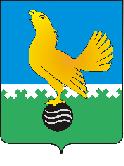 МУНИЦИПАЛЬНОЕ  ОБРАЗОВАНИЕгородской округ  Пыть-ЯхХанты-Мансийского автономного округа-ЮгрыГЛАВА ГОРОДАП О С Т А Н О В Л Е Н И ЕОт 16.11.2022									№ 65-пгО назначении публичных слушаний по проекту решения Думы города Пыть-Яха «О бюджете города Пыть-Яха на 2023 годи на плановый период 2024 и 2025 годов»	В соответствии с Федеральным законом от 06.10.2003 № 131-ФЗ «Об общих принципах организации местного самоуправления в Российской Федерации», Уставом города Пыть-Яха, решением Думы города Пыть-Яха от 03.03.2017 № 71 «Об утверждении Порядка организации и проведения публичных слушаний в муниципальном образовании город Пыть-Ях»:Назначить на 5 декабря  2022 года в 18-00 часов публичные слушания по проекту решения Думы города Пыть-Яха «О бюджете города Пыть-Яха на 2023 год и на плановый период 2024 и 2025 годов», согласно приложению № 1.Инициатор публичных слушаний - глава города Пыть-Яха.Место проведения публичных слушаний город Пыть-Ях, микрорайон                   № 1 «Центральный», дом 18 «а», МКУ Администрация города, зал заседаний 1 этаж.  Заинтересованным лицам, свои предложения и замечания по проекту решения Думы города Пыть-Яха «О бюджете города Пыть-Яха на 2023 год и на плановый период 2024 и 2025 годов», направлять в период с 18.11.2022 г. по 02.12.2022 г. в письменной форме в администрацию города Пыть-Яха, по адресу: г. Пыть-Ях, микрорайон № 1 «Центральный», дом 18а, кабинет 201. Организацию приема и учета поступивших предложений возложить на комитет по финансам администрации города Пыть-Яха.Утвердить состав организационного комитета по подготовке и проведению публичных слушаний по проекту решения Думы города Пыть-Яха «О бюджете города Пыть-Яха на 2023 год и на плановый период 2024 и 2025 годов», согласно приложению № 2.Отделу по обеспечению информационной безопасности                                       (А.А. Мерзляков) разместить постановление на официальном сайте администрации города в сети Интернет.Отделу по внутренней политике, связям с общественными организациями и СМИ управления внутренней политике (О.В. Кулиш) опубликовать постановление в печатном средстве массовой информации «Официальный вестник» и дополнительно направить для размещения в сетевом издании в информационно-телекоммуникационной сети «Интернет» - pyt-yahinform.ru.».	7. Настоящее постановление вступает в силу после его официального опубликования.	8. Контроль за выполнением постановления возложить на заместителя главы города- председателя комитета по финансам. И.о.главы города Пыть-Яха							  В.В.Стефогло    Приложение № 1к постановлению главыгорода Пыть-Яха от 16.11.2022 № 65-пг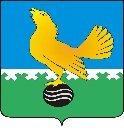 Ханты-Мансийский автономный округ-Юграмуниципальное образование городской округ Пыть-ЯхДУМА ГОРОДА ПЫТЬ-ЯХАседьмого созываРЕШЕНИЕот                                                                                                           №            О бюджете города Пыть-Яха на 2023 год и на плановыйпериод 2024 и 2025 годовВ соответствии с частью 2 статьи 169 Бюджетного кодекса Российской Федерации, пунктом 2 части 1 статьи 19 Устава города Пыть-Яха, Положением о бюджетном процессе в городе Пыть-Ях, утвержденным решением Думы города Пыть-Яха от 21.03.2014 N 258 «Об утверждении Положения о бюджетном процессе в городе Пыть-Ях», Дума городаРЕШИЛА:1. Основные характеристики бюджета города Пыть-Яха на 2023 год и на плановый период 2024 и 2025 годов1.1. Утвердить основные характеристики бюджета города Пыть-Яха (далее бюджет города) на 2023 год:1) прогнозируемый общий объем доходов бюджета города в сумме 3 753 507,9 тыс. рублей согласно приложению 1 к настоящему решению;2) общий объем расходов бюджета города в сумме 3 818 669,0 тыс. рублей;3) дефицит бюджета города в сумме 65 161,1 тыс. рублей;4) верхний предел муниципального внутреннего долга города Пыть-Яха 
на 1 января 2024 года в сумме 65 161,1 тыс. рублей, в том числе верхний предел долга по муниципальным гарантиям города Пыть-Яха в сумме 0,0 тыс. рублей;5) объем расходов на обслуживание муниципального внутреннего долга города Пыть-Яха в сумме 26 128,3 тыс. рублей.1.2. Утвердить основные характеристики бюджета города Пыть-Яха на плановый период 2024 и 2025 годов:1) прогнозируемый общий объем доходов бюджета города на 2024 год в сумме 3 762 925,5 тыс. рублей и на 2025 год в сумме 3 734 300,5 тыс. рублей согласно приложению 2 к настоящему решению;2) общий объем расходов бюджета города на 2024 год в сумме 3 805 717,9 тыс. рублей и на 2025 год в сумме 3 848 042,0 тыс. рублей, в том числе условно утвержденные расходы на 2024 год в сумме 48 978,3 тыс. рублей и на 2025 год в сумме 100 496,6 тыс. рублей;3) дефицит бюджета автономного округа на 2024 год в сумме 42 792,4 тыс. рублей и на 2025 год в сумме 113 741,5 тыс. рублей;4) верхний предел муниципального внутреннего долга города Пыть-Яха 
на 1 января 2025 года в сумме 42 792,4 тыс. рублей и на 1 января 2026 года в сумме 113 741,5 тыс. рублей, в том числе верхний предел долга по муниципальным гарантиям города Пыть-Яха на 1 января 2025 года в сумме 0,0 тыс. рублей и на 1 января 2026 года в сумме 0,0 тыс. рублей;5) объем расходов на обслуживание государственного внутреннего долга автономного округа на 2024 год в сумме 26 128,3 тыс. рублей и на 2025 год в 
сумме 26 128,3 тыс. рублей.2. Бюджетные ассигнования бюджета города Пыть-Яха2.1. Утвердить распределение бюджетных ассигнований по разделам, подразделам, целевым статьям (муниципальным программам и непрограммным направлениям деятельности), группам и подгруппам видов расходов классификации расходов бюджета города Пыть-Яха:1) на 2023 год согласно приложению 3 к настоящему решению;2) на плановый период 2024 и 2025 годов согласно приложению 4 к настоящему решению.2.2. Утвердить распределение бюджетных ассигнований по целевым статьям (муниципальным программам и непрограммным направлениям деятельности), группам и подгруппам видов расходов классификации расходов бюджета города Пыть-Яха:1) на 2023 год согласно приложению 5 к настоящему решению;2) на плановый период 2024 и 2025 годов согласно приложению 6 к настоящему решению.2.3. Утвердить распределение бюджетных ассигнований по разделам и подразделам классификации расходов бюджета города Пыть-Яха:1) на 2023 год согласно приложению 7 к настоящему решению;2) на плановый период 2024 и 2025 годов согласно приложению 8 к настоящему решению.2.4. Утвердить ведомственную структуру расходов бюджета города
Пыть-Яха, в том числе в ее составе перечень главных распорядителей средств бюджета города:1) на 2023 год согласно приложению 9 к настоящему решению;2) на плановый период 2024 и 2025 годов согласно приложению 10 к настоящему решению.2.5. Утвердить общий объем бюджетных ассигнований на исполнение публичных нормативных обязательств:1) на 2023 год в сумме 10 173,6 тыс. рублей;2) на 2024 год в сумме 10 479,6 тыс. рублей;3) на 2025 год в сумме 11 429,5 тыс. рублей.2.6. Утвердить объем бюджетных ассигнований дорожного фонда города Пыть-Яха:1) на 2023 год в сумме 109 462,8 тыс. рублей;2) на 2024 год в сумме 97 263,1 тыс. рублей;3) на 2025 год в сумме 100 503,3 тыс. рублей.2.7. Утвердить размер резервного фонда администрации города Пыть-Яха:1) на 2023 год в сумме 500,0 тыс. рублей;2) на 20234 год в сумме 500,0 тыс. рублей;3) на 2025 год в сумме 500,0 тыс. рублей.2.8. Установить, что в соответствии со статьей 78 Бюджетного кодекса Российской Федерации субсидии юридическим лицам (за исключением субсидий муниципальным учреждениям), индивидуальным предпринимателям, физическим лицам - производителям товаров, работ, услуг предоставляются из бюджета города на 2023 год и на плановый период 2024 и 2025 годов в случаях, установленных приложением 16 к настоящему решению.Порядок предоставления субсидий, предусмотренных приложением 16 к настоящему решению, устанавливается муниципальными правовыми актами Администрации города, принимаемыми в соответствии с настоящим решением и общими требованиями, установленными Правительством Российской Федерации, за исключением субсидий, поступивших из других бюджетов бюджетной системы Российской Федерации, порядок предоставления которых установлен решениями органов государственной власти Российской Федерации и органов государственной власти Ханты-Мансийского автономного округа - Югры.2.9. Установить, что в соответствии со статьями 78, 78.1 Бюджетного кодекса Российской Федерации в бюджете города Пыть-Яха на 2023 год и плановый период 2024 и 2025 годов предусмотрены бюджетные ассигнования на предоставление в соответствии с решениями Администрации города юридическим лицам (за исключением муниципальных учреждений), индивидуальным предпринимателям, физическим лицам, некоммерческим организациям, не являющимся казенными учреждениями, грантов в форме субсидий, в том числе предоставляемых на конкурсной основе.2.10. Установить, что в соответствии со статьей 78.1 Бюджетного кодекса Российской Федерации в бюджете города Пыть-Яха на 2022 год и плановый период 2023 – 2024 годов предусмотрены субсидии некоммерческим организациям, не являющимся муниципальными учреждениями.Объем бюджетных ассигнований на их предоставление отражен по соответствующим мероприятиям муниципальных программ по коду видов расходов 630 «Субсидии некоммерческим организациям (за исключением государственных (муниципальных) учреждений, государственных корпораций (компаний), публично-правовых компаний)» в составе приложений 3, 4, 5, 6, 9, 10 к настоящему решению, а также в установленных статьей 217 Бюджетного кодекса Российской Федерации и пунктами 6.1, 6.2, 6.3 настоящего решения случаях – в составе сводной бюджетной росписи.2.11. Бюджетные ассигнования на осуществление бюджетных инвестиций в объекты капитального строительства муниципальной собственности, в том числе за счет межбюджетных трансфертов отражаются в составе сводной бюджетной росписи города суммарно по соответствующему виду расходов.2.12. Бюджетные инвестиции в объекты капитального строительства за счет средств бюджета города осуществляются в соответствии с муниципальными программами, утвержденными муниципальными правовыми актами города Пыть-Яха.3. Межбюджетные трансферты3.1. Утвердить объем межбюджетных трансфертов, получаемых из других бюджетов бюджетной системы Российской Федерации:1) на 2023 год в сумме 2 227 956,2 тыс. рублей согласно Приложению 14 к настоящему решению;2) на 2024 год в сумме 2 253 416,7 тыс. рублей и 2025 год в сумме 2 103 624,1 тыс. рублей согласно Приложению 15 к настоящему решению.4. Особенности использования бюджетных ассигнований на обеспечение деятельности муниципальных органов и муниципальных учреждений города Пыть-Яха4.1. Органы местного самоуправления города Пыть-Яха не вправе принимать решения, приводящие к увеличению в 2023 году численности лиц, замещающих муниципальные должности, должности муниципальной службы, а также работников органов местного самоуправления города Пыть-Яха и муниципальных учреждений, за исключением случаев, принятия решений по перераспределению функций (полномочий) или наделению ими, по вводу (приобретению) новых объектов капитального строительства.5. Муниципальные внутренние заимствования города Пыть-Яха, муниципальный долг города Пыть-Яха5.1. Установить, что Администрация города вправе осуществлять муниципальные внутренние заимствования, обусловленные возникновением временных кассовых разрывов при исполнении бюджета города Пыть-Яха в связи с недостаточностью на едином счете бюджета денежных средств, необходимых для осуществления кассовых выплат из бюджета, частичным покрытием дефицита местного бюджета, погашением долговых обязательств города Пыть-Яха, в соответствии с утвержденной программой муниципальных заимствований.5.2. Утвердить источники внутреннего финансирования дефицита бюджета города Пыть-Яха на 2023 год согласно Приложению 11 и на плановый период 2024 и 2025 годы согласно Приложению 12 к настоящему решению.5.3.Утвердить программу муниципальных внутренних заимствований на 2023 год и на плановый период 2024 и 2025 годов согласно Приложению 13 к настоящему решению.6. Особенности исполнения бюджета города Пыть-Яха6.1. Финансовый орган администрации города Пыть-Яха в соответствии с пунктом 8 статьи 217 Бюджетного кодекса Российской Федерации, с пунктом 2.1 статьи 16 Положения о бюджетном процессе в муниципальном образовании город Пыть-Ях, утвержденного решением Думы города Пыть-Яха от 21.03.2014 № 258 «Об утверждении Положения о бюджетном процессе в городе Пыть-Яхе» вправе вносить в 2023 году изменения в показатели сводной бюджетной росписи бюджета города Пыть-Яха, связанные с особенностями исполнения бюджета города Пыть-Яха и (или) перераспределения бюджетных ассигнований между главными распорядителями, распорядителями средств бюджета города Пыть-Яха, без внесения изменений в настоящее решение по следующим основаниям:1) перераспределение бюджетных ассигнований в пределах, предусмотренных главным распорядителям средств бюджета на предоставление бюджетным и автономным учреждениям города субсидии на финансовое обеспечение муниципального задания на оказание муниципальных услуг (выполнение работ) и субсидий на иные цели, не связанные с финансовым обеспечением выполнения муниципального задания, между разделами, подразделами, целевыми статьями, подгруппами видов расходов классификации расходов бюджета;2) перераспределение бюджетных ассигнований между главными распорядителями, распорядителями, получателями бюджетных средств по соответствующим разделам классификации расходов бюджета на проведение отдельных мероприятий в рамках муниципальных программ;3) увеличение объема бюджетных ассигнований по соответствующим кодам расходов бюджетной классификации за счет экономии бюджетных ассигнований, в том числе путем ее перераспределения между главными распорядителями бюджетных средств; 4) перераспределение бюджетных ассигнований, предусмотренных главным распорядителям средств бюджета города, в целях реализации решений Президента Российской Федерации по повышению оплаты труда отдельных категорий работников; 5) изменение типа муниципальных учреждений города, преобразование некоммерческих организаций;6) перераспределение бюджетных ассигнований между подпрограммами (мероприятиями) муниципальной программы, а также между их исполнителями;7) изменение бюджетной классификации расходов бюджета города Пыть-Яха без изменения целевого направления средств;8) увеличение (уменьшение) бюджетных ассигнований на основании уведомлений о бюджетных ассигнованиях, планируемых к поступлению из вышестоящего бюджета;9) перераспределение бюджетных ассигнований между муниципальными программами на сумму распределения средств, поступающих из вышестоящего бюджета в виде единой субвенции или субсидии;10) уменьшение бюджетных ассигнований на сумму, израсходованную получателями бюджетных средств незаконно или не по целевому назначению, по предписаниям контрольных органов;11) увеличение бюджетных ассигнований на сумму неиспользованных в 2022 году средств, полученных в рамках Соглашения о сотрудничестве между Правительством Ханты – Мансийского автономного округа – Югры и открытым акционерным обществом «Нефтяная компания «Роснефть», в соответствии с договором благотворительного пожертвования, в виде безвозмездных поступлений от физических и иных юридических лиц, подлежащих использованию в 2023 году на те же цели;12) распределение дотаций, поступивших из бюджета Ханты-Мансийского автономного округа- Югры на основании правовых актов администрации города Пыть-Яха.6.2. Финансовый орган администрации города Пыть-Яха вправе вносить в 2023 году изменения в показатели сводной бюджетной росписи бюджета города Пыть-Яха, в соответствии с нормами статьи 232 Бюджетного кодекса Российской Федерации.6.3. Установить, что в сводную бюджетную роспись бюджета города могут быть внесены изменения в случае получения дотаций на поддержку мер по обеспечению сбалансированности местного бюджета с последующим внесением изменений в решение о бюджете.6.4. Бюджетные учреждения не вправе размещать денежные средства на депозитах в кредитных организациях, а также совершать сделки с ценными бумагами. Казенные учреждения не имеют права предоставлять и получать кредиты (займы), приобретать ценные бумаги. Доходы казенных учреждений, полученные от приносящей доходы деятельности, поступают в бюджет города Пыть-Яха. 6.5. Открытие и ведение лицевых счетов для автономных и бюджетных учреждений, созданных на базе имущества, находящегося в собственности муниципального образования г. Пыть-Яха, осуществляются в комитете по финансам администрации города в установленном им порядке.Юридическим лицам, в том числе некоммерческим организациям, крестьянским (фермерским) хозяйствам, индивидуальным предпринимателям открываются лицевые счета в комитете по финансам администрации города для перечисления предоставляемых им субсидий из бюджета муниципального образования.Положение абзаца второго настоящего пункта не распространяется на субсидии, предоставляемые из бюджета муниципального образования юридическим лицам, в том числе некоммерческим организациям, крестьянским (фермерским) хозяйствам, индивидуальным предпринимателям:в порядке возмещения недополученных доходов и (или) возмещения фактически понесенных затрат, в том числе в связи с производством (реализацией) товаров, выполнением работ, оказанием услуг; в случаях, установленных муниципальными правовыми актами администрации города.6.6. Разрешить администрации города Пыть-Яха осуществлять списание признанной безнадежной к взысканию задолженности перед бюджетом города Пыть-Яха в соответствии с порядком, установленным и утвержденным постановлением администрации города Пыть-Яха.6.7. Перечень главных администраторов доходов бюджета города Пыть-Яха и перечень главных администраторов источников финансирования дефицита бюджета города Пыть-Яха, а также в состав закрепленных за ними кодов классификации доходов бюджета или кодов классификации источников финансирования дефицита бюджета города Пыть-Яха утверждается администрацией города Пыть-Яха.6.10. Установить, что нормативные правовые акты органов местного самоуправления города Пыть-Яха, влекущие дополнительные расходы за счет средств бюджета города Пыть-Яха на 2023 год, а также сокращающие доходную базу, реализуются и применяются только при наличии соответствующих источников дополнительных поступлений в бюджет города Пыть-Яха и (или) при сокращении расходов по конкретным статьям бюджета города Пыть-Яха на 2023 год, а также после внесения соответствующих изменений в настоящее решение. 6.11. Установить, что в случае невыполнения доходной части бюджета города Пыть-Яха в 2023 году в первоочередном порядке подлежат финансированию следующие расходные обязательства:1) публичные нормативные обязательства;2) оплата труда и начисления на выплаты по оплате труда;3) оплата услуг связи;4) оплата коммунальных услуг;5) приобретение продуктов питания;6) обслуживание муниципального долга.Финансирование иных расходных обязательств производить пропорционально в пределах, поступающих в бюджет города Пыть-Яха доходов.7. Казначейское сопровождение средств7.1. Установить, что в 2023 году комитет по финансам администрации города Пыть-Яха осуществляет казначейское сопровождение средств, указанных в пункте 7.2 настоящего решения, предоставляемых из бюджета города Пыть-Яха. 7.2. Казначейскому сопровождению подлежат средства:1) определенные решением Думы города Пыть-Яха о бюджете города, средства, получаемые на основании муниципальных контрактов, договоров (соглашений), контрактов (договоров), источником финансового обеспечения исполнения которых являются предоставляемые из бюджета города, средства, к которым не могут быть отнесены авансы и расчеты:по муниципальным контрактам, заключаемым на сумму менее 50 миллионов рублей;по контрактам (договорам), заключаемым на сумму менее 50 миллионов рублей муниципальными бюджетными или автономными учреждениями, лицевые счета которым открыты в финансовом органе администрации города Пыть-Яха, за счет средств, поступающих указанным учреждениям в соответствии с законодательством Российской Федерации.7.3. Не подлежат казначейскому сопровождению средства, предоставляемые юридическим лицам, индивидуальным предпринимателям, физическим лицам:1) на основании:муниципальных контрактов, контрактов (договоров), заключаемых в целях приобретения услуг связи по приему, обработке, хранению, передаче, доставке сообщений электросвязи или почтовых отправлений, коммунальных услуг, электроэнергии, гостиничных услуг, услуг по организации и осуществлению перевозки грузов и пассажиров железнодорожным транспортом общего пользования, авиационных и железнодорожных билетов, билетов для проезда городским и пригородным транспортом, подписки на периодические издания, в целях аренды, осуществления работ по переносу (переустройству, присоединению) принадлежащих участникам казначейского сопровождения инженерных сетей, коммуникаций, сооружений, а также в целях проведения государственной экспертизы проектной документации и результатов инженерных изысканий в соответствии с законодательством Российской Федерации о градостроительной деятельности, осуществления страхования в соответствии со страховым законодательством, в целях приобретения услуг по приему платежей от физических лиц, осуществляемых платежными агентами;муниципальных контрактов (контрактов), исполнителями которых являются муниципальные казенные учреждения;муниципальных контрактов, исполнение которых подлежит банковскому сопровождению в соответствии с законодательством Российской Федерации;2) в порядке возмещения недополученных доходов или возмещения фактически понесенных затрат в связи с производством (реализацией) товаров, выполнением работ, оказанием услуг;3) социально ориентированным некоммерческим организациям.8. Нормативы отчислений от прибыли унитарных предприятий города Пыть-Яха8.1. Установить на 2023 год и на плановый период 20234 и 2025 годов нормативы отчислений от прибыли унитарных предприятий города, остающейся после уплаты налогов и иных обязательных платежей, в бюджет города 
Пыть-Яха в зависимости от отраслевой принадлежности:(в процентах)9. Вступление в силу настоящего решения9.1. Настоящее решение вступает в силу с 1 января 2023 года.10. Контроль за исполнением настоящего решения 10.1. Контроль за исполнением настоящего решения возложить на постоянную депутатскую комиссию по бюджету, налогам и экономической политике.11. Официальное опубликование (обнародование) настоящего решения11.1. Опубликовать настоящее решение в печатном средстве массовой информации «Официальный вестник».____2021 года №       Приложение 1		к решению Думы города Пыть-ЯхаДоходы бюджета города Пыть-Яхана 2023 год(тыс. рублей)Приложение 2		к решению Думы города Пыть-ЯхаДоходы бюджета города Пыть-Яха на 2024-2025 годы(тыс. рублей)Приложение 3к Решению Думы города Пыть-ЯхаРаспределение бюджетных ассигнований по разделам, подразделам, целевым статьям (муниципальным программам и непрограммным направлениям деятельности), группам и подгруппам видов расходов классификации расходов бюджета города Пыть-Яха на 2023 год(тыс. рублей)Приложение 3к Решению Думы города Пыть-ЯхаРаспределение бюджетных ассигнований по разделам, подразделам, целевым статьям (муниципальным программам и непрограммным направлениям деятельности), группам и подгруппам видов расходов классификации расходов бюджета города Пыть-Яха на 2023 год(тыс. рублей)Приложение 4к Решению Думы города Пыть-ЯхаРаспределение бюджетных ассигнований по разделам, подразделам, целевым статьям (муниципальным программам и непрограммным направлениям деятельности), группам и подгруппам видов расходов классификации расходов бюджета города Пыть-Яха на плановый период 2024 и 2025 годов(тыс. рублей)Приложение 5к Решению Думы города Пыть-ЯхаРаспределение бюджетных ассигнований по целевым статьям (муниципальным программам и непрограммным направлениям деятельности), группам и подгруппам видов расходов классификации расходов бюджета города Пыть-Яха на 2023 год(тыс. рублей)Приложение 6к Решению Думы города Пыть-ЯхаРаспределение бюджетных ассигнований по целевым статьям (муниципальным программам и непрограммным направлениям деятельности), группам и подгруппам видов расходов классификации расходов бюджета города Пыть-Яха на плановый период 2024 и 2025 годов(тыс. рублей)Приложение 7к Решению Думы города Пыть-ЯхаРаспределение бюджетных ассигнований по разделам и подразделам классификации расходов бюджета города Пыть-Яха на 2023 год(тыс. рублей)Приложение 8к Решению Думы города Пыть-ЯхаРаспределение бюджетных ассигнований по разделам и подразделам классификации расходов бюджета города Пыть-Яха на плановый период 2024 и 2025 годов(тыс. рублей)Приложение 9к Решению Думы города Пыть-ЯхаВедомственная структура расходов бюджета города Пыть-Яха на 2023 год(тыс. рублей)Приложение 10к Решению Думы города Пыть-ЯхаВедомственная структура расходов бюджета города Пыть-Яха на плановый период 2024 и 2025 годов(тыс. рублей)Приложение 11к решению Думы города Пыть-ЯХа Источники внутреннего финансирования дефицита бюджета города Пыть-Яха на 2023 год(тыс. рублей)Приложение 12к решению Думы города Пыть-ЯхаИсточники внутреннего финансирования дефицита бюджета города 
Пыть-Яха на плановый период 2024 и 2025 годов(тыс. рублей)Приложение 13к решению Думы города Пыть-ЯхаПрограмма муниципальных внутренних заимствований города Пыть-Яхана 2023 год и на плановый период 2024 и 2025 годовТаблица 1приложения 13Муниципальные внутренние заимствованияна 2023 год(тыс. рублей)Таблица 2приложения 13Муниципальные внутренние заимствованияна плановый период 2024 и 2025 годов(тыс. рублей)Приложение 14		к решению Думы города Пыть-ЯхаОбъем межбюджетных трансфертов, поступающих в бюджет города Пыть-Яха от других бюджетов бюджетной системы Российской Федерации на 2023 год(тыс. рублей)Приложение 15		к решению Думы города Пыть-ЯхаОбъем межбюджетных трансфертов, поступающих в бюджет города Пыть-Яха от других бюджетов бюджетной системы Российской Федерации на 2024-2025 годы (тыс. рублей)Приложение 16к решению Думы города Пыть-ЯхаСлучаи выделения бюджетных ассигнований, направляемых на предоставление субсидий в 2023-2025 годах в соответствии с пунктами 2 и 7 статьи 78 и пунктами 2 и 4 статьи 78.1 Бюджетного кодекса Российской ФедерацииПриложение № 2к постановлению главыгорода Пыть-Яха от 16.11.2022 № 65-пгСоставорганизационного комитета по подготовке и проведению публичных слушаний по проекту решения Думы города Пыть-Яха                              «О бюджете города Пыть-Яха на 2023 год и на плановый период 2024 и 2025 годов»Стефогло В.В.	заместитель главы города– председатель комитета по финансамЧулакова Т.Н.	заместитель главы города Медведева О.Н.             начальник управления по правовым вопросамКулиш О.В.	начальник отдела по внутренней политике, связям с общественными организациями и СМИ управления по внутренней политикеХахулина Е.В.      	депутат Думы города Пыть-Яха, председатель комиссии по бюджету, налогам и экономической политикиГладкова М.П.	председатель Общественного Совета (члены Общественного Совета по согласованию)Симонов Д.В. 		исполнительный директор общественной организации«Пыть-Яхская городская федерация пауэрлифтинга».Производство и распределение электроэнергии, газа и воды5Предоставление прочих коммунальных, социальных и персональных услуг5Председатель ДумыГлавагорода Пыть-Яхагорода Пыть-Яха_________ Д.П. Уреки___________А.Н. Морозов«_____»______________2022 г.«_____»_______________2022 г.Код бюджетной классификацииНаименование кода классификации доходов бюджетовСумма на год123000 1 00 00000 00 0000  000НАЛОГОВЫЕ И НЕНАЛОГОВЫЕ ДОХОДЫ1 525 551,7НАЛОГОВЫЕ ДОХОДЫ1 302 509,7000 1 01 00000 00 0000  000НАЛОГИ НА ПРИБЫЛЬ, ДОХОДЫ941 738,7000 1 01 02000 01 0000 110Налог на доходы физических лиц941 738,7000 1 01 02010 01 0000 110Налог на доходы физических лиц с доходов, источником которых является налоговый агент, за исключением доходов, в отношении которых исчисление и уплата налога осуществляются в соответствии со статьями 227, 227.1 и 228 Налогового кодекса Российской Федерации860 900,7000 1 01 02020 01 0000 110Налог на доходы физических лиц с доходов, полученных от осуществления деятельности физическими лицами, зарегистрированными в качестве индивидуальных предпринимателей, нотариусов, занимающихся частной практикой, адвокатов, учредивших адвокатские кабинеты, и других лиц, занимающихся частной практикой в соответствии со статьей 227 Налогового кодекса Российской Федерации1 610,0000 1 01 02030 01 0000 110Налог на доходы физических лиц с доходов, полученных физическими лицами в соответствии со статьей 228 Налогового кодекса Российской Федерации2 790,0000 1 01 02040 01 0000 110Налог на доходы физических лиц в виде фиксированных авансовых платежей с доходов, полученных физическими лицами, являющимися иностранными гражданами, осуществляющими трудовую деятельность по найму на основании патента в соответствии со статьей 227.1 Налогового кодекса Российской Федерации3 000,0000 1 01 02080 01 0000 110Налог на доходы физических лиц в части суммы налога, превышающей 650 000 рублей, относящейся к части налоговой базы, превышающей 5 000 000 рублей (за исключением налога на доходы физических лиц с сумм прибыли контролируемой иностранной компании, в том числе фиксированной прибыли контролируемой иностранной компании)73 438,0000 1 03 00000 00 0000 000НАЛОГИ НА ТОВАРЫ (РАБОТЫ, УСЛУГИ), РЕАЛИЗУЕМЫЕ НА ТЕРРИТОРИИ РОССИЙСКОЙ ФЕДЕРАЦИИ14 216,0000 1 03 02000 01 0000 110Акцизы по подакцизным товарам (продукции), производимым на территории Российской Федерации14 216,0000 1 03 02230 01 0000 110Доходы от уплаты акцизов на дизельное топливо, подлежащие распределению между бюджетами субъектов Российской Федерации и местными бюджетами с учетом установленных дифференцированных нормативов отчислений в местные бюджеты6 360,0000 1 03 02231 01 0000 110Доходы от уплаты акцизов на дизельное топливо, подлежащие распределению между бюджетами субъектов Российской Федерации и местными бюджетами с учетом установленных дифференцированных нормативов отчислений в местные бюджеты (по нормативам, установленным федеральным законом о федеральном бюджете в целях формирования дорожных фондов субъектов Российской Федерации)6 360,0000 1 03 02240 01 0000 110Доходы от уплаты акцизов на моторные масла для дизельных и (или) карбюраторных (инжекторных) двигателей, подлежащие распределению между бюджетами субъектов Российской Федерации и местными бюджетами с учетом установленных дифференцированных нормативов отчислений в местные бюджеты36,0000 1 03 02241 01 0000 110Доходы от уплаты акцизов на моторные масла для дизельных и (или) карбюраторных (инжекторных) двигателей, подлежащие распределению между бюджетами субъектов Российской Федерации и местными бюджетами с учетом установленных дифференцированных нормативов отчислений в местные бюджеты (по нормативам, установленным федеральным законом о федеральном бюджете в целях формирования дорожных фондов субъектов Российской Федерации)36,0000 1 03 02250 01 0000 110Доходы от уплаты акцизов на автомобильный бензин, подлежащие распределению между бюджетами субъектов Российской Федерации и местными бюджетами с учетом установленных дифференцированных нормативов отчислений в местные бюджеты8 608,0000 1 03 02251 01 0000 110Доходы от уплаты акцизов на автомобильный бензин, подлежащие распределению между бюджетами субъектов Российской Федерации и местными бюджетами с учетом установленных дифференцированных нормативов отчислений в местные бюджеты (по нормативам, установленным федеральным законом о федеральном бюджете в целях формирования дорожных фондов субъектов Российской Федерации)8 608,0000 1 03 02260 01 0000 110Доходы от уплаты акцизов на прямогонный бензин, подлежащие распределению между бюджетами субъектов Российской Федерации и местными бюджетами с учетом установленных дифференцированных нормативов отчислений в местные бюджеты-788,0000 1 03 02261 01 0000 110Доходы от уплаты акцизов на прямогонный бензин, подлежащие распределению между бюджетами субъектов Российской Федерации и местными бюджетами с учетом установленных дифференцированных нормативов отчислений в местные бюджеты (по нормативам, установленным федеральным законом о федеральном бюджете в целях формирования дорожных фондов субъектов Российской Федерации)-788,0000 1 05 00000 00 0000 000НАЛОГИ НА СОВОКУПНЫЙ ДОХОД231 241,0000 1 05 01000 00 0000 110Налог, взимаемый в связи с применением упрощенной системы налогообложения220 000,0000 1 05 01010 00 0000 110Налог, взимаемый с налогоплательщиков, выбравших в качестве объекта налогообложения доходы190 000,0000 1 05 01011 01 0000 110Налог, взимаемый с налогоплательщиков, выбравших в качестве объекта налогообложения доходы190 000,0000 1 05 01020 01 0000 110Налог, взимаемый с налогоплательщиков, выбравших в качестве объекта налогообложения доходы, уменьшенные на величину расходов30 000,0000 1 05 01021 01 0000 110Налог, взимаемый с налогоплательщиков, выбравших в качестве объекта налогообложения доходы, уменьшенные на величину расходов (в том числе минимальный налог, зачисляемый в бюджеты субъектов Российской Федерации)30 000,0000 1 05 03000 01 0000 110Единый сельскохозяйственный налог41,0000 1 05 03010 01 0000 110Единый сельскохозяйственный налог41,0000 1 05 04000 02 0000 110Налог, взимаемый в связи с применением патентной системы налогообложения11 200,0000 1 05 04010 02 0000 110Налог, взимаемый в связи с применением патентной системы налогообложения, зачисляемый в бюджеты городских округов11 200,0000 1 06 00000 00 0000 000НАЛОГИ НА ИМУЩЕСТВО107 124,0000 1 06 01000 00 0000 110Налог на имущество физических лиц25 324,0000 1 06 01020 04 0000 110Налог на имущество физических лиц, взимаемый по ставкам, применяемым к объектам налогообложения, расположенным в границах городских округов25 324,0000 1 06 04000 02 0000 110Транспортный налог24 000,0000 1 06 04011 02 0000 110Транспортный налог с организаций6 600,0000 1 06 04012 02 0000 110Транспортный налог с физических лиц17 400,0000 1 06 06000 00 0000 110Земельный налог57 800,0000 1 06 06032 04 0000 110Земельный налог с организаций, обладающих земельным участком, расположенным в границах городских округов52 300,0000 1 06 06042 04 0000 110Земельный налог с физических лиц, обладающих земельным участком, расположенным в границах городских округов5 500,0000 1 08 00000 00 0000 000ГОСУДАРСТВЕННАЯ ПОШЛИНА8 190,0000 1 08 03000 01 0000 110Государственная пошлина по делам, рассматриваемым в судах общей юрисдикции, мировыми судьями8 160,0000 1 08 03010 01 0000 110Государственная пошлина по делам, рассматриваемым в судах общей юрисдикции, мировыми судьями (за исключением Верховного Суда Российской Федерации)8 160,0000 1 08 07170 01 0000 110Государственная пошлина за выдачу специального разрешения на движение по автомобильным дорогам транспортных средств, осуществляющих перевозки опасных, тяжеловесных и (или) крупногабаритных грузов30,0000 1 08 07173 01 0000 110Государственная пошлина за выдачу органом местного самоуправления городского округа специального разрешения на движение по автомобильным дорогам транспортных средств, осуществляющих перевозки опасных, тяжеловесных и (или) крупногабаритных грузов, зачисляемая в бюджеты городских округов30,0НЕНАЛОГОВЫЕ ДОХОДЫ223 042,0000 1 11 00000 00 0000 000 ДОХОДЫ ОТ ИСПОЛЬЗОВАНИЯ ИМУЩЕСТВА, НАХОДЯЩЕГОСЯ В ГОСУДАРСТВЕННОЙ И МУНИЦИПАЛЬНОЙ СОБСТВЕННОСТИ177 527,0000 1 11 05000 00 0000 120Доходы, получаемые в виде арендной либо иной платы за передачу в возмездное пользование государственного и муниципального имущества (за исключением имущества бюджетных и автономных учреждений, а также имущества государственных и муниципальных унитарных предприятий, в том числе казенных)173 460,0000 1 11 05010 00 0000 120Доходы, получаемые в виде арендной платы за земельные участки, государственная собственность на которые не разграничена, а также средства от продажи права на заключение договоров аренды указанных земельных участков150 000,0000 1 11 05012 04 0000 120Доходы, получаемые в виде арендной платы за земельные участки, государственная собственность на которые не разграничена и которые расположены в границах городских округов, а также средства от продажи права на заключение договоров аренды указанных земельных участков150 000,0000 1 11 05030 00 0000 120Доходы от сдачи в аренду имущества, находящегося в оперативном управлении органов государственной власти, органов местного самоуправления, органов управления государственными внебюджетными фондами и созданных ими учреждений (за исключением имущества бюджетных и автономных учреждений)23 460,0000 1 11 05034 04 0000 120Доходы от сдачи в аренду имущества, находящегося в оперативном управлении органов управления городских округов и созданных ими учреждений (за исключением имущества муниципальных бюджетных и автономных учреждений)23 460,0000 1 11 09000 00 0000 130Прочие доходы от использования имущества и прав, находящихся в государственной и муниципальной собственности (за исключением имущества бюджетных и автономных учреждений, а также имущества государственных и муниципальных унитарных предприятий, в том числе казенных)4 067,0000 1 11 09040 00 0000 120Прочие поступления от использования имущества, находящегося в государственной и муниципальной собственности (за исключением имущества бюджетных и автономных учреждений, а также имущества государственных и муниципальных унитарных предприятий, в том числе казенных)750,0000 1 11 09044 04 0000 120Прочие поступления от использования имущества, находящегося в собственности городских округов (за исключением имущества муниципальных бюджетных и автономных учреждений, а также имущества муниципальных унитарных предприятий, в том числе казенных)750,0000 1 11 09080 00 0000 120Плата, поступившая в рамках договора за предоставление права на размещение и эксплуатацию нестационарного торгового объекта, установку и эксплуатацию рекламных конструкций на землях или земельных участках, находящихся в государственной или муниципальной собственности, и на землях или земельных участках, государственная собственность на которые не разграничена3 317,0000 1 11 09080 04 0000 120Плата, поступившая в рамках договора за предоставление права на размещение и эксплуатацию нестационарного торгового объекта, установку и эксплуатацию рекламных конструкций на землях или земельных участках, находящихся в собственности городских округов, и на землях или земельных участках, государственная собственность на которые не разграничена3 317,0000 1 12 00000 00 0000 000ПЛАТЕЖИ ПРИ ПОЛЬЗОВАНИИ ПРИРОДНЫМИ РЕСУРСАМИ1 474,0000 1 12 01000 01 0000 120Плата за негативное воздействие на окружающую среду1 474,0000 1 12 01010 01 0000 120Плата за выбросы загрязняющих веществ в атмосферный воздух стационарными объектами280,0000 1 12 01030 01 0000 120Плата за сбросы загрязняющих веществ в водные объекты76,0000 1 12 01040 01 0000 120Плата за размещение отходов производства и потребления0,0000 1 12 01041 01 0000 120Плата за размещение отходов производства0,0000 1 12 01070 01 0000 120 Плата за выбросы загрязняющих веществ, образующихся при сжигании на факельных установках и (или) рассеивании попутного нефтяного газа1 118,0000 1 13 00000 00 0000 000ДОХОДЫ ОТ ОКАЗАНИЯ ПЛАТНЫХ УСЛУГ И КОМПЕНСАЦИИ ЗАТРАТ ГОСУДАРСТВА ДОХОДЫ ОТ ОКАЗАНИЯ ПЛАТНЫХ УСЛУГ И КОМПЕНСАЦИИ ЗАТРАТ ГОСУДАРСТВА0,0000 1 13 02000 00 0000 130Доходы от компенсации затрат государства0,0000 1 13 02990 00 0000 130Прочие доходы от компенсации затрат государства0,0000 1 13 02994 04 0000 130Прочие доходы от компенсации затрат бюджетов городских округов0,0000 1 14 00000 00 0000 000 ДОХОДЫ ОТ ПРОДАЖИ МАТЕРИАЛЬНЫХ И НЕМАТЕРИАЛЬНЫХ АКТИВОВ36 157,0000 1 14 01000 00 0000 410Доходы от продажи квартир 20 026,0000 1 14 01040 04 0000 410Доходы от продажи квартир, находящихся в собственности городских округов 20 026,0000 1 14 02000 00 0000 410Доходы от реализации имущества, находящегося в государственной и муниципальной собственности (за исключением движимого имущества бюджетных и автономных учреждений, а также имущества государственных и муниципальных унитарных предприятий, в том числе казенных)16 131,0000 1 14 02040 04 0000 410Доходы от реализации имущества, находящегося в собственности городских округов (за исключением движимого имущества муниципальных бюджетных и автономных учреждений, а также имущества муниципальных унитарных предприятий, в том числе казенных), в части реализации основных средств по указанному имуществу16 131,0000 1 14 02043 04 0000 410Доходы от реализации иного имущества, находящегося в собственности городских округов (за исключением имущества муниципальных бюджетных и автономных учреждений, а также имущества муниципальных унитарных предприятий, в том числе казенных), в части реализации основных средств по указанному имуществу16 131,0000 1 14 06000 00 0000 430Доходы от продажи земельных участков, находящихся в государственной и муниципальной собственности0,0000 1 14 06010 00 0000 430Доходы от продажи земельных участков, государственная собственность на которые не разграничена0,0000 1 14 06012 04 0000 430Доходы от продажи земельных участков, государственная собственность на которые не разграничена и которые расположены в границах городских округов0,0000 1 16 00000 00 0000 000ШТРАФЫ, САНКЦИИ, ВОЗМЕЩЕНИЕ УЩЕРБА7 884,0000 1 16 01000 01 0000 140Административные штрафы, установленные Кодексом Российской Федерации об административных правонарушениях2 781,0000 1 16 01050 01 0000 140Административные штрафы, установленные главой 5 Кодекса Российской Федерации об административных правонарушениях, за административные правонарушения, посягающие на права граждан12,0000 1 16 01053 01 0000 140Административные штрафы, установленные главой 5 Кодекса Российской Федерации об административных правонарушениях, за административные правонарушения, посягающие на права граждан, налагаемые мировыми судьями, комиссиями по делам несовершеннолетних и защите их прав12,0000 1 16 01060 01 0000 140 Административные штрафы, установленные главой 6 Кодекса Российской Федерации об административных правонарушениях, за административные правонарушения, посягающие на здоровье, санитарно-эпидемиологическое благополучие населения и общественную нравственность53,0000 1 16 01063 01 0000 140 Административные штрафы, установленные главой 6 Кодекса Российской Федерации об административных правонарушениях, за административные правонарушения, посягающие на здоровье, санитарно-эпидемиологическое благополучие населения и общественную нравственность, налагаемые мировыми судьями, комиссиями по делам несовершеннолетних и защите их прав53,0000 1 16 01070 01 0000 140 Административные штрафы, установленные главой 7 Кодекса Российской Федерации об административных правонарушениях, за административные правонарушения в области охраны собственности4,0000 1 16 01073 01 0000 140 Административные штрафы, установленные главой 7 Кодекса Российской Федерации об административных правонарушениях, за административные правонарушения в области охраны собственности, налагаемые мировыми судьями, комиссиями по делам несовершеннолетних и защите их прав4,0000 1 16 01080 01 0000 140Административные штрафы, установленные главой 8 Кодекса Российской Федерации об административных правонарушениях, за административные правонарушения в области охраны окружающей среды и природопользования148,0000 1 16 01082 01 0000 140Административные штрафы, установленные главой 8 Кодекса Российской Федерации об административных правонарушениях, за административные правонарушения в области охраны окружающей среды и природопользования, налагаемые должностными лицами органов исполнительной власти субъектов Российской Федерации, учреждениями субъектов Российской Федерации120,0000 1 16 01083 01 0000 140Административные штрафы, установленные главой 8 Кодекса Российской Федерации об административных правонарушениях, за административные правонарушения в области охраны окружающей среды и природопользования, налагаемые мировыми судьями, комиссиями по делам несовершеннолетних и защите их прав28,0000 1 16 01090 01 0000 140Административные штрафы, установленные главой 9 Кодекса Российской Федерации об административных правонарушениях, за административные правонарушения в промышленности, строительстве и энергетике329,0000 1 16 01092 01 0000 140Административные штрафы, установленные главой 9 Кодекса Российской Федерации об административных правонарушениях, за административные правонарушения в промышленности, строительстве и энергетике, налагаемые должностными лицами органов исполнительной власти субъектов Российской Федерации, учреждениями субъектов Российской Федерации329,0000 1 16 01110 01 0000 140Административные штрафы, установленные главой 11 Кодекса Российской Федерации об административных правонарушениях, за административные правонарушения на транспорте0,0000 1 16 01113 01 0000 140Административные штрафы, установленные главой 11 Кодекса Российской Федерации об административных правонарушениях, за административные правонарушения на транспорте, налагаемые мировыми судьями, комиссиями по делам несовершеннолетних и защите их прав0,0000 1 16 01133 01 0000 140Административные штрафы, установленные главой 13 Кодекса Российской Федерации об административных правонарушениях, за административные правонарушения в области связи и информации, налагаемые мировыми судьями, комиссиями по делам несовершеннолетних и защите их прав1,0000 1 16 01140 01 0000 140Административные штрафы, установленные главой 14 Кодекса Российской Федерации об административных правонарушениях, за административные правонарушения в области предпринимательской деятельности и деятельности саморегулируемых организаций173,0000 1 16 01142 01 0000 140Административные штрафы, установленные главой 14 Кодекса Российской Федерации об административных правонарушениях, за административные правонарушения в области предпринимательской деятельности и деятельности саморегулируемых организаций, налагаемые должностными лицами органов исполнительной власти субъектов Российской Федерации, учреждениями субъектов Российской Федерации113,0000 1 16 01143 01 0000 140Административные штрафы, установленные главой 14 Кодекса Российской Федерации об административных правонарушениях, за административные правонарушения в области предпринимательской деятельности и деятельности саморегулируемых организаций, налагаемые мировыми судьями, комиссиями по делам несовершеннолетних и защите их прав60,0000 1 16 01150 01 0000 140Административные штрафы, установленные главой 15 Кодекса Российской Федерации об административных правонарушениях, за административные правонарушения в области финансов, налогов и сборов, страхования, рынка ценных бумаг63,0000 1 16 01153 01 0000 140 Административные штрафы, установленные главой 15 Кодекса Российской Федерации об административных правонарушениях, за административные правонарушения в области финансов, налогов и сборов, страхования, рынка ценных бумаг (за исключением штрафов, указанных в пункте 6 статьи 46 Бюджетного кодекса Российской Федерации), налагаемые мировыми судьями, комиссиями по делам несовершеннолетних и защите их прав63,0000 1 16 01170 01 0000 140Административные штрафы, установленные главой 17 Кодекса Российской Федерации об административных правонарушениях, за административные правонарушения, посягающие на институты государственной власти15,0000 1 16 01173 01 0000 140Административные штрафы, установленные главой 17 Кодекса Российской Федерации об административных правонарушениях, за административные правонарушения, посягающие на институты государственной власти, налагаемые мировыми судьями, комиссиями по делам несовершеннолетних и защите их прав15,0000 1 16 01190 01 0000 140Административные штрафы, установленные главой 19 Кодекса Российской Федерации об административных правонарушениях, за административные правонарушения против порядка управления114,0000 1 16 01192 01 0000 140Административные штрафы, установленные главой 19 Кодекса Российской Федерации об административных правонарушениях, за административные правонарушения против порядка управления, налагаемые должностными лицами органов исполнительной власти субъектов Российской Федерации, учреждениями субъектов Российской Федерации20,0000 1 16 01193 01 0000 140Административные штрафы, установленные главой 19 Кодекса Российской Федерации об административных правонарушениях, за административные правонарушения против порядка управления, налагаемые мировыми судьями, комиссиями по делам несовершеннолетних и защите их прав94,0000 1 16 01200 01 0000 140Административные штрафы, установленные главой 20 Кодекса Российской Федерации об административных правонарушениях, за административные правонарушения, посягающие на общественный порядок и общественную безопасность1 869,0000 1 16 01203 01 0000 140Административные штрафы, установленные главой 20 Кодекса Российской Федерации об административных правонарушениях, за административные правонарушения, посягающие на общественный порядок и общественную безопасность, налагаемые мировыми судьями, комиссиями по делам несовершеннолетних и защите их прав1 869,0000 1 16 02000 02 0000 140Административные штрафы, установленные законами субъектов Российской Федерации об административных правонарушениях103,0000 1 16 02010 02 0000 140Административные штрафы, установленные законами субъектов Российской Федерации об административных правонарушениях, за нарушение законов и иных нормативных правовых актов субъектов Российской Федерации103,0000 1 16 11060 01 0000 140Платежи, уплачиваемые в целях возмещения вреда, причиняемого автомобильным дорогам5 000,0000 1 16 11064 01 0000 140Платежи, уплачиваемые в целях возмещения вреда, причиняемого автомобильным дорогам местного значения транспортными средствами, осуществляющими перевозки тяжеловесных и (или) крупногабаритных грузов5 000,0000 2 00 00000 00 0000 000БЕЗВОЗМЕЗДНЫЕ ПОСТУПЛЕНИЯ 2 227 956,2000 2 02 00000 00 0000 000БЕЗВОЗМЕЗДНЫЕ ПОСТУПЛЕНИЯ ОТ ДРУГИХ БЮДЖЕТОВ БЮДЖЕТНОЙ СИСТЕМЫ РОССИЙСКОЙ ФЕДЕРАЦИИ2 227 956,2000 2 02 10000 00 0000 000Дотации бюджетам бюджетной системы Российской Федерации422 719,3000 2 02 15001 00 0000 150Дотации на выравнивание бюджетной обеспеченности257 401,1000 2 02 15001 04 0000 150Дотации бюджетам городских округов на выравнивание бюджетной обеспеченности из бюджета субъекта Российской Федерации257 401,1000 2 02 15002 00 0000 150Дотации бюджетам на поддержку мер по обеспечению сбалансированности бюджетов165 318,2000 2 02 15002 04 0000 150Дотации бюджетам городских округов на поддержку мер по обеспечению сбалансированности бюджетов 165 318,2000 2 02 20000 00 0000 150Субсидии бюджетам бюджетной системы Российской Федерации (межбюджетные субсидии)166 712,2000 2 02 25081 00 0000 150Субсидии бюджетам на государственную поддержку спортивных организаций, осуществляющих подготовку спортивного резерва для спортивных сборных команд, в том числе спортивных сборных команд Российской Федерации240,9000 2 02 25081 04 0000 150Субсидии бюджетам городских округов на государственную поддержку спортивных организаций, осуществляющих подготовку спортивного резерва для спортивных сборных команд, в том числе спортивных сборных команд Российской Федерации240,9000 2 02 25304 00 0000 150Субсидии бюджетам на организацию бесплатного горячего питания обучающихся, получающих начальное общее образование в государственных и муниципальных образовательных организациях38 538,3000 2 02 25304 04 0000 150 Субсидии бюджетам городских округов на организацию бесплатного горячего питания обучающихся, получающих начальное общее образование в государственных и муниципальных образовательных организациях38 538,3000 2 02 25497 00 0000 150Субсидии бюджетам на реализацию мероприятий по обеспечению жильем молодых семей2 347,1000 2 02 25497 04 0000 150Субсидии бюджетам городских округов на реализацию мероприятий по обеспечению жильем молодых семей2 347,1000 2 02 25519 00 0000 150Субсидия бюджетам на поддержку отрасли культуры10 225,3000 2 02 25519 04 0000 150Субсидия бюджетам городских округов на поддержку отрасли культуры10 225,3000 2 02 25555 00 0000 150Субсидии бюджетам на реализацию программ формирования современной городской среды6 388,0000 2 02 25555 04 0000 150Субсидии бюджетам городских округов на реализацию программ формирования современной городской среды6 388,0000 2 02 29999 00 0000 150Прочие субсидии108 972,6000 2 02 29999 04 0000 150Прочие субсидии бюджетам городских округов108 972,6000 2 02 30000 00 0000 150Субвенции бюджетам бюджетной системы Российской Федерации1 597 928,3000 2 02 30024 00 0000 150Субвенции местным бюджетам на выполнение передаваемых полномочий субъектов Российской Федерации1 552 292,1000 2 02 30024 04 0000 150Субвенции бюджетам городских округов на выполнение передаваемых полномочий субъектов Российской Федерации1 552 292,1000 2 02 30029 00 0000 150Субвенции бюджетам на компенсацию части платы, взимаемой с родителей (законных представителей) за присмотр и уход за детьми, посещающими образовательные организации, реализующие образовательные программы дошкольного образования26 037,0000 2 02 30029 04 0000 150Субвенции бюджетам городских округов на компенсацию части платы, взимаемой с родителей (законных представителей) за присмотр и уход за детьми, посещающими образовательные организации, реализующие образовательные программы дошкольного образования26 037,0000 2 02 35118 00 0000 150Субвенции бюджетам на осуществление первичного воинского учета органами местного самоуправления поселений, муниципальных и городских округов5 946,2000 2 02 35118 04 0000 150Субвенции бюджетам городских округов на осуществление первичного воинского учета органами местного самоуправления поселений, муниципальных и городских округов5 946,2000 2 02 35120 00 0000 150Субвенции бюджетам на осуществление полномочий по составлению (изменению) списков кандидатов в присяжные заседатели федеральных судов общей юрисдикции в Российской Федерации1,2000 2 02 35120 04 0000 150Субвенции бюджетам городских округов на осуществление полномочий по составлению (изменению) списков кандидатов в присяжные заседатели федеральных судов общей юрисдикции в Российской Федерации 1,2000 2 02 35135 00 0000 150Субвенции бюджетам на осуществление полномочий по обеспечению жильем отдельных категорий граждан, установленных Федеральным законом от 12 января 1995 года N 5-ФЗ "О ветеранах"4 000,0000 2 02 35135 04 0000 150Субвенции бюджетам городских округов на осуществление полномочий по обеспечению жильем отдельных категорий граждан, установленных Федеральным законом от 12 января 1995 года N 5-ФЗ "О ветеранах"4 000,0000 2 02 35176 00 0000 150Субвенции бюджетам на осуществление полномочий по обеспечению жильем отдельных категорий граждан, установленных Федеральным законом от 24 ноября 1995 года N 181-ФЗ "О социальной защите инвалидов в Российской Федерации"4 000,0000 2 02 35176 04 0000 150Субвенции бюджетам городских округов на осуществление полномочий по обеспечению жильем отдельных категорий граждан, установленных Федеральным законом от 24 ноября 1995 года N 181-ФЗ "О социальной защите инвалидов в Российской Федерации" 4 000,0000 2 02 35930 00 0000 150 Субвенции бюджетам на государственную регистрацию актов гражданского состояния5 651,8000 2 02 35930 04 0000 150Субвенции бюджетам городских округов на государственную регистрацию актов гражданского состояния5 651,8000 2 02 04000 00 0000 150Иные межбюджетные трансферты40 596,4000 2 02 45303 00 0000 150Межбюджетные трансферты, передаваемые бюджетам на ежемесячное денежное вознаграждение за классное руководство педагогическим работникам государственных и муниципальных общеобразовательных организаций35 935,2000 2 02 45303 04 0000 150Межбюджетные трансферты, передаваемые бюджетам городских округов на ежемесячное денежное вознаграждение за классное руководство педагогическим работникам государственных и муниципальных общеобразовательных организаций35 935,2000 2 02 49999 00 0000 150Прочие межбюджетные трансферты, передаваемые бюджетам4 661,2000 2 02 49999 04 0000 150Прочие межбюджетные трансферты, передаваемые бюджетам городских округов4 661,2ВСЕГО ДОХОДОВ3 753 507,9Код бюджетной классификацииНаименование кода классификации доходов бюджетовСумма на годСумма на годКод бюджетной классификацииНаименование кода классификации доходов бюджетов202420251234000 1 00 00000 00 0000  000НАЛОГОВЫЕ И НЕНАЛОГОВЫЕ ДОХОДЫ1 509 508,81 630 676,4НАЛОГОВЫЕ ДОХОДЫ1 297 237,81 296 510,4000 1 01 00000 00 0000  000НАЛОГИ НА ПРИБЫЛЬ, ДОХОДЫ935 016,8933 564,4000 1 01 02000 01 0000 110Налог на доходы физических лиц935 016,8933 564,4000 1 01 02010 01 0000 110Налог на доходы физических лиц с доходов, источником которых является налоговый агент, за исключением доходов, в отношении которых исчисление и уплата налога осуществляются в соответствии со статьями 227, 227.1 и 228 Налогового кодекса Российской Федерации852 616,8851 164,4000 1 01 02020 01 0000 110Налог на доходы физических лиц с доходов, полученных от осуществления деятельности физическими лицами, зарегистрированными в качестве индивидуальных предпринимателей, нотариусов, занимающихся частной практикой, адвокатов, учредивших адвокатские кабинеты, и других лиц, занимающихся частной практикой в соответствии со статьей 227 Налогового кодекса Российской Федерации1 610,01 610,0000 1 01 02030 01 0000 110Налог на доходы физических лиц с доходов, полученных физическими лицами в соответствии со статьей 228 Налогового кодекса Российской Федерации2 790,02 790,0000 1 01 02040 01 0000 110Налог на доходы физических лиц в виде фиксированных авансовых платежей с доходов, полученных физическими лицами, являющимися иностранными гражданами, осуществляющими трудовую деятельность по найму на основании патента в соответствии со статьей 227.1 Налогового кодекса Российской Федерации3 000,03 000,0000 1 01 02080 01 0000 110Налог на доходы физических лиц в части суммы налога, превышающей 650 000 рублей, относящейся к части налоговой базы, превышающей 5 000 000 рублей (за исключением налога на доходы физических лиц с сумм прибыли контролируемой иностранной компании, в том числе фиксированной прибыли контролируемой иностранной компании)75 000,075 000,0000 1 03 00000 00 0000 000НАЛОГИ НА ТОВАРЫ (РАБОТЫ, УСЛУГИ), РЕАЛИЗУЕМЫЕ НА ТЕРРИТОРИИ РОССИЙСКОЙ ФЕДЕРАЦИИ15 240,015 240,0000 1 03 02000 01 0000 110Акцизы по подакцизным товарам (продукции), производимым на территории Российской Федерации15 240,015 240,0000 1 03 02230 01 0000 110Доходы от уплаты акцизов на дизельное топливо, подлежащие распределению между бюджетами субъектов Российской Федерации и местными бюджетами с учетом установленных дифференцированных нормативов отчислений в местные бюджеты6 710,06 710,0000 1 03 02231 01 0000 110Доходы от уплаты акцизов на дизельное топливо, подлежащие распределению между бюджетами субъектов Российской Федерации и местными бюджетами с учетом установленных дифференцированных нормативов отчислений в местные бюджеты (по нормативам, установленным федеральным законом о федеральном бюджете в целях формирования дорожных фондов субъектов Российской Федерации)6 710,06 710,0000 1 03 02240 01 0000 110Доходы от уплаты акцизов на моторные масла для дизельных и (или) карбюраторных (инжекторных) двигателей, подлежащие распределению между бюджетами субъектов Российской Федерации и местными бюджетами с учетом установленных дифференцированных нормативов отчислений в местные бюджеты39,039,0000 1 03 02241 01 0000 110Доходы от уплаты акцизов на моторные масла для дизельных и (или) карбюраторных (инжекторных) двигателей, подлежащие распределению между бюджетами субъектов Российской Федерации и местными бюджетами с учетом установленных дифференцированных нормативов отчислений в местные бюджеты (по нормативам, установленным федеральным законом о федеральном бюджете в целях формирования дорожных фондов субъектов Российской Федерации)39,039,0000 1 03 02250 01 0000 110Доходы от уплаты акцизов на автомобильный бензин, подлежащие распределению между бюджетами субъектов Российской Федерации и местными бюджетами с учетом установленных дифференцированных нормативов отчислений в местные бюджеты9 352,09 352,0000 1 03 02251 01 0000 110Доходы от уплаты акцизов на автомобильный бензин, подлежащие распределению между бюджетами субъектов Российской Федерации и местными бюджетами с учетом установленных дифференцированных нормативов отчислений в местные бюджеты (по нормативам, установленным федеральным законом о федеральном бюджете в целях формирования дорожных фондов субъектов Российской Федерации)9 352,09 352,0000 1 03 02260 01 0000 110Доходы от уплаты акцизов на прямогонный бензин, подлежащие распределению между бюджетами субъектов Российской Федерации и местными бюджетами с учетом установленных дифференцированных нормативов отчислений в местные бюджеты-861,0-861,0000 1 03 02261 01 0000 110Доходы от уплаты акцизов на прямогонный бензин, подлежащие распределению между бюджетами субъектов Российской Федерации и местными бюджетами с учетом установленных дифференцированных нормативов отчислений в местные бюджеты (по нормативам, установленным федеральным законом о федеральном бюджете в целях формирования дорожных фондов субъектов Российской Федерации)-861,0-861,0000 1 05 00000 00 0000 000НАЛОГИ НА СОВОКУПНЫЙ ДОХОД231 241,0231 241,0000 1 05 01000 00 0000 110Налог, взимаемый в связи с применением упрощенной системы налогообложения220 000,0220 000,0000 1 05 01010 00 0000 110Налог, взимаемый с налогоплательщиков, выбравших в качестве объекта налогообложения доходы190 000,0190 000,0000 1 05 01011 01 0000 110Налог, взимаемый с налогоплательщиков, выбравших в качестве объекта налогообложения доходы190 000,0190 000,0000 1 05 01020 01 0000 110Налог, взимаемый с налогоплательщиков, выбравших в качестве объекта налогообложения доходы, уменьшенные на величину расходов30 000,030 000,0000 1 05 01021 01 0000 110Налог, взимаемый с налогоплательщиков, выбравших в качестве объекта налогообложения доходы, уменьшенные на величину расходов (в том числе минимальный налог, зачисляемый в бюджеты субъектов Российской Федерации)30 000,030 000,0000 1 05 03000 01 0000 110Единый сельскохозяйственный налог41,041,0000 1 05 03010 01 0000 110Единый сельскохозяйственный налог41,041,0000 1 05 04000 02 0000 110Налог, взимаемый в связи с применением патентной системы налогообложения11 200,011 200,0000 1 05 04010 02 0000 110Налог, взимаемый в связи с применением патентной системы налогообложения, зачисляемый в бюджеты городских округов11 200,011 200,0000 1 06 00000 00 0000 000НАЛОГИ НА ИМУЩЕСТВО107 550,0108 275,0000 1 06 01000 00 0000 110Налог на имущество физических лиц25 350,025 375,0000 1 06 01020 04 0000 110Налог на имущество физических лиц, взимаемый по ставкам, применяемым к объектам налогообложения, расположенным в границах городских округов25 350,025 375,0000 1 06 04000 02 0000 110Транспортный налог24 000,024 000,0000 1 06 04011 02 0000 110Транспортный налог с организаций6 600,06 600,0000 1 06 04012 02 0000 110Транспортный налог с физических лиц17 400,017 400,0000 1 06 06000 00 0000 110Земельный налог58 200,058 900,0000 1 06 06032 04 0000 110Земельный налог с организаций, обладающих земельным участком, расположенным в границах городских округов52 600,053 300,0000 1 06 06042 04 0000 110Земельный налог с физических лиц, обладающих земельным участком, расположенным в границах городских округов5 600,05 600,0000 1 08 00000 00 0000 000ГОСУДАРСТВЕННАЯ ПОШЛИНА8 190,08 190,0000 1 08 03000 01 0000 110Государственная пошлина по делам, рассматриваемым в судах общей юрисдикции, мировыми судьями8 160,08 160,0000 1 08 03010 01 0000 110Государственная пошлина по делам, рассматриваемым в судах общей юрисдикции, мировыми судьями (за исключением Верховного Суда Российской Федерации)8 160,08 160,0000 1 08 07170 01 0000 110Государственная пошлина за выдачу специального разрешения на движение по автомобильным дорогам транспортных средств, осуществляющих перевозки опасных, тяжеловесных и (или) крупногабаритных грузов30,030,0000 1 08 07173 01 0000 110Государственная пошлина за выдачу органом местного самоуправления городского округа специального разрешения на движение по автомобильным дорогам транспортных средств, осуществляющих перевозки опасных, тяжеловесных и (или) крупногабаритных грузов, зачисляемая в бюджеты городских округов30,030,0НЕНАЛОГОВЫЕ ДОХОДЫ212 271,0334 166,0000 1 11 00000 00 0000 000 ДОХОДЫ ОТ ИСПОЛЬЗОВАНИЯ ИМУЩЕСТВА, НАХОДЯЩЕГОСЯ В ГОСУДАРСТВЕННОЙ И МУНИЦИПАЛЬНОЙ СОБСТВЕННОСТИ175 133,0166 159,0000 1 11 05000 00 0000 120Доходы, получаемые в виде арендной либо иной платы за передачу в возмездное пользование государственного и муниципального имущества (за исключением имущества бюджетных и автономных учреждений, а также имущества государственных и муниципальных унитарных предприятий, в том числе казенных)171 116,0162 192,0000 1 11 05010 00 0000 120Доходы, получаемые в виде арендной платы за земельные участки, государственная собственность на которые не разграничена, а также средства от продажи права на заключение договоров аренды указанных земельных участков150 000,0150 000,0000 1 11 05012 04 0000 120Доходы, получаемые в виде арендной платы за земельные участки, государственная собственность на которые не разграничена и которые расположены в границах городских округов, а также средства от продажи права на заключение договоров аренды указанных земельных участков150 000,0150 000,0000 1 11 05030 00 0000 120Доходы от сдачи в аренду имущества, находящегося в оперативном управлении органов государственной власти, органов местного самоуправления, органов управления государственными внебюджетными фондами и созданных ими учреждений (за исключением имущества бюджетных и автономных учреждений)21 116,012 192,0000 1 11 05034 04 0000 120Доходы от сдачи в аренду имущества, находящегося в оперативном управлении органов управления городских округов и созданных ими учреждений (за исключением имущества муниципальных бюджетных и автономных учреждений)21 116,012 192,0000 1 11 09000 00 0000 130Прочие доходы от использования имущества и прав, находящихся в государственной и муниципальной собственности (за исключением имущества бюджетных и автономных учреждений, а также имущества государственных и муниципальных унитарных предприятий, в том числе казенных)4 017,03 967,0000 1 11 09040 00 0000 120Прочие поступления от использования имущества, находящегося в государственной и муниципальной собственности (за исключением имущества бюджетных и автономных учреждений, а также имущества государственных и муниципальных унитарных предприятий, в том числе казенных)700,0650,0000 1 11 09044 04 0000 120Прочие поступления от использования имущества, находящегося в собственности городских округов (за исключением имущества муниципальных бюджетных и автономных учреждений, а также имущества муниципальных унитарных предприятий, в том числе казенных)700,0650,0000 1 11 09080 00 0000 120Плата, поступившая в рамках договора за предоставление права на размещение и эксплуатацию нестационарного торгового объекта, установку и эксплуатацию рекламных конструкций на землях или земельных участках, находящихся в государственной или муниципальной собственности, и на землях или земельных участках, государственная собственность на которые не разграничена3 317,03 317,0000 1 11 09080 04 0000 120Плата, поступившая в рамках договора за предоставление права на размещение и эксплуатацию нестационарного торгового объекта, установку и эксплуатацию рекламных конструкций на землях или земельных участках, находящихся в собственности городских округов, и на землях или земельных участках, государственная собственность на которые не разграничена3 317,03 317,0000 1 12 00000 00 0000 000ПЛАТЕЖИ ПРИ ПОЛЬЗОВАНИИ ПРИРОДНЫМИ РЕСУРСАМИ1 453,01 453,0000 1 12 01000 01 0000 120Плата за негативное воздействие на окружающую среду1 453,01 453,0000 1 12 01010 01 0000 120Плата за выбросы загрязняющих веществ в атмосферный воздух стационарными объектами354,0354,0000 1 12 01030 01 0000 120Плата за сбросы загрязняющих веществ в водные объекты101,0101,0000 1 12 01070 01 0000 120 Плата за выбросы загрязняющих веществ, образующихся при сжигании на факельных установках и (или) рассеивании попутного нефтяного газа998,0998,0000 1 13 00000 00 0000 000ДОХОДЫ ОТ ОКАЗАНИЯ ПЛАТНЫХ УСЛУГ И КОМПЕНСАЦИИ ЗАТРАТ ГОСУДАРСТВА ДОХОДЫ ОТ ОКАЗАНИЯ ПЛАТНЫХ УСЛУГ И КОМПЕНСАЦИИ ЗАТРАТ ГОСУДАРСТВА0,00,0000 1 13 02000 00 0000 130Доходы от компенсации затрат государства0,00,0000 1 13 02990 00 0000 130Прочие доходы от компенсации затрат государства0,00,0000 1 13 02994 04 0000 130Прочие доходы от компенсации затрат бюджетов городских округов0,00,0000 1 14 00000 00 0000 000 ДОХОДЫ ОТ ПРОДАЖИ МАТЕРИАЛЬНЫХ И НЕМАТЕРИАЛЬНЫХ АКТИВОВ27 800,0158 667,0000 1 14 01000 00 0000 410Доходы от продажи квартир 16 581,014 384,0000 1 14 01040 04 0000 410Доходы от продажи квартир, находящихся в собственности городских округов 16 581,014 384,0000 1 14 02000 00 0000 410Доходы от реализации имущества, находящегося в государственной и муниципальной собственности (за исключением движимого имущества бюджетных и автономных учреждений, а также имущества государственных и муниципальных унитарных предприятий, в том числе казенных)11 219,0144 283,0000 1 14 02040 04 0000 410Доходы от реализации имущества, находящегося в собственности городских округов (за исключением движимого имущества муниципальных бюджетных и автономных учреждений, а также имущества муниципальных унитарных предприятий, в том числе казенных), в части реализации основных средств по указанному имуществу11 219,0144 283,0000 1 14 02043 04 0000 410Доходы от реализации иного имущества, находящегося в собственности городских округов (за исключением имущества муниципальных бюджетных и автономных учреждений, а также имущества муниципальных унитарных предприятий, в том числе казенных), в части реализации основных средств по указанному имуществу11 219,0144 283,0000 1 14 06000 00 0000 430Доходы от продажи земельных участков, находящихся в государственной и муниципальной собственности0,00,0000 1 14 06010 00 0000 430Доходы от продажи земельных участков, государственная собственность на которые не разграничена0,00,0000 1 14 06012 04 0000 430Доходы от продажи земельных участков, государственная собственность на которые не разграничена и которые расположены в границах городских округов0,00,0000 1 16 00000 00 0000 000ШТРАФЫ, САНКЦИИ, ВОЗМЕЩЕНИЕ УЩЕРБА7 885,07 887,0000 1 16 01000 01 0000 140Административные штрафы, установленные Кодексом Российской Федерации об административных правонарушениях2 782,02 784,0000 1 16 01050 01 0000 140Административные штрафы, установленные главой 5 Кодекса Российской Федерации об административных правонарушениях, за административные правонарушения, посягающие на права граждан12,012,0000 1 16 01053 01 0000 140Административные штрафы, установленные главой 5 Кодекса Российской Федерации об административных правонарушениях, за административные правонарушения, посягающие на права граждан, налагаемые мировыми судьями, комиссиями по делам несовершеннолетних и защите их прав12,012,0000 1 16 01060 01 0000 140 Административные штрафы, установленные главой 6 Кодекса Российской Федерации об административных правонарушениях, за административные правонарушения, посягающие на здоровье, санитарно-эпидемиологическое благополучие населения и общественную нравственность53,053,0000 1 16 01063 01 0000 140 Административные штрафы, установленные главой 6 Кодекса Российской Федерации об административных правонарушениях, за административные правонарушения, посягающие на здоровье, санитарно-эпидемиологическое благополучие населения и общественную нравственность, налагаемые мировыми судьями, комиссиями по делам несовершеннолетних и защите их прав53,053,0000 1 16 01070 01 0000 140Административные штрафы, установленные главой 7 Кодекса Российской Федерации об административных правонарушениях, за административные правонарушения в области охраны собственности4,04,0000 1 16 01073 01 0000 140Административные штрафы, установленные главой 7 Кодекса Российской Федерации об административных правонарушениях, за административные правонарушения в области охраны собственности, налагаемые мировыми судьями, комиссиями по делам несовершеннолетних и защите их прав4,04,0000 1 16 01080 01 0000 140Административные штрафы, установленные главой 8 Кодекса Российской Федерации об административных правонарушениях, за административные правонарушения в области охраны окружающей среды и природопользования148,0148,0000 1 16 01082 01 0000 140Административные штрафы, установленные главой 8 Кодекса Российской Федерации об административных правонарушениях, за административные правонарушения в области охраны окружающей среды и природопользования, налагаемые должностными лицами органов исполнительной власти субъектов Российской Федерации, учреждениями субъектов Российской Федерации120,0120,0000 1 16 01083 01 0000 140Административные штрафы, установленные главой 8 Кодекса Российской Федерации об административных правонарушениях, за административные правонарушения в области охраны окружающей среды и природопользования, налагаемые мировыми судьями, комиссиями по делам несовершеннолетних и защите их прав28,028,0000 1 16 01090 01 0000 140Административные штрафы, установленные главой 9 Кодекса Российской Федерации об административных правонарушениях, за административные правонарушения в промышленности, строительстве и энергетике330,0331,0000 1 16 01092 01 0000 140Административные штрафы, установленные главой 9 Кодекса Российской Федерации об административных правонарушениях, за административные правонарушения в промышленности, строительстве и энергетике, налагаемые мировыми судьями, комиссиями по делам несовершеннолетних и защите их прав 330,0331,0000 1 16 01110 01 0000 140Административные штрафы, установленные главой 11 Кодекса Российской Федерации об административных правонарушениях, за административные правонарушения на транспорте0,00,0000 1 16 01113 01 0000 140Административные штрафы, установленные главой 11 Кодекса Российской Федерации об административных правонарушениях, за административные правонарушения на транспорте, налагаемые мировыми судьями, комиссиями по делам несовершеннолетних и защите их прав0,00,0000 1 16 01133 01 0000 140Административные штрафы, установленные главой 13 Кодекса Российской Федерации об административных правонарушениях, за административные правонарушения в области связи и информации, налагаемые мировыми судьями, комиссиями по делам несовершеннолетних и защите их прав1,01,0000 1 16 01140 01 0000 140Административные штрафы, установленные главой 14 Кодекса Российской Федерации об административных правонарушениях, за административные правонарушения в области предпринимательской деятельности и деятельности саморегулируемых организаций173,0173,0000 1 16 01142 01 0000 140Административные штрафы, установленные главой 14 Кодекса Российской Федерации об административных правонарушениях, за административные правонарушения в области предпринимательской деятельности и деятельности саморегулируемых организаций, налагаемые должностными лицами органов исполнительной власти субъектов Российской Федерации, учреждениями субъектов Российской Федерации113,0113,0000 1 16 01143 01 0000 140Административные штрафы, установленные главой 14 Кодекса Российской Федерации об административных правонарушениях, за административные правонарушения в области предпринимательской деятельности и деятельности саморегулируемых организаций, налагаемые мировыми судьями, комиссиями по делам несовершеннолетних и защите их прав 60,060,0000 1 16 01150 01 0000 140Административные штрафы, установленные главой 15 Кодекса Российской Федерации об административных правонарушениях, за административные правонарушения в области финансов, налогов и сборов, страхования, рынка ценных бумаг63,063,0000 1 16 01153 01 0000 140 Административные штрафы, установленные главой 15 Кодекса Российской Федерации об административных правонарушениях, за административные правонарушения в области финансов, налогов и сборов, страхования, рынка ценных бумаг (за исключением штрафов, указанных в пункте 6 статьи 46 Бюджетного кодекса Российской Федерации), налагаемые мировыми судьями, комиссиями по делам несовершеннолетних и защите их прав63,063,0000 1 16 01170 01 0000 140Административные штрафы, установленные главой 17 Кодекса Российской Федерации об административных правонарушениях, за административные правонарушения, посягающие на институты государственной власти, налагаемые мировыми судьями, комиссиями по делам несовершеннолетних и защите их прав15,015,0000 1 16 01173 01 0000 140Административные штрафы, установленные главой 17 Кодекса Российской Федерации об административных правонарушениях, за административные правонарушения, посягающие на институты государственной власти, налагаемые мировыми судьями, комиссиями по делам несовершеннолетних и защите их прав15,015,0000 1 16 01190 01 0000 140Административные штрафы, установленные главой 19 Кодекса Российской Федерации об административных правонарушениях, за административные правонарушения против порядка управления114,0115,0000 1 16 01192 01 0000 140Административные штрафы, установленные главой 19 Кодекса Российской Федерации об административных правонарушениях, за административные правонарушения против порядка управления, налагаемые должностными лицами органов исполнительной власти субъектов Российской Федерации, учреждениями субъектов Российской Федерации20,021,0000 1 16 01193 01 0000 140Административные штрафы, установленные главой 19 Кодекса Российской Федерации об административных правонарушениях, за административные правонарушения против порядка управления, налагаемые мировыми судьями, комиссиями по делам несовершеннолетних и защите их прав94,094,0000 1 16 01200 01 0000 140Административные штрафы, установленные главой 20 Кодекса Российской Федерации об административных правонарушениях, за административные правонарушения, посягающие на общественный порядок и общественную безопасность1 869,01 869,0000 1 16 01203 01 0000 140Административные штрафы, установленные главой 20 Кодекса Российской Федерации об административных правонарушениях, за административные правонарушения, посягающие на общественный порядок и общественную безопасность, налагаемые мировыми судьями, комиссиями по делам несовершеннолетних и защите их прав1 869,01 869,0000 1 16 02000 02 0000 140Административные штрафы, установленные законами субъектов Российской Федерации об административных правонарушениях103,0103,0000 1 16 02010 02 0000 140Административные штрафы, установленные законами субъектов Российской Федерации об административных правонарушениях, за нарушение законов и иных нормативных правовых актов субъектов Российской Федерации103,0103,0000 1 16 11060 01 0000 140Платежи, уплачиваемые в целях возмещения вреда, причиняемого автомобильным дорогам5 000,05 000,0000 1 16 11064 01 0000 140Платежи, уплачиваемые в целях возмещения вреда, причиняемого автомобильным дорогам местного значения транспортными средствами, осуществляющими перевозки тяжеловесных и (или) крупногабаритных грузов5 000,05 000,0000 2 00 00000 00 0000 000БЕЗВОЗМЕЗДНЫЕ ПОСТУПЛЕНИЯ 2 253 416,72 103 624,1000 2 02 00000 00 0000 000БЕЗВОЗМЕЗДНЫЕ ПОСТУПЛЕНИЯ ОТ ДРУГИХ БЮДЖЕТОВ БЮДЖЕТНОЙ СИСТЕМЫ РОССИЙСКОЙ ФЕДЕРАЦИИ2 253 416,72 103 624,1000 2 02 10000 00 0000 000Дотации бюджетам бюджетной системы Российской Федерации406 830,5265 514,5000 2 02 15001 00 0000 150Дотации на выравнивание бюджетной обеспеченности225 517,2223 256,0000 2 02 15001 04 0000 150Дотации бюджетам городских округов на выравнивание бюджетной обеспеченности из бюджета субъекта Российской Федерации225 517,2223 256,0000 2 02 15002 00 0000 150Дотации бюджетам на поддержку мер по обеспечению сбалансированности бюджетов181 313,342 258,5000 2 02 15002 04 0000 150Дотации бюджетам городских округов на поддержку мер по обеспечению сбалансированности бюджетов181 313,342 258,5000 2 02 20000 00 0000 150Субсидии бюджетам бюджетной системы Российской Федерации (межбюджетные субсидии)206 803,0214 397,1000 2 02 25081 00 0000 150Субсидии бюджетам на государственную поддержку спортивных организаций, осуществляющих подготовку спортивного резерва для спортивных сборных команд, в том числе спортивных сборных команд Российской Федерации251,90,0000 2 02 25081 04 0000 150Субсидии бюджетам городских округов на государственную поддержку спортивных организаций, осуществляющих подготовку спортивного резерва для спортивных сборных команд, в том числе спортивных сборных команд Российской Федерации251,90,0000 2 02 25304 00 0000 150Субсидии бюджетам на организацию бесплатного горячего питания обучающихся, получающих начальное общее образование в государственных и муниципальных образовательных организациях38 538,337 238,4000 2 02 25304 04 0000 150 Субсидии бюджетам городских округов на организацию бесплатного горячего питания обучающихся, получающих начальное общее образование в государственных и муниципальных образовательных организациях38 538,337 238,4000 2 02 25497 00 0000 150Субсидии бюджетам на реализацию мероприятий по обеспечению жильем молодых семей2 531,52 514,3000 2 02 25497 04 0000 150Субсидии бюджетам городских округов на реализацию мероприятий по обеспечению жильем молодых семей2 531,52 514,3000 2 02 25519 00 0000 150Субсидии бюджетам на поддержку отрасли культуры144,60,0000 2 02 25519 04 0000 150Субсидии бюджетам городских округов на поддержку отрасли культуры144,60,0000 2 02 25555 00 0000 150Субсидии бюджетам на реализацию программ формирования современной городской среды7 127,07 168,4000 2 02 25555 04 0000 150Субсидии бюджетам городских округов на реализацию программ формирования современной городской среды7 127,07 168,4000 2 02 29999 00 0000 150Прочие субсидии158 209,7167 476,0000 2 02 29999 04 0000 150Прочие субсидии бюджетам городских округов158 209,7167 476,0000 2 02 30000 00 0000 150Субвенции бюджетам бюджетной системы Российской Федерации1 599 186,81 583 238,9000 2 02 30024 00 0000 150Субвенции местным бюджетам на выполнение передаваемых полномочий субъектов Российской Федерации1 553 037,11 536 695,8000 2 02 30024 04 0000 150Субвенции бюджетам городских округов на выполнение передаваемых полномочий субъектов Российской Федерации1 553 037,11 536 695,8000 2 02 30029 00 0000 150Субвенции бюджетам на компенсацию части платы, взимаемой с родителей (законных представителей) за присмотр и уход за детьми, посещающими образовательные организации, реализующие образовательные программы дошкольного образования26 037,026 037,0000 2 02 30029 04 0000 150Субвенции бюджетам городских округов на компенсацию части платы, взимаемой с родителей (законных представителей) за присмотр и уход за детьми, посещающими образовательные организации, реализующие образовательные программы дошкольного образования26 037,026 037,0000 2 02 35118 00 0000 150Субвенции бюджетам на осуществление первичного воинского учета органами местного самоуправления поселений, муниципальных и городских округов6 224,26 449,7000 2 02 35118 04 0000 150    Субвенции бюджетам городских округов на осуществление первичного воинского учета органами местного самоуправления поселений, муниципальных и городских округов6 224,26 449,7000 2 02 35120 00 0000 150    Субвенции бюджетам на осуществление полномочий по составлению (изменению) списков кандидатов в присяжные заседатели федеральных судов общей юрисдикции в Российской Федерации7,70,5000 2 02 35120 04 0000 150    Субвенции бюджетам городских округов на осуществление полномочий по составлению (изменению) списков кандидатов в присяжные заседатели федеральных судов общей юрисдикции в Российской Федерации 7,70,5000 2 02 35135 00 0000 150Субвенции бюджетам на осуществление полномочий по обеспечению жильем отдельных категорий граждан, установленных Федеральным законом от 12 января 1995 года N 5-ФЗ "О ветеранах"4 000,04 000,0000 2 02 35135 04 0000 150Субвенции бюджетам городских округов на осуществление полномочий по обеспечению жильем отдельных категорий граждан, установленных Федеральным законом от 12 января 1995 года N 5-ФЗ "О ветеранах"4 000,04 000,0000 2 02 35176 00 0000 150Субвенции бюджетам на осуществление полномочий по обеспечению жильем отдельных категорий граждан, установленных Федеральным законом от 24 ноября 1995 года N 181-ФЗ "О социальной защите инвалидов в Российской Федерации"4 000,04 000,0000 2 02 35176 04 0001 150Субвенции бюджетам городских округов на осуществление полномочий по обеспечению жильем отдельных категорий граждан, установленных Федеральным законом от 24 ноября 1995 года N 181-ФЗ "О социальной защите инвалидов в Российской Федерации" 4 000,04 000,0000 2 02 35930 00 0000 150 Субвенции бюджетам на государственную регистрацию актов гражданского состояния5 880,86 055,9000 2 02 35930 04 0000 150Субвенции бюджетам городских округов на государственную регистрацию актов гражданского состояния5 880,86 055,9000 2 02 04000 00 0000 150Иные межбюджетные трансферты40 596,440 473,6000 2 02 45303 00 0000 150Межбюджетные трансферты, передаваемые бюджетам на ежемесячное денежное вознаграждение за классное руководство педагогическим работникам государственных и муниципальных общеобразовательных организаций35 935,235 935,2000 2 02 45303 04 0000 150Межбюджетные трансферты, передаваемые бюджетам городских округов на ежемесячное денежное вознаграждение за классное руководство педагогическим работникам государственных и муниципальных общеобразовательных организаций35 935,235 935,2000 2 02 49999 00 0000 150Прочие межбюджетные трансферты, передаваемые бюджетам4 661,24 538,4000 2 02 49999 04 0000 150Прочие межбюджетные трансферты, передаваемые бюджетам городских округов4 661,24 538,4ВСЕГО ДОХОДОВ3 762 925,53 734 300,5НаименованиеРзПрЦСРВРСумма на год123456Общегосударственные вопросы01488 858,0Функционирование высшего должностного лица субъекта Российской Федерации и муниципального образования01026 235,4Муниципальная программа "Развитие муниципальной службы в городе Пыть-Яхе"010219 0 00 000006 235,4Подпрограмма "Создание условий для развития муниципальной службы в муниципальном образовании город Пыть-Ях"010219 2 00 000006 235,4Основное мероприятие "Обеспечение условий для осуществления деятельности органов местного самоуправления города Пыть-Яха и муниципальных учреждений города"010219 2 01 000006 235,4Высшее должностное лицо муниципального образования городской округ Пыть-Ях010219 2 01 020306 235,4Расходы на выплаты персоналу в целях обеспечения выполнения функций государственными (муниципальными) органами, казенными учреждениями, органами управления государственными внебюджетными фондами010219 2 01 020301006 235,4Расходы на выплаты персоналу государственных (муниципальных) органов010219 2 01 020301206 235,4Функционирование законодательных (представительных) органов государственной власти и представительных органов муниципальных образований010318 687,2Непрограммные направления деятельности010340 0 00 0000018 687,2Непрограммное направление деятельности "Обеспечение деятельности муниципальных органов местного самоуправления"010340 1 00 0000018 687,2Материально-техническое и финансовое обеспечение деятельности органов местного самоуправления010340 1 01 0000018 687,2Расходы на обеспечение функций органов местного самоуправления городского округа010340 1 01 020408 756,8Расходы на выплаты персоналу в целях обеспечения выполнения функций государственными (муниципальными) органами, казенными учреждениями, органами управления государственными внебюджетными фондами010340 1 01 020401008 626,9Расходы на выплаты персоналу государственных (муниципальных) органов010340 1 01 020401208 626,9Закупка товаров, работ и услуг для обеспечения государственных (муниципальных) нужд010340 1 01 02040200129,9Иные закупки товаров, работ и услуг для обеспечения государственных (муниципальных) нужд010340 1 01 02040240129,9Председатель представительного органа муниципального образования010340 1 01 021105 743,2Расходы на выплаты персоналу в целях обеспечения выполнения функций государственными (муниципальными) органами, казенными учреждениями, органами управления государственными внебюджетными фондами010340 1 01 021101005 743,2Расходы на выплаты персоналу государственных (муниципальных) органов010340 1 01 021101205 743,2Депутаты представительного органа муниципального образования городского округа010340 1 01 021204 187,2Расходы на выплаты персоналу в целях обеспечения выполнения функций государственными (муниципальными) органами, казенными учреждениями, органами управления государственными внебюджетными фондами010340 1 01 021201004 187,2Расходы на выплаты персоналу государственных (муниципальных) органов010340 1 01 021201204 187,2Функционирование Правительства Российской Федерации, высших исполнительных органов государственной власти субъектов Российской Федерации, местных администраций0104108 463,3Муниципальная программа "Развитие муниципальной службы в городе Пыть-Яхе"010419 0 00 00000108 463,3Подпрограмма "Создание условий для развития муниципальной службы в муниципальном образовании город Пыть-Ях"010419 2 00 00000108 463,3Основное мероприятие "Обеспечение условий для осуществления деятельности органов местного самоуправления города Пыть-Яха и муниципальных учреждений города"010419 2 01 00000108 463,3Расходы на обеспечение функций органов местного самоуправления городского округа010419 2 01 02040108 463,3Расходы на выплаты персоналу в целях обеспечения выполнения функций государственными (муниципальными) органами, казенными учреждениями, органами управления государственными внебюджетными фондами010419 2 01 02040100107 363,7Расходы на выплаты персоналу государственных (муниципальных) органов010419 2 01 02040120107 363,7Закупка товаров, работ и услуг для обеспечения государственных (муниципальных) нужд010419 2 01 020402001 099,6Иные закупки товаров, работ и услуг для обеспечения государственных (муниципальных) нужд010419 2 01 020402401 099,6Судебная система01051,2Муниципальная программа "Профилактика правонарушений в городе Пыть-Яхе"010509 0 00 000001,2Подпрограмма "Профилактика правонарушений"010509 1 00 000001,2Основное мероприятие "Осуществление государственных полномочий по составлению (изменению) списков кандидатов в присяжные заседатели федеральных судов общей юрисдикции"010509 1 04 000001,2Осуществление полномочий по составлению (изменению) списков кандидатов в присяжные заседатели федеральных судов общей юрисдикции в Российской Федерации010509 1 04 512001,2Закупка товаров, работ и услуг для обеспечения государственных (муниципальных) нужд010509 1 04 512002001,2Иные закупки товаров, работ и услуг для обеспечения государственных (муниципальных) нужд010509 1 04 512002401,2Обеспечение деятельности финансовых, налоговых и таможенных органов и органов финансового (финансово-бюджетного) надзора010643 548,6Муниципальная программа "Развитие муниципальной службы в городе Пыть-Яхе"010619 0 00 0000029 712,4Подпрограмма "Создание условий для развития муниципальной службы в муниципальном образовании город Пыть-Ях"010619 2 00 0000029 712,4Основное мероприятие "Обеспечение условий для осуществления деятельности органов местного самоуправления города Пыть-Яха и муниципальных учреждений города"010619 2 01 0000029 712,4Расходы на обеспечение функций органов местного самоуправления городского округа010619 2 01 0204029 712,4Расходы на выплаты персоналу в целях обеспечения выполнения функций государственными (муниципальными) органами, казенными учреждениями, органами управления государственными внебюджетными фондами010619 2 01 0204010029 712,4Расходы на выплаты персоналу государственных (муниципальных) органов010619 2 01 0204012029 712,4Непрограммные направления деятельности010640 0 00 0000013 836,2Непрограммное направление деятельности "Обеспечение деятельности муниципальных органов местного самоуправления"010640 1 00 0000013 836,2Материально-техническое и финансовое обеспечение деятельности органов местного самоуправления010640 1 01 0000013 836,2Руководитель контрольно-счетной палаты муниципального образования и его заместители городского округа010640 1 01 022507 402,0Расходы на выплаты персоналу в целях обеспечения выполнения функций государственными (муниципальными) органами, казенными учреждениями, органами управления государственными внебюджетными фондами010640 1 01 022501007 402,0Расходы на выплаты персоналу государственных (муниципальных) органов010640 1 01 022501207 402,0Прочие мероприятия органов местного самоуправления010640 1 01 024006 434,2Расходы на выплаты персоналу в целях обеспечения выполнения функций государственными (муниципальными) органами, казенными учреждениями, органами управления государственными внебюджетными фондами010640 1 01 024001005 730,9Расходы на выплаты персоналу государственных (муниципальных) органов010640 1 01 024001205 730,9Закупка товаров, работ и услуг для обеспечения государственных (муниципальных) нужд010640 1 01 02400200703,3Иные закупки товаров, работ и услуг для обеспечения государственных (муниципальных) нужд010640 1 01 02400240703,3Резервные фонды0111500,0Муниципальная программа "Управление муниципальными финансами в городе Пыть-Яхе"011116 0 00 00000500,0Подпрограмма "Формирование резервных средств в бюджете города"011116 2 00 00000500,0Основное мероприятие "Формирование в бюджете города резервного фонда"011116 2 01 00000500,0Резервный фонд администрации города Пыть-Ях011116 2 01 20220500,0Иные бюджетные ассигнования011116 2 01 20220800500,0Резервные средства011116 2 01 20220870500,0Другие общегосударственные вопросы0113311 422,3Муниципальная программа "Социальное и демографическое развитие города Пыть-Яха"011302 0 00 000006 048,3Подпрограмма "Поддержка семьи, материнства и детства"011302 1 00 000005 985,3Основное мероприятие "Популяризация семейных ценностей и защита интересов детей"011302 1 02 000005 985,3Осуществление отдельных государственных полномочий по созданию и осуществлению деятельности муниципальных комиссий по делам несовершеннолетних и защите их прав011302 1 02 842705 985,3Расходы на выплаты персоналу в целях обеспечения выполнения функций государственными (муниципальными) органами, казенными учреждениями, органами управления государственными внебюджетными фондами011302 1 02 842701005 259,0Расходы на выплаты персоналу государственных (муниципальных) органов011302 1 02 842701205 259,0Закупка товаров, работ и услуг для обеспечения государственных (муниципальных) нужд011302 1 02 84270200726,3Иные закупки товаров, работ и услуг для обеспечения государственных (муниципальных) нужд011302 1 02 84270240726,3Подпрограмма "Укрепление общественного здоровья населения города Пыть-Яха"011302 3 00 0000063,0Основное мероприятие "Реализация мероприятий согласно комплексному межведомственному плану мероприятий, направленных на профилактику заболеваний и формирование здорового образа жизни среди населения города Пыть-Ях"011302 3 01 0000063,0Реализация мероприятий011302 3 01 9999063,0Закупка товаров, работ и услуг для обеспечения государственных (муниципальных) нужд011302 3 01 9999020036,0Иные закупки товаров, работ и услуг для обеспечения государственных (муниципальных) нужд011302 3 01 9999024036,0Социальное обеспечение и иные выплаты населению011302 3 01 9999030027,0Премии и гранты011302 3 01 9999035027,0Муниципальная программа "Профилактика правонарушений в городе Пыть-Яхе"011309 0 00 000002 152,1Подпрограмма "Профилактика правонарушений"011309 1 00 000001 907,1Основное мероприятие "Осуществление государственных полномочий по созданию и обеспечению деятельности административной комиссии"011309 1 03 000001 836,1Осуществление отдельных государственных полномочий по созданию административных комиссий и определению перечня должностных лиц органов местного самоуправления, уполномоченных составлять протоколы об административных правонарушениях, предусмотренных пунктом 2 статьи 48 Закона Ханты-Мансийского автономного округа – Югры от 11 июня 2010 года № 102-оз "Об административных правонарушениях"011309 1 03 842501 836,1Расходы на выплаты персоналу в целях обеспечения выполнения функций государственными (муниципальными) органами, казенными учреждениями, органами управления государственными внебюджетными фондами011309 1 03 842501001 732,1Расходы на выплаты персоналу государственных (муниципальных) органов011309 1 03 842501201 732,1Закупка товаров, работ и услуг для обеспечения государственных (муниципальных) нужд011309 1 03 84250200104,0Иные закупки товаров, работ и услуг для обеспечения государственных (муниципальных) нужд011309 1 03 84250240104,0Основное мероприятие "Организация и проведение мероприятий, направленных на профилактику правонарушений, в том числе и профилактику правонарушений несовершеннолетних"011309 1 06 0000038,0Реализация мероприятий011309 1 06 9999038,0Закупка товаров, работ и услуг для обеспечения государственных (муниципальных) нужд011309 1 06 9999020038,0Иные закупки товаров, работ и услуг для обеспечения государственных (муниципальных) нужд011309 1 06 9999024038,0Основное мероприятие "Тематическая социальная реклама в сфере безопасности дорожного движения"011309 1 07 0000013,0Реализация мероприятий011309 1 07 9999013,0Закупка товаров, работ и услуг для обеспечения государственных (муниципальных) нужд011309 1 07 9999020013,0Иные закупки товаров, работ и услуг для обеспечения государственных (муниципальных) нужд011309 1 07 9999024013,0Основное мероприятие «Проведение всероссийского Дня трезвости»011309 1 08 0000020,0Реализация мероприятий011309 1 08 9999020,0Закупка товаров, работ и услуг для обеспечения государственных (муниципальных) нужд011309 1 08 9999020020,0Иные закупки товаров, работ и услуг для обеспечения государственных (муниципальных) нужд011309 1 08 9999024020,0Подпрограмма "Профилактика незаконного оборота и потребления наркотических средств и психотропных веществ"011309 2 00 00000245,0Основное мероприятие "Проведение информационной антинаркотической политики"011309 2 02 00000245,0Реализация мероприятий011309 2 02 99990245,0Закупка товаров, работ и услуг для обеспечения государственных (муниципальных) нужд011309 2 02 99990200245,0Иные закупки товаров, работ и услуг для обеспечения государственных (муниципальных) нужд011309 2 02 99990240245,0Муниципальная программа "Укрепление межнационального и межконфессионального согласия, профилактика экстремизма в городе Пыть-Яхе"011310 0 00 0000080,0Подпрограмма "Укрепление межнационального и межконфессионального согласия, поддержка и развитие языков и культуры народов Российской Федерации, проживающих на территории муниципального образования, обеспечение социальной и культурной адаптации мигрантов, профилактика межнациональных (межэтнических), межконфессиональных конфликтов"011310 1 00 0000080,0Основное мероприятие "Содействие религиозным организациям в культурно-просветительской и социально-значимой деятельности, направленной на развитие межнационального и межконфессионального диалога, возрождению семейных ценностей, противодействию экстремизму, национальной и религиозной нетерпимости"011310 1 02 0000010,0Реализация мероприятий011310 1 02 9999010,0Закупка товаров, работ и услуг для обеспечения государственных (муниципальных) нужд011310 1 02 9999020010,0Иные закупки товаров, работ и услуг для обеспечения государственных (муниципальных) нужд011310 1 02 9999024010,0Основное мероприятие "Укрепление общероссийской гражданской идентичности. Мероприятия, приуроченные к памятным датам в истории народов России, государственным праздникам (День Конституции России, День России, День государственного флага России, День народного единства)"011310 1 04 0000020,0Реализация мероприятий011310 1 04 9999020,0Закупка товаров, работ и услуг для обеспечения государственных (муниципальных) нужд011310 1 04 9999020020,0Иные закупки товаров, работ и услуг для обеспечения государственных (муниципальных) нужд011310 1 04 9999024020,0Основное мероприятие "Конкурс социальной рекламы (видеоролик, плакат), направленной на укрепление общероссийского гражданского единства, гармонизацию межнациональных и межконфессиональных отношений, профилактику экстремизма"011310 1 08 0000010,0Реализация мероприятий011310 1 08 9999010,0Закупка товаров, работ и услуг для обеспечения государственных (муниципальных) нужд011310 1 08 9999020010,0Иные закупки товаров, работ и услуг для обеспечения государственных (муниципальных) нужд011310 1 08 9999024010,0Основное мероприятие "Реализация мер, направленных на социальную и культурную адаптацию мигрантов, анализ их эффективности, в том числе издание и распространение информационных материалов для мигрантов"011310 1 12 0000040,0Реализация мероприятий011310 1 12 9999040,0Закупка товаров, работ и услуг для обеспечения государственных (муниципальных) нужд011310 1 12 9999020040,0Иные закупки товаров, работ и услуг для обеспечения государственных (муниципальных) нужд011310 1 12 9999024040,0Муниципальная программа "Развитие гражданского общества в городе Пыть-Яхе"011317 0 00 000007 623,4Подпрограмма "Создание условий для развития гражданских инициатив"011317 1 00 000007 574,0Основное мероприятие "Финансовая поддержка проектов социально ориентированных некоммерческих организаций, не являющихся государственными (муниципальными) учреждениями, осуществляющих деятельность на территории муниципального образования городской округ Пыть-Ях на развитие гражданского общества"011317 1 01 000002 574,0Субсидии социально ориентированным некоммерческим организациям на реализацию социально значимых программ011317 1 01 618202 574,0Предоставление субсидий бюджетным, автономным учреждениям и иным некоммерческим организациям011317 1 01 618206002 574,0Субсидии некоммерческим организациям (за исключением государственных (муниципальных) учреждений, государственных корпораций (компаний), публично-правовых компаний)011317 1 01 618206302 574,0Развитие гражданских инициатив011317 1 04 000005 000,0Реализация мероприятий011317 1 04 999905 000,0Иные бюджетные ассигнования011317 1 04 999908005 000,0Резервные средства011317 1 04 999908705 000,0Подпрограмма "Обеспечение доступа граждан к информации о социально значимых мероприятиях муниципального образования городской округ Пыть-Ях"011317 2 00 0000049,4Основное мероприятие "Обеспечение открытости органов местного самоуправления"011317 2 01 0000049,4Реализация мероприятий011317 2 01 9999049,4Закупка товаров, работ и услуг для обеспечения государственных (муниципальных) нужд011317 2 01 9999020049,4Иные закупки товаров, работ и услуг для обеспечения государственных (муниципальных) нужд011317 2 01 9999024049,4Муниципальная программа "Управление муниципальным имуществом города Пыть-Яха"011318 0 00 0000022 729,6Подпрограмма "Повышение эффективности системы управления муниципальным имуществом"011318 1 00 0000022 729,6Основное мероприятие "Управление и распоряжение муниципальным имуществом"011318 1 01 000009 913,1Реализация мероприятий011318 1 01 999909 913,1Закупка товаров, работ и услуг для обеспечения государственных (муниципальных) нужд011318 1 01 999902009 913,1Иные закупки товаров, работ и услуг для обеспечения государственных (муниципальных) нужд011318 1 01 999902409 913,1Основное мероприятие "Обеспечение надлежащего уровня эксплуатации муниципального имущества"011318 1 02 0000012 816,5Реализация мероприятий011318 1 02 9999012 816,5Закупка товаров, работ и услуг для обеспечения государственных (муниципальных) нужд011318 1 02 9999020012 746,5Иные закупки товаров, работ и услуг для обеспечения государственных (муниципальных) нужд011318 1 02 9999024012 746,5Иные бюджетные ассигнования011318 1 02 9999080070,0Уплата налогов, сборов и иных платежей011318 1 02 9999085070,0Муниципальная программа "Развитие муниципальной службы в городе Пыть-Яхе"011319 0 00 00000272 223,4Подпрограмма "Повышение эффективности муниципального управления"011319 1 00 00000992,0Основное мероприятие "Дополнительное профессиональное образование муниципальных служащих и лиц, замещающих муниципальные должности, по приоритетным и иным направлениям"011319 1 03 0000060,0Реализация мероприятий011319 1 03 9999060,0Социальное обеспечение и иные выплаты населению011319 1 03 9999030060,0Премии и гранты011319 1 03 9999035060,0Основное мероприятие "Повышение профессионального уровня муниципальных служащих, управленческих кадров и лиц, включенных в резерв управленческих кадров"011319 1 04 00000932,0Реализация мероприятий011319 1 04 99990932,0Закупка товаров, работ и услуг для обеспечения государственных (муниципальных) нужд011319 1 04 99990200932,0Иные закупки товаров, работ и услуг для обеспечения государственных (муниципальных) нужд011319 1 04 99990240932,0Подпрограмма "Создание условий для развития муниципальной службы в муниципальном образовании город Пыть-Ях"011319 2 00 00000271 231,4Основное мероприятие "Обеспечение условий для осуществления деятельности органов местного самоуправления города Пыть-Яха и муниципальных учреждений города"011319 2 01 00000271 231,4Расходы на обеспечение деятельности (оказание услуг) муниципальных учреждений011319 2 01 00590236 155,2Расходы на выплаты персоналу в целях обеспечения выполнения функций государственными (муниципальными) органами, казенными учреждениями, органами управления государственными внебюджетными фондами011319 2 01 00590100195 955,6Расходы на выплаты персоналу казенных учреждений011319 2 01 00590110195 955,6Закупка товаров, работ и услуг для обеспечения государственных (муниципальных) нужд011319 2 01 0059020040 008,7Иные закупки товаров, работ и услуг для обеспечения государственных (муниципальных) нужд011319 2 01 0059024040 008,7Иные бюджетные ассигнования011319 2 01 00590800190,9Уплата налогов, сборов и иных платежей011319 2 01 00590850190,9Расходы на обеспечение функций органов местного самоуправления городского округа011319 2 01 0204033 808,4Расходы на выплаты персоналу в целях обеспечения выполнения функций государственными (муниципальными) органами, казенными учреждениями, органами управления государственными внебюджетными фондами011319 2 01 0204010033 808,4Расходы на выплаты персоналу государственных (муниципальных) органов011319 2 01 0204012033 808,4Прочие мероприятия органов местного самоуправления011319 2 01 02400266,0Иные бюджетные ассигнования011319 2 01 02400800266,0Уплата налогов, сборов и иных платежей011319 2 01 02400850266,0Представление к наградам и присвоение почётных званий муниципального образования011319 2 01 720301 001,8Закупка товаров, работ и услуг для обеспечения государственных (муниципальных) нужд011319 2 01 72030200306,8Иные закупки товаров, работ и услуг для обеспечения государственных (муниципальных) нужд011319 2 01 72030240306,8Социальное обеспечение и иные выплаты населению011319 2 01 72030300695,0Публичные нормативные выплаты гражданам несоциального характера011319 2 01 72030330695,0Непрограммные направления деятельности011340 0 00 00000565,5Непрограммное направление деятельности "Обеспечение деятельности муниципальных органов местного самоуправления"011340 1 00 00000565,5Материально-техническое и финансовое обеспечение деятельности органов местного самоуправления011340 1 01 0000030,0Прочие мероприятия органов местного самоуправления011340 1 01 0240030,0Иные бюджетные ассигнования011340 1 01 0240080030,0Уплата налогов, сборов и иных платежей011340 1 01 0240085030,0Исполнение отдельных полномочий Думы города Пыть-Яха011340 1 02 00000535,5Выполнение полномочий Думы города Пыть-Ях в сфере наград и почетных званий011340 1 02 72020535,5Закупка товаров, работ и услуг для обеспечения государственных (муниципальных) нужд011340 1 02 72020200404,5Иные закупки товаров, работ и услуг для обеспечения государственных (муниципальных) нужд011340 1 02 72020240404,5Социальное обеспечение и иные выплаты населению011340 1 02 72020300131,0Публичные нормативные выплаты гражданам несоциального характера011340 1 02 72020330131,0Национальная оборона025 946,2Мобилизационная и вневойсковая подготовка02035 946,2Непрограммные направления деятельности020340 0 00 000005 946,2Непрограммное направление деятельности "Осуществление первичного воинского учета на территориях, где отсутствуют военные комиссариаты"020340 2 00 000005 946,2Осуществление первичного воинского учета на территориях, где отсутствуют военные комиссариаты020340 2 00 511805 946,2Расходы на выплаты персоналу в целях обеспечения выполнения функций государственными (муниципальными) органами, казенными учреждениями, органами управления государственными внебюджетными фондами020340 2 00 511801005 946,2Расходы на выплаты персоналу государственных (муниципальных) органов020340 2 00 511801205 946,2Национальная безопасность и правоохранительная деятельность0335 283,2Органы юстиции03045 651,8Муниципальная программа "Развитие муниципальной службы в городе Пыть-Яхе"030419 0 00 000005 651,8Подпрограмма "Создание условий для развития муниципальной службы в муниципальном образовании город Пыть-Ях"030419 2 00 000005 651,8Основное мероприятие "Реализация переданных государственных полномочий по государственной регистрации актов гражданского состояния"030419 2 02 000005 651,8Реализация переданных государственных полномочий по государственной регистрации актов гражданского состояния 030419 2 02 593004 402,8Расходы на выплаты персоналу в целях обеспечения выполнения функций государственными (муниципальными) органами, казенными учреждениями, органами управления государственными внебюджетными фондами030419 2 02 593001004 402,8Расходы на выплаты персоналу государственных (муниципальных) органов030419 2 02 593001204 402,8Реализация переданных государственных полномочий по государственной регистрации актов гражданского состояния 030419 2 02 D93001 249,0Расходы на выплаты персоналу в целях обеспечения выполнения функций государственными (муниципальными) органами, казенными учреждениями, органами управления государственными внебюджетными фондами030419 2 02 D9300100781,1Расходы на выплаты персоналу государственных (муниципальных) органов030419 2 02 D9300120781,1Закупка товаров, работ и услуг для обеспечения государственных (муниципальных) нужд030419 2 02 D9300200467,9Иные закупки товаров, работ и услуг для обеспечения государственных (муниципальных) нужд030419 2 02 D9300240467,9Гражданская оборона03091 528,0Муниципальная программа "Безопасность жизнедеятельности в городе Пыть-Яхе"030911 0 00 0000028,0Подпрограмма "Организация и обеспечение мероприятий в сфере гражданской обороны, защиты населения и территории города Пыть-Ях"030911 1 00 0000028,0Основное мероприятие "Переподготовка и повышение квалификации работников"030911 1 01 0000015,0Реализация мероприятий030911 1 01 9999015,0Закупка товаров, работ и услуг для обеспечения государственных (муниципальных) нужд030911 1 01 9999020015,0Иные закупки товаров, работ и услуг для обеспечения государственных (муниципальных) нужд030911 1 01 9999024015,0Основное мероприятие "Изготовление и установка информационных знаков по безопасности на водных объектах"030911 1 03 0000013,0Реализация мероприятий030911 1 03 9999013,0Закупка товаров, работ и услуг для обеспечения государственных (муниципальных) нужд030911 1 03 9999020013,0Иные закупки товаров, работ и услуг для обеспечения государственных (муниципальных) нужд030911 1 03 9999024013,0Муниципальная программа "Управление муниципальным имуществом города Пыть-Яха"030918 0 00 000001 500,0Подпрограмма "Повышение эффективности системы управления муниципальным имуществом"030918 1 00 000001 500,0Основное мероприятие "Обеспечение надлежащего уровня эксплуатации муниципального имущества"030918 1 02 000001 500,0Реализация мероприятий030918 1 02 999901 500,0Закупка товаров, работ и услуг для обеспечения государственных (муниципальных) нужд030918 1 02 999902001 500,0Иные закупки товаров, работ и услуг для обеспечения государственных (муниципальных) нужд030918 1 02 999902401 500,0Защита населения и территории от чрезвычайных ситуаций природного и техногенного характера, пожарная безопасность031025 264,1Муниципальная программа "Безопасность жизнедеятельности в городе Пыть-Яхе"031011 0 00 0000025 264,1Подпрограмма "Организация и обеспечение мероприятий в сфере гражданской обороны, защиты населения и территории города Пыть-Ях"031011 1 00 000002 137,2Основное мероприятие "Проведение пропаганды и обучение населения способам защиты и действиям в чрезвычайных ситуациях"031011 1 02 00000114,0Реализация мероприятий031011 1 02 99990114,0Закупка товаров, работ и услуг для обеспечения государственных (муниципальных) нужд031011 1 02 99990200114,0Иные закупки товаров, работ и услуг для обеспечения государственных (муниципальных) нужд031011 1 02 99990240114,0Основное мероприятие "Повышение защиты населения и территории от угроз природного и техногенного характера"031011 1 04 000002 023,2Реализация мероприятий031011 1 04 999902 023,2Закупка товаров, работ и услуг для обеспечения государственных (муниципальных) нужд031011 1 04 999902002 023,2Иные закупки товаров, работ и услуг для обеспечения государственных (муниципальных) нужд031011 1 04 999902402 023,2Подпрограмма "Укрепление пожарной безопасности в городе Пыть-Яхе"031011 2 00 000002 199,0Основное мероприятие "Обеспечение противопожарной защиты территорий"031011 2 01 000002 199,0Предоставление субсидий организациям031011 2 01 611001 243,7Иные бюджетные ассигнования031011 2 01 611008001 243,7Субсидии юридическим лицам (кроме некоммерческих организаций), индивидуальным предпринимателям, физическим лицам - производителям товаров, работ, услуг031011 2 01 611008101 243,7Реализация мероприятий031011 2 01 99990955,3Закупка товаров, работ и услуг для обеспечения государственных (муниципальных) нужд031011 2 01 99990200955,3Иные закупки товаров, работ и услуг для обеспечения государственных (муниципальных) нужд031011 2 01 99990240955,3Подпрограмма "Материально-техническое и финансовое обеспечение деятельности"031011 3 00 0000020 927,9Основное мероприятие "Финансовое обеспечение осуществления МКУ "ЕДДС города Пыть-Яха" установленных видов деятельности"031011 3 01 0000020 927,9Расходы на обеспечение деятельности (оказание услуг) муниципальных учреждений 031011 3 01 0059020 927,9Расходы на выплаты персоналу в целях обеспечения выполнения функций государственными (муниципальными) органами, казенными учреждениями, органами управления государственными внебюджетными фондами031011 3 01 0059010017 625,8Расходы на выплаты персоналу казенных учреждений031011 3 01 0059011017 625,8Закупка товаров, работ и услуг для обеспечения государственных (муниципальных) нужд031011 3 01 005902003 302,1Иные закупки товаров, работ и услуг для обеспечения государственных (муниципальных) нужд031011 3 01 005902403 302,1Другие вопросы в области национальной безопасности и правоохранительной деятельности03142 839,3Муниципальная программа "Профилактика правонарушений в городе Пыть-Яхе"031409 0 00 000002 839,3Подпрограмма "Профилактика правонарушений"031409 1 00 000002 839,3Основное мероприятие "Обеспечение функционирования и развития систем видеонаблюдения в наиболее криминогенных общественных местах и на улицах города Пыть-Яха"031409 1 01 000002 704,5Реализация мероприятий031409 1 01 999902 704,5Закупка товаров, работ и услуг для обеспечения государственных (муниципальных) нужд031409 1 01 999902002 704,5Иные закупки товаров, работ и услуг для обеспечения государственных (муниципальных) нужд031409 1 01 999902402 704,5Основное мероприятие "Создание условий для деятельности народных дружин"031409 1 02 00000134,8Создание условий для деятельности народных дружин031409 1 02 8230094,3Расходы на выплаты персоналу в целях обеспечения выполнения функций государственными (муниципальными) органами, казенными учреждениями, органами управления государственными внебюджетными фондами031409 1 02 8230010091,0Расходы на выплаты персоналу казенных учреждений031409 1 02 8230011091,0Закупка товаров, работ и услуг для обеспечения государственных (муниципальных) нужд031409 1 02 823002003,3Иные закупки товаров, работ и услуг для обеспечения государственных (муниципальных) нужд031409 1 02 823002403,3Создание условий для деятельности народных дружин за счет средств бюджета города031409 1 02 S230040,5Расходы на выплаты персоналу в целях обеспечения выполнения функций государственными (муниципальными) органами, казенными учреждениями, органами управления государственными внебюджетными фондами031409 1 02 S230010039,1Расходы на выплаты персоналу казенных учреждений031409 1 02 S230011039,1Закупка товаров, работ и услуг для обеспечения государственных (муниципальных) нужд031409 1 02 S23002001,4Иные закупки товаров, работ и услуг для обеспечения государственных (муниципальных) нужд031409 1 02 S23002401,4Национальная экономика04314 357,7Общеэкономические вопросы04016 089,0Муниципальная программа "Поддержка занятости населения в городе Пыть-Яхе"040105 0 00 000006 089,0Подпрограмма "Содействие трудоустройству граждан"040105 1 00 000004 461,2Основное мероприятие "Содействие улучшению положения на рынке труда не занятых трудовой деятельностью и безработных граждан"040105 1 01 00000783,4Реализация мероприятий по содействию трудоустройству граждан040105 1 01 85060783,4Предоставление субсидий бюджетным, автономным учреждениям и иным некоммерческим организациям040105 1 01 85060600783,4Субсидии автономным учреждениям040105 1 01 85060620783,4Основное мероприятие "Содействие занятости молодежи"040105 1 02 000003 677,8Реализация мероприятий по содействию трудоустройству граждан040105 1 02 850603 677,8Предоставление субсидий бюджетным, автономным учреждениям и иным некоммерческим организациям040105 1 02 850606003 677,8Субсидии автономным учреждениям040105 1 02 850606203 677,8Подпрограмма "Улучшение условий и охраны труда в муниципальном образовании"040105 2 00 000001 427,8Основное мероприятие "Предупредительные меры, направленные на снижение производственного травматизма и профессиональной заболеваемости"040105 2 02 000001 427,8Реализация мероприятий040105 2 02 999901 427,8Закупка товаров, работ и услуг для обеспечения государственных (муниципальных) нужд040105 2 02 99990200394,7Иные закупки товаров, работ и услуг для обеспечения государственных (муниципальных) нужд040105 2 02 99990240394,7Предоставление субсидий бюджетным, автономным учреждениям и иным некоммерческим организациям040105 2 02 999906001 033,1Субсидии бюджетным учреждениям040105 2 02 99990610506,0Субсидии автономным учреждениям040105 2 02 99990620527,1Подпрограмма "Содействие трудоустройству лиц с инвалидностью"040105 3 00 00000200,0Основное мероприятие "Оказание комплексной помощи и сопровождения при трудоустройстве инвалидам, детям-инвалидам в возрасте от 14 до 18 лет, обратившимся в органы службы занятости"040105 3 01 00000200,0Реализация мероприятий по содействию трудоустройству граждан040105 3 01 85060200,0Предоставление субсидий бюджетным, автономным учреждениям и иным некоммерческим организациям040105 3 01 85060600200,0Субсидии автономным учреждениям040105 3 01 85060620200,0Сельское хозяйство и рыболовство040515 332,3Муниципальная программа "Развитие агропромышленного комплекса в городе Пыть-Яхе"040506 0 00 0000015 332,3Подпрограмма "Развитие отрасли животноводства"040506 1 00 0000010 444,9Основное мероприятие "Поддержка животноводства, производства и реализации продукции животноводства"040506 1 01 0000010 444,9Поддержка и развитие животноводства040506 1 01 8435010 444,9Иные бюджетные ассигнования040506 1 01 8435080010 444,9Субсидии юридическим лицам (кроме некоммерческих организаций), индивидуальным предпринимателям, физическим лицам - производителям товаров, работ, услуг040506 1 01 8435081010 444,9Подпрограмма "Обеспечение стабильной благополучной эпизоотической обстановки в муниципальном образовании и защита населения от болезней общих для человека и животных"040506 2 00 000004 833,4Основное мероприятие "Обеспечение стабильной благополучной эпизоотической обстановки в муниципальном образовании и защита населения от болезней общих для человека и животных"040506 2 01 000004 833,4Организация мероприятий при осуществлении деятельности по обращению с животными без владельцев040506 2 01 842001 397,5Закупка товаров, работ и услуг для обеспечения государственных (муниципальных) нужд040506 2 01 842002001 397,5Иные закупки товаров, работ и услуг для обеспечения государственных (муниципальных) нужд040506 2 01 842002401 397,5Организация мероприятий при осуществлении деятельности по обращению с животными без владельцев за счет средств бюджета города040506 2 01 G42003 435,9Закупка товаров, работ и услуг для обеспечения государственных (муниципальных) нужд040506 2 01 G42002003 435,9Иные закупки товаров, работ и услуг для обеспечения государственных (муниципальных) нужд040506 2 01 G42002403 435,9Подпрограмма "Общепрограммные мероприятия"040506 3 00 0000054,0Основное мероприятие "Создание общих условий функционирования и развития сельского хозяйства"040506 3 01 0000054,0Реализация мероприятий040506 3 01 9999054,0Закупка товаров, работ и услуг для обеспечения государственных (муниципальных) нужд040506 3 01 9999020019,0Иные закупки товаров, работ и услуг для обеспечения государственных (муниципальных) нужд040506 3 01 9999024019,0Иные бюджетные ассигнования040506 3 01 9999080035,0Субсидии юридическим лицам (кроме некоммерческих организаций), индивидуальным предпринимателям, физическим лицам - производителям товаров, работ, услуг040506 3 01 9999081035,0Транспорт040877 620,0Муниципальная программа "Социальное и демографическое развитие города Пыть-Яха"040802 0 00 000001 620,0Подпрограмма "Развитие мер социальной поддержки отдельных категорий граждан"040802 2 00 000001 620,0Основное мероприятие "Реализация социальных гарантий отдельных категорий граждан"040802 2 02 000001 620,0Предоставление субсидий организациям040802 2 02 611001 620,0Иные бюджетные ассигнования040802 2 02 611008001 620,0Субсидии юридическим лицам (кроме некоммерческих организаций), индивидуальным предпринимателям, физическим лицам - производителям товаров, работ, услуг040802 2 02 611008101 620,0Муниципальная программа "Современная транспортная система города Пыть-Яха"040815 0 00 0000076 000,0Подпрограмма "Автомобильный транспорт"040815 1 00 0000076 000,0Основное мероприятие "Создание условий для предоставления транспортных услуг населению и организация транспортного обслуживания населения в границах городского округа"040815 1 01 0000076 000,0Реализация мероприятий040815 1 01 9999076 000,0Закупка товаров, работ и услуг для обеспечения государственных (муниципальных) нужд040815 1 01 9999020076 000,0Иные закупки товаров, работ и услуг для обеспечения государственных (муниципальных) нужд040815 1 01 9999024076 000,0Дорожное хозяйство (дорожные фонды)0409109 462,8Муниципальная программа "Современная транспортная система города Пыть-Яха"040915 0 00 00000109 462,8Подпрограмма "Дорожное хозяйство"040915 2 00 00000108 204,6Основное мероприятие Содержание автомобильных дорог и искусственных сооружений на них, в том числе локальный ремонт участков автодорог"040915 2 01 0000077 889,3Реализация мероприятий040915 2 01 9999077 889,3Закупка товаров, работ и услуг для обеспечения государственных (муниципальных) нужд040915 2 01 9999020077 889,3Иные закупки товаров, работ и услуг для обеспечения государственных (муниципальных) нужд040915 2 01 9999024077 889,3Основное мероприятие "Строительство (реконструкция) капитальный ремонт и ремонт автомобильных дорог общего пользования местного значения"040915 2 03 0000030 315,3Реализация мероприятий040915 2 03 9999030 315,3Закупка товаров, работ и услуг для обеспечения государственных (муниципальных) нужд040915 2 03 9999020030 315,3Иные закупки товаров, работ и услуг для обеспечения государственных (муниципальных) нужд040915 2 03 9999024030 315,3Подпрограмма "Безопасность дорожного движения"040915 3 00 000001 258,2Основное мероприятие "Внедрение автоматизированных и роботизированных технологий организации дорожного движения и контроля за соблюдением правил дорожного движения"040915 3 01 000001 258,2Реализация мероприятий040915 3 01 999901 258,2Закупка товаров, работ и услуг для обеспечения государственных (муниципальных) нужд040915 3 01 999902001 258,2Иные закупки товаров, работ и услуг для обеспечения государственных (муниципальных) нужд040915 3 01 999902401 258,2Связь и информатика041014 894,0Муниципальная программа "Цифровое развитие города Пыть-Яха"041014 0 00 0000012 366,1Подпрограмма "Цифровой город"041014 1 00 0000010 430,7Основное мероприятие "Развитие электронного муниципалитета, формирование и сопровождение информационных ресурсов и систем, обеспечение доступа к ним"041014 1 01 0000090,0Услуги в области информационных технологий041014 1 01 2007090,0Закупка товаров, работ и услуг для обеспечения государственных (муниципальных) нужд041014 1 01 2007020090,0Иные закупки товаров, работ и услуг для обеспечения государственных (муниципальных) нужд041014 1 01 2007024090,0Основное мероприятие "Развитие и сопровождение информационных систем в деятельности органов местного самоуправления"041014 1 02 000008 268,2Услуги в области информационных технологий041014 1 02 200708 268,2Закупка товаров, работ и услуг для обеспечения государственных (муниципальных) нужд041014 1 02 200702008 268,2Иные закупки товаров, работ и услуг для обеспечения государственных (муниципальных) нужд041014 1 02 200702408 268,2Основное мероприятие "Модернизация оборудования, развитие и поддержка корпоративной сети органа местного самоуправления"041014 1 03 000002 072,5Услуги в области информационных технологий041014 1 03 200702 072,5Закупка товаров, работ и услуг для обеспечения государственных (муниципальных) нужд041014 1 03 200702002 072,5Иные закупки товаров, работ и услуг для обеспечения государственных (муниципальных) нужд041014 1 03 200702402 072,5Подпрограмма "Создание устойчивой информационно-телекоммуникационной инфраструктуры"041014 2 00 000001 935,4Основное мероприятие "Развитие системы обеспечения информационной безопасности органов местного самоуправления"041014 2 01 000001 935,4Услуги в области информационных технологий041014 2 01 200701 935,4Закупка товаров, работ и услуг для обеспечения государственных (муниципальных) нужд041014 2 01 200702001 935,4Иные закупки товаров, работ и услуг для обеспечения государственных (муниципальных) нужд041014 2 01 200702401 935,4Муниципальная программа "Развитие муниципальной службы в городе Пыть-Яхе"041019 0 00 000002 225,8Подпрограмма "Создание условий для развития муниципальной службы в муниципальном образовании город Пыть-Ях"041019 2 00 000002 225,8Основное мероприятие "Обеспечение условий для осуществления деятельности органов местного самоуправления города Пыть-Яха и муниципальных учреждений города"041019 2 01 000002 225,8Прочие мероприятия органов местного самоуправления041019 2 01 024002 225,8Закупка товаров, работ и услуг для обеспечения государственных (муниципальных) нужд041019 2 01 024002002 225,8Иные закупки товаров, работ и услуг для обеспечения государственных (муниципальных) нужд041019 2 01 024002402 225,8Непрограммные направления деятельности041040 0 00 00000302,1Непрограммное направление деятельности "Обеспечение деятельности муниципальных органов местного самоуправления"041040 1 00 00000302,1Материально-техническое и финансовое обеспечение деятельности органов местного самоуправления041040 1 01 00000302,1Прочие мероприятия органов местного самоуправления041040 1 01 02400302,1Закупка товаров, работ и услуг для обеспечения государственных (муниципальных) нужд041040 1 01 02400200302,1Иные закупки товаров, работ и услуг для обеспечения государственных (муниципальных) нужд041040 1 01 02400240302,1Другие вопросы в области национальной экономики041290 959,6Муниципальная программа "Поддержка занятости населения в городе Пыть-Яхе"041205 0 00 000008 256,5Подпрограмма "Улучшение условий и охраны труда в муниципальном образовании"041205 2 00 000008 256,5Основное мероприятие "Совершенствование механизма управления охраной труда в муниципальном образовании"041205 2 01 000008 256,5Расходы на обеспечение функций органов местного самоуправления городского округа041205 2 01 020406 492,6Расходы на выплаты персоналу в целях обеспечения выполнения функций государственными (муниципальными) органами, казенными учреждениями, органами управления государственными внебюджетными фондами041205 2 01 020401006 492,6Расходы на выплаты персоналу государственных (муниципальных) органов041205 2 01 020401206 492,6Осуществление отдельных государственных полномочий в сфере трудовых отношений и государственного управления охраной труда041205 2 01 841201 763,9Расходы на выплаты персоналу в целях обеспечения выполнения функций государственными (муниципальными) органами, казенными учреждениями, органами управления государственными внебюджетными фондами041205 2 01 841201001 603,6Расходы на выплаты персоналу государственных (муниципальных) органов041205 2 01 841201201 603,6Закупка товаров, работ и услуг для обеспечения государственных (муниципальных) нужд041205 2 01 84120200160,3Иные закупки товаров, работ и услуг для обеспечения государственных (муниципальных) нужд041205 2 01 84120240160,3Муниципальная программа "Развитие жилищной сферы в городе Пыть-Яхе"041207 0 00 0000037 877,4Подпрограмма "Комплексное развитие территорий"041207 1 00 000005 009,6Основное мероприятие "Реализация мероприятий по градостроительной деятельности"041207 1 02 000005 009,6Реализация полномочий в области градостроительной деятельности041207 1 02 829104 658,9Закупка товаров, работ и услуг для обеспечения государственных (муниципальных) нужд041207 1 02 829102004 658,9Иные закупки товаров, работ и услуг для обеспечения государственных (муниципальных) нужд041207 1 02 829102404 658,9Реализация полномочий в области градостроительной деятельности за счет средств бюджета города041207 1 02 S2910350,7Закупка товаров, работ и услуг для обеспечения государственных (муниципальных) нужд041207 1 02 S2910200350,7Иные закупки товаров, работ и услуг для обеспечения государственных (муниципальных) нужд041207 1 02 S2910240350,7Подпрограмма "Организационное обеспечение деятельности МКУ "Управление капитального строительства города Пыть-Ях"041207 3 00 0000032 867,8Основное мероприятие "Реализация функций заказчика по строительству объектов, выполнение проектных, проектно-изыскательских и строительно-монтажных работ"041207 3 01 0000032 867,8Расходы на обеспечение деятельности (оказание услуг) муниципальных учреждений041207 3 01 0059032 867,8Расходы на выплаты персоналу в целях обеспечения выполнения функций государственными (муниципальными) органами, казенными учреждениями, органами управления государственными внебюджетными фондами041207 3 01 0059010029 288,5Расходы на выплаты персоналу казенных учреждений041207 3 01 0059011029 288,5Закупка товаров, работ и услуг для обеспечения государственных (муниципальных) нужд041207 3 01 005902003 329,3Иные закупки товаров, работ и услуг для обеспечения государственных (муниципальных) нужд041207 3 01 005902403 329,3Иные бюджетные ассигнования041207 3 01 00590800250,0Уплата налогов, сборов и иных платежей041207 3 01 00590850250,0Муниципальная программа "Развитие экономического потенциала города Пыть-Яха"041213 0 00 000003 753,3Подпрограмма "Развитие малого и среднего предпринимательства"041213 2 00 000003 697,3Основное мероприятие "Пропаганда и популяризация предпринимательской деятельности"041213 2 03 00000398,5Реализация мероприятий041213 2 03 99990398,5Закупка товаров, работ и услуг для обеспечения государственных (муниципальных) нужд041213 2 03 99990200398,5Иные закупки товаров, работ и услуг для обеспечения государственных (муниципальных) нужд041213 2 03 99990240398,5Основное мероприятие "Содержание контейнерных площадок, находящихся в муниципальной собственности (бесхозные)"041213 2 04 00000500,0Предоставление субсидий организациям041213 2 04 61100500,0Иные бюджетные ассигнования041213 2 04 61100800500,0Субсидии юридическим лицам (кроме некоммерческих организаций), индивидуальным предпринимателям, физическим лицам - производителям товаров, работ, услуг041213 2 04 61100810500,0Региональный проект "Создание условий для легкого старта и комфортного ведения бизнеса"041213 2 I4 00000287,1Безвозмездные перечисления иным нефинансовым организациям (за исключением нефинансовых организаций государственного сектора) на производство041213 2 I4 82330272,7Иные бюджетные ассигнования041213 2 I4 82330800272,7Субсидии юридическим лицам (кроме некоммерческих организаций), индивидуальным предпринимателям, физическим лицам - производителям товаров, работ, услуг041213 2 I4 82330810272,7Безвозмездные перечисления иным нефинансовым организациям (за исключением нефинансовых организаций государственного сектора) на производство за счет средств местного бюджета041213 2 I4 S233014,4Иные бюджетные ассигнования041213 2 I4 S233080014,4Субсидии юридическим лицам (кроме некоммерческих организаций), индивидуальным предпринимателям, физическим лицам - производителям товаров, работ, услуг041213 2 I4 S233081014,4Региональный проект "Акселерация субъектов малого и среднего предпринимательства"041213 2 I5 000002 511,7Финансовая поддержка субъектов малого и среднего предпринимательства041213 2 I5 823802 386,1Иные бюджетные ассигнования041213 2 I5 823808002 386,1Субсидии юридическим лицам (кроме некоммерческих организаций), индивидуальным предпринимателям, физическим лицам - производителям товаров, работ, услуг041213 2 I5 823808102 386,1Финансовая поддержка субъектов малого и среднего предпринимательства за счет средств бюджета города041213 2 I5 S2380125,6Иные бюджетные ассигнования041213 2 I5 S2380800125,6Субсидии юридическим лицам (кроме некоммерческих организаций), индивидуальным предпринимателям, физическим лицам - производителям товаров, работ, услуг041213 2 I5 S2380810125,6Подпрограмма "Обеспечение защиты прав потребителей"041213 3 00 0000056,0Основное мероприятие "Правовое просвещение и информирование в сфере защиты прав потребителей"041213 3 01 0000056,0Реализация мероприятий041213 3 01 9999056,0Закупка товаров, работ и услуг для обеспечения государственных (муниципальных) нужд041213 3 01 9999020056,0Иные закупки товаров, работ и услуг для обеспечения государственных (муниципальных) нужд041213 3 01 9999024056,0Муниципальная программа "Управление муниципальным имуществом города Пыть-Яха"041218 0 00 000001 660,0Подпрограмма "Повышение эффективности системы управления муниципальным имуществом"041218 1 00 000001 660,0Основное мероприятие ""Проведение мероприятий по землеустройству и землепользованию"041218 1 03 000001 660,0Реализация мероприятий041218 1 03 999901 660,0Закупка товаров, работ и услуг для обеспечения государственных (муниципальных) нужд041218 1 03 999902001 660,0Иные закупки товаров, работ и услуг для обеспечения государственных (муниципальных) нужд041218 1 03 999902401 660,0Муниципальная программа "Развитие муниципальной службы в городе Пыть-Яхе"041219 0 00 0000039 412,4Подпрограмма "Создание условий для развития муниципальной службы в муниципальном образовании город Пыть-Ях"041219 2 00 0000039 412,4Основное мероприятие "Обеспечение условий для осуществления деятельности органов местного самоуправления города Пыть-Яха и муниципальных учреждений города"041219 2 01 0000039 412,4Расходы на обеспечение функций органов местного самоуправления городского округа041219 2 01 0204039 412,4Расходы на выплаты персоналу в целях обеспечения выполнения функций государственными (муниципальными) органами, казенными учреждениями, органами управления государственными внебюджетными фондами041219 2 01 0204010039 412,4Расходы на выплаты персоналу государственных (муниципальных) органов041219 2 01 0204012039 412,4Жилищно-коммунальное хозяйство05244 034,2Жилищное хозяйство050165 576,1Муниципальная программа "Развитие жилищной сферы в городе Пыть-Яхе"050107 0 00 0000060 259,8Подпрограмма "Комплексное развитие территорий"050107 1 00 0000060 259,8Основное мероприятие "Приобретение жилья в целях переселения граждан из жилых домов, признанных аварийными, для обеспечения жильем граждан, состоящих на учете для его получения на условиях социального найма, формирования маневренного жилищного фонда и осуществление выплат гражданам, в чьей собственности находятся жилые помещения, входящие в аварийный жилищный фонд, возмещения за изымаемые жилые помещения"050107 1 04 0000049 814,2Приобретение жилья в целях переселения граждан из жилых домов, признанных аварийными, для обеспечения жильем граждан, состоящих на учете для его получения на условиях социального найма, формирования маневренного жилищного фонда, переселения граждан из жилых домов, находящихся в зонах затопления, подтопления, создание наемных домов социального использования и осуществление выплат гражданам, в чьей собственности находятся жилые помещения, входящие в аварийный жилищный фонд, возмещения за изымаемые жилые помещения050107 1 04 8290146 327,2Капитальные вложения в объекты государственной (муниципальной) собственности050107 1 04 8290140046 327,2Бюджетные инвестиции050107 1 04 8290141046 327,2Приобретение жилья в целях переселения граждан из жилых домов, признанных аварийными, для обеспечения жильем граждан, состоящих на учете для его получения на условиях социального найма, формирования маневренного жилищного фонда, переселения граждан из жилых домов, находящихся в зонах затопления, подтопления, создание наемных домов социального использования и осуществление выплат гражданам, в чьей собственности находятся жилые помещения, входящие в аварийный жилищный фонд, возмещения за изымаемые жилые помещения за счет средств бюджета города050107 1 04 S29013 487,0Капитальные вложения в объекты государственной (муниципальной) собственности050107 1 04 S29014003 487,0Бюджетные инвестиции050107 1 04 S29014103 487,0Основное мероприятие "Демонтаж аварийного, непригодного жилищного фонда, в том числе строений, приспособленных для проживания"050107 1 05 0000010 445,6Реализация мероприятий050107 1 05 9999010 445,6Закупка товаров, работ и услуг для обеспечения государственных (муниципальных) нужд050107 1 05 9999020010 445,6Иные закупки товаров, работ и услуг для обеспечения государственных (муниципальных) нужд050107 1 05 9999024010 445,6Муниципальная программа "Управление муниципальным имуществом города Пыть-Яха"050118 0 00 000005 316,3Подпрограмма "Повышение эффективности системы управления муниципальным имуществом"050118 1 00 000005 316,3Основное мероприятие "Обеспечение надлежащего уровня эксплуатации муниципального имущества"050118 1 02 000005 316,3Реализация мероприятий050118 1 02 999905 316,3Закупка товаров, работ и услуг для обеспечения государственных (муниципальных) нужд050118 1 02 999902005 316,3Иные закупки товаров, работ и услуг для обеспечения государственных (муниципальных) нужд050118 1 02 999902405 316,3Коммунальное хозяйство050231 192,7Муниципальная программа "Социальное и демографическое развитие города Пыть-Яха"050202 0 00 000002 271,2Подпрограмма "Развитие мер социальной поддержки отдельных категорий граждан"050202 2 00 000002 271,2Основное мероприятие "Реализация социальных гарантий отдельных категорий граждан"050202 2 02 000002 271,2Предоставление субсидий организациям050202 2 02 611002 271,2Иные бюджетные ассигнования050202 2 02 611008002 271,2Субсидии юридическим лицам (кроме некоммерческих организаций), индивидуальным предпринимателям, физическим лицам - производителям товаров, работ, услуг050202 2 02 611008102 271,2Муниципальная программа "Жилищно-коммунальный комплекс и городская среда города Пыть-Яха"050208 0 00 0000028 921,5Подпрограмма "Создание условий для обеспечения качественными коммунальными услугами"050208 1 00 0000015 385,1Основное мероприятие "Реконструкция, расширение, модернизация, строительство коммунальных объектов, в том числе объектов питьевого водоснабжения в населенных пунктах, население в которых не обеспечено доброкачественной и/или условно доброкачественной питьевой водой"050208 1 02 0000014 897,4Строительство и реконструкция объектов муниципальной собственности050208 1 02 4211014 897,4Капитальные вложения в объекты государственной (муниципальной) собственности050208 1 02 4211040014 897,4Бюджетные инвестиции050208 1 02 4211041014 897,4Основное мероприятие "Реконструкция систем теплоснабжения, водоснабжения и водоотведения, инженерно-технических средств охраны объектов"050208 1 03 00000487,7Реализация мероприятий050208 1 03 99990487,7Закупка товаров, работ и услуг для обеспечения государственных (муниципальных) нужд050208 1 03 99990200487,7Иные закупки товаров, работ и услуг для обеспечения государственных (муниципальных) нужд050208 1 03 99990240487,7Подпрограмма "Поддержка частных инвестиций в жилищно-коммунальном комплексе и обеспечение безубыточной деятельности организаций коммунального комплекса"050208 3 00 0000013 536,4Основное мероприятие "Проведение капитального ремонта (с заменой) газопроводов, систем теплоснабжения, водоснабжения и водоотведения для подготовки к осенне-зимнему периоду"050208 3 01 0000013 536,4Капитальный ремонт (с заменой) систем газораспределения, теплоснабжения, водоснабжения и водоотведения, в том числе с применением композитных материалов050208 3 01 825918 828,7Закупка товаров, работ и услуг для обеспечения государственных (муниципальных) нужд050208 3 01 825912008 828,7Иные закупки товаров, работ и услуг для обеспечения государственных (муниципальных) нужд050208 3 01 825912408 828,7Реализация мероприятий050208 3 01 999903 149,6Закупка товаров, работ и услуг для обеспечения государственных (муниципальных) нужд050208 3 01 999902003 149,6Иные закупки товаров, работ и услуг для обеспечения государственных (муниципальных) нужд050208 3 01 999902403 149,6Капитальный ремонт (с заменой) систем газораспределения, теплоснабжения, водоснабжения и водоотведения, в том числе с применением композитных материалов за счет средств бюджета города050208 3 01 S25911 558,1Закупка товаров, работ и услуг для обеспечения государственных (муниципальных) нужд050208 3 01 S25912001 558,1Иные закупки товаров, работ и услуг для обеспечения государственных (муниципальных) нужд050208 3 01 S25912401 558,1Благоустройство050393 158,6Муниципальная программа "Жилищно-коммунальный комплекс и городская среда города Пыть-Яха"050308 0 00 000008 236,1Подпрограмма "Формирование комфортной городской среды"050308 6 00 000008 236,1Региональный проект "Формирование комфортной городской среды"050308 6 F2 000008 236,1Реализация программ формирования современной городской среды050308 6 F2 555508 236,1Закупка товаров, работ и услуг для обеспечения государственных (муниципальных) нужд050308 6 F2 555502008 236,1Иные закупки товаров, работ и услуг для обеспечения государственных (муниципальных) нужд050308 6 F2 555502408 236,1Муниципальная программа "Содержание городских территорий, озеленение и благоустройство в городе Пыть-Яхе"050320 0 00 0000084 922,5Основное мероприятие "Организация освещения улиц, микрорайонов города"050320 0 01 0000021 810,0Предоставление субсидий организациям в соответствии с концессионными соглашениями050320 0 01 6120021 810,0Капитальные вложения в объекты государственной (муниципальной) собственности050320 0 01 612004003 140,4Бюджетные инвестиции050320 0 01 612004103 140,4Иные бюджетные ассигнования050320 0 01 6120080018 669,6Субсидии юридическим лицам (кроме некоммерческих организаций), индивидуальным предпринимателям, физическим лицам - производителям товаров, работ, услуг050320 0 01 6120081018 669,6Основное мероприятие "Организация озеленения и благоустройства городских территорий, охрана, защита, воспроизводство лесов и зеленных насаждений"050320 0 02 000007 694,8Реализация мероприятий050320 0 02 999907 694,8Закупка товаров, работ и услуг для обеспечения государственных (муниципальных) нужд050320 0 02 999902007 694,8Иные закупки товаров, работ и услуг для обеспечения государственных (муниципальных) нужд050320 0 02 999902407 694,8Основное мероприятие "Содержание мест захоронения"050320 0 03 0000011 318,2Расходы на обеспечение деятельности (оказание услуг) муниципальных учреждений050320 0 03 0059011 318,2Предоставление субсидий бюджетным, автономным учреждениям и иным некоммерческим организациям050320 0 03 0059060011 318,2Субсидии автономным учреждениям050320 0 03 0059062011 318,2Основное мероприятие "Организация праздничного оформления города (в том числе поставка и изготовление рекламы и информации, новогоднее оформление"050320 0 04 0000020 863,8Реализация мероприятий050320 0 04 9999020 863,8Закупка товаров, работ и услуг для обеспечения государственных (муниципальных) нужд050320 0 04 9999020020 863,8Иные закупки товаров, работ и услуг для обеспечения государственных (муниципальных) нужд050320 0 04 9999024020 863,8Основное мероприятие "Зимнее и летнее содержание городских территорий"050320 0 06 0000019 874,4Реализация мероприятий050320 0 06 9999019 874,4Закупка товаров, работ и услуг для обеспечения государственных (муниципальных) нужд050320 0 06 9999020019 874,4Иные закупки товаров, работ и услуг для обеспечения государственных (муниципальных) нужд050320 0 06 9999024019 874,4Основное мероприятие "Обеспечение комплексного содержания и ремонта объектов благоустройства (детские игровые и спортивные площадки, городской фонтан)"050320 0 07 000003 266,3Предоставление субсидий организациям050320 0 07 611001 250,3Иные бюджетные ассигнования050320 0 07 611008001 250,3Субсидии юридическим лицам (кроме некоммерческих организаций), индивидуальным предпринимателям, физическим лицам - производителям товаров, работ, услуг050320 0 07 611008101 250,3Реализация мероприятий050320 0 07 999902 016,0Закупка товаров, работ и услуг для обеспечения государственных (муниципальных) нужд050320 0 07 999902002 016,0Иные закупки товаров, работ и услуг для обеспечения государственных (муниципальных) нужд050320 0 07 999902402 016,0Основное мероприятие "Повышение уровня культуры населения"050320 0 08 0000095,0Реализация мероприятий050320 0 08 9999095,0Закупка товаров, работ и услуг для обеспечения государственных (муниципальных) нужд050320 0 08 9999020095,0Иные закупки товаров, работ и услуг для обеспечения государственных (муниципальных) нужд050320 0 08 9999024095,0Другие вопросы в области жилищно-коммунального хозяйства050554 106,8Муниципальная программа "Развитие жилищной сферы в городе Пыть-Яхе"050507 0 00 000006,2Подпрограмма "Обеспечение мерами государственной поддержки по улучшению жилищных условий отдельных категорий граждан"050507 2 00 000006,2Основное мероприятие "Реализация полномочий, указанных в пунктах 3.1, 3.2 статьи 2 Закона Ханты-Мансийского автономного округа - Югры от 31 марта 2009 года N 36-оз "О наделении органов местного самоуправления муниципальных образований Ханты-Мансийского автономного округа - Югры отдельными государственными полномочиями для обеспечения жилыми помещениями отдельных категорий граждан, определенных федеральным законодательством"050507 2 04 000006,2Реализация полномочий, указанных в пунктах 3.1, 3.2 статьи 2 Закона Ханты-Мансийского автономного округа – Югры от 31 марта 2009 года № 36-оз "О наделении органов местного самоуправления муниципальных образований Ханты-Мансийского автономного округа – Югры отдельными государственными полномочиями для обеспечения жилыми помещениями отдельных категорий граждан, определенных федеральным законодательством"050507 2 04 842206,2Расходы на выплаты персоналу в целях обеспечения выполнения функций государственными (муниципальными) органами, казенными учреждениями, органами управления государственными внебюджетными фондами050507 2 04 842201006,2Расходы на выплаты персоналу государственных (муниципальных) органов050507 2 04 842201206,2Муниципальная программа "Управление муниципальным имуществом города Пыть-Яха"050518 0 00 0000011 220,2Подпрограмма "Повышение эффективности системы управления муниципальным имуществом"050518 1 00 0000011 220,2Основное мероприятие "Обеспечение надлежащего уровня эксплуатации муниципального имущества"050518 1 02 0000011 220,2Предоставление субсидий организациям050518 1 02 6110011 220,2Иные бюджетные ассигнования050518 1 02 6110080011 220,2Субсидии юридическим лицам (кроме некоммерческих организаций), индивидуальным предпринимателям, физическим лицам - производителям товаров, работ, услуг050518 1 02 6110081011 220,2Муниципальная программа "Развитие муниципальной службы в городе Пыть-Яхе"050519 0 00 0000042 880,4Подпрограмма "Создание условий для развития муниципальной службы в муниципальном образовании город Пыть-Ях"050519 2 00 0000042 880,4Основное мероприятие "Обеспечение условий для осуществления деятельности органов местного самоуправления города Пыть-Яха и муниципальных учреждений города"050519 2 01 0000042 880,4Расходы на обеспечение функций органов местного самоуправления городского округа050519 2 01 0204042 880,4Расходы на выплаты персоналу в целях обеспечения выполнения функций государственными (муниципальными) органами, казенными учреждениями, органами управления государственными внебюджетными фондами050519 2 01 0204010042 880,4Расходы на выплаты персоналу государственных (муниципальных) органов050519 2 01 0204012042 880,4Охрана окружающей среды063 616,1Охрана объектов растительного и животного мира и среды их обитания0603397,0Муниципальная программа "Экологическая безопасность города Пыть-Яха"060312 0 00 00000397,0Подпрограмма "Регулирование качества окружающей среды в муниципальном образовании городской округ Пыть-Ях"060312 1 00 00000397,0Основное мероприятие "Организация и проведении мероприятий в рамках международной экологической акции "Спасти и сохранить"060312 1 03 00000397,0Реализация мероприятий060312 1 03 99990397,0Закупка товаров, работ и услуг для обеспечения государственных (муниципальных) нужд060312 1 03 99990200397,0Иные закупки товаров, работ и услуг для обеспечения государственных (муниципальных) нужд060312 1 03 99990240397,0Другие вопросы в области охраны окружающей среды06053 219,1Муниципальная программа "Экологическая безопасность города Пыть-Яха"060512 0 00 000003 219,1Подпрограмма "Регулирование качества окружающей среды в муниципальном образовании городской округ Пыть-Ях"060512 1 00 00000100,0Основное мероприятие "Участие в окружном конкурсе "Лучшее муниципальное образование Ханты-Мансийского автономного округа-Югры в сфере отношений, связанных с охраной окружающей среды"060512 1 04 00000100,0Реализация мероприятий060512 1 04 99990100,0Закупка товаров, работ и услуг для обеспечения государственных (муниципальных) нужд060512 1 04 99990200100,0Иные закупки товаров, работ и услуг для обеспечения государственных (муниципальных) нужд060512 1 04 99990240100,0Подпрограмма "Развитие системы обращения с отходами производства и потребления в муниципальном образовании городской округ Пыть-Ях"060512 2 00 000003 119,1Основное мероприятие "Обеспечение регулирования деятельности по обращению с отходами производства и потребления"060512 2 01 00000103,1Осуществление отдельных государственных полномочий Ханты-Мансийского автономного округа – Югры в сфере обращения с твердыми коммунальными отходами060512 2 01 84290103,1Расходы на выплаты персоналу в целях обеспечения выполнения функций государственными (муниципальными) органами, казенными учреждениями, органами управления государственными внебюджетными фондами060512 2 01 8429010097,3Расходы на выплаты персоналу государственных (муниципальных) органов060512 2 01 8429012097,3Закупка товаров, работ и услуг для обеспечения государственных (муниципальных) нужд060512 2 01 842902005,8Иные закупки товаров, работ и услуг для обеспечения государственных (муниципальных) нужд060512 2 01 842902405,8Основное мероприятие "Разработка и реализация мероприятий по ликвидации несанкционированных свалок "060512 2 03 00000916,0Реализация мероприятий060512 2 03 99990916,0Закупка товаров, работ и услуг для обеспечения государственных (муниципальных) нужд060512 2 03 99990200916,0Иные закупки товаров, работ и услуг для обеспечения государственных (муниципальных) нужд060512 2 03 99990240916,0Основное мероприятие "Содержание контейнерных площадок, находящихся в муниципальной собственности (бесхозные)"060512 2 04 000002 100,0Реализация мероприятий060512 2 04 999902 100,0Закупка товаров, работ и услуг для обеспечения государственных (муниципальных) нужд060512 2 04 999902002 100,0Иные закупки товаров, работ и услуг для обеспечения государственных (муниципальных) нужд060512 2 04 999902402 100,0Образование072 176 277,9Дошкольное образование0701601 213,5Муниципальная программа "Развитие образования в городе Пыть-Яхе"070101 0 00 00000601 213,5Подпрограмма "Общее образование. Дополнительное образование детей"070101 1 00 00000596 923,4Основное мероприятие "Обеспечение реализации основных и дополнительных общеобразовательных программ в образовательных организациях, расположенных на территории города"070101 1 05 00000596 923,4Расходы на обеспечение деятельности (оказание услуг) муниципальных учреждений070101 1 05 00590135 687,1Предоставление субсидий бюджетным, автономным учреждениям и иным некоммерческим организациям070101 1 05 00590600135 687,1Субсидии автономным учреждениям070101 1 05 00590620135 687,1Реализация программ дошкольного образования муниципальными образовательными организациями070101 1 05 84301461 236,3Предоставление субсидий бюджетным, автономным учреждениям и иным некоммерческим организациям070101 1 05 84301600461 236,3Субсидии автономным учреждениям070101 1 05 84301620461 236,3Подпрограмма "Ресурсное обеспечение в сфере образования, науки и молодежной политики"070101 4 00 000004 290,1Основное мероприятие "Финансовое обеспечение полномочий исполнительного органа государственной власти автономного округа по исполнению публичных обязательств перед физическими лицами"070101 4 01 00000151,0Выплата компенсации части родительской платы за присмотр и уход за детьми в образовательных организациях, реализующих образовательные программы дошкольного образования070101 4 01 84050151,0Предоставление субсидий бюджетным, автономным учреждениям и иным некоммерческим организациям070101 4 01 84050600151,0Субсидии автономным учреждениям070101 4 01 84050620151,0Основное мероприятие "Обеспечение комплексной безопасности образовательных организаций и учреждений молодежной политики"070101 4 02 000004 139,1Расходы на обеспечение деятельности (оказание услуг) муниципальных учреждений070101 4 02 005904 139,1Предоставление субсидий бюджетным, автономным учреждениям и иным некоммерческим организациям070101 4 02 005906004 139,1Субсидии автономным учреждениям070101 4 02 005906204 139,1Общее образование07021 283 045,6Муниципальная программа "Развитие образования в городе Пыть-Яхе"070201 0 00 000001 282 445,6Подпрограмма "Общее образование. Дополнительное образование детей"070201 1 00 000001 155 065,8Основное мероприятие "Развитие системы дошкольного и общего образования"070201 1 01 000002 558,0Реализация мероприятий070201 1 01 999902 558,0Предоставление субсидий бюджетным, автономным учреждениям и иным некоммерческим организациям070201 1 01 999906002 558,0Субсидии автономным учреждениям070201 1 01 999906202 558,0Основное мероприятие "Обеспечение реализации основных и дополнительных общеобразовательных программ в образовательных организациях, расположенных на территории города"070201 1 05 000001 152 507,8Расходы на обеспечение деятельности (оказание услуг) муниципальных учреждений070201 1 05 0059099 654,1Предоставление субсидий бюджетным, автономным учреждениям и иным некоммерческим организациям070201 1 05 0059060099 654,1Субсидии бюджетным учреждениям070201 1 05 0059061058 252,0Субсидии автономным учреждениям070201 1 05 0059062041 402,1Дополнительное финансовое обеспечение мероприятий по организации питания обучающихся070201 1 05 2001026 152,5Предоставление субсидий бюджетным, автономным учреждениям и иным некоммерческим организациям070201 1 05 2001060026 152,5Субсидии бюджетным учреждениям070201 1 05 2001061023 329,1Субсидии автономным учреждениям070201 1 05 200106202 823,4Ежемесячное денежное вознаграждение за классное руководство педагогическим работникам государственных и муниципальных общеобразовательных организаций070201 1 05 5303035 935,2Предоставление субсидий бюджетным, автономным учреждениям и иным некоммерческим организациям070201 1 05 5303060035 935,2Субсидии бюджетным учреждениям070201 1 05 5303061028 904,4Субсидии автономным учреждениям070201 1 05 530306207 030,8Реализация основных общеобразовательных программ муниципальными общеобразовательными организациями070201 1 05 84303944 826,4Предоставление субсидий бюджетным, автономным учреждениям и иным некоммерческим организациям070201 1 05 84303600944 826,4Субсидии бюджетным учреждениям070201 1 05 84303610665 641,0Субсидии автономным учреждениям070201 1 05 84303620279 185,4Выплата компенсации педагогическим работникам за работу по подготовке и проведению единого государственного экзамена070201 1 05 843052 184,7Предоставление субсидий бюджетным, автономным учреждениям и иным некоммерческим организациям070201 1 05 843056002 184,7Субсидии бюджетным учреждениям070201 1 05 843056102 184,7Организация бесплатного горячего питания обучающихся, получающих начальное общее образование в государственных и муниципальных образовательных организациях070201 1 05 L304043 754,9Предоставление субсидий бюджетным, автономным учреждениям и иным некоммерческим организациям070201 1 05 L304060043 754,9Субсидии бюджетным учреждениям070201 1 05 L304061032 073,6Субсидии автономным учреждениям070201 1 05 L304062011 681,3Подпрограмма "Ресурсное обеспечение в сфере образования, науки и молодежной политики"070201 4 00 00000127 379,8Основное мероприятие "Финансовое обеспечение полномочий исполнительного органа государственной власти автономного округа по исполнению публичных обязательств перед физическими лицами"070201 4 01 00000108 733,2Социальная поддержка отдельных категорий, обучающихся в муниципальных общеобразовательных организациях, частных общеобразовательных организациях, осуществляющих образовательную деятельность по имеющим государственную аккредитацию основным общеобразовательным программам070201 4 01 84030108 733,2Предоставление субсидий бюджетным, автономным учреждениям и иным некоммерческим организациям070201 4 01 84030600108 733,2Субсидии бюджетным учреждениям070201 4 01 8403061089 644,9Субсидии автономным учреждениям070201 4 01 8403062019 088,3Основное мероприятие "Обеспечение комплексной безопасности образовательных организаций и учреждений молодежной политики"070201 4 02 0000015 646,6Расходы на обеспечение деятельности (оказание услуг) муниципальных учреждений070201 4 02 0059015 646,6Предоставление субсидий бюджетным, автономным учреждениям и иным некоммерческим организациям070201 4 02 0059060015 646,6Субсидии бюджетным учреждениям070201 4 02 005906107 228,6Субсидии автономным учреждениям070201 4 02 005906208 418,0Основное мероприятие "Развитие материально-технической базы образовательных организаций и учреждений молодежной политики"070201 4 03 000003 000,0Реализация мероприятий070201 4 03 999903 000,0Закупка товаров, работ и услуг для обеспечения государственных (муниципальных) нужд070201 4 03 999902003 000,0Иные закупки товаров, работ и услуг для обеспечения государственных (муниципальных) нужд070201 4 03 999902403 000,0Муниципальная программа "Развитие муниципальной службы в городе Пыть-Яхе"070219 0 00 00000600,0Подпрограмма "Повышение эффективности муниципального управления"070219 1 00 00000600,0Основное мероприятие "Обучение детей из муниципальных классов общеобразовательных организаций"070219 1 05 00000600,0Реализация мероприятий070219 1 05 99990600,0Закупка товаров, работ и услуг для обеспечения государственных (муниципальных) нужд070219 1 05 99990200600,0Иные закупки товаров, работ и услуг для обеспечения государственных (муниципальных) нужд070219 1 05 99990240600,0Дополнительное образование детей0703156 961,4Муниципальная программа "Развитие образования в городе Пыть-Яхе"070301 0 00 0000056 698,1Подпрограмма "Общее образование. Дополнительное образование детей"070301 1 00 0000056 106,8Муниципальная составляющая регионального проекта "Успех каждого ребенка"070301 1 E2 0000055 156,8Расходы на обеспечение деятельности (оказание услуг) муниципальных учреждений070301 1 E2 0059036 634,5Предоставление субсидий бюджетным, автономным учреждениям и иным некоммерческим организациям070301 1 E2 0059060036 634,5Субсидии бюджетным учреждениям070301 1 E2 005906105 575,2Субсидии автономным учреждениям070301 1 E2 0059062031 059,3Реализация мероприятий070301 1 E2 9999018 522,3Предоставление субсидий бюджетным, автономным учреждениям и иным некоммерческим организациям070301 1 E2 9999060018 522,3Субсидии автономным учреждениям070301 1 E2 9999062018 522,3Основное мероприятие "Муниципальная составляющая регионального проекта "Цифровая образовательная среда"070301 1 E4 00000950,0Реализация мероприятий070301 1 E4 99990950,0Предоставление субсидий бюджетным, автономным учреждениям и иным некоммерческим организациям070301 1 E4 99990600950,0Субсидии автономным учреждениям070301 1 E4 99990620950,0Подпрограмма "Ресурсное обеспечение в сфере образования, науки и молодежной политики"070301 4 00 00000591,3Основное мероприятие "Обеспечение комплексной безопасности образовательных организаций и учреждений молодежной политики"070301 4 02 00000591,3Расходы на обеспечение деятельности (оказание услуг) муниципальных учреждений070301 4 02 00590591,3Предоставление субсидий бюджетным, автономным учреждениям и иным некоммерческим организациям070301 4 02 00590600591,3Субсидии автономным учреждениям070301 4 02 00590620591,3Муниципальная программа "Культурное пространство города Пыть-Яха"070303 0 00 00000100 263,3Подпрограмма "Модернизация и развитие учреждений и организаций культуры"070303 1 00 0000010 286,5Основное мероприятие "Региональный проект "Культурная среда"070303 1 A1 0000010 286,5Государственная поддержка отрасли культуры в рамках реализации национального проекта "Культура"070303 1 A1 5519010 286,5Предоставление субсидий бюджетным, автономным учреждениям и иным некоммерческим организациям070303 1 A1 5519060010 286,5Субсидии бюджетным учреждениям070303 1 A1 5519061010 286,5Подпрограмма "Поддержка творческих инициатив, способствующих самореализации населения"070303 2 00 0000089 976,8Основное мероприятие "Поддержка одаренных детей и молодежи, развитие художественного образования"070303 2 02 0000089 976,8Расходы на обеспечение деятельности (оказание услуг) муниципальных учреждений070303 2 02 0059089 976,8Предоставление субсидий бюджетным, автономным учреждениям и иным некоммерческим организациям070303 2 02 0059060089 976,8Субсидии бюджетным учреждениям070303 2 02 0059061089 976,8Молодежная политика0707106 026,1Муниципальная программа "Развитие образования в городе Пыть-Яхе"070701 0 00 00000106 026,1Подпрограмма "Общее образование. Дополнительное образование детей"070701 1 00 0000016 682,4Основное мероприятие "Организация летнего отдыха и оздоровления детей и молодежи"070701 1 06 0000016 682,4Мероприятия по организации отдыха и оздоровления детей070701 1 06 200206 686,0Предоставление субсидий бюджетным, автономным учреждениям и иным некоммерческим организациям070701 1 06 200206006 686,0Субсидии бюджетным учреждениям070701 1 06 200206104 418,4Субсидии автономным учреждениям070701 1 06 200206202 267,6Организация питания детей в возрасте от 6 до 17 лет (включительно) в лагерях с дневным пребыванием детей, в возрасте от 8 до 17 лет (включительно) – в палаточных лагерях, в возрасте от 14 до 17 лет (включительно) – в лагерях труда и отдыха с дневным пребыванием детей070701 1 06 820507 497,3Предоставление субсидий бюджетным, автономным учреждениям и иным некоммерческим организациям070701 1 06 820506007 497,3Субсидии бюджетным учреждениям070701 1 06 820506104 541,8Субсидии автономным учреждениям070701 1 06 820506202 955,5Организация питания детей в возрасте от 6 до 17 лет (включительно) в лагерях с дневным пребыванием детей, в возрасте от 8 до 17 лет (включительно) – в палаточных лагерях, в возрасте от 14 до 17 лет (включительно) – в лагерях труда и отдыха с дневным пребыванием детей за счет средств бюджета города070701 1 06 S20502 499,1Предоставление субсидий бюджетным, автономным учреждениям и иным некоммерческим организациям070701 1 06 S20506002 499,1Субсидии бюджетным учреждениям070701 1 06 S20506101 513,9Субсидии автономным учреждениям070701 1 06 S2050620985,2Подпрограмма "Молодежь Югры и допризывная подготовка"070701 3 00 0000076 797,0Основное мероприятие "Создание условий для реализации государственной молодежной политики в городе"070701 3 01 0000041 133,8Расходы на обеспечение деятельности (оказание услуг) муниципальных учреждений070701 3 01 0059041 133,8Предоставление субсидий бюджетным, автономным учреждениям и иным некоммерческим организациям070701 3 01 0059060041 133,8Субсидии бюджетным учреждениям070701 3 01 0059061041 133,8Основное мероприятие "Обеспечение развития молодежной политики и патриотического воспитания граждан Российской Федерации"070701 3 03 0000035 373,2Расходы на обеспечение деятельности (оказание услуг) муниципальных учреждений070701 3 03 0059035 373,2Предоставление субсидий бюджетным, автономным учреждениям и иным некоммерческим организациям070701 3 03 0059060035 373,2Субсидии автономным учреждениям070701 3 03 0059062035 373,2Муниципальная составляющая регионального проекта "Социальная активность"070701 3 E8 00000290,0Реализация мероприятий070701 3 E8 99990290,0Предоставление субсидий бюджетным, автономным учреждениям и иным некоммерческим организациям070701 3 E8 99990600290,0Субсидии бюджетным учреждениям070701 3 E8 99990610250,0Субсидии автономным учреждениям070701 3 E8 9999062040,0Подпрограмма "Ресурсное обеспечение в сфере образования, науки и молодежной политики"070701 4 00 0000012 546,7Основное мероприятие "Финансовое обеспечение полномочий исполнительного органа государственной власти автономного округа по исполнению публичных обязательств перед физическими лицами"070701 4 01 0000010 181,5Организация и обеспечение отдыха и оздоровления детей, в том числе в этнической среде070701 4 01 8408010 181,5Предоставление субсидий бюджетным, автономным учреждениям и иным некоммерческим организациям070701 4 01 8408060010 181,5Субсидии бюджетным учреждениям070701 4 01 8408061010 181,5Основное мероприятие "Обеспечение комплексной безопасности образовательных организаций и учреждений молодежной политики"070701 4 02 000002 365,2Расходы на обеспечение деятельности (оказание услуг) муниципальных учреждений070701 4 02 005902 365,2Предоставление субсидий бюджетным, автономным учреждениям и иным некоммерческим организациям070701 4 02 005906002 365,2Субсидии автономным учреждениям070701 4 02 005906202 365,2Другие вопросы в области образования070929 031,3Муниципальная программа "Развитие образования в городе Пыть-Яхе"070901 0 00 000001 356,0Подпрограмма "Ресурсное обеспечение в сфере образования, науки и молодежной политики"070901 4 00 000001 356,0Основное мероприятие "Финансовое обеспечение полномочий исполнительного органа государственной власти автономного округа по исполнению публичных обязательств перед физическими лицами"070901 4 01 000001 356,0Выплата компенсации части родительской платы за присмотр и уход за детьми в образовательных организациях, реализующих образовательные программы дошкольного образования070901 4 01 840501 356,0Расходы на выплаты персоналу в целях обеспечения выполнения функций государственными (муниципальными) органами, казенными учреждениями, органами управления государственными внебюджетными фондами070901 4 01 840501001 356,0Расходы на выплаты персоналу казенных учреждений070901 4 01 840501101 356,0Муниципальная программа "Укрепление межнационального и межконфессионального согласия, профилактика экстремизма в городе Пыть-Яхе"070910 0 00 0000080,0Подпрограмма "Участие в профилактике экстремизма, а также в минимизации и (или) ликвидации последствий проявлений экстремизма"070910 2 00 0000080,0Основное мероприятие "Проведение в образовательных организациях мероприятий по воспитанию патриотизма, культуры мирного поведения, по обучению навыкам бесконфликтного общения, а также умению отстаивать собственное мнение, противодействовать социально опасному поведению, в том числе вовлечению в экстремистскую деятельность, всеми законными средствами"070910 2 04 0000040,0Реализация мероприятий070910 2 04 9999040,0Закупка товаров, работ и услуг для обеспечения государственных (муниципальных) нужд070910 2 04 9999020040,0Иные закупки товаров, работ и услуг для обеспечения государственных (муниципальных) нужд070910 2 04 9999024040,0Основное мероприятие "Организация просветительской работы среди обучающихся общеобразовательных организаций, направленной на формирование знаний об ответственности за участие в экстремистской деятельности, разжигание межнациональной, межрелигиозной розни"070910 2 05 0000040,0Реализация мероприятий070910 2 05 9999040,0Закупка товаров, работ и услуг для обеспечения государственных (муниципальных) нужд070910 2 05 9999020040,0Иные закупки товаров, работ и услуг для обеспечения государственных (муниципальных) нужд070910 2 05 9999024040,0Муниципальная программа "Развитие гражданского общества в городе Пыть-Яхе"070917 0 00 000005 361,0Подпрограмма "Создание условий для развития гражданских инициатив"070917 1 00 000005 361,0Муниципальная составляющая регионального проекта "Социальная активность"070917 1 E8 000005 361,0Субсидии социально ориентированным некоммерческим организациям на реализацию мероприятий в области молодежной политики и военно-патриотического воспитания молодежи070917 1 E8 618105 361,0Предоставление субсидий бюджетным, автономным учреждениям и иным некоммерческим организациям070917 1 E8 618106005 361,0Субсидии некоммерческим организациям (за исключением государственных (муниципальных) учреждений, государственных корпораций (компаний), публично-правовых компаний)070917 1 E8 618106305 361,0Муниципальная программа "Развитие муниципальной службы в городе Пыть-Яхе"070919 0 00 0000022 234,3Подпрограмма "Создание условий для развития муниципальной службы в муниципальном образовании город Пыть-Ях"070919 2 00 0000022 234,3Основное мероприятие "Обеспечение условий для осуществления деятельности органов местного самоуправления города Пыть-Яха и муниципальных учреждений города"070919 2 01 0000022 234,3Расходы на обеспечение функций органов местного самоуправления городского округа070919 2 01 0204022 234,3Расходы на выплаты персоналу в целях обеспечения выполнения функций государственными (муниципальными) органами, казенными учреждениями, органами управления государственными внебюджетными фондами070919 2 01 0204010022 234,3Расходы на выплаты персоналу государственных (муниципальных) органов070919 2 01 0204012022 234,3Культура, кинематография08244 680,0Культура0801237 338,9Муниципальная программа "Культурное пространство города Пыть-Яха"080103 0 00 00000237 271,9Подпрограмма "Модернизация и развитие учреждений и организаций культуры"080103 1 00 00000140 913,4Основное мероприятие "Развитие библиотечного дела"080103 1 03 0000072 550,3Расходы на обеспечение деятельности (оказание услуг) муниципальных учреждений080103 1 03 0059072 003,0Предоставление субсидий бюджетным, автономным учреждениям и иным некоммерческим организациям080103 1 03 0059060072 003,0Субсидии автономным учреждениям080103 1 03 0059062072 003,0Развитие сферы культуры в муниципальных образованиях Ханты-Мансийского автономного округа - Югры080103 1 03 82520320,5Предоставление субсидий бюджетным, автономным учреждениям и иным некоммерческим организациям080103 1 03 82520600320,5Субсидии автономным учреждениям080103 1 03 82520620320,5Государственная поддержка отрасли культуры080103 1 03 L5190170,2Предоставление субсидий бюджетным, автономным учреждениям и иным некоммерческим организациям080103 1 03 L5190600170,2Субсидии автономным учреждениям080103 1 03 L5190620170,2Развитие сферы культуры в муниципальных образованиях Ханты-Мансийского автономного округа - Югры за счет средств бюджета города080103 1 03 S252056,6Предоставление субсидий бюджетным, автономным учреждениям и иным некоммерческим организациям080103 1 03 S252060056,6Субсидии автономным учреждениям080103 1 03 S252062056,6Основное мероприятие "Развитие музейного дела"080103 1 04 0000014 587,3Расходы на обеспечение деятельности (оказание услуг) муниципальных учреждений080103 1 04 0059014 587,3Предоставление субсидий бюджетным, автономным учреждениям и иным некоммерческим организациям080103 1 04 0059060014 587,3Субсидии автономным учреждениям080103 1 04 0059062014 587,3Основное мероприятие "Развитие парка культуры и отдыха"080103 1 05 0000053 775,8Расходы на обеспечение деятельности (оказание услуг) муниципальных учреждений080103 1 05 0059053 775,8Предоставление субсидий бюджетным, автономным учреждениям и иным некоммерческим организациям080103 1 05 0059060053 775,8Субсидии автономным учреждениям080103 1 05 0059062053 775,8Подпрограмма "Поддержка творческих инициатив, способствующих самореализации населения"080103 2 00 0000094 188,0Основное мероприятие "Развитие профессионального искусства"080103 2 03 00000250,0Расходы на обеспечение деятельности (оказание услуг) муниципальных учреждений080103 2 03 00590250,0Предоставление субсидий бюджетным, автономным учреждениям и иным некоммерческим организациям080103 2 03 00590600250,0Субсидии автономным учреждениям080103 2 03 00590620250,0Основное мероприятие "Стимулирование культурного разнообразия в муниципальном образовании"080103 2 04 0000093 938,0Расходы на обеспечение деятельности (оказание услуг) муниципальных учреждений080103 2 04 0059093 938,0Предоставление субсидий бюджетным, автономным учреждениям и иным некоммерческим организациям080103 2 04 0059060093 938,0Субсидии автономным учреждениям080103 2 04 0059062093 938,0Подпрограмма "Поддержка социально-ориентированных некоммерческих организаций"080103 4 00 000002 170,5Основное мероприятие "Обеспечение деятельности ресурсного центра поддержки социально ориентированных некоммерческих организаций"080103 4 01 000002 170,5Расходы на обеспечение деятельности (оказание услуг) муниципальных учреждений080103 4 01 005902 170,5Предоставление субсидий бюджетным, автономным учреждениям и иным некоммерческим организациям080103 4 01 005906002 170,5Субсидии автономным учреждениям080103 4 01 005906202 170,5Муниципальная программа "Устойчивое развитие коренных малочисленных народов Севера в городе Пыть-Яхе"080121 0 00 0000067,0Подпрограмма "Содействие развитию самобытной культуры, традиционного образа жизни, родного языка и национальных видов спорта коренных малочисленных народов Севера"080121 1 00 0000067,0Основное мероприятие "Сохранение нематериального и материального наследия Югры, популяризация культуры, традиций, традиционных ремесел коренных малочисленных народов Севера, продвижение культурных проектов"080121 1 01 0000030,0Реализация мероприятий080121 1 01 9999030,0Предоставление субсидий бюджетным, автономным учреждениям и иным некоммерческим организациям080121 1 01 9999060030,0Субсидии автономным учреждениям080121 1 01 9999062030,0Основное мероприятие "Организация, проведение мероприятий, направленных на развитие традиционной культуры, фольклора, национального спорта и международных связей, сохранение культурного наследия коренных малочисленных народов, и участие в них"080121 1 02 0000037,0Расходы на обеспечение деятельности (оказание услуг) муниципальных учреждений080121 1 02 0059037,0Предоставление субсидий бюджетным, автономным учреждениям и иным некоммерческим организациям080121 1 02 0059060037,0Субсидии автономным учреждениям080121 1 02 0059062037,0Другие вопросы в области культуры, кинематографии08047 341,1Муниципальная программа "Культурное пространство города Пыть-Яха"080403 0 00 00000369,9Подпрограмма "Организационные, экономические механизмы развития культуры, архивного дела и историко-культурного наследия"080403 3 00 00000369,9Основное мероприятие "Развитие архивного дела"080403 3 02 00000369,9Осуществление полномочий по хранению, комплектованию, учету и использованию архивных документов, относящихся к государственной собственности Ханты-Мансийского автономного округа – Югры080403 3 02 84100369,9Закупка товаров, работ и услуг для обеспечения государственных (муниципальных) нужд080403 3 02 84100200369,9Иные закупки товаров, работ и услуг для обеспечения государственных (муниципальных) нужд080403 3 02 84100240369,9Муниципальная программа "Развитие муниципальной службы в городе Пыть-Яхе"080419 0 00 000006 971,2Подпрограмма "Создание условий для развития муниципальной службы в муниципальном образовании город Пыть-Ях"080419 2 00 000006 971,2Основное мероприятие "Обеспечение условий для осуществления деятельности органов местного самоуправления города Пыть-Яха и муниципальных учреждений города"080419 2 01 000006 971,2Расходы на обеспечение функций органов местного самоуправления городского округа080419 2 01 020406 971,2Расходы на выплаты персоналу в целях обеспечения выполнения функций государственными (муниципальными) органами, казенными учреждениями, органами управления государственными внебюджетными фондами080419 2 01 020401006 971,2Расходы на выплаты персоналу государственных (муниципальных) органов080419 2 01 020401206 971,2Здравоохранение093 223,1Другие вопросы в области здравоохранения09093 223,1Муниципальная программа "Экологическая безопасность города Пыть-Яха"090912 0 00 000003 223,1Подпрограмма "Организация противоэпидемиологических мероприятий"090912 3 00 000003 223,1Основное мероприятие "Профилактика инфекционных и паразитарных заболеваний, включая иммунопрофилактику (дезинсекция и дератизация территорий в муниципальном образовании)"090912 3 01 000003 223,1Осуществление мероприятий по проведению дезинсекции и дератизации в Ханты-Мансийском автономном округе – Югре090912 3 01 842803 223,1Расходы на выплаты персоналу в целях обеспечения выполнения функций государственными (муниципальными) органами, казенными учреждениями, органами управления государственными внебюджетными фондами090912 3 01 8428010034,0Расходы на выплаты персоналу государственных (муниципальных) органов090912 3 01 8428012034,0Закупка товаров, работ и услуг для обеспечения государственных (муниципальных) нужд090912 3 01 842802003 189,1Иные закупки товаров, работ и услуг для обеспечения государственных (муниципальных) нужд090912 3 01 842802403 189,1Социальная политика1079 680,2Пенсионное обеспечение10018 767,6Муниципальная программа "Социальное и демографическое развитие города Пыть-Яха"100102 0 00 000008 767,6Подпрограмма "Развитие мер социальной поддержки отдельных категорий граждан"100102 2 00 000008 767,6Основное мероприятие "Повышение уровня материального обеспечения граждан"100102 2 01 000008 767,6Пенсии за выслугу лет100102 2 01 710108 767,6Социальное обеспечение и иные выплаты населению100102 2 01 710103008 767,6Публичные нормативные социальные выплаты гражданам100102 2 01 710103108 767,6Социальное обеспечение населения100343 911,9Муниципальная программа "Социальное и демографическое развитие города Пыть-Яха"100302 0 00 00000580,0Подпрограмма "Развитие мер социальной поддержки отдельных категорий граждан"100302 2 00 00000580,0Основное мероприятие "Повышение уровня материального обеспечения граждан"100302 2 01 00000430,0Денежные выплаты почетным гражданам города Пыть-Яха100302 2 01 72010430,0Социальное обеспечение и иные выплаты населению100302 2 01 72010300430,0Публичные нормативные социальные выплаты гражданам100302 2 01 72010310430,0Основное мероприятие "Реализация социальных гарантий отдельных категорий граждан"100302 2 02 00000150,0Дополнительные меры социальной поддержки граждан старшего поколения, проживающих на территории города Пыть-Яха100302 2 02 72040150,0Социальное обеспечение и иные выплаты населению100302 2 02 72040300150,0Публичные нормативные социальные выплаты гражданам100302 2 02 72040310150,0Муниципальная программа "Развитие жилищной сферы в городе Пыть-Яхе"100307 0 00 0000043 331,9Подпрограмма "Комплексное развитие территорий"100307 1 00 0000035 331,9Основное мероприятие «Переселение граждан из жилых помещений, не отвечающим требованиям в связи превышением предельно допустимой концентрации фенола и формальдегида»100307 1 08 0000035 331,9Переселение граждан из жилых помещений, не отвечающим требованиям в связи превышением предельно допустимой концентрации фенола и формальдегида100307 1 08 8293032 858,6Социальное обеспечение и иные выплаты населению100307 1 08 8293030032 858,6Социальные выплаты гражданам, кроме публичных нормативных социальных выплат100307 1 08 8293032032 858,6Переселение граждан из жилых помещений, не отвечающим требованиям в связи превышением предельно допустимой концентрации фенола и формальдегида за счет средств бюджета города100307 1 08 S29302 473,3Социальное обеспечение и иные выплаты населению100307 1 08 S29303002 473,3Социальные выплаты гражданам, кроме публичных нормативных социальных выплат100307 1 08 S29303202 473,3Подпрограмма "Обеспечение мерами государственной поддержки по улучшению жилищных условий отдельных категорий граждан"100307 2 00 000008 000,0Основное мероприятие "Улучшение жилищных условий ветеранов Великой Отечественной войны, ветеранов боевых действий, инвалидов и семей имеющих детей-инвалидов, вставших на учет в качестве нуждающихся в жилых помещениях до 1 января 2005 года"100307 2 01 000008 000,0Осуществление полномочий по обеспечению жильем отдельных категорий граждан, установленных Федеральным законом от 12 января 1995 года № 5-ФЗ "О ветеранах"100307 2 01 513504 000,0Социальное обеспечение и иные выплаты населению100307 2 01 513503004 000,0Социальные выплаты гражданам, кроме публичных нормативных социальных выплат100307 2 01 513503204 000,0Осуществление полномочий по обеспечению жильем отдельных категорий граждан, установленных Федеральным законом от 24 ноября 1995 года № 181-ФЗ "О социальной защите инвалидов в Российской Федерации"100307 2 01 517604 000,0Социальное обеспечение и иные выплаты населению100307 2 01 517603004 000,0Социальные выплаты гражданам, кроме публичных нормативных социальных выплат100307 2 01 517603204 000,0Охрана семьи и детства100427 000,7Муниципальная программа "Развитие образования в городе Пыть-Яхе"100401 0 00 0000024 530,0Подпрограмма "Ресурсное обеспечение в сфере образования, науки и молодежной политики"100401 4 00 0000024 530,0Основное мероприятие "Финансовое обеспечение полномочий исполнительного органа государственной власти автономного округа по исполнению публичных обязательств перед физическими лицами"100401 4 01 0000024 530,0Выплата компенсации части родительской платы за присмотр и уход за детьми в образовательных организациях, реализующих образовательные программы дошкольного образования100401 4 01 8405024 530,0Социальное обеспечение и иные выплаты населению100401 4 01 8405030024 530,0Социальные выплаты гражданам, кроме публичных нормативных социальных выплат100401 4 01 8405032024 530,0Муниципальная программа "Развитие жилищной сферы в городе Пыть-Яхе"100407 0 00 000002 470,7Подпрограмма "Обеспечение мерами государственной поддержки по улучшению жилищных условий отдельных категорий граждан"100407 2 00 000002 470,7Основное мероприятие "Обеспечение жильем молодых семей"100407 2 02 000002 470,7Реализация мероприятий по обеспечению жильем молодых семей100407 2 02 L49702 470,7Социальное обеспечение и иные выплаты населению100407 2 02 L49703002 470,7Социальные выплаты гражданам, кроме публичных нормативных социальных выплат100407 2 02 L49703202 470,7Физическая культура и спорт11162 939,4Физическая культура1101111 687,6Муниципальная программа "Развитие физической культуры и спорта в городе Пыть-Яхе"110104 0 00 00000111 687,6Подпрограмма "Развитие спорта высших достижений и системы подготовки спортивного резерва"110104 2 00 00000111 687,6Основное мероприятие "Организация и проведение официальных спортивных мероприятий"110104 2 02 00000210,4Расходы на обеспечение деятельности (оказание услуг) муниципальных учреждений110104 2 02 00590210,4Предоставление субсидий бюджетным, автономным учреждениям и иным некоммерческим организациям110104 2 02 00590600210,4Субсидии бюджетным учреждениям110104 2 02 00590610210,4Основное мероприятие "Обеспечение участия спортивных сборных команд в официальных спортивных мероприятиях"110104 2 03 000002 914,6Расходы на обеспечение деятельности (оказание услуг) муниципальных учреждений110104 2 03 005902 914,6Предоставление субсидий бюджетным, автономным учреждениям и иным некоммерческим организациям110104 2 03 005906002 914,6Субсидии бюджетным учреждениям110104 2 03 005906102 914,6Основное мероприятие "Создание условий для удовлетворения потребности населения муниципального образования в предоставлении физкультурно-оздоровительных услуг, предоставление в пользование населению спортивных сооружений"110104 2 04 0000092 126,3Расходы на обеспечение деятельности (оказание услуг) муниципальных учреждений110104 2 04 0059092 126,3Предоставление субсидий бюджетным, автономным учреждениям и иным некоммерческим организациям110104 2 04 0059060092 126,3Субсидии бюджетным учреждениям110104 2 04 0059061092 126,3Основное мероприятие "Обеспечение комплексной безопасности, в том числе антитеррористической безопасности муниципальных объектов спорта"110104 2 05 0000011 315,0Расходы на обеспечение деятельности (оказание услуг) муниципальных учреждений110104 2 05 0059011 315,0Предоставление субсидий бюджетным, автономным учреждениям и иным некоммерческим организациям110104 2 05 0059060011 315,0Субсидии бюджетным учреждениям110104 2 05 0059061011 315,0Основное мероприятие "Обеспечение физкультурно-спортивных организаций осуществляющих подготовку спортивного резерва спортивным оборудованием, экипировкой и инвентарем, проведением тренировочных сборов и участием в соревнованиях"110104 2 06 000005 121,3Обеспечение физкультурно-спортивных организаций, осуществляющих подготовку спортивного резерва, спортивным оборудованием, экипировкой и инвентарем, медицинского сопровождения тренировочного процесса, проведения тренировочных сборов и участия в соревнованиях110104 2 06 821104 865,2Предоставление субсидий бюджетным, автономным учреждениям и иным некоммерческим организациям110104 2 06 821106004 865,2Субсидии бюджетным учреждениям110104 2 06 821106104 865,2Обеспечение физкультурно-спортивных организаций, осуществляющих подготовку спортивного резерва, спортивным оборудованием, экипировкой и инвентарем, медицинского сопровождения тренировочного процесса, проведения тренировочных сборов и участия в соревнованиях за счет средств бюджета города110104 2 06 S2110256,1Предоставление субсидий бюджетным, автономным учреждениям и иным некоммерческим организациям110104 2 06 S2110600256,1Субсидии бюджетным учреждениям110104 2 06 S2110610256,1Массовый спорт110245 542,3Муниципальная программа "Развитие физической культуры и спорта в городе Пыть-Яхе"110204 0 00 0000045 542,3Подпрограмма "Развитие физической культуры, массового и детского-юношеского спорта"110204 1 00 0000045 542,3Основное мероприятие "Организация и проведение физкультурных (физкультурно-оздоровительных) мероприятий"110204 1 02 00000930,1Расходы на обеспечение деятельности (оказание услуг) муниципальных учреждений110204 1 02 00590930,1Предоставление субсидий бюджетным, автономным учреждениям и иным некоммерческим организациям110204 1 02 00590600930,1Субсидии автономным учреждениям110204 1 02 00590620930,1Основное мероприятие "Обеспечение участия в официальных физкультурных (физкультурно-оздоровительных) мероприятиях"110204 1 03 000001 249,9Расходы на обеспечение деятельности (оказание услуг) муниципальных учреждений110204 1 03 005901 249,9Предоставление субсидий бюджетным, автономным учреждениям и иным некоммерческим организациям110204 1 03 005906001 249,9Субсидии автономным учреждениям110204 1 03 005906201 249,9Основное мероприятие "Создание условий для удовлетворения потребности населения муниципального образования в предоставлении физкультурно-оздоровительных услуг, предоставление в пользование населению спортивных сооружений"110204 1 04 0000037 340,0Расходы на обеспечение деятельности (оказание услуг) муниципальных учреждений110204 1 04 0059037 340,0Предоставление субсидий бюджетным, автономным учреждениям и иным некоммерческим организациям110204 1 04 0059060037 340,0Субсидии автономным учреждениям110204 1 04 0059062037 340,0Основное мероприятие "Обеспечение комплексной безопасности, в том числе антитеррористической безопасности муниципальных объектов спорта"110204 1 05 000004 754,3Расходы на обеспечение деятельности (оказание услуг) муниципальных учреждений110204 1 05 005904 754,3Предоставление субсидий бюджетным, автономным учреждениям и иным некоммерческим организациям110204 1 05 005906004 754,3Субсидии автономным учреждениям110204 1 05 005906204 754,3Основное мероприятие "Укрепление материально-технической базы учреждений спорта. Развитие сети спортивных объектов шаговой доступности"110204 1 06 00000908,6Развитие сети спортивных объектов шаговой доступности110204 1 06 82130863,1Предоставление субсидий бюджетным, автономным учреждениям и иным некоммерческим организациям110204 1 06 82130600863,1Субсидии автономным учреждениям110204 1 06 82130620863,1Развитие сети спортивных объектов шаговой доступности за счет средств бюджета города110204 1 06 S213045,5Предоставление субсидий бюджетным, автономным учреждениям и иным некоммерческим организациям110204 1 06 S213060045,5Субсидии автономным учреждениям110204 1 06 S213062045,5Региональный проект "Спорт-норма жизни"110204 1 P5 00000359,4Расходы на обеспечение деятельности (оказание услуг) муниципальных учреждений110204 1 P5 00590359,4Предоставление субсидий бюджетным, автономным учреждениям и иным некоммерческим организациям110204 1 P5 00590600359,4Субсидии автономным учреждениям110204 1 P5 00590620359,4Спорт высших достижений1103253,6Муниципальная программа "Развитие физической культуры и спорта в городе Пыть-Яхе"110304 0 00 00000253,6Подпрограмма "Развитие спорта высших достижений и системы подготовки спортивного резерва"110304 2 00 00000253,6Региональный проект "Спорт-норма жизни"110304 2 P5 00000253,6Поддержка спортивных организаций, осуществляющих подготовку спортивного резерва для спортивных сборных команд, в том числе спортивных сборных команд Российской Федерации110304 2 P5 50810253,6Предоставление субсидий бюджетным, автономным учреждениям и иным некоммерческим организациям110304 2 P5 50810600253,6Субсидии бюджетным учреждениям110304 2 P5 50810610253,6Другие вопросы в области физической культуры и спорта11055 455,9Муниципальная программа "Развитие муниципальной службы в городе Пыть-Яхе"110519 0 00 000005 455,9Подпрограмма "Создание условий для развития муниципальной службы в муниципальном образовании город Пыть-Ях"110519 2 00 000005 455,9Основное мероприятие "Обеспечение условий для осуществления деятельности органов местного самоуправления города Пыть-Яха и муниципальных учреждений города"110519 2 01 000005 455,9Расходы на обеспечение функций органов местного самоуправления городского округа110519 2 01 020405 455,9Расходы на выплаты персоналу в целях обеспечения выполнения функций государственными (муниципальными) органами, казенными учреждениями, органами управления государственными внебюджетными фондами110519 2 01 020401005 451,1Расходы на выплаты персоналу государственных (муниципальных) органов110519 2 01 020401205 451,1Закупка товаров, работ и услуг для обеспечения государственных (муниципальных) нужд110519 2 01 020402004,8Иные закупки товаров, работ и услуг для обеспечения государственных (муниципальных) нужд110519 2 01 020402404,8Средства массовой информации1233 644,7Телевидение и радиовещание120125 809,7Муниципальная программа "Развитие гражданского общества в городе Пыть-Яхе"120117 0 00 0000025 809,7Подпрограмма "Обеспечение доступа граждан к информации о социально значимых мероприятиях муниципального образования городской округ Пыть-Ях"120117 2 00 0000025 809,7Основное мероприятие "Организация функционирования телерадиовещания"120117 2 02 0000025 809,7Расходы на обеспечение деятельности (оказание услуг) муниципальных учреждений120117 2 02 0059025 809,7Предоставление субсидий бюджетным, автономным учреждениям и иным некоммерческим организациям120117 2 02 0059060025 809,7Субсидии автономным учреждениям120117 2 02 0059062025 809,7Периодическая печать и издательства12027 835,0Муниципальная программа "Развитие гражданского общества в городе Пыть-Яхе"120217 0 00 000007 835,0Подпрограмма "Обеспечение доступа граждан к информации о социально значимых мероприятиях муниципального образования городской округ Пыть-Ях"120217 2 00 000007 835,0Основное мероприятие "Подготовка и размещение информации о деятельности органов местного самоуправления муниципального образования городской округ Пыть-Ях в городском общественно-политическом еженедельнике "Новая Северная газета"120217 2 03 000007 835,0Расходы на обеспечение деятельности (оказание услуг) муниципальных учреждений120217 2 03 005907 835,0Предоставление субсидий бюджетным, автономным учреждениям и иным некоммерческим организациям120217 2 03 005906007 835,0Субсидии автономным учреждениям120217 2 03 005906207 835,0Обслуживание государственного (муниципального) долга1326 128,3Обслуживание государственного (муниципального) внутреннего долга130126 128,3Муниципальная программа "Управление муниципальными финансами в городе Пыть-Яхе"130116 0 00 0000026 128,3Подпрограмма "Управление муниципальными финансами"130116 1 00 0000026 128,3Основное мероприятие "Управление муниципальным долгом"130116 1 02 0000026 128,3Процентные платежи по муниципальному долгу городского округа130116 1 02 2027026 128,3Обслуживание государственного (муниципального) долга130116 1 02 2027070026 128,3Обслуживание муниципального долга130116 1 02 2027073026 128,3Всего3 818 669,0НаименованиеРзПрЦСРВРСумма на год123456Общегосударственные вопросы01488 858,0Функционирование высшего должностного лица субъекта Российской Федерации и муниципального образования01026 235,4Муниципальная программа "Развитие муниципальной службы в городе Пыть-Яхе"010219 0 00 000006 235,4Подпрограмма "Создание условий для развития муниципальной службы в муниципальном образовании город Пыть-Ях"010219 2 00 000006 235,4Основное мероприятие "Обеспечение условий для осуществления деятельности органов местного самоуправления города Пыть-Яха и муниципальных учреждений города"010219 2 01 000006 235,4Высшее должностное лицо муниципального образования городской округ Пыть-Ях010219 2 01 020306 235,4Расходы на выплаты персоналу в целях обеспечения выполнения функций государственными (муниципальными) органами, казенными учреждениями, органами управления государственными внебюджетными фондами010219 2 01 020301006 235,4Расходы на выплаты персоналу государственных (муниципальных) органов010219 2 01 020301206 235,4Функционирование законодательных (представительных) органов государственной власти и представительных органов муниципальных образований010318 687,2Непрограммные направления деятельности010340 0 00 0000018 687,2Непрограммное направление деятельности "Обеспечение деятельности муниципальных органов местного самоуправления"010340 1 00 0000018 687,2Материально-техническое и финансовое обеспечение деятельности органов местного самоуправления010340 1 01 0000018 687,2Расходы на обеспечение функций органов местного самоуправления городского округа010340 1 01 020408 756,8Расходы на выплаты персоналу в целях обеспечения выполнения функций государственными (муниципальными) органами, казенными учреждениями, органами управления государственными внебюджетными фондами010340 1 01 020401008 626,9Расходы на выплаты персоналу государственных (муниципальных) органов010340 1 01 020401208 626,9Закупка товаров, работ и услуг для обеспечения государственных (муниципальных) нужд010340 1 01 02040200129,9Иные закупки товаров, работ и услуг для обеспечения государственных (муниципальных) нужд010340 1 01 02040240129,9Председатель представительного органа муниципального образования010340 1 01 021105 743,2Расходы на выплаты персоналу в целях обеспечения выполнения функций государственными (муниципальными) органами, казенными учреждениями, органами управления государственными внебюджетными фондами010340 1 01 021101005 743,2Расходы на выплаты персоналу государственных (муниципальных) органов010340 1 01 021101205 743,2Депутаты представительного органа муниципального образования городского округа010340 1 01 021204 187,2Расходы на выплаты персоналу в целях обеспечения выполнения функций государственными (муниципальными) органами, казенными учреждениями, органами управления государственными внебюджетными фондами010340 1 01 021201004 187,2Расходы на выплаты персоналу государственных (муниципальных) органов010340 1 01 021201204 187,2Функционирование Правительства Российской Федерации, высших исполнительных органов государственной власти субъектов Российской Федерации, местных администраций0104108 463,3Муниципальная программа "Развитие муниципальной службы в городе Пыть-Яхе"010419 0 00 00000108 463,3Подпрограмма "Создание условий для развития муниципальной службы в муниципальном образовании город Пыть-Ях"010419 2 00 00000108 463,3Основное мероприятие "Обеспечение условий для осуществления деятельности органов местного самоуправления города Пыть-Яха и муниципальных учреждений города"010419 2 01 00000108 463,3Расходы на обеспечение функций органов местного самоуправления городского округа010419 2 01 02040108 463,3Расходы на выплаты персоналу в целях обеспечения выполнения функций государственными (муниципальными) органами, казенными учреждениями, органами управления государственными внебюджетными фондами010419 2 01 02040100107 363,7Расходы на выплаты персоналу государственных (муниципальных) органов010419 2 01 02040120107 363,7Закупка товаров, работ и услуг для обеспечения государственных (муниципальных) нужд010419 2 01 020402001 099,6Иные закупки товаров, работ и услуг для обеспечения государственных (муниципальных) нужд010419 2 01 020402401 099,6Судебная система01051,2Муниципальная программа "Профилактика правонарушений в городе Пыть-Яхе"010509 0 00 000001,2Подпрограмма "Профилактика правонарушений"010509 1 00 000001,2Основное мероприятие "Осуществление государственных полномочий по составлению (изменению) списков кандидатов в присяжные заседатели федеральных судов общей юрисдикции"010509 1 04 000001,2Осуществление полномочий по составлению (изменению) списков кандидатов в присяжные заседатели федеральных судов общей юрисдикции в Российской Федерации010509 1 04 512001,2Закупка товаров, работ и услуг для обеспечения государственных (муниципальных) нужд010509 1 04 512002001,2Иные закупки товаров, работ и услуг для обеспечения государственных (муниципальных) нужд010509 1 04 512002401,2Обеспечение деятельности финансовых, налоговых и таможенных органов и органов финансового (финансово-бюджетного) надзора010643 548,6Муниципальная программа "Развитие муниципальной службы в городе Пыть-Яхе"010619 0 00 0000029 712,4Подпрограмма "Создание условий для развития муниципальной службы в муниципальном образовании город Пыть-Ях"010619 2 00 0000029 712,4Основное мероприятие "Обеспечение условий для осуществления деятельности органов местного самоуправления города Пыть-Яха и муниципальных учреждений города"010619 2 01 0000029 712,4Расходы на обеспечение функций органов местного самоуправления городского округа010619 2 01 0204029 712,4Расходы на выплаты персоналу в целях обеспечения выполнения функций государственными (муниципальными) органами, казенными учреждениями, органами управления государственными внебюджетными фондами010619 2 01 0204010029 712,4Расходы на выплаты персоналу государственных (муниципальных) органов010619 2 01 0204012029 712,4Непрограммные направления деятельности010640 0 00 0000013 836,2Непрограммное направление деятельности "Обеспечение деятельности муниципальных органов местного самоуправления"010640 1 00 0000013 836,2Материально-техническое и финансовое обеспечение деятельности органов местного самоуправления010640 1 01 0000013 836,2Руководитель контрольно-счетной палаты муниципального образования и его заместители городского округа010640 1 01 022507 402,0Расходы на выплаты персоналу в целях обеспечения выполнения функций государственными (муниципальными) органами, казенными учреждениями, органами управления государственными внебюджетными фондами010640 1 01 022501007 402,0Расходы на выплаты персоналу государственных (муниципальных) органов010640 1 01 022501207 402,0Прочие мероприятия органов местного самоуправления010640 1 01 024006 434,2Расходы на выплаты персоналу в целях обеспечения выполнения функций государственными (муниципальными) органами, казенными учреждениями, органами управления государственными внебюджетными фондами010640 1 01 024001005 730,9Расходы на выплаты персоналу государственных (муниципальных) органов010640 1 01 024001205 730,9Закупка товаров, работ и услуг для обеспечения государственных (муниципальных) нужд010640 1 01 02400200703,3Иные закупки товаров, работ и услуг для обеспечения государственных (муниципальных) нужд010640 1 01 02400240703,3Резервные фонды0111500,0Муниципальная программа "Управление муниципальными финансами в городе Пыть-Яхе"011116 0 00 00000500,0Подпрограмма "Формирование резервных средств в бюджете города"011116 2 00 00000500,0Основное мероприятие "Формирование в бюджете города резервного фонда"011116 2 01 00000500,0Резервный фонд администрации города Пыть-Ях011116 2 01 20220500,0Иные бюджетные ассигнования011116 2 01 20220800500,0Резервные средства011116 2 01 20220870500,0Другие общегосударственные вопросы0113311 422,3Муниципальная программа "Социальное и демографическое развитие города Пыть-Яха"011302 0 00 000006 048,3Подпрограмма "Поддержка семьи, материнства и детства"011302 1 00 000005 985,3Основное мероприятие "Популяризация семейных ценностей и защита интересов детей"011302 1 02 000005 985,3Осуществление отдельных государственных полномочий по созданию и осуществлению деятельности муниципальных комиссий по делам несовершеннолетних и защите их прав011302 1 02 842705 985,3Расходы на выплаты персоналу в целях обеспечения выполнения функций государственными (муниципальными) органами, казенными учреждениями, органами управления государственными внебюджетными фондами011302 1 02 842701005 259,0Расходы на выплаты персоналу государственных (муниципальных) органов011302 1 02 842701205 259,0Закупка товаров, работ и услуг для обеспечения государственных (муниципальных) нужд011302 1 02 84270200726,3Иные закупки товаров, работ и услуг для обеспечения государственных (муниципальных) нужд011302 1 02 84270240726,3Подпрограмма "Укрепление общественного здоровья населения города Пыть-Яха"011302 3 00 0000063,0Основное мероприятие "Реализация мероприятий согласно комплексному межведомственному плану мероприятий, направленных на профилактику заболеваний и формирование здорового образа жизни среди населения города Пыть-Ях"011302 3 01 0000063,0Реализация мероприятий011302 3 01 9999063,0Закупка товаров, работ и услуг для обеспечения государственных (муниципальных) нужд011302 3 01 9999020036,0Иные закупки товаров, работ и услуг для обеспечения государственных (муниципальных) нужд011302 3 01 9999024036,0Социальное обеспечение и иные выплаты населению011302 3 01 9999030027,0Премии и гранты011302 3 01 9999035027,0Муниципальная программа "Профилактика правонарушений в городе Пыть-Яхе"011309 0 00 000002 152,1Подпрограмма "Профилактика правонарушений"011309 1 00 000001 907,1Основное мероприятие "Осуществление государственных полномочий по созданию и обеспечению деятельности административной комиссии"011309 1 03 000001 836,1Осуществление отдельных государственных полномочий по созданию административных комиссий и определению перечня должностных лиц органов местного самоуправления, уполномоченных составлять протоколы об административных правонарушениях, предусмотренных пунктом 2 статьи 48 Закона Ханты-Мансийского автономного округа – Югры от 11 июня 2010 года № 102-оз "Об административных правонарушениях"011309 1 03 842501 836,1Расходы на выплаты персоналу в целях обеспечения выполнения функций государственными (муниципальными) органами, казенными учреждениями, органами управления государственными внебюджетными фондами011309 1 03 842501001 732,1Расходы на выплаты персоналу государственных (муниципальных) органов011309 1 03 842501201 732,1Закупка товаров, работ и услуг для обеспечения государственных (муниципальных) нужд011309 1 03 84250200104,0Иные закупки товаров, работ и услуг для обеспечения государственных (муниципальных) нужд011309 1 03 84250240104,0Основное мероприятие "Организация и проведение мероприятий, направленных на профилактику правонарушений, в том числе и профилактику правонарушений несовершеннолетних"011309 1 06 0000038,0Реализация мероприятий011309 1 06 9999038,0Закупка товаров, работ и услуг для обеспечения государственных (муниципальных) нужд011309 1 06 9999020038,0Иные закупки товаров, работ и услуг для обеспечения государственных (муниципальных) нужд011309 1 06 9999024038,0Основное мероприятие "Тематическая социальная реклама в сфере безопасности дорожного движения"011309 1 07 0000013,0Реализация мероприятий011309 1 07 9999013,0Закупка товаров, работ и услуг для обеспечения государственных (муниципальных) нужд011309 1 07 9999020013,0Иные закупки товаров, работ и услуг для обеспечения государственных (муниципальных) нужд011309 1 07 9999024013,0Основное мероприятие «Проведение всероссийского Дня трезвости»011309 1 08 0000020,0Реализация мероприятий011309 1 08 9999020,0Закупка товаров, работ и услуг для обеспечения государственных (муниципальных) нужд011309 1 08 9999020020,0Иные закупки товаров, работ и услуг для обеспечения государственных (муниципальных) нужд011309 1 08 9999024020,0Подпрограмма "Профилактика незаконного оборота и потребления наркотических средств и психотропных веществ"011309 2 00 00000245,0Основное мероприятие "Проведение информационной антинаркотической политики"011309 2 02 00000245,0Реализация мероприятий011309 2 02 99990245,0Закупка товаров, работ и услуг для обеспечения государственных (муниципальных) нужд011309 2 02 99990200245,0Иные закупки товаров, работ и услуг для обеспечения государственных (муниципальных) нужд011309 2 02 99990240245,0Муниципальная программа "Укрепление межнационального и межконфессионального согласия, профилактика экстремизма в городе Пыть-Яхе"011310 0 00 0000080,0Подпрограмма "Укрепление межнационального и межконфессионального согласия, поддержка и развитие языков и культуры народов Российской Федерации, проживающих на территории муниципального образования, обеспечение социальной и культурной адаптации мигрантов, профилактика межнациональных (межэтнических), межконфессиональных конфликтов"011310 1 00 0000080,0Основное мероприятие "Содействие религиозным организациям в культурно-просветительской и социально-значимой деятельности, направленной на развитие межнационального и межконфессионального диалога, возрождению семейных ценностей, противодействию экстремизму, национальной и религиозной нетерпимости"011310 1 02 0000010,0Реализация мероприятий011310 1 02 9999010,0Закупка товаров, работ и услуг для обеспечения государственных (муниципальных) нужд011310 1 02 9999020010,0Иные закупки товаров, работ и услуг для обеспечения государственных (муниципальных) нужд011310 1 02 9999024010,0Основное мероприятие "Укрепление общероссийской гражданской идентичности. Мероприятия, приуроченные к памятным датам в истории народов России, государственным праздникам (День Конституции России, День России, День государственного флага России, День народного единства)"011310 1 04 0000020,0Реализация мероприятий011310 1 04 9999020,0Закупка товаров, работ и услуг для обеспечения государственных (муниципальных) нужд011310 1 04 9999020020,0Иные закупки товаров, работ и услуг для обеспечения государственных (муниципальных) нужд011310 1 04 9999024020,0Основное мероприятие "Конкурс социальной рекламы (видеоролик, плакат), направленной на укрепление общероссийского гражданского единства, гармонизацию межнациональных и межконфессиональных отношений, профилактику экстремизма"011310 1 08 0000010,0Реализация мероприятий011310 1 08 9999010,0Закупка товаров, работ и услуг для обеспечения государственных (муниципальных) нужд011310 1 08 9999020010,0Иные закупки товаров, работ и услуг для обеспечения государственных (муниципальных) нужд011310 1 08 9999024010,0Основное мероприятие "Реализация мер, направленных на социальную и культурную адаптацию мигрантов, анализ их эффективности, в том числе издание и распространение информационных материалов для мигрантов"011310 1 12 0000040,0Реализация мероприятий011310 1 12 9999040,0Закупка товаров, работ и услуг для обеспечения государственных (муниципальных) нужд011310 1 12 9999020040,0Иные закупки товаров, работ и услуг для обеспечения государственных (муниципальных) нужд011310 1 12 9999024040,0Муниципальная программа "Развитие гражданского общества в городе Пыть-Яхе"011317 0 00 000007 623,4Подпрограмма "Создание условий для развития гражданских инициатив"011317 1 00 000007 574,0Основное мероприятие "Финансовая поддержка проектов социально ориентированных некоммерческих организаций, не являющихся государственными (муниципальными) учреждениями, осуществляющих деятельность на территории муниципального образования городской округ Пыть-Ях на развитие гражданского общества"011317 1 01 000002 574,0Субсидии социально ориентированным некоммерческим организациям на реализацию социально значимых программ011317 1 01 618202 574,0Предоставление субсидий бюджетным, автономным учреждениям и иным некоммерческим организациям011317 1 01 618206002 574,0Субсидии некоммерческим организациям (за исключением государственных (муниципальных) учреждений, государственных корпораций (компаний), публично-правовых компаний)011317 1 01 618206302 574,0Развитие гражданских инициатив011317 1 04 000005 000,0Реализация мероприятий011317 1 04 999905 000,0Иные бюджетные ассигнования011317 1 04 999908005 000,0Резервные средства011317 1 04 999908705 000,0Подпрограмма "Обеспечение доступа граждан к информации о социально значимых мероприятиях муниципального образования городской округ Пыть-Ях"011317 2 00 0000049,4Основное мероприятие "Обеспечение открытости органов местного самоуправления"011317 2 01 0000049,4Реализация мероприятий011317 2 01 9999049,4Закупка товаров, работ и услуг для обеспечения государственных (муниципальных) нужд011317 2 01 9999020049,4Иные закупки товаров, работ и услуг для обеспечения государственных (муниципальных) нужд011317 2 01 9999024049,4Муниципальная программа "Управление муниципальным имуществом города Пыть-Яха"011318 0 00 0000022 729,6Подпрограмма "Повышение эффективности системы управления муниципальным имуществом"011318 1 00 0000022 729,6Основное мероприятие "Управление и распоряжение муниципальным имуществом"011318 1 01 000009 913,1Реализация мероприятий011318 1 01 999909 913,1Закупка товаров, работ и услуг для обеспечения государственных (муниципальных) нужд011318 1 01 999902009 913,1Иные закупки товаров, работ и услуг для обеспечения государственных (муниципальных) нужд011318 1 01 999902409 913,1Основное мероприятие "Обеспечение надлежащего уровня эксплуатации муниципального имущества"011318 1 02 0000012 816,5Реализация мероприятий011318 1 02 9999012 816,5Закупка товаров, работ и услуг для обеспечения государственных (муниципальных) нужд011318 1 02 9999020012 746,5Иные закупки товаров, работ и услуг для обеспечения государственных (муниципальных) нужд011318 1 02 9999024012 746,5Иные бюджетные ассигнования011318 1 02 9999080070,0Уплата налогов, сборов и иных платежей011318 1 02 9999085070,0Муниципальная программа "Развитие муниципальной службы в городе Пыть-Яхе"011319 0 00 00000272 223,4Подпрограмма "Повышение эффективности муниципального управления"011319 1 00 00000992,0Основное мероприятие "Дополнительное профессиональное образование муниципальных служащих и лиц, замещающих муниципальные должности, по приоритетным и иным направлениям"011319 1 03 0000060,0Реализация мероприятий011319 1 03 9999060,0Социальное обеспечение и иные выплаты населению011319 1 03 9999030060,0Премии и гранты011319 1 03 9999035060,0Основное мероприятие "Повышение профессионального уровня муниципальных служащих, управленческих кадров и лиц, включенных в резерв управленческих кадров"011319 1 04 00000932,0Реализация мероприятий011319 1 04 99990932,0Закупка товаров, работ и услуг для обеспечения государственных (муниципальных) нужд011319 1 04 99990200932,0Иные закупки товаров, работ и услуг для обеспечения государственных (муниципальных) нужд011319 1 04 99990240932,0Подпрограмма "Создание условий для развития муниципальной службы в муниципальном образовании город Пыть-Ях"011319 2 00 00000271 231,4Основное мероприятие "Обеспечение условий для осуществления деятельности органов местного самоуправления города Пыть-Яха и муниципальных учреждений города"011319 2 01 00000271 231,4Расходы на обеспечение деятельности (оказание услуг) муниципальных учреждений011319 2 01 00590236 155,2Расходы на выплаты персоналу в целях обеспечения выполнения функций государственными (муниципальными) органами, казенными учреждениями, органами управления государственными внебюджетными фондами011319 2 01 00590100195 955,6Расходы на выплаты персоналу казенных учреждений011319 2 01 00590110195 955,6Закупка товаров, работ и услуг для обеспечения государственных (муниципальных) нужд011319 2 01 0059020040 008,7Иные закупки товаров, работ и услуг для обеспечения государственных (муниципальных) нужд011319 2 01 0059024040 008,7Иные бюджетные ассигнования011319 2 01 00590800190,9Уплата налогов, сборов и иных платежей011319 2 01 00590850190,9Расходы на обеспечение функций органов местного самоуправления городского округа011319 2 01 0204033 808,4Расходы на выплаты персоналу в целях обеспечения выполнения функций государственными (муниципальными) органами, казенными учреждениями, органами управления государственными внебюджетными фондами011319 2 01 0204010033 808,4Расходы на выплаты персоналу государственных (муниципальных) органов011319 2 01 0204012033 808,4Прочие мероприятия органов местного самоуправления011319 2 01 02400266,0Иные бюджетные ассигнования011319 2 01 02400800266,0Уплата налогов, сборов и иных платежей011319 2 01 02400850266,0Представление к наградам и присвоение почётных званий муниципального образования011319 2 01 720301 001,8Закупка товаров, работ и услуг для обеспечения государственных (муниципальных) нужд011319 2 01 72030200306,8Иные закупки товаров, работ и услуг для обеспечения государственных (муниципальных) нужд011319 2 01 72030240306,8Социальное обеспечение и иные выплаты населению011319 2 01 72030300695,0Публичные нормативные выплаты гражданам несоциального характера011319 2 01 72030330695,0Непрограммные направления деятельности011340 0 00 00000565,5Непрограммное направление деятельности "Обеспечение деятельности муниципальных органов местного самоуправления"011340 1 00 00000565,5Материально-техническое и финансовое обеспечение деятельности органов местного самоуправления011340 1 01 0000030,0Прочие мероприятия органов местного самоуправления011340 1 01 0240030,0Иные бюджетные ассигнования011340 1 01 0240080030,0Уплата налогов, сборов и иных платежей011340 1 01 0240085030,0Исполнение отдельных полномочий Думы города Пыть-Яха011340 1 02 00000535,5Выполнение полномочий Думы города Пыть-Ях в сфере наград и почетных званий011340 1 02 72020535,5Закупка товаров, работ и услуг для обеспечения государственных (муниципальных) нужд011340 1 02 72020200404,5Иные закупки товаров, работ и услуг для обеспечения государственных (муниципальных) нужд011340 1 02 72020240404,5Социальное обеспечение и иные выплаты населению011340 1 02 72020300131,0Публичные нормативные выплаты гражданам несоциального характера011340 1 02 72020330131,0Национальная оборона025 946,2Мобилизационная и вневойсковая подготовка02035 946,2Непрограммные направления деятельности020340 0 00 000005 946,2Непрограммное направление деятельности "Осуществление первичного воинского учета на территориях, где отсутствуют военные комиссариаты"020340 2 00 000005 946,2Осуществление первичного воинского учета на территориях, где отсутствуют военные комиссариаты020340 2 00 511805 946,2Расходы на выплаты персоналу в целях обеспечения выполнения функций государственными (муниципальными) органами, казенными учреждениями, органами управления государственными внебюджетными фондами020340 2 00 511801005 946,2Расходы на выплаты персоналу государственных (муниципальных) органов020340 2 00 511801205 946,2Национальная безопасность и правоохранительная деятельность0335 283,2Органы юстиции03045 651,8Муниципальная программа "Развитие муниципальной службы в городе Пыть-Яхе"030419 0 00 000005 651,8Подпрограмма "Создание условий для развития муниципальной службы в муниципальном образовании город Пыть-Ях"030419 2 00 000005 651,8Основное мероприятие "Реализация переданных государственных полномочий по государственной регистрации актов гражданского состояния"030419 2 02 000005 651,8Реализация переданных государственных полномочий по государственной регистрации актов гражданского состояния 030419 2 02 593004 402,8Расходы на выплаты персоналу в целях обеспечения выполнения функций государственными (муниципальными) органами, казенными учреждениями, органами управления государственными внебюджетными фондами030419 2 02 593001004 402,8Расходы на выплаты персоналу государственных (муниципальных) органов030419 2 02 593001204 402,8Реализация переданных государственных полномочий по государственной регистрации актов гражданского состояния 030419 2 02 D93001 249,0Расходы на выплаты персоналу в целях обеспечения выполнения функций государственными (муниципальными) органами, казенными учреждениями, органами управления государственными внебюджетными фондами030419 2 02 D9300100781,1Расходы на выплаты персоналу государственных (муниципальных) органов030419 2 02 D9300120781,1Закупка товаров, работ и услуг для обеспечения государственных (муниципальных) нужд030419 2 02 D9300200467,9Иные закупки товаров, работ и услуг для обеспечения государственных (муниципальных) нужд030419 2 02 D9300240467,9Гражданская оборона03091 528,0Муниципальная программа "Безопасность жизнедеятельности в городе Пыть-Яхе"030911 0 00 0000028,0Подпрограмма "Организация и обеспечение мероприятий в сфере гражданской обороны, защиты населения и территории города Пыть-Ях"030911 1 00 0000028,0Основное мероприятие "Переподготовка и повышение квалификации работников"030911 1 01 0000015,0Реализация мероприятий030911 1 01 9999015,0Закупка товаров, работ и услуг для обеспечения государственных (муниципальных) нужд030911 1 01 9999020015,0Иные закупки товаров, работ и услуг для обеспечения государственных (муниципальных) нужд030911 1 01 9999024015,0Основное мероприятие "Изготовление и установка информационных знаков по безопасности на водных объектах"030911 1 03 0000013,0Реализация мероприятий030911 1 03 9999013,0Закупка товаров, работ и услуг для обеспечения государственных (муниципальных) нужд030911 1 03 9999020013,0Иные закупки товаров, работ и услуг для обеспечения государственных (муниципальных) нужд030911 1 03 9999024013,0Муниципальная программа "Управление муниципальным имуществом города Пыть-Яха"030918 0 00 000001 500,0Подпрограмма "Повышение эффективности системы управления муниципальным имуществом"030918 1 00 000001 500,0Основное мероприятие "Обеспечение надлежащего уровня эксплуатации муниципального имущества"030918 1 02 000001 500,0Реализация мероприятий030918 1 02 999901 500,0Закупка товаров, работ и услуг для обеспечения государственных (муниципальных) нужд030918 1 02 999902001 500,0Иные закупки товаров, работ и услуг для обеспечения государственных (муниципальных) нужд030918 1 02 999902401 500,0Защита населения и территории от чрезвычайных ситуаций природного и техногенного характера, пожарная безопасность031025 264,1Муниципальная программа "Безопасность жизнедеятельности в городе Пыть-Яхе"031011 0 00 0000025 264,1Подпрограмма "Организация и обеспечение мероприятий в сфере гражданской обороны, защиты населения и территории города Пыть-Ях"031011 1 00 000002 137,2Основное мероприятие "Проведение пропаганды и обучение населения способам защиты и действиям в чрезвычайных ситуациях"031011 1 02 00000114,0Реализация мероприятий031011 1 02 99990114,0Закупка товаров, работ и услуг для обеспечения государственных (муниципальных) нужд031011 1 02 99990200114,0Иные закупки товаров, работ и услуг для обеспечения государственных (муниципальных) нужд031011 1 02 99990240114,0Основное мероприятие "Повышение защиты населения и территории от угроз природного и техногенного характера"031011 1 04 000002 023,2Реализация мероприятий031011 1 04 999902 023,2Закупка товаров, работ и услуг для обеспечения государственных (муниципальных) нужд031011 1 04 999902002 023,2Иные закупки товаров, работ и услуг для обеспечения государственных (муниципальных) нужд031011 1 04 999902402 023,2Подпрограмма "Укрепление пожарной безопасности в городе Пыть-Яхе"031011 2 00 000002 199,0Основное мероприятие "Обеспечение противопожарной защиты территорий"031011 2 01 000002 199,0Предоставление субсидий организациям031011 2 01 611001 243,7Иные бюджетные ассигнования031011 2 01 611008001 243,7Субсидии юридическим лицам (кроме некоммерческих организаций), индивидуальным предпринимателям, физическим лицам - производителям товаров, работ, услуг031011 2 01 611008101 243,7Реализация мероприятий031011 2 01 99990955,3Закупка товаров, работ и услуг для обеспечения государственных (муниципальных) нужд031011 2 01 99990200955,3Иные закупки товаров, работ и услуг для обеспечения государственных (муниципальных) нужд031011 2 01 99990240955,3Подпрограмма "Материально-техническое и финансовое обеспечение деятельности"031011 3 00 0000020 927,9Основное мероприятие "Финансовое обеспечение осуществления МКУ "ЕДДС города Пыть-Яха" установленных видов деятельности"031011 3 01 0000020 927,9Расходы на обеспечение деятельности (оказание услуг) муниципальных учреждений 031011 3 01 0059020 927,9Расходы на выплаты персоналу в целях обеспечения выполнения функций государственными (муниципальными) органами, казенными учреждениями, органами управления государственными внебюджетными фондами031011 3 01 0059010017 625,8Расходы на выплаты персоналу казенных учреждений031011 3 01 0059011017 625,8Закупка товаров, работ и услуг для обеспечения государственных (муниципальных) нужд031011 3 01 005902003 302,1Иные закупки товаров, работ и услуг для обеспечения государственных (муниципальных) нужд031011 3 01 005902403 302,1Другие вопросы в области национальной безопасности и правоохранительной деятельности03142 839,3Муниципальная программа "Профилактика правонарушений в городе Пыть-Яхе"031409 0 00 000002 839,3Подпрограмма "Профилактика правонарушений"031409 1 00 000002 839,3Основное мероприятие "Обеспечение функционирования и развития систем видеонаблюдения в наиболее криминогенных общественных местах и на улицах города Пыть-Яха"031409 1 01 000002 704,5Реализация мероприятий031409 1 01 999902 704,5Закупка товаров, работ и услуг для обеспечения государственных (муниципальных) нужд031409 1 01 999902002 704,5Иные закупки товаров, работ и услуг для обеспечения государственных (муниципальных) нужд031409 1 01 999902402 704,5Основное мероприятие "Создание условий для деятельности народных дружин"031409 1 02 00000134,8Создание условий для деятельности народных дружин031409 1 02 8230094,3Расходы на выплаты персоналу в целях обеспечения выполнения функций государственными (муниципальными) органами, казенными учреждениями, органами управления государственными внебюджетными фондами031409 1 02 8230010091,0Расходы на выплаты персоналу казенных учреждений031409 1 02 8230011091,0Закупка товаров, работ и услуг для обеспечения государственных (муниципальных) нужд031409 1 02 823002003,3Иные закупки товаров, работ и услуг для обеспечения государственных (муниципальных) нужд031409 1 02 823002403,3Создание условий для деятельности народных дружин за счет средств бюджета города031409 1 02 S230040,5Расходы на выплаты персоналу в целях обеспечения выполнения функций государственными (муниципальными) органами, казенными учреждениями, органами управления государственными внебюджетными фондами031409 1 02 S230010039,1Расходы на выплаты персоналу казенных учреждений031409 1 02 S230011039,1Закупка товаров, работ и услуг для обеспечения государственных (муниципальных) нужд031409 1 02 S23002001,4Иные закупки товаров, работ и услуг для обеспечения государственных (муниципальных) нужд031409 1 02 S23002401,4Национальная экономика04314 357,7Общеэкономические вопросы04016 089,0Муниципальная программа "Поддержка занятости населения в городе Пыть-Яхе"040105 0 00 000006 089,0Подпрограмма "Содействие трудоустройству граждан"040105 1 00 000004 461,2Основное мероприятие "Содействие улучшению положения на рынке труда не занятых трудовой деятельностью и безработных граждан"040105 1 01 00000783,4Реализация мероприятий по содействию трудоустройству граждан040105 1 01 85060783,4Предоставление субсидий бюджетным, автономным учреждениям и иным некоммерческим организациям040105 1 01 85060600783,4Субсидии автономным учреждениям040105 1 01 85060620783,4Основное мероприятие "Содействие занятости молодежи"040105 1 02 000003 677,8Реализация мероприятий по содействию трудоустройству граждан040105 1 02 850603 677,8Предоставление субсидий бюджетным, автономным учреждениям и иным некоммерческим организациям040105 1 02 850606003 677,8Субсидии автономным учреждениям040105 1 02 850606203 677,8Подпрограмма "Улучшение условий и охраны труда в муниципальном образовании"040105 2 00 000001 427,8Основное мероприятие "Предупредительные меры, направленные на снижение производственного травматизма и профессиональной заболеваемости"040105 2 02 000001 427,8Реализация мероприятий040105 2 02 999901 427,8Закупка товаров, работ и услуг для обеспечения государственных (муниципальных) нужд040105 2 02 99990200394,7Иные закупки товаров, работ и услуг для обеспечения государственных (муниципальных) нужд040105 2 02 99990240394,7Предоставление субсидий бюджетным, автономным учреждениям и иным некоммерческим организациям040105 2 02 999906001 033,1Субсидии бюджетным учреждениям040105 2 02 99990610506,0Субсидии автономным учреждениям040105 2 02 99990620527,1Подпрограмма "Содействие трудоустройству лиц с инвалидностью"040105 3 00 00000200,0Основное мероприятие "Оказание комплексной помощи и сопровождения при трудоустройстве инвалидам, детям-инвалидам в возрасте от 14 до 18 лет, обратившимся в органы службы занятости"040105 3 01 00000200,0Реализация мероприятий по содействию трудоустройству граждан040105 3 01 85060200,0Предоставление субсидий бюджетным, автономным учреждениям и иным некоммерческим организациям040105 3 01 85060600200,0Субсидии автономным учреждениям040105 3 01 85060620200,0Сельское хозяйство и рыболовство040515 332,3Муниципальная программа "Развитие агропромышленного комплекса в городе Пыть-Яхе"040506 0 00 0000015 332,3Подпрограмма "Развитие отрасли животноводства"040506 1 00 0000010 444,9Основное мероприятие "Поддержка животноводства, производства и реализации продукции животноводства"040506 1 01 0000010 444,9Поддержка и развитие животноводства040506 1 01 8435010 444,9Иные бюджетные ассигнования040506 1 01 8435080010 444,9Субсидии юридическим лицам (кроме некоммерческих организаций), индивидуальным предпринимателям, физическим лицам - производителям товаров, работ, услуг040506 1 01 8435081010 444,9Подпрограмма "Обеспечение стабильной благополучной эпизоотической обстановки в муниципальном образовании и защита населения от болезней общих для человека и животных"040506 2 00 000004 833,4Основное мероприятие "Обеспечение стабильной благополучной эпизоотической обстановки в муниципальном образовании и защита населения от болезней общих для человека и животных"040506 2 01 000004 833,4Организация мероприятий при осуществлении деятельности по обращению с животными без владельцев040506 2 01 842001 397,5Закупка товаров, работ и услуг для обеспечения государственных (муниципальных) нужд040506 2 01 842002001 397,5Иные закупки товаров, работ и услуг для обеспечения государственных (муниципальных) нужд040506 2 01 842002401 397,5Организация мероприятий при осуществлении деятельности по обращению с животными без владельцев за счет средств бюджета города040506 2 01 G42003 435,9Закупка товаров, работ и услуг для обеспечения государственных (муниципальных) нужд040506 2 01 G42002003 435,9Иные закупки товаров, работ и услуг для обеспечения государственных (муниципальных) нужд040506 2 01 G42002403 435,9Подпрограмма "Общепрограммные мероприятия"040506 3 00 0000054,0Основное мероприятие "Создание общих условий функционирования и развития сельского хозяйства"040506 3 01 0000054,0Реализация мероприятий040506 3 01 9999054,0Закупка товаров, работ и услуг для обеспечения государственных (муниципальных) нужд040506 3 01 9999020019,0Иные закупки товаров, работ и услуг для обеспечения государственных (муниципальных) нужд040506 3 01 9999024019,0Иные бюджетные ассигнования040506 3 01 9999080035,0Субсидии юридическим лицам (кроме некоммерческих организаций), индивидуальным предпринимателям, физическим лицам - производителям товаров, работ, услуг040506 3 01 9999081035,0Транспорт040877 620,0Муниципальная программа "Социальное и демографическое развитие города Пыть-Яха"040802 0 00 000001 620,0Подпрограмма "Развитие мер социальной поддержки отдельных категорий граждан"040802 2 00 000001 620,0Основное мероприятие "Реализация социальных гарантий отдельных категорий граждан"040802 2 02 000001 620,0Предоставление субсидий организациям040802 2 02 611001 620,0Иные бюджетные ассигнования040802 2 02 611008001 620,0Субсидии юридическим лицам (кроме некоммерческих организаций), индивидуальным предпринимателям, физическим лицам - производителям товаров, работ, услуг040802 2 02 611008101 620,0Муниципальная программа "Современная транспортная система города Пыть-Яха"040815 0 00 0000076 000,0Подпрограмма "Автомобильный транспорт"040815 1 00 0000076 000,0Основное мероприятие "Создание условий для предоставления транспортных услуг населению и организация транспортного обслуживания населения в границах городского округа"040815 1 01 0000076 000,0Реализация мероприятий040815 1 01 9999076 000,0Закупка товаров, работ и услуг для обеспечения государственных (муниципальных) нужд040815 1 01 9999020076 000,0Иные закупки товаров, работ и услуг для обеспечения государственных (муниципальных) нужд040815 1 01 9999024076 000,0Дорожное хозяйство (дорожные фонды)0409109 462,8Муниципальная программа "Современная транспортная система города Пыть-Яха"040915 0 00 00000109 462,8Подпрограмма "Дорожное хозяйство"040915 2 00 00000108 204,6Основное мероприятие Содержание автомобильных дорог и искусственных сооружений на них, в том числе локальный ремонт участков автодорог"040915 2 01 0000077 889,3Реализация мероприятий040915 2 01 9999077 889,3Закупка товаров, работ и услуг для обеспечения государственных (муниципальных) нужд040915 2 01 9999020077 889,3Иные закупки товаров, работ и услуг для обеспечения государственных (муниципальных) нужд040915 2 01 9999024077 889,3Основное мероприятие "Строительство (реконструкция) капитальный ремонт и ремонт автомобильных дорог общего пользования местного значения"040915 2 03 0000030 315,3Реализация мероприятий040915 2 03 9999030 315,3Закупка товаров, работ и услуг для обеспечения государственных (муниципальных) нужд040915 2 03 9999020030 315,3Иные закупки товаров, работ и услуг для обеспечения государственных (муниципальных) нужд040915 2 03 9999024030 315,3Подпрограмма "Безопасность дорожного движения"040915 3 00 000001 258,2Основное мероприятие "Внедрение автоматизированных и роботизированных технологий организации дорожного движения и контроля за соблюдением правил дорожного движения"040915 3 01 000001 258,2Реализация мероприятий040915 3 01 999901 258,2Закупка товаров, работ и услуг для обеспечения государственных (муниципальных) нужд040915 3 01 999902001 258,2Иные закупки товаров, работ и услуг для обеспечения государственных (муниципальных) нужд040915 3 01 999902401 258,2Связь и информатика041014 894,0Муниципальная программа "Цифровое развитие города Пыть-Яха"041014 0 00 0000012 366,1Подпрограмма "Цифровой город"041014 1 00 0000010 430,7Основное мероприятие "Развитие электронного муниципалитета, формирование и сопровождение информационных ресурсов и систем, обеспечение доступа к ним"041014 1 01 0000090,0Услуги в области информационных технологий041014 1 01 2007090,0Закупка товаров, работ и услуг для обеспечения государственных (муниципальных) нужд041014 1 01 2007020090,0Иные закупки товаров, работ и услуг для обеспечения государственных (муниципальных) нужд041014 1 01 2007024090,0Основное мероприятие "Развитие и сопровождение информационных систем в деятельности органов местного самоуправления"041014 1 02 000008 268,2Услуги в области информационных технологий041014 1 02 200708 268,2Закупка товаров, работ и услуг для обеспечения государственных (муниципальных) нужд041014 1 02 200702008 268,2Иные закупки товаров, работ и услуг для обеспечения государственных (муниципальных) нужд041014 1 02 200702408 268,2Основное мероприятие "Модернизация оборудования, развитие и поддержка корпоративной сети органа местного самоуправления"041014 1 03 000002 072,5Услуги в области информационных технологий041014 1 03 200702 072,5Закупка товаров, работ и услуг для обеспечения государственных (муниципальных) нужд041014 1 03 200702002 072,5Иные закупки товаров, работ и услуг для обеспечения государственных (муниципальных) нужд041014 1 03 200702402 072,5Подпрограмма "Создание устойчивой информационно-телекоммуникационной инфраструктуры"041014 2 00 000001 935,4Основное мероприятие "Развитие системы обеспечения информационной безопасности органов местного самоуправления"041014 2 01 000001 935,4Услуги в области информационных технологий041014 2 01 200701 935,4Закупка товаров, работ и услуг для обеспечения государственных (муниципальных) нужд041014 2 01 200702001 935,4Иные закупки товаров, работ и услуг для обеспечения государственных (муниципальных) нужд041014 2 01 200702401 935,4Муниципальная программа "Развитие муниципальной службы в городе Пыть-Яхе"041019 0 00 000002 225,8Подпрограмма "Создание условий для развития муниципальной службы в муниципальном образовании город Пыть-Ях"041019 2 00 000002 225,8Основное мероприятие "Обеспечение условий для осуществления деятельности органов местного самоуправления города Пыть-Яха и муниципальных учреждений города"041019 2 01 000002 225,8Прочие мероприятия органов местного самоуправления041019 2 01 024002 225,8Закупка товаров, работ и услуг для обеспечения государственных (муниципальных) нужд041019 2 01 024002002 225,8Иные закупки товаров, работ и услуг для обеспечения государственных (муниципальных) нужд041019 2 01 024002402 225,8Непрограммные направления деятельности041040 0 00 00000302,1Непрограммное направление деятельности "Обеспечение деятельности муниципальных органов местного самоуправления"041040 1 00 00000302,1Материально-техническое и финансовое обеспечение деятельности органов местного самоуправления041040 1 01 00000302,1Прочие мероприятия органов местного самоуправления041040 1 01 02400302,1Закупка товаров, работ и услуг для обеспечения государственных (муниципальных) нужд041040 1 01 02400200302,1Иные закупки товаров, работ и услуг для обеспечения государственных (муниципальных) нужд041040 1 01 02400240302,1Другие вопросы в области национальной экономики041290 959,6Муниципальная программа "Поддержка занятости населения в городе Пыть-Яхе"041205 0 00 000008 256,5Подпрограмма "Улучшение условий и охраны труда в муниципальном образовании"041205 2 00 000008 256,5Основное мероприятие "Совершенствование механизма управления охраной труда в муниципальном образовании"041205 2 01 000008 256,5Расходы на обеспечение функций органов местного самоуправления городского округа041205 2 01 020406 492,6Расходы на выплаты персоналу в целях обеспечения выполнения функций государственными (муниципальными) органами, казенными учреждениями, органами управления государственными внебюджетными фондами041205 2 01 020401006 492,6Расходы на выплаты персоналу государственных (муниципальных) органов041205 2 01 020401206 492,6Осуществление отдельных государственных полномочий в сфере трудовых отношений и государственного управления охраной труда041205 2 01 841201 763,9Расходы на выплаты персоналу в целях обеспечения выполнения функций государственными (муниципальными) органами, казенными учреждениями, органами управления государственными внебюджетными фондами041205 2 01 841201001 603,6Расходы на выплаты персоналу государственных (муниципальных) органов041205 2 01 841201201 603,6Закупка товаров, работ и услуг для обеспечения государственных (муниципальных) нужд041205 2 01 84120200160,3Иные закупки товаров, работ и услуг для обеспечения государственных (муниципальных) нужд041205 2 01 84120240160,3Муниципальная программа "Развитие жилищной сферы в городе Пыть-Яхе"041207 0 00 0000037 877,4Подпрограмма "Комплексное развитие территорий"041207 1 00 000005 009,6Основное мероприятие "Реализация мероприятий по градостроительной деятельности"041207 1 02 000005 009,6Реализация полномочий в области градостроительной деятельности041207 1 02 829104 658,9Закупка товаров, работ и услуг для обеспечения государственных (муниципальных) нужд041207 1 02 829102004 658,9Иные закупки товаров, работ и услуг для обеспечения государственных (муниципальных) нужд041207 1 02 829102404 658,9Реализация полномочий в области градостроительной деятельности за счет средств бюджета города041207 1 02 S2910350,7Закупка товаров, работ и услуг для обеспечения государственных (муниципальных) нужд041207 1 02 S2910200350,7Иные закупки товаров, работ и услуг для обеспечения государственных (муниципальных) нужд041207 1 02 S2910240350,7Подпрограмма "Организационное обеспечение деятельности МКУ "Управление капитального строительства города Пыть-Ях"041207 3 00 0000032 867,8Основное мероприятие "Реализация функций заказчика по строительству объектов, выполнение проектных, проектно-изыскательских и строительно-монтажных работ"041207 3 01 0000032 867,8Расходы на обеспечение деятельности (оказание услуг) муниципальных учреждений041207 3 01 0059032 867,8Расходы на выплаты персоналу в целях обеспечения выполнения функций государственными (муниципальными) органами, казенными учреждениями, органами управления государственными внебюджетными фондами041207 3 01 0059010029 288,5Расходы на выплаты персоналу казенных учреждений041207 3 01 0059011029 288,5Закупка товаров, работ и услуг для обеспечения государственных (муниципальных) нужд041207 3 01 005902003 329,3Иные закупки товаров, работ и услуг для обеспечения государственных (муниципальных) нужд041207 3 01 005902403 329,3Иные бюджетные ассигнования041207 3 01 00590800250,0Уплата налогов, сборов и иных платежей041207 3 01 00590850250,0Муниципальная программа "Развитие экономического потенциала города Пыть-Яха"041213 0 00 000003 753,3Подпрограмма "Развитие малого и среднего предпринимательства"041213 2 00 000003 697,3Основное мероприятие "Пропаганда и популяризация предпринимательской деятельности"041213 2 03 00000398,5Реализация мероприятий041213 2 03 99990398,5Закупка товаров, работ и услуг для обеспечения государственных (муниципальных) нужд041213 2 03 99990200398,5Иные закупки товаров, работ и услуг для обеспечения государственных (муниципальных) нужд041213 2 03 99990240398,5Основное мероприятие "Содержание контейнерных площадок, находящихся в муниципальной собственности (бесхозные)"041213 2 04 00000500,0Предоставление субсидий организациям041213 2 04 61100500,0Иные бюджетные ассигнования041213 2 04 61100800500,0Субсидии юридическим лицам (кроме некоммерческих организаций), индивидуальным предпринимателям, физическим лицам - производителям товаров, работ, услуг041213 2 04 61100810500,0Региональный проект "Создание условий для легкого старта и комфортного ведения бизнеса"041213 2 I4 00000287,1Безвозмездные перечисления иным нефинансовым организациям (за исключением нефинансовых организаций государственного сектора) на производство041213 2 I4 82330272,7Иные бюджетные ассигнования041213 2 I4 82330800272,7Субсидии юридическим лицам (кроме некоммерческих организаций), индивидуальным предпринимателям, физическим лицам - производителям товаров, работ, услуг041213 2 I4 82330810272,7Безвозмездные перечисления иным нефинансовым организациям (за исключением нефинансовых организаций государственного сектора) на производство за счет средств местного бюджета041213 2 I4 S233014,4Иные бюджетные ассигнования041213 2 I4 S233080014,4Субсидии юридическим лицам (кроме некоммерческих организаций), индивидуальным предпринимателям, физическим лицам - производителям товаров, работ, услуг041213 2 I4 S233081014,4Региональный проект "Акселерация субъектов малого и среднего предпринимательства"041213 2 I5 000002 511,7Финансовая поддержка субъектов малого и среднего предпринимательства041213 2 I5 823802 386,1Иные бюджетные ассигнования041213 2 I5 823808002 386,1Субсидии юридическим лицам (кроме некоммерческих организаций), индивидуальным предпринимателям, физическим лицам - производителям товаров, работ, услуг041213 2 I5 823808102 386,1Финансовая поддержка субъектов малого и среднего предпринимательства за счет средств бюджета города041213 2 I5 S2380125,6Иные бюджетные ассигнования041213 2 I5 S2380800125,6Субсидии юридическим лицам (кроме некоммерческих организаций), индивидуальным предпринимателям, физическим лицам - производителям товаров, работ, услуг041213 2 I5 S2380810125,6Подпрограмма "Обеспечение защиты прав потребителей"041213 3 00 0000056,0Основное мероприятие "Правовое просвещение и информирование в сфере защиты прав потребителей"041213 3 01 0000056,0Реализация мероприятий041213 3 01 9999056,0Закупка товаров, работ и услуг для обеспечения государственных (муниципальных) нужд041213 3 01 9999020056,0Иные закупки товаров, работ и услуг для обеспечения государственных (муниципальных) нужд041213 3 01 9999024056,0Муниципальная программа "Управление муниципальным имуществом города Пыть-Яха"041218 0 00 000001 660,0Подпрограмма "Повышение эффективности системы управления муниципальным имуществом"041218 1 00 000001 660,0Основное мероприятие ""Проведение мероприятий по землеустройству и землепользованию"041218 1 03 000001 660,0Реализация мероприятий041218 1 03 999901 660,0Закупка товаров, работ и услуг для обеспечения государственных (муниципальных) нужд041218 1 03 999902001 660,0Иные закупки товаров, работ и услуг для обеспечения государственных (муниципальных) нужд041218 1 03 999902401 660,0Муниципальная программа "Развитие муниципальной службы в городе Пыть-Яхе"041219 0 00 0000039 412,4Подпрограмма "Создание условий для развития муниципальной службы в муниципальном образовании город Пыть-Ях"041219 2 00 0000039 412,4Основное мероприятие "Обеспечение условий для осуществления деятельности органов местного самоуправления города Пыть-Яха и муниципальных учреждений города"041219 2 01 0000039 412,4Расходы на обеспечение функций органов местного самоуправления городского округа041219 2 01 0204039 412,4Расходы на выплаты персоналу в целях обеспечения выполнения функций государственными (муниципальными) органами, казенными учреждениями, органами управления государственными внебюджетными фондами041219 2 01 0204010039 412,4Расходы на выплаты персоналу государственных (муниципальных) органов041219 2 01 0204012039 412,4Жилищно-коммунальное хозяйство05244 034,2Жилищное хозяйство050165 576,1Муниципальная программа "Развитие жилищной сферы в городе Пыть-Яхе"050107 0 00 0000060 259,8Подпрограмма "Комплексное развитие территорий"050107 1 00 0000060 259,8Основное мероприятие "Приобретение жилья в целях переселения граждан из жилых домов, признанных аварийными, для обеспечения жильем граждан, состоящих на учете для его получения на условиях социального найма, формирования маневренного жилищного фонда и осуществление выплат гражданам, в чьей собственности находятся жилые помещения, входящие в аварийный жилищный фонд, возмещения за изымаемые жилые помещения"050107 1 04 0000049 814,2Приобретение жилья в целях переселения граждан из жилых домов, признанных аварийными, для обеспечения жильем граждан, состоящих на учете для его получения на условиях социального найма, формирования маневренного жилищного фонда, переселения граждан из жилых домов, находящихся в зонах затопления, подтопления, создание наемных домов социального использования и осуществление выплат гражданам, в чьей собственности находятся жилые помещения, входящие в аварийный жилищный фонд, возмещения за изымаемые жилые помещения050107 1 04 8290146 327,2Капитальные вложения в объекты государственной (муниципальной) собственности050107 1 04 8290140046 327,2Бюджетные инвестиции050107 1 04 8290141046 327,2Приобретение жилья в целях переселения граждан из жилых домов, признанных аварийными, для обеспечения жильем граждан, состоящих на учете для его получения на условиях социального найма, формирования маневренного жилищного фонда, переселения граждан из жилых домов, находящихся в зонах затопления, подтопления, создание наемных домов социального использования и осуществление выплат гражданам, в чьей собственности находятся жилые помещения, входящие в аварийный жилищный фонд, возмещения за изымаемые жилые помещения за счет средств бюджета города050107 1 04 S29013 487,0Капитальные вложения в объекты государственной (муниципальной) собственности050107 1 04 S29014003 487,0Бюджетные инвестиции050107 1 04 S29014103 487,0Основное мероприятие "Демонтаж аварийного, непригодного жилищного фонда, в том числе строений, приспособленных для проживания"050107 1 05 0000010 445,6Реализация мероприятий050107 1 05 9999010 445,6Закупка товаров, работ и услуг для обеспечения государственных (муниципальных) нужд050107 1 05 9999020010 445,6Иные закупки товаров, работ и услуг для обеспечения государственных (муниципальных) нужд050107 1 05 9999024010 445,6Муниципальная программа "Управление муниципальным имуществом города Пыть-Яха"050118 0 00 000005 316,3Подпрограмма "Повышение эффективности системы управления муниципальным имуществом"050118 1 00 000005 316,3Основное мероприятие "Обеспечение надлежащего уровня эксплуатации муниципального имущества"050118 1 02 000005 316,3Реализация мероприятий050118 1 02 999905 316,3Закупка товаров, работ и услуг для обеспечения государственных (муниципальных) нужд050118 1 02 999902005 316,3Иные закупки товаров, работ и услуг для обеспечения государственных (муниципальных) нужд050118 1 02 999902405 316,3Коммунальное хозяйство050231 192,7Муниципальная программа "Социальное и демографическое развитие города Пыть-Яха"050202 0 00 000002 271,2Подпрограмма "Развитие мер социальной поддержки отдельных категорий граждан"050202 2 00 000002 271,2Основное мероприятие "Реализация социальных гарантий отдельных категорий граждан"050202 2 02 000002 271,2Предоставление субсидий организациям050202 2 02 611002 271,2Иные бюджетные ассигнования050202 2 02 611008002 271,2Субсидии юридическим лицам (кроме некоммерческих организаций), индивидуальным предпринимателям, физическим лицам - производителям товаров, работ, услуг050202 2 02 611008102 271,2Муниципальная программа "Жилищно-коммунальный комплекс и городская среда города Пыть-Яха"050208 0 00 0000028 921,5Подпрограмма "Создание условий для обеспечения качественными коммунальными услугами"050208 1 00 0000015 385,1Основное мероприятие "Реконструкция, расширение, модернизация, строительство коммунальных объектов, в том числе объектов питьевого водоснабжения в населенных пунктах, население в которых не обеспечено доброкачественной и/или условно доброкачественной питьевой водой"050208 1 02 0000014 897,4Строительство и реконструкция объектов муниципальной собственности050208 1 02 4211014 897,4Капитальные вложения в объекты государственной (муниципальной) собственности050208 1 02 4211040014 897,4Бюджетные инвестиции050208 1 02 4211041014 897,4Основное мероприятие "Реконструкция систем теплоснабжения, водоснабжения и водоотведения, инженерно-технических средств охраны объектов"050208 1 03 00000487,7Реализация мероприятий050208 1 03 99990487,7Закупка товаров, работ и услуг для обеспечения государственных (муниципальных) нужд050208 1 03 99990200487,7Иные закупки товаров, работ и услуг для обеспечения государственных (муниципальных) нужд050208 1 03 99990240487,7Подпрограмма "Поддержка частных инвестиций в жилищно-коммунальном комплексе и обеспечение безубыточной деятельности организаций коммунального комплекса"050208 3 00 0000013 536,4Основное мероприятие "Проведение капитального ремонта (с заменой) газопроводов, систем теплоснабжения, водоснабжения и водоотведения для подготовки к осенне-зимнему периоду"050208 3 01 0000013 536,4Капитальный ремонт (с заменой) систем газораспределения, теплоснабжения, водоснабжения и водоотведения, в том числе с применением композитных материалов050208 3 01 825918 828,7Закупка товаров, работ и услуг для обеспечения государственных (муниципальных) нужд050208 3 01 825912008 828,7Иные закупки товаров, работ и услуг для обеспечения государственных (муниципальных) нужд050208 3 01 825912408 828,7Реализация мероприятий050208 3 01 999903 149,6Закупка товаров, работ и услуг для обеспечения государственных (муниципальных) нужд050208 3 01 999902003 149,6Иные закупки товаров, работ и услуг для обеспечения государственных (муниципальных) нужд050208 3 01 999902403 149,6Капитальный ремонт (с заменой) систем газораспределения, теплоснабжения, водоснабжения и водоотведения, в том числе с применением композитных материалов за счет средств бюджета города050208 3 01 S25911 558,1Закупка товаров, работ и услуг для обеспечения государственных (муниципальных) нужд050208 3 01 S25912001 558,1Иные закупки товаров, работ и услуг для обеспечения государственных (муниципальных) нужд050208 3 01 S25912401 558,1Благоустройство050393 158,6Муниципальная программа "Жилищно-коммунальный комплекс и городская среда города Пыть-Яха"050308 0 00 000008 236,1Подпрограмма "Формирование комфортной городской среды"050308 6 00 000008 236,1Региональный проект "Формирование комфортной городской среды"050308 6 F2 000008 236,1Реализация программ формирования современной городской среды050308 6 F2 555508 236,1Закупка товаров, работ и услуг для обеспечения государственных (муниципальных) нужд050308 6 F2 555502008 236,1Иные закупки товаров, работ и услуг для обеспечения государственных (муниципальных) нужд050308 6 F2 555502408 236,1Муниципальная программа "Содержание городских территорий, озеленение и благоустройство в городе Пыть-Яхе"050320 0 00 0000084 922,5Основное мероприятие "Организация освещения улиц, микрорайонов города"050320 0 01 0000021 810,0Предоставление субсидий организациям в соответствии с концессионными соглашениями050320 0 01 6120021 810,0Капитальные вложения в объекты государственной (муниципальной) собственности050320 0 01 612004003 140,4Бюджетные инвестиции050320 0 01 612004103 140,4Иные бюджетные ассигнования050320 0 01 6120080018 669,6Субсидии юридическим лицам (кроме некоммерческих организаций), индивидуальным предпринимателям, физическим лицам - производителям товаров, работ, услуг050320 0 01 6120081018 669,6Основное мероприятие "Организация озеленения и благоустройства городских территорий, охрана, защита, воспроизводство лесов и зеленных насаждений"050320 0 02 000007 694,8Реализация мероприятий050320 0 02 999907 694,8Закупка товаров, работ и услуг для обеспечения государственных (муниципальных) нужд050320 0 02 999902007 694,8Иные закупки товаров, работ и услуг для обеспечения государственных (муниципальных) нужд050320 0 02 999902407 694,8Основное мероприятие "Содержание мест захоронения"050320 0 03 0000011 318,2Расходы на обеспечение деятельности (оказание услуг) муниципальных учреждений050320 0 03 0059011 318,2Предоставление субсидий бюджетным, автономным учреждениям и иным некоммерческим организациям050320 0 03 0059060011 318,2Субсидии автономным учреждениям050320 0 03 0059062011 318,2Основное мероприятие "Организация праздничного оформления города (в том числе поставка и изготовление рекламы и информации, новогоднее оформление"050320 0 04 0000020 863,8Реализация мероприятий050320 0 04 9999020 863,8Закупка товаров, работ и услуг для обеспечения государственных (муниципальных) нужд050320 0 04 9999020020 863,8Иные закупки товаров, работ и услуг для обеспечения государственных (муниципальных) нужд050320 0 04 9999024020 863,8Основное мероприятие "Зимнее и летнее содержание городских территорий"050320 0 06 0000019 874,4Реализация мероприятий050320 0 06 9999019 874,4Закупка товаров, работ и услуг для обеспечения государственных (муниципальных) нужд050320 0 06 9999020019 874,4Иные закупки товаров, работ и услуг для обеспечения государственных (муниципальных) нужд050320 0 06 9999024019 874,4Основное мероприятие "Обеспечение комплексного содержания и ремонта объектов благоустройства (детские игровые и спортивные площадки, городской фонтан)"050320 0 07 000003 266,3Предоставление субсидий организациям050320 0 07 611001 250,3Иные бюджетные ассигнования050320 0 07 611008001 250,3Субсидии юридическим лицам (кроме некоммерческих организаций), индивидуальным предпринимателям, физическим лицам - производителям товаров, работ, услуг050320 0 07 611008101 250,3Реализация мероприятий050320 0 07 999902 016,0Закупка товаров, работ и услуг для обеспечения государственных (муниципальных) нужд050320 0 07 999902002 016,0Иные закупки товаров, работ и услуг для обеспечения государственных (муниципальных) нужд050320 0 07 999902402 016,0Основное мероприятие "Повышение уровня культуры населения"050320 0 08 0000095,0Реализация мероприятий050320 0 08 9999095,0Закупка товаров, работ и услуг для обеспечения государственных (муниципальных) нужд050320 0 08 9999020095,0Иные закупки товаров, работ и услуг для обеспечения государственных (муниципальных) нужд050320 0 08 9999024095,0Другие вопросы в области жилищно-коммунального хозяйства050554 106,8Муниципальная программа "Развитие жилищной сферы в городе Пыть-Яхе"050507 0 00 000006,2Подпрограмма "Обеспечение мерами государственной поддержки по улучшению жилищных условий отдельных категорий граждан"050507 2 00 000006,2Основное мероприятие "Реализация полномочий, указанных в пунктах 3.1, 3.2 статьи 2 Закона Ханты-Мансийского автономного округа - Югры от 31 марта 2009 года N 36-оз "О наделении органов местного самоуправления муниципальных образований Ханты-Мансийского автономного округа - Югры отдельными государственными полномочиями для обеспечения жилыми помещениями отдельных категорий граждан, определенных федеральным законодательством"050507 2 04 000006,2Реализация полномочий, указанных в пунктах 3.1, 3.2 статьи 2 Закона Ханты-Мансийского автономного округа – Югры от 31 марта 2009 года № 36-оз "О наделении органов местного самоуправления муниципальных образований Ханты-Мансийского автономного округа – Югры отдельными государственными полномочиями для обеспечения жилыми помещениями отдельных категорий граждан, определенных федеральным законодательством"050507 2 04 842206,2Расходы на выплаты персоналу в целях обеспечения выполнения функций государственными (муниципальными) органами, казенными учреждениями, органами управления государственными внебюджетными фондами050507 2 04 842201006,2Расходы на выплаты персоналу государственных (муниципальных) органов050507 2 04 842201206,2Муниципальная программа "Управление муниципальным имуществом города Пыть-Яха"050518 0 00 0000011 220,2Подпрограмма "Повышение эффективности системы управления муниципальным имуществом"050518 1 00 0000011 220,2Основное мероприятие "Обеспечение надлежащего уровня эксплуатации муниципального имущества"050518 1 02 0000011 220,2Предоставление субсидий организациям050518 1 02 6110011 220,2Иные бюджетные ассигнования050518 1 02 6110080011 220,2Субсидии юридическим лицам (кроме некоммерческих организаций), индивидуальным предпринимателям, физическим лицам - производителям товаров, работ, услуг050518 1 02 6110081011 220,2Муниципальная программа "Развитие муниципальной службы в городе Пыть-Яхе"050519 0 00 0000042 880,4Подпрограмма "Создание условий для развития муниципальной службы в муниципальном образовании город Пыть-Ях"050519 2 00 0000042 880,4Основное мероприятие "Обеспечение условий для осуществления деятельности органов местного самоуправления города Пыть-Яха и муниципальных учреждений города"050519 2 01 0000042 880,4Расходы на обеспечение функций органов местного самоуправления городского округа050519 2 01 0204042 880,4Расходы на выплаты персоналу в целях обеспечения выполнения функций государственными (муниципальными) органами, казенными учреждениями, органами управления государственными внебюджетными фондами050519 2 01 0204010042 880,4Расходы на выплаты персоналу государственных (муниципальных) органов050519 2 01 0204012042 880,4Охрана окружающей среды063 616,1Охрана объектов растительного и животного мира и среды их обитания0603397,0Муниципальная программа "Экологическая безопасность города Пыть-Яха"060312 0 00 00000397,0Подпрограмма "Регулирование качества окружающей среды в муниципальном образовании городской округ Пыть-Ях"060312 1 00 00000397,0Основное мероприятие "Организация и проведении мероприятий в рамках международной экологической акции "Спасти и сохранить"060312 1 03 00000397,0Реализация мероприятий060312 1 03 99990397,0Закупка товаров, работ и услуг для обеспечения государственных (муниципальных) нужд060312 1 03 99990200397,0Иные закупки товаров, работ и услуг для обеспечения государственных (муниципальных) нужд060312 1 03 99990240397,0Другие вопросы в области охраны окружающей среды06053 219,1Муниципальная программа "Экологическая безопасность города Пыть-Яха"060512 0 00 000003 219,1Подпрограмма "Регулирование качества окружающей среды в муниципальном образовании городской округ Пыть-Ях"060512 1 00 00000100,0Основное мероприятие "Участие в окружном конкурсе "Лучшее муниципальное образование Ханты-Мансийского автономного округа-Югры в сфере отношений, связанных с охраной окружающей среды"060512 1 04 00000100,0Реализация мероприятий060512 1 04 99990100,0Закупка товаров, работ и услуг для обеспечения государственных (муниципальных) нужд060512 1 04 99990200100,0Иные закупки товаров, работ и услуг для обеспечения государственных (муниципальных) нужд060512 1 04 99990240100,0Подпрограмма "Развитие системы обращения с отходами производства и потребления в муниципальном образовании городской округ Пыть-Ях"060512 2 00 000003 119,1Основное мероприятие "Обеспечение регулирования деятельности по обращению с отходами производства и потребления"060512 2 01 00000103,1Осуществление отдельных государственных полномочий Ханты-Мансийского автономного округа – Югры в сфере обращения с твердыми коммунальными отходами060512 2 01 84290103,1Расходы на выплаты персоналу в целях обеспечения выполнения функций государственными (муниципальными) органами, казенными учреждениями, органами управления государственными внебюджетными фондами060512 2 01 8429010097,3Расходы на выплаты персоналу государственных (муниципальных) органов060512 2 01 8429012097,3Закупка товаров, работ и услуг для обеспечения государственных (муниципальных) нужд060512 2 01 842902005,8Иные закупки товаров, работ и услуг для обеспечения государственных (муниципальных) нужд060512 2 01 842902405,8Основное мероприятие "Разработка и реализация мероприятий по ликвидации несанкционированных свалок "060512 2 03 00000916,0Реализация мероприятий060512 2 03 99990916,0Закупка товаров, работ и услуг для обеспечения государственных (муниципальных) нужд060512 2 03 99990200916,0Иные закупки товаров, работ и услуг для обеспечения государственных (муниципальных) нужд060512 2 03 99990240916,0Основное мероприятие "Содержание контейнерных площадок, находящихся в муниципальной собственности (бесхозные)"060512 2 04 000002 100,0Реализация мероприятий060512 2 04 999902 100,0Закупка товаров, работ и услуг для обеспечения государственных (муниципальных) нужд060512 2 04 999902002 100,0Иные закупки товаров, работ и услуг для обеспечения государственных (муниципальных) нужд060512 2 04 999902402 100,0Образование072 176 277,9Дошкольное образование0701601 213,5Муниципальная программа "Развитие образования в городе Пыть-Яхе"070101 0 00 00000601 213,5Подпрограмма "Общее образование. Дополнительное образование детей"070101 1 00 00000596 923,4Основное мероприятие "Обеспечение реализации основных и дополнительных общеобразовательных программ в образовательных организациях, расположенных на территории города"070101 1 05 00000596 923,4Расходы на обеспечение деятельности (оказание услуг) муниципальных учреждений070101 1 05 00590135 687,1Предоставление субсидий бюджетным, автономным учреждениям и иным некоммерческим организациям070101 1 05 00590600135 687,1Субсидии автономным учреждениям070101 1 05 00590620135 687,1Реализация программ дошкольного образования муниципальными образовательными организациями070101 1 05 84301461 236,3Предоставление субсидий бюджетным, автономным учреждениям и иным некоммерческим организациям070101 1 05 84301600461 236,3Субсидии автономным учреждениям070101 1 05 84301620461 236,3Подпрограмма "Ресурсное обеспечение в сфере образования, науки и молодежной политики"070101 4 00 000004 290,1Основное мероприятие "Финансовое обеспечение полномочий исполнительного органа государственной власти автономного округа по исполнению публичных обязательств перед физическими лицами"070101 4 01 00000151,0Выплата компенсации части родительской платы за присмотр и уход за детьми в образовательных организациях, реализующих образовательные программы дошкольного образования070101 4 01 84050151,0Предоставление субсидий бюджетным, автономным учреждениям и иным некоммерческим организациям070101 4 01 84050600151,0Субсидии автономным учреждениям070101 4 01 84050620151,0Основное мероприятие "Обеспечение комплексной безопасности образовательных организаций и учреждений молодежной политики"070101 4 02 000004 139,1Расходы на обеспечение деятельности (оказание услуг) муниципальных учреждений070101 4 02 005904 139,1Предоставление субсидий бюджетным, автономным учреждениям и иным некоммерческим организациям070101 4 02 005906004 139,1Субсидии автономным учреждениям070101 4 02 005906204 139,1Общее образование07021 283 045,6Муниципальная программа "Развитие образования в городе Пыть-Яхе"070201 0 00 000001 282 445,6Подпрограмма "Общее образование. Дополнительное образование детей"070201 1 00 000001 155 065,8Основное мероприятие "Развитие системы дошкольного и общего образования"070201 1 01 000002 558,0Реализация мероприятий070201 1 01 999902 558,0Предоставление субсидий бюджетным, автономным учреждениям и иным некоммерческим организациям070201 1 01 999906002 558,0Субсидии автономным учреждениям070201 1 01 999906202 558,0Основное мероприятие "Обеспечение реализации основных и дополнительных общеобразовательных программ в образовательных организациях, расположенных на территории города"070201 1 05 000001 152 507,8Расходы на обеспечение деятельности (оказание услуг) муниципальных учреждений070201 1 05 0059099 654,1Предоставление субсидий бюджетным, автономным учреждениям и иным некоммерческим организациям070201 1 05 0059060099 654,1Субсидии бюджетным учреждениям070201 1 05 0059061058 252,0Субсидии автономным учреждениям070201 1 05 0059062041 402,1Дополнительное финансовое обеспечение мероприятий по организации питания обучающихся070201 1 05 2001026 152,5Предоставление субсидий бюджетным, автономным учреждениям и иным некоммерческим организациям070201 1 05 2001060026 152,5Субсидии бюджетным учреждениям070201 1 05 2001061023 329,1Субсидии автономным учреждениям070201 1 05 200106202 823,4Ежемесячное денежное вознаграждение за классное руководство педагогическим работникам государственных и муниципальных общеобразовательных организаций070201 1 05 5303035 935,2Предоставление субсидий бюджетным, автономным учреждениям и иным некоммерческим организациям070201 1 05 5303060035 935,2Субсидии бюджетным учреждениям070201 1 05 5303061028 904,4Субсидии автономным учреждениям070201 1 05 530306207 030,8Реализация основных общеобразовательных программ муниципальными общеобразовательными организациями070201 1 05 84303944 826,4Предоставление субсидий бюджетным, автономным учреждениям и иным некоммерческим организациям070201 1 05 84303600944 826,4Субсидии бюджетным учреждениям070201 1 05 84303610665 641,0Субсидии автономным учреждениям070201 1 05 84303620279 185,4Выплата компенсации педагогическим работникам за работу по подготовке и проведению единого государственного экзамена070201 1 05 843052 184,7Предоставление субсидий бюджетным, автономным учреждениям и иным некоммерческим организациям070201 1 05 843056002 184,7Субсидии бюджетным учреждениям070201 1 05 843056102 184,7Организация бесплатного горячего питания обучающихся, получающих начальное общее образование в государственных и муниципальных образовательных организациях070201 1 05 L304043 754,9Предоставление субсидий бюджетным, автономным учреждениям и иным некоммерческим организациям070201 1 05 L304060043 754,9Субсидии бюджетным учреждениям070201 1 05 L304061032 073,6Субсидии автономным учреждениям070201 1 05 L304062011 681,3Подпрограмма "Ресурсное обеспечение в сфере образования, науки и молодежной политики"070201 4 00 00000127 379,8Основное мероприятие "Финансовое обеспечение полномочий исполнительного органа государственной власти автономного округа по исполнению публичных обязательств перед физическими лицами"070201 4 01 00000108 733,2Социальная поддержка отдельных категорий, обучающихся в муниципальных общеобразовательных организациях, частных общеобразовательных организациях, осуществляющих образовательную деятельность по имеющим государственную аккредитацию основным общеобразовательным программам070201 4 01 84030108 733,2Предоставление субсидий бюджетным, автономным учреждениям и иным некоммерческим организациям070201 4 01 84030600108 733,2Субсидии бюджетным учреждениям070201 4 01 8403061089 644,9Субсидии автономным учреждениям070201 4 01 8403062019 088,3Основное мероприятие "Обеспечение комплексной безопасности образовательных организаций и учреждений молодежной политики"070201 4 02 0000015 646,6Расходы на обеспечение деятельности (оказание услуг) муниципальных учреждений070201 4 02 0059015 646,6Предоставление субсидий бюджетным, автономным учреждениям и иным некоммерческим организациям070201 4 02 0059060015 646,6Субсидии бюджетным учреждениям070201 4 02 005906107 228,6Субсидии автономным учреждениям070201 4 02 005906208 418,0Основное мероприятие "Развитие материально-технической базы образовательных организаций и учреждений молодежной политики"070201 4 03 000003 000,0Реализация мероприятий070201 4 03 999903 000,0Закупка товаров, работ и услуг для обеспечения государственных (муниципальных) нужд070201 4 03 999902003 000,0Иные закупки товаров, работ и услуг для обеспечения государственных (муниципальных) нужд070201 4 03 999902403 000,0Муниципальная программа "Развитие муниципальной службы в городе Пыть-Яхе"070219 0 00 00000600,0Подпрограмма "Повышение эффективности муниципального управления"070219 1 00 00000600,0Основное мероприятие "Обучение детей из муниципальных классов общеобразовательных организаций"070219 1 05 00000600,0Реализация мероприятий070219 1 05 99990600,0Закупка товаров, работ и услуг для обеспечения государственных (муниципальных) нужд070219 1 05 99990200600,0Иные закупки товаров, работ и услуг для обеспечения государственных (муниципальных) нужд070219 1 05 99990240600,0Дополнительное образование детей0703156 961,4Муниципальная программа "Развитие образования в городе Пыть-Яхе"070301 0 00 0000056 698,1Подпрограмма "Общее образование. Дополнительное образование детей"070301 1 00 0000056 106,8Муниципальная составляющая регионального проекта "Успех каждого ребенка"070301 1 E2 0000055 156,8Расходы на обеспечение деятельности (оказание услуг) муниципальных учреждений070301 1 E2 0059036 634,5Предоставление субсидий бюджетным, автономным учреждениям и иным некоммерческим организациям070301 1 E2 0059060036 634,5Субсидии бюджетным учреждениям070301 1 E2 005906105 575,2Субсидии автономным учреждениям070301 1 E2 0059062031 059,3Реализация мероприятий070301 1 E2 9999018 522,3Предоставление субсидий бюджетным, автономным учреждениям и иным некоммерческим организациям070301 1 E2 9999060018 522,3Субсидии автономным учреждениям070301 1 E2 9999062018 522,3Основное мероприятие "Муниципальная составляющая регионального проекта "Цифровая образовательная среда"070301 1 E4 00000950,0Реализация мероприятий070301 1 E4 99990950,0Предоставление субсидий бюджетным, автономным учреждениям и иным некоммерческим организациям070301 1 E4 99990600950,0Субсидии автономным учреждениям070301 1 E4 99990620950,0Подпрограмма "Ресурсное обеспечение в сфере образования, науки и молодежной политики"070301 4 00 00000591,3Основное мероприятие "Обеспечение комплексной безопасности образовательных организаций и учреждений молодежной политики"070301 4 02 00000591,3Расходы на обеспечение деятельности (оказание услуг) муниципальных учреждений070301 4 02 00590591,3Предоставление субсидий бюджетным, автономным учреждениям и иным некоммерческим организациям070301 4 02 00590600591,3Субсидии автономным учреждениям070301 4 02 00590620591,3Муниципальная программа "Культурное пространство города Пыть-Яха"070303 0 00 00000100 263,3Подпрограмма "Модернизация и развитие учреждений и организаций культуры"070303 1 00 0000010 286,5Основное мероприятие "Региональный проект "Культурная среда"070303 1 A1 0000010 286,5Государственная поддержка отрасли культуры в рамках реализации национального проекта "Культура"070303 1 A1 5519010 286,5Предоставление субсидий бюджетным, автономным учреждениям и иным некоммерческим организациям070303 1 A1 5519060010 286,5Субсидии бюджетным учреждениям070303 1 A1 5519061010 286,5Подпрограмма "Поддержка творческих инициатив, способствующих самореализации населения"070303 2 00 0000089 976,8Основное мероприятие "Поддержка одаренных детей и молодежи, развитие художественного образования"070303 2 02 0000089 976,8Расходы на обеспечение деятельности (оказание услуг) муниципальных учреждений070303 2 02 0059089 976,8Предоставление субсидий бюджетным, автономным учреждениям и иным некоммерческим организациям070303 2 02 0059060089 976,8Субсидии бюджетным учреждениям070303 2 02 0059061089 976,8Молодежная политика0707106 026,1Муниципальная программа "Развитие образования в городе Пыть-Яхе"070701 0 00 00000106 026,1Подпрограмма "Общее образование. Дополнительное образование детей"070701 1 00 0000016 682,4Основное мероприятие "Организация летнего отдыха и оздоровления детей и молодежи"070701 1 06 0000016 682,4Мероприятия по организации отдыха и оздоровления детей070701 1 06 200206 686,0Предоставление субсидий бюджетным, автономным учреждениям и иным некоммерческим организациям070701 1 06 200206006 686,0Субсидии бюджетным учреждениям070701 1 06 200206104 418,4Субсидии автономным учреждениям070701 1 06 200206202 267,6Организация питания детей в возрасте от 6 до 17 лет (включительно) в лагерях с дневным пребыванием детей, в возрасте от 8 до 17 лет (включительно) – в палаточных лагерях, в возрасте от 14 до 17 лет (включительно) – в лагерях труда и отдыха с дневным пребыванием детей070701 1 06 820507 497,3Предоставление субсидий бюджетным, автономным учреждениям и иным некоммерческим организациям070701 1 06 820506007 497,3Субсидии бюджетным учреждениям070701 1 06 820506104 541,8Субсидии автономным учреждениям070701 1 06 820506202 955,5Организация питания детей в возрасте от 6 до 17 лет (включительно) в лагерях с дневным пребыванием детей, в возрасте от 8 до 17 лет (включительно) – в палаточных лагерях, в возрасте от 14 до 17 лет (включительно) – в лагерях труда и отдыха с дневным пребыванием детей за счет средств бюджета города070701 1 06 S20502 499,1Предоставление субсидий бюджетным, автономным учреждениям и иным некоммерческим организациям070701 1 06 S20506002 499,1Субсидии бюджетным учреждениям070701 1 06 S20506101 513,9Субсидии автономным учреждениям070701 1 06 S2050620985,2Подпрограмма "Молодежь Югры и допризывная подготовка"070701 3 00 0000076 797,0Основное мероприятие "Создание условий для реализации государственной молодежной политики в городе"070701 3 01 0000041 133,8Расходы на обеспечение деятельности (оказание услуг) муниципальных учреждений070701 3 01 0059041 133,8Предоставление субсидий бюджетным, автономным учреждениям и иным некоммерческим организациям070701 3 01 0059060041 133,8Субсидии бюджетным учреждениям070701 3 01 0059061041 133,8Основное мероприятие "Обеспечение развития молодежной политики и патриотического воспитания граждан Российской Федерации"070701 3 03 0000035 373,2Расходы на обеспечение деятельности (оказание услуг) муниципальных учреждений070701 3 03 0059035 373,2Предоставление субсидий бюджетным, автономным учреждениям и иным некоммерческим организациям070701 3 03 0059060035 373,2Субсидии автономным учреждениям070701 3 03 0059062035 373,2Муниципальная составляющая регионального проекта "Социальная активность"070701 3 E8 00000290,0Реализация мероприятий070701 3 E8 99990290,0Предоставление субсидий бюджетным, автономным учреждениям и иным некоммерческим организациям070701 3 E8 99990600290,0Субсидии бюджетным учреждениям070701 3 E8 99990610250,0Субсидии автономным учреждениям070701 3 E8 9999062040,0Подпрограмма "Ресурсное обеспечение в сфере образования, науки и молодежной политики"070701 4 00 0000012 546,7Основное мероприятие "Финансовое обеспечение полномочий исполнительного органа государственной власти автономного округа по исполнению публичных обязательств перед физическими лицами"070701 4 01 0000010 181,5Организация и обеспечение отдыха и оздоровления детей, в том числе в этнической среде070701 4 01 8408010 181,5Предоставление субсидий бюджетным, автономным учреждениям и иным некоммерческим организациям070701 4 01 8408060010 181,5Субсидии бюджетным учреждениям070701 4 01 8408061010 181,5Основное мероприятие "Обеспечение комплексной безопасности образовательных организаций и учреждений молодежной политики"070701 4 02 000002 365,2Расходы на обеспечение деятельности (оказание услуг) муниципальных учреждений070701 4 02 005902 365,2Предоставление субсидий бюджетным, автономным учреждениям и иным некоммерческим организациям070701 4 02 005906002 365,2Субсидии автономным учреждениям070701 4 02 005906202 365,2Другие вопросы в области образования070929 031,3Муниципальная программа "Развитие образования в городе Пыть-Яхе"070901 0 00 000001 356,0Подпрограмма "Ресурсное обеспечение в сфере образования, науки и молодежной политики"070901 4 00 000001 356,0Основное мероприятие "Финансовое обеспечение полномочий исполнительного органа государственной власти автономного округа по исполнению публичных обязательств перед физическими лицами"070901 4 01 000001 356,0Выплата компенсации части родительской платы за присмотр и уход за детьми в образовательных организациях, реализующих образовательные программы дошкольного образования070901 4 01 840501 356,0Расходы на выплаты персоналу в целях обеспечения выполнения функций государственными (муниципальными) органами, казенными учреждениями, органами управления государственными внебюджетными фондами070901 4 01 840501001 356,0Расходы на выплаты персоналу казенных учреждений070901 4 01 840501101 356,0Муниципальная программа "Укрепление межнационального и межконфессионального согласия, профилактика экстремизма в городе Пыть-Яхе"070910 0 00 0000080,0Подпрограмма "Участие в профилактике экстремизма, а также в минимизации и (или) ликвидации последствий проявлений экстремизма"070910 2 00 0000080,0Основное мероприятие "Проведение в образовательных организациях мероприятий по воспитанию патриотизма, культуры мирного поведения, по обучению навыкам бесконфликтного общения, а также умению отстаивать собственное мнение, противодействовать социально опасному поведению, в том числе вовлечению в экстремистскую деятельность, всеми законными средствами"070910 2 04 0000040,0Реализация мероприятий070910 2 04 9999040,0Закупка товаров, работ и услуг для обеспечения государственных (муниципальных) нужд070910 2 04 9999020040,0Иные закупки товаров, работ и услуг для обеспечения государственных (муниципальных) нужд070910 2 04 9999024040,0Основное мероприятие "Организация просветительской работы среди обучающихся общеобразовательных организаций, направленной на формирование знаний об ответственности за участие в экстремистской деятельности, разжигание межнациональной, межрелигиозной розни"070910 2 05 0000040,0Реализация мероприятий070910 2 05 9999040,0Закупка товаров, работ и услуг для обеспечения государственных (муниципальных) нужд070910 2 05 9999020040,0Иные закупки товаров, работ и услуг для обеспечения государственных (муниципальных) нужд070910 2 05 9999024040,0Муниципальная программа "Развитие гражданского общества в городе Пыть-Яхе"070917 0 00 000005 361,0Подпрограмма "Создание условий для развития гражданских инициатив"070917 1 00 000005 361,0Муниципальная составляющая регионального проекта "Социальная активность"070917 1 E8 000005 361,0Субсидии социально ориентированным некоммерческим организациям на реализацию мероприятий в области молодежной политики и военно-патриотического воспитания молодежи070917 1 E8 618105 361,0Предоставление субсидий бюджетным, автономным учреждениям и иным некоммерческим организациям070917 1 E8 618106005 361,0Субсидии некоммерческим организациям (за исключением государственных (муниципальных) учреждений, государственных корпораций (компаний), публично-правовых компаний)070917 1 E8 618106305 361,0Муниципальная программа "Развитие муниципальной службы в городе Пыть-Яхе"070919 0 00 0000022 234,3Подпрограмма "Создание условий для развития муниципальной службы в муниципальном образовании город Пыть-Ях"070919 2 00 0000022 234,3Основное мероприятие "Обеспечение условий для осуществления деятельности органов местного самоуправления города Пыть-Яха и муниципальных учреждений города"070919 2 01 0000022 234,3Расходы на обеспечение функций органов местного самоуправления городского округа070919 2 01 0204022 234,3Расходы на выплаты персоналу в целях обеспечения выполнения функций государственными (муниципальными) органами, казенными учреждениями, органами управления государственными внебюджетными фондами070919 2 01 0204010022 234,3Расходы на выплаты персоналу государственных (муниципальных) органов070919 2 01 0204012022 234,3Культура, кинематография08244 680,0Культура0801237 338,9Муниципальная программа "Культурное пространство города Пыть-Яха"080103 0 00 00000237 271,9Подпрограмма "Модернизация и развитие учреждений и организаций культуры"080103 1 00 00000140 913,4Основное мероприятие "Развитие библиотечного дела"080103 1 03 0000072 550,3Расходы на обеспечение деятельности (оказание услуг) муниципальных учреждений080103 1 03 0059072 003,0Предоставление субсидий бюджетным, автономным учреждениям и иным некоммерческим организациям080103 1 03 0059060072 003,0Субсидии автономным учреждениям080103 1 03 0059062072 003,0Развитие сферы культуры в муниципальных образованиях Ханты-Мансийского автономного округа - Югры080103 1 03 82520320,5Предоставление субсидий бюджетным, автономным учреждениям и иным некоммерческим организациям080103 1 03 82520600320,5Субсидии автономным учреждениям080103 1 03 82520620320,5Государственная поддержка отрасли культуры080103 1 03 L5190170,2Предоставление субсидий бюджетным, автономным учреждениям и иным некоммерческим организациям080103 1 03 L5190600170,2Субсидии автономным учреждениям080103 1 03 L5190620170,2Развитие сферы культуры в муниципальных образованиях Ханты-Мансийского автономного округа - Югры за счет средств бюджета города080103 1 03 S252056,6Предоставление субсидий бюджетным, автономным учреждениям и иным некоммерческим организациям080103 1 03 S252060056,6Субсидии автономным учреждениям080103 1 03 S252062056,6Основное мероприятие "Развитие музейного дела"080103 1 04 0000014 587,3Расходы на обеспечение деятельности (оказание услуг) муниципальных учреждений080103 1 04 0059014 587,3Предоставление субсидий бюджетным, автономным учреждениям и иным некоммерческим организациям080103 1 04 0059060014 587,3Субсидии автономным учреждениям080103 1 04 0059062014 587,3Основное мероприятие "Развитие парка культуры и отдыха"080103 1 05 0000053 775,8Расходы на обеспечение деятельности (оказание услуг) муниципальных учреждений080103 1 05 0059053 775,8Предоставление субсидий бюджетным, автономным учреждениям и иным некоммерческим организациям080103 1 05 0059060053 775,8Субсидии автономным учреждениям080103 1 05 0059062053 775,8Подпрограмма "Поддержка творческих инициатив, способствующих самореализации населения"080103 2 00 0000094 188,0Основное мероприятие "Развитие профессионального искусства"080103 2 03 00000250,0Расходы на обеспечение деятельности (оказание услуг) муниципальных учреждений080103 2 03 00590250,0Предоставление субсидий бюджетным, автономным учреждениям и иным некоммерческим организациям080103 2 03 00590600250,0Субсидии автономным учреждениям080103 2 03 00590620250,0Основное мероприятие "Стимулирование культурного разнообразия в муниципальном образовании"080103 2 04 0000093 938,0Расходы на обеспечение деятельности (оказание услуг) муниципальных учреждений080103 2 04 0059093 938,0Предоставление субсидий бюджетным, автономным учреждениям и иным некоммерческим организациям080103 2 04 0059060093 938,0Субсидии автономным учреждениям080103 2 04 0059062093 938,0Подпрограмма "Поддержка социально-ориентированных некоммерческих организаций"080103 4 00 000002 170,5Основное мероприятие "Обеспечение деятельности ресурсного центра поддержки социально ориентированных некоммерческих организаций"080103 4 01 000002 170,5Расходы на обеспечение деятельности (оказание услуг) муниципальных учреждений080103 4 01 005902 170,5Предоставление субсидий бюджетным, автономным учреждениям и иным некоммерческим организациям080103 4 01 005906002 170,5Субсидии автономным учреждениям080103 4 01 005906202 170,5Муниципальная программа "Устойчивое развитие коренных малочисленных народов Севера в городе Пыть-Яхе"080121 0 00 0000067,0Подпрограмма "Содействие развитию самобытной культуры, традиционного образа жизни, родного языка и национальных видов спорта коренных малочисленных народов Севера"080121 1 00 0000067,0Основное мероприятие "Сохранение нематериального и материального наследия Югры, популяризация культуры, традиций, традиционных ремесел коренных малочисленных народов Севера, продвижение культурных проектов"080121 1 01 0000030,0Реализация мероприятий080121 1 01 9999030,0Предоставление субсидий бюджетным, автономным учреждениям и иным некоммерческим организациям080121 1 01 9999060030,0Субсидии автономным учреждениям080121 1 01 9999062030,0Основное мероприятие "Организация, проведение мероприятий, направленных на развитие традиционной культуры, фольклора, национального спорта и международных связей, сохранение культурного наследия коренных малочисленных народов, и участие в них"080121 1 02 0000037,0Расходы на обеспечение деятельности (оказание услуг) муниципальных учреждений080121 1 02 0059037,0Предоставление субсидий бюджетным, автономным учреждениям и иным некоммерческим организациям080121 1 02 0059060037,0Субсидии автономным учреждениям080121 1 02 0059062037,0Другие вопросы в области культуры, кинематографии08047 341,1Муниципальная программа "Культурное пространство города Пыть-Яха"080403 0 00 00000369,9Подпрограмма "Организационные, экономические механизмы развития культуры, архивного дела и историко-культурного наследия"080403 3 00 00000369,9Основное мероприятие "Развитие архивного дела"080403 3 02 00000369,9Осуществление полномочий по хранению, комплектованию, учету и использованию архивных документов, относящихся к государственной собственности Ханты-Мансийского автономного округа – Югры080403 3 02 84100369,9Закупка товаров, работ и услуг для обеспечения государственных (муниципальных) нужд080403 3 02 84100200369,9Иные закупки товаров, работ и услуг для обеспечения государственных (муниципальных) нужд080403 3 02 84100240369,9Муниципальная программа "Развитие муниципальной службы в городе Пыть-Яхе"080419 0 00 000006 971,2Подпрограмма "Создание условий для развития муниципальной службы в муниципальном образовании город Пыть-Ях"080419 2 00 000006 971,2Основное мероприятие "Обеспечение условий для осуществления деятельности органов местного самоуправления города Пыть-Яха и муниципальных учреждений города"080419 2 01 000006 971,2Расходы на обеспечение функций органов местного самоуправления городского округа080419 2 01 020406 971,2Расходы на выплаты персоналу в целях обеспечения выполнения функций государственными (муниципальными) органами, казенными учреждениями, органами управления государственными внебюджетными фондами080419 2 01 020401006 971,2Расходы на выплаты персоналу государственных (муниципальных) органов080419 2 01 020401206 971,2Здравоохранение093 223,1Другие вопросы в области здравоохранения09093 223,1Муниципальная программа "Экологическая безопасность города Пыть-Яха"090912 0 00 000003 223,1Подпрограмма "Организация противоэпидемиологических мероприятий"090912 3 00 000003 223,1Основное мероприятие "Профилактика инфекционных и паразитарных заболеваний, включая иммунопрофилактику (дезинсекция и дератизация территорий в муниципальном образовании)"090912 3 01 000003 223,1Осуществление мероприятий по проведению дезинсекции и дератизации в Ханты-Мансийском автономном округе – Югре090912 3 01 842803 223,1Расходы на выплаты персоналу в целях обеспечения выполнения функций государственными (муниципальными) органами, казенными учреждениями, органами управления государственными внебюджетными фондами090912 3 01 8428010034,0Расходы на выплаты персоналу государственных (муниципальных) органов090912 3 01 8428012034,0Закупка товаров, работ и услуг для обеспечения государственных (муниципальных) нужд090912 3 01 842802003 189,1Иные закупки товаров, работ и услуг для обеспечения государственных (муниципальных) нужд090912 3 01 842802403 189,1Социальная политика1079 680,2Пенсионное обеспечение10018 767,6Муниципальная программа "Социальное и демографическое развитие города Пыть-Яха"100102 0 00 000008 767,6Подпрограмма "Развитие мер социальной поддержки отдельных категорий граждан"100102 2 00 000008 767,6Основное мероприятие "Повышение уровня материального обеспечения граждан"100102 2 01 000008 767,6Пенсии за выслугу лет100102 2 01 710108 767,6Социальное обеспечение и иные выплаты населению100102 2 01 710103008 767,6Публичные нормативные социальные выплаты гражданам100102 2 01 710103108 767,6Социальное обеспечение населения100343 911,9Муниципальная программа "Социальное и демографическое развитие города Пыть-Яха"100302 0 00 00000580,0Подпрограмма "Развитие мер социальной поддержки отдельных категорий граждан"100302 2 00 00000580,0Основное мероприятие "Повышение уровня материального обеспечения граждан"100302 2 01 00000430,0Денежные выплаты почетным гражданам города Пыть-Яха100302 2 01 72010430,0Социальное обеспечение и иные выплаты населению100302 2 01 72010300430,0Публичные нормативные социальные выплаты гражданам100302 2 01 72010310430,0Основное мероприятие "Реализация социальных гарантий отдельных категорий граждан"100302 2 02 00000150,0Дополнительные меры социальной поддержки граждан старшего поколения, проживающих на территории города Пыть-Яха100302 2 02 72040150,0Социальное обеспечение и иные выплаты населению100302 2 02 72040300150,0Публичные нормативные социальные выплаты гражданам100302 2 02 72040310150,0Муниципальная программа "Развитие жилищной сферы в городе Пыть-Яхе"100307 0 00 0000043 331,9Подпрограмма "Комплексное развитие территорий"100307 1 00 0000035 331,9Основное мероприятие «Переселение граждан из жилых помещений, не отвечающим требованиям в связи превышением предельно допустимой концентрации фенола и формальдегида»100307 1 08 0000035 331,9Переселение граждан из жилых помещений, не отвечающим требованиям в связи превышением предельно допустимой концентрации фенола и формальдегида100307 1 08 8293032 858,6Социальное обеспечение и иные выплаты населению100307 1 08 8293030032 858,6Социальные выплаты гражданам, кроме публичных нормативных социальных выплат100307 1 08 8293032032 858,6Переселение граждан из жилых помещений, не отвечающим требованиям в связи превышением предельно допустимой концентрации фенола и формальдегида за счет средств бюджета города100307 1 08 S29302 473,3Социальное обеспечение и иные выплаты населению100307 1 08 S29303002 473,3Социальные выплаты гражданам, кроме публичных нормативных социальных выплат100307 1 08 S29303202 473,3Подпрограмма "Обеспечение мерами государственной поддержки по улучшению жилищных условий отдельных категорий граждан"100307 2 00 000008 000,0Основное мероприятие "Улучшение жилищных условий ветеранов Великой Отечественной войны, ветеранов боевых действий, инвалидов и семей имеющих детей-инвалидов, вставших на учет в качестве нуждающихся в жилых помещениях до 1 января 2005 года"100307 2 01 000008 000,0Осуществление полномочий по обеспечению жильем отдельных категорий граждан, установленных Федеральным законом от 12 января 1995 года № 5-ФЗ "О ветеранах"100307 2 01 513504 000,0Социальное обеспечение и иные выплаты населению100307 2 01 513503004 000,0Социальные выплаты гражданам, кроме публичных нормативных социальных выплат100307 2 01 513503204 000,0Осуществление полномочий по обеспечению жильем отдельных категорий граждан, установленных Федеральным законом от 24 ноября 1995 года № 181-ФЗ "О социальной защите инвалидов в Российской Федерации"100307 2 01 517604 000,0Социальное обеспечение и иные выплаты населению100307 2 01 517603004 000,0Социальные выплаты гражданам, кроме публичных нормативных социальных выплат100307 2 01 517603204 000,0Охрана семьи и детства100427 000,7Муниципальная программа "Развитие образования в городе Пыть-Яхе"100401 0 00 0000024 530,0Подпрограмма "Ресурсное обеспечение в сфере образования, науки и молодежной политики"100401 4 00 0000024 530,0Основное мероприятие "Финансовое обеспечение полномочий исполнительного органа государственной власти автономного округа по исполнению публичных обязательств перед физическими лицами"100401 4 01 0000024 530,0Выплата компенсации части родительской платы за присмотр и уход за детьми в образовательных организациях, реализующих образовательные программы дошкольного образования100401 4 01 8405024 530,0Социальное обеспечение и иные выплаты населению100401 4 01 8405030024 530,0Социальные выплаты гражданам, кроме публичных нормативных социальных выплат100401 4 01 8405032024 530,0Муниципальная программа "Развитие жилищной сферы в городе Пыть-Яхе"100407 0 00 000002 470,7Подпрограмма "Обеспечение мерами государственной поддержки по улучшению жилищных условий отдельных категорий граждан"100407 2 00 000002 470,7Основное мероприятие "Обеспечение жильем молодых семей"100407 2 02 000002 470,7Реализация мероприятий по обеспечению жильем молодых семей100407 2 02 L49702 470,7Социальное обеспечение и иные выплаты населению100407 2 02 L49703002 470,7Социальные выплаты гражданам, кроме публичных нормативных социальных выплат100407 2 02 L49703202 470,7Физическая культура и спорт11162 939,4Физическая культура1101111 687,6Муниципальная программа "Развитие физической культуры и спорта в городе Пыть-Яхе"110104 0 00 00000111 687,6Подпрограмма "Развитие спорта высших достижений и системы подготовки спортивного резерва"110104 2 00 00000111 687,6Основное мероприятие "Организация и проведение официальных спортивных мероприятий"110104 2 02 00000210,4Расходы на обеспечение деятельности (оказание услуг) муниципальных учреждений110104 2 02 00590210,4Предоставление субсидий бюджетным, автономным учреждениям и иным некоммерческим организациям110104 2 02 00590600210,4Субсидии бюджетным учреждениям110104 2 02 00590610210,4Основное мероприятие "Обеспечение участия спортивных сборных команд в официальных спортивных мероприятиях"110104 2 03 000002 914,6Расходы на обеспечение деятельности (оказание услуг) муниципальных учреждений110104 2 03 005902 914,6Предоставление субсидий бюджетным, автономным учреждениям и иным некоммерческим организациям110104 2 03 005906002 914,6Субсидии бюджетным учреждениям110104 2 03 005906102 914,6Основное мероприятие "Создание условий для удовлетворения потребности населения муниципального образования в предоставлении физкультурно-оздоровительных услуг, предоставление в пользование населению спортивных сооружений"110104 2 04 0000092 126,3Расходы на обеспечение деятельности (оказание услуг) муниципальных учреждений110104 2 04 0059092 126,3Предоставление субсидий бюджетным, автономным учреждениям и иным некоммерческим организациям110104 2 04 0059060092 126,3Субсидии бюджетным учреждениям110104 2 04 0059061092 126,3Основное мероприятие "Обеспечение комплексной безопасности, в том числе антитеррористической безопасности муниципальных объектов спорта"110104 2 05 0000011 315,0Расходы на обеспечение деятельности (оказание услуг) муниципальных учреждений110104 2 05 0059011 315,0Предоставление субсидий бюджетным, автономным учреждениям и иным некоммерческим организациям110104 2 05 0059060011 315,0Субсидии бюджетным учреждениям110104 2 05 0059061011 315,0Основное мероприятие "Обеспечение физкультурно-спортивных организаций осуществляющих подготовку спортивного резерва спортивным оборудованием, экипировкой и инвентарем, проведением тренировочных сборов и участием в соревнованиях"110104 2 06 000005 121,3Обеспечение физкультурно-спортивных организаций, осуществляющих подготовку спортивного резерва, спортивным оборудованием, экипировкой и инвентарем, медицинского сопровождения тренировочного процесса, проведения тренировочных сборов и участия в соревнованиях110104 2 06 821104 865,2Предоставление субсидий бюджетным, автономным учреждениям и иным некоммерческим организациям110104 2 06 821106004 865,2Субсидии бюджетным учреждениям110104 2 06 821106104 865,2Обеспечение физкультурно-спортивных организаций, осуществляющих подготовку спортивного резерва, спортивным оборудованием, экипировкой и инвентарем, медицинского сопровождения тренировочного процесса, проведения тренировочных сборов и участия в соревнованиях за счет средств бюджета города110104 2 06 S2110256,1Предоставление субсидий бюджетным, автономным учреждениям и иным некоммерческим организациям110104 2 06 S2110600256,1Субсидии бюджетным учреждениям110104 2 06 S2110610256,1Массовый спорт110245 542,3Муниципальная программа "Развитие физической культуры и спорта в городе Пыть-Яхе"110204 0 00 0000045 542,3Подпрограмма "Развитие физической культуры, массового и детского-юношеского спорта"110204 1 00 0000045 542,3Основное мероприятие "Организация и проведение физкультурных (физкультурно-оздоровительных) мероприятий"110204 1 02 00000930,1Расходы на обеспечение деятельности (оказание услуг) муниципальных учреждений110204 1 02 00590930,1Предоставление субсидий бюджетным, автономным учреждениям и иным некоммерческим организациям110204 1 02 00590600930,1Субсидии автономным учреждениям110204 1 02 00590620930,1Основное мероприятие "Обеспечение участия в официальных физкультурных (физкультурно-оздоровительных) мероприятиях"110204 1 03 000001 249,9Расходы на обеспечение деятельности (оказание услуг) муниципальных учреждений110204 1 03 005901 249,9Предоставление субсидий бюджетным, автономным учреждениям и иным некоммерческим организациям110204 1 03 005906001 249,9Субсидии автономным учреждениям110204 1 03 005906201 249,9Основное мероприятие "Создание условий для удовлетворения потребности населения муниципального образования в предоставлении физкультурно-оздоровительных услуг, предоставление в пользование населению спортивных сооружений"110204 1 04 0000037 340,0Расходы на обеспечение деятельности (оказание услуг) муниципальных учреждений110204 1 04 0059037 340,0Предоставление субсидий бюджетным, автономным учреждениям и иным некоммерческим организациям110204 1 04 0059060037 340,0Субсидии автономным учреждениям110204 1 04 0059062037 340,0Основное мероприятие "Обеспечение комплексной безопасности, в том числе антитеррористической безопасности муниципальных объектов спорта"110204 1 05 000004 754,3Расходы на обеспечение деятельности (оказание услуг) муниципальных учреждений110204 1 05 005904 754,3Предоставление субсидий бюджетным, автономным учреждениям и иным некоммерческим организациям110204 1 05 005906004 754,3Субсидии автономным учреждениям110204 1 05 005906204 754,3Основное мероприятие "Укрепление материально-технической базы учреждений спорта. Развитие сети спортивных объектов шаговой доступности"110204 1 06 00000908,6Развитие сети спортивных объектов шаговой доступности110204 1 06 82130863,1Предоставление субсидий бюджетным, автономным учреждениям и иным некоммерческим организациям110204 1 06 82130600863,1Субсидии автономным учреждениям110204 1 06 82130620863,1Развитие сети спортивных объектов шаговой доступности за счет средств бюджета города110204 1 06 S213045,5Предоставление субсидий бюджетным, автономным учреждениям и иным некоммерческим организациям110204 1 06 S213060045,5Субсидии автономным учреждениям110204 1 06 S213062045,5Региональный проект "Спорт-норма жизни"110204 1 P5 00000359,4Расходы на обеспечение деятельности (оказание услуг) муниципальных учреждений110204 1 P5 00590359,4Предоставление субсидий бюджетным, автономным учреждениям и иным некоммерческим организациям110204 1 P5 00590600359,4Субсидии автономным учреждениям110204 1 P5 00590620359,4Спорт высших достижений1103253,6Муниципальная программа "Развитие физической культуры и спорта в городе Пыть-Яхе"110304 0 00 00000253,6Подпрограмма "Развитие спорта высших достижений и системы подготовки спортивного резерва"110304 2 00 00000253,6Региональный проект "Спорт-норма жизни"110304 2 P5 00000253,6Поддержка спортивных организаций, осуществляющих подготовку спортивного резерва для спортивных сборных команд, в том числе спортивных сборных команд Российской Федерации110304 2 P5 50810253,6Предоставление субсидий бюджетным, автономным учреждениям и иным некоммерческим организациям110304 2 P5 50810600253,6Субсидии бюджетным учреждениям110304 2 P5 50810610253,6Другие вопросы в области физической культуры и спорта11055 455,9Муниципальная программа "Развитие муниципальной службы в городе Пыть-Яхе"110519 0 00 000005 455,9Подпрограмма "Создание условий для развития муниципальной службы в муниципальном образовании город Пыть-Ях"110519 2 00 000005 455,9Основное мероприятие "Обеспечение условий для осуществления деятельности органов местного самоуправления города Пыть-Яха и муниципальных учреждений города"110519 2 01 000005 455,9Расходы на обеспечение функций органов местного самоуправления городского округа110519 2 01 020405 455,9Расходы на выплаты персоналу в целях обеспечения выполнения функций государственными (муниципальными) органами, казенными учреждениями, органами управления государственными внебюджетными фондами110519 2 01 020401005 451,1Расходы на выплаты персоналу государственных (муниципальных) органов110519 2 01 020401205 451,1Закупка товаров, работ и услуг для обеспечения государственных (муниципальных) нужд110519 2 01 020402004,8Иные закупки товаров, работ и услуг для обеспечения государственных (муниципальных) нужд110519 2 01 020402404,8Средства массовой информации1233 644,7Телевидение и радиовещание120125 809,7Муниципальная программа "Развитие гражданского общества в городе Пыть-Яхе"120117 0 00 0000025 809,7Подпрограмма "Обеспечение доступа граждан к информации о социально значимых мероприятиях муниципального образования городской округ Пыть-Ях"120117 2 00 0000025 809,7Основное мероприятие "Организация функционирования телерадиовещания"120117 2 02 0000025 809,7Расходы на обеспечение деятельности (оказание услуг) муниципальных учреждений120117 2 02 0059025 809,7Предоставление субсидий бюджетным, автономным учреждениям и иным некоммерческим организациям120117 2 02 0059060025 809,7Субсидии автономным учреждениям120117 2 02 0059062025 809,7Периодическая печать и издательства12027 835,0Муниципальная программа "Развитие гражданского общества в городе Пыть-Яхе"120217 0 00 000007 835,0Подпрограмма "Обеспечение доступа граждан к информации о социально значимых мероприятиях муниципального образования городской округ Пыть-Ях"120217 2 00 000007 835,0Основное мероприятие "Подготовка и размещение информации о деятельности органов местного самоуправления муниципального образования городской округ Пыть-Ях в городском общественно-политическом еженедельнике "Новая Северная газета"120217 2 03 000007 835,0Расходы на обеспечение деятельности (оказание услуг) муниципальных учреждений120217 2 03 005907 835,0Предоставление субсидий бюджетным, автономным учреждениям и иным некоммерческим организациям120217 2 03 005906007 835,0Субсидии автономным учреждениям120217 2 03 005906207 835,0Обслуживание государственного (муниципального) долга1326 128,3Обслуживание государственного (муниципального) внутреннего долга130126 128,3Муниципальная программа "Управление муниципальными финансами в городе Пыть-Яхе"130116 0 00 0000026 128,3Подпрограмма "Управление муниципальными финансами"130116 1 00 0000026 128,3Основное мероприятие "Управление муниципальным долгом"130116 1 02 0000026 128,3Процентные платежи по муниципальному долгу городского округа130116 1 02 2027026 128,3Обслуживание государственного (муниципального) долга130116 1 02 2027070026 128,3Обслуживание муниципального долга130116 1 02 2027073026 128,3Всего3 818 669,0НаименованиеРзПрЦСРВРСумма на годСумма на годНаименованиеРзПрЦСРВР2024 год2025 год1234567Общегосударственные вопросы01534 392,1579 138,2Функционирование высшего должностного лица субъекта Российской Федерации и муниципального образования01026 199,06 235,4Муниципальная программа "Развитие муниципальной службы в городе Пыть-Яхе"010219 0 00 000006 199,06 235,4Подпрограмма "Создание условий для развития муниципальной службы в муниципальном образовании город Пыть-Ях"010219 2 00 000006 199,06 235,4Основное мероприятие "Обеспечение условий для осуществления деятельности органов местного самоуправления города Пыть-Яха и муниципальных учреждений города"010219 2 01 000006 199,06 235,4Высшее должностное лицо муниципального образования городской округ Пыть-Ях010219 2 01 020306 199,06 235,4Расходы на выплаты персоналу в целях обеспечения выполнения функций государственными (муниципальными) органами, казенными учреждениями, органами управления государственными внебюджетными фондами010219 2 01 020301006 199,06 235,4Расходы на выплаты персоналу государственных (муниципальных) органов010219 2 01 020301206 199,06 235,4Функционирование законодательных (представительных) органов государственной власти и представительных органов муниципальных образований010318 687,218 687,2Непрограммные направления деятельности010340 0 00 0000018 687,218 687,2Непрограммное направление деятельности "Обеспечение деятельности муниципальных органов местного самоуправления"010340 1 00 0000018 687,218 687,2Материально-техническое и финансовое обеспечение деятельности органов местного самоуправления010340 1 01 0000018 687,218 687,2Расходы на обеспечение функций органов местного самоуправления городского округа010340 1 01 020408 756,88 756,8Расходы на выплаты персоналу в целях обеспечения выполнения функций государственными (муниципальными) органами, казенными учреждениями, органами управления государственными внебюджетными фондами010340 1 01 020401008 626,98 626,9Расходы на выплаты персоналу государственных (муниципальных) органов010340 1 01 020401208 626,98 626,9Закупка товаров, работ и услуг для обеспечения государственных (муниципальных) нужд010340 1 01 02040200129,9129,9Иные закупки товаров, работ и услуг для обеспечения государственных (муниципальных) нужд010340 1 01 02040240129,9129,9Председатель представительного органа муниципального образования010340 1 01 021105 743,25 743,2Расходы на выплаты персоналу в целях обеспечения выполнения функций государственными (муниципальными) органами, казенными учреждениями, органами управления государственными внебюджетными фондами010340 1 01 021101005 743,25 743,2Расходы на выплаты персоналу государственных (муниципальных) органов010340 1 01 021101205 743,25 743,2Депутаты представительного органа муниципального образования городского округа010340 1 01 021204 187,24 187,2Расходы на выплаты персоналу в целях обеспечения выполнения функций государственными (муниципальными) органами, казенными учреждениями, органами управления государственными внебюджетными фондами010340 1 01 021201004 187,24 187,2Расходы на выплаты персоналу государственных (муниципальных) органов010340 1 01 021201204 187,24 187,2Функционирование Правительства Российской Федерации, высших исполнительных органов государственной власти субъектов Российской Федерации, местных администраций0104108 463,3108 463,3Муниципальная программа "Развитие муниципальной службы в городе Пыть-Яхе"010419 0 00 00000108 463,3108 463,3Подпрограмма "Создание условий для развития муниципальной службы в муниципальном образовании город Пыть-Ях"010419 2 00 00000108 463,3108 463,3Основное мероприятие "Обеспечение условий для осуществления деятельности органов местного самоуправления города Пыть-Яха и муниципальных учреждений города"010419 2 01 00000108 463,3108 463,3Расходы на обеспечение функций органов местного самоуправления городского округа010419 2 01 02040108 463,3108 463,3Расходы на выплаты персоналу в целях обеспечения выполнения функций государственными (муниципальными) органами, казенными учреждениями, органами управления государственными внебюджетными фондами010419 2 01 02040100107 363,7107 363,7Расходы на выплаты персоналу государственных (муниципальных) органов010419 2 01 02040120107 363,7107 363,7Закупка товаров, работ и услуг для обеспечения государственных (муниципальных) нужд010419 2 01 020402001 099,61 099,6Иные закупки товаров, работ и услуг для обеспечения государственных (муниципальных) нужд010419 2 01 020402401 099,61 099,6Судебная система01057,70,5Муниципальная программа "Профилактика правонарушений в городе Пыть-Яхе"010509 0 00 000007,70,5Подпрограмма "Профилактика правонарушений"010509 1 00 000007,70,5Основное мероприятие "Осуществление государственных полномочий по составлению (изменению) списков кандидатов в присяжные заседатели федеральных судов общей юрисдикции"010509 1 04 000007,70,5Осуществление полномочий по составлению (изменению) списков кандидатов в присяжные заседатели федеральных судов общей юрисдикции в Российской Федерации010509 1 04 512007,70,5Закупка товаров, работ и услуг для обеспечения государственных (муниципальных) нужд010509 1 04 512002007,70,5Иные закупки товаров, работ и услуг для обеспечения государственных (муниципальных) нужд010509 1 04 512002407,70,5Обеспечение деятельности финансовых, налоговых и таможенных органов и органов финансового (финансово-бюджетного) надзора010643 133,543 075,1Муниципальная программа "Развитие муниципальной службы в городе Пыть-Яхе"010619 0 00 0000029 712,429 712,4Подпрограмма "Создание условий для развития муниципальной службы в муниципальном образовании город Пыть-Ях"010619 2 00 0000029 712,429 712,4Основное мероприятие "Обеспечение условий для осуществления деятельности органов местного самоуправления города Пыть-Яха и муниципальных учреждений города"010619 2 01 0000029 712,429 712,4Расходы на обеспечение функций органов местного самоуправления городского округа010619 2 01 0204029 712,429 712,4Расходы на выплаты персоналу в целях обеспечения выполнения функций государственными (муниципальными) органами, казенными учреждениями, органами управления государственными внебюджетными фондами010619 2 01 0204010029 712,429 712,4Расходы на выплаты персоналу государственных (муниципальных) органов010619 2 01 0204012029 712,429 712,4Непрограммные направления деятельности010640 0 00 0000013 421,113 362,7Непрограммное направление деятельности "Обеспечение деятельности муниципальных органов местного самоуправления"010640 1 00 0000013 421,113 362,7Материально-техническое и финансовое обеспечение деятельности органов местного самоуправления010640 1 01 0000013 421,113 362,7Руководитель контрольно-счетной палаты муниципального образования и его заместители городского округа010640 1 01 022507 402,07 402,0Расходы на выплаты персоналу в целях обеспечения выполнения функций государственными (муниципальными) органами, казенными учреждениями, органами управления государственными внебюджетными фондами010640 1 01 022501007 402,07 402,0Расходы на выплаты персоналу государственных (муниципальных) органов010640 1 01 022501207 402,07 402,0Прочие мероприятия органов местного самоуправления010640 1 01 024006 019,15 960,7Расходы на выплаты персоналу в целях обеспечения выполнения функций государственными (муниципальными) органами, казенными учреждениями, органами управления государственными внебюджетными фондами010640 1 01 024001005 694,65 730,9Расходы на выплаты персоналу государственных (муниципальных) органов010640 1 01 024001205 694,65 730,9Закупка товаров, работ и услуг для обеспечения государственных (муниципальных) нужд010640 1 01 02400200324,5229,8Иные закупки товаров, работ и услуг для обеспечения государственных (муниципальных) нужд010640 1 01 02400240324,5229,8Резервные фонды0111500,0500,0Муниципальная программа "Управление муниципальными финансами в городе Пыть-Яхе"011116 0 00 00000500,0500,0Подпрограмма "Формирование резервных средств в бюджете города"011116 2 00 00000500,0500,0Основное мероприятие "Формирование в бюджете города резервного фонда"011116 2 01 00000500,0500,0Резервный фонд администрации города Пыть-Ях011116 2 01 20220500,0500,0Иные бюджетные ассигнования011116 2 01 20220800500,0500,0Резервные средства011116 2 01 20220870500,0500,0Другие общегосударственные вопросы0113357 401,4402 176,7Муниципальная программа "Социальное и демографическое развитие города Пыть-Яха"011302 0 00 000006 291,85 967,1Подпрограмма "Поддержка семьи, материнства и детства"011302 1 00 000006 228,85 904,1Основное мероприятие "Популяризация семейных ценностей и защита интересов детей"011302 1 02 000006 228,85 904,1Осуществление отдельных государственных полномочий по созданию и осуществлению деятельности муниципальных комиссий по делам несовершеннолетних и защите их прав011302 1 02 842706 228,85 904,1Расходы на выплаты персоналу в целях обеспечения выполнения функций государственными (муниципальными) органами, казенными учреждениями, органами управления государственными внебюджетными фондами011302 1 02 842701005 471,15 188,4Расходы на выплаты персоналу государственных (муниципальных) органов011302 1 02 842701205 471,15 188,4Закупка товаров, работ и услуг для обеспечения государственных (муниципальных) нужд011302 1 02 84270200757,7715,7Иные закупки товаров, работ и услуг для обеспечения государственных (муниципальных) нужд011302 1 02 84270240757,7715,7Подпрограмма "Укрепление общественного здоровья населения города Пыть-Яха"011302 3 00 0000063,063,0Основное мероприятие "Реализация мероприятий согласно комплексному межведомственному плану мероприятий, направленных на профилактику заболеваний и формирование здорового образа жизни среди населения города Пыть-Ях"011302 3 01 0000063,063,0Реализация мероприятий011302 3 01 9999063,063,0Закупка товаров, работ и услуг для обеспечения государственных (муниципальных) нужд011302 3 01 9999020036,036,0Иные закупки товаров, работ и услуг для обеспечения государственных (муниципальных) нужд011302 3 01 9999024036,036,0Социальное обеспечение и иные выплаты населению011302 3 01 9999030027,027,0Премии и гранты011302 3 01 9999035027,027,0Муниципальная программа "Профилактика правонарушений в городе Пыть-Яхе"011309 0 00 000002 226,82 127,2Подпрограмма "Профилактика правонарушений"011309 1 00 000001 981,81 882,2Основное мероприятие "Осуществление государственных полномочий по созданию и обеспечению деятельности административной комиссии"011309 1 03 000001 910,81 811,2Осуществление отдельных государственных полномочий по созданию административных комиссий и определению перечня должностных лиц органов местного самоуправления, уполномоченных составлять протоколы об административных правонарушениях, предусмотренных пунктом 2 статьи 48 Закона Ханты-Мансийского автономного округа – Югры от 11 июня 2010 года № 102-оз "Об административных правонарушениях"011309 1 03 842501 910,81 811,2Расходы на выплаты персоналу в целях обеспечения выполнения функций государственными (муниципальными) органами, казенными учреждениями, органами управления государственными внебюджетными фондами011309 1 03 842501001 802,71 708,7Расходы на выплаты персоналу государственных (муниципальных) органов011309 1 03 842501201 802,71 708,7Закупка товаров, работ и услуг для обеспечения государственных (муниципальных) нужд011309 1 03 84250200108,1102,5Иные закупки товаров, работ и услуг для обеспечения государственных (муниципальных) нужд011309 1 03 84250240108,1102,5Основное мероприятие "Организация и проведение мероприятий, направленных на профилактику правонарушений, в том числе и профилактику правонарушений несовершеннолетних"011309 1 06 0000038,038,0Реализация мероприятий011309 1 06 9999038,038,0Закупка товаров, работ и услуг для обеспечения государственных (муниципальных) нужд011309 1 06 9999020038,038,0Иные закупки товаров, работ и услуг для обеспечения государственных (муниципальных) нужд011309 1 06 9999024038,038,0Основное мероприятие "Тематическая социальная реклама в сфере безопасности дорожного движения"011309 1 07 0000013,013,0Реализация мероприятий011309 1 07 9999013,013,0Закупка товаров, работ и услуг для обеспечения государственных (муниципальных) нужд011309 1 07 9999020013,013,0Иные закупки товаров, работ и услуг для обеспечения государственных (муниципальных) нужд011309 1 07 9999024013,013,0Основное мероприятие «Проведение всероссийского Дня трезвости»011309 1 08 0000020,020,0Реализация мероприятий011309 1 08 9999020,020,0Закупка товаров, работ и услуг для обеспечения государственных (муниципальных) нужд011309 1 08 9999020020,020,0Иные закупки товаров, работ и услуг для обеспечения государственных (муниципальных) нужд011309 1 08 9999024020,020,0Подпрограмма "Профилактика незаконного оборота и потребления наркотических средств и психотропных веществ"011309 2 00 00000245,0245,0Основное мероприятие "Проведение информационной антинаркотической политики"011309 2 02 00000245,0245,0Реализация мероприятий011309 2 02 99990245,0245,0Закупка товаров, работ и услуг для обеспечения государственных (муниципальных) нужд011309 2 02 99990200245,0245,0Иные закупки товаров, работ и услуг для обеспечения государственных (муниципальных) нужд011309 2 02 99990240245,0245,0Муниципальная программа "Укрепление межнационального и межконфессионального согласия, профилактика экстремизма в городе Пыть-Яхе"011310 0 00 0000080,080,0Подпрограмма "Укрепление межнационального и межконфессионального согласия, поддержка и развитие языков и культуры народов Российской Федерации, проживающих на территории муниципального образования, обеспечение социальной и культурной адаптации мигрантов, профилактика межнациональных (межэтнических), межконфессиональных конфликтов"011310 1 00 0000080,080,0Основное мероприятие "Содействие религиозным организациям в культурно-просветительской и социально-значимой деятельности, направленной на развитие межнационального и межконфессионального диалога, возрождению семейных ценностей, противодействию экстремизму, национальной и религиозной нетерпимости"011310 1 02 0000010,010,0Реализация мероприятий011310 1 02 9999010,010,0Закупка товаров, работ и услуг для обеспечения государственных (муниципальных) нужд011310 1 02 9999020010,010,0Иные закупки товаров, работ и услуг для обеспечения государственных (муниципальных) нужд011310 1 02 9999024010,010,0Основное мероприятие "Укрепление общероссийской гражданской идентичности. Мероприятия, приуроченные к памятным датам в истории народов России, государственным праздникам (День Конституции России, День России, День государственного флага России, День народного единства)"011310 1 04 0000020,020,0Реализация мероприятий011310 1 04 9999020,020,0Закупка товаров, работ и услуг для обеспечения государственных (муниципальных) нужд011310 1 04 9999020020,020,0Иные закупки товаров, работ и услуг для обеспечения государственных (муниципальных) нужд011310 1 04 9999024020,020,0Основное мероприятие "Конкурс социальной рекламы (видеоролик, плакат), направленной на укрепление общероссийского гражданского единства, гармонизацию межнациональных и межконфессиональных отношений, профилактику экстремизма"011310 1 08 0000010,010,0Реализация мероприятий011310 1 08 9999010,010,0Закупка товаров, работ и услуг для обеспечения государственных (муниципальных) нужд011310 1 08 9999020010,010,0Иные закупки товаров, работ и услуг для обеспечения государственных (муниципальных) нужд011310 1 08 9999024010,010,0Основное мероприятие "Реализация мер, направленных на социальную и культурную адаптацию мигрантов, анализ их эффективности, в том числе издание и распространение информационных материалов для мигрантов"011310 1 12 0000040,040,0Реализация мероприятий011310 1 12 9999040,040,0Закупка товаров, работ и услуг для обеспечения государственных (муниципальных) нужд011310 1 12 9999020040,040,0Иные закупки товаров, работ и услуг для обеспечения государственных (муниципальных) нужд011310 1 12 9999024040,040,0Муниципальная программа "Развитие гражданского общества в городе Пыть-Яхе"011317 0 00 000007 623,47 623,4Подпрограмма "Создание условий для развития гражданских инициатив"011317 1 00 000007 574,07 574,0Основное мероприятие "Финансовая поддержка проектов социально ориентированных некоммерческих организаций, не являющихся государственными (муниципальными) учреждениями, осуществляющих деятельность на территории муниципального образования городской округ Пыть-Ях на развитие гражданского общества"011317 1 01 000002 574,02 574,0Субсидии социально ориентированным некоммерческим организациям на реализацию социально значимых программ011317 1 01 618202 574,02 574,0Предоставление субсидий бюджетным, автономным учреждениям и иным некоммерческим организациям011317 1 01 618206002 574,02 574,0Субсидии некоммерческим организациям (за исключением государственных (муниципальных) учреждений, государственных корпораций (компаний), публично-правовых компаний)011317 1 01 618206302 574,02 574,0Развитие гражданских инициатив011317 1 04 000005 000,05 000,0Реализация мероприятий011317 1 04 999905 000,05 000,0Иные бюджетные ассигнования011317 1 04 999908005 000,05 000,0Резервные средства011317 1 04 999908705 000,05 000,0Подпрограмма "Обеспечение доступа граждан к информации о социально значимых мероприятиях муниципального образования городской округ Пыть-Ях"011317 2 00 0000049,449,4Основное мероприятие "Обеспечение открытости органов местного самоуправления"011317 2 01 0000049,449,4Реализация мероприятий011317 2 01 9999049,449,4Закупка товаров, работ и услуг для обеспечения государственных (муниципальных) нужд011317 2 01 9999020049,449,4Иные закупки товаров, работ и услуг для обеспечения государственных (муниципальных) нужд011317 2 01 9999024049,449,4Муниципальная программа "Управление муниципальным имуществом города Пыть-Яха"011318 0 00 0000023 102,516 519,2Подпрограмма "Повышение эффективности системы управления муниципальным имуществом"011318 1 00 0000016 458,216 519,2Основное мероприятие "Управление и распоряжение муниципальным имуществом"011318 1 01 000006 683,76 744,7Реализация мероприятий011318 1 01 999906 683,76 744,7Закупка товаров, работ и услуг для обеспечения государственных (муниципальных) нужд011318 1 01 999902006 683,76 744,7Иные закупки товаров, работ и услуг для обеспечения государственных (муниципальных) нужд011318 1 01 999902406 683,76 744,7Основное мероприятие "Обеспечение надлежащего уровня эксплуатации муниципального имущества"011318 1 02 000009 774,59 774,5Реализация мероприятий011318 1 02 999909 774,59 774,5Закупка товаров, работ и услуг для обеспечения государственных (муниципальных) нужд011318 1 02 999902009 704,59 704,5Иные закупки товаров, работ и услуг для обеспечения государственных (муниципальных) нужд011318 1 02 999902409 704,59 704,5Иные бюджетные ассигнования011318 1 02 9999080070,070,0Уплата налогов, сборов и иных платежей011318 1 02 9999085070,070,0Подпрограмма "Ресурсное обеспечение органов местного самоуправления"011318 2 00 000006 644,30,0Основное мероприятие "Обеспечение деятельности органов местного самоуправления"011318 2 01 000006 644,30,0Реализация мероприятий011318 2 01 999906 644,30,0Закупка товаров, работ и услуг для обеспечения государственных (муниципальных) нужд011318 2 01 999902006 644,30,0Иные закупки товаров, работ и услуг для обеспечения государственных (муниципальных) нужд011318 2 01 999902406 644,30,0Муниципальная программа "Развитие муниципальной службы в городе Пыть-Яхе"011319 0 00 00000268 533,1268 797,7Подпрограмма "Повышение эффективности муниципального управления"011319 1 00 00000992,0992,0Основное мероприятие "Дополнительное профессиональное образование муниципальных служащих и лиц, замещающих муниципальные должности, по приоритетным и иным направлениям"011319 1 03 0000060,060,0Реализация мероприятий011319 1 03 9999060,060,0Социальное обеспечение и иные выплаты населению011319 1 03 9999030060,060,0Премии и гранты011319 1 03 9999035060,060,0Основное мероприятие "Повышение профессионального уровня муниципальных служащих, управленческих кадров и лиц, включенных в резерв управленческих кадров"011319 1 04 00000932,0932,0Реализация мероприятий011319 1 04 99990932,0932,0Закупка товаров, работ и услуг для обеспечения государственных (муниципальных) нужд011319 1 04 99990200932,0932,0Иные закупки товаров, работ и услуг для обеспечения государственных (муниципальных) нужд011319 1 04 99990240932,0932,0Подпрограмма "Создание условий для развития муниципальной службы в муниципальном образовании город Пыть-Ях"011319 2 00 00000267 541,1267 805,7Основное мероприятие "Обеспечение условий для осуществления деятельности органов местного самоуправления города Пыть-Яха и муниципальных учреждений города"011319 2 01 00000267 541,1267 805,7Расходы на обеспечение деятельности (оказание услуг) муниципальных учреждений011319 2 01 00590232 464,9232 729,5Расходы на выплаты персоналу в целях обеспечения выполнения функций государственными (муниципальными) органами, казенными учреждениями, органами управления государственными внебюджетными фондами011319 2 01 00590100195 955,6195 955,6Расходы на выплаты персоналу казенных учреждений011319 2 01 00590110195 955,6195 955,6Закупка товаров, работ и услуг для обеспечения государственных (муниципальных) нужд011319 2 01 0059020036 318,436 583,0Иные закупки товаров, работ и услуг для обеспечения государственных (муниципальных) нужд011319 2 01 0059024036 318,436 583,0Иные бюджетные ассигнования011319 2 01 00590800190,9190,9Уплата налогов, сборов и иных платежей011319 2 01 00590850190,9190,9Расходы на обеспечение функций органов местного самоуправления городского округа011319 2 01 0204033 808,433 808,4Расходы на выплаты персоналу в целях обеспечения выполнения функций государственными (муниципальными) органами, казенными учреждениями, органами управления государственными внебюджетными фондами011319 2 01 0204010033 808,433 808,4Расходы на выплаты персоналу государственных (муниципальных) органов011319 2 01 0204012033 808,433 808,4Прочие мероприятия органов местного самоуправления011319 2 01 02400266,0266,0Иные бюджетные ассигнования011319 2 01 02400800266,0266,0Уплата налогов, сборов и иных платежей011319 2 01 02400850266,0266,0Представление к наградам и присвоение почётных званий муниципального образования011319 2 01 720301 001,81 001,8Закупка товаров, работ и услуг для обеспечения государственных (муниципальных) нужд011319 2 01 72030200306,8306,8Иные закупки товаров, работ и услуг для обеспечения государственных (муниципальных) нужд011319 2 01 72030240306,8306,8Социальное обеспечение и иные выплаты населению011319 2 01 72030300695,0695,0Публичные нормативные выплаты гражданам несоциального характера011319 2 01 72030330695,0695,0Непрограммные направления деятельности011340 0 00 0000049 543,8101 062,1Непрограммное направление деятельности "Обеспечение деятельности муниципальных органов местного самоуправления"011340 1 00 00000565,5565,5Материально-техническое и финансовое обеспечение деятельности органов местного самоуправления011340 1 01 0000030,030,0Прочие мероприятия органов местного самоуправления011340 1 01 0240030,030,0Иные бюджетные ассигнования011340 1 01 0240080030,030,0Уплата налогов, сборов и иных платежей011340 1 01 0240085030,030,0Исполнение отдельных полномочий Думы города Пыть-Яха011340 1 02 00000535,5535,5Выполнение полномочий Думы города Пыть-Ях в сфере наград и почетных званий011340 1 02 72020535,5535,5Закупка товаров, работ и услуг для обеспечения государственных (муниципальных) нужд011340 1 02 72020200404,5404,5Иные закупки товаров, работ и услуг для обеспечения государственных (муниципальных) нужд011340 1 02 72020240404,5404,5Социальное обеспечение и иные выплаты населению011340 1 02 72020300131,0131,0Публичные нормативные выплаты гражданам несоциального характера011340 1 02 72020330131,0131,0Непрограммное направление деятельности "Исполнение отдельных расходных обязательств муниципального образования городской округ Пыть-Ях"011340 3 00 0000048 978,3100 496,6Условно утверждённые расходы011340 3 00 0999048 978,3100 496,6Иные бюджетные ассигнования011340 3 00 0999080048 978,3100 496,6Резервные средства011340 3 00 0999087048 978,3100 496,6Национальная оборона026 224,26 449,7Мобилизационная и вневойсковая подготовка02036 224,26 449,7Непрограммные направления деятельности020340 0 00 000006 224,26 449,7Непрограммное направление деятельности "Осуществление первичного воинского учета на территориях, где отсутствуют военные комиссариаты"020340 2 00 000006 224,26 449,7Осуществление первичного воинского учета на территориях, где отсутствуют военные комиссариаты020340 2 00 511806 224,26 449,7Расходы на выплаты персоналу в целях обеспечения выполнения функций государственными (муниципальными) органами, казенными учреждениями, органами управления государственными внебюджетными фондами020340 2 00 511801006 224,26 449,7Расходы на выплаты персоналу государственных (муниципальных) органов020340 2 00 511801206 224,26 449,7Национальная безопасность и правоохранительная деятельность0334 255,534 441,8Органы юстиции03045 880,86 055,9Муниципальная программа "Развитие муниципальной службы в городе Пыть-Яхе"030419 0 00 000005 880,86 055,9Подпрограмма "Создание условий для развития муниципальной службы в муниципальном образовании город Пыть-Ях"030419 2 00 000005 880,86 055,9Основное мероприятие "Реализация переданных государственных полномочий по государственной регистрации актов гражданского состояния"030419 2 02 000005 880,86 055,9Реализация переданных государственных полномочий по государственной регистрации актов гражданского состояния 030419 2 02 593004 334,44 806,9Расходы на выплаты персоналу в целях обеспечения выполнения функций государственными (муниципальными) органами, казенными учреждениями, органами управления государственными внебюджетными фондами030419 2 02 593001004 334,44 806,9Расходы на выплаты персоналу государственных (муниципальных) органов030419 2 02 593001204 334,44 806,9Реализация переданных государственных полномочий по государственной регистрации актов гражданского состояния 030419 2 02 D93001 546,41 249,0Расходы на выплаты персоналу в целях обеспечения выполнения функций государственными (муниципальными) органами, казенными учреждениями, органами управления государственными внебюджетными фондами030419 2 02 D93001001 057,9585,4Расходы на выплаты персоналу государственных (муниципальных) органов030419 2 02 D93001201 057,9585,4Закупка товаров, работ и услуг для обеспечения государственных (муниципальных) нужд030419 2 02 D9300200488,5663,6Иные закупки товаров, работ и услуг для обеспечения государственных (муниципальных) нужд030419 2 02 D9300240488,5663,6Гражданская оборона03091 528,01 528,0Муниципальная программа "Безопасность жизнедеятельности в городе Пыть-Яхе"030911 0 00 0000028,028,0Подпрограмма "Организация и обеспечение мероприятий в сфере гражданской обороны, защиты населения и территории города Пыть-Ях"030911 1 00 0000028,028,0Основное мероприятие "Переподготовка и повышение квалификации работников"030911 1 01 0000015,015,0Реализация мероприятий030911 1 01 9999015,015,0Закупка товаров, работ и услуг для обеспечения государственных (муниципальных) нужд030911 1 01 9999020015,015,0Иные закупки товаров, работ и услуг для обеспечения государственных (муниципальных) нужд030911 1 01 9999024015,015,0Основное мероприятие "Изготовление и установка информационных знаков по безопасности на водных объектах"030911 1 03 0000013,013,0Реализация мероприятий030911 1 03 9999013,013,0Закупка товаров, работ и услуг для обеспечения государственных (муниципальных) нужд030911 1 03 9999020013,013,0Иные закупки товаров, работ и услуг для обеспечения государственных (муниципальных) нужд030911 1 03 9999024013,013,0Муниципальная программа "Управление муниципальным имуществом города Пыть-Яха"030918 0 00 000001 500,01 500,0Подпрограмма "Повышение эффективности системы управления муниципальным имуществом"030918 1 00 000001 500,01 500,0Основное мероприятие "Обеспечение надлежащего уровня эксплуатации муниципального имущества"030918 1 02 000001 500,01 500,0Реализация мероприятий030918 1 02 999901 500,01 500,0Закупка товаров, работ и услуг для обеспечения государственных (муниципальных) нужд030918 1 02 999902001 500,01 500,0Иные закупки товаров, работ и услуг для обеспечения государственных (муниципальных) нужд030918 1 02 999902401 500,01 500,0Защита населения и территории от чрезвычайных ситуаций природного и техногенного характера, пожарная безопасность031025 274,925 286,1Муниципальная программа "Безопасность жизнедеятельности в городе Пыть-Яхе"031011 0 00 0000025 274,925 286,1Подпрограмма "Организация и обеспечение мероприятий в сфере гражданской обороны, защиты населения и территории города Пыть-Ях"031011 1 00 000002 137,22 137,2Основное мероприятие "Проведение пропаганды и обучение населения способам защиты и действиям в чрезвычайных ситуациях"031011 1 02 00000114,0114,0Реализация мероприятий031011 1 02 99990114,0114,0Закупка товаров, работ и услуг для обеспечения государственных (муниципальных) нужд031011 1 02 99990200114,0114,0Иные закупки товаров, работ и услуг для обеспечения государственных (муниципальных) нужд031011 1 02 99990240114,0114,0Основное мероприятие "Повышение защиты населения и территории от угроз природного и техногенного характера"031011 1 04 000002 023,22 023,2Реализация мероприятий031011 1 04 999902 023,22 023,2Закупка товаров, работ и услуг для обеспечения государственных (муниципальных) нужд031011 1 04 999902002 023,22 023,2Иные закупки товаров, работ и услуг для обеспечения государственных (муниципальных) нужд031011 1 04 999902402 023,22 023,2Подпрограмма "Укрепление пожарной безопасности в городе Пыть-Яхе"031011 2 00 000002 199,02 199,0Основное мероприятие "Обеспечение противопожарной защиты территорий"031011 2 01 000002 199,02 199,0Предоставление субсидий организациям031011 2 01 611001 243,71 243,7Иные бюджетные ассигнования031011 2 01 611008001 243,71 243,7Субсидии юридическим лицам (кроме некоммерческих организаций), индивидуальным предпринимателям, физическим лицам - производителям товаров, работ, услуг031011 2 01 611008101 243,71 243,7Реализация мероприятий031011 2 01 99990955,3955,3Закупка товаров, работ и услуг для обеспечения государственных (муниципальных) нужд031011 2 01 99990200955,3955,3Иные закупки товаров, работ и услуг для обеспечения государственных (муниципальных) нужд031011 2 01 99990240955,3955,3Подпрограмма "Материально-техническое и финансовое обеспечение деятельности"031011 3 00 0000020 938,720 949,9Основное мероприятие "Финансовое обеспечение осуществления МКУ "ЕДДС города Пыть-Яха" установленных видов деятельности"031011 3 01 0000020 938,720 949,9Расходы на обеспечение деятельности (оказание услуг) муниципальных учреждений 031011 3 01 0059020 938,720 949,9Расходы на выплаты персоналу в целях обеспечения выполнения функций государственными (муниципальными) органами, казенными учреждениями, органами управления государственными внебюджетными фондами031011 3 01 0059010017 625,817 625,8Расходы на выплаты персоналу казенных учреждений031011 3 01 0059011017 625,817 625,8Закупка товаров, работ и услуг для обеспечения государственных (муниципальных) нужд031011 3 01 005902003 312,93 324,1Иные закупки товаров, работ и услуг для обеспечения государственных (муниципальных) нужд031011 3 01 005902403 312,93 324,1Другие вопросы в области национальной безопасности и правоохранительной деятельности03141 571,81 571,8Муниципальная программа "Профилактика правонарушений в городе Пыть-Яхе"031409 0 00 000001 571,81 571,8Подпрограмма "Профилактика правонарушений"031409 1 00 000001 571,81 571,8Основное мероприятие "Обеспечение функционирования и развития систем видеонаблюдения в наиболее криминогенных общественных местах и на улицах города Пыть-Яха"031409 1 01 000001 437,01 437,0Реализация мероприятий031409 1 01 999901 437,01 437,0Закупка товаров, работ и услуг для обеспечения государственных (муниципальных) нужд031409 1 01 999902001 437,01 437,0Иные закупки товаров, работ и услуг для обеспечения государственных (муниципальных) нужд031409 1 01 999902401 437,01 437,0Основное мероприятие "Создание условий для деятельности народных дружин"031409 1 02 00000134,8134,8Создание условий для деятельности народных дружин031409 1 02 8230094,394,3Расходы на выплаты персоналу в целях обеспечения выполнения функций государственными (муниципальными) органами, казенными учреждениями, органами управления государственными внебюджетными фондами031409 1 02 8230010091,091,0Расходы на выплаты персоналу казенных учреждений031409 1 02 8230011091,091,0Закупка товаров, работ и услуг для обеспечения государственных (муниципальных) нужд031409 1 02 823002003,33,3Иные закупки товаров, работ и услуг для обеспечения государственных (муниципальных) нужд031409 1 02 823002403,33,3Создание условий для деятельности народных дружин за счет средств бюджета города031409 1 02 S230040,540,5Расходы на выплаты персоналу в целях обеспечения выполнения функций государственными (муниципальными) органами, казенными учреждениями, органами управления государственными внебюджетными фондами031409 1 02 S230010039,139,1Расходы на выплаты персоналу казенных учреждений031409 1 02 S230011039,139,1Закупка товаров, работ и услуг для обеспечения государственных (муниципальных) нужд031409 1 02 S23002001,41,4Иные закупки товаров, работ и услуг для обеспечения государственных (муниципальных) нужд031409 1 02 S23002401,41,4Национальная экономика04299 614,2298 052,1Общеэкономические вопросы04015 531,95 409,1Муниципальная программа "Поддержка занятости населения в городе Пыть-Яхе"040105 0 00 000005 531,95 409,1Подпрограмма "Содействие трудоустройству граждан"040105 1 00 000004 461,24 338,4Основное мероприятие "Содействие улучшению положения на рынке труда не занятых трудовой деятельностью и безработных граждан"040105 1 01 00000783,4783,4Реализация мероприятий по содействию трудоустройству граждан040105 1 01 85060783,4783,4Предоставление субсидий бюджетным, автономным учреждениям и иным некоммерческим организациям040105 1 01 85060600783,4783,4Субсидии автономным учреждениям040105 1 01 85060620783,4783,4Основное мероприятие "Содействие занятости молодежи"040105 1 02 000003 677,83 555,0Реализация мероприятий по содействию трудоустройству граждан040105 1 02 850603 677,83 555,0Предоставление субсидий бюджетным, автономным учреждениям и иным некоммерческим организациям040105 1 02 850606003 677,83 555,0Субсидии автономным учреждениям040105 1 02 850606203 677,83 555,0Подпрограмма "Улучшение условий и охраны труда в муниципальном образовании"040105 2 00 00000870,7870,7Основное мероприятие "Предупредительные меры, направленные на снижение производственного травматизма и профессиональной заболеваемости"040105 2 02 00000870,7870,7Реализация мероприятий040105 2 02 99990870,7870,7Закупка товаров, работ и услуг для обеспечения государственных (муниципальных) нужд040105 2 02 99990200290,6297,8Иные закупки товаров, работ и услуг для обеспечения государственных (муниципальных) нужд040105 2 02 99990240290,6297,8Предоставление субсидий бюджетным, автономным учреждениям и иным некоммерческим организациям040105 2 02 99990600580,1572,9Субсидии бюджетным учреждениям040105 2 02 99990610245,7265,1Субсидии автономным учреждениям040105 2 02 99990620334,4307,8Подпрограмма "Содействие трудоустройству лиц с инвалидностью"040105 3 00 00000200,0200,0Основное мероприятие "Оказание комплексной помощи и сопровождения при трудоустройстве инвалидам, детям-инвалидам в возрасте от 14 до 18 лет, обратившимся в органы службы занятости"040105 3 01 00000200,0200,0Реализация мероприятий по содействию трудоустройству граждан040105 3 01 85060200,0200,0Предоставление субсидий бюджетным, автономным учреждениям и иным некоммерческим организациям040105 3 01 85060600200,0200,0Субсидии автономным учреждениям040105 3 01 85060620200,0200,0Сельское хозяйство и рыболовство040515 486,414 892,2Муниципальная программа "Развитие агропромышленного комплекса в городе Пыть-Яхе"040506 0 00 0000015 486,414 892,2Подпрограмма "Развитие отрасли животноводства"040506 1 00 0000010 599,010 004,8Основное мероприятие "Поддержка животноводства, производства и реализации продукции животноводства"040506 1 01 0000010 599,010 004,8Поддержка и развитие животноводства040506 1 01 8435010 599,010 004,8Иные бюджетные ассигнования040506 1 01 8435080010 599,010 004,8Субсидии юридическим лицам (кроме некоммерческих организаций), индивидуальным предпринимателям, физическим лицам - производителям товаров, работ, услуг040506 1 01 8435081010 599,010 004,8Подпрограмма "Обеспечение стабильной благополучной эпизоотической обстановки в муниципальном образовании и защита населения от болезней общих для человека и животных"040506 2 00 000004 833,44 833,4Основное мероприятие "Обеспечение стабильной благополучной эпизоотической обстановки в муниципальном образовании и защита населения от болезней общих для человека и животных"040506 2 01 000004 833,44 833,4Организация мероприятий при осуществлении деятельности по обращению с животными без владельцев040506 2 01 84200983,2976,1Закупка товаров, работ и услуг для обеспечения государственных (муниципальных) нужд040506 2 01 84200200983,2976,1Иные закупки товаров, работ и услуг для обеспечения государственных (муниципальных) нужд040506 2 01 84200240983,2976,1Организация мероприятий при осуществлении деятельности по обращению с животными без владельцев за счет средств бюджета города040506 2 01 G42003 850,23 857,3Закупка товаров, работ и услуг для обеспечения государственных (муниципальных) нужд040506 2 01 G42002003 850,23 857,3Иные закупки товаров, работ и услуг для обеспечения государственных (муниципальных) нужд040506 2 01 G42002403 850,23 857,3Подпрограмма "Общепрограммные мероприятия"040506 3 00 0000054,054,0Основное мероприятие "Создание общих условий функционирования и развития сельского хозяйства"040506 3 01 0000054,054,0Реализация мероприятий040506 3 01 9999054,054,0Закупка товаров, работ и услуг для обеспечения государственных (муниципальных) нужд040506 3 01 9999020019,019,0Иные закупки товаров, работ и услуг для обеспечения государственных (муниципальных) нужд040506 3 01 9999024019,019,0Иные бюджетные ассигнования040506 3 01 9999080035,035,0Субсидии юридическим лицам (кроме некоммерческих организаций), индивидуальным предпринимателям, физическим лицам - производителям товаров, работ, услуг040506 3 01 9999081035,035,0Транспорт040877 620,077 620,0Муниципальная программа "Социальное и демографическое развитие города Пыть-Яха"040802 0 00 000001 620,01 620,0Подпрограмма "Развитие мер социальной поддержки отдельных категорий граждан"040802 2 00 000001 620,01 620,0Основное мероприятие "Реализация социальных гарантий отдельных категорий граждан"040802 2 02 000001 620,01 620,0Предоставление субсидий организациям040802 2 02 611001 620,01 620,0Иные бюджетные ассигнования040802 2 02 611008001 620,01 620,0Субсидии юридическим лицам (кроме некоммерческих организаций), индивидуальным предпринимателям, физическим лицам - производителям товаров, работ, услуг040802 2 02 611008101 620,01 620,0Муниципальная программа "Современная транспортная система города Пыть-Яха"040815 0 00 0000076 000,076 000,0Подпрограмма "Автомобильный транспорт"040815 1 00 0000076 000,076 000,0Основное мероприятие "Создание условий для предоставления транспортных услуг населению и организация транспортного обслуживания населения в границах городского округа"040815 1 01 0000076 000,076 000,0Реализация мероприятий040815 1 01 9999076 000,076 000,0Закупка товаров, работ и услуг для обеспечения государственных (муниципальных) нужд040815 1 01 9999020076 000,076 000,0Иные закупки товаров, работ и услуг для обеспечения государственных (муниципальных) нужд040815 1 01 9999024076 000,076 000,0Дорожное хозяйство (дорожные фонды)040997 263,1100 503,3Муниципальная программа "Современная транспортная система города Пыть-Яха"040915 0 00 0000097 263,1100 503,3Подпрограмма "Дорожное хозяйство"040915 2 00 0000096 004,999 245,1Основное мероприятие Содержание автомобильных дорог и искусственных сооружений на них, в том числе локальный ремонт участков автодорог"040915 2 01 0000081 004,984 245,1Реализация мероприятий040915 2 01 9999081 004,984 245,1Закупка товаров, работ и услуг для обеспечения государственных (муниципальных) нужд040915 2 01 9999020081 004,984 245,1Иные закупки товаров, работ и услуг для обеспечения государственных (муниципальных) нужд040915 2 01 9999024081 004,984 245,1Основное мероприятие "Строительство (реконструкция) капитальный ремонт и ремонт автомобильных дорог общего пользования местного значения"040915 2 03 0000015 000,015 000,0Реализация мероприятий040915 2 03 9999015 000,015 000,0Закупка товаров, работ и услуг для обеспечения государственных (муниципальных) нужд040915 2 03 9999020015 000,015 000,0Иные закупки товаров, работ и услуг для обеспечения государственных (муниципальных) нужд040915 2 03 9999024015 000,015 000,0Подпрограмма "Безопасность дорожного движения"040915 3 00 000001 258,21 258,2Основное мероприятие "Внедрение автоматизированных и роботизированных технологий организации дорожного движения и контроля за соблюдением правил дорожного движения"040915 3 01 000001 258,21 258,2Реализация мероприятий040915 3 01 999901 258,21 258,2Закупка товаров, работ и услуг для обеспечения государственных (муниципальных) нужд040915 3 01 999902001 258,21 258,2Иные закупки товаров, работ и услуг для обеспечения государственных (муниципальных) нужд040915 3 01 999902401 258,21 258,2Связь и информатика041013 171,59 171,5Муниципальная программа "Цифровое развитие города Пыть-Яха"041014 0 00 0000010 643,66 643,6Подпрограмма "Цифровой город"041014 1 00 000008 708,24 708,2Основное мероприятие "Развитие электронного муниципалитета, формирование и сопровождение информационных ресурсов и систем, обеспечение доступа к ним"041014 1 01 0000090,090,0Услуги в области информационных технологий041014 1 01 2007090,090,0Закупка товаров, работ и услуг для обеспечения государственных (муниципальных) нужд041014 1 01 2007020090,090,0Иные закупки товаров, работ и услуг для обеспечения государственных (муниципальных) нужд041014 1 01 2007024090,090,0Основное мероприятие "Развитие и сопровождение информационных систем в деятельности органов местного самоуправления"041014 1 02 000007 118,23 118,2Услуги в области информационных технологий041014 1 02 200707 118,23 118,2Закупка товаров, работ и услуг для обеспечения государственных (муниципальных) нужд041014 1 02 200702007 118,23 118,2Иные закупки товаров, работ и услуг для обеспечения государственных (муниципальных) нужд041014 1 02 200702407 118,23 118,2Основное мероприятие "Модернизация оборудования, развитие и поддержка корпоративной сети органа местного самоуправления"041014 1 03 000001 500,01 500,0Услуги в области информационных технологий041014 1 03 200701 500,01 500,0Закупка товаров, работ и услуг для обеспечения государственных (муниципальных) нужд041014 1 03 200702001 500,01 500,0Иные закупки товаров, работ и услуг для обеспечения государственных (муниципальных) нужд041014 1 03 200702401 500,01 500,0Подпрограмма "Создание устойчивой информационно-телекоммуникационной инфраструктуры"041014 2 00 000001 935,41 935,4Основное мероприятие "Развитие системы обеспечения информационной безопасности органов местного самоуправления"041014 2 01 000001 935,41 935,4Услуги в области информационных технологий041014 2 01 200701 935,41 935,4Закупка товаров, работ и услуг для обеспечения государственных (муниципальных) нужд041014 2 01 200702001 935,41 935,4Иные закупки товаров, работ и услуг для обеспечения государственных (муниципальных) нужд041014 2 01 200702401 935,41 935,4Муниципальная программа "Развитие муниципальной службы в городе Пыть-Яхе"041019 0 00 000002 225,82 225,8Подпрограмма "Создание условий для развития муниципальной службы в муниципальном образовании город Пыть-Ях"041019 2 00 000002 225,82 225,8Основное мероприятие "Обеспечение условий для осуществления деятельности органов местного самоуправления города Пыть-Яха и муниципальных учреждений города"041019 2 01 000002 225,82 225,8Прочие мероприятия органов местного самоуправления041019 2 01 024002 225,82 225,8Закупка товаров, работ и услуг для обеспечения государственных (муниципальных) нужд041019 2 01 024002002 225,82 225,8Иные закупки товаров, работ и услуг для обеспечения государственных (муниципальных) нужд041019 2 01 024002402 225,82 225,8Непрограммные направления деятельности041040 0 00 00000302,1302,1Непрограммное направление деятельности "Обеспечение деятельности муниципальных органов местного самоуправления"041040 1 00 00000302,1302,1Материально-техническое и финансовое обеспечение деятельности органов местного самоуправления041040 1 01 00000302,1302,1Прочие мероприятия органов местного самоуправления041040 1 01 02400302,1302,1Закупка товаров, работ и услуг для обеспечения государственных (муниципальных) нужд041040 1 01 02400200302,1302,1Иные закупки товаров, работ и услуг для обеспечения государственных (муниципальных) нужд041040 1 01 02400240302,1302,1Другие вопросы в области национальной экономики041290 541,390 456,0Муниципальная программа "Поддержка занятости населения в городе Пыть-Яхе"041205 0 00 000008 328,38 232,6Подпрограмма "Улучшение условий и охраны труда в муниципальном образовании"041205 2 00 000008 328,38 232,6Основное мероприятие "Совершенствование механизма управления охраной труда в муниципальном образовании"041205 2 01 000008 328,38 232,6Расходы на обеспечение функций органов местного самоуправления городского округа041205 2 01 020406 492,66 492,6Расходы на выплаты персоналу в целях обеспечения выполнения функций государственными (муниципальными) органами, казенными учреждениями, органами управления государственными внебюджетными фондами041205 2 01 020401006 492,66 492,6Расходы на выплаты персоналу государственных (муниципальных) органов041205 2 01 020401206 492,66 492,6Осуществление отдельных государственных полномочий в сфере трудовых отношений и государственного управления охраной труда041205 2 01 841201 835,71 740,0Расходы на выплаты персоналу в целях обеспечения выполнения функций государственными (муниципальными) органами, казенными учреждениями, органами управления государственными внебюджетными фондами041205 2 01 841201001 668,81 581,8Расходы на выплаты персоналу государственных (муниципальных) органов041205 2 01 841201201 668,81 581,8Закупка товаров, работ и услуг для обеспечения государственных (муниципальных) нужд041205 2 01 84120200166,9158,2Иные закупки товаров, работ и услуг для обеспечения государственных (муниципальных) нужд041205 2 01 84120240166,9158,2Муниципальная программа "Развитие жилищной сферы в городе Пыть-Яхе"041207 0 00 0000037 887,337 897,7Подпрограмма "Комплексное развитие территорий"041207 1 00 000005 009,65 009,6Основное мероприятие "Реализация мероприятий по градостроительной деятельности"041207 1 02 000005 009,65 009,6Реализация полномочий в области градостроительной деятельности041207 1 02 829104 658,94 658,9Закупка товаров, работ и услуг для обеспечения государственных (муниципальных) нужд041207 1 02 829102004 658,94 658,9Иные закупки товаров, работ и услуг для обеспечения государственных (муниципальных) нужд041207 1 02 829102404 658,94 658,9Реализация полномочий в области градостроительной деятельности за счет средств бюджета города041207 1 02 S2910350,7350,7Закупка товаров, работ и услуг для обеспечения государственных (муниципальных) нужд041207 1 02 S2910200350,7350,7Иные закупки товаров, работ и услуг для обеспечения государственных (муниципальных) нужд041207 1 02 S2910240350,7350,7Подпрограмма "Организационное обеспечение деятельности МКУ "Управление капитального строительства города Пыть-Ях"041207 3 00 0000032 877,732 888,1Основное мероприятие "Реализация функций заказчика по строительству объектов, выполнение проектных, проектно-изыскательских и строительно-монтажных работ"041207 3 01 0000032 877,732 888,1Расходы на обеспечение деятельности (оказание услуг) муниципальных учреждений041207 3 01 0059032 877,732 888,1Расходы на выплаты персоналу в целях обеспечения выполнения функций государственными (муниципальными) органами, казенными учреждениями, органами управления государственными внебюджетными фондами041207 3 01 0059010029 050,129 050,1Расходы на выплаты персоналу казенных учреждений041207 3 01 0059011029 050,129 050,1Закупка товаров, работ и услуг для обеспечения государственных (муниципальных) нужд041207 3 01 005902003 577,63 588,0Иные закупки товаров, работ и услуг для обеспечения государственных (муниципальных) нужд041207 3 01 005902403 577,63 588,0Иные бюджетные ассигнования041207 3 01 00590800250,0250,0Уплата налогов, сборов и иных платежей041207 3 01 00590850250,0250,0Муниципальная программа "Развитие экономического потенциала города Пыть-Яха"041213 0 00 000003 253,33 253,3Подпрограмма "Развитие малого и среднего предпринимательства"041213 2 00 000003 197,33 197,3Основное мероприятие "Пропаганда и популяризация предпринимательской деятельности"041213 2 03 00000398,5398,5Реализация мероприятий041213 2 03 99990398,5398,5Закупка товаров, работ и услуг для обеспечения государственных (муниципальных) нужд041213 2 03 99990200398,5398,5Иные закупки товаров, работ и услуг для обеспечения государственных (муниципальных) нужд041213 2 03 99990240398,5398,5Региональный проект "Создание условий для легкого старта и комфортного ведения бизнеса"041213 2 I4 00000287,1287,1Безвозмездные перечисления иным нефинансовым организациям (за исключением нефинансовых организаций государственного сектора) на производство041213 2 I4 82330272,7272,7Иные бюджетные ассигнования041213 2 I4 82330800272,7272,7Субсидии юридическим лицам (кроме некоммерческих организаций), индивидуальным предпринимателям, физическим лицам - производителям товаров, работ, услуг041213 2 I4 82330810272,7272,7Безвозмездные перечисления иным нефинансовым организациям (за исключением нефинансовых организаций государственного сектора) на производство за счет средств местного бюджета041213 2 I4 S233014,414,4Иные бюджетные ассигнования041213 2 I4 S233080014,414,4Субсидии юридическим лицам (кроме некоммерческих организаций), индивидуальным предпринимателям, физическим лицам - производителям товаров, работ, услуг041213 2 I4 S233081014,414,4Региональный проект "Акселерация субъектов малого и среднего предпринимательства"041213 2 I5 000002 511,72 511,7Финансовая поддержка субъектов малого и среднего предпринимательства041213 2 I5 823802 386,12 386,1Иные бюджетные ассигнования041213 2 I5 823808002 386,12 386,1Субсидии юридическим лицам (кроме некоммерческих организаций), индивидуальным предпринимателям, физическим лицам - производителям товаров, работ, услуг041213 2 I5 823808102 386,12 386,1Финансовая поддержка субъектов малого и среднего предпринимательства за счет средств бюджета города041213 2 I5 S2380125,6125,6Иные бюджетные ассигнования041213 2 I5 S2380800125,6125,6Субсидии юридическим лицам (кроме некоммерческих организаций), индивидуальным предпринимателям, физическим лицам - производителям товаров, работ, услуг041213 2 I5 S2380810125,6125,6Подпрограмма "Обеспечение защиты прав потребителей"041213 3 00 0000056,056,0Основное мероприятие "Правовое просвещение и информирование в сфере защиты прав потребителей"041213 3 01 0000056,056,0Реализация мероприятий041213 3 01 9999056,056,0Закупка товаров, работ и услуг для обеспечения государственных (муниципальных) нужд041213 3 01 9999020056,056,0Иные закупки товаров, работ и услуг для обеспечения государственных (муниципальных) нужд041213 3 01 9999024056,056,0Муниципальная программа "Управление муниципальным имуществом города Пыть-Яха"041218 0 00 000001 660,01 660,0Подпрограмма "Повышение эффективности системы управления муниципальным имуществом"041218 1 00 000001 660,01 660,0Основное мероприятие ""Проведение мероприятий по землеустройству и землепользованию"041218 1 03 000001 660,01 660,0Реализация мероприятий041218 1 03 999901 660,01 660,0Закупка товаров, работ и услуг для обеспечения государственных (муниципальных) нужд041218 1 03 999902001 660,01 660,0Иные закупки товаров, работ и услуг для обеспечения государственных (муниципальных) нужд041218 1 03 999902401 660,01 660,0Муниципальная программа "Развитие муниципальной службы в городе Пыть-Яхе"041219 0 00 0000039 412,439 412,4Подпрограмма "Создание условий для развития муниципальной службы в муниципальном образовании город Пыть-Ях"041219 2 00 0000039 412,439 412,4Основное мероприятие "Обеспечение условий для осуществления деятельности органов местного самоуправления города Пыть-Яха и муниципальных учреждений города"041219 2 01 0000039 412,439 412,4Расходы на обеспечение функций органов местного самоуправления городского округа041219 2 01 0204039 412,439 412,4Расходы на выплаты персоналу в целях обеспечения выполнения функций государственными (муниципальными) органами, казенными учреждениями, органами управления государственными внебюджетными фондами041219 2 01 0204010039 412,439 412,4Расходы на выплаты персоналу государственных (муниципальных) органов041219 2 01 0204012039 412,439 412,4Жилищно-коммунальное хозяйство05229 296,0234 135,0Жилищное хозяйство050166 922,869 867,8Муниципальная программа "Развитие жилищной сферы в городе Пыть-Яхе"050107 0 00 0000061 221,764 166,7Подпрограмма "Комплексное развитие территорий"050107 1 00 0000061 221,764 166,7Основное мероприятие "Приобретение жилья в целях переселения граждан из жилых домов, признанных аварийными, для обеспечения жильем граждан, состоящих на учете для его получения на условиях социального найма, формирования маневренного жилищного фонда и осуществление выплат гражданам, в чьей собственности находятся жилые помещения, входящие в аварийный жилищный фонд, возмещения за изымаемые жилые помещения"050107 1 04 0000060 221,763 166,7Приобретение жилья в целях переселения граждан из жилых домов, признанных аварийными, для обеспечения жильем граждан, состоящих на учете для его получения на условиях социального найма, формирования маневренного жилищного фонда, переселения граждан из жилых домов, находящихся в зонах затопления, подтопления, создание наемных домов социального использования и осуществление выплат гражданам, в чьей собственности находятся жилые помещения, входящие в аварийный жилищный фонд, возмещения за изымаемые жилые помещения050107 1 04 8290156 006,158 745,0Капитальные вложения в объекты государственной (муниципальной) собственности050107 1 04 8290140056 006,158 745,0Бюджетные инвестиции050107 1 04 8290141056 006,158 745,0Приобретение жилья в целях переселения граждан из жилых домов, признанных аварийными, для обеспечения жильем граждан, состоящих на учете для его получения на условиях социального найма, формирования маневренного жилищного фонда, переселения граждан из жилых домов, находящихся в зонах затопления, подтопления, создание наемных домов социального использования и осуществление выплат гражданам, в чьей собственности находятся жилые помещения, входящие в аварийный жилищный фонд, возмещения за изымаемые жилые помещения за счет средств бюджета города050107 1 04 S29014 215,64 421,7Капитальные вложения в объекты государственной (муниципальной) собственности050107 1 04 S29014004 215,64 421,7Бюджетные инвестиции050107 1 04 S29014104 215,64 421,7Основное мероприятие "Демонтаж аварийного, непригодного жилищного фонда, в том числе строений, приспособленных для проживания"050107 1 05 000001 000,01 000,0Реализация мероприятий050107 1 05 999901 000,01 000,0Закупка товаров, работ и услуг для обеспечения государственных (муниципальных) нужд050107 1 05 999902001 000,01 000,0Иные закупки товаров, работ и услуг для обеспечения государственных (муниципальных) нужд050107 1 05 999902401 000,01 000,0Муниципальная программа "Управление муниципальным имуществом города Пыть-Яха"050118 0 00 000005 701,15 701,1Подпрограмма "Повышение эффективности системы управления муниципальным имуществом"050118 1 00 000005 701,15 701,1Основное мероприятие "Обеспечение надлежащего уровня эксплуатации муниципального имущества"050118 1 02 000005 701,15 701,1Реализация мероприятий050118 1 02 999905 701,15 701,1Закупка товаров, работ и услуг для обеспечения государственных (муниципальных) нужд050118 1 02 999902005 701,15 701,1Иные закупки товаров, работ и услуг для обеспечения государственных (муниципальных) нужд050118 1 02 999902405 701,15 701,1Коммунальное хозяйство050235 684,736 103,6Муниципальная программа "Социальное и демографическое развитие города Пыть-Яха"050202 0 00 000002 271,22 271,2Подпрограмма "Развитие мер социальной поддержки отдельных категорий граждан"050202 2 00 000002 271,22 271,2Основное мероприятие "Реализация социальных гарантий отдельных категорий граждан"050202 2 02 000002 271,22 271,2Предоставление субсидий организациям050202 2 02 611002 271,22 271,2Иные бюджетные ассигнования050202 2 02 611008002 271,22 271,2Субсидии юридическим лицам (кроме некоммерческих организаций), индивидуальным предпринимателям, физическим лицам - производителям товаров, работ, услуг050202 2 02 611008102 271,22 271,2Муниципальная программа "Жилищно-коммунальный комплекс и городская среда города Пыть-Яха"050208 0 00 0000033 413,533 832,4Подпрограмма "Поддержка частных инвестиций в жилищно-коммунальном комплексе и обеспечение безубыточной деятельности организаций коммунального комплекса"050208 3 00 0000033 413,533 832,4Основное мероприятие "Проведение капитального ремонта (с заменой) газопроводов, систем теплоснабжения, водоснабжения и водоотведения для подготовки к осенне-зимнему периоду"050208 3 01 0000033 413,533 832,4Капитальный ремонт (с заменой) систем газораспределения, теплоснабжения, водоснабжения и водоотведения, в том числе с применением композитных материалов050208 3 01 8259128 401,428 757,5Закупка товаров, работ и услуг для обеспечения государственных (муниципальных) нужд050208 3 01 8259120028 401,428 757,5Иные закупки товаров, работ и услуг для обеспечения государственных (муниципальных) нужд050208 3 01 8259124028 401,428 757,5Капитальный ремонт (с заменой) систем газораспределения, теплоснабжения, водоснабжения и водоотведения, в том числе с применением композитных материалов за счет средств бюджета города050208 3 01 S25915 012,15 074,9Закупка товаров, работ и услуг для обеспечения государственных (муниципальных) нужд050208 3 01 S25912005 012,15 074,9Иные закупки товаров, работ и услуг для обеспечения государственных (муниципальных) нужд050208 3 01 S25912405 012,15 074,9Благоустройство050382 801,984 277,0Муниципальная программа "Жилищно-коммунальный комплекс и городская среда города Пыть-Яха"050308 0 00 000009 188,99 242,2Подпрограмма "Формирование комфортной городской среды"050308 6 00 000009 188,99 242,2Региональный проект "Формирование комфортной городской среды"050308 6 F2 000009 188,99 242,2Реализация программ формирования современной городской среды050308 6 F2 555509 188,99 242,2Закупка товаров, работ и услуг для обеспечения государственных (муниципальных) нужд050308 6 F2 555502009 188,99 242,2Иные закупки товаров, работ и услуг для обеспечения государственных (муниципальных) нужд050308 6 F2 555502409 188,99 242,2Муниципальная программа "Содержание городских территорий, озеленение и благоустройство в городе Пыть-Яхе"050320 0 00 0000073 613,075 034,8Основное мероприятие "Организация освещения улиц, микрорайонов города"050320 0 01 0000025 000,026 400,0Предоставление субсидий организациям в соответствии с концессионными соглашениями050320 0 01 6120025 000,026 400,0Капитальные вложения в объекты государственной (муниципальной) собственности050320 0 01 612004005 552,46 174,5Бюджетные инвестиции050320 0 01 612004105 552,46 174,5Иные бюджетные ассигнования050320 0 01 6120080019 447,620 225,5Субсидии юридическим лицам (кроме некоммерческих организаций), индивидуальным предпринимателям, физическим лицам - производителям товаров, работ, услуг050320 0 01 6120081019 447,620 225,5Основное мероприятие "Организация озеленения и благоустройства городских территорий, охрана, защита, воспроизводство лесов и зеленных насаждений"050320 0 02 000007 694,87 694,8Реализация мероприятий050320 0 02 999907 694,87 694,8Закупка товаров, работ и услуг для обеспечения государственных (муниципальных) нужд050320 0 02 999902007 694,87 694,8Иные закупки товаров, работ и услуг для обеспечения государственных (муниципальных) нужд050320 0 02 999902407 694,87 694,8Основное мероприятие "Содержание мест захоронения"050320 0 03 0000011 339,111 360,9Расходы на обеспечение деятельности (оказание услуг) муниципальных учреждений050320 0 03 0059011 339,111 360,9Предоставление субсидий бюджетным, автономным учреждениям и иным некоммерческим организациям050320 0 03 0059060011 339,111 360,9Субсидии автономным учреждениям050320 0 03 0059062011 339,111 360,9Основное мероприятие "Организация праздничного оформления города (в том числе поставка и изготовление рекламы и информации, новогоднее оформление"050320 0 04 000006 343,46 343,4Реализация мероприятий050320 0 04 999906 343,46 343,4Закупка товаров, работ и услуг для обеспечения государственных (муниципальных) нужд050320 0 04 999902006 343,46 343,4Иные закупки товаров, работ и услуг для обеспечения государственных (муниципальных) нужд050320 0 04 999902406 343,46 343,4Основное мероприятие "Зимнее и летнее содержание городских территорий"050320 0 06 0000019 874,419 874,4Реализация мероприятий050320 0 06 9999019 874,419 874,4Закупка товаров, работ и услуг для обеспечения государственных (муниципальных) нужд050320 0 06 9999020019 874,419 874,4Иные закупки товаров, работ и услуг для обеспечения государственных (муниципальных) нужд050320 0 06 9999024019 874,419 874,4Основное мероприятие "Обеспечение комплексного содержания и ремонта объектов благоустройства (детские игровые и спортивные площадки, городской фонтан)"050320 0 07 000003 266,33 266,3Предоставление субсидий организациям050320 0 07 611001 250,31 250,3Иные бюджетные ассигнования050320 0 07 611008001 250,31 250,3Субсидии юридическим лицам (кроме некоммерческих организаций), индивидуальным предпринимателям, физическим лицам - производителям товаров, работ, услуг050320 0 07 611008101 250,31 250,3Реализация мероприятий050320 0 07 999902 016,02 016,0Закупка товаров, работ и услуг для обеспечения государственных (муниципальных) нужд050320 0 07 999902002 016,02 016,0Иные закупки товаров, работ и услуг для обеспечения государственных (муниципальных) нужд050320 0 07 999902402 016,02 016,0Основное мероприятие "Повышение уровня культуры населения"050320 0 08 0000095,095,0Реализация мероприятий050320 0 08 9999095,095,0Закупка товаров, работ и услуг для обеспечения государственных (муниципальных) нужд050320 0 08 9999020095,095,0Иные закупки товаров, работ и услуг для обеспечения государственных (муниципальных) нужд050320 0 08 9999024095,095,0Другие вопросы в области жилищно-коммунального хозяйства050543 886,643 886,6Муниципальная программа "Развитие жилищной сферы в городе Пыть-Яхе"050507 0 00 000006,26,2Подпрограмма "Обеспечение мерами государственной поддержки по улучшению жилищных условий отдельных категорий граждан"050507 2 00 000006,26,2Основное мероприятие "Реализация полномочий, указанных в пунктах 3.1, 3.2 статьи 2 Закона Ханты-Мансийского автономного округа - Югры от 31 марта 2009 года N 36-оз "О наделении органов местного самоуправления муниципальных образований Ханты-Мансийского автономного округа - Югры отдельными государственными полномочиями для обеспечения жилыми помещениями отдельных категорий граждан, определенных федеральным законодательством"050507 2 04 000006,26,2Реализация полномочий, указанных в пунктах 3.1, 3.2 статьи 2 Закона Ханты-Мансийского автономного округа – Югры от 31 марта 2009 года № 36-оз "О наделении органов местного самоуправления муниципальных образований Ханты-Мансийского автономного округа – Югры отдельными государственными полномочиями для обеспечения жилыми помещениями отдельных категорий граждан, определенных федеральным законодательством"050507 2 04 842206,26,2Расходы на выплаты персоналу в целях обеспечения выполнения функций государственными (муниципальными) органами, казенными учреждениями, органами управления государственными внебюджетными фондами050507 2 04 842201006,26,2Расходы на выплаты персоналу государственных (муниципальных) органов050507 2 04 842201206,26,2Муниципальная программа "Управление муниципальным имуществом города Пыть-Яха"050518 0 00 000001 000,01 000,0Подпрограмма "Повышение эффективности системы управления муниципальным имуществом"050518 1 00 000001 000,01 000,0Основное мероприятие "Обеспечение надлежащего уровня эксплуатации муниципального имущества"050518 1 02 000001 000,01 000,0Предоставление субсидий организациям050518 1 02 611001 000,01 000,0Иные бюджетные ассигнования050518 1 02 611008001 000,01 000,0Субсидии юридическим лицам (кроме некоммерческих организаций), индивидуальным предпринимателям, физическим лицам - производителям товаров, работ, услуг050518 1 02 611008101 000,01 000,0Муниципальная программа "Развитие муниципальной службы в городе Пыть-Яхе"050519 0 00 0000042 880,442 880,4Подпрограмма "Создание условий для развития муниципальной службы в муниципальном образовании город Пыть-Ях"050519 2 00 0000042 880,442 880,4Основное мероприятие "Обеспечение условий для осуществления деятельности органов местного самоуправления города Пыть-Яха и муниципальных учреждений города"050519 2 01 0000042 880,442 880,4Расходы на обеспечение функций органов местного самоуправления городского округа050519 2 01 0204042 880,442 880,4Расходы на выплаты персоналу в целях обеспечения выполнения функций государственными (муниципальными) органами, казенными учреждениями, органами управления государственными внебюджетными фондами050519 2 01 0204010042 880,442 880,4Расходы на выплаты персоналу государственных (муниципальных) органов050519 2 01 0204012042 880,442 880,4Охрана окружающей среды064 096,23 612,8Охрана объектов растительного и животного мира и среды их обитания0603867,0397,0Муниципальная программа "Экологическая безопасность города Пыть-Яха"060312 0 00 00000867,0397,0Подпрограмма "Регулирование качества окружающей среды в муниципальном образовании городской округ Пыть-Ях"060312 1 00 00000867,0397,0Основное мероприятие "Проведение мероприятий по охране городских территорий, водного и воздушного бассейнов, почвенного покрова города от загрязнения атмосферными выбросами, бытовыми и промышленными стоками и отходами"060312 1 02 00000470,00,0Реализация мероприятий060312 1 02 99990470,00,0Закупка товаров, работ и услуг для обеспечения государственных (муниципальных) нужд060312 1 02 99990200470,00,0Иные закупки товаров, работ и услуг для обеспечения государственных (муниципальных) нужд060312 1 02 99990240470,00,0Основное мероприятие "Организация и проведении мероприятий в рамках международной экологической акции "Спасти и сохранить"060312 1 03 00000397,0397,0Реализация мероприятий060312 1 03 99990397,0397,0Закупка товаров, работ и услуг для обеспечения государственных (муниципальных) нужд060312 1 03 99990200397,0397,0Иные закупки товаров, работ и услуг для обеспечения государственных (муниципальных) нужд060312 1 03 99990240397,0397,0Другие вопросы в области охраны окружающей среды06053 229,23 215,8Муниципальная программа "Экологическая безопасность города Пыть-Яха"060512 0 00 000003 229,23 215,8Подпрограмма "Регулирование качества окружающей среды в муниципальном образовании городской округ Пыть-Ях"060512 1 00 00000100,0100,0Основное мероприятие "Участие в окружном конкурсе "Лучшее муниципальное образование Ханты-Мансийского автономного округа-Югры в сфере отношений, связанных с охраной окружающей среды"060512 1 04 00000100,0100,0Реализация мероприятий060512 1 04 99990100,0100,0Закупка товаров, работ и услуг для обеспечения государственных (муниципальных) нужд060512 1 04 99990200100,0100,0Иные закупки товаров, работ и услуг для обеспечения государственных (муниципальных) нужд060512 1 04 99990240100,0100,0Подпрограмма "Развитие системы обращения с отходами производства и потребления в муниципальном образовании городской округ Пыть-Ях"060512 2 00 000003 129,23 115,8Основное мероприятие "Обеспечение регулирования деятельности по обращению с отходами производства и потребления"060512 2 01 00000113,299,8Осуществление отдельных государственных полномочий Ханты-Мансийского автономного округа – Югры в сфере обращения с твердыми коммунальными отходами060512 2 01 84290113,299,8Расходы на выплаты персоналу в целях обеспечения выполнения функций государственными (муниципальными) органами, казенными учреждениями, органами управления государственными внебюджетными фондами060512 2 01 84290100106,894,1Расходы на выплаты персоналу государственных (муниципальных) органов060512 2 01 84290120106,894,1Закупка товаров, работ и услуг для обеспечения государственных (муниципальных) нужд060512 2 01 842902006,45,7Иные закупки товаров, работ и услуг для обеспечения государственных (муниципальных) нужд060512 2 01 842902406,45,7Основное мероприятие "Разработка и реализация мероприятий по ликвидации несанкционированных свалок "060512 2 03 00000916,0916,0Реализация мероприятий060512 2 03 99990916,0916,0Закупка товаров, работ и услуг для обеспечения государственных (муниципальных) нужд060512 2 03 99990200916,0916,0Иные закупки товаров, работ и услуг для обеспечения государственных (муниципальных) нужд060512 2 03 99990240916,0916,0Основное мероприятие "Содержание контейнерных площадок, находящихся в муниципальной собственности (бесхозные)"060512 2 04 000002 100,02 100,0Реализация мероприятий060512 2 04 999902 100,02 100,0Закупка товаров, работ и услуг для обеспечения государственных (муниципальных) нужд060512 2 04 999902002 100,02 100,0Иные закупки товаров, работ и услуг для обеспечения государственных (муниципальных) нужд060512 2 04 999902402 100,02 100,0Образование072 127 109,42 113 479,6Дошкольное образование0701594 013,2596 523,0Муниципальная программа "Развитие образования в городе Пыть-Яхе"070101 0 00 00000594 013,2596 523,0Подпрограмма "Общее образование. Дополнительное образование детей"070101 1 00 00000592 561,4595 071,2Основное мероприятие "Обеспечение реализации основных и дополнительных общеобразовательных программ в образовательных организациях, расположенных на территории города"070101 1 05 00000592 561,4595 071,2Расходы на обеспечение деятельности (оказание услуг) муниципальных учреждений070101 1 05 00590132 052,5133 588,5Предоставление субсидий бюджетным, автономным учреждениям и иным некоммерческим организациям070101 1 05 00590600132 052,5133 588,5Субсидии автономным учреждениям070101 1 05 00590620132 052,5133 588,5Реализация программ дошкольного образования муниципальными образовательными организациями070101 1 05 84301460 508,9461 482,7Предоставление субсидий бюджетным, автономным учреждениям и иным некоммерческим организациям070101 1 05 84301600460 508,9461 482,7Субсидии автономным учреждениям070101 1 05 84301620460 508,9461 482,7Подпрограмма "Ресурсное обеспечение в сфере образования, науки и молодежной политики"070101 4 00 000001 451,81 451,8Основное мероприятие "Финансовое обеспечение полномочий исполнительного органа государственной власти автономного округа по исполнению публичных обязательств перед физическими лицами"070101 4 01 00000151,0151,0Выплата компенсации части родительской платы за присмотр и уход за детьми в образовательных организациях, реализующих образовательные программы дошкольного образования070101 4 01 84050151,0151,0Предоставление субсидий бюджетным, автономным учреждениям и иным некоммерческим организациям070101 4 01 84050600151,0151,0Субсидии автономным учреждениям070101 4 01 84050620151,0151,0Основное мероприятие "Обеспечение комплексной безопасности образовательных организаций и учреждений молодежной политики"070101 4 02 000001 300,81 300,8Расходы на обеспечение деятельности (оказание услуг) муниципальных учреждений070101 4 02 005901 300,81 300,8Предоставление субсидий бюджетным, автономным учреждениям и иным некоммерческим организациям070101 4 02 005906001 300,81 300,8Субсидии автономным учреждениям070101 4 02 005906201 300,81 300,8Общее образование07021 251 835,51 235 197,2Муниципальная программа "Развитие образования в городе Пыть-Яхе"070201 0 00 000001 251 835,51 235 197,2Подпрограмма "Общее образование. Дополнительное образование детей"070201 1 00 000001 129 444,41 112 806,1Основное мероприятие "Развитие системы дошкольного и общего образования"070201 1 01 000002 558,02 558,0Реализация мероприятий070201 1 01 999902 558,02 558,0Предоставление субсидий бюджетным, автономным учреждениям и иным некоммерческим организациям070201 1 01 999906002 558,02 558,0Субсидии автономным учреждениям070201 1 01 999906202 558,02 558,0Основное мероприятие "Обеспечение реализации основных и дополнительных общеобразовательных программ в образовательных организациях, расположенных на территории города"070201 1 05 000001 126 886,41 110 248,1Расходы на обеспечение деятельности (оказание услуг) муниципальных учреждений070201 1 05 0059074 401,175 394,0Предоставление субсидий бюджетным, автономным учреждениям и иным некоммерческим организациям070201 1 05 0059060074 401,175 394,0Субсидии бюджетным учреждениям070201 1 05 0059061051 013,152 006,0Субсидии автономным учреждениям070201 1 05 0059062023 388,023 388,0Дополнительное финансовое обеспечение мероприятий по организации питания обучающихся070201 1 05 2001026 152,524 726,6Предоставление субсидий бюджетным, автономным учреждениям и иным некоммерческим организациям070201 1 05 2001060026 152,524 726,6Субсидии бюджетным учреждениям070201 1 05 2001061023 329,122 055,3Субсидии автономным учреждениям070201 1 05 200106202 823,42 671,3Ежемесячное денежное вознаграждение за классное руководство педагогическим работникам государственных и муниципальных общеобразовательных организаций070201 1 05 5303035 935,235 935,2Предоставление субсидий бюджетным, автономным учреждениям и иным некоммерческим организациям070201 1 05 5303060035 935,235 935,2Субсидии бюджетным учреждениям070201 1 05 5303061028 904,428 904,4Субсидии автономным учреждениям070201 1 05 530306207 030,87 030,8Реализация основных общеобразовательных программ муниципальными общеобразовательными организациями070201 1 05 84303943 336,1927 130,8Предоставление субсидий бюджетным, автономным учреждениям и иным некоммерческим организациям070201 1 05 84303600943 336,1927 130,8Субсидии бюджетным учреждениям070201 1 05 84303610664 150,7654 012,6Субсидии автономным учреждениям070201 1 05 84303620279 185,4273 118,2Выплата компенсации педагогическим работникам за работу по подготовке и проведению единого государственного экзамена070201 1 05 843052 184,72 184,7Предоставление субсидий бюджетным, автономным учреждениям и иным некоммерческим организациям070201 1 05 843056002 184,72 184,7Субсидии бюджетным учреждениям070201 1 05 843056102 184,72 184,7Организация бесплатного горячего питания обучающихся, получающих начальное общее образование в государственных и муниципальных образовательных организациях070201 1 05 L304044 876,844 876,8Предоставление субсидий бюджетным, автономным учреждениям и иным некоммерческим организациям070201 1 05 L304060044 876,844 876,8Субсидии бюджетным учреждениям070201 1 05 L304061032 896,132 896,0Субсидии автономным учреждениям070201 1 05 L304062011 980,711 980,8Подпрограмма "Ресурсное обеспечение в сфере образования, науки и молодежной политики"070201 4 00 00000122 391,1122 391,1Основное мероприятие "Финансовое обеспечение полномочий исполнительного органа государственной власти автономного округа по исполнению публичных обязательств перед физическими лицами"070201 4 01 00000111 535,6111 535,6Социальная поддержка отдельных категорий, обучающихся в муниципальных общеобразовательных организациях, частных общеобразовательных организациях, осуществляющих образовательную деятельность по имеющим государственную аккредитацию основным общеобразовательным программам070201 4 01 84030111 535,6111 535,6Предоставление субсидий бюджетным, автономным учреждениям и иным некоммерческим организациям070201 4 01 84030600111 535,6111 535,6Субсидии бюджетным учреждениям070201 4 01 8403061091 955,591 955,5Субсидии автономным учреждениям070201 4 01 8403062019 580,119 580,1Основное мероприятие "Обеспечение комплексной безопасности образовательных организаций и учреждений молодежной политики"070201 4 02 0000010 855,510 855,5Расходы на обеспечение деятельности (оказание услуг) муниципальных учреждений070201 4 02 0059010 855,510 855,5Предоставление субсидий бюджетным, автономным учреждениям и иным некоммерческим организациям070201 4 02 0059060010 855,510 855,5Субсидии бюджетным учреждениям070201 4 02 005906104 595,44 595,4Субсидии автономным учреждениям070201 4 02 005906206 260,16 260,1Дополнительное образование детей0703146 241,6146 404,9Муниципальная программа "Развитие образования в городе Пыть-Яхе"070301 0 00 0000056 195,356 286,9Подпрограмма "Общее образование. Дополнительное образование детей"070301 1 00 0000056 195,356 286,9Муниципальная составляющая регионального проекта "Успех каждого ребенка"070301 1 E2 0000055 245,355 336,9Расходы на обеспечение деятельности (оказание услуг) муниципальных учреждений070301 1 E2 0059036 723,036 814,6Предоставление субсидий бюджетным, автономным учреждениям и иным некоммерческим организациям070301 1 E2 0059060036 723,036 814,6Субсидии бюджетным учреждениям070301 1 E2 005906105 575,25 575,2Субсидии автономным учреждениям070301 1 E2 0059062031 147,831 239,4Реализация мероприятий070301 1 E2 9999018 522,318 522,3Предоставление субсидий бюджетным, автономным учреждениям и иным некоммерческим организациям070301 1 E2 9999060018 522,318 522,3Субсидии автономным учреждениям070301 1 E2 9999062018 522,318 522,3Основное мероприятие "Муниципальная составляющая регионального проекта "Цифровая образовательная среда"070301 1 E4 00000950,0950,0Реализация мероприятий070301 1 E4 99990950,0950,0Предоставление субсидий бюджетным, автономным учреждениям и иным некоммерческим организациям070301 1 E4 99990600950,0950,0Субсидии автономным учреждениям070301 1 E4 99990620950,0950,0Муниципальная программа "Культурное пространство города Пыть-Яха"070303 0 00 0000090 046,390 118,0Подпрограмма "Поддержка творческих инициатив, способствующих самореализации населения"070303 2 00 0000090 046,390 118,0Основное мероприятие "Поддержка одаренных детей и молодежи, развитие художественного образования"070303 2 02 0000090 046,390 118,0Расходы на обеспечение деятельности (оказание услуг) муниципальных учреждений070303 2 02 0059090 046,390 118,0Предоставление субсидий бюджетным, автономным учреждениям и иным некоммерческим организациям070303 2 02 0059060090 046,390 118,0Субсидии бюджетным учреждениям070303 2 02 0059061090 046,390 118,0Молодежная политика0707105 987,8106 323,2Муниципальная программа "Развитие образования в городе Пыть-Яхе"070701 0 00 00000105 987,8106 323,2Подпрограмма "Общее образование. Дополнительное образование детей"070701 1 00 0000016 682,416 682,4Основное мероприятие "Организация летнего отдыха и оздоровления детей и молодежи"070701 1 06 0000016 682,416 682,4Мероприятия по организации отдыха и оздоровления детей070701 1 06 200206 686,06 686,0Предоставление субсидий бюджетным, автономным учреждениям и иным некоммерческим организациям070701 1 06 200206006 686,06 686,0Субсидии бюджетным учреждениям070701 1 06 200206104 418,44 418,4Субсидии автономным учреждениям070701 1 06 200206202 267,62 267,6Организация питания детей в возрасте от 6 до 17 лет (включительно) в лагерях с дневным пребыванием детей, в возрасте от 8 до 17 лет (включительно) – в палаточных лагерях, в возрасте от 14 до 17 лет (включительно) – в лагерях труда и отдыха с дневным пребыванием детей070701 1 06 820507 497,37 497,3Предоставление субсидий бюджетным, автономным учреждениям и иным некоммерческим организациям070701 1 06 820506007 497,37 497,3Субсидии бюджетным учреждениям070701 1 06 820506104 541,84 541,8Субсидии автономным учреждениям070701 1 06 820506202 955,52 955,5Организация питания детей в возрасте от 6 до 17 лет (включительно) в лагерях с дневным пребыванием детей, в возрасте от 8 до 17 лет (включительно) – в палаточных лагерях, в возрасте от 14 до 17 лет (включительно) – в лагерях труда и отдыха с дневным пребыванием детей за счет средств бюджета города070701 1 06 S20502 499,12 499,1Предоставление субсидий бюджетным, автономным учреждениям и иным некоммерческим организациям070701 1 06 S20506002 499,12 499,1Субсидии бюджетным учреждениям070701 1 06 S20506101 513,91 513,9Субсидии автономным учреждениям070701 1 06 S2050620985,2985,2Подпрограмма "Молодежь Югры и допризывная подготовка"070701 3 00 0000076 758,777 094,1Основное мероприятие "Создание условий для реализации государственной молодежной политики в городе"070701 3 01 0000040 837,340 904,8Расходы на обеспечение деятельности (оказание услуг) муниципальных учреждений070701 3 01 0059040 837,340 904,8Предоставление субсидий бюджетным, автономным учреждениям и иным некоммерческим организациям070701 3 01 0059060040 837,340 904,8Субсидии бюджетным учреждениям070701 3 01 0059061040 837,340 904,8Основное мероприятие "Обеспечение развития молодежной политики и патриотического воспитания граждан Российской Федерации"070701 3 03 0000035 631,435 899,3Расходы на обеспечение деятельности (оказание услуг) муниципальных учреждений070701 3 03 0059035 631,435 899,3Предоставление субсидий бюджетным, автономным учреждениям и иным некоммерческим организациям070701 3 03 0059060035 631,435 899,3Субсидии автономным учреждениям070701 3 03 0059062035 631,435 899,3Муниципальная составляющая регионального проекта "Социальная активность"070701 3 E8 00000290,0290,0Реализация мероприятий070701 3 E8 99990290,0290,0Предоставление субсидий бюджетным, автономным учреждениям и иным некоммерческим организациям070701 3 E8 99990600290,0290,0Субсидии бюджетным учреждениям070701 3 E8 99990610250,0250,0Субсидии автономным учреждениям070701 3 E8 9999062040,040,0Подпрограмма "Ресурсное обеспечение в сфере образования, науки и молодежной политики"070701 4 00 0000012 546,712 546,7Основное мероприятие "Финансовое обеспечение полномочий исполнительного органа государственной власти автономного округа по исполнению публичных обязательств перед физическими лицами"070701 4 01 0000010 181,510 181,5Организация и обеспечение отдыха и оздоровления детей, в том числе в этнической среде070701 4 01 8408010 181,510 181,5Предоставление субсидий бюджетным, автономным учреждениям и иным некоммерческим организациям070701 4 01 8408060010 181,510 181,5Субсидии бюджетным учреждениям070701 4 01 8408061010 181,510 181,5Основное мероприятие "Обеспечение комплексной безопасности образовательных организаций и учреждений молодежной политики"070701 4 02 000002 365,22 365,2Расходы на обеспечение деятельности (оказание услуг) муниципальных учреждений070701 4 02 005902 365,22 365,2Предоставление субсидий бюджетным, автономным учреждениям и иным некоммерческим организациям070701 4 02 005906002 365,22 365,2Субсидии автономным учреждениям070701 4 02 005906202 365,22 365,2Другие вопросы в области образования070929 031,329 031,3Муниципальная программа "Развитие образования в городе Пыть-Яхе"070901 0 00 000001 356,01 356,0Подпрограмма "Ресурсное обеспечение в сфере образования, науки и молодежной политики"070901 4 00 000001 356,01 356,0Основное мероприятие "Финансовое обеспечение полномочий исполнительного органа государственной власти автономного округа по исполнению публичных обязательств перед физическими лицами"070901 4 01 000001 356,01 356,0Выплата компенсации части родительской платы за присмотр и уход за детьми в образовательных организациях, реализующих образовательные программы дошкольного образования070901 4 01 840501 356,01 356,0Расходы на выплаты персоналу в целях обеспечения выполнения функций государственными (муниципальными) органами, казенными учреждениями, органами управления государственными внебюджетными фондами070901 4 01 840501001 356,01 356,0Расходы на выплаты персоналу казенных учреждений070901 4 01 840501101 356,01 356,0Муниципальная программа "Укрепление межнационального и межконфессионального согласия, профилактика экстремизма в городе Пыть-Яхе"070910 0 00 0000080,080,0Подпрограмма "Участие в профилактике экстремизма, а также в минимизации и (или) ликвидации последствий проявлений экстремизма"070910 2 00 0000080,080,0Основное мероприятие "Проведение в образовательных организациях мероприятий по воспитанию патриотизма, культуры мирного поведения, по обучению навыкам бесконфликтного общения, а также умению отстаивать собственное мнение, противодействовать социально опасному поведению, в том числе вовлечению в экстремистскую деятельность, всеми законными средствами"070910 2 04 0000040,040,0Реализация мероприятий070910 2 04 9999040,040,0Закупка товаров, работ и услуг для обеспечения государственных (муниципальных) нужд070910 2 04 9999020040,040,0Иные закупки товаров, работ и услуг для обеспечения государственных (муниципальных) нужд070910 2 04 9999024040,040,0Основное мероприятие "Организация просветительской работы среди обучающихся общеобразовательных организаций, направленной на формирование знаний об ответственности за участие в экстремистской деятельности, разжигание межнациональной, межрелигиозной розни"070910 2 05 0000040,040,0Реализация мероприятий070910 2 05 9999040,040,0Закупка товаров, работ и услуг для обеспечения государственных (муниципальных) нужд070910 2 05 9999020040,040,0Иные закупки товаров, работ и услуг для обеспечения государственных (муниципальных) нужд070910 2 05 9999024040,040,0Муниципальная программа "Развитие гражданского общества в городе Пыть-Яхе"070917 0 00 000005 361,05 361,0Подпрограмма "Создание условий для развития гражданских инициатив"070917 1 00 000005 361,05 361,0Муниципальная составляющая регионального проекта "Социальная активность"070917 1 E8 000005 361,05 361,0Субсидии социально ориентированным некоммерческим организациям на реализацию мероприятий в области молодежной политики и военно-патриотического воспитания молодежи070917 1 E8 618105 361,05 361,0Предоставление субсидий бюджетным, автономным учреждениям и иным некоммерческим организациям070917 1 E8 618106005 361,05 361,0Субсидии некоммерческим организациям (за исключением государственных (муниципальных) учреждений, государственных корпораций (компаний), публично-правовых компаний)070917 1 E8 618106305 361,05 361,0Муниципальная программа "Развитие муниципальной службы в городе Пыть-Яхе"070919 0 00 0000022 234,322 234,3Подпрограмма "Создание условий для развития муниципальной службы в муниципальном образовании город Пыть-Ях"070919 2 00 0000022 234,322 234,3Основное мероприятие "Обеспечение условий для осуществления деятельности органов местного самоуправления города Пыть-Яха и муниципальных учреждений города"070919 2 01 0000022 234,322 234,3Расходы на обеспечение функций органов местного самоуправления городского округа070919 2 01 0204022 234,322 234,3Расходы на выплаты персоналу в целях обеспечения выполнения функций государственными (муниципальными) органами, казенными учреждениями, органами управления государственными внебюджетными фондами070919 2 01 0204010022 234,322 234,3Расходы на выплаты персоналу государственных (муниципальных) органов070919 2 01 0204012022 234,322 234,3Культура, кинематография08245 574,4245 746,5Культура0801238 212,9238 302,5Муниципальная программа "Культурное пространство города Пыть-Яха"080103 0 00 00000238 145,9238 235,5Подпрограмма "Модернизация и развитие учреждений и организаций культуры"080103 1 00 00000141 532,2141 357,1Основное мероприятие "Развитие библиотечного дела"080103 1 03 0000072 955,372 557,9Расходы на обеспечение деятельности (оказание услуг) муниципальных учреждений080103 1 03 0059072 091,372 182,9Предоставление субсидий бюджетным, автономным учреждениям и иным некоммерческим организациям080103 1 03 0059060072 091,372 182,9Субсидии автономным учреждениям080103 1 03 0059062072 091,372 182,9Развитие сферы культуры в муниципальных образованиях Ханты-Мансийского автономного округа - Югры080103 1 03 82520589,7318,7Предоставление субсидий бюджетным, автономным учреждениям и иным некоммерческим организациям080103 1 03 82520600589,7318,7Субсидии автономным учреждениям080103 1 03 82520620589,7318,7Государственная поддержка отрасли культуры080103 1 03 L5190170,20,0Предоставление субсидий бюджетным, автономным учреждениям и иным некоммерческим организациям080103 1 03 L5190600170,20,0Субсидии автономным учреждениям080103 1 03 L5190620170,20,0Развитие сферы культуры в муниципальных образованиях Ханты-Мансийского автономного округа - Югры за счет средств бюджета города080103 1 03 S2520104,156,3Предоставление субсидий бюджетным, автономным учреждениям и иным некоммерческим организациям080103 1 03 S2520600104,156,3Субсидии автономным учреждениям080103 1 03 S2520620104,156,3Основное мероприятие "Развитие музейного дела"080103 1 04 0000014 587,314 587,3Расходы на обеспечение деятельности (оказание услуг) муниципальных учреждений080103 1 04 0059014 587,314 587,3Предоставление субсидий бюджетным, автономным учреждениям и иным некоммерческим организациям080103 1 04 0059060014 587,314 587,3Субсидии автономным учреждениям080103 1 04 0059062014 587,314 587,3Основное мероприятие "Развитие парка культуры и отдыха"080103 1 05 0000053 989,654 211,9Расходы на обеспечение деятельности (оказание услуг) муниципальных учреждений080103 1 05 0059053 989,654 211,9Предоставление субсидий бюджетным, автономным учреждениям и иным некоммерческим организациям080103 1 05 0059060053 989,654 211,9Субсидии автономным учреждениям080103 1 05 0059062053 989,654 211,9Подпрограмма "Поддержка творческих инициатив, способствующих самореализации населения"080103 2 00 0000094 443,294 707,9Основное мероприятие "Развитие профессионального искусства"080103 2 03 00000250,0250,0Расходы на обеспечение деятельности (оказание услуг) муниципальных учреждений080103 2 03 00590250,0250,0Предоставление субсидий бюджетным, автономным учреждениям и иным некоммерческим организациям080103 2 03 00590600250,0250,0Субсидии автономным учреждениям080103 2 03 00590620250,0250,0Основное мероприятие "Стимулирование культурного разнообразия в муниципальном образовании"080103 2 04 0000094 193,294 457,9Расходы на обеспечение деятельности (оказание услуг) муниципальных учреждений080103 2 04 0059094 193,294 457,9Предоставление субсидий бюджетным, автономным учреждениям и иным некоммерческим организациям080103 2 04 0059060094 193,294 457,9Субсидии автономным учреждениям080103 2 04 0059062094 193,294 457,9Подпрограмма "Поддержка социально-ориентированных некоммерческих организаций"080103 4 00 000002 170,52 170,5Основное мероприятие "Обеспечение деятельности ресурсного центра поддержки социально ориентированных некоммерческих организаций"080103 4 01 000002 170,52 170,5Расходы на обеспечение деятельности (оказание услуг) муниципальных учреждений080103 4 01 005902 170,52 170,5Предоставление субсидий бюджетным, автономным учреждениям и иным некоммерческим организациям080103 4 01 005906002 170,52 170,5Субсидии автономным учреждениям080103 4 01 005906202 170,52 170,5Муниципальная программа "Устойчивое развитие коренных малочисленных народов Севера в городе Пыть-Яхе"080121 0 00 0000067,067,0Подпрограмма "Содействие развитию самобытной культуры, традиционного образа жизни, родного языка и национальных видов спорта коренных малочисленных народов Севера"080121 1 00 0000067,067,0Основное мероприятие "Сохранение нематериального и материального наследия Югры, популяризация культуры, традиций, традиционных ремесел коренных малочисленных народов Севера, продвижение культурных проектов"080121 1 01 0000030,030,0Реализация мероприятий080121 1 01 9999030,030,0Предоставление субсидий бюджетным, автономным учреждениям и иным некоммерческим организациям080121 1 01 9999060030,030,0Субсидии автономным учреждениям080121 1 01 9999062030,030,0Основное мероприятие "Организация, проведение мероприятий, направленных на развитие традиционной культуры, фольклора, национального спорта и международных связей, сохранение культурного наследия коренных малочисленных народов, и участие в них"080121 1 02 0000037,037,0Расходы на обеспечение деятельности (оказание услуг) муниципальных учреждений080121 1 02 0059037,037,0Предоставление субсидий бюджетным, автономным учреждениям и иным некоммерческим организациям080121 1 02 0059060037,037,0Субсидии автономным учреждениям080121 1 02 0059062037,037,0Другие вопросы в области культуры, кинематографии08047 361,57 444,0Муниципальная программа "Культурное пространство города Пыть-Яха"080403 0 00 00000390,3472,8Подпрограмма "Организационные, экономические механизмы развития культуры, архивного дела и историко-культурного наследия"080403 3 00 00000390,3472,8Основное мероприятие "Реализация единой государственной политики в сфере культуры и архивного дела"080403 3 01 000000,057,6Реализация мероприятий080403 3 01 999900,057,6Закупка товаров, работ и услуг для обеспечения государственных (муниципальных) нужд080403 3 01 999902000,057,6Иные закупки товаров, работ и услуг для обеспечения государственных (муниципальных) нужд080403 3 01 999902400,057,6Основное мероприятие "Развитие архивного дела"080403 3 02 00000390,3415,2Осуществление полномочий по хранению, комплектованию, учету и использованию архивных документов, относящихся к государственной собственности Ханты-Мансийского автономного округа – Югры080403 3 02 84100390,3415,2Закупка товаров, работ и услуг для обеспечения государственных (муниципальных) нужд080403 3 02 84100200390,3415,2Иные закупки товаров, работ и услуг для обеспечения государственных (муниципальных) нужд080403 3 02 84100240390,3415,2Муниципальная программа "Развитие муниципальной службы в городе Пыть-Яхе"080419 0 00 000006 971,26 971,2Подпрограмма "Создание условий для развития муниципальной службы в муниципальном образовании город Пыть-Ях"080419 2 00 000006 971,26 971,2Основное мероприятие "Обеспечение условий для осуществления деятельности органов местного самоуправления города Пыть-Яха и муниципальных учреждений города"080419 2 01 000006 971,26 971,2Расходы на обеспечение функций органов местного самоуправления городского округа080419 2 01 020406 971,26 971,2Расходы на выплаты персоналу в целях обеспечения выполнения функций государственными (муниципальными) органами, казенными учреждениями, органами управления государственными внебюджетными фондами080419 2 01 020401006 971,26 971,2Расходы на выплаты персоналу государственных (муниципальных) органов080419 2 01 020401206 971,26 971,2Здравоохранение093 223,13 223,1Другие вопросы в области здравоохранения09093 223,13 223,1Муниципальная программа "Экологическая безопасность города Пыть-Яха"090912 0 00 000003 223,13 223,1Подпрограмма "Организация противоэпидемиологических мероприятий"090912 3 00 000003 223,13 223,1Основное мероприятие "Профилактика инфекционных и паразитарных заболеваний, включая иммунопрофилактику (дезинсекция и дератизация территорий в муниципальном образовании)"090912 3 01 000003 223,13 223,1Осуществление мероприятий по проведению дезинсекции и дератизации в Ханты-Мансийском автономном округе – Югре090912 3 01 842803 223,13 223,1Расходы на выплаты персоналу в целях обеспечения выполнения функций государственными (муниципальными) органами, казенными учреждениями, органами управления государственными внебюджетными фондами090912 3 01 8428010034,034,0Расходы на выплаты персоналу государственных (муниципальных) органов090912 3 01 8428012034,034,0Закупка товаров, работ и услуг для обеспечения государственных (муниципальных) нужд090912 3 01 842802003 189,13 189,1Иные закупки товаров, работ и услуг для обеспечения государственных (муниципальных) нужд090912 3 01 842802403 189,13 189,1Социальная политика1097 376,3102 750,2Пенсионное обеспечение10018 767,69 717,5Муниципальная программа "Социальное и демографическое развитие города Пыть-Яха"100102 0 00 000008 767,69 717,5Подпрограмма "Развитие мер социальной поддержки отдельных категорий граждан"100102 2 00 000008 767,69 717,5Основное мероприятие "Повышение уровня материального обеспечения граждан"100102 2 01 000008 767,69 717,5Пенсии за выслугу лет100102 2 01 710108 767,69 717,5Социальное обеспечение и иные выплаты населению100102 2 01 710103008 767,69 717,5Публичные нормативные социальные выплаты гражданам100102 2 01 710103108 767,69 717,5Социальное обеспечение населения100361 413,965 856,0Муниципальная программа "Социальное и демографическое развитие города Пыть-Яха"100302 0 00 00000886,0886,0Подпрограмма "Развитие мер социальной поддержки отдельных категорий граждан"100302 2 00 00000886,0886,0Основное мероприятие "Повышение уровня материального обеспечения граждан"100302 2 01 00000736,0736,0Денежные выплаты почетным гражданам города Пыть-Яха100302 2 01 72010736,0736,0Социальное обеспечение и иные выплаты населению100302 2 01 72010300736,0736,0Публичные нормативные социальные выплаты гражданам100302 2 01 72010310736,0736,0Основное мероприятие "Реализация социальных гарантий отдельных категорий граждан"100302 2 02 00000150,0150,0Дополнительные меры социальной поддержки граждан старшего поколения, проживающих на территории города Пыть-Яха100302 2 02 72040150,0150,0Социальное обеспечение и иные выплаты населению100302 2 02 72040300150,0150,0Публичные нормативные социальные выплаты гражданам100302 2 02 72040310150,0150,0Муниципальная программа "Развитие жилищной сферы в городе Пыть-Яхе"100307 0 00 0000060 527,964 970,0Подпрограмма "Комплексное развитие территорий"100307 1 00 0000052 527,956 970,0Основное мероприятие «Переселение граждан из жилых помещений, не отвечающим требованиям в связи превышением предельно допустимой концентрации фенола и формальдегида»100307 1 08 0000052 527,956 970,0Переселение граждан из жилых помещений, не отвечающим требованиям в связи превышением предельно допустимой концентрации фенола и формальдегида100307 1 08 8293048 850,952 982,1Социальное обеспечение и иные выплаты населению100307 1 08 8293030048 850,952 982,1Социальные выплаты гражданам, кроме публичных нормативных социальных выплат100307 1 08 8293032048 850,952 982,1Переселение граждан из жилых помещений, не отвечающим требованиям в связи превышением предельно допустимой концентрации фенола и формальдегида за счет средств бюджета города100307 1 08 S29303 677,03 987,9Социальное обеспечение и иные выплаты населению100307 1 08 S29303003 677,03 987,9Социальные выплаты гражданам, кроме публичных нормативных социальных выплат100307 1 08 S29303203 677,03 987,9Подпрограмма "Обеспечение мерами государственной поддержки по улучшению жилищных условий отдельных категорий граждан"100307 2 00 000008 000,08 000,0Основное мероприятие "Улучшение жилищных условий ветеранов Великой Отечественной войны, ветеранов боевых действий, инвалидов и семей имеющих детей-инвалидов, вставших на учет в качестве нуждающихся в жилых помещениях до 1 января 2005 года"100307 2 01 000008 000,08 000,0Осуществление полномочий по обеспечению жильем отдельных категорий граждан, установленных Федеральным законом от 12 января 1995 года № 5-ФЗ "О ветеранах"100307 2 01 513504 000,04 000,0Социальное обеспечение и иные выплаты населению100307 2 01 513503004 000,04 000,0Социальные выплаты гражданам, кроме публичных нормативных социальных выплат100307 2 01 513503204 000,04 000,0Осуществление полномочий по обеспечению жильем отдельных категорий граждан, установленных Федеральным законом от 24 ноября 1995 года № 181-ФЗ "О социальной защите инвалидов в Российской Федерации"100307 2 01 517604 000,04 000,0Социальное обеспечение и иные выплаты населению100307 2 01 517603004 000,04 000,0Социальные выплаты гражданам, кроме публичных нормативных социальных выплат100307 2 01 517603204 000,04 000,0Охрана семьи и детства100427 194,827 176,7Муниципальная программа "Развитие образования в городе Пыть-Яхе"100401 0 00 0000024 530,024 530,0Подпрограмма "Ресурсное обеспечение в сфере образования, науки и молодежной политики"100401 4 00 0000024 530,024 530,0Основное мероприятие "Финансовое обеспечение полномочий исполнительного органа государственной власти автономного округа по исполнению публичных обязательств перед физическими лицами"100401 4 01 0000024 530,024 530,0Выплата компенсации части родительской платы за присмотр и уход за детьми в образовательных организациях, реализующих образовательные программы дошкольного образования100401 4 01 8405024 530,024 530,0Социальное обеспечение и иные выплаты населению100401 4 01 8405030024 530,024 530,0Социальные выплаты гражданам, кроме публичных нормативных социальных выплат100401 4 01 8405032024 530,024 530,0Муниципальная программа "Развитие жилищной сферы в городе Пыть-Яхе"100407 0 00 000002 664,82 646,7Подпрограмма "Обеспечение мерами государственной поддержки по улучшению жилищных условий отдельных категорий граждан"100407 2 00 000002 664,82 646,7Основное мероприятие "Обеспечение жильем молодых семей"100407 2 02 000002 664,82 646,7Реализация мероприятий по обеспечению жильем молодых семей100407 2 02 L49702 664,82 646,7Социальное обеспечение и иные выплаты населению100407 2 02 L49703002 664,82 646,7Социальные выплаты гражданам, кроме публичных нормативных социальных выплат100407 2 02 L49703202 664,82 646,7Физическая культура и спорт11164 771,1167 214,7Физическая культура1101112 019,2114 664,9Муниципальная программа "Развитие физической культуры и спорта в городе Пыть-Яхе"110104 0 00 00000112 019,2114 664,9Подпрограмма "Развитие спорта высших достижений и системы подготовки спортивного резерва"110104 2 00 00000112 019,2114 664,9Основное мероприятие "Организация и проведение официальных спортивных мероприятий"110104 2 02 00000210,4210,4Расходы на обеспечение деятельности (оказание услуг) муниципальных учреждений110104 2 02 00590210,4210,4Предоставление субсидий бюджетным, автономным учреждениям и иным некоммерческим организациям110104 2 02 00590600210,4210,4Субсидии бюджетным учреждениям110104 2 02 00590610210,4210,4Основное мероприятие "Обеспечение участия спортивных сборных команд в официальных спортивных мероприятиях"110104 2 03 000002 914,62 914,6Расходы на обеспечение деятельности (оказание услуг) муниципальных учреждений110104 2 03 005902 914,62 914,6Предоставление субсидий бюджетным, автономным учреждениям и иным некоммерческим организациям110104 2 03 005906002 914,62 914,6Субсидии бюджетным учреждениям110104 2 03 005906102 914,62 914,6Основное мероприятие "Создание условий для удовлетворения потребности населения муниципального образования в предоставлении физкультурно-оздоровительных услуг, предоставление в пользование населению спортивных сооружений"110104 2 04 0000089 965,690 178,5Расходы на обеспечение деятельности (оказание услуг) муниципальных учреждений110104 2 04 0059089 965,690 178,5Предоставление субсидий бюджетным, автономным учреждениям и иным некоммерческим организациям110104 2 04 0059060089 965,690 178,5Субсидии бюджетным учреждениям110104 2 04 0059061089 965,690 178,5Основное мероприятие "Обеспечение комплексной безопасности, в том числе антитеррористической безопасности муниципальных объектов спорта"110104 2 05 0000011 315,011 315,0Расходы на обеспечение деятельности (оказание услуг) муниципальных учреждений110104 2 05 0059011 315,011 315,0Предоставление субсидий бюджетным, автономным учреждениям и иным некоммерческим организациям110104 2 05 0059060011 315,011 315,0Субсидии бюджетным учреждениям110104 2 05 0059061011 315,011 315,0Основное мероприятие "Обеспечение физкультурно-спортивных организаций осуществляющих подготовку спортивного резерва спортивным оборудованием, экипировкой и инвентарем, проведением тренировочных сборов и участием в соревнованиях"110104 2 06 000007 613,610 046,4Обеспечение физкультурно-спортивных организаций, осуществляющих подготовку спортивного резерва, спортивным оборудованием, экипировкой и инвентарем, медицинского сопровождения тренировочного процесса, проведения тренировочных сборов и участия в соревнованиях110104 2 06 821107 232,99 544,0Предоставление субсидий бюджетным, автономным учреждениям и иным некоммерческим организациям110104 2 06 821106007 232,99 544,0Субсидии бюджетным учреждениям110104 2 06 821106107 232,99 544,0Обеспечение физкультурно-спортивных организаций, осуществляющих подготовку спортивного резерва, спортивным оборудованием, экипировкой и инвентарем, медицинского сопровождения тренировочного процесса, проведения тренировочных сборов и участия в соревнованиях за счет средств бюджета города110104 2 06 S2110380,7502,4Предоставление субсидий бюджетным, автономным учреждениям и иным некоммерческим организациям110104 2 06 S2110600380,7502,4Субсидии бюджетным учреждениям110104 2 06 S2110610380,7502,4Массовый спорт110247 030,847 093,9Муниципальная программа "Развитие физической культуры и спорта в городе Пыть-Яхе"110204 0 00 0000047 030,847 093,9Подпрограмма "Развитие физической культуры, массового и детского-юношеского спорта"110204 1 00 0000047 030,847 093,9Основное мероприятие "Организация и проведение физкультурных (физкультурно-оздоровительных) мероприятий"110204 1 02 00000930,1930,1Расходы на обеспечение деятельности (оказание услуг) муниципальных учреждений110204 1 02 00590930,1930,1Предоставление субсидий бюджетным, автономным учреждениям и иным некоммерческим организациям110204 1 02 00590600930,1930,1Субсидии автономным учреждениям110204 1 02 00590620930,1930,1Основное мероприятие "Обеспечение участия в официальных физкультурных (физкультурно-оздоровительных) мероприятиях"110204 1 03 000001 249,91 249,9Расходы на обеспечение деятельности (оказание услуг) муниципальных учреждений110204 1 03 005901 249,91 249,9Предоставление субсидий бюджетным, автономным учреждениям и иным некоммерческим организациям110204 1 03 005906001 249,91 249,9Субсидии автономным учреждениям110204 1 03 005906201 249,91 249,9Основное мероприятие "Создание условий для удовлетворения потребности населения муниципального образования в предоставлении физкультурно-оздоровительных услуг, предоставление в пользование населению спортивных сооружений"110204 1 04 0000037 400,837 463,9Расходы на обеспечение деятельности (оказание услуг) муниципальных учреждений110204 1 04 0059037 400,837 463,9Предоставление субсидий бюджетным, автономным учреждениям и иным некоммерческим организациям110204 1 04 0059060037 400,837 463,9Субсидии автономным учреждениям110204 1 04 0059062037 400,837 463,9Основное мероприятие "Обеспечение комплексной безопасности, в том числе антитеррористической безопасности муниципальных объектов спорта"110204 1 05 000004 754,34 754,3Расходы на обеспечение деятельности (оказание услуг) муниципальных учреждений110204 1 05 005904 754,34 754,3Предоставление субсидий бюджетным, автономным учреждениям и иным некоммерческим организациям110204 1 05 005906004 754,34 754,3Субсидии автономным учреждениям110204 1 05 005906204 754,34 754,3Основное мероприятие "Укрепление материально-технической базы учреждений спорта. Развитие сети спортивных объектов шаговой доступности"110204 1 06 000002 336,32 336,3Развитие сети спортивных объектов шаговой доступности110204 1 06 821302 219,42 219,4Предоставление субсидий бюджетным, автономным учреждениям и иным некоммерческим организациям110204 1 06 821306002 219,42 219,4Субсидии автономным учреждениям110204 1 06 821306202 219,42 219,4Развитие сети спортивных объектов шаговой доступности за счет средств бюджета города110204 1 06 S2130116,9116,9Предоставление субсидий бюджетным, автономным учреждениям и иным некоммерческим организациям110204 1 06 S2130600116,9116,9Субсидии автономным учреждениям110204 1 06 S2130620116,9116,9Региональный проект "Спорт-норма жизни"110204 1 P5 00000359,4359,4Расходы на обеспечение деятельности (оказание услуг) муниципальных учреждений110204 1 P5 00590359,4359,4Предоставление субсидий бюджетным, автономным учреждениям и иным некоммерческим организациям110204 1 P5 00590600359,4359,4Субсидии автономным учреждениям110204 1 P5 00590620359,4359,4Спорт высших достижений1103265,20,0Муниципальная программа "Развитие физической культуры и спорта в городе Пыть-Яхе"110304 0 00 00000265,20,0Подпрограмма "Развитие спорта высших достижений и системы подготовки спортивного резерва"110304 2 00 00000265,20,0Региональный проект "Спорт-норма жизни"110304 2 P5 00000265,20,0Поддержка спортивных организаций, осуществляющих подготовку спортивного резерва для спортивных сборных команд, в том числе спортивных сборных команд Российской Федерации110304 2 P5 50810265,20,0Предоставление субсидий бюджетным, автономным учреждениям и иным некоммерческим организациям110304 2 P5 50810600265,20,0Субсидии бюджетным учреждениям110304 2 P5 50810610265,20,0Другие вопросы в области физической культуры и спорта11055 455,95 455,9Муниципальная программа "Развитие муниципальной службы в городе Пыть-Яхе"110519 0 00 000005 455,95 455,9Подпрограмма "Создание условий для развития муниципальной службы в муниципальном образовании город Пыть-Ях"110519 2 00 000005 455,95 455,9Основное мероприятие "Обеспечение условий для осуществления деятельности органов местного самоуправления города Пыть-Яха и муниципальных учреждений города"110519 2 01 000005 455,95 455,9Расходы на обеспечение функций органов местного самоуправления городского округа110519 2 01 020405 455,95 455,9Расходы на выплаты персоналу в целях обеспечения выполнения функций государственными (муниципальными) органами, казенными учреждениями, органами управления государственными внебюджетными фондами110519 2 01 020401005 451,15 451,1Расходы на выплаты персоналу государственных (муниципальных) органов110519 2 01 020401205 451,15 451,1Закупка товаров, работ и услуг для обеспечения государственных (муниципальных) нужд110519 2 01 020402004,84,8Иные закупки товаров, работ и услуг для обеспечения государственных (муниципальных) нужд110519 2 01 020402404,84,8Средства массовой информации1233 657,133 670,0Телевидение и радиовещание120125 822,125 835,0Муниципальная программа "Развитие гражданского общества в городе Пыть-Яхе"120117 0 00 0000025 822,125 835,0Подпрограмма "Обеспечение доступа граждан к информации о социально значимых мероприятиях муниципального образования городской округ Пыть-Ях"120117 2 00 0000025 822,125 835,0Основное мероприятие "Организация функционирования телерадиовещания"120117 2 02 0000025 822,125 835,0Расходы на обеспечение деятельности (оказание услуг) муниципальных учреждений120117 2 02 0059025 822,125 835,0Предоставление субсидий бюджетным, автономным учреждениям и иным некоммерческим организациям120117 2 02 0059060025 822,125 835,0Субсидии автономным учреждениям120117 2 02 0059062025 822,125 835,0Периодическая печать и издательства12027 835,07 835,0Муниципальная программа "Развитие гражданского общества в городе Пыть-Яхе"120217 0 00 000007 835,07 835,0Подпрограмма "Обеспечение доступа граждан к информации о социально значимых мероприятиях муниципального образования городской округ Пыть-Ях"120217 2 00 000007 835,07 835,0Основное мероприятие "Подготовка и размещение информации о деятельности органов местного самоуправления муниципального образования городской округ Пыть-Ях в городском общественно-политическом еженедельнике "Новая Северная газета"120217 2 03 000007 835,07 835,0Расходы на обеспечение деятельности (оказание услуг) муниципальных учреждений120217 2 03 005907 835,07 835,0Предоставление субсидий бюджетным, автономным учреждениям и иным некоммерческим организациям120217 2 03 005906007 835,07 835,0Субсидии автономным учреждениям120217 2 03 005906207 835,07 835,0Обслуживание государственного (муниципального) долга1326 128,326 128,3Обслуживание государственного (муниципального) внутреннего долга130126 128,326 128,3Муниципальная программа "Управление муниципальными финансами в городе Пыть-Яхе"130116 0 00 0000026 128,326 128,3Подпрограмма "Управление муниципальными финансами"130116 1 00 0000026 128,326 128,3Основное мероприятие "Управление муниципальным долгом"130116 1 02 0000026 128,326 128,3Процентные платежи по муниципальному долгу городского округа130116 1 02 2027026 128,326 128,3Обслуживание государственного (муниципального) долга130116 1 02 2027070026 128,326 128,3Обслуживание муниципального долга130116 1 02 2027073026 128,326 128,3Всего3 805 717,93 848 042,0НаименованиеЦСРВРСумма на год1234Муниципальная программа "Развитие образования в городе Пыть-Яхе"01 0 00 000002 072 269,3Подпрограмма "Общее образование. Дополнительное образование детей"01 1 00 000001 824 778,4Основное мероприятие "Развитие системы дошкольного и общего образования"01 1 01 000002 558,0Реализация мероприятий01 1 01 999902 558,0Предоставление субсидий бюджетным, автономным учреждениям и иным некоммерческим организациям01 1 01 999906002 558,0Субсидии автономным учреждениям01 1 01 999906202 558,0Основное мероприятие "Обеспечение реализации основных и дополнительных общеобразовательных программ в образовательных организациях, расположенных на территории города"01 1 05 000001 749 431,2Расходы на обеспечение деятельности (оказание услуг) муниципальных учреждений01 1 05 00590235 341,2Предоставление субсидий бюджетным, автономным учреждениям и иным некоммерческим организациям01 1 05 00590600235 341,2Субсидии бюджетным учреждениям01 1 05 0059061058 252,0Субсидии автономным учреждениям01 1 05 00590620177 089,2Дополнительное финансовое обеспечение мероприятий по организации питания обучающихся01 1 05 2001026 152,5Предоставление субсидий бюджетным, автономным учреждениям и иным некоммерческим организациям01 1 05 2001060026 152,5Субсидии бюджетным учреждениям01 1 05 2001061023 329,1Субсидии автономным учреждениям01 1 05 200106202 823,4Ежемесячное денежное вознаграждение за классное руководство педагогическим работникам государственных и муниципальных общеобразовательных организаций01 1 05 5303035 935,2Предоставление субсидий бюджетным, автономным учреждениям и иным некоммерческим организациям01 1 05 5303060035 935,2Субсидии бюджетным учреждениям01 1 05 5303061028 904,4Субсидии автономным учреждениям01 1 05 530306207 030,8Реализация программ дошкольного образования муниципальными образовательными организациями01 1 05 84301461 236,3Предоставление субсидий бюджетным, автономным учреждениям и иным некоммерческим организациям01 1 05 84301600461 236,3Субсидии автономным учреждениям01 1 05 84301620461 236,3Реализация основных общеобразовательных программ муниципальными общеобразовательными организациями01 1 05 84303944 826,4Предоставление субсидий бюджетным, автономным учреждениям и иным некоммерческим организациям01 1 05 84303600944 826,4Субсидии бюджетным учреждениям01 1 05 84303610665 641,0Субсидии автономным учреждениям01 1 05 84303620279 185,4Выплата компенсации педагогическим работникам за работу по подготовке и проведению единого государственного экзамена01 1 05 843052 184,7Предоставление субсидий бюджетным, автономным учреждениям и иным некоммерческим организациям01 1 05 843056002 184,7Субсидии бюджетным учреждениям01 1 05 843056102 184,7Организация бесплатного горячего питания обучающихся, получающих начальное общее образование в государственных и муниципальных образовательных организациях01 1 05 L304043 754,9Предоставление субсидий бюджетным, автономным учреждениям и иным некоммерческим организациям01 1 05 L304060043 754,9Субсидии бюджетным учреждениям01 1 05 L304061032 073,6Субсидии автономным учреждениям01 1 05 L304062011 681,3Основное мероприятие "Организация летнего отдыха и оздоровления детей и молодежи"01 1 06 0000016 682,4Мероприятия по организации отдыха и оздоровления детей01 1 06 200206 686,0Предоставление субсидий бюджетным, автономным учреждениям и иным некоммерческим организациям01 1 06 200206006 686,0Субсидии бюджетным учреждениям01 1 06 200206104 418,4Субсидии автономным учреждениям01 1 06 200206202 267,6Организация питания детей в возрасте от 6 до 17 лет (включительно) в лагерях с дневным пребыванием детей, в возрасте от 8 до 17 лет (включительно) – в палаточных лагерях, в возрасте от 14 до 17 лет (включительно) – в лагерях труда и отдыха с дневным пребыванием детей01 1 06 820507 497,3Предоставление субсидий бюджетным, автономным учреждениям и иным некоммерческим организациям01 1 06 820506007 497,3Субсидии бюджетным учреждениям01 1 06 820506104 541,8Субсидии автономным учреждениям01 1 06 820506202 955,5Организация питания детей в возрасте от 6 до 17 лет (включительно) в лагерях с дневным пребыванием детей, в возрасте от 8 до 17 лет (включительно) – в палаточных лагерях, в возрасте от 14 до 17 лет (включительно) – в лагерях труда и отдыха с дневным пребыванием детей за счет средств бюджета города01 1 06 S20502 499,1Предоставление субсидий бюджетным, автономным учреждениям и иным некоммерческим организациям01 1 06 S20506002 499,1Субсидии бюджетным учреждениям01 1 06 S20506101 513,9Субсидии автономным учреждениям01 1 06 S2050620985,2Муниципальная составляющая регионального проекта "Успех каждого ребенка"01 1 E2 0000055 156,8Расходы на обеспечение деятельности (оказание услуг) муниципальных учреждений01 1 E2 0059036 634,5Предоставление субсидий бюджетным, автономным учреждениям и иным некоммерческим организациям01 1 E2 0059060036 634,5Субсидии бюджетным учреждениям01 1 E2 005906105 575,2Субсидии автономным учреждениям01 1 E2 0059062031 059,3Реализация мероприятий01 1 E2 9999018 522,3Предоставление субсидий бюджетным, автономным учреждениям и иным некоммерческим организациям01 1 E2 9999060018 522,3Субсидии автономным учреждениям01 1 E2 9999062018 522,3Основное мероприятие "Муниципальная составляющая регионального проекта "Цифровая образовательная среда"01 1 E4 00000950,0Реализация мероприятий01 1 E4 99990950,0Предоставление субсидий бюджетным, автономным учреждениям и иным некоммерческим организациям01 1 E4 99990600950,0Субсидии автономным учреждениям01 1 E4 99990620950,0Подпрограмма "Молодежь Югры и допризывная подготовка"01 3 00 0000076 797,0Основное мероприятие "Создание условий для реализации государственной молодежной политики в городе"01 3 01 0000041 133,8Расходы на обеспечение деятельности (оказание услуг) муниципальных учреждений01 3 01 0059041 133,8Предоставление субсидий бюджетным, автономным учреждениям и иным некоммерческим организациям01 3 01 0059060041 133,8Субсидии бюджетным учреждениям01 3 01 0059061041 133,8Основное мероприятие "Обеспечение развития молодежной политики и патриотического воспитания граждан Российской Федерации"01 3 03 0000035 373,2Расходы на обеспечение деятельности (оказание услуг) муниципальных учреждений01 3 03 0059035 373,2Предоставление субсидий бюджетным, автономным учреждениям и иным некоммерческим организациям01 3 03 0059060035 373,2Субсидии автономным учреждениям01 3 03 0059062035 373,2Муниципальная составляющая регионального проекта "Социальная активность"01 3 E8 00000290,0Реализация мероприятий01 3 E8 99990290,0Предоставление субсидий бюджетным, автономным учреждениям и иным некоммерческим организациям01 3 E8 99990600290,0Субсидии бюджетным учреждениям01 3 E8 99990610250,0Субсидии автономным учреждениям01 3 E8 9999062040,0Подпрограмма "Ресурсное обеспечение в сфере образования, науки и молодежной политики"01 4 00 00000170 693,9Основное мероприятие "Финансовое обеспечение полномочий исполнительного органа государственной власти автономного округа по исполнению публичных обязательств перед физическими лицами"01 4 01 00000144 951,7Социальная поддержка отдельных категорий, обучающихся в муниципальных общеобразовательных организациях, частных общеобразовательных организациях, осуществляющих образовательную деятельность по имеющим государственную аккредитацию основным общеобразовательным программам01 4 01 84030108 733,2Предоставление субсидий бюджетным, автономным учреждениям и иным некоммерческим организациям01 4 01 84030600108 733,2Субсидии бюджетным учреждениям01 4 01 8403061089 644,9Субсидии автономным учреждениям01 4 01 8403062019 088,3Выплата компенсации части родительской платы за присмотр и уход за детьми в образовательных организациях, реализующих образовательные программы дошкольного образования01 4 01 8405026 037,0Расходы на выплаты персоналу в целях обеспечения выполнения функций государственными (муниципальными) органами, казенными учреждениями, органами управления государственными внебюджетными фондами01 4 01 840501001 356,0Расходы на выплаты персоналу казенных учреждений01 4 01 840501101 356,0Социальное обеспечение и иные выплаты населению01 4 01 8405030024 530,0Социальные выплаты гражданам, кроме публичных нормативных социальных выплат01 4 01 8405032024 530,0Предоставление субсидий бюджетным, автономным учреждениям и иным некоммерческим организациям01 4 01 84050600151,0Субсидии автономным учреждениям01 4 01 84050620151,0Организация и обеспечение отдыха и оздоровления детей, в том числе в этнической среде01 4 01 8408010 181,5Предоставление субсидий бюджетным, автономным учреждениям и иным некоммерческим организациям01 4 01 8408060010 181,5Субсидии бюджетным учреждениям01 4 01 8408061010 181,5Основное мероприятие "Обеспечение комплексной безопасности образовательных организаций и учреждений молодежной политики"01 4 02 0000022 742,2Расходы на обеспечение деятельности (оказание услуг) муниципальных учреждений01 4 02 0059022 742,2Предоставление субсидий бюджетным, автономным учреждениям и иным некоммерческим организациям01 4 02 0059060022 742,2Субсидии бюджетным учреждениям01 4 02 005906107 228,6Субсидии автономным учреждениям01 4 02 0059062015 513,6Основное мероприятие "Развитие материально-технической базы образовательных организаций и учреждений молодежной политики"01 4 03 000003 000,0Реализация мероприятий01 4 03 999903 000,0Закупка товаров, работ и услуг для обеспечения государственных (муниципальных) нужд01 4 03 999902003 000,0Иные закупки товаров, работ и услуг для обеспечения государственных (муниципальных) нужд01 4 03 999902403 000,0Муниципальная программа "Социальное и демографическое развитие города Пыть-Яха"02 0 00 0000019 287,1Подпрограмма "Поддержка семьи, материнства и детства"02 1 00 000005 985,3Основное мероприятие "Популяризация семейных ценностей и защита интересов детей"02 1 02 000005 985,3Осуществление отдельных государственных полномочий по созданию и осуществлению деятельности муниципальных комиссий по делам несовершеннолетних и защите их прав02 1 02 842705 985,3Расходы на выплаты персоналу в целях обеспечения выполнения функций государственными (муниципальными) органами, казенными учреждениями, органами управления государственными внебюджетными фондами02 1 02 842701005 259,0Расходы на выплаты персоналу государственных (муниципальных) органов02 1 02 842701205 259,0Закупка товаров, работ и услуг для обеспечения государственных (муниципальных) нужд02 1 02 84270200726,3Иные закупки товаров, работ и услуг для обеспечения государственных (муниципальных) нужд02 1 02 84270240726,3Подпрограмма "Развитие мер социальной поддержки отдельных категорий граждан"02 2 00 0000013 238,8Основное мероприятие "Повышение уровня материального обеспечения граждан"02 2 01 000009 197,6Пенсии за выслугу лет02 2 01 710108 767,6Социальное обеспечение и иные выплаты населению02 2 01 710103008 767,6Публичные нормативные социальные выплаты гражданам02 2 01 710103108 767,6Денежные выплаты почетным гражданам города Пыть-Яха02 2 01 72010430,0Социальное обеспечение и иные выплаты населению02 2 01 72010300430,0Публичные нормативные социальные выплаты гражданам02 2 01 72010310430,0Основное мероприятие "Реализация социальных гарантий отдельных категорий граждан"02 2 02 000004 041,2Предоставление субсидий организациям02 2 02 611003 891,2Иные бюджетные ассигнования02 2 02 611008003 891,2Субсидии юридическим лицам (кроме некоммерческих организаций), индивидуальным предпринимателям, физическим лицам - производителям товаров, работ, услуг02 2 02 611008103 891,2Дополнительные меры социальной поддержки граждан старшего поколения, проживающих на территории города Пыть-Яха02 2 02 72040150,0Социальное обеспечение и иные выплаты населению02 2 02 72040300150,0Публичные нормативные социальные выплаты гражданам02 2 02 72040310150,0Подпрограмма "Укрепление общественного здоровья населения города Пыть-Яха"02 3 00 0000063,0Основное мероприятие "Реализация мероприятий согласно комплексному межведомственному плану мероприятий, направленных на профилактику заболеваний и формирование здорового образа жизни среди населения города Пыть-Ях"02 3 01 0000063,0Реализация мероприятий02 3 01 9999063,0Закупка товаров, работ и услуг для обеспечения государственных (муниципальных) нужд02 3 01 9999020036,0Иные закупки товаров, работ и услуг для обеспечения государственных (муниципальных) нужд02 3 01 9999024036,0Социальное обеспечение и иные выплаты населению02 3 01 9999030027,0Премии и гранты02 3 01 9999035027,0Муниципальная программа "Культурное пространство города Пыть-Яха"03 0 00 00000337 905,1Подпрограмма "Модернизация и развитие учреждений и организаций культуры"03 1 00 00000151 199,9Основное мероприятие "Развитие библиотечного дела"03 1 03 0000072 550,3Расходы на обеспечение деятельности (оказание услуг) муниципальных учреждений03 1 03 0059072 003,0Предоставление субсидий бюджетным, автономным учреждениям и иным некоммерческим организациям03 1 03 0059060072 003,0Субсидии автономным учреждениям03 1 03 0059062072 003,0Развитие сферы культуры в муниципальных образованиях Ханты-Мансийского автономного округа - Югры03 1 03 82520320,5Предоставление субсидий бюджетным, автономным учреждениям и иным некоммерческим организациям03 1 03 82520600320,5Субсидии автономным учреждениям03 1 03 82520620320,5Государственная поддержка отрасли культуры03 1 03 L5190170,2Предоставление субсидий бюджетным, автономным учреждениям и иным некоммерческим организациям03 1 03 L5190600170,2Субсидии автономным учреждениям03 1 03 L5190620170,2Развитие сферы культуры в муниципальных образованиях Ханты-Мансийского автономного округа - Югры за счет средств бюджета города03 1 03 S252056,6Предоставление субсидий бюджетным, автономным учреждениям и иным некоммерческим организациям03 1 03 S252060056,6Субсидии автономным учреждениям03 1 03 S252062056,6Основное мероприятие "Развитие музейного дела"03 1 04 0000014 587,3Расходы на обеспечение деятельности (оказание услуг) муниципальных учреждений03 1 04 0059014 587,3Предоставление субсидий бюджетным, автономным учреждениям и иным некоммерческим организациям03 1 04 0059060014 587,3Субсидии автономным учреждениям03 1 04 0059062014 587,3Основное мероприятие "Развитие парка культуры и отдыха"03 1 05 0000053 775,8Расходы на обеспечение деятельности (оказание услуг) муниципальных учреждений03 1 05 0059053 775,8Предоставление субсидий бюджетным, автономным учреждениям и иным некоммерческим организациям03 1 05 0059060053 775,8Субсидии автономным учреждениям03 1 05 0059062053 775,8Основное мероприятие "Региональный проект "Культурная среда"03 1 A1 0000010 286,5Государственная поддержка отрасли культуры в рамках реализации национального проекта "Культура"03 1 A1 5519010 286,5Предоставление субсидий бюджетным, автономным учреждениям и иным некоммерческим организациям03 1 A1 5519060010 286,5Субсидии бюджетным учреждениям03 1 A1 5519061010 286,5Подпрограмма "Поддержка творческих инициатив, способствующих самореализации населения"03 2 00 00000184 164,8Основное мероприятие "Поддержка одаренных детей и молодежи, развитие художественного образования"03 2 02 0000089 976,8Расходы на обеспечение деятельности (оказание услуг) муниципальных учреждений03 2 02 0059089 976,8Предоставление субсидий бюджетным, автономным учреждениям и иным некоммерческим организациям03 2 02 0059060089 976,8Субсидии бюджетным учреждениям03 2 02 0059061089 976,8Основное мероприятие "Развитие профессионального искусства"03 2 03 00000250,0Расходы на обеспечение деятельности (оказание услуг) муниципальных учреждений03 2 03 00590250,0Предоставление субсидий бюджетным, автономным учреждениям и иным некоммерческим организациям03 2 03 00590600250,0Субсидии автономным учреждениям03 2 03 00590620250,0Основное мероприятие "Стимулирование культурного разнообразия в муниципальном образовании"03 2 04 0000093 938,0Расходы на обеспечение деятельности (оказание услуг) муниципальных учреждений03 2 04 0059093 938,0Предоставление субсидий бюджетным, автономным учреждениям и иным некоммерческим организациям03 2 04 0059060093 938,0Субсидии автономным учреждениям03 2 04 0059062093 938,0Подпрограмма "Организационные, экономические механизмы развития культуры, архивного дела и историко-культурного наследия"03 3 00 00000369,9Основное мероприятие "Развитие архивного дела"03 3 02 00000369,9Осуществление полномочий по хранению, комплектованию, учету и использованию архивных документов, относящихся к государственной собственности Ханты-Мансийского автономного округа – Югры03 3 02 84100369,9Закупка товаров, работ и услуг для обеспечения государственных (муниципальных) нужд03 3 02 84100200369,9Иные закупки товаров, работ и услуг для обеспечения государственных (муниципальных) нужд03 3 02 84100240369,9Подпрограмма "Поддержка социально-ориентированных некоммерческих организаций"03 4 00 000002 170,5Основное мероприятие "Обеспечение деятельности ресурсного центра поддержки социально ориентированных некоммерческих организаций"03 4 01 000002 170,5Расходы на обеспечение деятельности (оказание услуг) муниципальных учреждений03 4 01 005902 170,5Предоставление субсидий бюджетным, автономным учреждениям и иным некоммерческим организациям03 4 01 005906002 170,5Субсидии автономным учреждениям03 4 01 005906202 170,5Муниципальная программа "Развитие физической культуры и спорта в городе Пыть-Яхе"04 0 00 00000157 483,5Подпрограмма "Развитие физической культуры, массового и детского-юношеского спорта"04 1 00 0000045 542,3Основное мероприятие "Организация и проведение физкультурных (физкультурно-оздоровительных) мероприятий"04 1 02 00000930,1Расходы на обеспечение деятельности (оказание услуг) муниципальных учреждений04 1 02 00590930,1Предоставление субсидий бюджетным, автономным учреждениям и иным некоммерческим организациям04 1 02 00590600930,1Субсидии автономным учреждениям04 1 02 00590620930,1Основное мероприятие "Обеспечение участия в официальных физкультурных (физкультурно-оздоровительных) мероприятиях"04 1 03 000001 249,9Расходы на обеспечение деятельности (оказание услуг) муниципальных учреждений04 1 03 005901 249,9Предоставление субсидий бюджетным, автономным учреждениям и иным некоммерческим организациям04 1 03 005906001 249,9Субсидии автономным учреждениям04 1 03 005906201 249,9Основное мероприятие "Создание условий для удовлетворения потребности населения муниципального образования в предоставлении физкультурно-оздоровительных услуг, предоставление в пользование населению спортивных сооружений"04 1 04 0000037 340,0Расходы на обеспечение деятельности (оказание услуг) муниципальных учреждений04 1 04 0059037 340,0Предоставление субсидий бюджетным, автономным учреждениям и иным некоммерческим организациям04 1 04 0059060037 340,0Субсидии автономным учреждениям04 1 04 0059062037 340,0Основное мероприятие "Обеспечение комплексной безопасности, в том числе антитеррористической безопасности муниципальных объектов спорта"04 1 05 000004 754,3Расходы на обеспечение деятельности (оказание услуг) муниципальных учреждений04 1 05 005904 754,3Предоставление субсидий бюджетным, автономным учреждениям и иным некоммерческим организациям04 1 05 005906004 754,3Субсидии автономным учреждениям04 1 05 005906204 754,3Основное мероприятие "Укрепление материально-технической базы учреждений спорта. Развитие сети спортивных объектов шаговой доступности"04 1 06 00000908,6Развитие сети спортивных объектов шаговой доступности04 1 06 82130863,1Предоставление субсидий бюджетным, автономным учреждениям и иным некоммерческим организациям04 1 06 82130600863,1Субсидии автономным учреждениям04 1 06 82130620863,1Развитие сети спортивных объектов шаговой доступности за счет средств бюджета города04 1 06 S213045,5Предоставление субсидий бюджетным, автономным учреждениям и иным некоммерческим организациям04 1 06 S213060045,5Субсидии автономным учреждениям04 1 06 S213062045,5Региональный проект "Спорт-норма жизни"04 1 P5 00000359,4Расходы на обеспечение деятельности (оказание услуг) муниципальных учреждений04 1 P5 00590359,4Предоставление субсидий бюджетным, автономным учреждениям и иным некоммерческим организациям04 1 P5 00590600359,4Субсидии автономным учреждениям04 1 P5 00590620359,4Подпрограмма "Развитие спорта высших достижений и системы подготовки спортивного резерва"04 2 00 00000111 941,2Основное мероприятие "Организация и проведение официальных спортивных мероприятий"04 2 02 00000210,4Расходы на обеспечение деятельности (оказание услуг) муниципальных учреждений04 2 02 00590210,4Предоставление субсидий бюджетным, автономным учреждениям и иным некоммерческим организациям04 2 02 00590600210,4Субсидии бюджетным учреждениям04 2 02 00590610210,4Основное мероприятие "Обеспечение участия спортивных сборных команд в официальных спортивных мероприятиях"04 2 03 000002 914,6Расходы на обеспечение деятельности (оказание услуг) муниципальных учреждений04 2 03 005902 914,6Предоставление субсидий бюджетным, автономным учреждениям и иным некоммерческим организациям04 2 03 005906002 914,6Субсидии бюджетным учреждениям04 2 03 005906102 914,6Основное мероприятие "Создание условий для удовлетворения потребности населения муниципального образования в предоставлении физкультурно-оздоровительных услуг, предоставление в пользование населению спортивных сооружений"04 2 04 0000092 126,3Расходы на обеспечение деятельности (оказание услуг) муниципальных учреждений04 2 04 0059092 126,3Предоставление субсидий бюджетным, автономным учреждениям и иным некоммерческим организациям04 2 04 0059060092 126,3Субсидии бюджетным учреждениям04 2 04 0059061092 126,3Основное мероприятие "Обеспечение комплексной безопасности, в том числе антитеррористической безопасности муниципальных объектов спорта"04 2 05 0000011 315,0Расходы на обеспечение деятельности (оказание услуг) муниципальных учреждений04 2 05 0059011 315,0Предоставление субсидий бюджетным, автономным учреждениям и иным некоммерческим организациям04 2 05 0059060011 315,0Субсидии бюджетным учреждениям04 2 05 0059061011 315,0Основное мероприятие "Обеспечение физкультурно-спортивных организаций осуществляющих подготовку спортивного резерва спортивным оборудованием, экипировкой и инвентарем, проведением тренировочных сборов и участием в соревнованиях"04 2 06 000005 121,3Обеспечение физкультурно-спортивных организаций, осуществляющих подготовку спортивного резерва, спортивным оборудованием, экипировкой и инвентарем, медицинского сопровождения тренировочного процесса, проведения тренировочных сборов и участия в соревнованиях04 2 06 821104 865,2Предоставление субсидий бюджетным, автономным учреждениям и иным некоммерческим организациям04 2 06 821106004 865,2Субсидии бюджетным учреждениям04 2 06 821106104 865,2Обеспечение физкультурно-спортивных организаций, осуществляющих подготовку спортивного резерва, спортивным оборудованием, экипировкой и инвентарем, медицинского сопровождения тренировочного процесса, проведения тренировочных сборов и участия в соревнованиях за счет средств бюджета города04 2 06 S2110256,1Предоставление субсидий бюджетным, автономным учреждениям и иным некоммерческим организациям04 2 06 S2110600256,1Субсидии бюджетным учреждениям04 2 06 S2110610256,1Региональный проект "Спорт-норма жизни"04 2 P5 00000253,6Поддержка спортивных организаций, осуществляющих подготовку спортивного резерва для спортивных сборных команд, в том числе спортивных сборных команд Российской Федерации04 2 P5 50810253,6Предоставление субсидий бюджетным, автономным учреждениям и иным некоммерческим организациям04 2 P5 50810600253,6Субсидии бюджетным учреждениям04 2 P5 50810610253,6Муниципальная программа "Поддержка занятости населения в городе Пыть-Яхе"05 0 00 0000014 345,5Подпрограмма "Содействие трудоустройству граждан"05 1 00 000004 461,2Основное мероприятие "Содействие улучшению положения на рынке труда не занятых трудовой деятельностью и безработных граждан"05 1 01 00000783,4Реализация мероприятий по содействию трудоустройству граждан05 1 01 85060783,4Предоставление субсидий бюджетным, автономным учреждениям и иным некоммерческим организациям05 1 01 85060600783,4Субсидии автономным учреждениям05 1 01 85060620783,4Основное мероприятие "Содействие занятости молодежи"05 1 02 000003 677,8Реализация мероприятий по содействию трудоустройству граждан05 1 02 850603 677,8Предоставление субсидий бюджетным, автономным учреждениям и иным некоммерческим организациям05 1 02 850606003 677,8Субсидии автономным учреждениям05 1 02 850606203 677,8Подпрограмма "Улучшение условий и охраны труда в муниципальном образовании"05 2 00 000009 684,3Основное мероприятие "Совершенствование механизма управления охраной труда в муниципальном образовании"05 2 01 000008 256,5Расходы на обеспечение функций органов местного самоуправления городского округа05 2 01 020406 492,6Расходы на выплаты персоналу в целях обеспечения выполнения функций государственными (муниципальными) органами, казенными учреждениями, органами управления государственными внебюджетными фондами05 2 01 020401006 492,6Расходы на выплаты персоналу государственных (муниципальных) органов05 2 01 020401206 492,6Осуществление отдельных государственных полномочий в сфере трудовых отношений и государственного управления охраной труда05 2 01 841201 763,9Расходы на выплаты персоналу в целях обеспечения выполнения функций государственными (муниципальными) органами, казенными учреждениями, органами управления государственными внебюджетными фондами05 2 01 841201001 603,6Расходы на выплаты персоналу государственных (муниципальных) органов05 2 01 841201201 603,6Закупка товаров, работ и услуг для обеспечения государственных (муниципальных) нужд05 2 01 84120200160,3Иные закупки товаров, работ и услуг для обеспечения государственных (муниципальных) нужд05 2 01 84120240160,3Основное мероприятие "Предупредительные меры, направленные на снижение производственного травматизма и профессиональной заболеваемости"05 2 02 000001 427,8Реализация мероприятий05 2 02 999901 427,8Закупка товаров, работ и услуг для обеспечения государственных (муниципальных) нужд05 2 02 99990200394,7Иные закупки товаров, работ и услуг для обеспечения государственных (муниципальных) нужд05 2 02 99990240394,7Предоставление субсидий бюджетным, автономным учреждениям и иным некоммерческим организациям05 2 02 999906001 033,1Субсидии бюджетным учреждениям05 2 02 99990610506,0Субсидии автономным учреждениям05 2 02 99990620527,1Подпрограмма "Содействие трудоустройству лиц с инвалидностью"05 3 00 00000200,0Основное мероприятие "Оказание комплексной помощи и сопровождения при трудоустройстве инвалидам, детям-инвалидам в возрасте от 14 до 18 лет, обратившимся в органы службы занятости"05 3 01 00000200,0Реализация мероприятий по содействию трудоустройству граждан05 3 01 85060200,0Предоставление субсидий бюджетным, автономным учреждениям и иным некоммерческим организациям05 3 01 85060600200,0Субсидии автономным учреждениям05 3 01 85060620200,0Муниципальная программа "Развитие агропромышленного комплекса в городе Пыть-Яхе"06 0 00 0000015 332,3Подпрограмма "Развитие отрасли животноводства"06 1 00 0000010 444,9Основное мероприятие "Поддержка животноводства, производства и реализации продукции животноводства"06 1 01 0000010 444,9Поддержка и развитие животноводства06 1 01 8435010 444,9Иные бюджетные ассигнования06 1 01 8435080010 444,9Субсидии юридическим лицам (кроме некоммерческих организаций), индивидуальным предпринимателям, физическим лицам - производителям товаров, работ, услуг06 1 01 8435081010 444,9Подпрограмма "Обеспечение стабильной благополучной эпизоотической обстановки в муниципальном образовании и защита населения от болезней общих для человека и животных"06 2 00 000004 833,4Основное мероприятие "Обеспечение стабильной благополучной эпизоотической обстановки в муниципальном образовании и защита населения от болезней общих для человека и животных"06 2 01 000004 833,4Организация мероприятий при осуществлении деятельности по обращению с животными без владельцев06 2 01 842001 397,5Закупка товаров, работ и услуг для обеспечения государственных (муниципальных) нужд06 2 01 842002001 397,5Иные закупки товаров, работ и услуг для обеспечения государственных (муниципальных) нужд06 2 01 842002401 397,5Организация мероприятий при осуществлении деятельности по обращению с животными без владельцев за счет средств бюджета города06 2 01 G42003 435,9Закупка товаров, работ и услуг для обеспечения государственных (муниципальных) нужд06 2 01 G42002003 435,9Иные закупки товаров, работ и услуг для обеспечения государственных (муниципальных) нужд06 2 01 G42002403 435,9Подпрограмма "Общепрограммные мероприятия"06 3 00 0000054,0Основное мероприятие "Создание общих условий функционирования и развития сельского хозяйства"06 3 01 0000054,0Реализация мероприятий06 3 01 9999054,0Закупка товаров, работ и услуг для обеспечения государственных (муниципальных) нужд06 3 01 9999020019,0Иные закупки товаров, работ и услуг для обеспечения государственных (муниципальных) нужд06 3 01 9999024019,0Иные бюджетные ассигнования06 3 01 9999080035,0Субсидии юридическим лицам (кроме некоммерческих организаций), индивидуальным предпринимателям, физическим лицам - производителям товаров, работ, услуг06 3 01 9999081035,0Муниципальная программа "Развитие жилищной сферы в городе Пыть-Яхе"07 0 00 00000143 946,0Подпрограмма "Комплексное развитие территорий"07 1 00 00000100 601,3Основное мероприятие "Реализация мероприятий по градостроительной деятельности"07 1 02 000005 009,6Реализация полномочий в области градостроительной деятельности07 1 02 829104 658,9Закупка товаров, работ и услуг для обеспечения государственных (муниципальных) нужд07 1 02 829102004 658,9Иные закупки товаров, работ и услуг для обеспечения государственных (муниципальных) нужд07 1 02 829102404 658,9Реализация полномочий в области градостроительной деятельности за счет средств бюджета города07 1 02 S2910350,7Закупка товаров, работ и услуг для обеспечения государственных (муниципальных) нужд07 1 02 S2910200350,7Иные закупки товаров, работ и услуг для обеспечения государственных (муниципальных) нужд07 1 02 S2910240350,7Основное мероприятие "Приобретение жилья в целях переселения граждан из жилых домов, признанных аварийными, для обеспечения жильем граждан, состоящих на учете для его получения на условиях социального найма, формирования маневренного жилищного фонда и осуществление выплат гражданам, в чьей собственности находятся жилые помещения, входящие в аварийный жилищный фонд, возмещения за изымаемые жилые помещения"07 1 04 0000049 814,2Приобретение жилья в целях переселения граждан из жилых домов, признанных аварийными, для обеспечения жильем граждан, состоящих на учете для его получения на условиях социального найма, формирования маневренного жилищного фонда, переселения граждан из жилых домов, находящихся в зонах затопления, подтопления, создание наемных домов социального использования и осуществление выплат гражданам, в чьей собственности находятся жилые помещения, входящие в аварийный жилищный фонд, возмещения за изымаемые жилые помещения07 1 04 8290146 327,2Капитальные вложения в объекты государственной (муниципальной) собственности07 1 04 8290140046 327,2Бюджетные инвестиции07 1 04 8290141046 327,2Приобретение жилья в целях переселения граждан из жилых домов, признанных аварийными, для обеспечения жильем граждан, состоящих на учете для его получения на условиях социального найма, формирования маневренного жилищного фонда, переселения граждан из жилых домов, находящихся в зонах затопления, подтопления, создание наемных домов социального использования и осуществление выплат гражданам, в чьей собственности находятся жилые помещения, входящие в аварийный жилищный фонд, возмещения за изымаемые жилые помещения за счет средств бюджета города07 1 04 S29013 487,0Капитальные вложения в объекты государственной (муниципальной) собственности07 1 04 S29014003 487,0Бюджетные инвестиции07 1 04 S29014103 487,0Основное мероприятие "Демонтаж аварийного, непригодного жилищного фонда, в том числе строений, приспособленных для проживания"07 1 05 0000010 445,6Реализация мероприятий07 1 05 9999010 445,6Закупка товаров, работ и услуг для обеспечения государственных (муниципальных) нужд07 1 05 9999020010 445,6Иные закупки товаров, работ и услуг для обеспечения государственных (муниципальных) нужд07 1 05 9999024010 445,6Основное мероприятие «Переселение граждан из жилых помещений, не отвечающим требованиям в связи превышением предельно допустимой концентрации фенола и формальдегида»07 1 08 0000035 331,9Переселение граждан из жилых помещений, не отвечающим требованиям в связи превышением предельно допустимой концентрации фенола и формальдегида07 1 08 8293032 858,6Социальное обеспечение и иные выплаты населению07 1 08 8293030032 858,6Социальные выплаты гражданам, кроме публичных нормативных социальных выплат07 1 08 8293032032 858,6Переселение граждан из жилых помещений, не отвечающим требованиям в связи превышением предельно допустимой концентрации фенола и формальдегида за счет средств бюджета города07 1 08 S29302 473,3Социальное обеспечение и иные выплаты населению07 1 08 S29303002 473,3Социальные выплаты гражданам, кроме публичных нормативных социальных выплат07 1 08 S29303202 473,3Подпрограмма "Обеспечение мерами государственной поддержки по улучшению жилищных условий отдельных категорий граждан"07 2 00 0000010 476,9Основное мероприятие "Улучшение жилищных условий ветеранов Великой Отечественной войны, ветеранов боевых действий, инвалидов и семей имеющих детей-инвалидов, вставших на учет в качестве нуждающихся в жилых помещениях до 1 января 2005 года"07 2 01 000008 000,0Осуществление полномочий по обеспечению жильем отдельных категорий граждан, установленных Федеральным законом от 12 января 1995 года № 5-ФЗ "О ветеранах"07 2 01 513504 000,0Социальное обеспечение и иные выплаты населению07 2 01 513503004 000,0Социальные выплаты гражданам, кроме публичных нормативных социальных выплат07 2 01 513503204 000,0Осуществление полномочий по обеспечению жильем отдельных категорий граждан, установленных Федеральным законом от 24 ноября 1995 года № 181-ФЗ "О социальной защите инвалидов в Российской Федерации"07 2 01 517604 000,0Социальное обеспечение и иные выплаты населению07 2 01 517603004 000,0Социальные выплаты гражданам, кроме публичных нормативных социальных выплат07 2 01 517603204 000,0Основное мероприятие "Обеспечение жильем молодых семей"07 2 02 000002 470,7Реализация мероприятий по обеспечению жильем молодых семей07 2 02 L49702 470,7Социальное обеспечение и иные выплаты населению07 2 02 L49703002 470,7Социальные выплаты гражданам, кроме публичных нормативных социальных выплат07 2 02 L49703202 470,7Основное мероприятие "Реализация полномочий, указанных в пунктах 3.1, 3.2 статьи 2 Закона Ханты-Мансийского автономного округа - Югры от 31 марта 2009 года N 36-оз "О наделении органов местного самоуправления муниципальных образований Ханты-Мансийского автономного округа - Югры отдельными государственными полномочиями для обеспечения жилыми помещениями отдельных категорий граждан, определенных федеральным законодательством"07 2 04 000006,2Реализация полномочий, указанных в пунктах 3.1, 3.2 статьи 2 Закона Ханты-Мансийского автономного округа – Югры от 31 марта 2009 года № 36-оз "О наделении органов местного самоуправления муниципальных образований Ханты-Мансийского автономного округа – Югры отдельными государственными полномочиями для обеспечения жилыми помещениями отдельных категорий граждан, определенных федеральным законодательством"07 2 04 842206,2Расходы на выплаты персоналу в целях обеспечения выполнения функций государственными (муниципальными) органами, казенными учреждениями, органами управления государственными внебюджетными фондами07 2 04 842201006,2Расходы на выплаты персоналу государственных (муниципальных) органов07 2 04 842201206,2Подпрограмма "Организационное обеспечение деятельности МКУ "Управление капитального строительства города Пыть-Ях"07 3 00 0000032 867,8Основное мероприятие "Реализация функций заказчика по строительству объектов, выполнение проектных, проектно-изыскательских и строительно-монтажных работ"07 3 01 0000032 867,8Расходы на обеспечение деятельности (оказание услуг) муниципальных учреждений07 3 01 0059032 867,8Расходы на выплаты персоналу в целях обеспечения выполнения функций государственными (муниципальными) органами, казенными учреждениями, органами управления государственными внебюджетными фондами07 3 01 0059010029 288,5Расходы на выплаты персоналу казенных учреждений07 3 01 0059011029 288,5Закупка товаров, работ и услуг для обеспечения государственных (муниципальных) нужд07 3 01 005902003 329,3Иные закупки товаров, работ и услуг для обеспечения государственных (муниципальных) нужд07 3 01 005902403 329,3Иные бюджетные ассигнования07 3 01 00590800250,0Уплата налогов, сборов и иных платежей07 3 01 00590850250,0Муниципальная программа "Жилищно-коммунальный комплекс и городская среда города Пыть-Яха"08 0 00 0000037 157,6Подпрограмма "Создание условий для обеспечения качественными коммунальными услугами"08 1 00 0000015 385,1Основное мероприятие "Реконструкция, расширение, модернизация, строительство коммунальных объектов, в том числе объектов питьевого водоснабжения в населенных пунктах, население в которых не обеспечено доброкачественной и/или условно доброкачественной питьевой водой"08 1 02 0000014 897,4Строительство и реконструкция объектов муниципальной собственности08 1 02 4211014 897,4Капитальные вложения в объекты государственной (муниципальной) собственности08 1 02 4211040014 897,4Бюджетные инвестиции08 1 02 4211041014 897,4Основное мероприятие "Реконструкция систем теплоснабжения, водоснабжения и водоотведения, инженерно-технических средств охраны объектов"08 1 03 00000487,7Реализация мероприятий08 1 03 99990487,7Закупка товаров, работ и услуг для обеспечения государственных (муниципальных) нужд08 1 03 99990200487,7Иные закупки товаров, работ и услуг для обеспечения государственных (муниципальных) нужд08 1 03 99990240487,7Подпрограмма "Поддержка частных инвестиций в жилищно-коммунальном комплексе и обеспечение безубыточной деятельности организаций коммунального комплекса"08 3 00 0000013 536,4Основное мероприятие "Проведение капитального ремонта (с заменой) газопроводов, систем теплоснабжения, водоснабжения и водоотведения для подготовки к осенне-зимнему периоду"08 3 01 0000013 536,4Капитальный ремонт (с заменой) систем газораспределения, теплоснабжения, водоснабжения и водоотведения, в том числе с применением композитных материалов08 3 01 825918 828,7Закупка товаров, работ и услуг для обеспечения государственных (муниципальных) нужд08 3 01 825912008 828,7Иные закупки товаров, работ и услуг для обеспечения государственных (муниципальных) нужд08 3 01 825912408 828,7Реализация мероприятий08 3 01 999903 149,6Закупка товаров, работ и услуг для обеспечения государственных (муниципальных) нужд08 3 01 999902003 149,6Иные закупки товаров, работ и услуг для обеспечения государственных (муниципальных) нужд08 3 01 999902403 149,6Капитальный ремонт (с заменой) систем газораспределения, теплоснабжения, водоснабжения и водоотведения, в том числе с применением композитных материалов за счет средств бюджета города08 3 01 S25911 558,1Закупка товаров, работ и услуг для обеспечения государственных (муниципальных) нужд08 3 01 S25912001 558,1Иные закупки товаров, работ и услуг для обеспечения государственных (муниципальных) нужд08 3 01 S25912401 558,1Подпрограмма "Формирование комфортной городской среды"08 6 00 000008 236,1Региональный проект "Формирование комфортной городской среды"08 6 F2 000008 236,1Реализация программ формирования современной городской среды08 6 F2 555508 236,1Закупка товаров, работ и услуг для обеспечения государственных (муниципальных) нужд08 6 F2 555502008 236,1Иные закупки товаров, работ и услуг для обеспечения государственных (муниципальных) нужд08 6 F2 555502408 236,1Муниципальная программа "Профилактика правонарушений в городе Пыть-Яхе"09 0 00 000004 992,6Подпрограмма "Профилактика правонарушений"09 1 00 000004 747,6Основное мероприятие "Обеспечение функционирования и развития систем видеонаблюдения в наиболее криминогенных общественных местах и на улицах города Пыть-Яха"09 1 01 000002 704,5Реализация мероприятий09 1 01 999902 704,5Закупка товаров, работ и услуг для обеспечения государственных (муниципальных) нужд09 1 01 999902002 704,5Иные закупки товаров, работ и услуг для обеспечения государственных (муниципальных) нужд09 1 01 999902402 704,5Основное мероприятие "Создание условий для деятельности народных дружин"09 1 02 00000134,8Создание условий для деятельности народных дружин09 1 02 8230094,3Расходы на выплаты персоналу в целях обеспечения выполнения функций государственными (муниципальными) органами, казенными учреждениями, органами управления государственными внебюджетными фондами09 1 02 8230010091,0Расходы на выплаты персоналу казенных учреждений09 1 02 8230011091,0Закупка товаров, работ и услуг для обеспечения государственных (муниципальных) нужд09 1 02 823002003,3Иные закупки товаров, работ и услуг для обеспечения государственных (муниципальных) нужд09 1 02 823002403,3Создание условий для деятельности народных дружин за счет средств бюджета города09 1 02 S230040,5Расходы на выплаты персоналу в целях обеспечения выполнения функций государственными (муниципальными) органами, казенными учреждениями, органами управления государственными внебюджетными фондами09 1 02 S230010039,1Расходы на выплаты персоналу казенных учреждений09 1 02 S230011039,1Закупка товаров, работ и услуг для обеспечения государственных (муниципальных) нужд09 1 02 S23002001,4Иные закупки товаров, работ и услуг для обеспечения государственных (муниципальных) нужд09 1 02 S23002401,4Основное мероприятие "Осуществление государственных полномочий по созданию и обеспечению деятельности административной комиссии"09 1 03 000001 836,1Осуществление отдельных государственных полномочий по созданию административных комиссий и определению перечня должностных лиц органов местного самоуправления, уполномоченных составлять протоколы об административных правонарушениях, предусмотренных пунктом 2 статьи 48 Закона Ханты-Мансийского автономного округа – Югры от 11 июня 2010 года № 102-оз "Об административных правонарушениях"09 1 03 842501 836,1Расходы на выплаты персоналу в целях обеспечения выполнения функций государственными (муниципальными) органами, казенными учреждениями, органами управления государственными внебюджетными фондами09 1 03 842501001 732,1Расходы на выплаты персоналу государственных (муниципальных) органов09 1 03 842501201 732,1Закупка товаров, работ и услуг для обеспечения государственных (муниципальных) нужд09 1 03 84250200104,0Иные закупки товаров, работ и услуг для обеспечения государственных (муниципальных) нужд09 1 03 84250240104,0Основное мероприятие "Осуществление государственных полномочий по составлению (изменению) списков кандидатов в присяжные заседатели федеральных судов общей юрисдикции"09 1 04 000001,2Осуществление полномочий по составлению (изменению) списков кандидатов в присяжные заседатели федеральных судов общей юрисдикции в Российской Федерации09 1 04 512001,2Закупка товаров, работ и услуг для обеспечения государственных (муниципальных) нужд09 1 04 512002001,2Иные закупки товаров, работ и услуг для обеспечения государственных (муниципальных) нужд09 1 04 512002401,2Основное мероприятие "Организация и проведение мероприятий, направленных на профилактику правонарушений, в том числе и профилактику правонарушений несовершеннолетних"09 1 06 0000038,0Реализация мероприятий09 1 06 9999038,0Закупка товаров, работ и услуг для обеспечения государственных (муниципальных) нужд09 1 06 9999020038,0Иные закупки товаров, работ и услуг для обеспечения государственных (муниципальных) нужд09 1 06 9999024038,0Основное мероприятие "Тематическая социальная реклама в сфере безопасности дорожного движения"09 1 07 0000013,0Реализация мероприятий09 1 07 9999013,0Закупка товаров, работ и услуг для обеспечения государственных (муниципальных) нужд09 1 07 9999020013,0Иные закупки товаров, работ и услуг для обеспечения государственных (муниципальных) нужд09 1 07 9999024013,0Основное мероприятие «Проведение всероссийского Дня трезвости»09 1 08 0000020,0Реализация мероприятий09 1 08 9999020,0Закупка товаров, работ и услуг для обеспечения государственных (муниципальных) нужд09 1 08 9999020020,0Иные закупки товаров, работ и услуг для обеспечения государственных (муниципальных) нужд09 1 08 9999024020,0Подпрограмма "Профилактика незаконного оборота и потребления наркотических средств и психотропных веществ"09 2 00 00000245,0Основное мероприятие "Проведение информационной антинаркотической политики"09 2 02 00000245,0Реализация мероприятий09 2 02 99990245,0Закупка товаров, работ и услуг для обеспечения государственных (муниципальных) нужд09 2 02 99990200245,0Иные закупки товаров, работ и услуг для обеспечения государственных (муниципальных) нужд09 2 02 99990240245,0Муниципальная программа "Укрепление межнационального и межконфессионального согласия, профилактика экстремизма в городе Пыть-Яхе"10 0 00 00000160,0Подпрограмма "Укрепление межнационального и межконфессионального согласия, поддержка и развитие языков и культуры народов Российской Федерации, проживающих на территории муниципального образования, обеспечение социальной и культурной адаптации мигрантов, профилактика межнациональных (межэтнических), межконфессиональных конфликтов"10 1 00 0000080,0Основное мероприятие "Содействие религиозным организациям в культурно-просветительской и социально-значимой деятельности, направленной на развитие межнационального и межконфессионального диалога, возрождению семейных ценностей, противодействию экстремизму, национальной и религиозной нетерпимости"10 1 02 0000010,0Реализация мероприятий10 1 02 9999010,0Закупка товаров, работ и услуг для обеспечения государственных (муниципальных) нужд10 1 02 9999020010,0Иные закупки товаров, работ и услуг для обеспечения государственных (муниципальных) нужд10 1 02 9999024010,0Основное мероприятие "Укрепление общероссийской гражданской идентичности. Мероприятия, приуроченные к памятным датам в истории народов России, государственным праздникам (День Конституции России, День России, День государственного флага России, День народного единства)"10 1 04 0000020,0Реализация мероприятий10 1 04 9999020,0Закупка товаров, работ и услуг для обеспечения государственных (муниципальных) нужд10 1 04 9999020020,0Иные закупки товаров, работ и услуг для обеспечения государственных (муниципальных) нужд10 1 04 9999024020,0Основное мероприятие "Конкурс социальной рекламы (видеоролик, плакат), направленной на укрепление общероссийского гражданского единства, гармонизацию межнациональных и межконфессиональных отношений, профилактику экстремизма"10 1 08 0000010,0Реализация мероприятий10 1 08 9999010,0Закупка товаров, работ и услуг для обеспечения государственных (муниципальных) нужд10 1 08 9999020010,0Иные закупки товаров, работ и услуг для обеспечения государственных (муниципальных) нужд10 1 08 9999024010,0Основное мероприятие "Реализация мер, направленных на социальную и культурную адаптацию мигрантов, анализ их эффективности, в том числе издание и распространение информационных материалов для мигрантов"10 1 12 0000040,0Реализация мероприятий10 1 12 9999040,0Закупка товаров, работ и услуг для обеспечения государственных (муниципальных) нужд10 1 12 9999020040,0Иные закупки товаров, работ и услуг для обеспечения государственных (муниципальных) нужд10 1 12 9999024040,0Подпрограмма "Участие в профилактике экстремизма, а также в минимизации и (или) ликвидации последствий проявлений экстремизма"10 2 00 0000080,0Основное мероприятие "Проведение в образовательных организациях мероприятий по воспитанию патриотизма, культуры мирного поведения, по обучению навыкам бесконфликтного общения, а также умению отстаивать собственное мнение, противодействовать социально опасному поведению, в том числе вовлечению в экстремистскую деятельность, всеми законными средствами"10 2 04 0000040,0Реализация мероприятий10 2 04 9999040,0Закупка товаров, работ и услуг для обеспечения государственных (муниципальных) нужд10 2 04 9999020040,0Иные закупки товаров, работ и услуг для обеспечения государственных (муниципальных) нужд10 2 04 9999024040,0Основное мероприятие "Организация просветительской работы среди обучающихся общеобразовательных организаций, направленной на формирование знаний об ответственности за участие в экстремистской деятельности, разжигание межнациональной, межрелигиозной розни"10 2 05 0000040,0Реализация мероприятий10 2 05 9999040,0Закупка товаров, работ и услуг для обеспечения государственных (муниципальных) нужд10 2 05 9999020040,0Иные закупки товаров, работ и услуг для обеспечения государственных (муниципальных) нужд10 2 05 9999024040,0Муниципальная программа "Безопасность жизнедеятельности в городе Пыть-Яхе"11 0 00 0000025 292,1Подпрограмма "Организация и обеспечение мероприятий в сфере гражданской обороны, защиты населения и территории города Пыть-Ях"11 1 00 000002 165,2Основное мероприятие "Переподготовка и повышение квалификации работников"11 1 01 0000015,0Реализация мероприятий11 1 01 9999015,0Закупка товаров, работ и услуг для обеспечения государственных (муниципальных) нужд11 1 01 9999020015,0Иные закупки товаров, работ и услуг для обеспечения государственных (муниципальных) нужд11 1 01 9999024015,0Основное мероприятие "Проведение пропаганды и обучение населения способам защиты и действиям в чрезвычайных ситуациях"11 1 02 00000114,0Реализация мероприятий11 1 02 99990114,0Закупка товаров, работ и услуг для обеспечения государственных (муниципальных) нужд11 1 02 99990200114,0Иные закупки товаров, работ и услуг для обеспечения государственных (муниципальных) нужд11 1 02 99990240114,0Основное мероприятие "Изготовление и установка информационных знаков по безопасности на водных объектах"11 1 03 0000013,0Реализация мероприятий11 1 03 9999013,0Закупка товаров, работ и услуг для обеспечения государственных (муниципальных) нужд11 1 03 9999020013,0Иные закупки товаров, работ и услуг для обеспечения государственных (муниципальных) нужд11 1 03 9999024013,0Основное мероприятие "Повышение защиты населения и территории от угроз природного и техногенного характера"11 1 04 000002 023,2Реализация мероприятий11 1 04 999902 023,2Закупка товаров, работ и услуг для обеспечения государственных (муниципальных) нужд11 1 04 999902002 023,2Иные закупки товаров, работ и услуг для обеспечения государственных (муниципальных) нужд11 1 04 999902402 023,2Подпрограмма "Укрепление пожарной безопасности в городе Пыть-Яхе"11 2 00 000002 199,0Основное мероприятие "Обеспечение противопожарной защиты территорий"11 2 01 000002 199,0Предоставление субсидий организациям11 2 01 611001 243,7Иные бюджетные ассигнования11 2 01 611008001 243,7Субсидии юридическим лицам (кроме некоммерческих организаций), индивидуальным предпринимателям, физическим лицам - производителям товаров, работ, услуг11 2 01 611008101 243,7Реализация мероприятий11 2 01 99990955,3Закупка товаров, работ и услуг для обеспечения государственных (муниципальных) нужд11 2 01 99990200955,3Иные закупки товаров, работ и услуг для обеспечения государственных (муниципальных) нужд11 2 01 99990240955,3Подпрограмма "Материально-техническое и финансовое обеспечение деятельности"11 3 00 0000020 927,9Основное мероприятие "Финансовое обеспечение осуществления МКУ "ЕДДС города Пыть-Яха" установленных видов деятельности"11 3 01 0000020 927,9Расходы на обеспечение деятельности (оказание услуг) муниципальных учреждений 11 3 01 0059020 927,9Расходы на выплаты персоналу в целях обеспечения выполнения функций государственными (муниципальными) органами, казенными учреждениями, органами управления государственными внебюджетными фондами11 3 01 0059010017 625,8Расходы на выплаты персоналу казенных учреждений11 3 01 0059011017 625,8Закупка товаров, работ и услуг для обеспечения государственных (муниципальных) нужд11 3 01 005902003 302,1Иные закупки товаров, работ и услуг для обеспечения государственных (муниципальных) нужд11 3 01 005902403 302,1Муниципальная программа "Экологическая безопасность города Пыть-Яха"12 0 00 000006 839,2Подпрограмма "Регулирование качества окружающей среды в муниципальном образовании городской округ Пыть-Ях"12 1 00 00000497,0Основное мероприятие "Организация и проведении мероприятий в рамках международной экологической акции "Спасти и сохранить"12 1 03 00000397,0Реализация мероприятий12 1 03 99990397,0Закупка товаров, работ и услуг для обеспечения государственных (муниципальных) нужд12 1 03 99990200397,0Иные закупки товаров, работ и услуг для обеспечения государственных (муниципальных) нужд12 1 03 99990240397,0Основное мероприятие "Участие в окружном конкурсе "Лучшее муниципальное образование Ханты-Мансийского автономного округа-Югры в сфере отношений, связанных с охраной окружающей среды"12 1 04 00000100,0Реализация мероприятий12 1 04 99990100,0Закупка товаров, работ и услуг для обеспечения государственных (муниципальных) нужд12 1 04 99990200100,0Иные закупки товаров, работ и услуг для обеспечения государственных (муниципальных) нужд12 1 04 99990240100,0Подпрограмма "Развитие системы обращения с отходами производства и потребления в муниципальном образовании городской округ Пыть-Ях"12 2 00 000003 119,1Основное мероприятие "Обеспечение регулирования деятельности по обращению с отходами производства и потребления"12 2 01 00000103,1Осуществление отдельных государственных полномочий Ханты-Мансийского автономного округа – Югры в сфере обращения с твердыми коммунальными отходами12 2 01 84290103,1Расходы на выплаты персоналу в целях обеспечения выполнения функций государственными (муниципальными) органами, казенными учреждениями, органами управления государственными внебюджетными фондами12 2 01 8429010097,3Расходы на выплаты персоналу государственных (муниципальных) органов12 2 01 8429012097,3Закупка товаров, работ и услуг для обеспечения государственных (муниципальных) нужд12 2 01 842902005,8Иные закупки товаров, работ и услуг для обеспечения государственных (муниципальных) нужд12 2 01 842902405,8Основное мероприятие "Разработка и реализация мероприятий по ликвидации несанкционированных свалок "12 2 03 00000916,0Реализация мероприятий12 2 03 99990916,0Закупка товаров, работ и услуг для обеспечения государственных (муниципальных) нужд12 2 03 99990200916,0Иные закупки товаров, работ и услуг для обеспечения государственных (муниципальных) нужд12 2 03 99990240916,0Основное мероприятие "Содержание контейнерных площадок, находящихся в муниципальной собственности (бесхозные)"12 2 04 000002 100,0Реализация мероприятий12 2 04 999902 100,0Закупка товаров, работ и услуг для обеспечения государственных (муниципальных) нужд12 2 04 999902002 100,0Иные закупки товаров, работ и услуг для обеспечения государственных (муниципальных) нужд12 2 04 999902402 100,0Подпрограмма "Организация противоэпидемиологических мероприятий"12 3 00 000003 223,1Основное мероприятие "Профилактика инфекционных и паразитарных заболеваний, включая иммунопрофилактику (дезинсекция и дератизация территорий в муниципальном образовании)"12 3 01 000003 223,1Осуществление мероприятий по проведению дезинсекции и дератизации в Ханты-Мансийском автономном округе – Югре12 3 01 842803 223,1Расходы на выплаты персоналу в целях обеспечения выполнения функций государственными (муниципальными) органами, казенными учреждениями, органами управления государственными внебюджетными фондами12 3 01 8428010034,0Расходы на выплаты персоналу государственных (муниципальных) органов12 3 01 8428012034,0Закупка товаров, работ и услуг для обеспечения государственных (муниципальных) нужд12 3 01 842802003 189,1Иные закупки товаров, работ и услуг для обеспечения государственных (муниципальных) нужд12 3 01 842802403 189,1Муниципальная программа "Развитие экономического потенциала города Пыть-Яха"13 0 00 000003 753,3Подпрограмма "Развитие малого и среднего предпринимательства"13 2 00 000003 697,3Основное мероприятие "Пропаганда и популяризация предпринимательской деятельности"13 2 03 00000398,5Реализация мероприятий13 2 03 99990398,5Закупка товаров, работ и услуг для обеспечения государственных (муниципальных) нужд13 2 03 99990200398,5Иные закупки товаров, работ и услуг для обеспечения государственных (муниципальных) нужд13 2 03 99990240398,5Основное мероприятие "Содержание контейнерных площадок, находящихся в муниципальной собственности (бесхозные)"13 2 04 00000500,0Предоставление субсидий организациям13 2 04 61100500,0Иные бюджетные ассигнования13 2 04 61100800500,0Субсидии юридическим лицам (кроме некоммерческих организаций), индивидуальным предпринимателям, физическим лицам - производителям товаров, работ, услуг13 2 04 61100810500,0Региональный проект "Создание условий для легкого старта и комфортного ведения бизнеса"13 2 I4 00000287,1Безвозмездные перечисления иным нефинансовым организациям (за исключением нефинансовых организаций государственного сектора) на производство13 2 I4 82330272,7Иные бюджетные ассигнования13 2 I4 82330800272,7Субсидии юридическим лицам (кроме некоммерческих организаций), индивидуальным предпринимателям, физическим лицам - производителям товаров, работ, услуг13 2 I4 82330810272,7Безвозмездные перечисления иным нефинансовым организациям (за исключением нефинансовых организаций государственного сектора) на производство за счет средств местного бюджета13 2 I4 S233014,4Иные бюджетные ассигнования13 2 I4 S233080014,4Субсидии юридическим лицам (кроме некоммерческих организаций), индивидуальным предпринимателям, физическим лицам - производителям товаров, работ, услуг13 2 I4 S233081014,4Региональный проект "Акселерация субъектов малого и среднего предпринимательства"13 2 I5 000002 511,7Финансовая поддержка субъектов малого и среднего предпринимательства13 2 I5 823802 386,1Иные бюджетные ассигнования13 2 I5 823808002 386,1Субсидии юридическим лицам (кроме некоммерческих организаций), индивидуальным предпринимателям, физическим лицам - производителям товаров, работ, услуг13 2 I5 823808102 386,1Финансовая поддержка субъектов малого и среднего предпринимательства за счет средств бюджета города13 2 I5 S2380125,6Иные бюджетные ассигнования13 2 I5 S2380800125,6Субсидии юридическим лицам (кроме некоммерческих организаций), индивидуальным предпринимателям, физическим лицам - производителям товаров, работ, услуг13 2 I5 S2380810125,6Подпрограмма "Обеспечение защиты прав потребителей"13 3 00 0000056,0Основное мероприятие "Правовое просвещение и информирование в сфере защиты прав потребителей"13 3 01 0000056,0Реализация мероприятий13 3 01 9999056,0Закупка товаров, работ и услуг для обеспечения государственных (муниципальных) нужд13 3 01 9999020056,0Иные закупки товаров, работ и услуг для обеспечения государственных (муниципальных) нужд13 3 01 9999024056,0Муниципальная программа "Цифровое развитие города Пыть-Яха"14 0 00 0000012 366,1Подпрограмма "Цифровой город"14 1 00 0000010 430,7Основное мероприятие "Развитие электронного муниципалитета, формирование и сопровождение информационных ресурсов и систем, обеспечение доступа к ним"14 1 01 0000090,0Услуги в области информационных технологий14 1 01 2007090,0Закупка товаров, работ и услуг для обеспечения государственных (муниципальных) нужд14 1 01 2007020090,0Иные закупки товаров, работ и услуг для обеспечения государственных (муниципальных) нужд14 1 01 2007024090,0Основное мероприятие "Развитие и сопровождение информационных систем в деятельности органов местного самоуправления"14 1 02 000008 268,2Услуги в области информационных технологий14 1 02 200708 268,2Закупка товаров, работ и услуг для обеспечения государственных (муниципальных) нужд14 1 02 200702008 268,2Иные закупки товаров, работ и услуг для обеспечения государственных (муниципальных) нужд14 1 02 200702408 268,2Основное мероприятие "Модернизация оборудования, развитие и поддержка корпоративной сети органа местного самоуправления"14 1 03 000002 072,5Услуги в области информационных технологий14 1 03 200702 072,5Закупка товаров, работ и услуг для обеспечения государственных (муниципальных) нужд14 1 03 200702002 072,5Иные закупки товаров, работ и услуг для обеспечения государственных (муниципальных) нужд14 1 03 200702402 072,5Подпрограмма "Создание устойчивой информационно-телекоммуникационной инфраструктуры"14 2 00 000001 935,4Основное мероприятие "Развитие системы обеспечения информационной безопасности органов местного самоуправления"14 2 01 000001 935,4Услуги в области информационных технологий14 2 01 200701 935,4Закупка товаров, работ и услуг для обеспечения государственных (муниципальных) нужд14 2 01 200702001 935,4Иные закупки товаров, работ и услуг для обеспечения государственных (муниципальных) нужд14 2 01 200702401 935,4Муниципальная программа "Современная транспортная система города Пыть-Яха"15 0 00 00000185 462,8Подпрограмма "Автомобильный транспорт"15 1 00 0000076 000,0Основное мероприятие "Создание условий для предоставления транспортных услуг населению и организация транспортного обслуживания населения в границах городского округа"15 1 01 0000076 000,0Реализация мероприятий15 1 01 9999076 000,0Закупка товаров, работ и услуг для обеспечения государственных (муниципальных) нужд15 1 01 9999020076 000,0Иные закупки товаров, работ и услуг для обеспечения государственных (муниципальных) нужд15 1 01 9999024076 000,0Подпрограмма "Дорожное хозяйство"15 2 00 00000108 204,6Основное мероприятие Содержание автомобильных дорог и искусственных сооружений на них, в том числе локальный ремонт участков автодорог"15 2 01 0000077 889,3Реализация мероприятий15 2 01 9999077 889,3Закупка товаров, работ и услуг для обеспечения государственных (муниципальных) нужд15 2 01 9999020077 889,3Иные закупки товаров, работ и услуг для обеспечения государственных (муниципальных) нужд15 2 01 9999024077 889,3Основное мероприятие "Строительство (реконструкция) капитальный ремонт и ремонт автомобильных дорог общего пользования местного значения"15 2 03 0000030 315,3Реализация мероприятий15 2 03 9999030 315,3Закупка товаров, работ и услуг для обеспечения государственных (муниципальных) нужд15 2 03 9999020030 315,3Иные закупки товаров, работ и услуг для обеспечения государственных (муниципальных) нужд15 2 03 9999024030 315,3Подпрограмма "Безопасность дорожного движения"15 3 00 000001 258,2Основное мероприятие "Внедрение автоматизированных и роботизированных технологий организации дорожного движения и контроля за соблюдением правил дорожного движения"15 3 01 000001 258,2Реализация мероприятий15 3 01 999901 258,2Закупка товаров, работ и услуг для обеспечения государственных (муниципальных) нужд15 3 01 999902001 258,2Иные закупки товаров, работ и услуг для обеспечения государственных (муниципальных) нужд15 3 01 999902401 258,2Муниципальная программа "Управление муниципальными финансами в городе Пыть-Яхе"16 0 00 0000026 628,3Подпрограмма "Управление муниципальными финансами"16 1 00 0000026 128,3Основное мероприятие "Управление муниципальным долгом"16 1 02 0000026 128,3Процентные платежи по муниципальному долгу городского округа16 1 02 2027026 128,3Обслуживание государственного (муниципального) долга16 1 02 2027070026 128,3Обслуживание муниципального долга16 1 02 2027073026 128,3Подпрограмма "Формирование резервных средств в бюджете города"16 2 00 00000500,0Основное мероприятие "Формирование в бюджете города резервного фонда"16 2 01 00000500,0Резервный фонд администрации города Пыть-Ях16 2 01 20220500,0Иные бюджетные ассигнования16 2 01 20220800500,0Резервные средства16 2 01 20220870500,0Муниципальная программа "Развитие гражданского общества в городе Пыть-Яхе"17 0 00 0000046 629,1Подпрограмма "Создание условий для развития гражданских инициатив"17 1 00 0000012 935,0Основное мероприятие "Финансовая поддержка проектов социально ориентированных некоммерческих организаций, не являющихся государственными (муниципальными) учреждениями, осуществляющих деятельность на территории муниципального образования городской округ Пыть-Ях на развитие гражданского общества"17 1 01 000002 574,0Субсидии социально ориентированным некоммерческим организациям на реализацию социально значимых программ17 1 01 618202 574,0Предоставление субсидий бюджетным, автономным учреждениям и иным некоммерческим организациям17 1 01 618206002 574,0Субсидии некоммерческим организациям (за исключением государственных (муниципальных) учреждений, государственных корпораций (компаний), публично-правовых компаний)17 1 01 618206302 574,0Развитие гражданских инициатив17 1 04 000005 000,0Реализация мероприятий17 1 04 999905 000,0Иные бюджетные ассигнования17 1 04 999908005 000,0Резервные средства17 1 04 999908705 000,0Муниципальная составляющая регионального проекта "Социальная активность"17 1 E8 000005 361,0Субсидии социально ориентированным некоммерческим организациям на реализацию мероприятий в области молодежной политики и военно-патриотического воспитания молодежи17 1 E8 618105 361,0Предоставление субсидий бюджетным, автономным учреждениям и иным некоммерческим организациям17 1 E8 618106005 361,0Субсидии некоммерческим организациям (за исключением государственных (муниципальных) учреждений, государственных корпораций (компаний), публично-правовых компаний)17 1 E8 618106305 361,0Подпрограмма "Обеспечение доступа граждан к информации о социально значимых мероприятиях муниципального образования городской округ Пыть-Ях"17 2 00 0000033 694,1Основное мероприятие "Обеспечение открытости органов местного самоуправления"17 2 01 0000049,4Реализация мероприятий17 2 01 9999049,4Закупка товаров, работ и услуг для обеспечения государственных (муниципальных) нужд17 2 01 9999020049,4Иные закупки товаров, работ и услуг для обеспечения государственных (муниципальных) нужд17 2 01 9999024049,4Основное мероприятие "Организация функционирования телерадиовещания"17 2 02 0000025 809,7Расходы на обеспечение деятельности (оказание услуг) муниципальных учреждений17 2 02 0059025 809,7Предоставление субсидий бюджетным, автономным учреждениям и иным некоммерческим организациям17 2 02 0059060025 809,7Субсидии автономным учреждениям17 2 02 0059062025 809,7Основное мероприятие "Подготовка и размещение информации о деятельности органов местного самоуправления муниципального образования городской округ Пыть-Ях в городском общественно-политическом еженедельнике "Новая Северная газета"17 2 03 000007 835,0Расходы на обеспечение деятельности (оказание услуг) муниципальных учреждений17 2 03 005907 835,0Предоставление субсидий бюджетным, автономным учреждениям и иным некоммерческим организациям17 2 03 005906007 835,0Субсидии автономным учреждениям17 2 03 005906207 835,0Муниципальная программа "Управление муниципальным имуществом города Пыть-Яха"18 0 00 0000042 426,1Подпрограмма "Повышение эффективности системы управления муниципальным имуществом"18 1 00 0000042 426,1Основное мероприятие "Управление и распоряжение муниципальным имуществом"18 1 01 000009 913,1Реализация мероприятий18 1 01 999909 913,1Закупка товаров, работ и услуг для обеспечения государственных (муниципальных) нужд18 1 01 999902009 913,1Иные закупки товаров, работ и услуг для обеспечения государственных (муниципальных) нужд18 1 01 999902409 913,1Основное мероприятие "Обеспечение надлежащего уровня эксплуатации муниципального имущества"18 1 02 0000030 853,0Предоставление субсидий организациям18 1 02 6110011 220,2Иные бюджетные ассигнования18 1 02 6110080011 220,2Субсидии юридическим лицам (кроме некоммерческих организаций), индивидуальным предпринимателям, физическим лицам - производителям товаров, работ, услуг18 1 02 6110081011 220,2Реализация мероприятий18 1 02 9999019 632,8Закупка товаров, работ и услуг для обеспечения государственных (муниципальных) нужд18 1 02 9999020019 562,8Иные закупки товаров, работ и услуг для обеспечения государственных (муниципальных) нужд18 1 02 9999024019 562,8Иные бюджетные ассигнования18 1 02 9999080070,0Уплата налогов, сборов и иных платежей18 1 02 9999085070,0Основное мероприятие ""Проведение мероприятий по землеустройству и землепользованию"18 1 03 000001 660,0Реализация мероприятий18 1 03 999901 660,0Закупка товаров, работ и услуг для обеспечения государственных (муниципальных) нужд18 1 03 999902001 660,0Иные закупки товаров, работ и услуг для обеспечения государственных (муниципальных) нужд18 1 03 999902401 660,0Муниципальная программа "Развитие муниципальной службы в городе Пыть-Яхе"19 0 00 00000542 066,3Подпрограмма "Повышение эффективности муниципального управления"19 1 00 000001 592,0Основное мероприятие "Дополнительное профессиональное образование муниципальных служащих и лиц, замещающих муниципальные должности, по приоритетным и иным направлениям"19 1 03 0000060,0Реализация мероприятий19 1 03 9999060,0Социальное обеспечение и иные выплаты населению19 1 03 9999030060,0Премии и гранты19 1 03 9999035060,0Основное мероприятие "Повышение профессионального уровня муниципальных служащих, управленческих кадров и лиц, включенных в резерв управленческих кадров"19 1 04 00000932,0Реализация мероприятий19 1 04 99990932,0Закупка товаров, работ и услуг для обеспечения государственных (муниципальных) нужд19 1 04 99990200932,0Иные закупки товаров, работ и услуг для обеспечения государственных (муниципальных) нужд19 1 04 99990240932,0Основное мероприятие "Обучение детей из муниципальных классов общеобразовательных организаций"19 1 05 00000600,0Реализация мероприятий19 1 05 99990600,0Закупка товаров, работ и услуг для обеспечения государственных (муниципальных) нужд19 1 05 99990200600,0Иные закупки товаров, работ и услуг для обеспечения государственных (муниципальных) нужд19 1 05 99990240600,0Подпрограмма "Создание условий для развития муниципальной службы в муниципальном образовании город Пыть-Ях"19 2 00 00000540 474,3Основное мероприятие "Обеспечение условий для осуществления деятельности органов местного самоуправления города Пыть-Яха и муниципальных учреждений города"19 2 01 00000534 822,5Расходы на обеспечение деятельности (оказание услуг) муниципальных учреждений19 2 01 00590236 155,2Расходы на выплаты персоналу в целях обеспечения выполнения функций государственными (муниципальными) органами, казенными учреждениями, органами управления государственными внебюджетными фондами19 2 01 00590100195 955,6Расходы на выплаты персоналу казенных учреждений19 2 01 00590110195 955,6Закупка товаров, работ и услуг для обеспечения государственных (муниципальных) нужд19 2 01 0059020040 008,7Иные закупки товаров, работ и услуг для обеспечения государственных (муниципальных) нужд19 2 01 0059024040 008,7Иные бюджетные ассигнования19 2 01 00590800190,9Уплата налогов, сборов и иных платежей19 2 01 00590850190,9Высшее должностное лицо муниципального образования городской округ Пыть-Ях19 2 01 020306 235,4Расходы на выплаты персоналу в целях обеспечения выполнения функций государственными (муниципальными) органами, казенными учреждениями, органами управления государственными внебюджетными фондами19 2 01 020301006 235,4Расходы на выплаты персоналу государственных (муниципальных) органов19 2 01 020301206 235,4Расходы на обеспечение функций органов местного самоуправления городского округа19 2 01 02040288 938,3Расходы на выплаты персоналу в целях обеспечения выполнения функций государственными (муниципальными) органами, казенными учреждениями, органами управления государственными внебюджетными фондами19 2 01 02040100287 833,9Расходы на выплаты персоналу государственных (муниципальных) органов19 2 01 02040120287 833,9Закупка товаров, работ и услуг для обеспечения государственных (муниципальных) нужд19 2 01 020402001 104,4Иные закупки товаров, работ и услуг для обеспечения государственных (муниципальных) нужд19 2 01 020402401 104,4Прочие мероприятия органов местного самоуправления19 2 01 024002 491,8Закупка товаров, работ и услуг для обеспечения государственных (муниципальных) нужд19 2 01 024002002 225,8Иные закупки товаров, работ и услуг для обеспечения государственных (муниципальных) нужд19 2 01 024002402 225,8Иные бюджетные ассигнования19 2 01 02400800266,0Уплата налогов, сборов и иных платежей19 2 01 02400850266,0Представление к наградам и присвоение почётных званий муниципального образования19 2 01 720301 001,8Закупка товаров, работ и услуг для обеспечения государственных (муниципальных) нужд19 2 01 72030200306,8Иные закупки товаров, работ и услуг для обеспечения государственных (муниципальных) нужд19 2 01 72030240306,8Социальное обеспечение и иные выплаты населению19 2 01 72030300695,0Публичные нормативные выплаты гражданам несоциального характера19 2 01 72030330695,0Основное мероприятие "Реализация переданных государственных полномочий по государственной регистрации актов гражданского состояния"19 2 02 000005 651,8Реализация переданных государственных полномочий по государственной регистрации актов гражданского состояния 19 2 02 593004 402,8Расходы на выплаты персоналу в целях обеспечения выполнения функций государственными (муниципальными) органами, казенными учреждениями, органами управления государственными внебюджетными фондами19 2 02 593001004 402,8Расходы на выплаты персоналу государственных (муниципальных) органов19 2 02 593001204 402,8Реализация переданных государственных полномочий по государственной регистрации актов гражданского состояния 19 2 02 D93001 249,0Расходы на выплаты персоналу в целях обеспечения выполнения функций государственными (муниципальными) органами, казенными учреждениями, органами управления государственными внебюджетными фондами19 2 02 D9300100781,1Расходы на выплаты персоналу государственных (муниципальных) органов19 2 02 D9300120781,1Закупка товаров, работ и услуг для обеспечения государственных (муниципальных) нужд19 2 02 D9300200467,9Иные закупки товаров, работ и услуг для обеспечения государственных (муниципальных) нужд19 2 02 D9300240467,9Муниципальная программа "Содержание городских территорий, озеленение и благоустройство в городе Пыть-Яхе"20 0 00 0000084 922,5Основное мероприятие "Организация освещения улиц, микрорайонов города"20 0 01 0000021 810,0Предоставление субсидий организациям в соответствии с концессионными соглашениями20 0 01 6120021 810,0Капитальные вложения в объекты государственной (муниципальной) собственности20 0 01 612004003 140,4Бюджетные инвестиции20 0 01 612004103 140,4Иные бюджетные ассигнования20 0 01 6120080018 669,6Субсидии юридическим лицам (кроме некоммерческих организаций), индивидуальным предпринимателям, физическим лицам - производителям товаров, работ, услуг20 0 01 6120081018 669,6Основное мероприятие "Организация озеленения и благоустройства городских территорий, охрана, защита, воспроизводство лесов и зеленных насаждений"20 0 02 000007 694,8Реализация мероприятий20 0 02 999907 694,8Закупка товаров, работ и услуг для обеспечения государственных (муниципальных) нужд20 0 02 999902007 694,8Иные закупки товаров, работ и услуг для обеспечения государственных (муниципальных) нужд20 0 02 999902407 694,8Основное мероприятие "Содержание мест захоронения"20 0 03 0000011 318,2Расходы на обеспечение деятельности (оказание услуг) муниципальных учреждений20 0 03 0059011 318,2Предоставление субсидий бюджетным, автономным учреждениям и иным некоммерческим организациям20 0 03 0059060011 318,2Субсидии автономным учреждениям20 0 03 0059062011 318,2Основное мероприятие "Организация праздничного оформления города (в том числе поставка и изготовление рекламы и информации, новогоднее оформление"20 0 04 0000020 863,8Реализация мероприятий20 0 04 9999020 863,8Закупка товаров, работ и услуг для обеспечения государственных (муниципальных) нужд20 0 04 9999020020 863,8Иные закупки товаров, работ и услуг для обеспечения государственных (муниципальных) нужд20 0 04 9999024020 863,8Основное мероприятие "Зимнее и летнее содержание городских территорий"20 0 06 0000019 874,4Реализация мероприятий20 0 06 9999019 874,4Закупка товаров, работ и услуг для обеспечения государственных (муниципальных) нужд20 0 06 9999020019 874,4Иные закупки товаров, работ и услуг для обеспечения государственных (муниципальных) нужд20 0 06 9999024019 874,4Основное мероприятие "Обеспечение комплексного содержания и ремонта объектов благоустройства (детские игровые и спортивные площадки, городской фонтан)"20 0 07 000003 266,3Предоставление субсидий организациям20 0 07 611001 250,3Иные бюджетные ассигнования20 0 07 611008001 250,3Субсидии юридическим лицам (кроме некоммерческих организаций), индивидуальным предпринимателям, физическим лицам - производителям товаров, работ, услуг20 0 07 611008101 250,3Реализация мероприятий20 0 07 999902 016,0Закупка товаров, работ и услуг для обеспечения государственных (муниципальных) нужд20 0 07 999902002 016,0Иные закупки товаров, работ и услуг для обеспечения государственных (муниципальных) нужд20 0 07 999902402 016,0Основное мероприятие "Повышение уровня культуры населения"20 0 08 0000095,0Реализация мероприятий20 0 08 9999095,0Закупка товаров, работ и услуг для обеспечения государственных (муниципальных) нужд20 0 08 9999020095,0Иные закупки товаров, работ и услуг для обеспечения государственных (муниципальных) нужд20 0 08 9999024095,0Муниципальная программа "Устойчивое развитие коренных малочисленных народов Севера в городе Пыть-Яхе"21 0 00 0000067,0Подпрограмма "Содействие развитию самобытной культуры, традиционного образа жизни, родного языка и национальных видов спорта коренных малочисленных народов Севера"21 1 00 0000067,0Основное мероприятие "Сохранение нематериального и материального наследия Югры, популяризация культуры, традиций, традиционных ремесел коренных малочисленных народов Севера, продвижение культурных проектов"21 1 01 0000030,0Реализация мероприятий21 1 01 9999030,0Предоставление субсидий бюджетным, автономным учреждениям и иным некоммерческим организациям21 1 01 9999060030,0Субсидии автономным учреждениям21 1 01 9999062030,0Основное мероприятие "Организация, проведение мероприятий, направленных на развитие традиционной культуры, фольклора, национального спорта и международных связей, сохранение культурного наследия коренных малочисленных народов, и участие в них"21 1 02 0000037,0Расходы на обеспечение деятельности (оказание услуг) муниципальных учреждений21 1 02 0059037,0Предоставление субсидий бюджетным, автономным учреждениям и иным некоммерческим организациям21 1 02 0059060037,0Субсидии автономным учреждениям21 1 02 0059062037,0Непрограммные направления деятельности40 0 00 0000039 337,2Непрограммное направление деятельности "Обеспечение деятельности муниципальных органов местного самоуправления"40 1 00 0000033 391,0Материально-техническое и финансовое обеспечение деятельности органов местного самоуправления40 1 01 0000032 855,5Расходы на обеспечение функций органов местного самоуправления городского округа40 1 01 020408 756,8Расходы на выплаты персоналу в целях обеспечения выполнения функций государственными (муниципальными) органами, казенными учреждениями, органами управления государственными внебюджетными фондами40 1 01 020401008 626,9Расходы на выплаты персоналу государственных (муниципальных) органов40 1 01 020401208 626,9Закупка товаров, работ и услуг для обеспечения государственных (муниципальных) нужд40 1 01 02040200129,9Иные закупки товаров, работ и услуг для обеспечения государственных (муниципальных) нужд40 1 01 02040240129,9Председатель представительного органа муниципального образования40 1 01 021105 743,2Расходы на выплаты персоналу в целях обеспечения выполнения функций государственными (муниципальными) органами, казенными учреждениями, органами управления государственными внебюджетными фондами40 1 01 021101005 743,2Расходы на выплаты персоналу государственных (муниципальных) органов40 1 01 021101205 743,2Депутаты представительного органа муниципального образования городского округа40 1 01 021204 187,2Расходы на выплаты персоналу в целях обеспечения выполнения функций государственными (муниципальными) органами, казенными учреждениями, органами управления государственными внебюджетными фондами40 1 01 021201004 187,2Расходы на выплаты персоналу государственных (муниципальных) органов40 1 01 021201204 187,2Руководитель контрольно-счетной палаты муниципального образования и его заместители городского округа40 1 01 022507 402,0Расходы на выплаты персоналу в целях обеспечения выполнения функций государственными (муниципальными) органами, казенными учреждениями, органами управления государственными внебюджетными фондами40 1 01 022501007 402,0Расходы на выплаты персоналу государственных (муниципальных) органов40 1 01 022501207 402,0Прочие мероприятия органов местного самоуправления40 1 01 024006 766,3Расходы на выплаты персоналу в целях обеспечения выполнения функций государственными (муниципальными) органами, казенными учреждениями, органами управления государственными внебюджетными фондами40 1 01 024001005 730,9Расходы на выплаты персоналу государственных (муниципальных) органов40 1 01 024001205 730,9Закупка товаров, работ и услуг для обеспечения государственных (муниципальных) нужд40 1 01 024002001 005,4Иные закупки товаров, работ и услуг для обеспечения государственных (муниципальных) нужд40 1 01 024002401 005,4Иные бюджетные ассигнования40 1 01 0240080030,0Уплата налогов, сборов и иных платежей40 1 01 0240085030,0Исполнение отдельных полномочий Думы города Пыть-Яха40 1 02 00000535,5Выполнение полномочий Думы города Пыть-Ях в сфере наград и почетных званий40 1 02 72020535,5Закупка товаров, работ и услуг для обеспечения государственных (муниципальных) нужд40 1 02 72020200404,5Иные закупки товаров, работ и услуг для обеспечения государственных (муниципальных) нужд40 1 02 72020240404,5Социальное обеспечение и иные выплаты населению40 1 02 72020300131,0Публичные нормативные выплаты гражданам несоциального характера40 1 02 72020330131,0Непрограммное направление деятельности "Осуществление первичного воинского учета на территориях, где отсутствуют военные комиссариаты"40 2 00 000005 946,2Осуществление первичного воинского учета на территориях, где отсутствуют военные комиссариаты40 2 00 511805 946,2Расходы на выплаты персоналу в целях обеспечения выполнения функций государственными (муниципальными) органами, казенными учреждениями, органами управления государственными внебюджетными фондами40 2 00 511801005 946,2Расходы на выплаты персоналу государственных (муниципальных) органов40 2 00 511801205 946,2Всего3 818 669,0НаименованиеЦСРВРСумма на годСумма на годНаименованиеЦСРВР2024 год2025 год12345Муниципальная программа "Развитие образования в городе Пыть-Яхе"01 0 00 000002 033 917,82 020 216,3Подпрограмма "Общее образование. Дополнительное образование детей"01 1 00 000001 794 883,51 780 846,6Основное мероприятие "Развитие системы дошкольного и общего образования"01 1 01 000002 558,02 558,0Реализация мероприятий01 1 01 999902 558,02 558,0Предоставление субсидий бюджетным, автономным учреждениям и иным некоммерческим организациям01 1 01 999906002 558,02 558,0Субсидии автономным учреждениям01 1 01 999906202 558,02 558,0Основное мероприятие "Обеспечение реализации основных и дополнительных общеобразовательных программ в образовательных организациях, расположенных на территории города"01 1 05 000001 719 447,81 705 319,3Расходы на обеспечение деятельности (оказание услуг) муниципальных учреждений01 1 05 00590206 453,6208 982,5Предоставление субсидий бюджетным, автономным учреждениям и иным некоммерческим организациям01 1 05 00590600206 453,6208 982,5Субсидии бюджетным учреждениям01 1 05 0059061051 013,152 006,0Субсидии автономным учреждениям01 1 05 00590620155 440,5156 976,5Дополнительное финансовое обеспечение мероприятий по организации питания обучающихся01 1 05 2001026 152,524 726,6Предоставление субсидий бюджетным, автономным учреждениям и иным некоммерческим организациям01 1 05 2001060026 152,524 726,6Субсидии бюджетным учреждениям01 1 05 2001061023 329,122 055,3Субсидии автономным учреждениям01 1 05 200106202 823,42 671,3Ежемесячное денежное вознаграждение за классное руководство педагогическим работникам государственных и муниципальных общеобразовательных организаций01 1 05 5303035 935,235 935,2Предоставление субсидий бюджетным, автономным учреждениям и иным некоммерческим организациям01 1 05 5303060035 935,235 935,2Субсидии бюджетным учреждениям01 1 05 5303061028 904,428 904,4Субсидии автономным учреждениям01 1 05 530306207 030,87 030,8Реализация программ дошкольного образования муниципальными образовательными организациями01 1 05 84301460 508,9461 482,7Предоставление субсидий бюджетным, автономным учреждениям и иным некоммерческим организациям01 1 05 84301600460 508,9461 482,7Субсидии автономным учреждениям01 1 05 84301620460 508,9461 482,7Реализация основных общеобразовательных программ муниципальными общеобразовательными организациями01 1 05 84303943 336,1927 130,8Предоставление субсидий бюджетным, автономным учреждениям и иным некоммерческим организациям01 1 05 84303600943 336,1927 130,8Субсидии бюджетным учреждениям01 1 05 84303610664 150,7654 012,6Субсидии автономным учреждениям01 1 05 84303620279 185,4273 118,2Выплата компенсации педагогическим работникам за работу по подготовке и проведению единого государственного экзамена01 1 05 843052 184,72 184,7Предоставление субсидий бюджетным, автономным учреждениям и иным некоммерческим организациям01 1 05 843056002 184,72 184,7Субсидии бюджетным учреждениям01 1 05 843056102 184,72 184,7Организация бесплатного горячего питания обучающихся, получающих начальное общее образование в государственных и муниципальных образовательных организациях01 1 05 L304044 876,844 876,8Предоставление субсидий бюджетным, автономным учреждениям и иным некоммерческим организациям01 1 05 L304060044 876,844 876,8Субсидии бюджетным учреждениям01 1 05 L304061032 896,132 896,0Субсидии автономным учреждениям01 1 05 L304062011 980,711 980,8Основное мероприятие "Организация летнего отдыха и оздоровления детей и молодежи"01 1 06 0000016 682,416 682,4Мероприятия по организации отдыха и оздоровления детей01 1 06 200206 686,06 686,0Предоставление субсидий бюджетным, автономным учреждениям и иным некоммерческим организациям01 1 06 200206006 686,06 686,0Субсидии бюджетным учреждениям01 1 06 200206104 418,44 418,4Субсидии автономным учреждениям01 1 06 200206202 267,62 267,6Организация питания детей в возрасте от 6 до 17 лет (включительно) в лагерях с дневным пребыванием детей, в возрасте от 8 до 17 лет (включительно) – в палаточных лагерях, в возрасте от 14 до 17 лет (включительно) – в лагерях труда и отдыха с дневным пребыванием детей01 1 06 820507 497,37 497,3Предоставление субсидий бюджетным, автономным учреждениям и иным некоммерческим организациям01 1 06 820506007 497,37 497,3Субсидии бюджетным учреждениям01 1 06 820506104 541,84 541,8Субсидии автономным учреждениям01 1 06 820506202 955,52 955,5Организация питания детей в возрасте от 6 до 17 лет (включительно) в лагерях с дневным пребыванием детей, в возрасте от 8 до 17 лет (включительно) – в палаточных лагерях, в возрасте от 14 до 17 лет (включительно) – в лагерях труда и отдыха с дневным пребыванием детей за счет средств бюджета города01 1 06 S20502 499,12 499,1Предоставление субсидий бюджетным, автономным учреждениям и иным некоммерческим организациям01 1 06 S20506002 499,12 499,1Субсидии бюджетным учреждениям01 1 06 S20506101 513,91 513,9Субсидии автономным учреждениям01 1 06 S2050620985,2985,2Муниципальная составляющая регионального проекта "Успех каждого ребенка"01 1 E2 0000055 245,355 336,9Расходы на обеспечение деятельности (оказание услуг) муниципальных учреждений01 1 E2 0059036 723,036 814,6Предоставление субсидий бюджетным, автономным учреждениям и иным некоммерческим организациям01 1 E2 0059060036 723,036 814,6Субсидии бюджетным учреждениям01 1 E2 005906105 575,25 575,2Субсидии автономным учреждениям01 1 E2 0059062031 147,831 239,4Реализация мероприятий01 1 E2 9999018 522,318 522,3Предоставление субсидий бюджетным, автономным учреждениям и иным некоммерческим организациям01 1 E2 9999060018 522,318 522,3Субсидии автономным учреждениям01 1 E2 9999062018 522,318 522,3Основное мероприятие "Муниципальная составляющая регионального проекта "Цифровая образовательная среда"01 1 E4 00000950,0950,0Реализация мероприятий01 1 E4 99990950,0950,0Предоставление субсидий бюджетным, автономным учреждениям и иным некоммерческим организациям01 1 E4 99990600950,0950,0Субсидии автономным учреждениям01 1 E4 99990620950,0950,0Подпрограмма "Молодежь Югры и допризывная подготовка"01 3 00 0000076 758,777 094,1Основное мероприятие "Создание условий для реализации государственной молодежной политики в городе"01 3 01 0000040 837,340 904,8Расходы на обеспечение деятельности (оказание услуг) муниципальных учреждений01 3 01 0059040 837,340 904,8Предоставление субсидий бюджетным, автономным учреждениям и иным некоммерческим организациям01 3 01 0059060040 837,340 904,8Субсидии бюджетным учреждениям01 3 01 0059061040 837,340 904,8Основное мероприятие "Обеспечение развития молодежной политики и патриотического воспитания граждан Российской Федерации"01 3 03 0000035 631,435 899,3Расходы на обеспечение деятельности (оказание услуг) муниципальных учреждений01 3 03 0059035 631,435 899,3Предоставление субсидий бюджетным, автономным учреждениям и иным некоммерческим организациям01 3 03 0059060035 631,435 899,3Субсидии автономным учреждениям01 3 03 0059062035 631,435 899,3Муниципальная составляющая регионального проекта "Социальная активность"01 3 E8 00000290,0290,0Реализация мероприятий01 3 E8 99990290,0290,0Предоставление субсидий бюджетным, автономным учреждениям и иным некоммерческим организациям01 3 E8 99990600290,0290,0Субсидии бюджетным учреждениям01 3 E8 99990610250,0250,0Субсидии автономным учреждениям01 3 E8 9999062040,040,0Подпрограмма "Ресурсное обеспечение в сфере образования, науки и молодежной политики"01 4 00 00000162 275,6162 275,6Основное мероприятие "Финансовое обеспечение полномочий исполнительного органа государственной власти автономного округа по исполнению публичных обязательств перед физическими лицами"01 4 01 00000147 754,1147 754,1Социальная поддержка отдельных категорий, обучающихся в муниципальных общеобразовательных организациях, частных общеобразовательных организациях, осуществляющих образовательную деятельность по имеющим государственную аккредитацию основным общеобразовательным программам01 4 01 84030111 535,6111 535,6Предоставление субсидий бюджетным, автономным учреждениям и иным некоммерческим организациям01 4 01 84030600111 535,6111 535,6Субсидии бюджетным учреждениям01 4 01 8403061091 955,591 955,5Субсидии автономным учреждениям01 4 01 8403062019 580,119 580,1Выплата компенсации части родительской платы за присмотр и уход за детьми в образовательных организациях, реализующих образовательные программы дошкольного образования01 4 01 8405026 037,026 037,0Расходы на выплаты персоналу в целях обеспечения выполнения функций государственными (муниципальными) органами, казенными учреждениями, органами управления государственными внебюджетными фондами01 4 01 840501001 356,01 356,0Расходы на выплаты персоналу казенных учреждений01 4 01 840501101 356,01 356,0Социальное обеспечение и иные выплаты населению01 4 01 8405030024 530,024 530,0Социальные выплаты гражданам, кроме публичных нормативных социальных выплат01 4 01 8405032024 530,024 530,0Предоставление субсидий бюджетным, автономным учреждениям и иным некоммерческим организациям01 4 01 84050600151,0151,0Субсидии автономным учреждениям01 4 01 84050620151,0151,0Организация и обеспечение отдыха и оздоровления детей, в том числе в этнической среде01 4 01 8408010 181,510 181,5Предоставление субсидий бюджетным, автономным учреждениям и иным некоммерческим организациям01 4 01 8408060010 181,510 181,5Субсидии бюджетным учреждениям01 4 01 8408061010 181,510 181,5Основное мероприятие "Обеспечение комплексной безопасности образовательных организаций и учреждений молодежной политики"01 4 02 0000014 521,514 521,5Расходы на обеспечение деятельности (оказание услуг) муниципальных учреждений01 4 02 0059014 521,514 521,5Предоставление субсидий бюджетным, автономным учреждениям и иным некоммерческим организациям01 4 02 0059060014 521,514 521,5Субсидии бюджетным учреждениям01 4 02 005906104 595,44 595,4Субсидии автономным учреждениям01 4 02 005906209 926,19 926,1Муниципальная программа "Социальное и демографическое развитие города Пыть-Яха"02 0 00 0000019 836,620 461,8Подпрограмма "Поддержка семьи, материнства и детства"02 1 00 000006 228,85 904,1Основное мероприятие "Популяризация семейных ценностей и защита интересов детей"02 1 02 000006 228,85 904,1Осуществление отдельных государственных полномочий по созданию и осуществлению деятельности муниципальных комиссий по делам несовершеннолетних и защите их прав02 1 02 842706 228,85 904,1Расходы на выплаты персоналу в целях обеспечения выполнения функций государственными (муниципальными) органами, казенными учреждениями, органами управления государственными внебюджетными фондами02 1 02 842701005 471,15 188,4Расходы на выплаты персоналу государственных (муниципальных) органов02 1 02 842701205 471,15 188,4Закупка товаров, работ и услуг для обеспечения государственных (муниципальных) нужд02 1 02 84270200757,7715,7Иные закупки товаров, работ и услуг для обеспечения государственных (муниципальных) нужд02 1 02 84270240757,7715,7Подпрограмма "Развитие мер социальной поддержки отдельных категорий граждан"02 2 00 0000013 544,814 494,7Основное мероприятие "Повышение уровня материального обеспечения граждан"02 2 01 000009 503,610 453,5Пенсии за выслугу лет02 2 01 710108 767,69 717,5Социальное обеспечение и иные выплаты населению02 2 01 710103008 767,69 717,5Публичные нормативные социальные выплаты гражданам02 2 01 710103108 767,69 717,5Денежные выплаты почетным гражданам города Пыть-Яха02 2 01 72010736,0736,0Социальное обеспечение и иные выплаты населению02 2 01 72010300736,0736,0Публичные нормативные социальные выплаты гражданам02 2 01 72010310736,0736,0Основное мероприятие "Реализация социальных гарантий отдельных категорий граждан"02 2 02 000004 041,24 041,2Предоставление субсидий организациям02 2 02 611003 891,23 891,2Иные бюджетные ассигнования02 2 02 611008003 891,23 891,2Субсидии юридическим лицам (кроме некоммерческих организаций), индивидуальным предпринимателям, физическим лицам - производителям товаров, работ, услуг02 2 02 611008103 891,23 891,2Дополнительные меры социальной поддержки граждан старшего поколения, проживающих на территории города Пыть-Яха02 2 02 72040150,0150,0Социальное обеспечение и иные выплаты населению02 2 02 72040300150,0150,0Публичные нормативные социальные выплаты гражданам02 2 02 72040310150,0150,0Подпрограмма "Укрепление общественного здоровья населения города Пыть-Яха"02 3 00 0000063,063,0Основное мероприятие "Реализация мероприятий согласно комплексному межведомственному плану мероприятий, направленных на профилактику заболеваний и формирование здорового образа жизни среди населения города Пыть-Ях"02 3 01 0000063,063,0Реализация мероприятий02 3 01 9999063,063,0Закупка товаров, работ и услуг для обеспечения государственных (муниципальных) нужд02 3 01 9999020036,036,0Иные закупки товаров, работ и услуг для обеспечения государственных (муниципальных) нужд02 3 01 9999024036,036,0Социальное обеспечение и иные выплаты населению02 3 01 9999030027,027,0Премии и гранты02 3 01 9999035027,027,0Муниципальная программа "Культурное пространство города Пыть-Яха"03 0 00 00000328 582,5328 826,3Подпрограмма "Модернизация и развитие учреждений и организаций культуры"03 1 00 00000141 532,2141 357,1Основное мероприятие "Развитие библиотечного дела"03 1 03 0000072 955,372 557,9Расходы на обеспечение деятельности (оказание услуг) муниципальных учреждений03 1 03 0059072 091,372 182,9Предоставление субсидий бюджетным, автономным учреждениям и иным некоммерческим организациям03 1 03 0059060072 091,372 182,9Субсидии автономным учреждениям03 1 03 0059062072 091,372 182,9Развитие сферы культуры в муниципальных образованиях Ханты-Мансийского автономного округа - Югры03 1 03 82520589,7318,7Предоставление субсидий бюджетным, автономным учреждениям и иным некоммерческим организациям03 1 03 82520600589,7318,7Субсидии автономным учреждениям03 1 03 82520620589,7318,7Государственная поддержка отрасли культуры03 1 03 L5190170,20,0Предоставление субсидий бюджетным, автономным учреждениям и иным некоммерческим организациям03 1 03 L5190600170,20,0Субсидии автономным учреждениям03 1 03 L5190620170,20,0Развитие сферы культуры в муниципальных образованиях Ханты-Мансийского автономного округа - Югры за счет средств бюджета города03 1 03 S2520104,156,3Предоставление субсидий бюджетным, автономным учреждениям и иным некоммерческим организациям03 1 03 S2520600104,156,3Субсидии автономным учреждениям03 1 03 S2520620104,156,3Основное мероприятие "Развитие музейного дела"03 1 04 0000014 587,314 587,3Расходы на обеспечение деятельности (оказание услуг) муниципальных учреждений03 1 04 0059014 587,314 587,3Предоставление субсидий бюджетным, автономным учреждениям и иным некоммерческим организациям03 1 04 0059060014 587,314 587,3Субсидии автономным учреждениям03 1 04 0059062014 587,314 587,3Основное мероприятие "Развитие парка культуры и отдыха"03 1 05 0000053 989,654 211,9Расходы на обеспечение деятельности (оказание услуг) муниципальных учреждений03 1 05 0059053 989,654 211,9Предоставление субсидий бюджетным, автономным учреждениям и иным некоммерческим организациям03 1 05 0059060053 989,654 211,9Субсидии автономным учреждениям03 1 05 0059062053 989,654 211,9Подпрограмма "Поддержка творческих инициатив, способствующих самореализации населения"03 2 00 00000184 489,5184 825,9Основное мероприятие "Поддержка одаренных детей и молодежи, развитие художественного образования"03 2 02 0000090 046,390 118,0Расходы на обеспечение деятельности (оказание услуг) муниципальных учреждений03 2 02 0059090 046,390 118,0Предоставление субсидий бюджетным, автономным учреждениям и иным некоммерческим организациям03 2 02 0059060090 046,390 118,0Субсидии бюджетным учреждениям03 2 02 0059061090 046,390 118,0Основное мероприятие "Развитие профессионального искусства"03 2 03 00000250,0250,0Расходы на обеспечение деятельности (оказание услуг) муниципальных учреждений03 2 03 00590250,0250,0Предоставление субсидий бюджетным, автономным учреждениям и иным некоммерческим организациям03 2 03 00590600250,0250,0Субсидии автономным учреждениям03 2 03 00590620250,0250,0Основное мероприятие "Стимулирование культурного разнообразия в муниципальном образовании"03 2 04 0000094 193,294 457,9Расходы на обеспечение деятельности (оказание услуг) муниципальных учреждений03 2 04 0059094 193,294 457,9Предоставление субсидий бюджетным, автономным учреждениям и иным некоммерческим организациям03 2 04 0059060094 193,294 457,9Субсидии автономным учреждениям03 2 04 0059062094 193,294 457,9Подпрограмма "Организационные, экономические механизмы развития культуры, архивного дела и историко-культурного наследия"03 3 00 00000390,3472,8Основное мероприятие "Реализация единой государственной политики в сфере культуры и архивного дела"03 3 01 000000,057,6Реализация мероприятий03 3 01 999900,057,6Закупка товаров, работ и услуг для обеспечения государственных (муниципальных) нужд03 3 01 999902000,057,6Иные закупки товаров, работ и услуг для обеспечения государственных (муниципальных) нужд03 3 01 999902400,057,6Основное мероприятие "Развитие архивного дела"03 3 02 00000390,3415,2Осуществление полномочий по хранению, комплектованию, учету и использованию архивных документов, относящихся к государственной собственности Ханты-Мансийского автономного округа – Югры03 3 02 84100390,3415,2Закупка товаров, работ и услуг для обеспечения государственных (муниципальных) нужд03 3 02 84100200390,3415,2Иные закупки товаров, работ и услуг для обеспечения государственных (муниципальных) нужд03 3 02 84100240390,3415,2Подпрограмма "Поддержка социально-ориентированных некоммерческих организаций"03 4 00 000002 170,52 170,5Основное мероприятие "Обеспечение деятельности ресурсного центра поддержки социально ориентированных некоммерческих организаций"03 4 01 000002 170,52 170,5Расходы на обеспечение деятельности (оказание услуг) муниципальных учреждений03 4 01 005902 170,52 170,5Предоставление субсидий бюджетным, автономным учреждениям и иным некоммерческим организациям03 4 01 005906002 170,52 170,5Субсидии автономным учреждениям03 4 01 005906202 170,52 170,5Муниципальная программа "Развитие физической культуры и спорта в городе Пыть-Яхе"04 0 00 00000159 315,2161 758,8Подпрограмма "Развитие физической культуры, массового и детского-юношеского спорта"04 1 00 0000047 030,847 093,9Основное мероприятие "Организация и проведение физкультурных (физкультурно-оздоровительных) мероприятий"04 1 02 00000930,1930,1Расходы на обеспечение деятельности (оказание услуг) муниципальных учреждений04 1 02 00590930,1930,1Предоставление субсидий бюджетным, автономным учреждениям и иным некоммерческим организациям04 1 02 00590600930,1930,1Субсидии автономным учреждениям04 1 02 00590620930,1930,1Основное мероприятие "Обеспечение участия в официальных физкультурных (физкультурно-оздоровительных) мероприятиях"04 1 03 000001 249,91 249,9Расходы на обеспечение деятельности (оказание услуг) муниципальных учреждений04 1 03 005901 249,91 249,9Предоставление субсидий бюджетным, автономным учреждениям и иным некоммерческим организациям04 1 03 005906001 249,91 249,9Субсидии автономным учреждениям04 1 03 005906201 249,91 249,9Основное мероприятие "Создание условий для удовлетворения потребности населения муниципального образования в предоставлении физкультурно-оздоровительных услуг, предоставление в пользование населению спортивных сооружений"04 1 04 0000037 400,837 463,9Расходы на обеспечение деятельности (оказание услуг) муниципальных учреждений04 1 04 0059037 400,837 463,9Предоставление субсидий бюджетным, автономным учреждениям и иным некоммерческим организациям04 1 04 0059060037 400,837 463,9Субсидии автономным учреждениям04 1 04 0059062037 400,837 463,9Основное мероприятие "Обеспечение комплексной безопасности, в том числе антитеррористической безопасности муниципальных объектов спорта"04 1 05 000004 754,34 754,3Расходы на обеспечение деятельности (оказание услуг) муниципальных учреждений04 1 05 005904 754,34 754,3Предоставление субсидий бюджетным, автономным учреждениям и иным некоммерческим организациям04 1 05 005906004 754,34 754,3Субсидии автономным учреждениям04 1 05 005906204 754,34 754,3Основное мероприятие "Укрепление материально-технической базы учреждений спорта. Развитие сети спортивных объектов шаговой доступности"04 1 06 000002 336,32 336,3Развитие сети спортивных объектов шаговой доступности04 1 06 821302 219,42 219,4Предоставление субсидий бюджетным, автономным учреждениям и иным некоммерческим организациям04 1 06 821306002 219,42 219,4Субсидии автономным учреждениям04 1 06 821306202 219,42 219,4Развитие сети спортивных объектов шаговой доступности за счет средств бюджета города04 1 06 S2130116,9116,9Предоставление субсидий бюджетным, автономным учреждениям и иным некоммерческим организациям04 1 06 S2130600116,9116,9Субсидии автономным учреждениям04 1 06 S2130620116,9116,9Региональный проект "Спорт-норма жизни"04 1 P5 00000359,4359,4Расходы на обеспечение деятельности (оказание услуг) муниципальных учреждений04 1 P5 00590359,4359,4Предоставление субсидий бюджетным, автономным учреждениям и иным некоммерческим организациям04 1 P5 00590600359,4359,4Субсидии автономным учреждениям04 1 P5 00590620359,4359,4Подпрограмма "Развитие спорта высших достижений и системы подготовки спортивного резерва"04 2 00 00000112 284,4114 664,9Основное мероприятие "Организация и проведение официальных спортивных мероприятий"04 2 02 00000210,4210,4Расходы на обеспечение деятельности (оказание услуг) муниципальных учреждений04 2 02 00590210,4210,4Предоставление субсидий бюджетным, автономным учреждениям и иным некоммерческим организациям04 2 02 00590600210,4210,4Субсидии бюджетным учреждениям04 2 02 00590610210,4210,4Основное мероприятие "Обеспечение участия спортивных сборных команд в официальных спортивных мероприятиях"04 2 03 000002 914,62 914,6Расходы на обеспечение деятельности (оказание услуг) муниципальных учреждений04 2 03 005902 914,62 914,6Предоставление субсидий бюджетным, автономным учреждениям и иным некоммерческим организациям04 2 03 005906002 914,62 914,6Субсидии бюджетным учреждениям04 2 03 005906102 914,62 914,6Основное мероприятие "Создание условий для удовлетворения потребности населения муниципального образования в предоставлении физкультурно-оздоровительных услуг, предоставление в пользование населению спортивных сооружений"04 2 04 0000089 965,690 178,5Расходы на обеспечение деятельности (оказание услуг) муниципальных учреждений04 2 04 0059089 965,690 178,5Предоставление субсидий бюджетным, автономным учреждениям и иным некоммерческим организациям04 2 04 0059060089 965,690 178,5Субсидии бюджетным учреждениям04 2 04 0059061089 965,690 178,5Основное мероприятие "Обеспечение комплексной безопасности, в том числе антитеррористической безопасности муниципальных объектов спорта"04 2 05 0000011 315,011 315,0Расходы на обеспечение деятельности (оказание услуг) муниципальных учреждений04 2 05 0059011 315,011 315,0Предоставление субсидий бюджетным, автономным учреждениям и иным некоммерческим организациям04 2 05 0059060011 315,011 315,0Субсидии бюджетным учреждениям04 2 05 0059061011 315,011 315,0Основное мероприятие "Обеспечение физкультурно-спортивных организаций осуществляющих подготовку спортивного резерва спортивным оборудованием, экипировкой и инвентарем, проведением тренировочных сборов и участием в соревнованиях"04 2 06 000007 613,610 046,4Обеспечение физкультурно-спортивных организаций, осуществляющих подготовку спортивного резерва, спортивным оборудованием, экипировкой и инвентарем, медицинского сопровождения тренировочного процесса, проведения тренировочных сборов и участия в соревнованиях04 2 06 821107 232,99 544,0Предоставление субсидий бюджетным, автономным учреждениям и иным некоммерческим организациям04 2 06 821106007 232,99 544,0Субсидии бюджетным учреждениям04 2 06 821106107 232,99 544,0Обеспечение физкультурно-спортивных организаций, осуществляющих подготовку спортивного резерва, спортивным оборудованием, экипировкой и инвентарем, медицинского сопровождения тренировочного процесса, проведения тренировочных сборов и участия в соревнованиях за счет средств бюджета города04 2 06 S2110380,7502,4Предоставление субсидий бюджетным, автономным учреждениям и иным некоммерческим организациям04 2 06 S2110600380,7502,4Субсидии бюджетным учреждениям04 2 06 S2110610380,7502,4Региональный проект "Спорт-норма жизни"04 2 P5 00000265,20,0Поддержка спортивных организаций, осуществляющих подготовку спортивного резерва для спортивных сборных команд, в том числе спортивных сборных команд Российской Федерации04 2 P5 50810265,20,0Предоставление субсидий бюджетным, автономным учреждениям и иным некоммерческим организациям04 2 P5 50810600265,20,0Субсидии бюджетным учреждениям04 2 P5 50810610265,20,0Муниципальная программа "Поддержка занятости населения в городе Пыть-Яхе"05 0 00 0000013 860,213 641,7Подпрограмма "Содействие трудоустройству граждан"05 1 00 000004 461,24 338,4Основное мероприятие "Содействие улучшению положения на рынке труда не занятых трудовой деятельностью и безработных граждан"05 1 01 00000783,4783,4Реализация мероприятий по содействию трудоустройству граждан05 1 01 85060783,4783,4Предоставление субсидий бюджетным, автономным учреждениям и иным некоммерческим организациям05 1 01 85060600783,4783,4Субсидии автономным учреждениям05 1 01 85060620783,4783,4Основное мероприятие "Содействие занятости молодежи"05 1 02 000003 677,83 555,0Реализация мероприятий по содействию трудоустройству граждан05 1 02 850603 677,83 555,0Предоставление субсидий бюджетным, автономным учреждениям и иным некоммерческим организациям05 1 02 850606003 677,83 555,0Субсидии автономным учреждениям05 1 02 850606203 677,83 555,0Подпрограмма "Улучшение условий и охраны труда в муниципальном образовании"05 2 00 000009 199,09 103,3Основное мероприятие "Совершенствование механизма управления охраной труда в муниципальном образовании"05 2 01 000008 328,38 232,6Расходы на обеспечение функций органов местного самоуправления городского округа05 2 01 020406 492,66 492,6Расходы на выплаты персоналу в целях обеспечения выполнения функций государственными (муниципальными) органами, казенными учреждениями, органами управления государственными внебюджетными фондами05 2 01 020401006 492,66 492,6Расходы на выплаты персоналу государственных (муниципальных) органов05 2 01 020401206 492,66 492,6Осуществление отдельных государственных полномочий в сфере трудовых отношений и государственного управления охраной труда05 2 01 841201 835,71 740,0Расходы на выплаты персоналу в целях обеспечения выполнения функций государственными (муниципальными) органами, казенными учреждениями, органами управления государственными внебюджетными фондами05 2 01 841201001 668,81 581,8Расходы на выплаты персоналу государственных (муниципальных) органов05 2 01 841201201 668,81 581,8Закупка товаров, работ и услуг для обеспечения государственных (муниципальных) нужд05 2 01 84120200166,9158,2Иные закупки товаров, работ и услуг для обеспечения государственных (муниципальных) нужд05 2 01 84120240166,9158,2Основное мероприятие "Предупредительные меры, направленные на снижение производственного травматизма и профессиональной заболеваемости"05 2 02 00000870,7870,7Реализация мероприятий05 2 02 99990870,7870,7Закупка товаров, работ и услуг для обеспечения государственных (муниципальных) нужд05 2 02 99990200290,6297,8Иные закупки товаров, работ и услуг для обеспечения государственных (муниципальных) нужд05 2 02 99990240290,6297,8Предоставление субсидий бюджетным, автономным учреждениям и иным некоммерческим организациям05 2 02 99990600580,1572,9Субсидии бюджетным учреждениям05 2 02 99990610245,7265,1Субсидии автономным учреждениям05 2 02 99990620334,4307,8Подпрограмма "Содействие трудоустройству лиц с инвалидностью"05 3 00 00000200,0200,0Основное мероприятие "Оказание комплексной помощи и сопровождения при трудоустройстве инвалидам, детям-инвалидам в возрасте от 14 до 18 лет, обратившимся в органы службы занятости"05 3 01 00000200,0200,0Реализация мероприятий по содействию трудоустройству граждан05 3 01 85060200,0200,0Предоставление субсидий бюджетным, автономным учреждениям и иным некоммерческим организациям05 3 01 85060600200,0200,0Субсидии автономным учреждениям05 3 01 85060620200,0200,0Муниципальная программа "Развитие агропромышленного комплекса в городе Пыть-Яхе"06 0 00 0000015 486,414 892,2Подпрограмма "Развитие отрасли животноводства"06 1 00 0000010 599,010 004,8Основное мероприятие "Поддержка животноводства, производства и реализации продукции животноводства"06 1 01 0000010 599,010 004,8Поддержка и развитие животноводства06 1 01 8435010 599,010 004,8Иные бюджетные ассигнования06 1 01 8435080010 599,010 004,8Субсидии юридическим лицам (кроме некоммерческих организаций), индивидуальным предпринимателям, физическим лицам - производителям товаров, работ, услуг06 1 01 8435081010 599,010 004,8Подпрограмма "Обеспечение стабильной благополучной эпизоотической обстановки в муниципальном образовании и защита населения от болезней общих для человека и животных"06 2 00 000004 833,44 833,4Основное мероприятие "Обеспечение стабильной благополучной эпизоотической обстановки в муниципальном образовании и защита населения от болезней общих для человека и животных"06 2 01 000004 833,44 833,4Организация мероприятий при осуществлении деятельности по обращению с животными без владельцев06 2 01 84200983,2976,1Закупка товаров, работ и услуг для обеспечения государственных (муниципальных) нужд06 2 01 84200200983,2976,1Иные закупки товаров, работ и услуг для обеспечения государственных (муниципальных) нужд06 2 01 84200240983,2976,1Организация мероприятий при осуществлении деятельности по обращению с животными без владельцев за счет средств бюджета города06 2 01 G42003 850,23 857,3Закупка товаров, работ и услуг для обеспечения государственных (муниципальных) нужд06 2 01 G42002003 850,23 857,3Иные закупки товаров, работ и услуг для обеспечения государственных (муниципальных) нужд06 2 01 G42002403 850,23 857,3Подпрограмма "Общепрограммные мероприятия"06 3 00 0000054,054,0Основное мероприятие "Создание общих условий функционирования и развития сельского хозяйства"06 3 01 0000054,054,0Реализация мероприятий06 3 01 9999054,054,0Закупка товаров, работ и услуг для обеспечения государственных (муниципальных) нужд06 3 01 9999020019,019,0Иные закупки товаров, работ и услуг для обеспечения государственных (муниципальных) нужд06 3 01 9999024019,019,0Иные бюджетные ассигнования06 3 01 9999080035,035,0Субсидии юридическим лицам (кроме некоммерческих организаций), индивидуальным предпринимателям, физическим лицам - производителям товаров, работ, услуг06 3 01 9999081035,035,0Муниципальная программа "Развитие жилищной сферы в городе Пыть-Яхе"07 0 00 00000162 307,9169 687,3Подпрограмма "Комплексное развитие территорий"07 1 00 00000118 759,2126 146,3Основное мероприятие "Реализация мероприятий по градостроительной деятельности"07 1 02 000005 009,65 009,6Реализация полномочий в области градостроительной деятельности07 1 02 829104 658,94 658,9Закупка товаров, работ и услуг для обеспечения государственных (муниципальных) нужд07 1 02 829102004 658,94 658,9Иные закупки товаров, работ и услуг для обеспечения государственных (муниципальных) нужд07 1 02 829102404 658,94 658,9Реализация полномочий в области градостроительной деятельности за счет средств бюджета города07 1 02 S2910350,7350,7Закупка товаров, работ и услуг для обеспечения государственных (муниципальных) нужд07 1 02 S2910200350,7350,7Иные закупки товаров, работ и услуг для обеспечения государственных (муниципальных) нужд07 1 02 S2910240350,7350,7Основное мероприятие "Приобретение жилья в целях переселения граждан из жилых домов, признанных аварийными, для обеспечения жильем граждан, состоящих на учете для его получения на условиях социального найма, формирования маневренного жилищного фонда и осуществление выплат гражданам, в чьей собственности находятся жилые помещения, входящие в аварийный жилищный фонд, возмещения за изымаемые жилые помещения"07 1 04 0000060 221,763 166,7Приобретение жилья в целях переселения граждан из жилых домов, признанных аварийными, для обеспечения жильем граждан, состоящих на учете для его получения на условиях социального найма, формирования маневренного жилищного фонда, переселения граждан из жилых домов, находящихся в зонах затопления, подтопления, создание наемных домов социального использования и осуществление выплат гражданам, в чьей собственности находятся жилые помещения, входящие в аварийный жилищный фонд, возмещения за изымаемые жилые помещения07 1 04 8290156 006,158 745,0Капитальные вложения в объекты государственной (муниципальной) собственности07 1 04 8290140056 006,158 745,0Бюджетные инвестиции07 1 04 8290141056 006,158 745,0Приобретение жилья в целях переселения граждан из жилых домов, признанных аварийными, для обеспечения жильем граждан, состоящих на учете для его получения на условиях социального найма, формирования маневренного жилищного фонда, переселения граждан из жилых домов, находящихся в зонах затопления, подтопления, создание наемных домов социального использования и осуществление выплат гражданам, в чьей собственности находятся жилые помещения, входящие в аварийный жилищный фонд, возмещения за изымаемые жилые помещения за счет средств бюджета города07 1 04 S29014 215,64 421,7Капитальные вложения в объекты государственной (муниципальной) собственности07 1 04 S29014004 215,64 421,7Бюджетные инвестиции07 1 04 S29014104 215,64 421,7Основное мероприятие "Демонтаж аварийного, непригодного жилищного фонда, в том числе строений, приспособленных для проживания"07 1 05 000001 000,01 000,0Реализация мероприятий07 1 05 999901 000,01 000,0Закупка товаров, работ и услуг для обеспечения государственных (муниципальных) нужд07 1 05 999902001 000,01 000,0Иные закупки товаров, работ и услуг для обеспечения государственных (муниципальных) нужд07 1 05 999902401 000,01 000,0Основное мероприятие «Переселение граждан из жилых помещений, не отвечающим требованиям в связи превышением предельно допустимой концентрации фенола и формальдегида»07 1 08 0000052 527,956 970,0Переселение граждан из жилых помещений, не отвечающим требованиям в связи превышением предельно допустимой концентрации фенола и формальдегида07 1 08 8293048 850,952 982,1Социальное обеспечение и иные выплаты населению07 1 08 8293030048 850,952 982,1Социальные выплаты гражданам, кроме публичных нормативных социальных выплат07 1 08 8293032048 850,952 982,1Переселение граждан из жилых помещений, не отвечающим требованиям в связи превышением предельно допустимой концентрации фенола и формальдегида за счет средств бюджета города07 1 08 S29303 677,03 987,9Социальное обеспечение и иные выплаты населению07 1 08 S29303003 677,03 987,9Социальные выплаты гражданам, кроме публичных нормативных социальных выплат07 1 08 S29303203 677,03 987,9Подпрограмма "Обеспечение мерами государственной поддержки по улучшению жилищных условий отдельных категорий граждан"07 2 00 0000010 671,010 652,9Основное мероприятие "Улучшение жилищных условий ветеранов Великой Отечественной войны, ветеранов боевых действий, инвалидов и семей имеющих детей-инвалидов, вставших на учет в качестве нуждающихся в жилых помещениях до 1 января 2005 года"07 2 01 000008 000,08 000,0Осуществление полномочий по обеспечению жильем отдельных категорий граждан, установленных Федеральным законом от 12 января 1995 года № 5-ФЗ "О ветеранах"07 2 01 513504 000,04 000,0Социальное обеспечение и иные выплаты населению07 2 01 513503004 000,04 000,0Социальные выплаты гражданам, кроме публичных нормативных социальных выплат07 2 01 513503204 000,04 000,0Осуществление полномочий по обеспечению жильем отдельных категорий граждан, установленных Федеральным законом от 24 ноября 1995 года № 181-ФЗ "О социальной защите инвалидов в Российской Федерации"07 2 01 517604 000,04 000,0Социальное обеспечение и иные выплаты населению07 2 01 517603004 000,04 000,0Социальные выплаты гражданам, кроме публичных нормативных социальных выплат07 2 01 517603204 000,04 000,0Основное мероприятие "Обеспечение жильем молодых семей"07 2 02 000002 664,82 646,7Реализация мероприятий по обеспечению жильем молодых семей07 2 02 L49702 664,82 646,7Социальное обеспечение и иные выплаты населению07 2 02 L49703002 664,82 646,7Социальные выплаты гражданам, кроме публичных нормативных социальных выплат07 2 02 L49703202 664,82 646,7Основное мероприятие "Реализация полномочий, указанных в пунктах 3.1, 3.2 статьи 2 Закона Ханты-Мансийского автономного округа - Югры от 31 марта 2009 года N 36-оз "О наделении органов местного самоуправления муниципальных образований Ханты-Мансийского автономного округа - Югры отдельными государственными полномочиями для обеспечения жилыми помещениями отдельных категорий граждан, определенных федеральным законодательством"07 2 04 000006,26,2Реализация полномочий, указанных в пунктах 3.1, 3.2 статьи 2 Закона Ханты-Мансийского автономного округа – Югры от 31 марта 2009 года № 36-оз "О наделении органов местного самоуправления муниципальных образований Ханты-Мансийского автономного округа – Югры отдельными государственными полномочиями для обеспечения жилыми помещениями отдельных категорий граждан, определенных федеральным законодательством"07 2 04 842206,26,2Расходы на выплаты персоналу в целях обеспечения выполнения функций государственными (муниципальными) органами, казенными учреждениями, органами управления государственными внебюджетными фондами07 2 04 842201006,26,2Расходы на выплаты персоналу государственных (муниципальных) органов07 2 04 842201206,26,2Подпрограмма "Организационное обеспечение деятельности МКУ "Управление капитального строительства города Пыть-Ях"07 3 00 0000032 877,732 888,1Основное мероприятие "Реализация функций заказчика по строительству объектов, выполнение проектных, проектно-изыскательских и строительно-монтажных работ"07 3 01 0000032 877,732 888,1Расходы на обеспечение деятельности (оказание услуг) муниципальных учреждений07 3 01 0059032 877,732 888,1Расходы на выплаты персоналу в целях обеспечения выполнения функций государственными (муниципальными) органами, казенными учреждениями, органами управления государственными внебюджетными фондами07 3 01 0059010029 050,129 050,1Расходы на выплаты персоналу казенных учреждений07 3 01 0059011029 050,129 050,1Закупка товаров, работ и услуг для обеспечения государственных (муниципальных) нужд07 3 01 005902003 577,63 588,0Иные закупки товаров, работ и услуг для обеспечения государственных (муниципальных) нужд07 3 01 005902403 577,63 588,0Иные бюджетные ассигнования07 3 01 00590800250,0250,0Уплата налогов, сборов и иных платежей07 3 01 00590850250,0250,0Муниципальная программа "Жилищно-коммунальный комплекс и городская среда города Пыть-Яха"08 0 00 0000042 602,443 074,6Подпрограмма "Поддержка частных инвестиций в жилищно-коммунальном комплексе и обеспечение безубыточной деятельности организаций коммунального комплекса"08 3 00 0000033 413,533 832,4Основное мероприятие "Проведение капитального ремонта (с заменой) газопроводов, систем теплоснабжения, водоснабжения и водоотведения для подготовки к осенне-зимнему периоду"08 3 01 0000033 413,533 832,4Капитальный ремонт (с заменой) систем газораспределения, теплоснабжения, водоснабжения и водоотведения, в том числе с применением композитных материалов08 3 01 8259128 401,428 757,5Закупка товаров, работ и услуг для обеспечения государственных (муниципальных) нужд08 3 01 8259120028 401,428 757,5Иные закупки товаров, работ и услуг для обеспечения государственных (муниципальных) нужд08 3 01 8259124028 401,428 757,5Капитальный ремонт (с заменой) систем газораспределения, теплоснабжения, водоснабжения и водоотведения, в том числе с применением композитных материалов за счет средств бюджета города08 3 01 S25915 012,15 074,9Закупка товаров, работ и услуг для обеспечения государственных (муниципальных) нужд08 3 01 S25912005 012,15 074,9Иные закупки товаров, работ и услуг для обеспечения государственных (муниципальных) нужд08 3 01 S25912405 012,15 074,9Подпрограмма "Формирование комфортной городской среды"08 6 00 000009 188,99 242,2Региональный проект "Формирование комфортной городской среды"08 6 F2 000009 188,99 242,2Реализация программ формирования современной городской среды08 6 F2 555509 188,99 242,2Закупка товаров, работ и услуг для обеспечения государственных (муниципальных) нужд08 6 F2 555502009 188,99 242,2Иные закупки товаров, работ и услуг для обеспечения государственных (муниципальных) нужд08 6 F2 555502409 188,99 242,2Муниципальная программа "Профилактика правонарушений в городе Пыть-Яхе"09 0 00 000003 806,33 699,5Подпрограмма "Профилактика правонарушений"09 1 00 000003 561,33 454,5Основное мероприятие "Обеспечение функционирования и развития систем видеонаблюдения в наиболее криминогенных общественных местах и на улицах города Пыть-Яха"09 1 01 000001 437,01 437,0Реализация мероприятий09 1 01 999901 437,01 437,0Закупка товаров, работ и услуг для обеспечения государственных (муниципальных) нужд09 1 01 999902001 437,01 437,0Иные закупки товаров, работ и услуг для обеспечения государственных (муниципальных) нужд09 1 01 999902401 437,01 437,0Основное мероприятие "Создание условий для деятельности народных дружин"09 1 02 00000134,8134,8Создание условий для деятельности народных дружин09 1 02 8230094,394,3Расходы на выплаты персоналу в целях обеспечения выполнения функций государственными (муниципальными) органами, казенными учреждениями, органами управления государственными внебюджетными фондами09 1 02 8230010091,091,0Расходы на выплаты персоналу казенных учреждений09 1 02 8230011091,091,0Закупка товаров, работ и услуг для обеспечения государственных (муниципальных) нужд09 1 02 823002003,33,3Иные закупки товаров, работ и услуг для обеспечения государственных (муниципальных) нужд09 1 02 823002403,33,3Создание условий для деятельности народных дружин за счет средств бюджета города09 1 02 S230040,540,5Расходы на выплаты персоналу в целях обеспечения выполнения функций государственными (муниципальными) органами, казенными учреждениями, органами управления государственными внебюджетными фондами09 1 02 S230010039,139,1Расходы на выплаты персоналу казенных учреждений09 1 02 S230011039,139,1Закупка товаров, работ и услуг для обеспечения государственных (муниципальных) нужд09 1 02 S23002001,41,4Иные закупки товаров, работ и услуг для обеспечения государственных (муниципальных) нужд09 1 02 S23002401,41,4Основное мероприятие "Осуществление государственных полномочий по созданию и обеспечению деятельности административной комиссии"09 1 03 000001 910,81 811,2Осуществление отдельных государственных полномочий по созданию административных комиссий и определению перечня должностных лиц органов местного самоуправления, уполномоченных составлять протоколы об административных правонарушениях, предусмотренных пунктом 2 статьи 48 Закона Ханты-Мансийского автономного округа – Югры от 11 июня 2010 года № 102-оз "Об административных правонарушениях"09 1 03 842501 910,81 811,2Расходы на выплаты персоналу в целях обеспечения выполнения функций государственными (муниципальными) органами, казенными учреждениями, органами управления государственными внебюджетными фондами09 1 03 842501001 802,71 708,7Расходы на выплаты персоналу государственных (муниципальных) органов09 1 03 842501201 802,71 708,7Закупка товаров, работ и услуг для обеспечения государственных (муниципальных) нужд09 1 03 84250200108,1102,5Иные закупки товаров, работ и услуг для обеспечения государственных (муниципальных) нужд09 1 03 84250240108,1102,5Основное мероприятие "Осуществление государственных полномочий по составлению (изменению) списков кандидатов в присяжные заседатели федеральных судов общей юрисдикции"09 1 04 000007,70,5Осуществление полномочий по составлению (изменению) списков кандидатов в присяжные заседатели федеральных судов общей юрисдикции в Российской Федерации09 1 04 512007,70,5Закупка товаров, работ и услуг для обеспечения государственных (муниципальных) нужд09 1 04 512002007,70,5Иные закупки товаров, работ и услуг для обеспечения государственных (муниципальных) нужд09 1 04 512002407,70,5Основное мероприятие "Организация и проведение мероприятий, направленных на профилактику правонарушений, в том числе и профилактику правонарушений несовершеннолетних"09 1 06 0000038,038,0Реализация мероприятий09 1 06 9999038,038,0Закупка товаров, работ и услуг для обеспечения государственных (муниципальных) нужд09 1 06 9999020038,038,0Иные закупки товаров, работ и услуг для обеспечения государственных (муниципальных) нужд09 1 06 9999024038,038,0Основное мероприятие "Тематическая социальная реклама в сфере безопасности дорожного движения"09 1 07 0000013,013,0Реализация мероприятий09 1 07 9999013,013,0Закупка товаров, работ и услуг для обеспечения государственных (муниципальных) нужд09 1 07 9999020013,013,0Иные закупки товаров, работ и услуг для обеспечения государственных (муниципальных) нужд09 1 07 9999024013,013,0Основное мероприятие «Проведение всероссийского Дня трезвости»09 1 08 0000020,020,0Реализация мероприятий09 1 08 9999020,020,0Закупка товаров, работ и услуг для обеспечения государственных (муниципальных) нужд09 1 08 9999020020,020,0Иные закупки товаров, работ и услуг для обеспечения государственных (муниципальных) нужд09 1 08 9999024020,020,0Подпрограмма "Профилактика незаконного оборота и потребления наркотических средств и психотропных веществ"09 2 00 00000245,0245,0Основное мероприятие "Проведение информационной антинаркотической политики"09 2 02 00000245,0245,0Реализация мероприятий09 2 02 99990245,0245,0Закупка товаров, работ и услуг для обеспечения государственных (муниципальных) нужд09 2 02 99990200245,0245,0Иные закупки товаров, работ и услуг для обеспечения государственных (муниципальных) нужд09 2 02 99990240245,0245,0Муниципальная программа "Укрепление межнационального и межконфессионального согласия, профилактика экстремизма в городе Пыть-Яхе"10 0 00 00000160,0160,0Подпрограмма "Укрепление межнационального и межконфессионального согласия, поддержка и развитие языков и культуры народов Российской Федерации, проживающих на территории муниципального образования, обеспечение социальной и культурной адаптации мигрантов, профилактика межнациональных (межэтнических), межконфессиональных конфликтов"10 1 00 0000080,080,0Основное мероприятие "Содействие религиозным организациям в культурно-просветительской и социально-значимой деятельности, направленной на развитие межнационального и межконфессионального диалога, возрождению семейных ценностей, противодействию экстремизму, национальной и религиозной нетерпимости"10 1 02 0000010,010,0Реализация мероприятий10 1 02 9999010,010,0Закупка товаров, работ и услуг для обеспечения государственных (муниципальных) нужд10 1 02 9999020010,010,0Иные закупки товаров, работ и услуг для обеспечения государственных (муниципальных) нужд10 1 02 9999024010,010,0Основное мероприятие "Укрепление общероссийской гражданской идентичности. Мероприятия, приуроченные к памятным датам в истории народов России, государственным праздникам (День Конституции России, День России, День государственного флага России, День народного единства)"10 1 04 0000020,020,0Реализация мероприятий10 1 04 9999020,020,0Закупка товаров, работ и услуг для обеспечения государственных (муниципальных) нужд10 1 04 9999020020,020,0Иные закупки товаров, работ и услуг для обеспечения государственных (муниципальных) нужд10 1 04 9999024020,020,0Основное мероприятие "Конкурс социальной рекламы (видеоролик, плакат), направленной на укрепление общероссийского гражданского единства, гармонизацию межнациональных и межконфессиональных отношений, профилактику экстремизма"10 1 08 0000010,010,0Реализация мероприятий10 1 08 9999010,010,0Закупка товаров, работ и услуг для обеспечения государственных (муниципальных) нужд10 1 08 9999020010,010,0Иные закупки товаров, работ и услуг для обеспечения государственных (муниципальных) нужд10 1 08 9999024010,010,0Основное мероприятие "Реализация мер, направленных на социальную и культурную адаптацию мигрантов, анализ их эффективности, в том числе издание и распространение информационных материалов для мигрантов"10 1 12 0000040,040,0Реализация мероприятий10 1 12 9999040,040,0Закупка товаров, работ и услуг для обеспечения государственных (муниципальных) нужд10 1 12 9999020040,040,0Иные закупки товаров, работ и услуг для обеспечения государственных (муниципальных) нужд10 1 12 9999024040,040,0Подпрограмма "Участие в профилактике экстремизма, а также в минимизации и (или) ликвидации последствий проявлений экстремизма"10 2 00 0000080,080,0Основное мероприятие "Проведение в образовательных организациях мероприятий по воспитанию патриотизма, культуры мирного поведения, по обучению навыкам бесконфликтного общения, а также умению отстаивать собственное мнение, противодействовать социально опасному поведению, в том числе вовлечению в экстремистскую деятельность, всеми законными средствами"10 2 04 0000040,040,0Реализация мероприятий10 2 04 9999040,040,0Закупка товаров, работ и услуг для обеспечения государственных (муниципальных) нужд10 2 04 9999020040,040,0Иные закупки товаров, работ и услуг для обеспечения государственных (муниципальных) нужд10 2 04 9999024040,040,0Основное мероприятие "Организация просветительской работы среди обучающихся общеобразовательных организаций, направленной на формирование знаний об ответственности за участие в экстремистской деятельности, разжигание межнациональной, межрелигиозной розни"10 2 05 0000040,040,0Реализация мероприятий10 2 05 9999040,040,0Закупка товаров, работ и услуг для обеспечения государственных (муниципальных) нужд10 2 05 9999020040,040,0Иные закупки товаров, работ и услуг для обеспечения государственных (муниципальных) нужд10 2 05 9999024040,040,0Муниципальная программа "Безопасность жизнедеятельности в городе Пыть-Яхе"11 0 00 0000025 302,925 314,1Подпрограмма "Организация и обеспечение мероприятий в сфере гражданской обороны, защиты населения и территории города Пыть-Ях"11 1 00 000002 165,22 165,2Основное мероприятие "Переподготовка и повышение квалификации работников"11 1 01 0000015,015,0Реализация мероприятий11 1 01 9999015,015,0Закупка товаров, работ и услуг для обеспечения государственных (муниципальных) нужд11 1 01 9999020015,015,0Иные закупки товаров, работ и услуг для обеспечения государственных (муниципальных) нужд11 1 01 9999024015,015,0Основное мероприятие "Проведение пропаганды и обучение населения способам защиты и действиям в чрезвычайных ситуациях"11 1 02 00000114,0114,0Реализация мероприятий11 1 02 99990114,0114,0Закупка товаров, работ и услуг для обеспечения государственных (муниципальных) нужд11 1 02 99990200114,0114,0Иные закупки товаров, работ и услуг для обеспечения государственных (муниципальных) нужд11 1 02 99990240114,0114,0Основное мероприятие "Изготовление и установка информационных знаков по безопасности на водных объектах"11 1 03 0000013,013,0Реализация мероприятий11 1 03 9999013,013,0Закупка товаров, работ и услуг для обеспечения государственных (муниципальных) нужд11 1 03 9999020013,013,0Иные закупки товаров, работ и услуг для обеспечения государственных (муниципальных) нужд11 1 03 9999024013,013,0Основное мероприятие "Повышение защиты населения и территории от угроз природного и техногенного характера"11 1 04 000002 023,22 023,2Реализация мероприятий11 1 04 999902 023,22 023,2Закупка товаров, работ и услуг для обеспечения государственных (муниципальных) нужд11 1 04 999902002 023,22 023,2Иные закупки товаров, работ и услуг для обеспечения государственных (муниципальных) нужд11 1 04 999902402 023,22 023,2Подпрограмма "Укрепление пожарной безопасности в городе Пыть-Яхе"11 2 00 000002 199,02 199,0Основное мероприятие "Обеспечение противопожарной защиты территорий"11 2 01 000002 199,02 199,0Предоставление субсидий организациям11 2 01 611001 243,71 243,7Иные бюджетные ассигнования11 2 01 611008001 243,71 243,7Субсидии юридическим лицам (кроме некоммерческих организаций), индивидуальным предпринимателям, физическим лицам - производителям товаров, работ, услуг11 2 01 611008101 243,71 243,7Реализация мероприятий11 2 01 99990955,3955,3Закупка товаров, работ и услуг для обеспечения государственных (муниципальных) нужд11 2 01 99990200955,3955,3Иные закупки товаров, работ и услуг для обеспечения государственных (муниципальных) нужд11 2 01 99990240955,3955,3Подпрограмма "Материально-техническое и финансовое обеспечение деятельности"11 3 00 0000020 938,720 949,9Основное мероприятие "Финансовое обеспечение осуществления МКУ "ЕДДС города Пыть-Яха" установленных видов деятельности"11 3 01 0000020 938,720 949,9Расходы на обеспечение деятельности (оказание услуг) муниципальных учреждений 11 3 01 0059020 938,720 949,9Расходы на выплаты персоналу в целях обеспечения выполнения функций государственными (муниципальными) органами, казенными учреждениями, органами управления государственными внебюджетными фондами11 3 01 0059010017 625,817 625,8Расходы на выплаты персоналу казенных учреждений11 3 01 0059011017 625,817 625,8Закупка товаров, работ и услуг для обеспечения государственных (муниципальных) нужд11 3 01 005902003 312,93 324,1Иные закупки товаров, работ и услуг для обеспечения государственных (муниципальных) нужд11 3 01 005902403 312,93 324,1Муниципальная программа "Экологическая безопасность города Пыть-Яха"12 0 00 000007 319,36 835,9Подпрограмма "Регулирование качества окружающей среды в муниципальном образовании городской округ Пыть-Ях"12 1 00 00000967,0497,0Основное мероприятие "Проведение мероприятий по охране городских территорий, водного и воздушного бассейнов, почвенного покрова города от загрязнения атмосферными выбросами, бытовыми и промышленными стоками и отходами"12 1 02 00000470,00,0Реализация мероприятий12 1 02 99990470,00,0Закупка товаров, работ и услуг для обеспечения государственных (муниципальных) нужд12 1 02 99990200470,00,0Иные закупки товаров, работ и услуг для обеспечения государственных (муниципальных) нужд12 1 02 99990240470,00,0Основное мероприятие "Организация и проведении мероприятий в рамках международной экологической акции "Спасти и сохранить"12 1 03 00000397,0397,0Реализация мероприятий12 1 03 99990397,0397,0Закупка товаров, работ и услуг для обеспечения государственных (муниципальных) нужд12 1 03 99990200397,0397,0Иные закупки товаров, работ и услуг для обеспечения государственных (муниципальных) нужд12 1 03 99990240397,0397,0Основное мероприятие "Участие в окружном конкурсе "Лучшее муниципальное образование Ханты-Мансийского автономного округа-Югры в сфере отношений, связанных с охраной окружающей среды"12 1 04 00000100,0100,0Реализация мероприятий12 1 04 99990100,0100,0Закупка товаров, работ и услуг для обеспечения государственных (муниципальных) нужд12 1 04 99990200100,0100,0Иные закупки товаров, работ и услуг для обеспечения государственных (муниципальных) нужд12 1 04 99990240100,0100,0Подпрограмма "Развитие системы обращения с отходами производства и потребления в муниципальном образовании городской округ Пыть-Ях"12 2 00 000003 129,23 115,8Основное мероприятие "Обеспечение регулирования деятельности по обращению с отходами производства и потребления"12 2 01 00000113,299,8Осуществление отдельных государственных полномочий Ханты-Мансийского автономного округа – Югры в сфере обращения с твердыми коммунальными отходами12 2 01 84290113,299,8Расходы на выплаты персоналу в целях обеспечения выполнения функций государственными (муниципальными) органами, казенными учреждениями, органами управления государственными внебюджетными фондами12 2 01 84290100106,894,1Расходы на выплаты персоналу государственных (муниципальных) органов12 2 01 84290120106,894,1Закупка товаров, работ и услуг для обеспечения государственных (муниципальных) нужд12 2 01 842902006,45,7Иные закупки товаров, работ и услуг для обеспечения государственных (муниципальных) нужд12 2 01 842902406,45,7Основное мероприятие "Разработка и реализация мероприятий по ликвидации несанкционированных свалок "12 2 03 00000916,0916,0Реализация мероприятий12 2 03 99990916,0916,0Закупка товаров, работ и услуг для обеспечения государственных (муниципальных) нужд12 2 03 99990200916,0916,0Иные закупки товаров, работ и услуг для обеспечения государственных (муниципальных) нужд12 2 03 99990240916,0916,0Основное мероприятие "Содержание контейнерных площадок, находящихся в муниципальной собственности (бесхозные)"12 2 04 000002 100,02 100,0Реализация мероприятий12 2 04 999902 100,02 100,0Закупка товаров, работ и услуг для обеспечения государственных (муниципальных) нужд12 2 04 999902002 100,02 100,0Иные закупки товаров, работ и услуг для обеспечения государственных (муниципальных) нужд12 2 04 999902402 100,02 100,0Подпрограмма "Организация противоэпидемиологических мероприятий"12 3 00 000003 223,13 223,1Основное мероприятие "Профилактика инфекционных и паразитарных заболеваний, включая иммунопрофилактику (дезинсекция и дератизация территорий в муниципальном образовании)"12 3 01 000003 223,13 223,1Осуществление мероприятий по проведению дезинсекции и дератизации в Ханты-Мансийском автономном округе – Югре12 3 01 842803 223,13 223,1Расходы на выплаты персоналу в целях обеспечения выполнения функций государственными (муниципальными) органами, казенными учреждениями, органами управления государственными внебюджетными фондами12 3 01 8428010034,034,0Расходы на выплаты персоналу государственных (муниципальных) органов12 3 01 8428012034,034,0Закупка товаров, работ и услуг для обеспечения государственных (муниципальных) нужд12 3 01 842802003 189,13 189,1Иные закупки товаров, работ и услуг для обеспечения государственных (муниципальных) нужд12 3 01 842802403 189,13 189,1Муниципальная программа "Развитие экономического потенциала города Пыть-Яха"13 0 00 000003 253,33 253,3Подпрограмма "Развитие малого и среднего предпринимательства"13 2 00 000003 197,33 197,3Основное мероприятие "Пропаганда и популяризация предпринимательской деятельности"13 2 03 00000398,5398,5Реализация мероприятий13 2 03 99990398,5398,5Закупка товаров, работ и услуг для обеспечения государственных (муниципальных) нужд13 2 03 99990200398,5398,5Иные закупки товаров, работ и услуг для обеспечения государственных (муниципальных) нужд13 2 03 99990240398,5398,5Региональный проект "Создание условий для легкого старта и комфортного ведения бизнеса"13 2 I4 00000287,1287,1Безвозмездные перечисления иным нефинансовым организациям (за исключением нефинансовых организаций государственного сектора) на производство13 2 I4 82330272,7272,7Иные бюджетные ассигнования13 2 I4 82330800272,7272,7Субсидии юридическим лицам (кроме некоммерческих организаций), индивидуальным предпринимателям, физическим лицам - производителям товаров, работ, услуг13 2 I4 82330810272,7272,7Безвозмездные перечисления иным нефинансовым организациям (за исключением нефинансовых организаций государственного сектора) на производство за счет средств местного бюджета13 2 I4 S233014,414,4Иные бюджетные ассигнования13 2 I4 S233080014,414,4Субсидии юридическим лицам (кроме некоммерческих организаций), индивидуальным предпринимателям, физическим лицам - производителям товаров, работ, услуг13 2 I4 S233081014,414,4Региональный проект "Акселерация субъектов малого и среднего предпринимательства"13 2 I5 000002 511,72 511,7Финансовая поддержка субъектов малого и среднего предпринимательства13 2 I5 823802 386,12 386,1Иные бюджетные ассигнования13 2 I5 823808002 386,12 386,1Субсидии юридическим лицам (кроме некоммерческих организаций), индивидуальным предпринимателям, физическим лицам - производителям товаров, работ, услуг13 2 I5 823808102 386,12 386,1Финансовая поддержка субъектов малого и среднего предпринимательства за счет средств бюджета города13 2 I5 S2380125,6125,6Иные бюджетные ассигнования13 2 I5 S2380800125,6125,6Субсидии юридическим лицам (кроме некоммерческих организаций), индивидуальным предпринимателям, физическим лицам - производителям товаров, работ, услуг13 2 I5 S2380810125,6125,6Подпрограмма "Обеспечение защиты прав потребителей"13 3 00 0000056,056,0Основное мероприятие "Правовое просвещение и информирование в сфере защиты прав потребителей"13 3 01 0000056,056,0Реализация мероприятий13 3 01 9999056,056,0Закупка товаров, работ и услуг для обеспечения государственных (муниципальных) нужд13 3 01 9999020056,056,0Иные закупки товаров, работ и услуг для обеспечения государственных (муниципальных) нужд13 3 01 9999024056,056,0Муниципальная программа "Цифровое развитие города Пыть-Яха"14 0 00 0000010 643,66 643,6Подпрограмма "Цифровой город"14 1 00 000008 708,24 708,2Основное мероприятие "Развитие электронного муниципалитета, формирование и сопровождение информационных ресурсов и систем, обеспечение доступа к ним"14 1 01 0000090,090,0Услуги в области информационных технологий14 1 01 2007090,090,0Закупка товаров, работ и услуг для обеспечения государственных (муниципальных) нужд14 1 01 2007020090,090,0Иные закупки товаров, работ и услуг для обеспечения государственных (муниципальных) нужд14 1 01 2007024090,090,0Основное мероприятие "Развитие и сопровождение информационных систем в деятельности органов местного самоуправления"14 1 02 000007 118,23 118,2Услуги в области информационных технологий14 1 02 200707 118,23 118,2Закупка товаров, работ и услуг для обеспечения государственных (муниципальных) нужд14 1 02 200702007 118,23 118,2Иные закупки товаров, работ и услуг для обеспечения государственных (муниципальных) нужд14 1 02 200702407 118,23 118,2Основное мероприятие "Модернизация оборудования, развитие и поддержка корпоративной сети органа местного самоуправления"14 1 03 000001 500,01 500,0Услуги в области информационных технологий14 1 03 200701 500,01 500,0Закупка товаров, работ и услуг для обеспечения государственных (муниципальных) нужд14 1 03 200702001 500,01 500,0Иные закупки товаров, работ и услуг для обеспечения государственных (муниципальных) нужд14 1 03 200702401 500,01 500,0Подпрограмма "Создание устойчивой информационно-телекоммуникационной инфраструктуры"14 2 00 000001 935,41 935,4Основное мероприятие "Развитие системы обеспечения информационной безопасности органов местного самоуправления"14 2 01 000001 935,41 935,4Услуги в области информационных технологий14 2 01 200701 935,41 935,4Закупка товаров, работ и услуг для обеспечения государственных (муниципальных) нужд14 2 01 200702001 935,41 935,4Иные закупки товаров, работ и услуг для обеспечения государственных (муниципальных) нужд14 2 01 200702401 935,41 935,4Муниципальная программа "Современная транспортная система города Пыть-Яха"15 0 00 00000173 263,1176 503,3Подпрограмма "Автомобильный транспорт"15 1 00 0000076 000,076 000,0Основное мероприятие "Создание условий для предоставления транспортных услуг населению и организация транспортного обслуживания населения в границах городского округа"15 1 01 0000076 000,076 000,0Реализация мероприятий15 1 01 9999076 000,076 000,0Закупка товаров, работ и услуг для обеспечения государственных (муниципальных) нужд15 1 01 9999020076 000,076 000,0Иные закупки товаров, работ и услуг для обеспечения государственных (муниципальных) нужд15 1 01 9999024076 000,076 000,0Подпрограмма "Дорожное хозяйство"15 2 00 0000096 004,999 245,1Основное мероприятие Содержание автомобильных дорог и искусственных сооружений на них, в том числе локальный ремонт участков автодорог"15 2 01 0000081 004,984 245,1Реализация мероприятий15 2 01 9999081 004,984 245,1Закупка товаров, работ и услуг для обеспечения государственных (муниципальных) нужд15 2 01 9999020081 004,984 245,1Иные закупки товаров, работ и услуг для обеспечения государственных (муниципальных) нужд15 2 01 9999024081 004,984 245,1Основное мероприятие "Строительство (реконструкция) капитальный ремонт и ремонт автомобильных дорог общего пользования местного значения"15 2 03 0000015 000,015 000,0Реализация мероприятий15 2 03 9999015 000,015 000,0Закупка товаров, работ и услуг для обеспечения государственных (муниципальных) нужд15 2 03 9999020015 000,015 000,0Иные закупки товаров, работ и услуг для обеспечения государственных (муниципальных) нужд15 2 03 9999024015 000,015 000,0Подпрограмма "Безопасность дорожного движения"15 3 00 000001 258,21 258,2Основное мероприятие "Внедрение автоматизированных и роботизированных технологий организации дорожного движения и контроля за соблюдением правил дорожного движения"15 3 01 000001 258,21 258,2Реализация мероприятий15 3 01 999901 258,21 258,2Закупка товаров, работ и услуг для обеспечения государственных (муниципальных) нужд15 3 01 999902001 258,21 258,2Иные закупки товаров, работ и услуг для обеспечения государственных (муниципальных) нужд15 3 01 999902401 258,21 258,2Муниципальная программа "Управление муниципальными финансами в городе Пыть-Яхе"16 0 00 0000026 628,326 628,3Подпрограмма "Управление муниципальными финансами"16 1 00 0000026 128,326 128,3Основное мероприятие "Управление муниципальным долгом"16 1 02 0000026 128,326 128,3Процентные платежи по муниципальному долгу городского округа16 1 02 2027026 128,326 128,3Обслуживание государственного (муниципального) долга16 1 02 2027070026 128,326 128,3Обслуживание муниципального долга16 1 02 2027073026 128,326 128,3Подпрограмма "Формирование резервных средств в бюджете города"16 2 00 00000500,0500,0Основное мероприятие "Формирование в бюджете города резервного фонда"16 2 01 00000500,0500,0Резервный фонд администрации города Пыть-Ях16 2 01 20220500,0500,0Иные бюджетные ассигнования16 2 01 20220800500,0500,0Резервные средства16 2 01 20220870500,0500,0Муниципальная программа "Развитие гражданского общества в городе Пыть-Яхе"17 0 00 0000046 641,546 654,4Подпрограмма "Создание условий для развития гражданских инициатив"17 1 00 0000012 935,012 935,0Основное мероприятие "Финансовая поддержка проектов социально ориентированных некоммерческих организаций, не являющихся государственными (муниципальными) учреждениями, осуществляющих деятельность на территории муниципального образования городской округ Пыть-Ях на развитие гражданского общества"17 1 01 000002 574,02 574,0Субсидии социально ориентированным некоммерческим организациям на реализацию социально значимых программ17 1 01 618202 574,02 574,0Предоставление субсидий бюджетным, автономным учреждениям и иным некоммерческим организациям17 1 01 618206002 574,02 574,0Субсидии некоммерческим организациям (за исключением государственных (муниципальных) учреждений, государственных корпораций (компаний), публично-правовых компаний)17 1 01 618206302 574,02 574,0Развитие гражданских инициатив17 1 04 000005 000,05 000,0Реализация мероприятий17 1 04 999905 000,05 000,0Иные бюджетные ассигнования17 1 04 999908005 000,05 000,0Резервные средства17 1 04 999908705 000,05 000,0Муниципальная составляющая регионального проекта "Социальная активность"17 1 E8 000005 361,05 361,0Субсидии социально ориентированным некоммерческим организациям на реализацию мероприятий в области молодежной политики и военно-патриотического воспитания молодежи17 1 E8 618105 361,05 361,0Предоставление субсидий бюджетным, автономным учреждениям и иным некоммерческим организациям17 1 E8 618106005 361,05 361,0Субсидии некоммерческим организациям (за исключением государственных (муниципальных) учреждений, государственных корпораций (компаний), публично-правовых компаний)17 1 E8 618106305 361,05 361,0Подпрограмма "Обеспечение доступа граждан к информации о социально значимых мероприятиях муниципального образования городской округ Пыть-Ях"17 2 00 0000033 706,533 719,4Основное мероприятие "Обеспечение открытости органов местного самоуправления"17 2 01 0000049,449,4Реализация мероприятий17 2 01 9999049,449,4Закупка товаров, работ и услуг для обеспечения государственных (муниципальных) нужд17 2 01 9999020049,449,4Иные закупки товаров, работ и услуг для обеспечения государственных (муниципальных) нужд17 2 01 9999024049,449,4Основное мероприятие "Организация функционирования телерадиовещания"17 2 02 0000025 822,125 835,0Расходы на обеспечение деятельности (оказание услуг) муниципальных учреждений17 2 02 0059025 822,125 835,0Предоставление субсидий бюджетным, автономным учреждениям и иным некоммерческим организациям17 2 02 0059060025 822,125 835,0Субсидии автономным учреждениям17 2 02 0059062025 822,125 835,0Основное мероприятие "Подготовка и размещение информации о деятельности органов местного самоуправления муниципального образования городской округ Пыть-Ях в городском общественно-политическом еженедельнике "Новая Северная газета"17 2 03 000007 835,07 835,0Расходы на обеспечение деятельности (оказание услуг) муниципальных учреждений17 2 03 005907 835,07 835,0Предоставление субсидий бюджетным, автономным учреждениям и иным некоммерческим организациям17 2 03 005906007 835,07 835,0Субсидии автономным учреждениям17 2 03 005906207 835,07 835,0Муниципальная программа "Управление муниципальным имуществом города Пыть-Яха"18 0 00 0000032 963,626 380,3Подпрограмма "Повышение эффективности системы управления муниципальным имуществом"18 1 00 0000026 319,326 380,3Основное мероприятие "Управление и распоряжение муниципальным имуществом"18 1 01 000006 683,76 744,7Реализация мероприятий18 1 01 999906 683,76 744,7Закупка товаров, работ и услуг для обеспечения государственных (муниципальных) нужд18 1 01 999902006 683,76 744,7Иные закупки товаров, работ и услуг для обеспечения государственных (муниципальных) нужд18 1 01 999902406 683,76 744,7Основное мероприятие "Обеспечение надлежащего уровня эксплуатации муниципального имущества"18 1 02 0000017 975,617 975,6Предоставление субсидий организациям18 1 02 611001 000,01 000,0Иные бюджетные ассигнования18 1 02 611008001 000,01 000,0Субсидии юридическим лицам (кроме некоммерческих организаций), индивидуальным предпринимателям, физическим лицам - производителям товаров, работ, услуг18 1 02 611008101 000,01 000,0Реализация мероприятий18 1 02 9999016 975,616 975,6Закупка товаров, работ и услуг для обеспечения государственных (муниципальных) нужд18 1 02 9999020016 905,616 905,6Иные закупки товаров, работ и услуг для обеспечения государственных (муниципальных) нужд18 1 02 9999024016 905,616 905,6Иные бюджетные ассигнования18 1 02 9999080070,070,0Уплата налогов, сборов и иных платежей18 1 02 9999085070,070,0Основное мероприятие ""Проведение мероприятий по землеустройству и землепользованию"18 1 03 000001 660,01 660,0Реализация мероприятий18 1 03 999901 660,01 660,0Закупка товаров, работ и услуг для обеспечения государственных (муниципальных) нужд18 1 03 999902001 660,01 660,0Иные закупки товаров, работ и услуг для обеспечения государственных (муниципальных) нужд18 1 03 999902401 660,01 660,0Подпрограмма "Ресурсное обеспечение органов местного самоуправления"18 2 00 000006 644,30,0Основное мероприятие "Обеспечение деятельности органов местного самоуправления"18 2 01 000006 644,30,0Реализация мероприятий18 2 01 999906 644,30,0Закупка товаров, работ и услуг для обеспечения государственных (муниципальных) нужд18 2 01 999902006 644,30,0Иные закупки товаров, работ и услуг для обеспечения государственных (муниципальных) нужд18 2 01 999902406 644,30,0Муниципальная программа "Развитие муниципальной службы в городе Пыть-Яхе"19 0 00 00000537 968,6538 444,7Подпрограмма "Повышение эффективности муниципального управления"19 1 00 00000992,0992,0Основное мероприятие "Дополнительное профессиональное образование муниципальных служащих и лиц, замещающих муниципальные должности, по приоритетным и иным направлениям"19 1 03 0000060,060,0Реализация мероприятий19 1 03 9999060,060,0Социальное обеспечение и иные выплаты населению19 1 03 9999030060,060,0Премии и гранты19 1 03 9999035060,060,0Основное мероприятие "Повышение профессионального уровня муниципальных служащих, управленческих кадров и лиц, включенных в резерв управленческих кадров"19 1 04 00000932,0932,0Реализация мероприятий19 1 04 99990932,0932,0Закупка товаров, работ и услуг для обеспечения государственных (муниципальных) нужд19 1 04 99990200932,0932,0Иные закупки товаров, работ и услуг для обеспечения государственных (муниципальных) нужд19 1 04 99990240932,0932,0Подпрограмма "Создание условий для развития муниципальной службы в муниципальном образовании город Пыть-Ях"19 2 00 00000536 976,6537 452,7Основное мероприятие "Обеспечение условий для осуществления деятельности органов местного самоуправления города Пыть-Яха и муниципальных учреждений города"19 2 01 00000531 095,8531 396,8Расходы на обеспечение деятельности (оказание услуг) муниципальных учреждений19 2 01 00590232 464,9232 729,5Расходы на выплаты персоналу в целях обеспечения выполнения функций государственными (муниципальными) органами, казенными учреждениями, органами управления государственными внебюджетными фондами19 2 01 00590100195 955,6195 955,6Расходы на выплаты персоналу казенных учреждений19 2 01 00590110195 955,6195 955,6Закупка товаров, работ и услуг для обеспечения государственных (муниципальных) нужд19 2 01 0059020036 318,436 583,0Иные закупки товаров, работ и услуг для обеспечения государственных (муниципальных) нужд19 2 01 0059024036 318,436 583,0Иные бюджетные ассигнования19 2 01 00590800190,9190,9Уплата налогов, сборов и иных платежей19 2 01 00590850190,9190,9Высшее должностное лицо муниципального образования городской округ Пыть-Ях19 2 01 020306 199,06 235,4Расходы на выплаты персоналу в целях обеспечения выполнения функций государственными (муниципальными) органами, казенными учреждениями, органами управления государственными внебюджетными фондами19 2 01 020301006 199,06 235,4Расходы на выплаты персоналу государственных (муниципальных) органов19 2 01 020301206 199,06 235,4Расходы на обеспечение функций органов местного самоуправления городского округа19 2 01 02040288 938,3288 938,3Расходы на выплаты персоналу в целях обеспечения выполнения функций государственными (муниципальными) органами, казенными учреждениями, органами управления государственными внебюджетными фондами19 2 01 02040100287 833,9287 833,9Расходы на выплаты персоналу государственных (муниципальных) органов19 2 01 02040120287 833,9287 833,9Закупка товаров, работ и услуг для обеспечения государственных (муниципальных) нужд19 2 01 020402001 104,41 104,4Иные закупки товаров, работ и услуг для обеспечения государственных (муниципальных) нужд19 2 01 020402401 104,41 104,4Прочие мероприятия органов местного самоуправления19 2 01 024002 491,82 491,8Закупка товаров, работ и услуг для обеспечения государственных (муниципальных) нужд19 2 01 024002002 225,82 225,8Иные закупки товаров, работ и услуг для обеспечения государственных (муниципальных) нужд19 2 01 024002402 225,82 225,8Иные бюджетные ассигнования19 2 01 02400800266,0266,0Уплата налогов, сборов и иных платежей19 2 01 02400850266,0266,0Представление к наградам и присвоение почётных званий муниципального образования19 2 01 720301 001,81 001,8Закупка товаров, работ и услуг для обеспечения государственных (муниципальных) нужд19 2 01 72030200306,8306,8Иные закупки товаров, работ и услуг для обеспечения государственных (муниципальных) нужд19 2 01 72030240306,8306,8Социальное обеспечение и иные выплаты населению19 2 01 72030300695,0695,0Публичные нормативные выплаты гражданам несоциального характера19 2 01 72030330695,0695,0Основное мероприятие "Реализация переданных государственных полномочий по государственной регистрации актов гражданского состояния"19 2 02 000005 880,86 055,9Реализация переданных государственных полномочий по государственной регистрации актов гражданского состояния 19 2 02 593004 334,44 806,9Расходы на выплаты персоналу в целях обеспечения выполнения функций государственными (муниципальными) органами, казенными учреждениями, органами управления государственными внебюджетными фондами19 2 02 593001004 334,44 806,9Расходы на выплаты персоналу государственных (муниципальных) органов19 2 02 593001204 334,44 806,9Реализация переданных государственных полномочий по государственной регистрации актов гражданского состояния 19 2 02 D93001 546,41 249,0Расходы на выплаты персоналу в целях обеспечения выполнения функций государственными (муниципальными) органами, казенными учреждениями, органами управления государственными внебюджетными фондами19 2 02 D93001001 057,9585,4Расходы на выплаты персоналу государственных (муниципальных) органов19 2 02 D93001201 057,9585,4Закупка товаров, работ и услуг для обеспечения государственных (муниципальных) нужд19 2 02 D9300200488,5663,6Иные закупки товаров, работ и услуг для обеспечения государственных (муниципальных) нужд19 2 02 D9300240488,5663,6Муниципальная программа "Содержание городских территорий, озеленение и благоустройство в городе Пыть-Яхе"20 0 00 0000073 613,075 034,8Основное мероприятие "Организация освещения улиц, микрорайонов города"20 0 01 0000025 000,026 400,0Предоставление субсидий организациям в соответствии с концессионными соглашениями20 0 01 6120025 000,026 400,0Капитальные вложения в объекты государственной (муниципальной) собственности20 0 01 612004005 552,46 174,5Бюджетные инвестиции20 0 01 612004105 552,46 174,5Иные бюджетные ассигнования20 0 01 6120080019 447,620 225,5Субсидии юридическим лицам (кроме некоммерческих организаций), индивидуальным предпринимателям, физическим лицам - производителям товаров, работ, услуг20 0 01 6120081019 447,620 225,5Основное мероприятие "Организация озеленения и благоустройства городских территорий, охрана, защита, воспроизводство лесов и зеленных насаждений"20 0 02 000007 694,87 694,8Реализация мероприятий20 0 02 999907 694,87 694,8Закупка товаров, работ и услуг для обеспечения государственных (муниципальных) нужд20 0 02 999902007 694,87 694,8Иные закупки товаров, работ и услуг для обеспечения государственных (муниципальных) нужд20 0 02 999902407 694,87 694,8Основное мероприятие "Содержание мест захоронения"20 0 03 0000011 339,111 360,9Расходы на обеспечение деятельности (оказание услуг) муниципальных учреждений20 0 03 0059011 339,111 360,9Предоставление субсидий бюджетным, автономным учреждениям и иным некоммерческим организациям20 0 03 0059060011 339,111 360,9Субсидии автономным учреждениям20 0 03 0059062011 339,111 360,9Основное мероприятие "Организация праздничного оформления города (в том числе поставка и изготовление рекламы и информации, новогоднее оформление"20 0 04 000006 343,46 343,4Реализация мероприятий20 0 04 999906 343,46 343,4Закупка товаров, работ и услуг для обеспечения государственных (муниципальных) нужд20 0 04 999902006 343,46 343,4Иные закупки товаров, работ и услуг для обеспечения государственных (муниципальных) нужд20 0 04 999902406 343,46 343,4Основное мероприятие "Зимнее и летнее содержание городских территорий"20 0 06 0000019 874,419 874,4Реализация мероприятий20 0 06 9999019 874,419 874,4Закупка товаров, работ и услуг для обеспечения государственных (муниципальных) нужд20 0 06 9999020019 874,419 874,4Иные закупки товаров, работ и услуг для обеспечения государственных (муниципальных) нужд20 0 06 9999024019 874,419 874,4Основное мероприятие "Обеспечение комплексного содержания и ремонта объектов благоустройства (детские игровые и спортивные площадки, городской фонтан)"20 0 07 000003 266,33 266,3Предоставление субсидий организациям20 0 07 611001 250,31 250,3Иные бюджетные ассигнования20 0 07 611008001 250,31 250,3Субсидии юридическим лицам (кроме некоммерческих организаций), индивидуальным предпринимателям, физическим лицам - производителям товаров, работ, услуг20 0 07 611008101 250,31 250,3Реализация мероприятий20 0 07 999902 016,02 016,0Закупка товаров, работ и услуг для обеспечения государственных (муниципальных) нужд20 0 07 999902002 016,02 016,0Иные закупки товаров, работ и услуг для обеспечения государственных (муниципальных) нужд20 0 07 999902402 016,02 016,0Основное мероприятие "Повышение уровня культуры населения"20 0 08 0000095,095,0Реализация мероприятий20 0 08 9999095,095,0Закупка товаров, работ и услуг для обеспечения государственных (муниципальных) нужд20 0 08 9999020095,095,0Иные закупки товаров, работ и услуг для обеспечения государственных (муниципальных) нужд20 0 08 9999024095,095,0Муниципальная программа "Устойчивое развитие коренных малочисленных народов Севера в городе Пыть-Яхе"21 0 00 0000067,067,0Подпрограмма "Содействие развитию самобытной культуры, традиционного образа жизни, родного языка и национальных видов спорта коренных малочисленных народов Севера"21 1 00 0000067,067,0Основное мероприятие "Сохранение нематериального и материального наследия Югры, популяризация культуры, традиций, традиционных ремесел коренных малочисленных народов Севера, продвижение культурных проектов"21 1 01 0000030,030,0Реализация мероприятий21 1 01 9999030,030,0Предоставление субсидий бюджетным, автономным учреждениям и иным некоммерческим организациям21 1 01 9999060030,030,0Субсидии автономным учреждениям21 1 01 9999062030,030,0Основное мероприятие "Организация, проведение мероприятий, направленных на развитие традиционной культуры, фольклора, национального спорта и международных связей, сохранение культурного наследия коренных малочисленных народов, и участие в них"21 1 02 0000037,037,0Расходы на обеспечение деятельности (оказание услуг) муниципальных учреждений21 1 02 0059037,037,0Предоставление субсидий бюджетным, автономным учреждениям и иным некоммерческим организациям21 1 02 0059060037,037,0Субсидии автономным учреждениям21 1 02 0059062037,037,0Непрограммные направления деятельности40 0 00 0000088 178,4139 863,8Непрограммное направление деятельности "Обеспечение деятельности муниципальных органов местного самоуправления"40 1 00 0000032 975,932 917,5Материально-техническое и финансовое обеспечение деятельности органов местного самоуправления40 1 01 0000032 440,432 382,0Расходы на обеспечение функций органов местного самоуправления городского округа40 1 01 020408 756,88 756,8Расходы на выплаты персоналу в целях обеспечения выполнения функций государственными (муниципальными) органами, казенными учреждениями, органами управления государственными внебюджетными фондами40 1 01 020401008 626,98 626,9Расходы на выплаты персоналу государственных (муниципальных) органов40 1 01 020401208 626,98 626,9Закупка товаров, работ и услуг для обеспечения государственных (муниципальных) нужд40 1 01 02040200129,9129,9Иные закупки товаров, работ и услуг для обеспечения государственных (муниципальных) нужд40 1 01 02040240129,9129,9Председатель представительного органа муниципального образования40 1 01 021105 743,25 743,2Расходы на выплаты персоналу в целях обеспечения выполнения функций государственными (муниципальными) органами, казенными учреждениями, органами управления государственными внебюджетными фондами40 1 01 021101005 743,25 743,2Расходы на выплаты персоналу государственных (муниципальных) органов40 1 01 021101205 743,25 743,2Депутаты представительного органа муниципального образования городского округа40 1 01 021204 187,24 187,2Расходы на выплаты персоналу в целях обеспечения выполнения функций государственными (муниципальными) органами, казенными учреждениями, органами управления государственными внебюджетными фондами40 1 01 021201004 187,24 187,2Расходы на выплаты персоналу государственных (муниципальных) органов40 1 01 021201204 187,24 187,2Руководитель контрольно-счетной палаты муниципального образования и его заместители городского округа40 1 01 022507 402,07 402,0Расходы на выплаты персоналу в целях обеспечения выполнения функций государственными (муниципальными) органами, казенными учреждениями, органами управления государственными внебюджетными фондами40 1 01 022501007 402,07 402,0Расходы на выплаты персоналу государственных (муниципальных) органов40 1 01 022501207 402,07 402,0Прочие мероприятия органов местного самоуправления40 1 01 024006 351,26 292,8Расходы на выплаты персоналу в целях обеспечения выполнения функций государственными (муниципальными) органами, казенными учреждениями, органами управления государственными внебюджетными фондами40 1 01 024001005 694,65 730,9Расходы на выплаты персоналу государственных (муниципальных) органов40 1 01 024001205 694,65 730,9Закупка товаров, работ и услуг для обеспечения государственных (муниципальных) нужд40 1 01 02400200626,6531,9Иные закупки товаров, работ и услуг для обеспечения государственных (муниципальных) нужд40 1 01 02400240626,6531,9Иные бюджетные ассигнования40 1 01 0240080030,030,0Уплата налогов, сборов и иных платежей40 1 01 0240085030,030,0Исполнение отдельных полномочий Думы города Пыть-Яха40 1 02 00000535,5535,5Выполнение полномочий Думы города Пыть-Ях в сфере наград и почетных званий40 1 02 72020535,5535,5Закупка товаров, работ и услуг для обеспечения государственных (муниципальных) нужд40 1 02 72020200404,5404,5Иные закупки товаров, работ и услуг для обеспечения государственных (муниципальных) нужд40 1 02 72020240404,5404,5Социальное обеспечение и иные выплаты населению40 1 02 72020300131,0131,0Публичные нормативные выплаты гражданам несоциального характера40 1 02 72020330131,0131,0Непрограммное направление деятельности "Осуществление первичного воинского учета на территориях, где отсутствуют военные комиссариаты"40 2 00 000006 224,26 449,7Осуществление первичного воинского учета на территориях, где отсутствуют военные комиссариаты40 2 00 511806 224,26 449,7Расходы на выплаты персоналу в целях обеспечения выполнения функций государственными (муниципальными) органами, казенными учреждениями, органами управления государственными внебюджетными фондами40 2 00 511801006 224,26 449,7Расходы на выплаты персоналу государственных (муниципальных) органов40 2 00 511801206 224,26 449,7Непрограммное направление деятельности "Исполнение отдельных расходных обязательств муниципального образования городской округ Пыть-Ях"40 3 00 0000048 978,3100 496,6Условно утверждённые расходы40 3 00 0999048 978,3100 496,6Иные бюджетные ассигнования40 3 00 0999080048 978,3100 496,6Резервные средства40 3 00 0999087048 978,3100 496,6Всего3 805 717,93 848 042,0НаименованиеРзПрСумма на годНаименованиеРзПрСумма на год1234Общегосударственные вопросы01488 858,0Функционирование высшего должностного лица субъекта Российской Федерации и муниципального образования01026 235,4Функционирование законодательных (представительных) органов государственной власти и представительных органов муниципальных образований010318 687,2Функционирование Правительства Российской Федерации, высших исполнительных органов государственной власти субъектов Российской Федерации, местных администраций0104108 463,3Судебная система01051,2Обеспечение деятельности финансовых, налоговых и таможенных органов и органов финансового (финансово-бюджетного) надзора010643 548,6Резервные фонды0111500,0Другие общегосударственные вопросы0113311 422,3Национальная оборона025 946,2Мобилизационная и вневойсковая подготовка02035 946,2Национальная безопасность и правоохранительная деятельность0335 283,2Органы юстиции03045 651,8Гражданская оборона03091 528,0Защита населения и территории от чрезвычайных ситуаций природного и техногенного характера, пожарная безопасность031025 264,1Другие вопросы в области национальной безопасности и правоохранительной деятельности03142 839,3Национальная экономика04314 357,7Общеэкономические вопросы04016 089,0Сельское хозяйство и рыболовство040515 332,3Транспорт040877 620,0Дорожное хозяйство (дорожные фонды)0409109 462,8Связь и информатика041014 894,0Другие вопросы в области национальной экономики041290 959,6Жилищно-коммунальное хозяйство05244 034,2Жилищное хозяйство050165 576,1Коммунальное хозяйство050231 192,7Благоустройство050393 158,6Другие вопросы в области жилищно-коммунального хозяйства050554 106,8Охрана окружающей среды063 616,1Охрана объектов растительного и животного мира и среды их обитания0603397,0Другие вопросы в области охраны окружающей среды06053 219,1Образование072 176 277,9Дошкольное образование0701601 213,5Общее образование07021 283 045,6Дополнительное образование детей0703156 961,4Молодежная политика0707106 026,1Другие вопросы в области образования070929 031,3Культура, кинематография08244 680,0Культура0801237 338,9Другие вопросы в области культуры, кинематографии08047 341,1Здравоохранение093 223,1Другие вопросы в области здравоохранения09093 223,1Социальная политика1079 680,2Пенсионное обеспечение10018 767,6Социальное обеспечение населения100343 911,9Охрана семьи и детства100427 000,7Физическая культура и спорт11162 939,4Физическая культура1101111 687,6Массовый спорт110245 542,3Спорт высших достижений1103253,6Другие вопросы в области физической культуры и спорта11055 455,9Средства массовой информации1233 644,7Телевидение и радиовещание120125 809,7Периодическая печать и издательства12027 835,0Обслуживание государственного (муниципального) долга1326 128,3Обслуживание государственного (муниципального) внутреннего долга130126 128,3Всего3 818 669,0НаименованиеРзПрСумма на годСумма на годНаименованиеРзПр2024 год2025 год12345Общегосударственные вопросы01534 392,1579 138,2Функционирование высшего должностного лица субъекта Российской Федерации и муниципального образования01026 199,06 235,4Функционирование законодательных (представительных) органов государственной власти и представительных органов муниципальных образований010318 687,218 687,2Функционирование Правительства Российской Федерации, высших исполнительных органов государственной власти субъектов Российской Федерации, местных администраций0104108 463,3108 463,3Судебная система01057,70,5Обеспечение деятельности финансовых, налоговых и таможенных органов и органов финансового (финансово-бюджетного) надзора010643 133,543 075,1Резервные фонды0111500,0500,0Другие общегосударственные вопросы0113357 401,4402 176,7Национальная оборона026 224,26 449,7Мобилизационная и вневойсковая подготовка02036 224,26 449,7Национальная безопасность и правоохранительная деятельность0334 255,534 441,8Органы юстиции03045 880,86 055,9Гражданская оборона03091 528,01 528,0Защита населения и территории от чрезвычайных ситуаций природного и техногенного характера, пожарная безопасность031025 274,925 286,1Другие вопросы в области национальной безопасности и правоохранительной деятельности03141 571,81 571,8Национальная экономика04299 614,2298 052,1Общеэкономические вопросы04015 531,95 409,1Сельское хозяйство и рыболовство040515 486,414 892,2Транспорт040877 620,077 620,0Дорожное хозяйство (дорожные фонды)040997 263,1100 503,3Связь и информатика041013 171,59 171,5Другие вопросы в области национальной экономики041290 541,390 456,0Жилищно-коммунальное хозяйство05229 296,0234 135,0Жилищное хозяйство050166 922,869 867,8Коммунальное хозяйство050235 684,736 103,6Благоустройство050382 801,984 277,0Другие вопросы в области жилищно-коммунального хозяйства050543 886,643 886,6Охрана окружающей среды064 096,23 612,8Охрана объектов растительного и животного мира и среды их обитания0603867,0397,0Другие вопросы в области охраны окружающей среды06053 229,23 215,8Образование072 127 109,42 113 479,6Дошкольное образование0701594 013,2596 523,0Общее образование07021 251 835,51 235 197,2Дополнительное образование детей0703146 241,6146 404,9Молодежная политика0707105 987,8106 323,2Другие вопросы в области образования070929 031,329 031,3Культура, кинематография08245 574,4245 746,5Культура0801238 212,9238 302,5Другие вопросы в области культуры, кинематографии08047 361,57 444,0Здравоохранение093 223,13 223,1Другие вопросы в области здравоохранения09093 223,13 223,1Социальная политика1097 376,3102 750,2Пенсионное обеспечение10018 767,69 717,5Социальное обеспечение населения100361 413,965 856,0Охрана семьи и детства100427 194,827 176,7Физическая культура и спорт11164 771,1167 214,7Физическая культура1101112 019,2114 664,9Массовый спорт110247 030,847 093,9Спорт высших достижений1103265,20,0Другие вопросы в области физической культуры и спорта11055 455,95 455,9Средства массовой информации1233 657,133 670,0Телевидение и радиовещание120125 822,125 835,0Периодическая печать и издательства12027 835,07 835,0Обслуживание государственного (муниципального) долга1326 128,326 128,3Обслуживание государственного (муниципального) внутреннего долга130126 128,326 128,3Всего3 805 717,93 848 042,0НаименованиеВедРзПрЦСРВРСумма на годв том числе за счет субвенций из бюджета автономного округаНаименованиеВедРзПрЦСРВРСумма на годв том числе за счет субвенций из бюджета автономного округа12345678Дума города Пыть-Яха01019 478,70,0Общегосударственные вопросы0100119 297,70,0Функционирование законодательных (представительных) органов государственной власти и представительных органов муниципальных образований010010318 687,20,0Непрограммные направления деятельности010010340 0 00 0000018 687,20,0Непрограммное направление деятельности "Обеспечение деятельности муниципальных органов местного самоуправления"010010340 1 00 0000018 687,20,0Материально-техническое и финансовое обеспечение деятельности органов местного самоуправления010010340 1 01 0000018 687,20,0Расходы на обеспечение функций органов местного самоуправления городского округа010010340 1 01 020408 756,80,0Расходы на выплаты персоналу в целях обеспечения выполнения функций государственными (муниципальными) органами, казенными учреждениями, органами управления государственными внебюджетными фондами010010340 1 01 020401008 626,90,0Расходы на выплаты персоналу государственных (муниципальных) органов010010340 1 01 020401208 626,90,0Закупка товаров, работ и услуг для обеспечения государственных (муниципальных) нужд010010340 1 01 02040200129,90,0Иные закупки товаров, работ и услуг для обеспечения государственных (муниципальных) нужд010010340 1 01 02040240129,90,0Председатель представительного органа муниципального образования010010340 1 01 021105 743,20,0Расходы на выплаты персоналу в целях обеспечения выполнения функций государственными (муниципальными) органами, казенными учреждениями, органами управления государственными внебюджетными фондами010010340 1 01 021101005 743,20,0Расходы на выплаты персоналу государственных (муниципальных) органов010010340 1 01 021101205 743,20,0Депутаты представительного органа муниципального образования городского округа010010340 1 01 021204 187,20,0Расходы на выплаты персоналу в целях обеспечения выполнения функций государственными (муниципальными) органами, казенными учреждениями, органами управления государственными внебюджетными фондами010010340 1 01 021201004 187,20,0Расходы на выплаты персоналу государственных (муниципальных) органов010010340 1 01 021201204 187,20,0Другие общегосударственные вопросы0100113610,50,0Муниципальная программа "Развитие муниципальной службы в городе Пыть-Яхе"010011319 0 00 0000075,00,0Подпрограмма "Повышение эффективности муниципального управления"010011319 1 00 0000075,00,0Основное мероприятие "Повышение профессионального уровня муниципальных служащих, управленческих кадров и лиц, включенных в резерв управленческих кадров"010011319 1 04 0000075,00,0Реализация мероприятий010011319 1 04 9999075,00,0Закупка товаров, работ и услуг для обеспечения государственных (муниципальных) нужд010011319 1 04 9999020075,00,0Иные закупки товаров, работ и услуг для обеспечения государственных (муниципальных) нужд010011319 1 04 9999024075,00,0Непрограммные направления деятельности010011340 0 00 00000535,50,0Непрограммное направление деятельности "Обеспечение деятельности муниципальных органов местного самоуправления"010011340 1 00 00000535,50,0Исполнение отдельных полномочий Думы города Пыть-Яха010011340 1 02 00000535,50,0Выполнение полномочий Думы города Пыть-Ях в сфере наград и почетных званий010011340 1 02 72020535,50,0Закупка товаров, работ и услуг для обеспечения государственных (муниципальных) нужд010011340 1 02 72020200404,50,0Иные закупки товаров, работ и услуг для обеспечения государственных (муниципальных) нужд010011340 1 02 72020240404,50,0Социальное обеспечение и иные выплаты населению010011340 1 02 72020300131,00,0Публичные нормативные выплаты гражданам несоциального характера010011340 1 02 72020330131,00,0Национальная экономика01004181,00,0Общеэкономические вопросы01004010,00,0Муниципальная программа "Поддержка занятости населения в городе Пыть-Яхе"010040105 0 00 000000,00,0Подпрограмма "Улучшение условий и охраны труда в муниципальном образовании"010040105 2 00 000000,00,0Основное мероприятие "Предупредительные меры, направленные на снижение производственного травматизма и профессиональной заболеваемости"010040105 2 02 000000,00,0Реализация мероприятий010040105 2 02 999900,00,0Закупка товаров, работ и услуг для обеспечения государственных (муниципальных) нужд010040105 2 02 999902000,00,0Иные закупки товаров, работ и услуг для обеспечения государственных (муниципальных) нужд010040105 2 02 999902400,00,0Связь и информатика0100410181,00,0Муниципальная программа "Цифровое развитие города Пыть-Яха"010041014 0 00 0000030,00,0Подпрограмма "Цифровой город"010041014 1 00 0000030,00,0Основное мероприятие "Развитие электронного муниципалитета, формирование и сопровождение информационных ресурсов и систем, обеспечение доступа к ним"010041014 1 01 0000030,00,0Услуги в области информационных технологий010041014 1 01 2007030,00,0Закупка товаров, работ и услуг для обеспечения государственных (муниципальных) нужд010041014 1 01 2007020030,00,0Иные закупки товаров, работ и услуг для обеспечения государственных (муниципальных) нужд010041014 1 01 2007024030,00,0Непрограммные направления деятельности010041040 0 00 00000151,00,0Непрограммное направление деятельности "Обеспечение деятельности муниципальных органов местного самоуправления"010041040 1 00 00000151,00,0Материально-техническое и финансовое обеспечение деятельности органов местного самоуправления010041040 1 01 00000151,00,0Прочие мероприятия органов местного самоуправления010041040 1 01 02400151,00,0Закупка товаров, работ и услуг для обеспечения государственных (муниципальных) нужд010041040 1 01 02400200151,00,0Иные закупки товаров, работ и услуг для обеспечения государственных (муниципальных) нужд010041040 1 01 02400240151,00,0Счетно-контрольная палата г. Пыть-Ях01114 078,30,0Общегосударственные вопросы0110113 927,20,0Обеспечение деятельности финансовых, налоговых и таможенных органов и органов финансового (финансово-бюджетного) надзора011010613 836,20,0Непрограммные направления деятельности011010640 0 00 0000013 836,20,0Непрограммное направление деятельности "Обеспечение деятельности муниципальных органов местного самоуправления"011010640 1 00 0000013 836,20,0Материально-техническое и финансовое обеспечение деятельности органов местного самоуправления011010640 1 01 0000013 836,20,0Руководитель контрольно-счетной палаты муниципального образования и его заместители городского округа011010640 1 01 022507 402,00,0Расходы на выплаты персоналу в целях обеспечения выполнения функций государственными (муниципальными) органами, казенными учреждениями, органами управления государственными внебюджетными фондами011010640 1 01 022501007 402,00,0Расходы на выплаты персоналу государственных (муниципальных) органов011010640 1 01 022501207 402,00,0Прочие мероприятия органов местного самоуправления011010640 1 01 024006 434,20,0Расходы на выплаты персоналу в целях обеспечения выполнения функций государственными (муниципальными) органами, казенными учреждениями, органами управления государственными внебюджетными фондами011010640 1 01 024001005 730,90,0Расходы на выплаты персоналу государственных (муниципальных) органов011010640 1 01 024001205 730,90,0Закупка товаров, работ и услуг для обеспечения государственных (муниципальных) нужд011010640 1 01 02400200703,30,0Иные закупки товаров, работ и услуг для обеспечения государственных (муниципальных) нужд011010640 1 01 02400240703,30,0Другие общегосударственные вопросы011011391,00,0Муниципальная программа "Развитие муниципальной службы в городе Пыть-Яхе"011011319 0 00 0000061,00,0Подпрограмма "Повышение эффективности муниципального управления"011011319 1 00 0000061,00,0Основное мероприятие "Повышение профессионального уровня муниципальных служащих, управленческих кадров и лиц, включенных в резерв управленческих кадров"011011319 1 04 0000061,00,0Реализация мероприятий011011319 1 04 9999061,00,0Закупка товаров, работ и услуг для обеспечения государственных (муниципальных) нужд011011319 1 04 9999020061,00,0Иные закупки товаров, работ и услуг для обеспечения государственных (муниципальных) нужд011011319 1 04 9999024061,00,0Непрограммные направления деятельности011011340 0 00 0000030,00,0Непрограммное направление деятельности "Обеспечение деятельности муниципальных органов местного самоуправления"011011340 1 00 0000030,00,0Материально-техническое и финансовое обеспечение деятельности органов местного самоуправления011011340 1 01 0000030,00,0Прочие мероприятия органов местного самоуправления011011340 1 01 0240030,00,0Иные бюджетные ассигнования011011340 1 01 0240080030,00,0Уплата налогов, сборов и иных платежей011011340 1 01 0240085030,00,0Национальная экономика01104151,10,0Связь и информатика0110410151,10,0Непрограммные направления деятельности011041040 0 00 00000151,10,0Непрограммное направление деятельности "Обеспечение деятельности муниципальных органов местного самоуправления"011041040 1 00 00000151,10,0Материально-техническое и финансовое обеспечение деятельности органов местного самоуправления011041040 1 01 00000151,10,0Прочие мероприятия органов местного самоуправления011041040 1 01 02400151,10,0Закупка товаров, работ и услуг для обеспечения государственных (муниципальных) нужд011041040 1 01 02400200151,10,0Иные закупки товаров, работ и услуг для обеспечения государственных (муниципальных) нужд011041040 1 01 02400240151,10,0Администрация города Пыть-Яха0403 785 112,0 1 597 928,3 Общегосударственные вопросы04001455 633,1 7 822,6 Функционирование высшего должностного лица субъекта Российской Федерации и муниципального образования04001026 235,4 0,0 Муниципальная программа "Развитие муниципальной службы в городе Пыть-Яхе"040010219 0 00 000006 235,4 0,0 Подпрограмма "Создание условий для развития муниципальной службы в муниципальном образовании город Пыть-Ях"040010219 2 00 000006 235,4 0,0 Основное мероприятие "Обеспечение условий для осуществления деятельности органов местного самоуправления города Пыть-Яха и муниципальных учреждений города"040010219 2 01 000006 235,4 0,0 Высшее должностное лицо муниципального образования городской округ Пыть-Ях040010219 2 01 020306 235,4 0,0 Расходы на выплаты персоналу в целях обеспечения выполнения функций государственными (муниципальными) органами, казенными учреждениями, органами управления государственными внебюджетными фондами040010219 2 01 020301006 235,4 0,0 Расходы на выплаты персоналу государственных (муниципальных) органов040010219 2 01 020301206 235,4 0,0 Функционирование Правительства Российской Федерации, высших исполнительных органов государственной власти субъектов Российской Федерации, местных администраций0400104108 463,3 0,0 Муниципальная программа "Развитие муниципальной службы в городе Пыть-Яхе"040010419 0 00 00000108 463,3 0,0 Подпрограмма "Создание условий для развития муниципальной службы в муниципальном образовании город Пыть-Ях"040010419 2 00 00000108 463,3 0,0 Основное мероприятие "Обеспечение условий для осуществления деятельности органов местного самоуправления города Пыть-Яха и муниципальных учреждений города"040010419 2 01 00000108 463,3 0,0 Расходы на обеспечение функций органов местного самоуправления городского округа040010419 2 01 02040108 463,3 0,0 Расходы на выплаты персоналу в целях обеспечения выполнения функций государственными (муниципальными) органами, казенными учреждениями, органами управления государственными внебюджетными фондами040010419 2 01 02040100107 363,7 0,0 Расходы на выплаты персоналу государственных (муниципальных) органов040010419 2 01 02040120107 363,7 0,0 Закупка товаров, работ и услуг для обеспечения государственных (муниципальных) нужд040010419 2 01 020402001 099,6 0,0 Иные закупки товаров, работ и услуг для обеспечения государственных (муниципальных) нужд040010419 2 01 020402401 099,6 0,0 Судебная система04001051,2 1,2 Муниципальная программа "Профилактика правонарушений в городе Пыть-Яхе"040010509 0 00 000001,2 1,2 Подпрограмма "Профилактика правонарушений"040010509 1 00 000001,2 1,2 Основное мероприятие "Осуществление государственных полномочий по составлению (изменению) списков кандидатов в присяжные заседатели федеральных судов общей юрисдикции"040010509 1 04 000001,2 1,2 Осуществление полномочий по составлению (изменению) списков кандидатов в присяжные заседатели федеральных судов общей юрисдикции в Российской Федерации040010509 1 04 512001,2 1,2 Закупка товаров, работ и услуг для обеспечения государственных (муниципальных) нужд040010509 1 04 512002001,2 1,2 Иные закупки товаров, работ и услуг для обеспечения государственных (муниципальных) нужд040010509 1 04 512002401,2 1,2 Обеспечение деятельности финансовых, налоговых и таможенных органов и органов финансового (финансово-бюджетного) надзора040010629 712,4 0,0 Муниципальная программа "Развитие муниципальной службы в городе Пыть-Яхе"040010619 0 00 0000029 712,4 0,0 Подпрограмма "Создание условий для развития муниципальной службы в муниципальном образовании город Пыть-Ях"040010619 2 00 0000029 712,4 0,0 Основное мероприятие "Обеспечение условий для осуществления деятельности органов местного самоуправления города Пыть-Яха и муниципальных учреждений города"040010619 2 01 0000029 712,4 0,0 Расходы на обеспечение функций органов местного самоуправления городского округа040010619 2 01 0204029 712,4 0,0 Расходы на выплаты персоналу в целях обеспечения выполнения функций государственными (муниципальными) органами, казенными учреждениями, органами управления государственными внебюджетными фондами040010619 2 01 0204010029 712,4 0,0 Расходы на выплаты персоналу государственных (муниципальных) органов040010619 2 01 0204012029 712,4 0,0 Резервные фонды0400111500,0 0,0 Муниципальная программа "Управление муниципальными финансами в городе Пыть-Яхе"040011116 0 00 00000500,0 0,0 Подпрограмма "Формирование резервных средств в бюджете города"040011116 2 00 00000500,0 0,0 Основное мероприятие "Формирование в бюджете города резервного фонда"040011116 2 01 00000500,0 0,0 Резервный фонд администрации города Пыть-Ях040011116 2 01 20220500,0 0,0 Иные бюджетные ассигнования040011116 2 01 20220800500,0 0,0 Резервные средства040011116 2 01 20220870500,0 0,0 Другие общегосударственные вопросы0400113310 720,8 7 821,4 Муниципальная программа "Социальное и демографическое развитие города Пыть-Яха"040011302 0 00 000006 048,3 5 985,3 Подпрограмма "Поддержка семьи, материнства и детства"040011302 1 00 000005 985,3 5 985,3 Основное мероприятие "Популяризация семейных ценностей и защита интересов детей"040011302 1 02 000005 985,3 5 985,3 Осуществление отдельных государственных полномочий по созданию и осуществлению деятельности муниципальных комиссий по делам несовершеннолетних и защите их прав040011302 1 02 842705 985,3 5 985,3 Расходы на выплаты персоналу в целях обеспечения выполнения функций государственными (муниципальными) органами, казенными учреждениями, органами управления государственными внебюджетными фондами040011302 1 02 842701005 259,0 5 259,0 Расходы на выплаты персоналу государственных (муниципальных) органов040011302 1 02 842701205 259,0 5 259,0 Закупка товаров, работ и услуг для обеспечения государственных (муниципальных) нужд040011302 1 02 84270200726,3 726,3 Иные закупки товаров, работ и услуг для обеспечения государственных (муниципальных) нужд040011302 1 02 84270240726,3 726,3 Подпрограмма "Укрепление общественного здоровья населения города Пыть-Яха"040011302 3 00 0000063,0 0,0 Основное мероприятие "Реализация мероприятий согласно комплексному межведомственному плану мероприятий, направленных на профилактику заболеваний и формирование здорового образа жизни среди населения города Пыть-Ях"040011302 3 01 0000063,0 0,0 Реализация мероприятий040011302 3 01 9999063,0 0,0 Закупка товаров, работ и услуг для обеспечения государственных (муниципальных) нужд040011302 3 01 9999020036,0 0,0 Иные закупки товаров, работ и услуг для обеспечения государственных (муниципальных) нужд040011302 3 01 9999024036,0 0,0 Социальное обеспечение и иные выплаты населению040011302 3 01 9999030027,0 0,0 Премии и гранты040011302 3 01 9999035027,0 0,0 Муниципальная программа "Профилактика правонарушений в городе Пыть-Яхе"040011309 0 00 000002 152,1 1 836,1 Подпрограмма "Профилактика правонарушений"040011309 1 00 000001 907,1 1 836,1 Основное мероприятие "Осуществление государственных полномочий по созданию и обеспечению деятельности административной комиссии"040011309 1 03 000001 836,1 1 836,1 Осуществление отдельных государственных полномочий по созданию административных комиссий и определению перечня должностных лиц органов местного самоуправления, уполномоченных составлять протоколы об административных правонарушениях, предусмотренных пунктом 2 статьи 48 Закона Ханты-Мансийского автономного округа – Югры от 11 июня 2010 года № 102-оз "Об административных правонарушениях"040011309 1 03 842501 836,1 1 836,1 Расходы на выплаты персоналу в целях обеспечения выполнения функций государственными (муниципальными) органами, казенными учреждениями, органами управления государственными внебюджетными фондами040011309 1 03 842501001 732,1 1 732,1 Расходы на выплаты персоналу государственных (муниципальных) органов040011309 1 03 842501201 732,1 1 732,1 Закупка товаров, работ и услуг для обеспечения государственных (муниципальных) нужд040011309 1 03 84250200104,0 104,0 Иные закупки товаров, работ и услуг для обеспечения государственных (муниципальных) нужд040011309 1 03 84250240104,0 104,0 Основное мероприятие "Организация и проведение мероприятий, направленных на профилактику правонарушений, в том числе и профилактику правонарушений несовершеннолетних"040011309 1 06 0000038,0 0,0 Реализация мероприятий040011309 1 06 9999038,0 0,0 Закупка товаров, работ и услуг для обеспечения государственных (муниципальных) нужд040011309 1 06 9999020038,0 0,0 Иные закупки товаров, работ и услуг для обеспечения государственных (муниципальных) нужд040011309 1 06 9999024038,0 0,0 Основное мероприятие "Тематическая социальная реклама в сфере безопасности дорожного движения"040011309 1 07 0000013,0 0,0 Реализация мероприятий040011309 1 07 9999013,0 0,0 Закупка товаров, работ и услуг для обеспечения государственных (муниципальных) нужд040011309 1 07 9999020013,0 0,0 Иные закупки товаров, работ и услуг для обеспечения государственных (муниципальных) нужд040011309 1 07 9999024013,0 0,0 Основное мероприятие «Проведение всероссийского Дня трезвости»040011309 1 08 0000020,0 0,0 Реализация мероприятий040011309 1 08 9999020,0 0,0 Закупка товаров, работ и услуг для обеспечения государственных (муниципальных) нужд040011309 1 08 9999020020,0 0,0 Иные закупки товаров, работ и услуг для обеспечения государственных (муниципальных) нужд040011309 1 08 9999024020,0 0,0 Подпрограмма "Профилактика незаконного оборота и потребления наркотических средств и психотропных веществ"040011309 2 00 00000245,0 0,0 Основное мероприятие "Проведение информационной антинаркотической политики"040011309 2 02 00000245,0 0,0 Реализация мероприятий040011309 2 02 99990245,0 0,0 Закупка товаров, работ и услуг для обеспечения государственных (муниципальных) нужд040011309 2 02 99990200245,0 0,0 Иные закупки товаров, работ и услуг для обеспечения государственных (муниципальных) нужд040011309 2 02 99990240245,0 0,0 Муниципальная программа "Укрепление межнационального и межконфессионального согласия, профилактика экстремизма в городе Пыть-Яхе"040011310 0 00 0000080,0 0,0 Подпрограмма "Укрепление межнационального и межконфессионального согласия, поддержка и развитие языков и культуры народов Российской Федерации, проживающих на территории муниципального образования, обеспечение социальной и культурной адаптации мигрантов, профилактика межнациональных (межэтнических), межконфессиональных конфликтов"040011310 1 00 0000080,0 0,0 Основное мероприятие "Содействие религиозным организациям в культурно-просветительской и социально-значимой деятельности, направленной на развитие межнационального и межконфессионального диалога, возрождению семейных ценностей, противодействию экстремизму, национальной и религиозной нетерпимости"040011310 1 02 0000010,0 0,0 Реализация мероприятий040011310 1 02 9999010,0 0,0 Закупка товаров, работ и услуг для обеспечения государственных (муниципальных) нужд040011310 1 02 9999020010,0 0,0 Иные закупки товаров, работ и услуг для обеспечения государственных (муниципальных) нужд040011310 1 02 9999024010,0 0,0 Основное мероприятие "Укрепление общероссийской гражданской идентичности. Мероприятия, приуроченные к памятным датам в истории народов России, государственным праздникам (День Конституции России, День России, День государственного флага России, День народного единства)"040011310 1 04 0000020,0 0,0 Реализация мероприятий040011310 1 04 9999020,0 0,0 Закупка товаров, работ и услуг для обеспечения государственных (муниципальных) нужд040011310 1 04 9999020020,0 0,0 Иные закупки товаров, работ и услуг для обеспечения государственных (муниципальных) нужд040011310 1 04 9999024020,0 0,0 Основное мероприятие "Конкурс социальной рекламы (видеоролик, плакат), направленной на укрепление общероссийского гражданского единства, гармонизацию межнациональных и межконфессиональных отношений, профилактику экстремизма"040011310 1 08 0000010,0 0,0 Реализация мероприятий040011310 1 08 9999010,0 0,0 Закупка товаров, работ и услуг для обеспечения государственных (муниципальных) нужд040011310 1 08 9999020010,0 0,0 Иные закупки товаров, работ и услуг для обеспечения государственных (муниципальных) нужд040011310 1 08 9999024010,0 0,0 Основное мероприятие "Реализация мер, направленных на социальную и культурную адаптацию мигрантов, анализ их эффективности, в том числе издание и распространение информационных материалов для мигрантов"040011310 1 12 0000040,0 0,0 Реализация мероприятий040011310 1 12 9999040,0 0,0 Закупка товаров, работ и услуг для обеспечения государственных (муниципальных) нужд040011310 1 12 9999020040,0 0,0 Иные закупки товаров, работ и услуг для обеспечения государственных (муниципальных) нужд040011310 1 12 9999024040,0 0,0 Муниципальная программа "Развитие гражданского общества в городе Пыть-Яхе"040011317 0 00 000007 623,4 0,0 Подпрограмма "Создание условий для развития гражданских инициатив"040011317 1 00 000007 574,0 0,0 Основное мероприятие "Финансовая поддержка проектов социально ориентированных некоммерческих организаций, не являющихся государственными (муниципальными) учреждениями, осуществляющих деятельность на территории муниципального образования городской округ Пыть-Ях на развитие гражданского общества"040011317 1 01 000002 574,0 0,0 Субсидии социально ориентированным некоммерческим организациям на реализацию социально значимых программ040011317 1 01 618202 574,0 0,0 Предоставление субсидий бюджетным, автономным учреждениям и иным некоммерческим организациям040011317 1 01 618206002 574,0 0,0 Субсидии некоммерческим организациям (за исключением государственных (муниципальных) учреждений, государственных корпораций (компаний), публично-правовых компаний)040011317 1 01 618206302 574,0 0,0 Развитие гражданских инициатив040011317 1 04 000005 000,0 0,0 Реализация мероприятий040011317 1 04 999905 000,0 0,0 Иные бюджетные ассигнования040011317 1 04 999908005 000,0 0,0 Резервные средства040011317 1 04 999908705 000,0 0,0 Подпрограмма "Обеспечение доступа граждан к информации о социально значимых мероприятиях муниципального образования городской округ Пыть-Ях"040011317 2 00 0000049,4 0,0 Основное мероприятие "Обеспечение открытости органов местного самоуправления"040011317 2 01 0000049,4 0,0 Реализация мероприятий040011317 2 01 9999049,4 0,0 Закупка товаров, работ и услуг для обеспечения государственных (муниципальных) нужд040011317 2 01 9999020049,4 0,0 Иные закупки товаров, работ и услуг для обеспечения государственных (муниципальных) нужд040011317 2 01 9999024049,4 0,0 Муниципальная программа "Управление муниципальным имуществом города Пыть-Яха"040011318 0 00 0000022 729,6 0,0 Подпрограмма "Повышение эффективности системы управления муниципальным имуществом"040011318 1 00 0000022 729,6 0,0 Основное мероприятие "Управление и распоряжение муниципальным имуществом"040011318 1 01 000009 913,1 0,0 Реализация мероприятий040011318 1 01 999909 913,1 0,0 Закупка товаров, работ и услуг для обеспечения государственных (муниципальных) нужд040011318 1 01 999902009 913,1 0,0 Иные закупки товаров, работ и услуг для обеспечения государственных (муниципальных) нужд040011318 1 01 999902409 913,1 0,0 Основное мероприятие "Обеспечение надлежащего уровня эксплуатации муниципального имущества"040011318 1 02 0000012 816,5 0,0 Реализация мероприятий040011318 1 02 9999012 816,5 0,0 Закупка товаров, работ и услуг для обеспечения государственных (муниципальных) нужд040011318 1 02 9999020012 746,5 0,0 Иные закупки товаров, работ и услуг для обеспечения государственных (муниципальных) нужд040011318 1 02 9999024012 746,5 0,0 Иные бюджетные ассигнования040011318 1 02 9999080070,0 0,0 Уплата налогов, сборов и иных платежей040011318 1 02 9999085070,0 0,0 Муниципальная программа "Развитие муниципальной службы в городе Пыть-Яхе"040011319 0 00 00000272 087,4 0,0 Подпрограмма "Повышение эффективности муниципального управления"040011319 1 00 00000856,0 0,0 Основное мероприятие "Дополнительное профессиональное образование муниципальных служащих и лиц, замещающих муниципальные должности, по приоритетным и иным направлениям"040011319 1 03 0000060,0 0,0 Реализация мероприятий040011319 1 03 9999060,0 0,0 Социальное обеспечение и иные выплаты населению040011319 1 03 9999030060,0 0,0 Премии и гранты040011319 1 03 9999035060,0 0,0 Основное мероприятие "Повышение профессионального уровня муниципальных служащих, управленческих кадров и лиц, включенных в резерв управленческих кадров"040011319 1 04 00000796,0 0,0 Реализация мероприятий040011319 1 04 99990796,0 0,0 Закупка товаров, работ и услуг для обеспечения государственных (муниципальных) нужд040011319 1 04 99990200796,0 0,0 Иные закупки товаров, работ и услуг для обеспечения государственных (муниципальных) нужд040011319 1 04 99990240796,0 0,0 Подпрограмма "Создание условий для развития муниципальной службы в муниципальном образовании город Пыть-Ях"040011319 2 00 00000271 231,4 0,0 Основное мероприятие "Обеспечение условий для осуществления деятельности органов местного самоуправления города Пыть-Яха и муниципальных учреждений города"040011319 2 01 00000271 231,4 0,0 Расходы на обеспечение деятельности (оказание услуг) муниципальных учреждений040011319 2 01 00590236 155,2 0,0 Расходы на выплаты персоналу в целях обеспечения выполнения функций государственными (муниципальными) органами, казенными учреждениями, органами управления государственными внебюджетными фондами040011319 2 01 00590100195 955,6 0,0 Расходы на выплаты персоналу казенных учреждений040011319 2 01 00590110195 955,6 0,0 Закупка товаров, работ и услуг для обеспечения государственных (муниципальных) нужд040011319 2 01 0059020040 008,7 0,0 Иные закупки товаров, работ и услуг для обеспечения государственных (муниципальных) нужд040011319 2 01 0059024040 008,7 0,0 Иные бюджетные ассигнования040011319 2 01 00590800190,9 0,0 Уплата налогов, сборов и иных платежей040011319 2 01 00590850190,9 0,0 Расходы на обеспечение функций органов местного самоуправления городского округа040011319 2 01 0204033 808,4 0,0 Расходы на выплаты персоналу в целях обеспечения выполнения функций государственными (муниципальными) органами, казенными учреждениями, органами управления государственными внебюджетными фондами040011319 2 01 0204010033 808,4 0,0 Расходы на выплаты персоналу государственных (муниципальных) органов040011319 2 01 0204012033 808,4 0,0 Прочие мероприятия органов местного самоуправления040011319 2 01 02400266,0 0,0 Иные бюджетные ассигнования040011319 2 01 02400800266,0 0,0 Уплата налогов, сборов и иных платежей040011319 2 01 02400850266,0 0,0 Представление к наградам и присвоение почётных званий муниципального образования040011319 2 01 720301 001,8 0,0 Закупка товаров, работ и услуг для обеспечения государственных (муниципальных) нужд040011319 2 01 72030200306,8 0,0 Иные закупки товаров, работ и услуг для обеспечения государственных (муниципальных) нужд040011319 2 01 72030240306,8 0,0 Социальное обеспечение и иные выплаты населению040011319 2 01 72030300695,0 0,0 Публичные нормативные выплаты гражданам несоциального характера040011319 2 01 72030330695,0 0,0 Национальная оборона040025 946,2 5 946,2 Мобилизационная и вневойсковая подготовка04002035 946,2 5 946,2 Непрограммные направления деятельности040020340 0 00 000005 946,2 5 946,2 Непрограммное направление деятельности "Осуществление первичного воинского учета на территориях, где отсутствуют военные комиссариаты"040020340 2 00 000005 946,2 5 946,2 Осуществление первичного воинского учета на территориях, где отсутствуют военные комиссариаты040020340 2 00 511805 946,2 5 946,2 Расходы на выплаты персоналу в целях обеспечения выполнения функций государственными (муниципальными) органами, казенными учреждениями, органами управления государственными внебюджетными фондами040020340 2 00 511801005 946,2 5 946,2 Расходы на выплаты персоналу государственных (муниципальных) органов040020340 2 00 511801205 946,2 5 946,2 Национальная безопасность и правоохранительная деятельность0400335 283,2 5 651,8 Органы юстиции04003045 651,8 5 651,8 Муниципальная программа "Развитие муниципальной службы в городе Пыть-Яхе"040030419 0 00 000005 651,8 5 651,8 Подпрограмма "Создание условий для развития муниципальной службы в муниципальном образовании город Пыть-Ях"040030419 2 00 000005 651,8 5 651,8 Основное мероприятие "Реализация переданных государственных полномочий по государственной регистрации актов гражданского состояния"040030419 2 02 000005 651,8 5 651,8 Реализация переданных государственных полномочий по государственной регистрации актов гражданского состояния 040030419 2 02 593004 402,8 4 402,8 Расходы на выплаты персоналу в целях обеспечения выполнения функций государственными (муниципальными) органами, казенными учреждениями, органами управления государственными внебюджетными фондами040030419 2 02 593001004 402,8 4 402,8 Расходы на выплаты персоналу государственных (муниципальных) органов040030419 2 02 593001204 402,8 4 402,8 Реализация переданных государственных полномочий по государственной регистрации актов гражданского состояния 040030419 2 02 D93001 249,0 1 249,0 Расходы на выплаты персоналу в целях обеспечения выполнения функций государственными (муниципальными) органами, казенными учреждениями, органами управления государственными внебюджетными фондами040030419 2 02 D9300100781,1 781,1 Расходы на выплаты персоналу государственных (муниципальных) органов040030419 2 02 D9300120781,1 781,1 Закупка товаров, работ и услуг для обеспечения государственных (муниципальных) нужд040030419 2 02 D9300200467,9 467,9 Иные закупки товаров, работ и услуг для обеспечения государственных (муниципальных) нужд040030419 2 02 D9300240467,9 467,9 Гражданская оборона04003091 528,0 0,0 Муниципальная программа "Безопасность жизнедеятельности в городе Пыть-Яхе"040030911 0 00 0000028,0 0,0 Подпрограмма "Организация и обеспечение мероприятий в сфере гражданской обороны, защиты населения и территории города Пыть-Ях"040030911 1 00 0000028,0 0,0 Основное мероприятие "Переподготовка и повышение квалификации работников"040030911 1 01 0000015,0 0,0 Реализация мероприятий040030911 1 01 9999015,0 0,0 Закупка товаров, работ и услуг для обеспечения государственных (муниципальных) нужд040030911 1 01 9999020015,0 0,0 Иные закупки товаров, работ и услуг для обеспечения государственных (муниципальных) нужд040030911 1 01 9999024015,0 0,0 Основное мероприятие "Изготовление и установка информационных знаков по безопасности на водных объектах"040030911 1 03 0000013,0 0,0 Реализация мероприятий040030911 1 03 9999013,0 0,0 Закупка товаров, работ и услуг для обеспечения государственных (муниципальных) нужд040030911 1 03 9999020013,0 0,0 Иные закупки товаров, работ и услуг для обеспечения государственных (муниципальных) нужд040030911 1 03 9999024013,0 0,0 Муниципальная программа "Управление муниципальным имуществом города Пыть-Яха"040030918 0 00 000001 500,0 0,0 Подпрограмма "Повышение эффективности системы управления муниципальным имуществом"040030918 1 00 000001 500,0 0,0 Основное мероприятие "Обеспечение надлежащего уровня эксплуатации муниципального имущества"040030918 1 02 000001 500,0 0,0 Реализация мероприятий040030918 1 02 999901 500,0 0,0 Закупка товаров, работ и услуг для обеспечения государственных (муниципальных) нужд040030918 1 02 999902001 500,0 0,0 Иные закупки товаров, работ и услуг для обеспечения государственных (муниципальных) нужд040030918 1 02 999902401 500,0 0,0 Защита населения и территории от чрезвычайных ситуаций природного и техногенного характера, пожарная безопасность040031025 264,1 0,0 Муниципальная программа "Безопасность жизнедеятельности в городе Пыть-Яхе"040031011 0 00 0000025 264,1 0,0 Подпрограмма "Организация и обеспечение мероприятий в сфере гражданской обороны, защиты населения и территории города Пыть-Ях"040031011 1 00 000002 137,2 0,0 Основное мероприятие "Проведение пропаганды и обучение населения способам защиты и действиям в чрезвычайных ситуациях"040031011 1 02 00000114,0 0,0 Реализация мероприятий040031011 1 02 99990114,0 0,0 Закупка товаров, работ и услуг для обеспечения государственных (муниципальных) нужд040031011 1 02 99990200114,0 0,0 Иные закупки товаров, работ и услуг для обеспечения государственных (муниципальных) нужд040031011 1 02 99990240114,0 0,0 Основное мероприятие "Повышение защиты населения и территории от угроз природного и техногенного характера"040031011 1 04 000002 023,2 0,0 Реализация мероприятий040031011 1 04 999902 023,2 0,0 Закупка товаров, работ и услуг для обеспечения государственных (муниципальных) нужд040031011 1 04 999902002 023,2 0,0 Иные закупки товаров, работ и услуг для обеспечения государственных (муниципальных) нужд040031011 1 04 999902402 023,2 0,0 Подпрограмма "Укрепление пожарной безопасности в городе Пыть-Яхе"040031011 2 00 000002 199,0 0,0 Основное мероприятие "Обеспечение противопожарной защиты территорий"040031011 2 01 000002 199,0 0,0 Предоставление субсидий организациям040031011 2 01 611001 243,7 0,0 Иные бюджетные ассигнования040031011 2 01 611008001 243,7 0,0 Субсидии юридическим лицам (кроме некоммерческих организаций), индивидуальным предпринимателям, физическим лицам - производителям товаров, работ, услуг040031011 2 01 611008101 243,7 0,0 Реализация мероприятий040031011 2 01 99990955,3 0,0 Закупка товаров, работ и услуг для обеспечения государственных (муниципальных) нужд040031011 2 01 99990200955,3 0,0 Иные закупки товаров, работ и услуг для обеспечения государственных (муниципальных) нужд040031011 2 01 99990240955,3 0,0 Подпрограмма "Материально-техническое и финансовое обеспечение деятельности"040031011 3 00 0000020 927,9 0,0 Основное мероприятие "Финансовое обеспечение осуществления МКУ "ЕДДС города Пыть-Яха" установленных видов деятельности"040031011 3 01 0000020 927,9 0,0 Расходы на обеспечение деятельности (оказание услуг) муниципальных учреждений 040031011 3 01 0059020 927,9 0,0 Расходы на выплаты персоналу в целях обеспечения выполнения функций государственными (муниципальными) органами, казенными учреждениями, органами управления государственными внебюджетными фондами040031011 3 01 0059010017 625,8 0,0 Расходы на выплаты персоналу казенных учреждений040031011 3 01 0059011017 625,8 0,0 Закупка товаров, работ и услуг для обеспечения государственных (муниципальных) нужд040031011 3 01 005902003 302,1 0,0 Иные закупки товаров, работ и услуг для обеспечения государственных (муниципальных) нужд040031011 3 01 005902403 302,1 0,0 Другие вопросы в области национальной безопасности и правоохранительной деятельности04003142 839,3 0,0 Муниципальная программа "Профилактика правонарушений в городе Пыть-Яхе"040031409 0 00 000002 839,3 0,0 Подпрограмма "Профилактика правонарушений"040031409 1 00 000002 839,3 0,0 Основное мероприятие "Обеспечение функционирования и развития систем видеонаблюдения в наиболее криминогенных общественных местах и на улицах города Пыть-Яха"040031409 1 01 000002 704,5 0,0 Реализация мероприятий040031409 1 01 999902 704,5 0,0 Закупка товаров, работ и услуг для обеспечения государственных (муниципальных) нужд040031409 1 01 999902002 704,5 0,0 Иные закупки товаров, работ и услуг для обеспечения государственных (муниципальных) нужд040031409 1 01 999902402 704,5 0,0 Основное мероприятие "Создание условий для деятельности народных дружин"040031409 1 02 00000134,8 0,0 Создание условий для деятельности народных дружин040031409 1 02 8230094,3 0,0 Расходы на выплаты персоналу в целях обеспечения выполнения функций государственными (муниципальными) органами, казенными учреждениями, органами управления государственными внебюджетными фондами040031409 1 02 8230010091,0 0,0 Расходы на выплаты персоналу казенных учреждений040031409 1 02 8230011091,0 0,0 Закупка товаров, работ и услуг для обеспечения государственных (муниципальных) нужд040031409 1 02 823002003,3 0,0 Иные закупки товаров, работ и услуг для обеспечения государственных (муниципальных) нужд040031409 1 02 823002403,3 0,0 Создание условий для деятельности народных дружин за счет средств бюджета города040031409 1 02 S230040,5 0,0 Расходы на выплаты персоналу в целях обеспечения выполнения функций государственными (муниципальными) органами, казенными учреждениями, органами управления государственными внебюджетными фондами040031409 1 02 S230010039,1 0,0 Расходы на выплаты персоналу казенных учреждений040031409 1 02 S230011039,1 0,0 Закупка товаров, работ и услуг для обеспечения государственных (муниципальных) нужд040031409 1 02 S23002001,4 0,0 Иные закупки товаров, работ и услуг для обеспечения государственных (муниципальных) нужд040031409 1 02 S23002401,4 0,0 Национальная экономика04004314 025,6 13 606,3 Общеэкономические вопросы04004016 089,0 0,0 Муниципальная программа "Поддержка занятости населения в городе Пыть-Яхе"040040105 0 00 000006 089,0 0,0 Подпрограмма "Содействие трудоустройству граждан"040040105 1 00 000004 461,2 0,0 Основное мероприятие "Содействие улучшению положения на рынке труда не занятых трудовой деятельностью и безработных граждан"040040105 1 01 00000783,4 0,0 Реализация мероприятий по содействию трудоустройству граждан040040105 1 01 85060783,4 0,0 Предоставление субсидий бюджетным, автономным учреждениям и иным некоммерческим организациям040040105 1 01 85060600783,4 0,0 Субсидии автономным учреждениям040040105 1 01 85060620783,4 0,0 Основное мероприятие "Содействие занятости молодежи"040040105 1 02 000003 677,8 0,0 Реализация мероприятий по содействию трудоустройству граждан040040105 1 02 850603 677,8 0,0 Предоставление субсидий бюджетным, автономным учреждениям и иным некоммерческим организациям040040105 1 02 850606003 677,8 0,0 Субсидии автономным учреждениям040040105 1 02 850606203 677,8 0,0 Подпрограмма "Улучшение условий и охраны труда в муниципальном образовании"040040105 2 00 000001 427,8 0,0 Основное мероприятие "Предупредительные меры, направленные на снижение производственного травматизма и профессиональной заболеваемости"040040105 2 02 000001 427,8 0,0 Реализация мероприятий040040105 2 02 999901 427,8 0,0 Закупка товаров, работ и услуг для обеспечения государственных (муниципальных) нужд040040105 2 02 99990200394,7 0,0 Иные закупки товаров, работ и услуг для обеспечения государственных (муниципальных) нужд040040105 2 02 99990240394,7 0,0 Предоставление субсидий бюджетным, автономным учреждениям и иным некоммерческим организациям040040105 2 02 999906001 033,1 0,0 Субсидии бюджетным учреждениям040040105 2 02 99990610506,0 0,0 Субсидии автономным учреждениям040040105 2 02 99990620527,1 0,0 Подпрограмма "Содействие трудоустройству лиц с инвалидностью"040040105 3 00 00000200,0 0,0 Основное мероприятие "Оказание комплексной помощи и сопровождения при трудоустройстве инвалидам, детям-инвалидам в возрасте от 14 до 18 лет, обратившимся в органы службы занятости"040040105 3 01 00000200,0 0,0 Реализация мероприятий по содействию трудоустройству граждан040040105 3 01 85060200,0 0,0 Предоставление субсидий бюджетным, автономным учреждениям и иным некоммерческим организациям040040105 3 01 85060600200,0 0,0 Субсидии автономным учреждениям040040105 3 01 85060620200,0 0,0 Сельское хозяйство и рыболовство040040515 332,3 11 842,4 Муниципальная программа "Развитие агропромышленного комплекса в городе Пыть-Яхе"040040506 0 00 0000015 332,3 11 842,4 Подпрограмма "Развитие отрасли животноводства"040040506 1 00 0000010 444,9 10 444,9 Основное мероприятие "Поддержка животноводства, производства и реализации продукции животноводства"040040506 1 01 0000010 444,9 10 444,9 Поддержка и развитие животноводства040040506 1 01 8435010 444,9 10 444,9 Иные бюджетные ассигнования040040506 1 01 8435080010 444,9 10 444,9 Субсидии юридическим лицам (кроме некоммерческих организаций), индивидуальным предпринимателям, физическим лицам - производителям товаров, работ, услуг040040506 1 01 8435081010 444,9 10 444,9 Подпрограмма "Обеспечение стабильной благополучной эпизоотической обстановки в муниципальном образовании и защита населения от болезней общих для человека и животных"040040506 2 00 000004 833,4 1 397,5 Основное мероприятие "Обеспечение стабильной благополучной эпизоотической обстановки в муниципальном образовании и защита населения от болезней общих для человека и животных"040040506 2 01 000004 833,4 1 397,5 Организация мероприятий при осуществлении деятельности по обращению с животными без владельцев040040506 2 01 842001 397,5 1 397,5 Закупка товаров, работ и услуг для обеспечения государственных (муниципальных) нужд040040506 2 01 842002001 397,5 1 397,5 Иные закупки товаров, работ и услуг для обеспечения государственных (муниципальных) нужд040040506 2 01 842002401 397,5 1 397,5 Организация мероприятий при осуществлении деятельности по обращению с животными без владельцев за счет средств бюджета города040040506 2 01 G42003 435,9 0,0 Закупка товаров, работ и услуг для обеспечения государственных (муниципальных) нужд040040506 2 01 G42002003 435,9 0,0 Иные закупки товаров, работ и услуг для обеспечения государственных (муниципальных) нужд040040506 2 01 G42002403 435,9 0,0 Подпрограмма "Общепрограммные мероприятия"040040506 3 00 0000054,0 0,0 Основное мероприятие "Создание общих условий функционирования и развития сельского хозяйства"040040506 3 01 0000054,0 0,0 Реализация мероприятий040040506 3 01 9999054,0 0,0 Закупка товаров, работ и услуг для обеспечения государственных (муниципальных) нужд040040506 3 01 9999020019,0 0,0 Иные закупки товаров, работ и услуг для обеспечения государственных (муниципальных) нужд040040506 3 01 9999024019,0 0,0 Иные бюджетные ассигнования040040506 3 01 9999080035,0 0,0 Субсидии юридическим лицам (кроме некоммерческих организаций), индивидуальным предпринимателям, физическим лицам - производителям товаров, работ, услуг040040506 3 01 9999081035,0 0,0 Транспорт040040877 620,0 0,0 Муниципальная программа "Социальное и демографическое развитие города Пыть-Яха"040040802 0 00 000001 620,0 0,0 Подпрограмма "Развитие мер социальной поддержки отдельных категорий граждан"040040802 2 00 000001 620,0 0,0 Основное мероприятие "Реализация социальных гарантий отдельных категорий граждан"040040802 2 02 000001 620,0 0,0 Предоставление субсидий организациям040040802 2 02 611001 620,0 0,0 Иные бюджетные ассигнования040040802 2 02 611008001 620,0 0,0 Субсидии юридическим лицам (кроме некоммерческих организаций), индивидуальным предпринимателям, физическим лицам - производителям товаров, работ, услуг040040802 2 02 611008101 620,0 0,0 Муниципальная программа "Современная транспортная система города Пыть-Яха"040040815 0 00 0000076 000,0 0,0 Подпрограмма "Автомобильный транспорт"040040815 1 00 0000076 000,0 0,0 Основное мероприятие "Создание условий для предоставления транспортных услуг населению и организация транспортного обслуживания населения в границах городского округа"040040815 1 01 0000076 000,0 0,0 Реализация мероприятий040040815 1 01 9999076 000,0 0,0 Закупка товаров, работ и услуг для обеспечения государственных (муниципальных) нужд040040815 1 01 9999020076 000,0 0,0 Иные закупки товаров, работ и услуг для обеспечения государственных (муниципальных) нужд040040815 1 01 9999024076 000,0 0,0 Дорожное хозяйство (дорожные фонды)0400409109 462,8 0,0 Муниципальная программа "Современная транспортная система города Пыть-Яха"040040915 0 00 00000109 462,8 0,0 Подпрограмма "Дорожное хозяйство"040040915 2 00 00000108 204,6 0,0 Основное мероприятие Содержание автомобильных дорог и искусственных сооружений на них, в том числе локальный ремонт участков автодорог"040040915 2 01 0000077 889,3 0,0 Реализация мероприятий040040915 2 01 9999077 889,3 0,0 Закупка товаров, работ и услуг для обеспечения государственных (муниципальных) нужд040040915 2 01 9999020077 889,3 0,0 Иные закупки товаров, работ и услуг для обеспечения государственных (муниципальных) нужд040040915 2 01 9999024077 889,3 0,0 Основное мероприятие "Строительство (реконструкция) капитальный ремонт и ремонт автомобильных дорог общего пользования местного значения"040040915 2 03 0000030 315,3 0,0 Реализация мероприятий040040915 2 03 9999030 315,3 0,0 Закупка товаров, работ и услуг для обеспечения государственных (муниципальных) нужд040040915 2 03 9999020030 315,3 0,0 Иные закупки товаров, работ и услуг для обеспечения государственных (муниципальных) нужд040040915 2 03 9999024030 315,3 0,0 Подпрограмма "Безопасность дорожного движения"040040915 3 00 000001 258,2 0,0 Основное мероприятие "Внедрение автоматизированных и роботизированных технологий организации дорожного движения и контроля за соблюдением правил дорожного движения"040040915 3 01 000001 258,2 0,0 Реализация мероприятий040040915 3 01 999901 258,2 0,0 Закупка товаров, работ и услуг для обеспечения государственных (муниципальных) нужд040040915 3 01 999902001 258,2 0,0 Иные закупки товаров, работ и услуг для обеспечения государственных (муниципальных) нужд040040915 3 01 999902401 258,2 0,0 Связь и информатика040041014 561,9 0,0 Муниципальная программа "Цифровое развитие города Пыть-Яха"040041014 0 00 0000012 336,1 0,0 Подпрограмма "Цифровой город"040041014 1 00 0000010 400,7 0,0 Основное мероприятие "Развитие электронного муниципалитета, формирование и сопровождение информационных ресурсов и систем, обеспечение доступа к ним"040041014 1 01 0000060,0 0,0 Услуги в области информационных технологий040041014 1 01 2007060,0 0,0 Закупка товаров, работ и услуг для обеспечения государственных (муниципальных) нужд040041014 1 01 2007020060,0 0,0 Иные закупки товаров, работ и услуг для обеспечения государственных (муниципальных) нужд040041014 1 01 2007024060,0 0,0 Основное мероприятие "Развитие и сопровождение информационных систем в деятельности органов местного самоуправления"040041014 1 02 000008 268,2 0,0 Услуги в области информационных технологий040041014 1 02 200708 268,2 0,0 Закупка товаров, работ и услуг для обеспечения государственных (муниципальных) нужд040041014 1 02 200702008 268,2 0,0 Иные закупки товаров, работ и услуг для обеспечения государственных (муниципальных) нужд040041014 1 02 200702408 268,2 0,0 Основное мероприятие "Модернизация оборудования, развитие и поддержка корпоративной сети органа местного самоуправления"040041014 1 03 000002 072,5 0,0 Услуги в области информационных технологий040041014 1 03 200702 072,5 0,0 Закупка товаров, работ и услуг для обеспечения государственных (муниципальных) нужд040041014 1 03 200702002 072,5 0,0 Иные закупки товаров, работ и услуг для обеспечения государственных (муниципальных) нужд040041014 1 03 200702402 072,5 0,0 Подпрограмма "Создание устойчивой информационно-телекоммуникационной инфраструктуры"040041014 2 00 000001 935,4 0,0 Основное мероприятие "Развитие системы обеспечения информационной безопасности органов местного самоуправления"040041014 2 01 000001 935,4 0,0 Услуги в области информационных технологий040041014 2 01 200701 935,4 0,0 Закупка товаров, работ и услуг для обеспечения государственных (муниципальных) нужд040041014 2 01 200702001 935,4 0,0 Иные закупки товаров, работ и услуг для обеспечения государственных (муниципальных) нужд040041014 2 01 200702401 935,4 0,0 Муниципальная программа "Развитие муниципальной службы в городе Пыть-Яхе"040041019 0 00 000002 225,8 0,0 Подпрограмма "Создание условий для развития муниципальной службы в муниципальном образовании город Пыть-Ях"040041019 2 00 000002 225,8 0,0 Основное мероприятие "Обеспечение условий для осуществления деятельности органов местного самоуправления города Пыть-Яха и муниципальных учреждений города"040041019 2 01 000002 225,8 0,0 Прочие мероприятия органов местного самоуправления040041019 2 01 024002 225,8 0,0 Закупка товаров, работ и услуг для обеспечения государственных (муниципальных) нужд040041019 2 01 024002002 225,8 0,0 Иные закупки товаров, работ и услуг для обеспечения государственных (муниципальных) нужд040041019 2 01 024002402 225,8 0,0 Другие вопросы в области национальной экономики040041290 959,6 1 763,9 Муниципальная программа "Поддержка занятости населения в городе Пыть-Яхе"040041205 0 00 000008 256,5 1 763,9 Подпрограмма "Улучшение условий и охраны труда в муниципальном образовании"040041205 2 00 000008 256,5 1 763,9 Основное мероприятие "Совершенствование механизма управления охраной труда в муниципальном образовании"040041205 2 01 000008 256,5 1 763,9 Расходы на обеспечение функций органов местного самоуправления городского округа040041205 2 01 020406 492,6 0,0 Расходы на выплаты персоналу в целях обеспечения выполнения функций государственными (муниципальными) органами, казенными учреждениями, органами управления государственными внебюджетными фондами040041205 2 01 020401006 492,6 0,0 Расходы на выплаты персоналу государственных (муниципальных) органов040041205 2 01 020401206 492,6 0,0 Осуществление отдельных государственных полномочий в сфере трудовых отношений и государственного управления охраной труда040041205 2 01 841201 763,9 1 763,9 Расходы на выплаты персоналу в целях обеспечения выполнения функций государственными (муниципальными) органами, казенными учреждениями, органами управления государственными внебюджетными фондами040041205 2 01 841201001 603,6 1 603,6 Расходы на выплаты персоналу государственных (муниципальных) органов040041205 2 01 841201201 603,6 1 603,6 Закупка товаров, работ и услуг для обеспечения государственных (муниципальных) нужд040041205 2 01 84120200160,3 160,3 Иные закупки товаров, работ и услуг для обеспечения государственных (муниципальных) нужд040041205 2 01 84120240160,3 160,3 Муниципальная программа "Развитие жилищной сферы в городе Пыть-Яхе"040041207 0 00 0000037 877,4 0,0 Подпрограмма "Комплексное развитие территорий"040041207 1 00 000005 009,6 0,0 Основное мероприятие "Реализация мероприятий по градостроительной деятельности"040041207 1 02 000005 009,6 0,0 Реализация полномочий в области градостроительной деятельности040041207 1 02 829104 658,9 0,0 Закупка товаров, работ и услуг для обеспечения государственных (муниципальных) нужд040041207 1 02 829102004 658,9 0,0 Иные закупки товаров, работ и услуг для обеспечения государственных (муниципальных) нужд040041207 1 02 829102404 658,9 0,0 Реализация полномочий в области градостроительной деятельности за счет средств бюджета города040041207 1 02 S2910350,7 0,0 Закупка товаров, работ и услуг для обеспечения государственных (муниципальных) нужд040041207 1 02 S2910200350,7 0,0 Иные закупки товаров, работ и услуг для обеспечения государственных (муниципальных) нужд040041207 1 02 S2910240350,7 0,0 Подпрограмма "Организационное обеспечение деятельности МКУ "Управление капитального строительства города Пыть-Ях"040041207 3 00 0000032 867,8 0,0 Основное мероприятие "Реализация функций заказчика по строительству объектов, выполнение проектных, проектно-изыскательских и строительно-монтажных работ"040041207 3 01 0000032 867,8 0,0 Расходы на обеспечение деятельности (оказание услуг) муниципальных учреждений040041207 3 01 0059032 867,8 0,0 Расходы на выплаты персоналу в целях обеспечения выполнения функций государственными (муниципальными) органами, казенными учреждениями, органами управления государственными внебюджетными фондами040041207 3 01 0059010029 288,5 0,0 Расходы на выплаты персоналу казенных учреждений040041207 3 01 0059011029 288,5 0,0 Закупка товаров, работ и услуг для обеспечения государственных (муниципальных) нужд040041207 3 01 005902003 329,3 0,0 Иные закупки товаров, работ и услуг для обеспечения государственных (муниципальных) нужд040041207 3 01 005902403 329,3 0,0 Иные бюджетные ассигнования040041207 3 01 00590800250,0 0,0 Уплата налогов, сборов и иных платежей040041207 3 01 00590850250,0 0,0 Муниципальная программа "Развитие экономического потенциала города Пыть-Яха"040041213 0 00 000003 753,3 0,0 Подпрограмма "Развитие малого и среднего предпринимательства"040041213 2 00 000003 697,3 0,0 Основное мероприятие "Пропаганда и популяризация предпринимательской деятельности"040041213 2 03 00000398,5 0,0 Реализация мероприятий040041213 2 03 99990398,5 0,0 Закупка товаров, работ и услуг для обеспечения государственных (муниципальных) нужд040041213 2 03 99990200398,5 0,0 Иные закупки товаров, работ и услуг для обеспечения государственных (муниципальных) нужд040041213 2 03 99990240398,5 0,0 Основное мероприятие "Содержание контейнерных площадок, находящихся в муниципальной собственности (бесхозные)"040041213 2 04 00000500,0 0,0 Предоставление субсидий организациям040041213 2 04 61100500,0 0,0 Иные бюджетные ассигнования040041213 2 04 61100800500,0 0,0 Субсидии юридическим лицам (кроме некоммерческих организаций), индивидуальным предпринимателям, физическим лицам - производителям товаров, работ, услуг040041213 2 04 61100810500,0 0,0 Региональный проект "Создание условий для легкого старта и комфортного ведения бизнеса"040041213 2 I4 00000287,1 0,0 Безвозмездные перечисления иным нефинансовым организациям (за исключением нефинансовых организаций государственного сектора) на производство040041213 2 I4 82330272,7 0,0 Иные бюджетные ассигнования040041213 2 I4 82330800272,7 0,0 Субсидии юридическим лицам (кроме некоммерческих организаций), индивидуальным предпринимателям, физическим лицам - производителям товаров, работ, услуг040041213 2 I4 82330810272,7 0,0 Безвозмездные перечисления иным нефинансовым организациям (за исключением нефинансовых организаций государственного сектора) на производство за счет средств местного бюджета040041213 2 I4 S233014,4 0,0 Иные бюджетные ассигнования040041213 2 I4 S233080014,4 0,0 Субсидии юридическим лицам (кроме некоммерческих организаций), индивидуальным предпринимателям, физическим лицам - производителям товаров, работ, услуг040041213 2 I4 S233081014,4 0,0 Региональный проект "Акселерация субъектов малого и среднего предпринимательства"040041213 2 I5 000002 511,7 0,0 Финансовая поддержка субъектов малого и среднего предпринимательства040041213 2 I5 823802 386,1 0,0 Иные бюджетные ассигнования040041213 2 I5 823808002 386,1 0,0 Субсидии юридическим лицам (кроме некоммерческих организаций), индивидуальным предпринимателям, физическим лицам - производителям товаров, работ, услуг040041213 2 I5 823808102 386,1 0,0 Финансовая поддержка субъектов малого и среднего предпринимательства за счет средств бюджета города040041213 2 I5 S2380125,6 0,0 Иные бюджетные ассигнования040041213 2 I5 S2380800125,6 0,0 Субсидии юридическим лицам (кроме некоммерческих организаций), индивидуальным предпринимателям, физическим лицам - производителям товаров, работ, услуг040041213 2 I5 S2380810125,6 0,0 Подпрограмма "Обеспечение защиты прав потребителей"040041213 3 00 0000056,0 0,0 Основное мероприятие "Правовое просвещение и информирование в сфере защиты прав потребителей"040041213 3 01 0000056,0 0,0 Реализация мероприятий040041213 3 01 9999056,0 0,0 Закупка товаров, работ и услуг для обеспечения государственных (муниципальных) нужд040041213 3 01 9999020056,0 0,0 Иные закупки товаров, работ и услуг для обеспечения государственных (муниципальных) нужд040041213 3 01 9999024056,0 0,0 Муниципальная программа "Управление муниципальным имуществом города Пыть-Яха"040041218 0 00 000001 660,0 0,0 Подпрограмма "Повышение эффективности системы управления муниципальным имуществом"040041218 1 00 000001 660,0 0,0 Основное мероприятие ""Проведение мероприятий по землеустройству и землепользованию"040041218 1 03 000001 660,0 0,0 Реализация мероприятий040041218 1 03 999901 660,0 0,0 Закупка товаров, работ и услуг для обеспечения государственных (муниципальных) нужд040041218 1 03 999902001 660,0 0,0 Иные закупки товаров, работ и услуг для обеспечения государственных (муниципальных) нужд040041218 1 03 999902401 660,0 0,0 Муниципальная программа "Развитие муниципальной службы в городе Пыть-Яхе"040041219 0 00 0000039 412,4 0,0 Подпрограмма "Создание условий для развития муниципальной службы в муниципальном образовании город Пыть-Ях"040041219 2 00 0000039 412,4 0,0 Основное мероприятие "Обеспечение условий для осуществления деятельности органов местного самоуправления города Пыть-Яха и муниципальных учреждений города"040041219 2 01 0000039 412,4 0,0 Расходы на обеспечение функций органов местного самоуправления городского округа040041219 2 01 0204039 412,4 0,0 Расходы на выплаты персоналу в целях обеспечения выполнения функций государственными (муниципальными) органами, казенными учреждениями, органами управления государственными внебюджетными фондами040041219 2 01 0204010039 412,4 0,0 Расходы на выплаты персоналу государственных (муниципальных) органов040041219 2 01 0204012039 412,4 0,0 Жилищно-коммунальное хозяйство04005244 034,2 6,2 Жилищное хозяйство040050165 576,1 0,0 Муниципальная программа "Развитие жилищной сферы в городе Пыть-Яхе"040050107 0 00 0000060 259,8 0,0 Подпрограмма "Комплексное развитие территорий"040050107 1 00 0000060 259,8 0,0 Основное мероприятие "Приобретение жилья в целях переселения граждан из жилых домов, признанных аварийными, для обеспечения жильем граждан, состоящих на учете для его получения на условиях социального найма, формирования маневренного жилищного фонда и осуществление выплат гражданам, в чьей собственности находятся жилые помещения, входящие в аварийный жилищный фонд, возмещения за изымаемые жилые помещения"040050107 1 04 0000049 814,2 0,0 Приобретение жилья в целях переселения граждан из жилых домов, признанных аварийными, для обеспечения жильем граждан, состоящих на учете для его получения на условиях социального найма, формирования маневренного жилищного фонда, переселения граждан из жилых домов, находящихся в зонах затопления, подтопления, создание наемных домов социального использования и осуществление выплат гражданам, в чьей собственности находятся жилые помещения, входящие в аварийный жилищный фонд, возмещения за изымаемые жилые помещения040050107 1 04 8290146 327,2 0,0 Капитальные вложения в объекты государственной (муниципальной) собственности040050107 1 04 8290140046 327,2 0,0 Бюджетные инвестиции040050107 1 04 8290141046 327,2 0,0 в том числе:Приобретение жилья для переселения граждан из жилых домов, признанных аварийными, формирование маневренного жилищного фонда040050107 1 04 8290141046 327,2 0,0 Приобретение жилья в целях переселения граждан из жилых домов, признанных аварийными, для обеспечения жильем граждан, состоящих на учете для его получения на условиях социального найма, формирования маневренного жилищного фонда, переселения граждан из жилых домов, находящихся в зонах затопления, подтопления, создание наемных домов социального использования и осуществление выплат гражданам, в чьей собственности находятся жилые помещения, входящие в аварийный жилищный фонд, возмещения за изымаемые жилые помещения за счет средств бюджета города040050107 1 04 S29013 487,0 0,0 Капитальные вложения в объекты государственной (муниципальной) собственности040050107 1 04 S29014003 487,0 0,0 Бюджетные инвестиции040050107 1 04 S29014103 487,0 0,0 в том числе:Приобретение жилья для переселения граждан из жилых домов, признанных аварийными, формирование маневренного жилищного фонда040050107 1 04 S29014103 487,0 0,0 Основное мероприятие "Демонтаж аварийного, непригодного жилищного фонда, в том числе строений, приспособленных для проживания"040050107 1 05 0000010 445,6 0,0 Реализация мероприятий040050107 1 05 9999010 445,6 0,0 Закупка товаров, работ и услуг для обеспечения государственных (муниципальных) нужд040050107 1 05 9999020010 445,6 0,0 Иные закупки товаров, работ и услуг для обеспечения государственных (муниципальных) нужд040050107 1 05 9999024010 445,6 0,0 Муниципальная программа "Управление муниципальным имуществом города Пыть-Яха"040050118 0 00 000005 316,3 0,0 Подпрограмма "Повышение эффективности системы управления муниципальным имуществом"040050118 1 00 000005 316,3 0,0 Основное мероприятие "Обеспечение надлежащего уровня эксплуатации муниципального имущества"040050118 1 02 000005 316,3 0,0 Реализация мероприятий040050118 1 02 999905 316,3 0,0 Закупка товаров, работ и услуг для обеспечения государственных (муниципальных) нужд040050118 1 02 999902005 316,3 0,0 Иные закупки товаров, работ и услуг для обеспечения государственных (муниципальных) нужд040050118 1 02 999902405 316,3 0,0 Коммунальное хозяйство040050231 192,7 0,0 Муниципальная программа "Социальное и демографическое развитие города Пыть-Яха"040050202 0 00 000002 271,2 0,0 Подпрограмма "Развитие мер социальной поддержки отдельных категорий граждан"040050202 2 00 000002 271,2 0,0 Основное мероприятие "Реализация социальных гарантий отдельных категорий граждан"040050202 2 02 000002 271,2 0,0 Предоставление субсидий организациям040050202 2 02 611002 271,2 0,0 Иные бюджетные ассигнования040050202 2 02 611008002 271,2 0,0 Субсидии юридическим лицам (кроме некоммерческих организаций), индивидуальным предпринимателям, физическим лицам - производителям товаров, работ, услуг040050202 2 02 611008102 271,2 0,0 Муниципальная программа "Жилищно-коммунальный комплекс и городская среда города Пыть-Яха"040050208 0 00 0000028 921,5 0,0 Подпрограмма "Создание условий для обеспечения качественными коммунальными услугами"040050208 1 00 0000015 385,1 0,0 Основное мероприятие "Реконструкция, расширение, модернизация, строительство коммунальных объектов, в том числе объектов питьевого водоснабжения в населенных пунктах, население в которых не обеспечено доброкачественной и/или условно доброкачественной питьевой водой"040050208 1 02 0000014 897,4 0,0 Строительство и реконструкция объектов муниципальной собственности040050208 1 02 4211014 897,4 0,0 Капитальные вложения в объекты государственной (муниципальной) собственности040050208 1 02 4211040014 897,4 0,0 Бюджетные инвестиции040050208 1 02 4211041014 897,4 0,0 в том числе:Канализационная-насосная станция КНС-3 в мкр. № 3 "Кедровый» в г. Пыть-Ях040050208 1 02 421104108 420,6 0,0 Разработка проектной, рабочей, сметной документации для централизованного газоснабжения жилых домов, расположенных по адресу: город Пыть-Ях, 8 микрорайон "Горка"040050208 1 02 421104106 476,8 0,0 Основное мероприятие "Реконструкция систем теплоснабжения, водоснабжения и водоотведения, инженерно-технических средств охраны объектов"040050208 1 03 00000487,7 0,0 Реализация мероприятий040050208 1 03 99990487,7 0,0 Закупка товаров, работ и услуг для обеспечения государственных (муниципальных) нужд040050208 1 03 99990200487,7 0,0 Иные закупки товаров, работ и услуг для обеспечения государственных (муниципальных) нужд040050208 1 03 99990240487,7 0,0 Подпрограмма "Поддержка частных инвестиций в жилищно-коммунальном комплексе и обеспечение безубыточной деятельности организаций коммунального комплекса"040050208 3 00 0000013 536,4 0,0 Основное мероприятие "Проведение капитального ремонта (с заменой) газопроводов, систем теплоснабжения, водоснабжения и водоотведения для подготовки к осенне-зимнему периоду"040050208 3 01 0000013 536,4 0,0 Капитальный ремонт (с заменой) систем газораспределения, теплоснабжения, водоснабжения и водоотведения, в том числе с применением композитных материалов040050208 3 01 825918 828,7 0,0 Закупка товаров, работ и услуг для обеспечения государственных (муниципальных) нужд040050208 3 01 825912008 828,7 0,0 Иные закупки товаров, работ и услуг для обеспечения государственных (муниципальных) нужд040050208 3 01 825912408 828,7 0,0 Реализация мероприятий040050208 3 01 999903 149,6 0,0 Закупка товаров, работ и услуг для обеспечения государственных (муниципальных) нужд040050208 3 01 999902003 149,6 0,0 Иные закупки товаров, работ и услуг для обеспечения государственных (муниципальных) нужд040050208 3 01 999902403 149,6 0,0 Капитальный ремонт (с заменой) систем газораспределения, теплоснабжения, водоснабжения и водоотведения, в том числе с применением композитных материалов за счет средств бюджета города040050208 3 01 S25911 558,1 0,0 Закупка товаров, работ и услуг для обеспечения государственных (муниципальных) нужд040050208 3 01 S25912001 558,1 0,0 Иные закупки товаров, работ и услуг для обеспечения государственных (муниципальных) нужд040050208 3 01 S25912401 558,1 0,0 Благоустройство040050393 158,6 0,0 Муниципальная программа "Жилищно-коммунальный комплекс и городская среда города Пыть-Яха"040050308 0 00 000008 236,1 0,0 Подпрограмма "Формирование комфортной городской среды"040050308 6 00 000008 236,1 0,0 Региональный проект "Формирование комфортной городской среды"040050308 6 F2 000008 236,1 0,0 Реализация программ формирования современной городской среды040050308 6 F2 555508 236,1 0,0 Закупка товаров, работ и услуг для обеспечения государственных (муниципальных) нужд040050308 6 F2 555502008 236,1 0,0 Иные закупки товаров, работ и услуг для обеспечения государственных (муниципальных) нужд040050308 6 F2 555502408 236,1 0,0 Муниципальная программа "Содержание городских территорий, озеленение и благоустройство в городе Пыть-Яхе"040050320 0 00 0000084 922,5 0,0 Основное мероприятие "Организация освещения улиц, микрорайонов города"040050320 0 01 0000021 810,0 0,0 Предоставление субсидий организациям в соответствии с концессионными соглашениями040050320 0 01 6120021 810,0 0,0 Капитальные вложения в объекты государственной (муниципальной) собственности040050320 0 01 612004003 140,4 0,0 Бюджетные инвестиции040050320 0 01 612004103 140,4 0,0 в том числе:Софинансирование (возмещение затрат) строительства объекта концессионного соглашения040050320 0 01 612004103 140,4 0,0 Иные бюджетные ассигнования040050320 0 01 6120080018 669,6 0,0 Субсидии юридическим лицам (кроме некоммерческих организаций), индивидуальным предпринимателям, физическим лицам - производителям товаров, работ, услуг040050320 0 01 6120081018 669,6 0,0 Основное мероприятие "Организация озеленения и благоустройства городских территорий, охрана, защита, воспроизводство лесов и зеленных насаждений"040050320 0 02 000007 694,8 0,0 Реализация мероприятий040050320 0 02 999907 694,8 0,0 Закупка товаров, работ и услуг для обеспечения государственных (муниципальных) нужд040050320 0 02 999902007 694,8 0,0 Иные закупки товаров, работ и услуг для обеспечения государственных (муниципальных) нужд040050320 0 02 999902407 694,8 0,0 Основное мероприятие "Содержание мест захоронения"040050320 0 03 0000011 318,2 0,0 Расходы на обеспечение деятельности (оказание услуг) муниципальных учреждений040050320 0 03 0059011 318,2 0,0 Предоставление субсидий бюджетным, автономным учреждениям и иным некоммерческим организациям040050320 0 03 0059060011 318,2 0,0 Субсидии автономным учреждениям040050320 0 03 0059062011 318,2 0,0 Основное мероприятие "Организация праздничного оформления города (в том числе поставка и изготовление рекламы и информации, новогоднее оформление"040050320 0 04 0000020 863,8 0,0 Реализация мероприятий040050320 0 04 9999020 863,8 0,0 Закупка товаров, работ и услуг для обеспечения государственных (муниципальных) нужд040050320 0 04 9999020020 863,8 0,0 Иные закупки товаров, работ и услуг для обеспечения государственных (муниципальных) нужд040050320 0 04 9999024020 863,8 0,0 Основное мероприятие "Зимнее и летнее содержание городских территорий"040050320 0 06 0000019 874,4 0,0 Реализация мероприятий040050320 0 06 9999019 874,4 0,0 Закупка товаров, работ и услуг для обеспечения государственных (муниципальных) нужд040050320 0 06 9999020019 874,4 0,0 Иные закупки товаров, работ и услуг для обеспечения государственных (муниципальных) нужд040050320 0 06 9999024019 874,4 0,0 Основное мероприятие "Обеспечение комплексного содержания и ремонта объектов благоустройства (детские игровые и спортивные площадки, городской фонтан)"040050320 0 07 000003 266,3 0,0 Предоставление субсидий организациям040050320 0 07 611001 250,3 0,0 Иные бюджетные ассигнования040050320 0 07 611008001 250,3 0,0 Субсидии юридическим лицам (кроме некоммерческих организаций), индивидуальным предпринимателям, физическим лицам - производителям товаров, работ, услуг040050320 0 07 611008101 250,3 0,0 Реализация мероприятий040050320 0 07 999902 016,0 0,0 Закупка товаров, работ и услуг для обеспечения государственных (муниципальных) нужд040050320 0 07 999902002 016,0 0,0 Иные закупки товаров, работ и услуг для обеспечения государственных (муниципальных) нужд040050320 0 07 999902402 016,0 0,0 Основное мероприятие "Повышение уровня культуры населения"040050320 0 08 0000095,0 0,0 Реализация мероприятий040050320 0 08 9999095,0 0,0 Закупка товаров, работ и услуг для обеспечения государственных (муниципальных) нужд040050320 0 08 9999020095,0 0,0 Иные закупки товаров, работ и услуг для обеспечения государственных (муниципальных) нужд040050320 0 08 9999024095,0 0,0 Другие вопросы в области жилищно-коммунального хозяйства040050554 106,8 6,2 Муниципальная программа "Развитие жилищной сферы в городе Пыть-Яхе"040050507 0 00 000006,2 6,2 Подпрограмма "Обеспечение мерами государственной поддержки по улучшению жилищных условий отдельных категорий граждан"040050507 2 00 000006,2 6,2 Основное мероприятие "Реализация полномочий, указанных в пунктах 3.1, 3.2 статьи 2 Закона Ханты-Мансийского автономного округа - Югры от 31 марта 2009 года N 36-оз "О наделении органов местного самоуправления муниципальных образований Ханты-Мансийского автономного округа - Югры отдельными государственными полномочиями для обеспечения жилыми помещениями отдельных категорий граждан, определенных федеральным законодательством"040050507 2 04 000006,2 6,2 Реализация полномочий, указанных в пунктах 3.1, 3.2 статьи 2 Закона Ханты-Мансийского автономного округа – Югры от 31 марта 2009 года № 36-оз "О наделении органов местного самоуправления муниципальных образований Ханты-Мансийского автономного округа – Югры отдельными государственными полномочиями для обеспечения жилыми помещениями отдельных категорий граждан, определенных федеральным законодательством"040050507 2 04 842206,2 6,2 Расходы на выплаты персоналу в целях обеспечения выполнения функций государственными (муниципальными) органами, казенными учреждениями, органами управления государственными внебюджетными фондами040050507 2 04 842201006,2 6,2 Расходы на выплаты персоналу государственных (муниципальных) органов040050507 2 04 842201206,2 6,2 Муниципальная программа "Управление муниципальным имуществом города Пыть-Яха"040050518 0 00 0000011 220,2 0,0 Подпрограмма "Повышение эффективности системы управления муниципальным имуществом"040050518 1 00 0000011 220,2 0,0 Основное мероприятие "Обеспечение надлежащего уровня эксплуатации муниципального имущества"040050518 1 02 0000011 220,2 0,0 Предоставление субсидий организациям040050518 1 02 6110011 220,2 0,0 Иные бюджетные ассигнования040050518 1 02 6110080011 220,2 0,0 Субсидии юридическим лицам (кроме некоммерческих организаций), индивидуальным предпринимателям, физическим лицам - производителям товаров, работ, услуг040050518 1 02 6110081011 220,2 0,0 Муниципальная программа "Развитие муниципальной службы в городе Пыть-Яхе"040050519 0 00 0000042 880,4 0,0 Подпрограмма "Создание условий для развития муниципальной службы в муниципальном образовании город Пыть-Ях"040050519 2 00 0000042 880,4 0,0 Основное мероприятие "Обеспечение условий для осуществления деятельности органов местного самоуправления города Пыть-Яха и муниципальных учреждений города"040050519 2 01 0000042 880,4 0,0 Расходы на обеспечение функций органов местного самоуправления городского округа040050519 2 01 0204042 880,4 0,0 Расходы на выплаты персоналу в целях обеспечения выполнения функций государственными (муниципальными) органами, казенными учреждениями, органами управления государственными внебюджетными фондами040050519 2 01 0204010042 880,4 0,0 Расходы на выплаты персоналу государственных (муниципальных) органов040050519 2 01 0204012042 880,4 0,0 Охрана окружающей среды040063 616,1 103,1 Охрана объектов растительного и животного мира и среды их обитания0400603397,0 0,0 Муниципальная программа "Экологическая безопасность города Пыть-Яха"040060312 0 00 00000397,0 0,0 Подпрограмма "Регулирование качества окружающей среды в муниципальном образовании городской округ Пыть-Ях"040060312 1 00 00000397,0 0,0 Основное мероприятие "Организация и проведении мероприятий в рамках международной экологической акции "Спасти и сохранить"040060312 1 03 00000397,0 0,0 Реализация мероприятий040060312 1 03 99990397,0 0,0 Закупка товаров, работ и услуг для обеспечения государственных (муниципальных) нужд040060312 1 03 99990200397,0 0,0 Иные закупки товаров, работ и услуг для обеспечения государственных (муниципальных) нужд040060312 1 03 99990240397,0 0,0 Другие вопросы в области охраны окружающей среды04006053 219,1 103,1 Муниципальная программа "Экологическая безопасность города Пыть-Яха"040060512 0 00 000003 219,1 103,1 Подпрограмма "Регулирование качества окружающей среды в муниципальном образовании городской округ Пыть-Ях"040060512 1 00 00000100,0 0,0 Основное мероприятие "Участие в окружном конкурсе "Лучшее муниципальное образование Ханты-Мансийского автономного округа-Югры в сфере отношений, связанных с охраной окружающей среды"040060512 1 04 00000100,0 0,0 Реализация мероприятий040060512 1 04 99990100,0 0,0 Закупка товаров, работ и услуг для обеспечения государственных (муниципальных) нужд040060512 1 04 99990200100,0 0,0 Иные закупки товаров, работ и услуг для обеспечения государственных (муниципальных) нужд040060512 1 04 99990240100,0 0,0 Подпрограмма "Развитие системы обращения с отходами производства и потребления в муниципальном образовании городской округ Пыть-Ях"040060512 2 00 000003 119,1 103,1 Основное мероприятие "Обеспечение регулирования деятельности по обращению с отходами производства и потребления"040060512 2 01 00000103,1 103,1 Осуществление отдельных государственных полномочий Ханты-Мансийского автономного округа – Югры в сфере обращения с твердыми коммунальными отходами040060512 2 01 84290103,1 103,1 Расходы на выплаты персоналу в целях обеспечения выполнения функций государственными (муниципальными) органами, казенными учреждениями, органами управления государственными внебюджетными фондами040060512 2 01 8429010097,3 97,3 Расходы на выплаты персоналу государственных (муниципальных) органов040060512 2 01 8429012097,3 97,3 Закупка товаров, работ и услуг для обеспечения государственных (муниципальных) нужд040060512 2 01 842902005,8 5,8 Иные закупки товаров, работ и услуг для обеспечения государственных (муниципальных) нужд040060512 2 01 842902405,8 5,8 Основное мероприятие "Разработка и реализация мероприятий по ликвидации несанкционированных свалок "040060512 2 03 00000916,0 0,0 Реализация мероприятий040060512 2 03 99990916,0 0,0 Закупка товаров, работ и услуг для обеспечения государственных (муниципальных) нужд040060512 2 03 99990200916,0 0,0 Иные закупки товаров, работ и услуг для обеспечения государственных (муниципальных) нужд040060512 2 03 99990240916,0 0,0 Основное мероприятие "Содержание контейнерных площадок, находящихся в муниципальной собственности (бесхозные)"040060512 2 04 000002 100,0 0,0 Реализация мероприятий040060512 2 04 999902 100,0 0,0 Закупка товаров, работ и услуг для обеспечения государственных (муниципальных) нужд040060512 2 04 999902002 100,0 0,0 Иные закупки товаров, работ и услуг для обеспечения государственных (муниципальных) нужд040060512 2 04 999902402 100,0 0,0 Образование040072 176 277,9 1 528 669,1 Дошкольное образование0400701601 213,5 461 387,3 Муниципальная программа "Развитие образования в городе Пыть-Яхе"040070101 0 00 00000601 213,5 461 387,3 Подпрограмма "Общее образование. Дополнительное образование детей"040070101 1 00 00000596 923,4 461 236,3 Основное мероприятие "Обеспечение реализации основных и дополнительных общеобразовательных программ в образовательных организациях, расположенных на территории города"040070101 1 05 00000596 923,4 461 236,3 Расходы на обеспечение деятельности (оказание услуг) муниципальных учреждений040070101 1 05 00590135 687,1 0,0 Предоставление субсидий бюджетным, автономным учреждениям и иным некоммерческим организациям040070101 1 05 00590600135 687,1 0,0 Субсидии автономным учреждениям040070101 1 05 00590620135 687,1 0,0 Реализация программ дошкольного образования муниципальными образовательными организациями040070101 1 05 84301461 236,3 461 236,3 Предоставление субсидий бюджетным, автономным учреждениям и иным некоммерческим организациям040070101 1 05 84301600461 236,3 461 236,3 Субсидии автономным учреждениям040070101 1 05 84301620461 236,3 461 236,3 Подпрограмма "Ресурсное обеспечение в сфере образования, науки и молодежной политики"040070101 4 00 000004 290,1 151,0 Основное мероприятие "Финансовое обеспечение полномочий исполнительного органа государственной власти автономного округа по исполнению публичных обязательств перед физическими лицами"040070101 4 01 00000151,0 151,0 Выплата компенсации части родительской платы за присмотр и уход за детьми в образовательных организациях, реализующих образовательные программы дошкольного образования040070101 4 01 84050151,0 151,0 Предоставление субсидий бюджетным, автономным учреждениям и иным некоммерческим организациям040070101 4 01 84050600151,0 151,0 Субсидии автономным учреждениям040070101 4 01 84050620151,0 151,0 Основное мероприятие "Обеспечение комплексной безопасности образовательных организаций и учреждений молодежной политики"040070101 4 02 000004 139,1 0,0 Расходы на обеспечение деятельности (оказание услуг) муниципальных учреждений040070101 4 02 005904 139,1 0,0 Предоставление субсидий бюджетным, автономным учреждениям и иным некоммерческим организациям040070101 4 02 005906004 139,1 0,0 Субсидии автономным учреждениям040070101 4 02 005906204 139,1 0,0 Общее образование04007021 283 045,6 1 055 744,3 Муниципальная программа "Развитие образования в городе Пыть-Яхе"040070201 0 00 000001 282 445,6 1 055 744,3 Подпрограмма "Общее образование. Дополнительное образование детей"040070201 1 00 000001 155 065,8 947 011,1 Основное мероприятие "Развитие системы дошкольного и общего образования"040070201 1 01 000002 558,0 0,0 Реализация мероприятий040070201 1 01 999902 558,0 0,0 Предоставление субсидий бюджетным, автономным учреждениям и иным некоммерческим организациям040070201 1 01 999906002 558,0 0,0 Субсидии автономным учреждениям040070201 1 01 999906202 558,0 0,0 Основное мероприятие "Обеспечение реализации основных и дополнительных общеобразовательных программ в образовательных организациях, расположенных на территории города"040070201 1 05 000001 152 507,8 947 011,1 Расходы на обеспечение деятельности (оказание услуг) муниципальных учреждений040070201 1 05 0059099 654,1 0,0 Предоставление субсидий бюджетным, автономным учреждениям и иным некоммерческим организациям040070201 1 05 0059060099 654,1 0,0 Субсидии бюджетным учреждениям040070201 1 05 0059061058 252,0 0,0 Субсидии автономным учреждениям040070201 1 05 0059062041 402,1 0,0 Дополнительное финансовое обеспечение мероприятий по организации питания обучающихся040070201 1 05 2001026 152,5 0,0 Предоставление субсидий бюджетным, автономным учреждениям и иным некоммерческим организациям040070201 1 05 2001060026 152,5 0,0 Субсидии бюджетным учреждениям040070201 1 05 2001061023 329,1 0,0 Субсидии автономным учреждениям040070201 1 05 200106202 823,4 0,0 Ежемесячное денежное вознаграждение за классное руководство педагогическим работникам государственных и муниципальных общеобразовательных организаций040070201 1 05 5303035 935,2 0,0 Предоставление субсидий бюджетным, автономным учреждениям и иным некоммерческим организациям040070201 1 05 5303060035 935,2 0,0 Субсидии бюджетным учреждениям040070201 1 05 5303061028 904,4 0,0 Субсидии автономным учреждениям040070201 1 05 530306207 030,8 0,0 Реализация основных общеобразовательных программ муниципальными общеобразовательными организациями040070201 1 05 84303944 826,4 944 826,4 Предоставление субсидий бюджетным, автономным учреждениям и иным некоммерческим организациям040070201 1 05 84303600944 826,4 944 826,4 Субсидии бюджетным учреждениям040070201 1 05 84303610665 641,0 665 641,0 Субсидии автономным учреждениям040070201 1 05 84303620279 185,4 279 185,4 Выплата компенсации педагогическим работникам за работу по подготовке и проведению единого государственного экзамена040070201 1 05 843052 184,7 2 184,7 Предоставление субсидий бюджетным, автономным учреждениям и иным некоммерческим организациям040070201 1 05 843056002 184,7 2 184,7 Субсидии бюджетным учреждениям040070201 1 05 843056102 184,7 2 184,7 Организация бесплатного горячего питания обучающихся, получающих начальное общее образование в государственных и муниципальных образовательных организациях040070201 1 05 L304043 754,9 0,0 Предоставление субсидий бюджетным, автономным учреждениям и иным некоммерческим организациям040070201 1 05 L304060043 754,9 0,0 Субсидии бюджетным учреждениям040070201 1 05 L304061032 073,6 0,0 Субсидии автономным учреждениям040070201 1 05 L304062011 681,3 0,0 Подпрограмма "Ресурсное обеспечение в сфере образования, науки и молодежной политики"040070201 4 00 00000127 379,8 108 733,2 Основное мероприятие "Финансовое обеспечение полномочий исполнительного органа государственной власти автономного округа по исполнению публичных обязательств перед физическими лицами"040070201 4 01 00000108 733,2 108 733,2 Социальная поддержка отдельных категорий, обучающихся в муниципальных общеобразовательных организациях, частных общеобразовательных организациях, осуществляющих образовательную деятельность по имеющим государственную аккредитацию основным общеобразовательным программам040070201 4 01 84030108 733,2 108 733,2 Предоставление субсидий бюджетным, автономным учреждениям и иным некоммерческим организациям040070201 4 01 84030600108 733,2 108 733,2 Субсидии бюджетным учреждениям040070201 4 01 8403061089 644,9 89 644,9 Субсидии автономным учреждениям040070201 4 01 8403062019 088,3 19 088,3 Основное мероприятие "Обеспечение комплексной безопасности образовательных организаций и учреждений молодежной политики"040070201 4 02 0000015 646,6 0,0 Расходы на обеспечение деятельности (оказание услуг) муниципальных учреждений040070201 4 02 0059015 646,6 0,0 Предоставление субсидий бюджетным, автономным учреждениям и иным некоммерческим организациям040070201 4 02 0059060015 646,6 0,0 Субсидии бюджетным учреждениям040070201 4 02 005906107 228,6 0,0 Субсидии автономным учреждениям040070201 4 02 005906208 418,0 0,0 Основное мероприятие "Развитие материально-технической базы образовательных организаций и учреждений молодежной политики"040070201 4 03 000003 000,0 0,0 Реализация мероприятий040070201 4 03 999903 000,0 0,0 Закупка товаров, работ и услуг для обеспечения государственных (муниципальных) нужд040070201 4 03 999902003 000,0 0,0 Иные закупки товаров, работ и услуг для обеспечения государственных (муниципальных) нужд040070201 4 03 999902403 000,0 0,0 Муниципальная программа "Развитие муниципальной службы в городе Пыть-Яхе"040070219 0 00 00000600,0 0,0 Подпрограмма "Повышение эффективности муниципального управления"040070219 1 00 00000600,0 0,0 Основное мероприятие "Обучение детей из муниципальных классов общеобразовательных организаций"040070219 1 05 00000600,0 0,0 Реализация мероприятий040070219 1 05 99990600,0 0,0 Закупка товаров, работ и услуг для обеспечения государственных (муниципальных) нужд040070219 1 05 99990200600,0 0,0 Иные закупки товаров, работ и услуг для обеспечения государственных (муниципальных) нужд040070219 1 05 99990240600,0 0,0 Дополнительное образование детей0400703156 961,4 0,0 Муниципальная программа "Развитие образования в городе Пыть-Яхе"040070301 0 00 0000056 698,1 0,0 Подпрограмма "Общее образование. Дополнительное образование детей"040070301 1 00 0000056 106,8 0,0 Муниципальная составляющая регионального проекта "Успех каждого ребенка"040070301 1 E2 0000055 156,8 0,0 Расходы на обеспечение деятельности (оказание услуг) муниципальных учреждений040070301 1 E2 0059036 634,5 0,0 Предоставление субсидий бюджетным, автономным учреждениям и иным некоммерческим организациям040070301 1 E2 0059060036 634,5 0,0 Субсидии бюджетным учреждениям040070301 1 E2 005906105 575,2 0,0 Субсидии автономным учреждениям040070301 1 E2 0059062031 059,3 0,0 Реализация мероприятий040070301 1 E2 9999018 522,3 0,0 Предоставление субсидий бюджетным, автономным учреждениям и иным некоммерческим организациям040070301 1 E2 9999060018 522,3 0,0 Субсидии автономным учреждениям040070301 1 E2 9999062018 522,3 0,0 Основное мероприятие "Муниципальная составляющая регионального проекта "Цифровая образовательная среда"040070301 1 E4 00000950,0 0,0 Реализация мероприятий040070301 1 E4 99990950,0 0,0 Предоставление субсидий бюджетным, автономным учреждениям и иным некоммерческим организациям040070301 1 E4 99990600950,0 0,0 Субсидии автономным учреждениям040070301 1 E4 99990620950,0 0,0 Подпрограмма "Ресурсное обеспечение в сфере образования, науки и молодежной политики"040070301 4 00 00000591,3 0,0 Основное мероприятие "Обеспечение комплексной безопасности образовательных организаций и учреждений молодежной политики"040070301 4 02 00000591,3 0,0 Расходы на обеспечение деятельности (оказание услуг) муниципальных учреждений040070301 4 02 00590591,3 0,0 Предоставление субсидий бюджетным, автономным учреждениям и иным некоммерческим организациям040070301 4 02 00590600591,3 0,0 Субсидии автономным учреждениям040070301 4 02 00590620591,3 0,0 Муниципальная программа "Культурное пространство города Пыть-Яха"040070303 0 00 00000100 263,3 0,0 Подпрограмма "Модернизация и развитие учреждений и организаций культуры"040070303 1 00 0000010 286,5 0,0 Основное мероприятие "Региональный проект "Культурная среда"040070303 1 A1 0000010 286,5 0,0 Государственная поддержка отрасли культуры в рамках реализации национального проекта "Культура"040070303 1 A1 5519010 286,5 0,0 Предоставление субсидий бюджетным, автономным учреждениям и иным некоммерческим организациям040070303 1 A1 5519060010 286,5 0,0 Субсидии бюджетным учреждениям040070303 1 A1 5519061010 286,5 0,0 Подпрограмма "Поддержка творческих инициатив, способствующих самореализации населения"040070303 2 00 0000089 976,8 0,0 Основное мероприятие "Поддержка одаренных детей и молодежи, развитие художественного образования"040070303 2 02 0000089 976,8 0,0 Расходы на обеспечение деятельности (оказание услуг) муниципальных учреждений040070303 2 02 0059089 976,8 0,0 Предоставление субсидий бюджетным, автономным учреждениям и иным некоммерческим организациям040070303 2 02 0059060089 976,8 0,0 Субсидии бюджетным учреждениям040070303 2 02 0059061089 976,8 0,0 Молодежная политика0400707106 026,1 10 181,5 Муниципальная программа "Развитие образования в городе Пыть-Яхе"040070701 0 00 00000106 026,1 10 181,5 Подпрограмма "Общее образование. Дополнительное образование детей"040070701 1 00 0000016 682,4 0,0 Основное мероприятие "Организация летнего отдыха и оздоровления детей и молодежи"040070701 1 06 0000016 682,4 0,0 Мероприятия по организации отдыха и оздоровления детей040070701 1 06 200206 686,0 0,0 Предоставление субсидий бюджетным, автономным учреждениям и иным некоммерческим организациям040070701 1 06 200206006 686,0 0,0 Субсидии бюджетным учреждениям040070701 1 06 200206104 418,4 0,0 Субсидии автономным учреждениям040070701 1 06 200206202 267,6 0,0 Организация питания детей в возрасте от 6 до 17 лет (включительно) в лагерях с дневным пребыванием детей, в возрасте от 8 до 17 лет (включительно) – в палаточных лагерях, в возрасте от 14 до 17 лет (включительно) – в лагерях труда и отдыха с дневным пребыванием детей040070701 1 06 820507 497,3 0,0 Предоставление субсидий бюджетным, автономным учреждениям и иным некоммерческим организациям040070701 1 06 820506007 497,3 0,0 Субсидии бюджетным учреждениям040070701 1 06 820506104 541,8 0,0 Субсидии автономным учреждениям040070701 1 06 820506202 955,5 0,0 Организация питания детей в возрасте от 6 до 17 лет (включительно) в лагерях с дневным пребыванием детей, в возрасте от 8 до 17 лет (включительно) – в палаточных лагерях, в возрасте от 14 до 17 лет (включительно) – в лагерях труда и отдыха с дневным пребыванием детей за счет средств бюджета города040070701 1 06 S20502 499,1 0,0 Предоставление субсидий бюджетным, автономным учреждениям и иным некоммерческим организациям040070701 1 06 S20506002 499,1 0,0 Субсидии бюджетным учреждениям040070701 1 06 S20506101 513,9 0,0 Субсидии автономным учреждениям040070701 1 06 S2050620985,2 0,0 Подпрограмма "Молодежь Югры и допризывная подготовка"040070701 3 00 0000076 797,0 0,0 Основное мероприятие "Создание условий для реализации государственной молодежной политики в городе"040070701 3 01 0000041 133,8 0,0 Расходы на обеспечение деятельности (оказание услуг) муниципальных учреждений040070701 3 01 0059041 133,8 0,0 Предоставление субсидий бюджетным, автономным учреждениям и иным некоммерческим организациям040070701 3 01 0059060041 133,8 0,0 Субсидии бюджетным учреждениям040070701 3 01 0059061041 133,8 0,0 Основное мероприятие "Обеспечение развития молодежной политики и патриотического воспитания граждан Российской Федерации"040070701 3 03 0000035 373,2 0,0 Расходы на обеспечение деятельности (оказание услуг) муниципальных учреждений040070701 3 03 0059035 373,2 0,0 Предоставление субсидий бюджетным, автономным учреждениям и иным некоммерческим организациям040070701 3 03 0059060035 373,2 0,0 Субсидии автономным учреждениям040070701 3 03 0059062035 373,2 0,0 Муниципальная составляющая регионального проекта "Социальная активность"040070701 3 E8 00000290,0 0,0 Реализация мероприятий040070701 3 E8 99990290,0 0,0 Предоставление субсидий бюджетным, автономным учреждениям и иным некоммерческим организациям040070701 3 E8 99990600290,0 0,0 Субсидии бюджетным учреждениям040070701 3 E8 99990610250,0 0,0 Субсидии автономным учреждениям040070701 3 E8 9999062040,0 0,0 Подпрограмма "Ресурсное обеспечение в сфере образования, науки и молодежной политики"040070701 4 00 0000012 546,7 10 181,5 Основное мероприятие "Финансовое обеспечение полномочий исполнительного органа государственной власти автономного округа по исполнению публичных обязательств перед физическими лицами"040070701 4 01 0000010 181,5 10 181,5 Организация и обеспечение отдыха и оздоровления детей, в том числе в этнической среде040070701 4 01 8408010 181,5 10 181,5 Предоставление субсидий бюджетным, автономным учреждениям и иным некоммерческим организациям040070701 4 01 8408060010 181,5 10 181,5 Субсидии бюджетным учреждениям040070701 4 01 8408061010 181,5 10 181,5 Основное мероприятие "Обеспечение комплексной безопасности образовательных организаций и учреждений молодежной политики"040070701 4 02 000002 365,2 0,0 Расходы на обеспечение деятельности (оказание услуг) муниципальных учреждений040070701 4 02 005902 365,2 0,0 Предоставление субсидий бюджетным, автономным учреждениям и иным некоммерческим организациям040070701 4 02 005906002 365,2 0,0 Субсидии автономным учреждениям040070701 4 02 005906202 365,2 0,0 Другие вопросы в области образования040070929 031,3 1 356,0 Муниципальная программа "Развитие образования в городе Пыть-Яхе"040070901 0 00 000001 356,0 1 356,0 Подпрограмма "Ресурсное обеспечение в сфере образования, науки и молодежной политики"040070901 4 00 000001 356,0 1 356,0 Основное мероприятие "Финансовое обеспечение полномочий исполнительного органа государственной власти автономного округа по исполнению публичных обязательств перед физическими лицами"040070901 4 01 000001 356,0 1 356,0 Выплата компенсации части родительской платы за присмотр и уход за детьми в образовательных организациях, реализующих образовательные программы дошкольного образования040070901 4 01 840501 356,0 1 356,0 Расходы на выплаты персоналу в целях обеспечения выполнения функций государственными (муниципальными) органами, казенными учреждениями, органами управления государственными внебюджетными фондами040070901 4 01 840501001 356,0 1 356,0 Расходы на выплаты персоналу казенных учреждений040070901 4 01 840501101 356,0 1 356,0 Муниципальная программа "Укрепление межнационального и межконфессионального согласия, профилактика экстремизма в городе Пыть-Яхе"040070910 0 00 0000080,0 0,0 Подпрограмма "Участие в профилактике экстремизма, а также в минимизации и (или) ликвидации последствий проявлений экстремизма"040070910 2 00 0000080,0 0,0 Основное мероприятие "Проведение в образовательных организациях мероприятий по воспитанию патриотизма, культуры мирного поведения, по обучению навыкам бесконфликтного общения, а также умению отстаивать собственное мнение, противодействовать социально опасному поведению, в том числе вовлечению в экстремистскую деятельность, всеми законными средствами"040070910 2 04 0000040,0 0,0 Реализация мероприятий040070910 2 04 9999040,0 0,0 Закупка товаров, работ и услуг для обеспечения государственных (муниципальных) нужд040070910 2 04 9999020040,0 0,0 Иные закупки товаров, работ и услуг для обеспечения государственных (муниципальных) нужд040070910 2 04 9999024040,0 0,0 Основное мероприятие "Организация просветительской работы среди обучающихся общеобразовательных организаций, направленной на формирование знаний об ответственности за участие в экстремистской деятельности, разжигание межнациональной, межрелигиозной розни"040070910 2 05 0000040,0 0,0 Реализация мероприятий040070910 2 05 9999040,0 0,0 Закупка товаров, работ и услуг для обеспечения государственных (муниципальных) нужд040070910 2 05 9999020040,0 0,0 Иные закупки товаров, работ и услуг для обеспечения государственных (муниципальных) нужд040070910 2 05 9999024040,0 0,0 Муниципальная программа "Развитие гражданского общества в городе Пыть-Яхе"040070917 0 00 000005 361,0 0,0 Подпрограмма "Создание условий для развития гражданских инициатив"040070917 1 00 000005 361,0 0,0 Муниципальная составляющая регионального проекта "Социальная активность"040070917 1 E8 000005 361,0 0,0 Субсидии социально ориентированным некоммерческим организациям на реализацию мероприятий в области молодежной политики и военно-патриотического воспитания молодежи040070917 1 E8 618105 361,0 0,0 Предоставление субсидий бюджетным, автономным учреждениям и иным некоммерческим организациям040070917 1 E8 618106005 361,0 0,0 Субсидии некоммерческим организациям (за исключением государственных (муниципальных) учреждений, государственных корпораций (компаний), публично-правовых компаний)040070917 1 E8 618106305 361,0 0,0 Муниципальная программа "Развитие муниципальной службы в городе Пыть-Яхе"040070919 0 00 0000022 234,3 0,0 Подпрограмма "Создание условий для развития муниципальной службы в муниципальном образовании город Пыть-Ях"040070919 2 00 0000022 234,3 0,0 Основное мероприятие "Обеспечение условий для осуществления деятельности органов местного самоуправления города Пыть-Яха и муниципальных учреждений города"040070919 2 01 0000022 234,3 0,0 Расходы на обеспечение функций органов местного самоуправления городского округа040070919 2 01 0204022 234,3 0,0 Расходы на выплаты персоналу в целях обеспечения выполнения функций государственными (муниципальными) органами, казенными учреждениями, органами управления государственными внебюджетными фондами040070919 2 01 0204010022 234,3 0,0 Расходы на выплаты персоналу государственных (муниципальных) органов040070919 2 01 0204012022 234,3 0,0 Культура, кинематография04008244 680,0 369,9 Культура0400801237 338,9 0,0 Муниципальная программа "Культурное пространство города Пыть-Яха"040080103 0 00 00000237 271,9 0,0 Подпрограмма "Модернизация и развитие учреждений и организаций культуры"040080103 1 00 00000140 913,4 0,0 Основное мероприятие "Развитие библиотечного дела"040080103 1 03 0000072 550,3 0,0 Расходы на обеспечение деятельности (оказание услуг) муниципальных учреждений040080103 1 03 0059072 003,0 0,0 Предоставление субсидий бюджетным, автономным учреждениям и иным некоммерческим организациям040080103 1 03 0059060072 003,0 0,0 Субсидии автономным учреждениям040080103 1 03 0059062072 003,0 0,0 Развитие сферы культуры в муниципальных образованиях Ханты-Мансийского автономного округа - Югры040080103 1 03 82520320,5 0,0 Предоставление субсидий бюджетным, автономным учреждениям и иным некоммерческим организациям040080103 1 03 82520600320,5 0,0 Субсидии автономным учреждениям040080103 1 03 82520620320,5 0,0 Государственная поддержка отрасли культуры040080103 1 03 L5190170,2 0,0 Предоставление субсидий бюджетным, автономным учреждениям и иным некоммерческим организациям040080103 1 03 L5190600170,2 0,0 Субсидии автономным учреждениям040080103 1 03 L5190620170,2 0,0 Развитие сферы культуры в муниципальных образованиях Ханты-Мансийского автономного округа - Югры за счет средств бюджета города040080103 1 03 S252056,6 0,0 Предоставление субсидий бюджетным, автономным учреждениям и иным некоммерческим организациям040080103 1 03 S252060056,6 0,0 Субсидии автономным учреждениям040080103 1 03 S252062056,6 0,0 Основное мероприятие "Развитие музейного дела"040080103 1 04 0000014 587,3 0,0 Расходы на обеспечение деятельности (оказание услуг) муниципальных учреждений040080103 1 04 0059014 587,3 0,0 Предоставление субсидий бюджетным, автономным учреждениям и иным некоммерческим организациям040080103 1 04 0059060014 587,3 0,0 Субсидии автономным учреждениям040080103 1 04 0059062014 587,3 0,0 Основное мероприятие "Развитие парка культуры и отдыха"040080103 1 05 0000053 775,8 0,0 Расходы на обеспечение деятельности (оказание услуг) муниципальных учреждений040080103 1 05 0059053 775,8 0,0 Предоставление субсидий бюджетным, автономным учреждениям и иным некоммерческим организациям040080103 1 05 0059060053 775,8 0,0 Субсидии автономным учреждениям040080103 1 05 0059062053 775,8 0,0 Подпрограмма "Поддержка творческих инициатив, способствующих самореализации населения"040080103 2 00 0000094 188,0 0,0 Основное мероприятие "Развитие профессионального искусства"040080103 2 03 00000250,0 0,0 Расходы на обеспечение деятельности (оказание услуг) муниципальных учреждений040080103 2 03 00590250,0 0,0 Предоставление субсидий бюджетным, автономным учреждениям и иным некоммерческим организациям040080103 2 03 00590600250,0 0,0 Субсидии автономным учреждениям040080103 2 03 00590620250,0 0,0 Основное мероприятие "Стимулирование культурного разнообразия в муниципальном образовании"040080103 2 04 0000093 938,0 0,0 Расходы на обеспечение деятельности (оказание услуг) муниципальных учреждений040080103 2 04 0059093 938,0 0,0 Предоставление субсидий бюджетным, автономным учреждениям и иным некоммерческим организациям040080103 2 04 0059060093 938,0 0,0 Субсидии автономным учреждениям040080103 2 04 0059062093 938,0 0,0 Подпрограмма "Поддержка социально-ориентированных некоммерческих организаций"040080103 4 00 000002 170,5 0,0 Основное мероприятие "Обеспечение деятельности ресурсного центра поддержки социально ориентированных некоммерческих организаций"040080103 4 01 000002 170,5 0,0 Расходы на обеспечение деятельности (оказание услуг) муниципальных учреждений040080103 4 01 005902 170,5 0,0 Предоставление субсидий бюджетным, автономным учреждениям и иным некоммерческим организациям040080103 4 01 005906002 170,5 0,0 Субсидии автономным учреждениям040080103 4 01 005906202 170,5 0,0 Муниципальная программа "Устойчивое развитие коренных малочисленных народов Севера в городе Пыть-Яхе"040080121 0 00 0000067,0 0,0 Подпрограмма "Содействие развитию самобытной культуры, традиционного образа жизни, родного языка и национальных видов спорта коренных малочисленных народов Севера"040080121 1 00 0000067,0 0,0 Основное мероприятие "Сохранение нематериального и материального наследия Югры, популяризация культуры, традиций, традиционных ремесел коренных малочисленных народов Севера, продвижение культурных проектов"040080121 1 01 0000030,0 0,0 Реализация мероприятий040080121 1 01 9999030,0 0,0 Предоставление субсидий бюджетным, автономным учреждениям и иным некоммерческим организациям040080121 1 01 9999060030,0 0,0 Субсидии автономным учреждениям040080121 1 01 9999062030,0 0,0 Основное мероприятие "Организация, проведение мероприятий, направленных на развитие традиционной культуры, фольклора, национального спорта и международных связей, сохранение культурного наследия коренных малочисленных народов, и участие в них"040080121 1 02 0000037,0 0,0 Расходы на обеспечение деятельности (оказание услуг) муниципальных учреждений040080121 1 02 0059037,0 0,0 Предоставление субсидий бюджетным, автономным учреждениям и иным некоммерческим организациям040080121 1 02 0059060037,0 0,0 Субсидии автономным учреждениям040080121 1 02 0059062037,0 0,0 Другие вопросы в области культуры, кинематографии04008047 341,1 369,9 Муниципальная программа "Культурное пространство города Пыть-Яха"040080403 0 00 00000369,9 369,9 Подпрограмма "Организационные, экономические механизмы развития культуры, архивного дела и историко-культурного наследия"040080403 3 00 00000369,9 369,9 Основное мероприятие "Развитие архивного дела"040080403 3 02 00000369,9 369,9 Осуществление полномочий по хранению, комплектованию, учету и использованию архивных документов, относящихся к государственной собственности Ханты-Мансийского автономного округа – Югры040080403 3 02 84100369,9 369,9 Закупка товаров, работ и услуг для обеспечения государственных (муниципальных) нужд040080403 3 02 84100200369,9 369,9 Иные закупки товаров, работ и услуг для обеспечения государственных (муниципальных) нужд040080403 3 02 84100240369,9 369,9 Муниципальная программа "Развитие муниципальной службы в городе Пыть-Яхе"040080419 0 00 000006 971,2 0,0 Подпрограмма "Создание условий для развития муниципальной службы в муниципальном образовании город Пыть-Ях"040080419 2 00 000006 971,2 0,0 Основное мероприятие "Обеспечение условий для осуществления деятельности органов местного самоуправления города Пыть-Яха и муниципальных учреждений города"040080419 2 01 000006 971,2 0,0 Расходы на обеспечение функций органов местного самоуправления городского округа040080419 2 01 020406 971,2 0,0 Расходы на выплаты персоналу в целях обеспечения выполнения функций государственными (муниципальными) органами, казенными учреждениями, органами управления государственными внебюджетными фондами040080419 2 01 020401006 971,2 0,0 Расходы на выплаты персоналу государственных (муниципальных) органов040080419 2 01 020401206 971,2 0,0 Здравоохранение040093 223,1 3 223,1 Другие вопросы в области здравоохранения04009093 223,1 3 223,1 Муниципальная программа "Экологическая безопасность города Пыть-Яха"040090912 0 00 000003 223,1 3 223,1 Подпрограмма "Организация противоэпидемиологических мероприятий"040090912 3 00 000003 223,1 3 223,1 Основное мероприятие "Профилактика инфекционных и паразитарных заболеваний, включая иммунопрофилактику (дезинсекция и дератизация территорий в муниципальном образовании)"040090912 3 01 000003 223,1 3 223,1 Осуществление мероприятий по проведению дезинсекции и дератизации в Ханты-Мансийском автономном округе – Югре040090912 3 01 842803 223,1 3 223,1 Расходы на выплаты персоналу в целях обеспечения выполнения функций государственными (муниципальными) органами, казенными учреждениями, органами управления государственными внебюджетными фондами040090912 3 01 8428010034,0 34,0 Расходы на выплаты персоналу государственных (муниципальных) органов040090912 3 01 8428012034,0 34,0 Закупка товаров, работ и услуг для обеспечения государственных (муниципальных) нужд040090912 3 01 842802003 189,1 3 189,1 Иные закупки товаров, работ и услуг для обеспечения государственных (муниципальных) нужд040090912 3 01 842802403 189,1 3 189,1 Социальная политика0401079 680,2 32 530,0 Пенсионное обеспечение04010018 767,6 0,0 Муниципальная программа "Социальное и демографическое развитие города Пыть-Яха"040100102 0 00 000008 767,6 0,0 Подпрограмма "Развитие мер социальной поддержки отдельных категорий граждан"040100102 2 00 000008 767,6 0,0 Основное мероприятие "Повышение уровня материального обеспечения граждан"040100102 2 01 000008 767,6 0,0 Пенсии за выслугу лет040100102 2 01 710108 767,6 0,0 Социальное обеспечение и иные выплаты населению040100102 2 01 710103008 767,6 0,0 Публичные нормативные социальные выплаты гражданам040100102 2 01 710103108 767,6 0,0 Социальное обеспечение населения040100343 911,9 8 000,0 Муниципальная программа "Социальное и демографическое развитие города Пыть-Яха"040100302 0 00 00000580,0 0,0 Подпрограмма "Развитие мер социальной поддержки отдельных категорий граждан"040100302 2 00 00000580,0 0,0 Основное мероприятие "Повышение уровня материального обеспечения граждан"040100302 2 01 00000430,0 0,0 Денежные выплаты почетным гражданам города Пыть-Яха040100302 2 01 72010430,0 0,0 Социальное обеспечение и иные выплаты населению040100302 2 01 72010300430,0 0,0 Публичные нормативные социальные выплаты гражданам040100302 2 01 72010310430,0 0,0 Основное мероприятие "Реализация социальных гарантий отдельных категорий граждан"040100302 2 02 00000150,0 0,0 Дополнительные меры социальной поддержки граждан старшего поколения, проживающих на территории города Пыть-Яха040100302 2 02 72040150,0 0,0 Социальное обеспечение и иные выплаты населению040100302 2 02 72040300150,0 0,0 Публичные нормативные социальные выплаты гражданам040100302 2 02 72040310150,0 0,0 Муниципальная программа "Развитие жилищной сферы в городе Пыть-Яхе"040100307 0 00 0000043 331,9 8 000,0 Подпрограмма "Комплексное развитие территорий"040100307 1 00 0000035 331,9 0,0 Основное мероприятие «Переселение граждан из жилых помещений, не отвечающим требованиям в связи превышением предельно допустимой концентрации фенола и формальдегида»040100307 1 08 0000035 331,9 0,0 Переселение граждан из жилых помещений, не отвечающим требованиям в связи превышением предельно допустимой концентрации фенола и формальдегида040100307 1 08 8293032 858,6 0,0 Социальное обеспечение и иные выплаты населению040100307 1 08 8293030032 858,6 0,0 Социальные выплаты гражданам, кроме публичных нормативных социальных выплат040100307 1 08 8293032032 858,6 0,0 Переселение граждан из жилых помещений, не отвечающим требованиям в связи превышением предельно допустимой концентрации фенола и формальдегида за счет средств бюджета города040100307 1 08 S29302 473,3 0,0 Социальное обеспечение и иные выплаты населению040100307 1 08 S29303002 473,3 0,0 Социальные выплаты гражданам, кроме публичных нормативных социальных выплат040100307 1 08 S29303202 473,3 0,0 Подпрограмма "Обеспечение мерами государственной поддержки по улучшению жилищных условий отдельных категорий граждан"040100307 2 00 000008 000,0 8 000,0 Основное мероприятие "Улучшение жилищных условий ветеранов Великой Отечественной войны, ветеранов боевых действий, инвалидов и семей имеющих детей-инвалидов, вставших на учет в качестве нуждающихся в жилых помещениях до 1 января 2005 года"040100307 2 01 000008 000,0 8 000,0 Осуществление полномочий по обеспечению жильем отдельных категорий граждан, установленных Федеральным законом от 12 января 1995 года № 5-ФЗ "О ветеранах"040100307 2 01 513504 000,0 4 000,0 Социальное обеспечение и иные выплаты населению040100307 2 01 513503004 000,0 4 000,0 Социальные выплаты гражданам, кроме публичных нормативных социальных выплат040100307 2 01 513503204 000,0 4 000,0 Осуществление полномочий по обеспечению жильем отдельных категорий граждан, установленных Федеральным законом от 24 ноября 1995 года № 181-ФЗ "О социальной защите инвалидов в Российской Федерации"040100307 2 01 517604 000,0 4 000,0 Социальное обеспечение и иные выплаты населению040100307 2 01 517603004 000,0 4 000,0 Социальные выплаты гражданам, кроме публичных нормативных социальных выплат040100307 2 01 517603204 000,0 4 000,0 Охрана семьи и детства040100427 000,7 24 530,0 Муниципальная программа "Развитие образования в городе Пыть-Яхе"040100401 0 00 0000024 530,0 24 530,0 Подпрограмма "Ресурсное обеспечение в сфере образования, науки и молодежной политики"040100401 4 00 0000024 530,0 24 530,0 Основное мероприятие "Финансовое обеспечение полномочий исполнительного органа государственной власти автономного округа по исполнению публичных обязательств перед физическими лицами"040100401 4 01 0000024 530,0 24 530,0 Выплата компенсации части родительской платы за присмотр и уход за детьми в образовательных организациях, реализующих образовательные программы дошкольного образования040100401 4 01 8405024 530,0 24 530,0 Социальное обеспечение и иные выплаты населению040100401 4 01 8405030024 530,0 24 530,0 Социальные выплаты гражданам, кроме публичных нормативных социальных выплат040100401 4 01 8405032024 530,0 24 530,0 Муниципальная программа "Развитие жилищной сферы в городе Пыть-Яхе"040100407 0 00 000002 470,7 0,0 Подпрограмма "Обеспечение мерами государственной поддержки по улучшению жилищных условий отдельных категорий граждан"040100407 2 00 000002 470,7 0,0 Основное мероприятие "Обеспечение жильем молодых семей"040100407 2 02 000002 470,7 0,0 Реализация мероприятий по обеспечению жильем молодых семей040100407 2 02 L49702 470,7 0,0 Социальное обеспечение и иные выплаты населению040100407 2 02 L49703002 470,7 0,0 Социальные выплаты гражданам, кроме публичных нормативных социальных выплат040100407 2 02 L49703202 470,7 0,0 Физическая культура и спорт04011162 939,4 0,0 Физическая культура0401101111 687,6 0,0 Муниципальная программа "Развитие физической культуры и спорта в городе Пыть-Яхе"040110104 0 00 00000111 687,6 0,0 Подпрограмма "Развитие спорта высших достижений и системы подготовки спортивного резерва"040110104 2 00 00000111 687,6 0,0 Основное мероприятие "Организация и проведение официальных спортивных мероприятий"040110104 2 02 00000210,4 0,0 Расходы на обеспечение деятельности (оказание услуг) муниципальных учреждений040110104 2 02 00590210,4 0,0 Предоставление субсидий бюджетным, автономным учреждениям и иным некоммерческим организациям040110104 2 02 00590600210,4 0,0 Субсидии бюджетным учреждениям040110104 2 02 00590610210,4 0,0 Основное мероприятие "Обеспечение участия спортивных сборных команд  в официальных  спортивных мероприятиях"040110104 2 03 000002 914,6 0,0 Расходы на обеспечение деятельности (оказание услуг) муниципальных учреждений040110104 2 03 005902 914,6 0,0 Предоставление субсидий бюджетным, автономным учреждениям и иным некоммерческим организациям040110104 2 03 005906002 914,6 0,0 Субсидии бюджетным учреждениям040110104 2 03 005906102 914,6 0,0 Основное мероприятие "Создание условий для удовлетворения потребности населения муниципального образования в предоставлении физкультурно-оздоровительных услуг, предоставление в пользование населению спортивных сооружений"040110104 2 04 0000092 126,3 0,0 Расходы на обеспечение деятельности (оказание услуг) муниципальных учреждений040110104 2 04 0059092 126,3 0,0 Предоставление субсидий бюджетным, автономным учреждениям и иным некоммерческим организациям040110104 2 04 0059060092 126,3 0,0 Субсидии бюджетным учреждениям040110104 2 04 0059061092 126,3 0,0 Основное мероприятие "Обеспечение комплексной безопасности, в том числе антитеррористической безопасности муниципальных объектов спорта"040110104 2 05 0000011 315,0 0,0 Расходы на обеспечение деятельности (оказание услуг) муниципальных учреждений040110104 2 05 0059011 315,0 0,0 Предоставление субсидий бюджетным, автономным учреждениям и иным некоммерческим организациям040110104 2 05 0059060011 315,0 0,0 Субсидии бюджетным учреждениям040110104 2 05 0059061011 315,0 0,0 Основное мероприятие "Обеспечение физкультурно-спортивных организаций осуществляющих подготовку спортивного резерва спортивным оборудованием, экипировкой и инвентарем, проведением тренировочных сборов и участием в соревнованиях"040110104 2 06 000005 121,3 0,0 Обеспечение физкультурно-спортивных организаций, осуществляющих подготовку спортивного резерва, спортивным оборудованием, экипировкой и инвентарем, медицинского сопровождения тренировочного процесса, проведения тренировочных сборов и участия в соревнованиях040110104 2 06 821104 865,2 0,0 Предоставление субсидий бюджетным, автономным учреждениям и иным некоммерческим организациям040110104 2 06 821106004 865,2 0,0 Субсидии бюджетным учреждениям040110104 2 06 821106104 865,2 0,0 Обеспечение физкультурно-спортивных организаций, осуществляющих подготовку спортивного резерва, спортивным оборудованием, экипировкой и инвентарем, медицинского сопровождения тренировочного процесса, проведения тренировочных сборов и участия в соревнованиях за счет средств бюджета города040110104 2 06 S2110256,1 0,0 Предоставление субсидий бюджетным, автономным учреждениям и иным некоммерческим организациям040110104 2 06 S2110600256,1 0,0 Субсидии бюджетным учреждениям040110104 2 06 S2110610256,1 0,0 Массовый спорт040110245 542,3 0,0 Муниципальная программа "Развитие физической культуры и спорта в городе Пыть-Яхе"040110204 0 00 0000045 542,3 0,0 Подпрограмма "Развитие физической культуры, массового и детского-юношеского спорта"040110204 1 00 0000045 542,3 0,0 Основное мероприятие "Организация и проведение физкультурных (физкультурно-оздоровительных) мероприятий"040110204 1 02 00000930,1 0,0 Расходы на обеспечение деятельности (оказание услуг) муниципальных учреждений040110204 1 02 00590930,1 0,0 Предоставление субсидий бюджетным, автономным учреждениям и иным некоммерческим организациям040110204 1 02 00590600930,1 0,0 Субсидии автономным учреждениям040110204 1 02 00590620930,1 0,0 Основное мероприятие "Обеспечение участия в официальных физкультурных (физкультурно-оздоровительных) мероприятиях"040110204 1 03 000001 249,9 0,0 Расходы на обеспечение деятельности (оказание услуг) муниципальных учреждений040110204 1 03 005901 249,9 0,0 Предоставление субсидий бюджетным, автономным учреждениям и иным некоммерческим организациям040110204 1 03 005906001 249,9 0,0 Субсидии автономным учреждениям040110204 1 03 005906201 249,9 0,0 Основное мероприятие "Создание условий для удовлетворения потребности населения муниципального образования в предоставлении физкультурно-оздоровительных услуг, предоставление в пользование населению спортивных сооружений"040110204 1 04 0000037 340,0 0,0 Расходы на обеспечение деятельности (оказание услуг) муниципальных учреждений040110204 1 04 0059037 340,0 0,0 Предоставление субсидий бюджетным, автономным учреждениям и иным некоммерческим организациям040110204 1 04 0059060037 340,0 0,0 Субсидии автономным учреждениям040110204 1 04 0059062037 340,0 0,0 Основное мероприятие "Обеспечение комплексной безопасности, в том числе антитеррористической безопасности муниципальных объектов спорта"040110204 1 05 000004 754,3 0,0 Расходы на обеспечение деятельности (оказание услуг) муниципальных учреждений040110204 1 05 005904 754,3 0,0 Предоставление субсидий бюджетным, автономным учреждениям и иным некоммерческим организациям040110204 1 05 005906004 754,3 0,0 Субсидии автономным учреждениям040110204 1 05 005906204 754,3 0,0 Основное мероприятие "Укрепление материально-технической базы учреждений спорта. Развитие сети спортивных объектов шаговой доступности"040110204 1 06 00000908,6 0,0 Развитие сети спортивных объектов шаговой доступности040110204 1 06 82130863,1 0,0 Предоставление субсидий бюджетным, автономным учреждениям и иным некоммерческим организациям040110204 1 06 82130600863,1 0,0 Субсидии автономным учреждениям040110204 1 06 82130620863,1 0,0 Развитие сети спортивных объектов шаговой доступности за счет средств бюджета города040110204 1 06 S213045,5 0,0 Предоставление субсидий бюджетным, автономным учреждениям и иным некоммерческим организациям040110204 1 06 S213060045,5 0,0 Субсидии автономным учреждениям040110204 1 06 S213062045,5 0,0 Региональный проект "Спорт-норма жизни"040110204 1 P5 00000359,4 0,0 Расходы на обеспечение деятельности (оказание услуг) муниципальных учреждений040110204 1 P5 00590359,4 0,0 Предоставление субсидий бюджетным, автономным учреждениям и иным некоммерческим организациям040110204 1 P5 00590600359,4 0,0 Субсидии автономным учреждениям040110204 1 P5 00590620359,4 0,0 Спорт высших достижений0401103253,6 0,0 Муниципальная программа "Развитие физической культуры и спорта в городе Пыть-Яхе"040110304 0 00 00000253,6 0,0 Подпрограмма "Развитие спорта высших достижений и системы подготовки спортивного резерва"040110304 2 00 00000253,6 0,0 Региональный проект "Спорт-норма жизни"040110304 2 P5 00000253,6 0,0 Поддержка спортивных организаций, осуществляющих подготовку спортивного резерва для спортивных сборных команд, в том числе спортивных сборных команд Российской Федерации040110304 2 P5 50810253,6 0,0 Предоставление субсидий бюджетным, автономным учреждениям и иным некоммерческим организациям040110304 2 P5 50810600253,6 0,0 Субсидии бюджетным учреждениям040110304 2 P5 50810610253,6 0,0 Другие вопросы в области физической культуры и спорта04011055 455,9 0,0 Муниципальная программа "Развитие муниципальной службы в городе Пыть-Яхе"040110519 0 00 000005 455,9 0,0 Подпрограмма "Создание условий для развития муниципальной службы в муниципальном образовании город Пыть-Ях"040110519 2 00 000005 455,9 0,0 Основное мероприятие "Обеспечение условий для осуществления деятельности органов местного самоуправления города Пыть-Яха и муниципальных учреждений города"040110519 2 01 000005 455,9 0,0 Расходы на обеспечение функций органов местного самоуправления городского округа040110519 2 01 020405 455,9 0,0 Расходы на выплаты персоналу в целях обеспечения выполнения функций государственными (муниципальными) органами, казенными учреждениями, органами управления государственными внебюджетными фондами040110519 2 01 020401005 451,1 0,0 Расходы на выплаты персоналу государственных (муниципальных) органов040110519 2 01 020401205 451,1 0,0 Закупка товаров, работ и услуг для обеспечения государственных (муниципальных) нужд040110519 2 01 020402004,8 0,0 Иные закупки товаров, работ и услуг для обеспечения государственных (муниципальных) нужд040110519 2 01 020402404,8 0,0 Средства массовой информации0401233 644,7 0,0 Телевидение и радиовещание040120125 809,7 0,0 Муниципальная программа "Развитие гражданского общества в городе Пыть-Яхе"040120117 0 00 0000025 809,7 0,0 Подпрограмма "Обеспечение доступа граждан к информации о социально значимых мероприятиях муниципального образования городской округ Пыть-Ях"040120117 2 00 0000025 809,7 0,0 Основное мероприятие "Организация функционирования телерадиовещания"040120117 2 02 0000025 809,7 0,0 Расходы на обеспечение деятельности (оказание услуг) муниципальных учреждений040120117 2 02 0059025 809,7 0,0 Предоставление субсидий бюджетным, автономным учреждениям и иным некоммерческим организациям040120117 2 02 0059060025 809,7 0,0 Субсидии автономным учреждениям040120117 2 02 0059062025 809,7 0,0 Периодическая печать и издательства04012027 835,0 0,0 Муниципальная программа "Развитие гражданского общества в городе Пыть-Яхе"040120217 0 00 000007 835,0 0,0 Подпрограмма "Обеспечение доступа граждан к информации о социально значимых мероприятиях муниципального образования городской округ Пыть-Ях"040120217 2 00 000007 835,0 0,0 Основное мероприятие "Подготовка и размещение информации о деятельности органов местного самоуправления муниципального образования городской округ Пыть-Ях в городском общественно-политическом еженедельнике "Новая Северная газета"040120217 2 03 000007 835,0 0,0 Расходы на обеспечение деятельности (оказание услуг) муниципальных учреждений040120217 2 03 005907 835,0 0,0 Предоставление субсидий бюджетным, автономным учреждениям и иным некоммерческим организациям040120217 2 03 005906007 835,0 0,0 Субсидии автономным учреждениям040120217 2 03 005906207 835,0 0,0 Обслуживание государственного (муниципального) долга0401326 128,3 0,0 Обслуживание государственного (муниципального) внутреннего долга040130126 128,3 0,0 Муниципальная программа "Управление муниципальными финансами в городе Пыть-Яхе"040130116 0 00 0000026 128,3 0,0 Подпрограмма "Управление муниципальными финансами"040130116 1 00 0000026 128,3 0,0 Основное мероприятие "Управление муниципальным долгом"040130116 1 02 0000026 128,3 0,0 Процентные платежи по муниципальному долгу городского округа040130116 1 02 2027026 128,3 0,0 Обслуживание государственного (муниципального) долга040130116 1 02 2027070026 128,3 0,0 Обслуживание муниципального долга040130116 1 02 2027073026 128,3 0,0 Всего3 818 669,01 597 928,3НаименованиеВедРзПрЦСРВР2024 год2024 год2025 год2025 годНаименованиеВедРзПрЦСРВРСумма на годв том числе за счет субвенций из бюджета автономного округаСумма на годв том числе за счет субвенций из бюджета автономного округа12345678910Дума города Пыть-Яха01019 482,70,019 486,70,0Общегосударственные вопросы0100119 297,70,019 297,70,0Функционирование законодательных (представительных) органов государственной власти и представительных органов муниципальных образований010010318 687,20,018 687,20,0Непрограммные направления деятельности010010340 0 00 0000018 687,20,018 687,20,0Непрограммное направление деятельности "Обеспечение деятельности муниципальных органов местного самоуправления"010010340 1 00 0000018 687,20,018 687,20,0Материально-техническое и финансовое обеспечение деятельности органов местного самоуправления010010340 1 01 0000018 687,20,018 687,20,0Расходы на обеспечение функций органов местного самоуправления городского округа010010340 1 01 020408 756,80,08 756,80,0Расходы на выплаты персоналу в целях обеспечения выполнения функций государственными (муниципальными) органами, казенными учреждениями, органами управления государственными внебюджетными фондами010010340 1 01 020401008 626,90,08 626,90,0Расходы на выплаты персоналу государственных (муниципальных) органов010010340 1 01 020401208 626,90,08 626,90,0Закупка товаров, работ и услуг для обеспечения государственных (муниципальных) нужд010010340 1 01 02040200129,90,0129,90,0Иные закупки товаров, работ и услуг для обеспечения государственных (муниципальных) нужд010010340 1 01 02040240129,90,0129,90,0Председатель представительного органа муниципального образования010010340 1 01 021105 743,20,05 743,20,0Расходы на выплаты персоналу в целях обеспечения выполнения функций государственными (муниципальными) органами, казенными учреждениями, органами управления государственными внебюджетными фондами010010340 1 01 021101005 743,20,05 743,20,0Расходы на выплаты персоналу государственных (муниципальных) органов010010340 1 01 021101205 743,20,05 743,20,0Депутаты представительного органа муниципального образования городского округа010010340 1 01 021204 187,20,04 187,20,0Расходы на выплаты персоналу в целях обеспечения выполнения функций государственными (муниципальными) органами, казенными учреждениями, органами управления государственными внебюджетными фондами010010340 1 01 021201004 187,20,04 187,20,0Расходы на выплаты персоналу государственных (муниципальных) органов010010340 1 01 021201204 187,20,04 187,20,0Другие общегосударственные вопросы0100113610,50,0610,50,0Муниципальная программа "Развитие муниципальной службы в городе Пыть-Яхе"010011319 0 00 0000075,00,075,00,0Подпрограмма "Повышение эффективности муниципального управления"010011319 1 00 0000075,00,075,00,0Основное мероприятие "Повышение профессионального уровня муниципальных служащих, управленческих кадров и лиц, включенных в резерв управленческих кадров"010011319 1 04 0000075,00,075,00,0Реализация мероприятий010011319 1 04 9999075,00,075,00,0Закупка товаров, работ и услуг для обеспечения государственных (муниципальных) нужд010011319 1 04 9999020075,00,075,00,0Иные закупки товаров, работ и услуг для обеспечения государственных (муниципальных) нужд010011319 1 04 9999024075,00,075,00,0Непрограммные направления деятельности010011340 0 00 00000535,50,0535,50,0Непрограммное направление деятельности "Обеспечение деятельности муниципальных органов местного самоуправления"010011340 1 00 00000535,50,0535,50,0Исполнение отдельных полномочий Думы города Пыть-Яха010011340 1 02 00000535,50,0535,50,0Выполнение полномочий Думы города Пыть-Ях в сфере наград и почетных званий010011340 1 02 72020535,50,0535,50,0Закупка товаров, работ и услуг для обеспечения государственных (муниципальных) нужд010011340 1 02 72020200404,50,0404,50,0Иные закупки товаров, работ и услуг для обеспечения государственных (муниципальных) нужд010011340 1 02 72020240404,50,0404,50,0Социальное обеспечение и иные выплаты населению010011340 1 02 72020300131,00,0131,00,0Публичные нормативные выплаты гражданам несоциального характера010011340 1 02 72020330131,00,0131,00,0Национальная экономика01004185,00,0189,00,0Общеэкономические вопросы01004014,00,08,00,0Муниципальная программа "Поддержка занятости населения в городе Пыть-Яхе"010040105 0 00 000004,00,08,00,0Подпрограмма "Улучшение условий и охраны труда в муниципальном образовании"010040105 2 00 000004,00,08,00,0Основное мероприятие "Предупредительные меры, направленные на снижение производственного травматизма и профессиональной заболеваемости"010040105 2 02 000004,00,08,00,0Реализация мероприятий010040105 2 02 999904,00,08,00,0Закупка товаров, работ и услуг для обеспечения государственных (муниципальных) нужд010040105 2 02 999902004,00,08,00,0Иные закупки товаров, работ и услуг для обеспечения государственных (муниципальных) нужд010040105 2 02 999902404,00,08,00,0Связь и информатика0100410181,00,0181,00,0Муниципальная программа "Цифровое развитие города Пыть-Яха"010041014 0 00 0000030,00,030,00,0Подпрограмма "Цифровой город"010041014 1 00 0000030,00,030,00,0Основное мероприятие "Развитие электронного муниципалитета, формирование и сопровождение информационных ресурсов и систем, обеспечение доступа к ним"010041014 1 01 0000030,00,030,00,0Услуги в области информационных технологий010041014 1 01 2007030,00,030,00,0Закупка товаров, работ и услуг для обеспечения государственных (муниципальных) нужд010041014 1 01 2007020030,00,030,00,0Иные закупки товаров, работ и услуг для обеспечения государственных (муниципальных) нужд010041014 1 01 2007024030,00,030,00,0Непрограммные направления деятельности010041040 0 00 00000151,00,0151,00,0Непрограммное направление деятельности "Обеспечение деятельности муниципальных органов местного самоуправления"010041040 1 00 00000151,00,0151,00,0Материально-техническое и финансовое обеспечение деятельности органов местного самоуправления010041040 1 01 00000151,00,0151,00,0Прочие мероприятия органов местного самоуправления010041040 1 01 02400151,00,0151,00,0Закупка товаров, работ и услуг для обеспечения государственных (муниципальных) нужд010041040 1 01 02400200151,00,0151,00,0Иные закупки товаров, работ и услуг для обеспечения государственных (муниципальных) нужд010041040 1 01 02400240151,00,0151,00,0Счетно-контрольная палата г.Пыть-Ях01113 663,20,013 604,80,0Общегосударственные вопросы0110113 512,10,013 453,70,0Обеспечение деятельности финансовых, налоговых и таможенных органов и органов финансового (финансово-бюджетного) надзора011010613 421,10,013 362,70,0Непрограммные направления деятельности011010640 0 00 0000013 421,10,013 362,70,0Непрограммное направление деятельности "Обеспечение деятельности муниципальных органов местного самоуправления"011010640 1 00 0000013 421,10,013 362,70,0Материально-техническое и финансовое обеспечение деятельности органов местного самоуправления011010640 1 01 0000013 421,10,013 362,70,0Руководитель контрольно-счетной палаты муниципального образования и его заместители городского округа011010640 1 01 022507 402,00,07 402,00,0Расходы на выплаты персоналу в целях обеспечения выполнения функций государственными (муниципальными) органами, казенными учреждениями, органами управления государственными внебюджетными фондами011010640 1 01 022501007 402,00,07 402,00,0Расходы на выплаты персоналу государственных (муниципальных) органов011010640 1 01 022501207 402,00,07 402,00,0Прочие мероприятия органов местного самоуправления011010640 1 01 024006 019,10,05 960,70,0Расходы на выплаты персоналу в целях обеспечения выполнения функций государственными (муниципальными) органами, казенными учреждениями, органами управления государственными внебюджетными фондами011010640 1 01 024001005 694,60,05 730,90,0Расходы на выплаты персоналу государственных (муниципальных) органов011010640 1 01 024001205 694,60,05 730,90,0Закупка товаров, работ и услуг для обеспечения государственных (муниципальных) нужд011010640 1 01 02400200324,50,0229,80,0Иные закупки товаров, работ и услуг для обеспечения государственных (муниципальных) нужд011010640 1 01 02400240324,50,0229,80,0Другие общегосударственные вопросы011011391,00,091,00,0Муниципальная программа "Развитие муниципальной службы в городе Пыть-Яхе"011011319 0 00 0000061,00,061,00,0Подпрограмма "Повышение эффективности муниципального управления"011011319 1 00 0000061,00,061,00,0Основное мероприятие "Повышение профессионального уровня муниципальных служащих, управленческих кадров и лиц, включенных в резерв управленческих кадров"011011319 1 04 0000061,00,061,00,0Реализация мероприятий011011319 1 04 9999061,00,061,00,0Закупка товаров, работ и услуг для обеспечения государственных (муниципальных) нужд011011319 1 04 9999020061,00,061,00,0Иные закупки товаров, работ и услуг для обеспечения государственных (муниципальных) нужд011011319 1 04 9999024061,00,061,00,0Непрограммные направления деятельности011011340 0 00 0000030,00,030,00,0Непрограммное направление деятельности "Обеспечение деятельности муниципальных органов местного самоуправления"011011340 1 00 0000030,00,030,00,0Материально-техническое и финансовое обеспечение деятельности органов местного самоуправления011011340 1 01 0000030,00,030,00,0Прочие мероприятия органов местного самоуправления011011340 1 01 0240030,00,030,00,0Иные бюджетные ассигнования011011340 1 01 0240080030,00,030,00,0Уплата налогов, сборов и иных платежей011011340 1 01 0240085030,00,030,00,0Национальная экономика01104151,10,0151,10,0Связь и информатика0110410151,10,0151,10,0Непрограммные направления деятельности011041040 0 00 00000151,10,0151,10,0Непрограммное направление деятельности "Обеспечение деятельности муниципальных органов местного самоуправления"011041040 1 00 00000151,10,0151,10,0Материально-техническое и финансовое обеспечение деятельности органов местного самоуправления011041040 1 01 00000151,10,0151,10,0Прочие мероприятия органов местного самоуправления011041040 1 01 02400151,10,0151,10,0Закупка товаров, работ и услуг для обеспечения государственных (муниципальных) нужд011041040 1 01 02400200151,10,0151,10,0Иные закупки товаров, работ и услуг для обеспечения государственных (муниципальных) нужд011041040 1 01 02400240151,10,0151,10,0Администрация города Пыть-Яха0403 772 572,0 1 599 186,8 3 814 950,5 1 583 238,9 Общегосударственные вопросы04001501 582,3 8 147,3 546 386,8 7 715,8 Функционирование высшего должностного лица субъекта Российской Федерации и муниципального образования04001026 199,0 0,0 6 235,4 0,0 Муниципальная программа "Развитие муниципальной службы в городе Пыть-Яхе"040010219 0 00 000006 199,0 0,0 6 235,4 0,0 Подпрограмма "Создание условий для развития муниципальной службы в муниципальном образовании город Пыть-Ях"040010219 2 00 000006 199,0 0,0 6 235,4 0,0 Основное мероприятие "Обеспечение условий для осуществления деятельности органов местного самоуправления города Пыть-Яха и муниципальных учреждений города"040010219 2 01 000006 199,0 0,0 6 235,4 0,0 Высшее должностное лицо муниципального образования городской округ Пыть-Ях040010219 2 01 020306 199,0 0,0 6 235,4 0,0 Расходы на выплаты персоналу в целях обеспечения выполнения функций государственными (муниципальными) органами, казенными учреждениями, органами управления государственными внебюджетными фондами040010219 2 01 020301006 199,0 0,0 6 235,4 0,0 Расходы на выплаты персоналу государственных (муниципальных) органов040010219 2 01 020301206 199,0 0,0 6 235,4 0,0 Функционирование Правительства Российской Федерации, высших исполнительных органов государственной власти субъектов Российской Федерации, местных администраций0400104108 463,3 0,0 108 463,3 0,0 Муниципальная программа "Развитие муниципальной службы в городе Пыть-Яхе"040010419 0 00 00000108 463,3 0,0 108 463,3 0,0 Подпрограмма "Создание условий для развития муниципальной службы в муниципальном образовании город Пыть-Ях"040010419 2 00 00000108 463,3 0,0 108 463,3 0,0 Основное мероприятие "Обеспечение условий для осуществления деятельности органов местного самоуправления города Пыть-Яха и муниципальных учреждений города"040010419 2 01 00000108 463,3 0,0 108 463,3 0,0 Расходы на обеспечение функций органов местного самоуправления городского округа040010419 2 01 02040108 463,3 0,0 108 463,3 0,0 Расходы на выплаты персоналу в целях обеспечения выполнения функций государственными (муниципальными) органами, казенными учреждениями, органами управления государственными внебюджетными фондами040010419 2 01 02040100107 363,7 0,0 107 363,7 0,0 Расходы на выплаты персоналу государственных (муниципальных) органов040010419 2 01 02040120107 363,7 0,0 107 363,7 0,0 Закупка товаров, работ и услуг для обеспечения государственных (муниципальных) нужд040010419 2 01 020402001 099,6 0,0 1 099,6 0,0 Иные закупки товаров, работ и услуг для обеспечения государственных (муниципальных) нужд040010419 2 01 020402401 099,6 0,0 1 099,6 0,0 Судебная система04001057,7 7,7 0,5 0,5 Муниципальная программа "Профилактика правонарушений в городе Пыть-Яхе"040010509 0 00 000007,7 7,7 0,5 0,5 Подпрограмма "Профилактика правонарушений"040010509 1 00 000007,7 7,7 0,5 0,5 Основное мероприятие "Осуществление государственных полномочий по составлению (изменению) списков кандидатов в присяжные заседатели федеральных судов общей юрисдикции"040010509 1 04 000007,7 7,7 0,5 0,5 Осуществление полномочий по составлению (изменению) списков кандидатов в присяжные заседатели федеральных судов общей юрисдикции в Российской Федерации040010509 1 04 512007,7 7,7 0,5 0,5 Закупка товаров, работ и услуг для обеспечения государственных (муниципальных) нужд040010509 1 04 512002007,7 7,7 0,5 0,5 Иные закупки товаров, работ и услуг для обеспечения государственных (муниципальных) нужд040010509 1 04 512002407,7 7,7 0,5 0,5 Обеспечение деятельности финансовых, налоговых и таможенных органов и органов финансового (финансово-бюджетного) надзора040010629 712,4 0,0 29 712,4 0,0 Муниципальная программа "Развитие муниципальной службы в городе Пыть-Яхе"040010619 0 00 0000029 712,4 0,0 29 712,4 0,0 Подпрограмма "Создание условий для развития муниципальной службы в муниципальном образовании город Пыть-Ях"040010619 2 00 0000029 712,4 0,0 29 712,4 0,0 Основное мероприятие "Обеспечение условий для осуществления деятельности органов местного самоуправления города Пыть-Яха и муниципальных учреждений города"040010619 2 01 0000029 712,4 0,0 29 712,4 0,0 Расходы на обеспечение функций органов местного самоуправления городского округа040010619 2 01 0204029 712,4 0,0 29 712,4 0,0 Расходы на выплаты персоналу в целях обеспечения выполнения функций государственными (муниципальными) органами, казенными учреждениями, органами управления государственными внебюджетными фондами040010619 2 01 0204010029 712,4 0,0 29 712,4 0,0 Расходы на выплаты персоналу государственных (муниципальных) органов040010619 2 01 0204012029 712,4 0,0 29 712,4 0,0 Резервные фонды0400111500,0 0,0 500,0 0,0 Муниципальная программа "Управление муниципальными финансами в городе Пыть-Яхе"040011116 0 00 00000500,0 0,0 500,0 0,0 Подпрограмма "Формирование резервных средств в бюджете города"040011116 2 00 00000500,0 0,0 500,0 0,0 Основное мероприятие "Формирование в бюджете города резервного фонда"040011116 2 01 00000500,0 0,0 500,0 0,0 Резервный фонд администрации города Пыть-Ях040011116 2 01 20220500,0 0,0 500,0 0,0 Иные бюджетные ассигнования040011116 2 01 20220800500,0 0,0 500,0 0,0 Резервные средства040011116 2 01 20220870500,0 0,0 500,0 0,0 Другие общегосударственные вопросы0400113356 699,9 8 139,6 401 475,2 7 715,3 Муниципальная программа "Социальное и демографическое развитие города Пыть-Яха"040011302 0 00 000006 291,8 6 228,8 5 967,1 5 904,1 Подпрограмма "Поддержка семьи, материнства и детства"040011302 1 00 000006 228,8 6 228,8 5 904,1 5 904,1 Основное мероприятие "Популяризация семейных ценностей и защита интересов детей"040011302 1 02 000006 228,8 6 228,8 5 904,1 5 904,1 Осуществление отдельных государственных полномочий по созданию и осуществлению деятельности муниципальных комиссий по делам несовершеннолетних и защите их прав040011302 1 02 842706 228,8 6 228,8 5 904,1 5 904,1 Расходы на выплаты персоналу в целях обеспечения выполнения функций государственными (муниципальными) органами, казенными учреждениями, органами управления государственными внебюджетными фондами040011302 1 02 842701005 471,1 5 471,1 5 188,4 5 188,4 Расходы на выплаты персоналу государственных (муниципальных) органов040011302 1 02 842701205 471,1 5 471,1 5 188,4 5 188,4 Закупка товаров, работ и услуг для обеспечения государственных (муниципальных) нужд040011302 1 02 84270200757,7 757,7 715,7 715,7 Иные закупки товаров, работ и услуг для обеспечения государственных (муниципальных) нужд040011302 1 02 84270240757,7 757,7 715,7 715,7 Подпрограмма "Укрепление общественного здоровья населения города Пыть-Яха"040011302 3 00 0000063,0 0,0 63,0 0,0 Основное мероприятие "Реализация мероприятий согласно комплексному межведомственному плану мероприятий, направленных на профилактику заболеваний и формирование здорового образа жизни среди населения города Пыть-Ях"040011302 3 01 0000063,0 0,0 63,0 0,0 Реализация мероприятий040011302 3 01 9999063,0 0,0 63,0 0,0 Закупка товаров, работ и услуг для обеспечения государственных (муниципальных) нужд040011302 3 01 9999020036,0 0,0 36,0 0,0 Иные закупки товаров, работ и услуг для обеспечения государственных (муниципальных) нужд040011302 3 01 9999024036,0 0,0 36,0 0,0 Социальное обеспечение и иные выплаты населению040011302 3 01 9999030027,0 0,0 27,0 0,0 Премии и гранты040011302 3 01 9999035027,0 0,0 27,0 0,0 Муниципальная программа "Профилактика правонарушений в городе Пыть-Яхе"040011309 0 00 000002 226,8 1 910,8 2 127,2 1 811,2 Подпрограмма "Профилактика правонарушений"040011309 1 00 000001 981,8 1 910,8 1 882,2 1 811,2 Основное мероприятие "Осуществление государственных полномочий по созданию и обеспечению деятельности административной комиссии"040011309 1 03 000001 910,8 1 910,8 1 811,2 1 811,2 Осуществление отдельных государственных полномочий по созданию административных комиссий и определению перечня должностных лиц органов местного самоуправления, уполномоченных составлять протоколы об административных правонарушениях, предусмотренных пунктом 2 статьи 48 Закона Ханты-Мансийского автономного округа – Югры от 11 июня 2010 года № 102-оз "Об административных правонарушениях"040011309 1 03 842501 910,8 1 910,8 1 811,2 1 811,2 Расходы на выплаты персоналу в целях обеспечения выполнения функций государственными (муниципальными) органами, казенными учреждениями, органами управления государственными внебюджетными фондами040011309 1 03 842501001 802,7 1 802,7 1 708,7 1 708,7 Расходы на выплаты персоналу государственных (муниципальных) органов040011309 1 03 842501201 802,7 1 802,7 1 708,7 1 708,7 Закупка товаров, работ и услуг для обеспечения государственных (муниципальных) нужд040011309 1 03 84250200108,1 108,1 102,5 102,5 Иные закупки товаров, работ и услуг для обеспечения государственных (муниципальных) нужд040011309 1 03 84250240108,1 108,1 102,5 102,5 Основное мероприятие "Организация и проведение мероприятий, направленных на профилактику правонарушений, в том числе и профилактику правонарушений несовершеннолетних"040011309 1 06 0000038,0 0,0 38,0 0,0 Реализация мероприятий040011309 1 06 9999038,0 0,0 38,0 0,0 Закупка товаров, работ и услуг для обеспечения государственных (муниципальных) нужд040011309 1 06 9999020038,0 0,0 38,0 0,0 Иные закупки товаров, работ и услуг для обеспечения государственных (муниципальных) нужд040011309 1 06 9999024038,0 0,0 38,0 0,0 Основное мероприятие "Тематическая социальная реклама в сфере безопасности дорожного движения"040011309 1 07 0000013,0 0,0 13,0 0,0 Реализация мероприятий040011309 1 07 9999013,0 0,0 13,0 0,0 Закупка товаров, работ и услуг для обеспечения государственных (муниципальных) нужд040011309 1 07 9999020013,0 0,0 13,0 0,0 Иные закупки товаров, работ и услуг для обеспечения государственных (муниципальных) нужд040011309 1 07 9999024013,0 0,0 13,0 0,0 Основное мероприятие «Проведение всероссийского Дня трезвости»040011309 1 08 0000020,0 0,0 20,0 0,0 Реализация мероприятий040011309 1 08 9999020,0 0,0 20,0 0,0 Закупка товаров, работ и услуг для обеспечения государственных (муниципальных) нужд040011309 1 08 9999020020,0 0,0 20,0 0,0 Иные закупки товаров, работ и услуг для обеспечения государственных (муниципальных) нужд040011309 1 08 9999024020,0 0,0 20,0 0,0 Подпрограмма "Профилактика незаконного оборота и потребления наркотических средств и психотропных веществ"040011309 2 00 00000245,0 0,0 245,0 0,0 Основное мероприятие "Проведение информационной антинаркотической политики"040011309 2 02 00000245,0 0,0 245,0 0,0 Реализация мероприятий040011309 2 02 99990245,0 0,0 245,0 0,0 Закупка товаров, работ и услуг для обеспечения государственных (муниципальных) нужд040011309 2 02 99990200245,0 0,0 245,0 0,0 Иные закупки товаров, работ и услуг для обеспечения государственных (муниципальных) нужд040011309 2 02 99990240245,0 0,0 245,0 0,0 Муниципальная программа "Укрепление межнационального и межконфессионального согласия, профилактика экстремизма в городе Пыть-Яхе"040011310 0 00 0000080,0 0,0 80,0 0,0 Подпрограмма "Укрепление межнационального и межконфессионального согласия, поддержка и развитие языков и культуры народов Российской Федерации, проживающих на территории муниципального образования, обеспечение социальной и культурной адаптации мигрантов, профилактика межнациональных (межэтнических), межконфессиональных конфликтов"040011310 1 00 0000080,0 0,0 80,0 0,0 Основное мероприятие "Содействие религиозным организациям в культурно-просветительской и социально-значимой деятельности, направленной на развитие межнационального и межконфессионального диалога, возрождению семейных ценностей, противодействию экстремизму, национальной и религиозной нетерпимости"040011310 1 02 0000010,0 0,0 10,0 0,0 Реализация мероприятий040011310 1 02 9999010,0 0,0 10,0 0,0 Закупка товаров, работ и услуг для обеспечения государственных (муниципальных) нужд040011310 1 02 9999020010,0 0,0 10,0 0,0 Иные закупки товаров, работ и услуг для обеспечения государственных (муниципальных) нужд040011310 1 02 9999024010,0 0,0 10,0 0,0 Основное мероприятие "Укрепление общероссийской гражданской идентичности. Мероприятия, приуроченные к памятным датам в истории народов России, государственным праздникам (День Конституции России, День России, День государственного флага России, День народного единства)"040011310 1 04 0000020,0 0,0 20,0 0,0 Реализация мероприятий040011310 1 04 9999020,0 0,0 20,0 0,0 Закупка товаров, работ и услуг для обеспечения государственных (муниципальных) нужд040011310 1 04 9999020020,0 0,0 20,0 0,0 Иные закупки товаров, работ и услуг для обеспечения государственных (муниципальных) нужд040011310 1 04 9999024020,0 0,0 20,0 0,0 Основное мероприятие "Конкурс социальной рекламы (видеоролик, плакат), направленной на укрепление общероссийского гражданского единства, гармонизацию межнациональных и межконфессиональных отношений, профилактику экстремизма"040011310 1 08 0000010,0 0,0 10,0 0,0 Реализация мероприятий040011310 1 08 9999010,0 0,0 10,0 0,0 Закупка товаров, работ и услуг для обеспечения государственных (муниципальных) нужд040011310 1 08 9999020010,0 0,0 10,0 0,0 Иные закупки товаров, работ и услуг для обеспечения государственных (муниципальных) нужд040011310 1 08 9999024010,0 0,0 10,0 0,0 Основное мероприятие "Реализация мер, направленных на социальную и культурную адаптацию мигрантов, анализ их эффективности, в том числе издание и распространение информационных материалов для мигрантов"040011310 1 12 0000040,0 0,0 40,0 0,0 Реализация мероприятий040011310 1 12 9999040,0 0,0 40,0 0,0 Закупка товаров, работ и услуг для обеспечения государственных (муниципальных) нужд040011310 1 12 9999020040,0 0,0 40,0 0,0 Иные закупки товаров, работ и услуг для обеспечения государственных (муниципальных) нужд040011310 1 12 9999024040,0 0,0 40,0 0,0 Муниципальная программа "Развитие гражданского общества в городе Пыть-Яхе"040011317 0 00 000007 623,4 0,0 7 623,4 0,0 Подпрограмма "Создание условий для развития гражданских инициатив"040011317 1 00 000007 574,0 0,0 7 574,0 0,0 Основное мероприятие "Финансовая поддержка проектов социально ориентированных некоммерческих организаций, не являющихся государственными (муниципальными) учреждениями, осуществляющих деятельность на территории муниципального образования городской округ Пыть-Ях на развитие гражданского общества"040011317 1 01 000002 574,0 0,0 2 574,0 0,0 Субсидии социально ориентированным некоммерческим организациям на реализацию социально значимых программ040011317 1 01 618202 574,0 0,0 2 574,0 0,0 Предоставление субсидий бюджетным, автономным учреждениям и иным некоммерческим организациям040011317 1 01 618206002 574,0 0,0 2 574,0 0,0 Субсидии некоммерческим организациям (за исключением государственных (муниципальных) учреждений, государственных корпораций (компаний), публично-правовых компаний)040011317 1 01 618206302 574,0 0,0 2 574,0 0,0 Развитие гражданских инициатив040011317 1 04 000005 000,0 0,0 5 000,0 0,0 Реализация мероприятий040011317 1 04 999905 000,0 0,0 5 000,0 0,0 Иные бюджетные ассигнования040011317 1 04 999908005 000,0 0,0 5 000,0 0,0 Резервные средства040011317 1 04 999908705 000,0 0,0 5 000,0 0,0 Подпрограмма "Обеспечение доступа граждан к информации о социально значимых мероприятиях муниципального образования городской округ Пыть-Ях"040011317 2 00 0000049,4 0,0 49,4 0,0 Основное мероприятие "Обеспечение открытости органов местного самоуправления"040011317 2 01 0000049,4 0,0 49,4 0,0 Реализация мероприятий040011317 2 01 9999049,4 0,0 49,4 0,0 Закупка товаров, работ и услуг для обеспечения государственных (муниципальных) нужд040011317 2 01 9999020049,4 0,0 49,4 0,0 Иные закупки товаров, работ и услуг для обеспечения государственных (муниципальных) нужд040011317 2 01 9999024049,4 0,0 49,4 0,0 Муниципальная программа "Управление муниципальным имуществом города Пыть-Яха"040011318 0 00 0000023 102,5 0,0 16 519,2 0,0 Подпрограмма "Повышение эффективности системы управления муниципальным имуществом"040011318 1 00 0000016 458,2 0,0 16 519,2 0,0 Основное мероприятие "Управление и распоряжение муниципальным имуществом"040011318 1 01 000006 683,7 0,0 6 744,7 0,0 Реализация мероприятий040011318 1 01 999906 683,7 0,0 6 744,7 0,0 Закупка товаров, работ и услуг для обеспечения государственных (муниципальных) нужд040011318 1 01 999902006 683,7 0,0 6 744,7 0,0 Иные закупки товаров, работ и услуг для обеспечения государственных (муниципальных) нужд040011318 1 01 999902406 683,7 0,0 6 744,7 0,0 Основное мероприятие "Обеспечение надлежащего уровня эксплуатации муниципального имущества"040011318 1 02 000009 774,5 0,0 9 774,5 0,0 Реализация мероприятий040011318 1 02 999909 774,5 0,0 9 774,5 0,0 Закупка товаров, работ и услуг для обеспечения государственных (муниципальных) нужд040011318 1 02 999902009 704,5 0,0 9 704,5 0,0 Иные закупки товаров, работ и услуг для обеспечения государственных (муниципальных) нужд040011318 1 02 999902409 704,5 0,0 9 704,5 0,0 Иные бюджетные ассигнования040011318 1 02 9999080070,0 0,0 70,0 0,0 Уплата налогов, сборов и иных платежей040011318 1 02 9999085070,0 0,0 70,0 0,0 Подпрограмма "Ресурсное обеспечение органов местного самоуправления"040011318 2 00 000006 644,3 0,0 0,0 0,0 Основное мероприятие "Обеспечение деятельности органов местного самоуправления"040011318 2 01 000006 644,3 0,0 0,0 0,0 Реализация мероприятий040011318 2 01 999906 644,3 0,0 0,0 0,0 Закупка товаров, работ и услуг для обеспечения государственных (муниципальных) нужд040011318 2 01 999902006 644,3 0,0 0,0 0,0 Иные закупки товаров, работ и услуг для обеспечения государственных (муниципальных) нужд040011318 2 01 999902406 644,3 0,0 0,0 0,0 Муниципальная программа "Развитие муниципальной службы в городе Пыть-Яхе"040011319 0 00 00000268 397,1 0,0 268 661,7 0,0 Подпрограмма "Повышение эффективности муниципального управления"040011319 1 00 00000856,0 0,0 856,0 0,0 Основное мероприятие "Дополнительное профессиональное образование муниципальных служащих и лиц, замещающих муниципальные должности, по приоритетным и иным направлениям"040011319 1 03 0000060,0 0,0 60,0 0,0 Реализация мероприятий040011319 1 03 9999060,0 0,0 60,0 0,0 Социальное обеспечение и иные выплаты населению040011319 1 03 9999030060,0 0,0 60,0 0,0 Премии и гранты040011319 1 03 9999035060,0 0,0 60,0 0,0 Основное мероприятие "Повышение профессионального уровня муниципальных служащих, управленческих кадров и лиц, включенных в резерв управленческих кадров"040011319 1 04 00000796,0 0,0 796,0 0,0 Реализация мероприятий040011319 1 04 99990796,0 0,0 796,0 0,0 Закупка товаров, работ и услуг для обеспечения государственных (муниципальных) нужд040011319 1 04 99990200796,0 0,0 796,0 0,0 Иные закупки товаров, работ и услуг для обеспечения государственных (муниципальных) нужд040011319 1 04 99990240796,0 0,0 796,0 0,0 Подпрограмма "Создание условий для развития муниципальной службы в муниципальном образовании город Пыть-Ях"040011319 2 00 00000267 541,1 0,0 267 805,7 0,0 Основное мероприятие "Обеспечение условий для осуществления деятельности органов местного самоуправления города Пыть-Яха и муниципальных учреждений города"040011319 2 01 00000267 541,1 0,0 267 805,7 0,0 Расходы на обеспечение деятельности (оказание услуг) муниципальных учреждений040011319 2 01 00590232 464,9 0,0 232 729,5 0,0 Расходы на выплаты персоналу в целях обеспечения выполнения функций государственными (муниципальными) органами, казенными учреждениями, органами управления государственными внебюджетными фондами040011319 2 01 00590100195 955,6 0,0 195 955,6 0,0 Расходы на выплаты персоналу казенных учреждений040011319 2 01 00590110195 955,6 0,0 195 955,6 0,0 Закупка товаров, работ и услуг для обеспечения государственных (муниципальных) нужд040011319 2 01 0059020036 318,4 0,0 36 583,0 0,0 Иные закупки товаров, работ и услуг для обеспечения государственных (муниципальных) нужд040011319 2 01 0059024036 318,4 0,0 36 583,0 0,0 Иные бюджетные ассигнования040011319 2 01 00590800190,9 0,0 190,9 0,0 Уплата налогов, сборов и иных платежей040011319 2 01 00590850190,9 0,0 190,9 0,0 Расходы на обеспечение функций органов местного самоуправления городского округа040011319 2 01 0204033 808,4 0,0 33 808,4 0,0 Расходы на выплаты персоналу в целях обеспечения выполнения функций государственными (муниципальными) органами, казенными учреждениями, органами управления государственными внебюджетными фондами040011319 2 01 0204010033 808,4 0,0 33 808,4 0,0 Расходы на выплаты персоналу государственных (муниципальных) органов040011319 2 01 0204012033 808,4 0,0 33 808,4 0,0 Прочие мероприятия органов местного самоуправления040011319 2 01 02400266,0 0,0 266,0 0,0 Иные бюджетные ассигнования040011319 2 01 02400800266,0 0,0 266,0 0,0 Уплата налогов, сборов и иных платежей040011319 2 01 02400850266,0 0,0 266,0 0,0 Представление к наградам и присвоение почётных званий муниципального образования040011319 2 01 720301 001,8 0,0 1 001,8 0,0 Закупка товаров, работ и услуг для обеспечения государственных (муниципальных) нужд040011319 2 01 72030200306,8 0,0 306,8 0,0 Иные закупки товаров, работ и услуг для обеспечения государственных (муниципальных) нужд040011319 2 01 72030240306,8 0,0 306,8 0,0 Социальное обеспечение и иные выплаты населению040011319 2 01 72030300695,0 0,0 695,0 0,0 Публичные нормативные выплаты гражданам несоциального характера040011319 2 01 72030330695,0 0,0 695,0 0,0 Непрограммные направления деятельности040011340 0 00 0000048 978,3 0,0 100 496,6 0,0 Непрограммное направление деятельности "Исполнение отдельных расходных обязательств муниципального образования городской округ Пыть-Ях"040011340 3 00 0000048 978,3 0,0 100 496,6 0,0 Условно утверждённые расходы040011340 3 00 0999048 978,3 0,0 100 496,6 0,0 Иные бюджетные ассигнования040011340 3 00 0999080048 978,3 0,0 100 496,6 0,0 Резервные средства040011340 3 00 0999087048 978,3 0,0 100 496,6 0,0 Национальная оборона040026 224,2 6 224,2 6 449,7 6 449,7 Мобилизационная и вневойсковая подготовка04002036 224,2 6 224,2 6 449,7 6 449,7 Непрограммные направления деятельности040020340 0 00 000006 224,2 6 224,2 6 449,7 6 449,7 Непрограммное направление деятельности "Осуществление первичного воинского учета на территориях, где отсутствуют военные комиссариаты"040020340 2 00 000006 224,2 6 224,2 6 449,7 6 449,7 Осуществление первичного воинского учета на территориях, где отсутствуют военные комиссариаты040020340 2 00 511806 224,2 6 224,2 6 449,7 6 449,7 Расходы на выплаты персоналу в целях обеспечения выполнения функций государственными (муниципальными) органами, казенными учреждениями, органами управления государственными внебюджетными фондами040020340 2 00 511801006 224,2 6 224,2 6 449,7 6 449,7 Расходы на выплаты персоналу государственных (муниципальных) органов040020340 2 00 511801206 224,2 6 224,2 6 449,7 6 449,7 Национальная безопасность и правоохранительная деятельность0400334 255,5 5 880,8 34 441,8 6 055,9 Органы юстиции04003045 880,8 5 880,8 6 055,9 6 055,9 Муниципальная программа "Развитие муниципальной службы в городе Пыть-Яхе"040030419 0 00 000005 880,8 5 880,8 6 055,9 6 055,9 Подпрограмма "Создание условий для развития муниципальной службы в муниципальном образовании город Пыть-Ях"040030419 2 00 000005 880,8 5 880,8 6 055,9 6 055,9 Основное мероприятие "Реализация переданных государственных полномочий по государственной регистрации актов гражданского состояния"040030419 2 02 000005 880,8 5 880,8 6 055,9 6 055,9 Реализация переданных государственных полномочий по государственной регистрации актов гражданского состояния 040030419 2 02 593004 334,4 4 334,4 4 806,9 4 806,9 Расходы на выплаты персоналу в целях обеспечения выполнения функций государственными (муниципальными) органами, казенными учреждениями, органами управления государственными внебюджетными фондами040030419 2 02 593001004 334,4 4 334,4 4 806,9 4 806,9 Расходы на выплаты персоналу государственных (муниципальных) органов040030419 2 02 593001204 334,4 4 334,4 4 806,9 4 806,9 Реализация переданных государственных полномочий по государственной регистрации актов гражданского состояния 040030419 2 02 D93001 546,4 1 546,4 1 249,0 1 249,0 Расходы на выплаты персоналу в целях обеспечения выполнения функций государственными (муниципальными) органами, казенными учреждениями, органами управления государственными внебюджетными фондами040030419 2 02 D93001001 057,9 1 057,9 585,4 585,4 Расходы на выплаты персоналу государственных (муниципальных) органов040030419 2 02 D93001201 057,9 1 057,9 585,4 585,4 Закупка товаров, работ и услуг для обеспечения государственных (муниципальных) нужд040030419 2 02 D9300200488,5 488,5 663,6 663,6 Иные закупки товаров, работ и услуг для обеспечения государственных (муниципальных) нужд040030419 2 02 D9300240488,5 488,5 663,6 663,6 Гражданская оборона04003091 528,0 0,0 1 528,0 0,0 Муниципальная программа "Безопасность жизнедеятельности в городе Пыть-Яхе"040030911 0 00 0000028,0 0,0 28,0 0,0 Подпрограмма "Организация и обеспечение мероприятий в сфере гражданской обороны, защиты населения и территории города Пыть-Ях"040030911 1 00 0000028,0 0,0 28,0 0,0 Основное мероприятие "Переподготовка и повышение квалификации работников"040030911 1 01 0000015,0 0,0 15,0 0,0 Реализация мероприятий040030911 1 01 9999015,0 0,0 15,0 0,0 Закупка товаров, работ и услуг для обеспечения государственных (муниципальных) нужд040030911 1 01 9999020015,0 0,0 15,0 0,0 Иные закупки товаров, работ и услуг для обеспечения государственных (муниципальных) нужд040030911 1 01 9999024015,0 0,0 15,0 0,0 Основное мероприятие "Изготовление и установка информационных знаков по безопасности на водных объектах"040030911 1 03 0000013,0 0,0 13,0 0,0 Реализация мероприятий040030911 1 03 9999013,0 0,0 13,0 0,0 Закупка товаров, работ и услуг для обеспечения государственных (муниципальных) нужд040030911 1 03 9999020013,0 0,0 13,0 0,0 Иные закупки товаров, работ и услуг для обеспечения государственных (муниципальных) нужд040030911 1 03 9999024013,0 0,0 13,0 0,0 Муниципальная программа "Управление муниципальным имуществом города Пыть-Яха"040030918 0 00 000001 500,0 0,0 1 500,0 0,0 Подпрограмма "Повышение эффективности системы управления муниципальным имуществом"040030918 1 00 000001 500,0 0,0 1 500,0 0,0 Основное мероприятие "Обеспечение надлежащего уровня эксплуатации муниципального имущества"040030918 1 02 000001 500,0 0,0 1 500,0 0,0 Реализация мероприятий040030918 1 02 999901 500,0 0,0 1 500,0 0,0 Закупка товаров, работ и услуг для обеспечения государственных (муниципальных) нужд040030918 1 02 999902001 500,0 0,0 1 500,0 0,0 Иные закупки товаров, работ и услуг для обеспечения государственных (муниципальных) нужд040030918 1 02 999902401 500,0 0,0 1 500,0 0,0 Защита населения и территории от чрезвычайных ситуаций природного и техногенного характера, пожарная безопасность040031025 274,9 0,0 25 286,1 0,0 Муниципальная программа "Безопасность жизнедеятельности в городе Пыть-Яхе"040031011 0 00 0000025 274,9 0,0 25 286,1 0,0 Подпрограмма "Организация и обеспечение мероприятий в сфере гражданской обороны, защиты населения и территории города Пыть-Ях"040031011 1 00 000002 137,2 0,0 2 137,2 0,0 Основное мероприятие "Проведение пропаганды и обучение населения способам защиты и действиям в чрезвычайных ситуациях"040031011 1 02 00000114,0 0,0 114,0 0,0 Реализация мероприятий040031011 1 02 99990114,0 0,0 114,0 0,0 Закупка товаров, работ и услуг для обеспечения государственных (муниципальных) нужд040031011 1 02 99990200114,0 0,0 114,0 0,0 Иные закупки товаров, работ и услуг для обеспечения государственных (муниципальных) нужд040031011 1 02 99990240114,0 0,0 114,0 0,0 Основное мероприятие "Повышение защиты населения и территории от угроз природного и техногенного характера"040031011 1 04 000002 023,2 0,0 2 023,2 0,0 Реализация мероприятий040031011 1 04 999902 023,2 0,0 2 023,2 0,0 Закупка товаров, работ и услуг для обеспечения государственных (муниципальных) нужд040031011 1 04 999902002 023,2 0,0 2 023,2 0,0 Иные закупки товаров, работ и услуг для обеспечения государственных (муниципальных) нужд040031011 1 04 999902402 023,2 0,0 2 023,2 0,0 Подпрограмма "Укрепление пожарной безопасности в городе Пыть-Яхе"040031011 2 00 000002 199,0 0,0 2 199,0 0,0 Основное мероприятие "Обеспечение противопожарной защиты территорий"040031011 2 01 000002 199,0 0,0 2 199,0 0,0 Предоставление субсидий организациям040031011 2 01 611001 243,7 0,0 1 243,7 0,0 Иные бюджетные ассигнования040031011 2 01 611008001 243,7 0,0 1 243,7 0,0 Субсидии юридическим лицам (кроме некоммерческих организаций), индивидуальным предпринимателям, физическим лицам - производителям товаров, работ, услуг040031011 2 01 611008101 243,7 0,0 1 243,7 0,0 Реализация мероприятий040031011 2 01 99990955,3 0,0 955,3 0,0 Закупка товаров, работ и услуг для обеспечения государственных (муниципальных) нужд040031011 2 01 99990200955,3 0,0 955,3 0,0 Иные закупки товаров, работ и услуг для обеспечения государственных (муниципальных) нужд040031011 2 01 99990240955,3 0,0 955,3 0,0 Подпрограмма "Материально-техническое и финансовое обеспечение деятельности"040031011 3 00 0000020 938,7 0,0 20 949,9 0,0 Основное мероприятие "Финансовое обеспечение осуществления МКУ "ЕДДС города Пыть-Яха" установленных видов деятельности"040031011 3 01 0000020 938,7 0,0 20 949,9 0,0 Расходы на обеспечение деятельности (оказание услуг) муниципальных учреждений 040031011 3 01 0059020 938,7 0,0 20 949,9 0,0 Расходы на выплаты персоналу в целях обеспечения выполнения функций государственными (муниципальными) органами, казенными учреждениями, органами управления государственными внебюджетными фондами040031011 3 01 0059010017 625,8 0,0 17 625,8 0,0 Расходы на выплаты персоналу казенных учреждений040031011 3 01 0059011017 625,8 0,0 17 625,8 0,0 Закупка товаров, работ и услуг для обеспечения государственных (муниципальных) нужд040031011 3 01 005902003 312,9 0,0 3 324,1 0,0 Иные закупки товаров, работ и услуг для обеспечения государственных (муниципальных) нужд040031011 3 01 005902403 312,9 0,0 3 324,1 0,0 Другие вопросы в области национальной безопасности и правоохранительной деятельности04003141 571,8 0,0 1 571,8 0,0 Муниципальная программа "Профилактика правонарушений в городе Пыть-Яхе"040031409 0 00 000001 571,8 0,0 1 571,8 0,0 Подпрограмма "Профилактика правонарушений"040031409 1 00 000001 571,8 0,0 1 571,8 0,0 Основное мероприятие "Обеспечение функционирования и развития систем видеонаблюдения в наиболее криминогенных общественных местах и на улицах города Пыть-Яха"040031409 1 01 000001 437,0 0,0 1 437,0 0,0 Реализация мероприятий040031409 1 01 999901 437,0 0,0 1 437,0 0,0 Закупка товаров, работ и услуг для обеспечения государственных (муниципальных) нужд040031409 1 01 999902001 437,0 0,0 1 437,0 0,0 Иные закупки товаров, работ и услуг для обеспечения государственных (муниципальных) нужд040031409 1 01 999902401 437,0 0,0 1 437,0 0,0 Основное мероприятие "Создание условий для деятельности народных дружин"040031409 1 02 00000134,8 0,0 134,8 0,0 Создание условий для деятельности народных дружин040031409 1 02 8230094,3 0,0 94,3 0,0 Расходы на выплаты персоналу в целях обеспечения выполнения функций государственными (муниципальными) органами, казенными учреждениями, органами управления государственными внебюджетными фондами040031409 1 02 8230010091,0 0,0 91,0 0,0 Расходы на выплаты персоналу казенных учреждений040031409 1 02 8230011091,0 0,0 91,0 0,0 Закупка товаров, работ и услуг для обеспечения государственных (муниципальных) нужд040031409 1 02 823002003,3 0,0 3,3 0,0 Иные закупки товаров, работ и услуг для обеспечения государственных (муниципальных) нужд040031409 1 02 823002403,3 0,0 3,3 0,0 Создание условий для деятельности народных дружин за счет средств бюджета города040031409 1 02 S230040,5 0,0 40,5 0,0 Расходы на выплаты персоналу в целях обеспечения выполнения функций государственными (муниципальными) органами, казенными учреждениями, органами управления государственными внебюджетными фондами040031409 1 02 S230010039,1 0,0 39,1 0,0 Расходы на выплаты персоналу казенных учреждений040031409 1 02 S230011039,1 0,0 39,1 0,0 Закупка товаров, работ и услуг для обеспечения государственных (муниципальных) нужд040031409 1 02 S23002001,4 0,0 1,4 0,0 Иные закупки товаров, работ и услуг для обеспечения государственных (муниципальных) нужд040031409 1 02 S23002401,4 0,0 1,4 0,0 Национальная экономика04004299 278,1 13 417,9 297 712,0 12 720,9 Общеэкономические вопросы04004015 527,9 0,0 5 401,1 0,0 Муниципальная программа "Поддержка занятости населения в городе Пыть-Яхе"040040105 0 00 000005 527,9 0,0 5 401,1 0,0 Подпрограмма "Содействие трудоустройству граждан"040040105 1 00 000004 461,2 0,0 4 338,4 0,0 Основное мероприятие "Содействие улучшению положения на рынке труда не занятых трудовой деятельностью и безработных граждан"040040105 1 01 00000783,4 0,0 783,4 0,0 Реализация мероприятий по содействию трудоустройству граждан040040105 1 01 85060783,4 0,0 783,4 0,0 Предоставление субсидий бюджетным, автономным учреждениям и иным некоммерческим организациям040040105 1 01 85060600783,4 0,0 783,4 0,0 Субсидии автономным учреждениям040040105 1 01 85060620783,4 0,0 783,4 0,0 Основное мероприятие "Содействие занятости молодежи"040040105 1 02 000003 677,8 0,0 3 555,0 0,0 Реализация мероприятий по содействию трудоустройству граждан040040105 1 02 850603 677,8 0,0 3 555,0 0,0 Предоставление субсидий бюджетным, автономным учреждениям и иным некоммерческим организациям040040105 1 02 850606003 677,8 0,0 3 555,0 0,0 Субсидии автономным учреждениям040040105 1 02 850606203 677,8 0,0 3 555,0 0,0 Подпрограмма "Улучшение условий и охраны труда в муниципальном образовании"040040105 2 00 00000866,7 0,0 862,7 0,0 Основное мероприятие "Предупредительные меры, направленные на снижение производственного травматизма и профессиональной заболеваемости"040040105 2 02 00000866,7 0,0 862,7 0,0 Реализация мероприятий040040105 2 02 99990866,7 0,0 862,7 0,0 Закупка товаров, работ и услуг для обеспечения государственных (муниципальных) нужд040040105 2 02 99990200286,6 0,0 289,8 0,0 Иные закупки товаров, работ и услуг для обеспечения государственных (муниципальных) нужд040040105 2 02 99990240286,6 0,0 289,8 0,0 Предоставление субсидий бюджетным, автономным учреждениям и иным некоммерческим организациям040040105 2 02 99990600580,1 0,0 572,9 0,0 Субсидии бюджетным учреждениям040040105 2 02 99990610245,7 0,0 265,1 0,0 Субсидии автономным учреждениям040040105 2 02 99990620334,4 0,0 307,8 0,0 Подпрограмма "Содействие трудоустройству лиц с инвалидностью"040040105 3 00 00000200,0 0,0 200,0 0,0 Основное мероприятие "Оказание комплексной помощи и сопровождения при трудоустройстве инвалидам, детям-инвалидам в возрасте от 14 до 18 лет, обратившимся в органы службы занятости"040040105 3 01 00000200,0 0,0 200,0 0,0 Реализация мероприятий по содействию трудоустройству граждан040040105 3 01 85060200,0 0,0 200,0 0,0 Предоставление субсидий бюджетным, автономным учреждениям и иным некоммерческим организациям040040105 3 01 85060600200,0 0,0 200,0 0,0 Субсидии автономным учреждениям040040105 3 01 85060620200,0 0,0 200,0 0,0 Сельское хозяйство и рыболовство040040515 486,4 11 582,2 14 892,2 10 980,9 Муниципальная программа "Развитие агропромышленного комплекса в городе Пыть-Яхе"040040506 0 00 0000015 486,4 11 582,2 14 892,2 10 980,9 Подпрограмма "Развитие отрасли животноводства"040040506 1 00 0000010 599,0 10 599,0 10 004,8 10 004,8 Основное мероприятие "Поддержка животноводства, производства и реализации продукции животноводства"040040506 1 01 0000010 599,0 10 599,0 10 004,8 10 004,8 Поддержка и развитие животноводства040040506 1 01 8435010 599,0 10 599,0 10 004,8 10 004,8 Иные бюджетные ассигнования040040506 1 01 8435080010 599,0 10 599,0 10 004,8 10 004,8 Субсидии юридическим лицам (кроме некоммерческих организаций), индивидуальным предпринимателям, физическим лицам - производителям товаров, работ, услуг040040506 1 01 8435081010 599,0 10 599,0 10 004,8 10 004,8 Подпрограмма "Обеспечение стабильной благополучной эпизоотической обстановки в муниципальном образовании и защита населения от болезней общих для человека и животных"040040506 2 00 000004 833,4 983,2 4 833,4 976,1 Основное мероприятие "Обеспечение стабильной благополучной эпизоотической обстановки в муниципальном образовании и защита населения от болезней общих для человека и животных"040040506 2 01 000004 833,4 983,2 4 833,4 976,1 Организация мероприятий при осуществлении деятельности по обращению с животными без владельцев040040506 2 01 84200983,2 983,2 976,1 976,1 Закупка товаров, работ и услуг для обеспечения государственных (муниципальных) нужд040040506 2 01 84200200983,2 983,2 976,1 976,1 Иные закупки товаров, работ и услуг для обеспечения государственных (муниципальных) нужд040040506 2 01 84200240983,2 983,2 976,1 976,1 Организация мероприятий при осуществлении деятельности по обращению с животными без владельцев за счет средств бюджета города040040506 2 01 G42003 850,2 0,0 3 857,3 0,0 Закупка товаров, работ и услуг для обеспечения государственных (муниципальных) нужд040040506 2 01 G42002003 850,2 0,0 3 857,3 0,0 Иные закупки товаров, работ и услуг для обеспечения государственных (муниципальных) нужд040040506 2 01 G42002403 850,2 0,0 3 857,3 0,0 Подпрограмма "Общепрограммные мероприятия"040040506 3 00 0000054,0 0,0 54,0 0,0 Основное мероприятие "Создание общих условий функционирования и развития сельского хозяйства"040040506 3 01 0000054,0 0,0 54,0 0,0 Реализация мероприятий040040506 3 01 9999054,0 0,0 54,0 0,0 Закупка товаров, работ и услуг для обеспечения государственных (муниципальных) нужд040040506 3 01 9999020019,0 0,0 19,0 0,0 Иные закупки товаров, работ и услуг для обеспечения государственных (муниципальных) нужд040040506 3 01 9999024019,0 0,0 19,0 0,0 Иные бюджетные ассигнования040040506 3 01 9999080035,0 0,0 35,0 0,0 Субсидии юридическим лицам (кроме некоммерческих организаций), индивидуальным предпринимателям, физическим лицам - производителям товаров, работ, услуг040040506 3 01 9999081035,0 0,0 35,0 0,0 Транспорт040040877 620,0 0,0 77 620,0 0,0 Муниципальная программа "Социальное и демографическое развитие города Пыть-Яха"040040802 0 00 000001 620,0 0,0 1 620,0 0,0 Подпрограмма "Развитие мер социальной поддержки отдельных категорий граждан"040040802 2 00 000001 620,0 0,0 1 620,0 0,0 Основное мероприятие "Реализация социальных гарантий отдельных категорий граждан"040040802 2 02 000001 620,0 0,0 1 620,0 0,0 Предоставление субсидий организациям040040802 2 02 611001 620,0 0,0 1 620,0 0,0 Иные бюджетные ассигнования040040802 2 02 611008001 620,0 0,0 1 620,0 0,0 Субсидии юридическим лицам (кроме некоммерческих организаций), индивидуальным предпринимателям, физическим лицам - производителям товаров, работ, услуг040040802 2 02 611008101 620,0 0,0 1 620,0 0,0 Муниципальная программа "Современная транспортная система города Пыть-Яха"040040815 0 00 0000076 000,0 0,0 76 000,0 0,0 Подпрограмма "Автомобильный транспорт"040040815 1 00 0000076 000,0 0,0 76 000,0 0,0 Основное мероприятие "Создание условий для предоставления транспортных услуг населению и организация транспортного обслуживания населения в границах городского округа"040040815 1 01 0000076 000,0 0,0 76 000,0 0,0 Реализация мероприятий040040815 1 01 9999076 000,0 0,0 76 000,0 0,0 Закупка товаров, работ и услуг для обеспечения государственных (муниципальных) нужд040040815 1 01 9999020076 000,0 0,0 76 000,0 0,0 Иные закупки товаров, работ и услуг для обеспечения государственных (муниципальных) нужд040040815 1 01 9999024076 000,0 0,0 76 000,0 0,0 Дорожное хозяйство (дорожные фонды)040040997 263,1 0,0 100 503,3 0,0 Муниципальная программа "Современная транспортная система города Пыть-Яха"040040915 0 00 0000097 263,1 0,0 100 503,3 0,0 Подпрограмма "Дорожное хозяйство"040040915 2 00 0000096 004,9 0,0 99 245,1 0,0 Основное мероприятие Содержание автомобильных дорог и искусственных сооружений на них, в том числе локальный ремонт участков автодорог"040040915 2 01 0000081 004,9 0,0 84 245,1 0,0 Реализация мероприятий040040915 2 01 9999081 004,9 0,0 84 245,1 0,0 Закупка товаров, работ и услуг для обеспечения государственных (муниципальных) нужд040040915 2 01 9999020081 004,9 0,0 84 245,1 0,0 Иные закупки товаров, работ и услуг для обеспечения государственных (муниципальных) нужд040040915 2 01 9999024081 004,9 0,0 84 245,1 0,0 Основное мероприятие "Строительство (реконструкция) капитальный ремонт и ремонт автомобильных дорог общего пользования местного значения"040040915 2 03 0000015 000,0 0,0 15 000,0 0,0 Реализация мероприятий040040915 2 03 9999015 000,0 0,0 15 000,0 0,0 Закупка товаров, работ и услуг для обеспечения государственных (муниципальных) нужд040040915 2 03 9999020015 000,0 0,0 15 000,0 0,0 Иные закупки товаров, работ и услуг для обеспечения государственных (муниципальных) нужд040040915 2 03 9999024015 000,0 0,0 15 000,0 0,0 Подпрограмма "Безопасность дорожного движения"040040915 3 00 000001 258,2 0,0 1 258,2 0,0 Основное мероприятие "Внедрение автоматизированных и роботизированных технологий организации дорожного движения и контроля за соблюдением правил дорожного движения"040040915 3 01 000001 258,2 0,0 1 258,2 0,0 Реализация мероприятий040040915 3 01 999901 258,2 0,0 1 258,2 0,0 Закупка товаров, работ и услуг для обеспечения государственных (муниципальных) нужд040040915 3 01 999902001 258,2 0,0 1 258,2 0,0 Иные закупки товаров, работ и услуг для обеспечения государственных (муниципальных) нужд040040915 3 01 999902401 258,2 0,0 1 258,2 0,0 Связь и информатика040041012 839,4 0,0 8 839,4 0,0 Муниципальная программа "Цифровое развитие города Пыть-Яха"040041014 0 00 0000010 613,6 0,0 6 613,6 0,0 Подпрограмма "Цифровой город"040041014 1 00 000008 678,2 0,0 4 678,2 0,0 Основное мероприятие "Развитие электронного муниципалитета, формирование и сопровождение информационных ресурсов и систем, обеспечение доступа к ним"040041014 1 01 0000060,0 0,0 60,0 0,0 Услуги в области информационных технологий040041014 1 01 2007060,0 0,0 60,0 0,0 Закупка товаров, работ и услуг для обеспечения государственных (муниципальных) нужд040041014 1 01 2007020060,0 0,0 60,0 0,0 Иные закупки товаров, работ и услуг для обеспечения государственных (муниципальных) нужд040041014 1 01 2007024060,0 0,0 60,0 0,0 Основное мероприятие "Развитие и сопровождение информационных систем в деятельности органов местного самоуправления"040041014 1 02 000007 118,2 0,0 3 118,2 0,0 Услуги в области информационных технологий040041014 1 02 200707 118,2 0,0 3 118,2 0,0 Закупка товаров, работ и услуг для обеспечения государственных (муниципальных) нужд040041014 1 02 200702007 118,2 0,0 3 118,2 0,0 Иные закупки товаров, работ и услуг для обеспечения государственных (муниципальных) нужд040041014 1 02 200702407 118,2 0,0 3 118,2 0,0 Основное мероприятие "Модернизация оборудования, развитие и поддержка корпоративной сети органа местного самоуправления"040041014 1 03 000001 500,0 0,0 1 500,0 0,0 Услуги в области информационных технологий040041014 1 03 200701 500,0 0,0 1 500,0 0,0 Закупка товаров, работ и услуг для обеспечения государственных (муниципальных) нужд040041014 1 03 200702001 500,0 0,0 1 500,0 0,0 Иные закупки товаров, работ и услуг для обеспечения государственных (муниципальных) нужд040041014 1 03 200702401 500,0 0,0 1 500,0 0,0 Подпрограмма "Создание устойчивой информационно-телекоммуникационной инфраструктуры"040041014 2 00 000001 935,4 0,0 1 935,4 0,0 Основное мероприятие "Развитие системы обеспечения информационной безопасности органов местного самоуправления"040041014 2 01 000001 935,4 0,0 1 935,4 0,0 Услуги в области информационных технологий040041014 2 01 200701 935,4 0,0 1 935,4 0,0 Закупка товаров, работ и услуг для обеспечения государственных (муниципальных) нужд040041014 2 01 200702001 935,4 0,0 1 935,4 0,0 Иные закупки товаров, работ и услуг для обеспечения государственных (муниципальных) нужд040041014 2 01 200702401 935,4 0,0 1 935,4 0,0 Муниципальная программа "Развитие муниципальной службы в городе Пыть-Яхе"040041019 0 00 000002 225,8 0,0 2 225,8 0,0 Подпрограмма "Создание условий для развития муниципальной службы в муниципальном образовании город Пыть-Ях"040041019 2 00 000002 225,8 0,0 2 225,8 0,0 Основное мероприятие "Обеспечение условий для осуществления деятельности органов местного самоуправления города Пыть-Яха и муниципальных учреждений города"040041019 2 01 000002 225,8 0,0 2 225,8 0,0 Прочие мероприятия органов местного самоуправления040041019 2 01 024002 225,8 0,0 2 225,8 0,0 Закупка товаров, работ и услуг для обеспечения государственных (муниципальных) нужд040041019 2 01 024002002 225,8 0,0 2 225,8 0,0 Иные закупки товаров, работ и услуг для обеспечения государственных (муниципальных) нужд040041019 2 01 024002402 225,8 0,0 2 225,8 0,0 Другие вопросы в области национальной экономики040041290 541,3 1 835,7 90 456,0 1 740,0 Муниципальная программа "Поддержка занятости населения в городе Пыть-Яхе"040041205 0 00 000008 328,3 1 835,7 8 232,6 1 740,0 Подпрограмма "Улучшение условий и охраны труда в муниципальном образовании"040041205 2 00 000008 328,3 1 835,7 8 232,6 1 740,0 Основное мероприятие "Совершенствование механизма управления охраной труда в муниципальном образовании"040041205 2 01 000008 328,3 1 835,7 8 232,6 1 740,0 Расходы на обеспечение функций органов местного самоуправления городского округа040041205 2 01 020406 492,6 0,0 6 492,6 0,0 Расходы на выплаты персоналу в целях обеспечения выполнения функций государственными (муниципальными) органами, казенными учреждениями, органами управления государственными внебюджетными фондами040041205 2 01 020401006 492,6 0,0 6 492,6 0,0 Расходы на выплаты персоналу государственных (муниципальных) органов040041205 2 01 020401206 492,6 0,0 6 492,6 0,0 Осуществление отдельных государственных полномочий в сфере трудовых отношений и государственного управления охраной труда040041205 2 01 841201 835,7 1 835,7 1 740,0 1 740,0 Расходы на выплаты персоналу в целях обеспечения выполнения функций государственными (муниципальными) органами, казенными учреждениями, органами управления государственными внебюджетными фондами040041205 2 01 841201001 668,8 1 668,8 1 581,8 1 581,8 Расходы на выплаты персоналу государственных (муниципальных) органов040041205 2 01 841201201 668,8 1 668,8 1 581,8 1 581,8 Закупка товаров, работ и услуг для обеспечения государственных (муниципальных) нужд040041205 2 01 84120200166,9 166,9 158,2 158,2 Иные закупки товаров, работ и услуг для обеспечения государственных (муниципальных) нужд040041205 2 01 84120240166,9 166,9 158,2 158,2 Муниципальная программа "Развитие жилищной сферы в городе Пыть-Яхе"040041207 0 00 0000037 887,3 0,0 37 897,7 0,0 Подпрограмма "Комплексное развитие территорий"040041207 1 00 000005 009,6 0,0 5 009,6 0,0 Основное мероприятие "Реализация мероприятий по градостроительной деятельности"040041207 1 02 000005 009,6 0,0 5 009,6 0,0 Реализация полномочий в области градостроительной деятельности040041207 1 02 829104 658,9 0,0 4 658,9 0,0 Закупка товаров, работ и услуг для обеспечения государственных (муниципальных) нужд040041207 1 02 829102004 658,9 0,0 4 658,9 0,0 Иные закупки товаров, работ и услуг для обеспечения государственных (муниципальных) нужд040041207 1 02 829102404 658,9 0,0 4 658,9 0,0 Реализация полномочий в области градостроительной деятельности за счет средств бюджета города040041207 1 02 S2910350,7 0,0 350,7 0,0 Закупка товаров, работ и услуг для обеспечения государственных (муниципальных) нужд040041207 1 02 S2910200350,7 0,0 350,7 0,0 Иные закупки товаров, работ и услуг для обеспечения государственных (муниципальных) нужд040041207 1 02 S2910240350,7 0,0 350,7 0,0 Подпрограмма "Организационное обеспечение деятельности МКУ "Управление капитального строительства города Пыть-Ях"040041207 3 00 0000032 877,7 0,0 32 888,1 0,0 Основное мероприятие "Реализация функций заказчика по строительству объектов, выполнение проектных, проектно-изыскательских и строительно-монтажных работ"040041207 3 01 0000032 877,7 0,0 32 888,1 0,0 Расходы на обеспечение деятельности (оказание услуг) муниципальных учреждений040041207 3 01 0059032 877,7 0,0 32 888,1 0,0 Расходы на выплаты персоналу в целях обеспечения выполнения функций государственными (муниципальными) органами, казенными учреждениями, органами управления государственными внебюджетными фондами040041207 3 01 0059010029 050,1 0,0 29 050,1 0,0 Расходы на выплаты персоналу казенных учреждений040041207 3 01 0059011029 050,1 0,0 29 050,1 0,0 Закупка товаров, работ и услуг для обеспечения государственных (муниципальных) нужд040041207 3 01 005902003 577,6 0,0 3 588,0 0,0 Иные закупки товаров, работ и услуг для обеспечения государственных (муниципальных) нужд040041207 3 01 005902403 577,6 0,0 3 588,0 0,0 Иные бюджетные ассигнования040041207 3 01 00590800250,0 0,0 250,0 0,0 Уплата налогов, сборов и иных платежей040041207 3 01 00590850250,0 0,0 250,0 0,0 Муниципальная программа "Развитие экономического потенциала города Пыть-Яха"040041213 0 00 000003 253,3 0,0 3 253,3 0,0 Подпрограмма "Развитие малого и среднего предпринимательства"040041213 2 00 000003 197,3 0,0 3 197,3 0,0 Основное мероприятие "Пропаганда и популяризация предпринимательской деятельности"040041213 2 03 00000398,5 0,0 398,5 0,0 Реализация мероприятий040041213 2 03 99990398,5 0,0 398,5 0,0 Закупка товаров, работ и услуг для обеспечения государственных (муниципальных) нужд040041213 2 03 99990200398,5 0,0 398,5 0,0 Иные закупки товаров, работ и услуг для обеспечения государственных (муниципальных) нужд040041213 2 03 99990240398,5 0,0 398,5 0,0 Региональный проект "Создание условий для легкого старта и комфортного ведения бизнеса"040041213 2 I4 00000287,1 0,0 287,1 0,0 Безвозмездные перечисления иным нефинансовым организациям (за исключением нефинансовых организаций государственного сектора) на производство040041213 2 I4 82330272,7 0,0 272,7 0,0 Иные бюджетные ассигнования040041213 2 I4 82330800272,7 0,0 272,7 0,0 Субсидии юридическим лицам (кроме некоммерческих организаций), индивидуальным предпринимателям, физическим лицам - производителям товаров, работ, услуг040041213 2 I4 82330810272,7 0,0 272,7 0,0 Безвозмездные перечисления иным нефинансовым организациям (за исключением нефинансовых организаций государственного сектора) на производство за счет средств местного бюджета040041213 2 I4 S233014,4 0,0 14,4 0,0 Иные бюджетные ассигнования040041213 2 I4 S233080014,4 0,0 14,4 0,0 Субсидии юридическим лицам (кроме некоммерческих организаций), индивидуальным предпринимателям, физическим лицам - производителям товаров, работ, услуг040041213 2 I4 S233081014,4 0,0 14,4 0,0 Региональный проект "Акселерация субъектов малого и среднего предпринимательства"040041213 2 I5 000002 511,7 0,0 2 511,7 0,0 Финансовая поддержка субъектов малого и среднего предпринимательства040041213 2 I5 823802 386,1 0,0 2 386,1 0,0 Иные бюджетные ассигнования040041213 2 I5 823808002 386,1 0,0 2 386,1 0,0 Субсидии юридическим лицам (кроме некоммерческих организаций), индивидуальным предпринимателям, физическим лицам - производителям товаров, работ, услуг040041213 2 I5 823808102 386,1 0,0 2 386,1 0,0 Финансовая поддержка субъектов малого и среднего предпринимательства за счет средств бюджета города040041213 2 I5 S2380125,6 0,0 125,6 0,0 Иные бюджетные ассигнования040041213 2 I5 S2380800125,6 0,0 125,6 0,0 Субсидии юридическим лицам (кроме некоммерческих организаций), индивидуальным предпринимателям, физическим лицам - производителям товаров, работ, услуг040041213 2 I5 S2380810125,6 0,0 125,6 0,0 Подпрограмма "Обеспечение защиты прав потребителей"040041213 3 00 0000056,0 0,0 56,0 0,0 Основное мероприятие "Правовое просвещение и информирование в сфере защиты прав потребителей"040041213 3 01 0000056,0 0,0 56,0 0,0 Реализация мероприятий040041213 3 01 9999056,0 0,0 56,0 0,0 Закупка товаров, работ и услуг для обеспечения государственных (муниципальных) нужд040041213 3 01 9999020056,0 0,0 56,0 0,0 Иные закупки товаров, работ и услуг для обеспечения государственных (муниципальных) нужд040041213 3 01 9999024056,0 0,0 56,0 0,0 Муниципальная программа "Управление муниципальным имуществом города Пыть-Яха"040041218 0 00 000001 660,0 0,0 1 660,0 0,0 Подпрограмма "Повышение эффективности системы управления муниципальным имуществом"040041218 1 00 000001 660,0 0,0 1 660,0 0,0 Основное мероприятие ""Проведение мероприятий по землеустройству и землепользованию"040041218 1 03 000001 660,0 0,0 1 660,0 0,0 Реализация мероприятий040041218 1 03 999901 660,0 0,0 1 660,0 0,0 Закупка товаров, работ и услуг для обеспечения государственных (муниципальных) нужд040041218 1 03 999902001 660,0 0,0 1 660,0 0,0 Иные закупки товаров, работ и услуг для обеспечения государственных (муниципальных) нужд040041218 1 03 999902401 660,0 0,0 1 660,0 0,0 Муниципальная программа "Развитие муниципальной службы в городе Пыть-Яхе"040041219 0 00 0000039 412,4 0,0 39 412,4 0,0 Подпрограмма "Создание условий для развития муниципальной службы в муниципальном образовании город Пыть-Ях"040041219 2 00 0000039 412,4 0,0 39 412,4 0,0 Основное мероприятие "Обеспечение условий для осуществления деятельности органов местного самоуправления города Пыть-Яха и муниципальных учреждений города"040041219 2 01 0000039 412,4 0,0 39 412,4 0,0 Расходы на обеспечение функций органов местного самоуправления городского округа040041219 2 01 0204039 412,4 0,0 39 412,4 0,0 Расходы на выплаты персоналу в целях обеспечения выполнения функций государственными (муниципальными) органами, казенными учреждениями, органами управления государственными внебюджетными фондами040041219 2 01 0204010039 412,4 0,0 39 412,4 0,0 Расходы на выплаты персоналу государственных (муниципальных) органов040041219 2 01 0204012039 412,4 0,0 39 412,4 0,0 Жилищно-коммунальное хозяйство04005229 296,0 6,2 234 135,0 6,2 Жилищное хозяйство040050166 922,8 0,0 69 867,8 0,0 Муниципальная программа "Развитие жилищной сферы в городе Пыть-Яхе"040050107 0 00 0000061 221,7 0,0 64 166,7 0,0 Подпрограмма "Комплексное развитие территорий"040050107 1 00 0000061 221,7 0,0 64 166,7 0,0 Основное мероприятие "Приобретение жилья в целях переселения граждан из жилых домов, признанных аварийными, для обеспечения жильем граждан, состоящих на учете для его получения на условиях социального найма, формирования маневренного жилищного фонда и осуществление выплат гражданам, в чьей собственности находятся жилые помещения, входящие в аварийный жилищный фонд, возмещения за изымаемые жилые помещения"040050107 1 04 0000060 221,7 0,0 63 166,7 0,0 Приобретение жилья в целях переселения граждан из жилых домов, признанных аварийными, для обеспечения жильем граждан, состоящих на учете для его получения на условиях социального найма, формирования маневренного жилищного фонда, переселения граждан из жилых домов, находящихся в зонах затопления, подтопления, создание наемных домов социального использования и осуществление выплат гражданам, в чьей собственности находятся жилые помещения, входящие в аварийный жилищный фонд, возмещения за изымаемые жилые помещения040050107 1 04 8290156 006,1 0,0 58 745,0 0,0 Капитальные вложения в объекты государственной (муниципальной) собственности040050107 1 04 8290140056 006,1 0,0 58 745,0 0,0 Бюджетные инвестиции040050107 1 04 8290141056 006,1 0,0 58 745,0 0,0 в том числе:Приобретение жилья для переселения граждан из жилых домов, признанных аварийными, формирование маневренного жилищного фонда040050107 1 04 8290141056 006,1 0,0 58 745,0 0,0 Приобретение жилья в целях переселения граждан из жилых домов, признанных аварийными, для обеспечения жильем граждан, состоящих на учете для его получения на условиях социального найма, формирования маневренного жилищного фонда, переселения граждан из жилых домов, находящихся в зонах затопления, подтопления, создание наемных домов социального использования и осуществление выплат гражданам, в чьей собственности находятся жилые помещения, входящие в аварийный жилищный фонд, возмещения за изымаемые жилые помещения за счет средств бюджета города040050107 1 04 S29014 215,6 0,0 4 421,7 0,0 Капитальные вложения в объекты государственной (муниципальной) собственности040050107 1 04 S29014004 215,6 0,0 4 421,7 0,0 Бюджетные инвестиции040050107 1 04 S29014104 215,6 0,0 4 421,7 0,0 в том числе:Приобретение жилья для переселения граждан из жилых домов, признанных аварийными, формирование маневренного жилищного фонда040050107 1 04 S29014104 215,6 0,0 4 421,7 0,0 Основное мероприятие "Демонтаж аварийного, непригодного жилищного фонда, в том числе строений, приспособленных для проживания"040050107 1 05 000001 000,0 0,0 1 000,0 0,0 Реализация мероприятий040050107 1 05 999901 000,0 0,0 1 000,0 0,0 Закупка товаров, работ и услуг для обеспечения государственных (муниципальных) нужд040050107 1 05 999902001 000,0 0,0 1 000,0 0,0 Иные закупки товаров, работ и услуг для обеспечения государственных (муниципальных) нужд040050107 1 05 999902401 000,0 0,0 1 000,0 0,0 Муниципальная программа "Управление муниципальным имуществом города Пыть-Яха"040050118 0 00 000005 701,1 0,0 5 701,1 0,0 Подпрограмма "Повышение эффективности системы управления муниципальным имуществом"040050118 1 00 000005 701,1 0,0 5 701,1 0,0 Основное мероприятие "Обеспечение надлежащего уровня эксплуатации муниципального имущества"040050118 1 02 000005 701,1 0,0 5 701,1 0,0 Реализация мероприятий040050118 1 02 999905 701,1 0,0 5 701,1 0,0 Закупка товаров, работ и услуг для обеспечения государственных (муниципальных) нужд040050118 1 02 999902005 701,1 0,0 5 701,1 0,0 Иные закупки товаров, работ и услуг для обеспечения государственных (муниципальных) нужд040050118 1 02 999902405 701,1 0,0 5 701,1 0,0 Коммунальное хозяйство040050235 684,7 0,0 36 103,6 0,0 Муниципальная программа "Социальное и демографическое развитие города Пыть-Яха"040050202 0 00 000002 271,2 0,0 2 271,2 0,0 Подпрограмма "Развитие мер социальной поддержки отдельных категорий граждан"040050202 2 00 000002 271,2 0,0 2 271,2 0,0 Основное мероприятие "Реализация социальных гарантий отдельных категорий граждан"040050202 2 02 000002 271,2 0,0 2 271,2 0,0 Предоставление субсидий организациям040050202 2 02 611002 271,2 0,0 2 271,2 0,0 Иные бюджетные ассигнования040050202 2 02 611008002 271,2 0,0 2 271,2 0,0 Субсидии юридическим лицам (кроме некоммерческих организаций), индивидуальным предпринимателям, физическим лицам - производителям товаров, работ, услуг040050202 2 02 611008102 271,2 0,0 2 271,2 0,0 Муниципальная программа "Жилищно-коммунальный комплекс и городская среда города Пыть-Яха"040050208 0 00 0000033 413,5 0,0 33 832,4 0,0 Подпрограмма "Поддержка частных инвестиций в жилищно-коммунальном комплексе и обеспечение безубыточной деятельности организаций коммунального комплекса"040050208 3 00 0000033 413,5 0,0 33 832,4 0,0 Основное мероприятие "Проведение капитального ремонта (с заменой) газопроводов, систем теплоснабжения, водоснабжения и водоотведения для подготовки к осенне-зимнему периоду"040050208 3 01 0000033 413,5 0,0 33 832,4 0,0 Капитальный ремонт (с заменой) систем газораспределения, теплоснабжения, водоснабжения и водоотведения, в том числе с применением композитных материалов040050208 3 01 8259128 401,4 0,0 28 757,5 0,0 Закупка товаров, работ и услуг для обеспечения государственных (муниципальных) нужд040050208 3 01 8259120028 401,4 0,0 28 757,5 0,0 Иные закупки товаров, работ и услуг для обеспечения государственных (муниципальных) нужд040050208 3 01 8259124028 401,4 0,0 28 757,5 0,0 Капитальный ремонт (с заменой) систем газораспределения, теплоснабжения, водоснабжения и водоотведения, в том числе с применением композитных материалов за счет средств бюджета города040050208 3 01 S25915 012,1 0,0 5 074,9 0,0 Закупка товаров, работ и услуг для обеспечения государственных (муниципальных) нужд040050208 3 01 S25912005 012,1 0,0 5 074,9 0,0 Иные закупки товаров, работ и услуг для обеспечения государственных (муниципальных) нужд040050208 3 01 S25912405 012,1 0,0 5 074,9 0,0 Благоустройство040050382 801,9 0,0 84 277,0 0,0 Муниципальная программа "Жилищно-коммунальный комплекс и городская среда города Пыть-Яха"040050308 0 00 000009 188,9 0,0 9 242,2 0,0 Подпрограмма "Формирование комфортной городской среды"040050308 6 00 000009 188,9 0,0 9 242,2 0,0 Региональный проект "Формирование комфортной городской среды"040050308 6 F2 000009 188,9 0,0 9 242,2 0,0 Реализация программ формирования современной городской среды040050308 6 F2 555509 188,9 0,0 9 242,2 0,0 Закупка товаров, работ и услуг для обеспечения государственных (муниципальных) нужд040050308 6 F2 555502009 188,9 0,0 9 242,2 0,0 Иные закупки товаров, работ и услуг для обеспечения государственных (муниципальных) нужд040050308 6 F2 555502409 188,9 0,0 9 242,2 0,0 Муниципальная программа "Содержание городских территорий, озеленение и благоустройство в городе Пыть-Яхе"040050320 0 00 0000073 613,0 0,0 75 034,8 0,0 Основное мероприятие "Организация освещения улиц, микрорайонов города"040050320 0 01 0000025 000,0 0,0 26 400,0 0,0 Предоставление субсидий организациям в соответствии с концессионными соглашениями040050320 0 01 6120025 000,0 0,0 26 400,0 0,0 Капитальные вложения в объекты государственной (муниципальной) собственности040050320 0 01 612004005 552,4 0,0 6 174,5 0,0 Бюджетные инвестиции040050320 0 01 612004105 552,4 0,0 6 174,5 0,0 в том числе:Софинансирование (возмещение затрат) строительства объекта концессионного соглашения040050320 0 01 612004105 552,4 0,0 6 174,5 0,0 Иные бюджетные ассигнования040050320 0 01 6120080019 447,6 0,0 20 225,5 0,0 Субсидии юридическим лицам (кроме некоммерческих организаций), индивидуальным предпринимателям, физическим лицам - производителям товаров, работ, услуг040050320 0 01 6120081019 447,6 0,0 20 225,5 0,0 Основное мероприятие "Организация озеленения и благоустройства городских территорий, охрана, защита, воспроизводство лесов и зеленных насаждений"040050320 0 02 000007 694,8 0,0 7 694,8 0,0 Реализация мероприятий040050320 0 02 999907 694,8 0,0 7 694,8 0,0 Закупка товаров, работ и услуг для обеспечения государственных (муниципальных) нужд040050320 0 02 999902007 694,8 0,0 7 694,8 0,0 Иные закупки товаров, работ и услуг для обеспечения государственных (муниципальных) нужд040050320 0 02 999902407 694,8 0,0 7 694,8 0,0 Основное мероприятие "Содержание мест захоронения"040050320 0 03 0000011 339,1 0,0 11 360,9 0,0 Расходы на обеспечение деятельности (оказание услуг) муниципальных учреждений040050320 0 03 0059011 339,1 0,0 11 360,9 0,0 Предоставление субсидий бюджетным, автономным учреждениям и иным некоммерческим организациям040050320 0 03 0059060011 339,1 0,0 11 360,9 0,0 Субсидии автономным учреждениям040050320 0 03 0059062011 339,1 0,0 11 360,9 0,0 Основное мероприятие "Организация праздничного оформления города (в том числе поставка и изготовление рекламы и информации, новогоднее оформление"040050320 0 04 000006 343,4 0,0 6 343,4 0,0 Реализация мероприятий040050320 0 04 999906 343,4 0,0 6 343,4 0,0 Закупка товаров, работ и услуг для обеспечения государственных (муниципальных) нужд040050320 0 04 999902006 343,4 0,0 6 343,4 0,0 Иные закупки товаров, работ и услуг для обеспечения государственных (муниципальных) нужд040050320 0 04 999902406 343,4 0,0 6 343,4 0,0 Основное мероприятие "Зимнее и летнее содержание городских территорий"040050320 0 06 0000019 874,4 0,0 19 874,4 0,0 Реализация мероприятий040050320 0 06 9999019 874,4 0,0 19 874,4 0,0 Закупка товаров, работ и услуг для обеспечения государственных (муниципальных) нужд040050320 0 06 9999020019 874,4 0,0 19 874,4 0,0 Иные закупки товаров, работ и услуг для обеспечения государственных (муниципальных) нужд040050320 0 06 9999024019 874,4 0,0 19 874,4 0,0 Основное мероприятие "Обеспечение комплексного содержания и ремонта объектов благоустройства (детские игровые и спортивные площадки, городской фонтан)"040050320 0 07 000003 266,3 0,0 3 266,3 0,0 Предоставление субсидий организациям040050320 0 07 611001 250,3 0,0 1 250,3 0,0 Иные бюджетные ассигнования040050320 0 07 611008001 250,3 0,0 1 250,3 0,0 Субсидии юридическим лицам (кроме некоммерческих организаций), индивидуальным предпринимателям, физическим лицам - производителям товаров, работ, услуг040050320 0 07 611008101 250,3 0,0 1 250,3 0,0 Реализация мероприятий040050320 0 07 999902 016,0 0,0 2 016,0 0,0 Закупка товаров, работ и услуг для обеспечения государственных (муниципальных) нужд040050320 0 07 999902002 016,0 0,0 2 016,0 0,0 Иные закупки товаров, работ и услуг для обеспечения государственных (муниципальных) нужд040050320 0 07 999902402 016,0 0,0 2 016,0 0,0 Основное мероприятие "Повышение уровня культуры населения"040050320 0 08 0000095,0 0,0 95,0 0,0 Реализация мероприятий040050320 0 08 9999095,0 0,0 95,0 0,0 Закупка товаров, работ и услуг для обеспечения государственных (муниципальных) нужд040050320 0 08 9999020095,0 0,0 95,0 0,0 Иные закупки товаров, работ и услуг для обеспечения государственных (муниципальных) нужд040050320 0 08 9999024095,0 0,0 95,0 0,0 Другие вопросы в области жилищно-коммунального хозяйства040050543 886,6 6,2 43 886,6 6,2 Муниципальная программа "Развитие жилищной сферы в городе Пыть-Яхе"040050507 0 00 000006,2 6,2 6,2 6,2 Подпрограмма "Обеспечение мерами государственной поддержки по улучшению жилищных условий отдельных категорий граждан"040050507 2 00 000006,2 6,2 6,2 6,2 Основное мероприятие "Реализация полномочий, указанных в пунктах 3.1, 3.2 статьи 2 Закона Ханты-Мансийского автономного округа - Югры от 31 марта 2009 года N 36-оз "О наделении органов местного самоуправления муниципальных образований Ханты-Мансийского автономного округа - Югры отдельными государственными полномочиями для обеспечения жилыми помещениями отдельных категорий граждан, определенных федеральным законодательством"040050507 2 04 000006,2 6,2 6,2 6,2 Реализация полномочий, указанных в пунктах 3.1, 3.2 статьи 2 Закона Ханты-Мансийского автономного округа – Югры от 31 марта 2009 года № 36-оз "О наделении органов местного самоуправления муниципальных образований Ханты-Мансийского автономного округа – Югры отдельными государственными полномочиями для обеспечения жилыми помещениями отдельных категорий граждан, определенных федеральным законодательством"040050507 2 04 842206,2 6,2 6,2 6,2 Расходы на выплаты персоналу в целях обеспечения выполнения функций государственными (муниципальными) органами, казенными учреждениями, органами управления государственными внебюджетными фондами040050507 2 04 842201006,2 6,2 6,2 6,2 Расходы на выплаты персоналу государственных (муниципальных) органов040050507 2 04 842201206,2 6,2 6,2 6,2 Муниципальная программа "Управление муниципальным имуществом города Пыть-Яха"040050518 0 00 000001 000,0 0,0 1 000,0 0,0 Подпрограмма "Повышение эффективности системы управления муниципальным имуществом"040050518 1 00 000001 000,0 0,0 1 000,0 0,0 Основное мероприятие "Обеспечение надлежащего уровня эксплуатации муниципального имущества"040050518 1 02 000001 000,0 0,0 1 000,0 0,0 Предоставление субсидий организациям040050518 1 02 611001 000,0 0,0 1 000,0 0,0 Иные бюджетные ассигнования040050518 1 02 611008001 000,0 0,0 1 000,0 0,0 Субсидии юридическим лицам (кроме некоммерческих организаций), индивидуальным предпринимателям, физическим лицам - производителям товаров, работ, услуг040050518 1 02 611008101 000,0 0,0 1 000,0 0,0 Муниципальная программа "Развитие муниципальной службы в городе Пыть-Яхе"040050519 0 00 0000042 880,4 0,0 42 880,4 0,0 Подпрограмма "Создание условий для развития муниципальной службы в муниципальном образовании город Пыть-Ях"040050519 2 00 0000042 880,4 0,0 42 880,4 0,0 Основное мероприятие "Обеспечение условий для осуществления деятельности органов местного самоуправления города Пыть-Яха и муниципальных учреждений города"040050519 2 01 0000042 880,4 0,0 42 880,4 0,0 Расходы на обеспечение функций органов местного самоуправления городского округа040050519 2 01 0204042 880,4 0,0 42 880,4 0,0 Расходы на выплаты персоналу в целях обеспечения выполнения функций государственными (муниципальными) органами, казенными учреждениями, органами управления государственными внебюджетными фондами040050519 2 01 0204010042 880,4 0,0 42 880,4 0,0 Расходы на выплаты персоналу государственных (муниципальных) органов040050519 2 01 0204012042 880,4 0,0 42 880,4 0,0 Охрана окружающей среды040064 096,2 113,2 3 612,8 99,8 Охрана объектов растительного и животного мира и среды их обитания0400603867,0 0,0 397,0 0,0 Муниципальная программа "Экологическая безопасность города Пыть-Яха"040060312 0 00 00000867,0 0,0 397,0 0,0 Подпрограмма "Регулирование качества окружающей среды в муниципальном образовании городской округ Пыть-Ях"040060312 1 00 00000867,0 0,0 397,0 0,0 Основное мероприятие "Проведение мероприятий по охране городских территорий, водного и воздушного бассейнов, почвенного покрова города от загрязнения атмосферными выбросами, бытовыми и промышленными стоками и отходами"040060312 1 02 00000470,0 0,0 0,0 0,0 Реализация мероприятий040060312 1 02 99990470,0 0,0 0,0 0,0 Закупка товаров, работ и услуг для обеспечения государственных (муниципальных) нужд040060312 1 02 99990200470,0 0,0 0,0 0,0 Иные закупки товаров, работ и услуг для обеспечения государственных (муниципальных) нужд040060312 1 02 99990240470,0 0,0 0,0 0,0 Основное мероприятие "Организация и проведении мероприятий в рамках международной экологической акции "Спасти и сохранить"040060312 1 03 00000397,0 0,0 397,0 0,0 Реализация мероприятий040060312 1 03 99990397,0 0,0 397,0 0,0 Закупка товаров, работ и услуг для обеспечения государственных (муниципальных) нужд040060312 1 03 99990200397,0 0,0 397,0 0,0 Иные закупки товаров, работ и услуг для обеспечения государственных (муниципальных) нужд040060312 1 03 99990240397,0 0,0 397,0 0,0 Другие вопросы в области охраны окружающей среды04006053 229,2 113,2 3 215,8 99,8 Муниципальная программа "Экологическая безопасность города Пыть-Яха"040060512 0 00 000003 229,2 113,2 3 215,8 99,8 Подпрограмма "Регулирование качества окружающей среды в муниципальном образовании городской округ Пыть-Ях"040060512 1 00 00000100,0 0,0 100,0 0,0 Основное мероприятие "Участие в окружном конкурсе "Лучшее муниципальное образование Ханты-Мансийского автономного округа-Югры в сфере отношений, связанных с охраной окружающей среды"040060512 1 04 00000100,0 0,0 100,0 0,0 Реализация мероприятий040060512 1 04 99990100,0 0,0 100,0 0,0 Закупка товаров, работ и услуг для обеспечения государственных (муниципальных) нужд040060512 1 04 99990200100,0 0,0 100,0 0,0 Иные закупки товаров, работ и услуг для обеспечения государственных (муниципальных) нужд040060512 1 04 99990240100,0 0,0 100,0 0,0 Подпрограмма "Развитие системы обращения с отходами производства и потребления в муниципальном образовании городской округ Пыть-Ях"040060512 2 00 000003 129,2 113,2 3 115,8 99,8 Основное мероприятие "Обеспечение регулирования деятельности по обращению с отходами производства и потребления"040060512 2 01 00000113,2 113,2 99,8 99,8 Осуществление отдельных государственных полномочий Ханты-Мансийского автономного округа – Югры в сфере обращения с твердыми коммунальными отходами040060512 2 01 84290113,2 113,2 99,8 99,8 Расходы на выплаты персоналу в целях обеспечения выполнения функций государственными (муниципальными) органами, казенными учреждениями, органами управления государственными внебюджетными фондами040060512 2 01 84290100106,8 106,8 94,1 94,1 Расходы на выплаты персоналу государственных (муниципальных) органов040060512 2 01 84290120106,8 106,8 94,1 94,1 Закупка товаров, работ и услуг для обеспечения государственных (муниципальных) нужд040060512 2 01 842902006,4 6,4 5,7 5,7 Иные закупки товаров, работ и услуг для обеспечения государственных (муниципальных) нужд040060512 2 01 842902406,4 6,4 5,7 5,7 Основное мероприятие "Разработка и реализация мероприятий по ликвидации несанкционированных свалок "040060512 2 03 00000916,0 0,0 916,0 0,0 Реализация мероприятий040060512 2 03 99990916,0 0,0 916,0 0,0 Закупка товаров, работ и услуг для обеспечения государственных (муниципальных) нужд040060512 2 03 99990200916,0 0,0 916,0 0,0 Иные закупки товаров, работ и услуг для обеспечения государственных (муниципальных) нужд040060512 2 03 99990240916,0 0,0 916,0 0,0 Основное мероприятие "Содержание контейнерных площадок, находящихся в муниципальной собственности (бесхозные)"040060512 2 04 000002 100,0 0,0 2 100,0 0,0 Реализация мероприятий040060512 2 04 999902 100,0 0,0 2 100,0 0,0 Закупка товаров, работ и услуг для обеспечения государственных (муниципальных) нужд040060512 2 04 999902002 100,0 0,0 2 100,0 0,0 Иные закупки товаров, работ и услуг для обеспечения государственных (муниципальных) нужд040060512 2 04 999902402 100,0 0,0 2 100,0 0,0 Образование040072 127 109,4 1 529 253,8 2 113 479,6 1 514 022,3 Дошкольное образование0400701594 013,2 460 659,9 596 523,0 461 633,7 Муниципальная программа "Развитие образования в городе Пыть-Яхе"040070101 0 00 00000594 013,2 460 659,9 596 523,0 461 633,7 Подпрограмма "Общее образование. Дополнительное образование детей"040070101 1 00 00000592 561,4 460 508,9 595 071,2 461 482,7 Основное мероприятие "Обеспечение реализации основных и дополнительных общеобразовательных программ в образовательных организациях, расположенных на территории города"040070101 1 05 00000592 561,4 460 508,9 595 071,2 461 482,7 Расходы на обеспечение деятельности (оказание услуг) муниципальных учреждений040070101 1 05 00590132 052,5 0,0 133 588,5 0,0 Предоставление субсидий бюджетным, автономным учреждениям и иным некоммерческим организациям040070101 1 05 00590600132 052,5 0,0 133 588,5 0,0 Субсидии автономным учреждениям040070101 1 05 00590620132 052,5 0,0 133 588,5 0,0 Реализация программ дошкольного образования муниципальными образовательными организациями040070101 1 05 84301460 508,9 460 508,9 461 482,7 461 482,7 Предоставление субсидий бюджетным, автономным учреждениям и иным некоммерческим организациям040070101 1 05 84301600460 508,9 460 508,9 461 482,7 461 482,7 Субсидии автономным учреждениям040070101 1 05 84301620460 508,9 460 508,9 461 482,7 461 482,7 Подпрограмма "Ресурсное обеспечение в сфере образования, науки и молодежной политики"040070101 4 00 000001 451,8 151,0 1 451,8 151,0 Основное мероприятие "Финансовое обеспечение полномочий исполнительного органа государственной власти автономного округа по исполнению публичных обязательств перед физическими лицами"040070101 4 01 00000151,0 151,0 151,0 151,0 Выплата компенсации части родительской платы за присмотр и уход за детьми в образовательных организациях, реализующих образовательные программы дошкольного образования040070101 4 01 84050151,0 151,0 151,0 151,0 Предоставление субсидий бюджетным, автономным учреждениям и иным некоммерческим организациям040070101 4 01 84050600151,0 151,0 151,0 151,0 Субсидии автономным учреждениям040070101 4 01 84050620151,0 151,0 151,0 151,0 Основное мероприятие "Обеспечение комплексной безопасности образовательных организаций и учреждений молодежной политики"040070101 4 02 000001 300,8 0,0 1 300,8 0,0 Расходы на обеспечение деятельности (оказание услуг) муниципальных учреждений040070101 4 02 005901 300,8 0,0 1 300,8 0,0 Предоставление субсидий бюджетным, автономным учреждениям и иным некоммерческим организациям040070101 4 02 005906001 300,8 0,0 1 300,8 0,0 Субсидии автономным учреждениям040070101 4 02 005906201 300,8 0,0 1 300,8 0,0 Общее образование04007021 251 835,5 1 057 056,4 1 235 197,2 1 040 851,1 Муниципальная программа "Развитие образования в городе Пыть-Яхе"040070201 0 00 000001 251 835,5 1 057 056,4 1 235 197,2 1 040 851,1 Подпрограмма "Общее образование. Дополнительное образование детей"040070201 1 00 000001 129 444,4 945 520,8 1 112 806,1 929 315,5 Основное мероприятие "Развитие системы дошкольного и общего образования"040070201 1 01 000002 558,0 0,0 2 558,0 0,0 Реализация мероприятий040070201 1 01 999902 558,0 0,0 2 558,0 0,0 Предоставление субсидий бюджетным, автономным учреждениям и иным некоммерческим организациям040070201 1 01 999906002 558,0 0,0 2 558,0 0,0 Субсидии автономным учреждениям040070201 1 01 999906202 558,0 0,0 2 558,0 0,0 Основное мероприятие "Обеспечение реализации основных и дополнительных общеобразовательных программ в образовательных организациях, расположенных на территории города"040070201 1 05 000001 126 886,4 945 520,8 1 110 248,1 929 315,5 Расходы на обеспечение деятельности (оказание услуг) муниципальных учреждений040070201 1 05 0059074 401,1 0,0 75 394,0 0,0 Предоставление субсидий бюджетным, автономным учреждениям и иным некоммерческим организациям040070201 1 05 0059060074 401,1 0,0 75 394,0 0,0 Субсидии бюджетным учреждениям040070201 1 05 0059061051 013,1 0,0 52 006,0 0,0 Субсидии автономным учреждениям040070201 1 05 0059062023 388,0 0,0 23 388,0 0,0 Дополнительное финансовое обеспечение мероприятий по организации питания обучающихся040070201 1 05 2001026 152,5 0,0 24 726,6 0,0 Предоставление субсидий бюджетным, автономным учреждениям и иным некоммерческим организациям040070201 1 05 2001060026 152,5 0,0 24 726,6 0,0 Субсидии бюджетным учреждениям040070201 1 05 2001061023 329,1 0,0 22 055,3 0,0 Субсидии автономным учреждениям040070201 1 05 200106202 823,4 0,0 2 671,3 0,0 Ежемесячное денежное вознаграждение за классное руководство педагогическим работникам государственных и муниципальных общеобразовательных организаций040070201 1 05 5303035 935,2 0,0 35 935,2 0,0 Предоставление субсидий бюджетным, автономным учреждениям и иным некоммерческим организациям040070201 1 05 5303060035 935,2 0,0 35 935,2 0,0 Субсидии бюджетным учреждениям040070201 1 05 5303061028 904,4 0,0 28 904,4 0,0 Субсидии автономным учреждениям040070201 1 05 530306207 030,8 0,0 7 030,8 0,0 Реализация основных общеобразовательных программ муниципальными общеобразовательными организациями040070201 1 05 84303943 336,1 943 336,1 927 130,8 927 130,8 Предоставление субсидий бюджетным, автономным учреждениям и иным некоммерческим организациям040070201 1 05 84303600943 336,1 943 336,1 927 130,8 927 130,8 Субсидии бюджетным учреждениям040070201 1 05 84303610664 150,7 664 150,7 654 012,6 654 012,6 Субсидии автономным учреждениям040070201 1 05 84303620279 185,4 279 185,4 273 118,2 273 118,2 Выплата компенсации педагогическим работникам за работу по подготовке и проведению единого государственного экзамена040070201 1 05 843052 184,7 2 184,7 2 184,7 2 184,7 Предоставление субсидий бюджетным, автономным учреждениям и иным некоммерческим организациям040070201 1 05 843056002 184,7 2 184,7 2 184,7 2 184,7 Субсидии бюджетным учреждениям040070201 1 05 843056102 184,7 2 184,7 2 184,7 2 184,7 Организация бесплатного горячего питания обучающихся, получающих начальное общее образование в государственных и муниципальных образовательных организациях040070201 1 05 L304044 876,8 0,0 44 876,8 0,0 Предоставление субсидий бюджетным, автономным учреждениям и иным некоммерческим организациям040070201 1 05 L304060044 876,8 0,0 44 876,8 0,0 Субсидии бюджетным учреждениям040070201 1 05 L304061032 896,1 0,0 32 896,0 0,0 Субсидии автономным учреждениям040070201 1 05 L304062011 980,7 0,0 11 980,8 0,0 Подпрограмма "Ресурсное обеспечение в сфере образования, науки и молодежной политики"040070201 4 00 00000122 391,1 111 535,6 122 391,1 111 535,6 Основное мероприятие "Финансовое обеспечение полномочий исполнительного органа государственной власти автономного округа по исполнению публичных обязательств перед физическими лицами"040070201 4 01 00000111 535,6 111 535,6 111 535,6 111 535,6 Социальная поддержка отдельных категорий, обучающихся в муниципальных общеобразовательных организациях, частных общеобразовательных организациях, осуществляющих образовательную деятельность по имеющим государственную аккредитацию основным общеобразовательным программам040070201 4 01 84030111 535,6 111 535,6 111 535,6 111 535,6 Предоставление субсидий бюджетным, автономным учреждениям и иным некоммерческим организациям040070201 4 01 84030600111 535,6 111 535,6 111 535,6 111 535,6 Субсидии бюджетным учреждениям040070201 4 01 8403061091 955,5 91 955,5 91 955,5 91 955,5 Субсидии автономным учреждениям040070201 4 01 8403062019 580,1 19 580,1 19 580,1 19 580,1 Основное мероприятие "Обеспечение комплексной безопасности образовательных организаций и учреждений молодежной политики"040070201 4 02 0000010 855,5 0,0 10 855,5 0,0 Расходы на обеспечение деятельности (оказание услуг) муниципальных учреждений040070201 4 02 0059010 855,5 0,0 10 855,5 0,0 Предоставление субсидий бюджетным, автономным учреждениям и иным некоммерческим организациям040070201 4 02 0059060010 855,5 0,0 10 855,5 0,0 Субсидии бюджетным учреждениям040070201 4 02 005906104 595,4 0,0 4 595,4 0,0 Субсидии автономным учреждениям040070201 4 02 005906206 260,1 0,0 6 260,1 0,0 Дополнительное образование детей0400703146 241,6 0,0 146 404,9 0,0 Муниципальная программа "Развитие образования в городе Пыть-Яхе"040070301 0 00 0000056 195,3 0,0 56 286,9 0,0 Подпрограмма "Общее образование. Дополнительное образование детей"040070301 1 00 0000056 195,3 0,0 56 286,9 0,0 Муниципальная составляющая регионального проекта "Успех каждого ребенка"040070301 1 E2 0000055 245,3 0,0 55 336,9 0,0 Расходы на обеспечение деятельности (оказание услуг) муниципальных учреждений040070301 1 E2 0059036 723,0 0,0 36 814,6 0,0 Предоставление субсидий бюджетным, автономным учреждениям и иным некоммерческим организациям040070301 1 E2 0059060036 723,0 0,0 36 814,6 0,0 Субсидии бюджетным учреждениям040070301 1 E2 005906105 575,2 0,0 5 575,2 0,0 Субсидии автономным учреждениям040070301 1 E2 0059062031 147,8 0,0 31 239,4 0,0 Реализация мероприятий040070301 1 E2 9999018 522,3 0,0 18 522,3 0,0 Предоставление субсидий бюджетным, автономным учреждениям и иным некоммерческим организациям040070301 1 E2 9999060018 522,3 0,0 18 522,3 0,0 Субсидии автономным учреждениям040070301 1 E2 9999062018 522,3 0,0 18 522,3 0,0 Основное мероприятие "Муниципальная составляющая регионального проекта "Цифровая образовательная среда"040070301 1 E4 00000950,0 0,0 950,0 0,0 Реализация мероприятий040070301 1 E4 99990950,0 0,0 950,0 0,0 Предоставление субсидий бюджетным, автономным учреждениям и иным некоммерческим организациям040070301 1 E4 99990600950,0 0,0 950,0 0,0 Субсидии автономным учреждениям040070301 1 E4 99990620950,0 0,0 950,0 0,0 Муниципальная программа "Культурное пространство города Пыть-Яха"040070303 0 00 0000090 046,3 0,0 90 118,0 0,0 Подпрограмма "Поддержка творческих инициатив, способствующих самореализации населения"040070303 2 00 0000090 046,3 0,0 90 118,0 0,0 Основное мероприятие "Поддержка одаренных детей и молодежи, развитие художественного образования"040070303 2 02 0000090 046,3 0,0 90 118,0 0,0 Расходы на обеспечение деятельности (оказание услуг) муниципальных учреждений040070303 2 02 0059090 046,3 0,0 90 118,0 0,0 Предоставление субсидий бюджетным, автономным учреждениям и иным некоммерческим организациям040070303 2 02 0059060090 046,3 0,0 90 118,0 0,0 Субсидии бюджетным учреждениям040070303 2 02 0059061090 046,3 0,0 90 118,0 0,0 Молодежная политика0400707105 987,8 10 181,5 106 323,2 10 181,5 Муниципальная программа "Развитие образования в городе Пыть-Яхе"040070701 0 00 00000105 987,8 10 181,5 106 323,2 10 181,5 Подпрограмма "Общее образование. Дополнительное образование детей"040070701 1 00 0000016 682,4 0,0 16 682,4 0,0 Основное мероприятие "Организация летнего отдыха и оздоровления детей и молодежи"040070701 1 06 0000016 682,4 0,0 16 682,4 0,0 Мероприятия по организации отдыха и оздоровления детей040070701 1 06 200206 686,0 0,0 6 686,0 0,0 Предоставление субсидий бюджетным, автономным учреждениям и иным некоммерческим организациям040070701 1 06 200206006 686,0 0,0 6 686,0 0,0 Субсидии бюджетным учреждениям040070701 1 06 200206104 418,4 0,0 4 418,4 0,0 Субсидии автономным учреждениям040070701 1 06 200206202 267,6 0,0 2 267,6 0,0 Организация питания детей в возрасте от 6 до 17 лет (включительно) в лагерях с дневным пребыванием детей, в возрасте от 8 до 17 лет (включительно) – в палаточных лагерях, в возрасте от 14 до 17 лет (включительно) – в лагерях труда и отдыха с дневным пребыванием детей040070701 1 06 820507 497,3 0,0 7 497,3 0,0 Предоставление субсидий бюджетным, автономным учреждениям и иным некоммерческим организациям040070701 1 06 820506007 497,3 0,0 7 497,3 0,0 Субсидии бюджетным учреждениям040070701 1 06 820506104 541,8 0,0 4 541,8 0,0 Субсидии автономным учреждениям040070701 1 06 820506202 955,5 0,0 2 955,5 0,0 Организация питания детей в возрасте от 6 до 17 лет (включительно) в лагерях с дневным пребыванием детей, в возрасте от 8 до 17 лет (включительно) – в палаточных лагерях, в возрасте от 14 до 17 лет (включительно) – в лагерях труда и отдыха с дневным пребыванием детей за счет средств бюджета города040070701 1 06 S20502 499,1 0,0 2 499,1 0,0 Предоставление субсидий бюджетным, автономным учреждениям и иным некоммерческим организациям040070701 1 06 S20506002 499,1 0,0 2 499,1 0,0 Субсидии бюджетным учреждениям040070701 1 06 S20506101 513,9 0,0 1 513,9 0,0 Субсидии автономным учреждениям040070701 1 06 S2050620985,2 0,0 985,2 0,0 Подпрограмма "Молодежь Югры и допризывная подготовка"040070701 3 00 0000076 758,7 0,0 77 094,1 0,0 Основное мероприятие "Создание условий для реализации государственной молодежной политики в городе"040070701 3 01 0000040 837,3 0,0 40 904,8 0,0 Расходы на обеспечение деятельности (оказание услуг) муниципальных учреждений040070701 3 01 0059040 837,3 0,0 40 904,8 0,0 Предоставление субсидий бюджетным, автономным учреждениям и иным некоммерческим организациям040070701 3 01 0059060040 837,3 0,0 40 904,8 0,0 Субсидии бюджетным учреждениям040070701 3 01 0059061040 837,3 0,0 40 904,8 0,0 Основное мероприятие "Обеспечение развития молодежной политики и патриотического воспитания граждан Российской Федерации"040070701 3 03 0000035 631,4 0,0 35 899,3 0,0 Расходы на обеспечение деятельности (оказание услуг) муниципальных учреждений040070701 3 03 0059035 631,4 0,0 35 899,3 0,0 Предоставление субсидий бюджетным, автономным учреждениям и иным некоммерческим организациям040070701 3 03 0059060035 631,4 0,0 35 899,3 0,0 Субсидии автономным учреждениям040070701 3 03 0059062035 631,4 0,0 35 899,3 0,0 Муниципальная составляющая регионального проекта "Социальная активность"040070701 3 E8 00000290,0 0,0 290,0 0,0 Реализация мероприятий040070701 3 E8 99990290,0 0,0 290,0 0,0 Предоставление субсидий бюджетным, автономным учреждениям и иным некоммерческим организациям040070701 3 E8 99990600290,0 0,0 290,0 0,0 Субсидии бюджетным учреждениям040070701 3 E8 99990610250,0 0,0 250,0 0,0 Субсидии автономным учреждениям040070701 3 E8 9999062040,0 0,0 40,0 0,0 Подпрограмма "Ресурсное обеспечение в сфере образования, науки и молодежной политики"040070701 4 00 0000012 546,7 10 181,5 12 546,7 10 181,5 Основное мероприятие "Финансовое обеспечение полномочий исполнительного органа государственной власти автономного округа по исполнению публичных обязательств перед физическими лицами"040070701 4 01 0000010 181,5 10 181,5 10 181,5 10 181,5 Организация и обеспечение отдыха и оздоровления детей, в том числе в этнической среде040070701 4 01 8408010 181,5 10 181,5 10 181,5 10 181,5 Предоставление субсидий бюджетным, автономным учреждениям и иным некоммерческим организациям040070701 4 01 8408060010 181,5 10 181,5 10 181,5 10 181,5 Субсидии бюджетным учреждениям040070701 4 01 8408061010 181,5 10 181,5 10 181,5 10 181,5 Основное мероприятие "Обеспечение комплексной безопасности образовательных организаций и учреждений молодежной политики"040070701 4 02 000002 365,2 0,0 2 365,2 0,0 Расходы на обеспечение деятельности (оказание услуг) муниципальных учреждений040070701 4 02 005902 365,2 0,0 2 365,2 0,0 Предоставление субсидий бюджетным, автономным учреждениям и иным некоммерческим организациям040070701 4 02 005906002 365,2 0,0 2 365,2 0,0 Субсидии автономным учреждениям040070701 4 02 005906202 365,2 0,0 2 365,2 0,0 Другие вопросы в области образования040070929 031,3 1 356,0 29 031,3 1 356,0 Муниципальная программа "Развитие образования в городе Пыть-Яхе"040070901 0 00 000001 356,0 1 356,0 1 356,0 1 356,0 Подпрограмма "Ресурсное обеспечение в сфере образования, науки и молодежной политики"040070901 4 00 000001 356,0 1 356,0 1 356,0 1 356,0 Основное мероприятие "Финансовое обеспечение полномочий исполнительного органа государственной власти автономного округа по исполнению публичных обязательств перед физическими лицами"040070901 4 01 000001 356,0 1 356,0 1 356,0 1 356,0 Выплата компенсации части родительской платы за присмотр и уход за детьми в образовательных организациях, реализующих образовательные программы дошкольного образования040070901 4 01 840501 356,0 1 356,0 1 356,0 1 356,0 Расходы на выплаты персоналу в целях обеспечения выполнения функций государственными (муниципальными) органами, казенными учреждениями, органами управления государственными внебюджетными фондами040070901 4 01 840501001 356,0 1 356,0 1 356,0 1 356,0 Расходы на выплаты персоналу казенных учреждений040070901 4 01 840501101 356,0 1 356,0 1 356,0 1 356,0 Муниципальная программа "Укрепление межнационального и межконфессионального согласия, профилактика экстремизма в городе Пыть-Яхе"040070910 0 00 0000080,0 0,0 80,0 0,0 Подпрограмма "Участие в профилактике экстремизма, а также в минимизации и (или) ликвидации последствий проявлений экстремизма"040070910 2 00 0000080,0 0,0 80,0 0,0 Основное мероприятие "Проведение в образовательных организациях мероприятий по воспитанию патриотизма, культуры мирного поведения, по обучению навыкам бесконфликтного общения, а также умению отстаивать собственное мнение, противодействовать социально опасному поведению, в том числе вовлечению в экстремистскую деятельность, всеми законными средствами"040070910 2 04 0000040,0 0,0 40,0 0,0 Реализация мероприятий040070910 2 04 9999040,0 0,0 40,0 0,0 Закупка товаров, работ и услуг для обеспечения государственных (муниципальных) нужд040070910 2 04 9999020040,0 0,0 40,0 0,0 Иные закупки товаров, работ и услуг для обеспечения государственных (муниципальных) нужд040070910 2 04 9999024040,0 0,0 40,0 0,0 Основное мероприятие "Организация просветительской работы среди обучающихся общеобразовательных организаций, направленной на формирование знаний об ответственности за участие в экстремистской деятельности, разжигание межнациональной, межрелигиозной розни"040070910 2 05 0000040,0 0,0 40,0 0,0 Реализация мероприятий040070910 2 05 9999040,0 0,0 40,0 0,0 Закупка товаров, работ и услуг для обеспечения государственных (муниципальных) нужд040070910 2 05 9999020040,0 0,0 40,0 0,0 Иные закупки товаров, работ и услуг для обеспечения государственных (муниципальных) нужд040070910 2 05 9999024040,0 0,0 40,0 0,0 Муниципальная программа "Развитие гражданского общества в городе Пыть-Яхе"040070917 0 00 000005 361,0 0,0 5 361,0 0,0 Подпрограмма "Создание условий для развития гражданских инициатив"040070917 1 00 000005 361,0 0,0 5 361,0 0,0 Муниципальная составляющая регионального проекта "Социальная активность"040070917 1 E8 000005 361,0 0,0 5 361,0 0,0 Субсидии социально ориентированным некоммерческим организациям на реализацию мероприятий в области молодежной политики и военно-патриотического воспитания молодежи040070917 1 E8 618105 361,0 0,0 5 361,0 0,0 Предоставление субсидий бюджетным, автономным учреждениям и иным некоммерческим организациям040070917 1 E8 618106005 361,0 0,0 5 361,0 0,0 Субсидии некоммерческим организациям (за исключением государственных (муниципальных) учреждений, государственных корпораций (компаний), публично-правовых компаний)040070917 1 E8 618106305 361,0 0,0 5 361,0 0,0 Муниципальная программа "Развитие муниципальной службы в городе Пыть-Яхе"040070919 0 00 0000022 234,3 0,0 22 234,3 0,0 Подпрограмма "Создание условий для развития муниципальной службы в муниципальном образовании город Пыть-Ях"040070919 2 00 0000022 234,3 0,0 22 234,3 0,0 Основное мероприятие "Обеспечение условий для осуществления деятельности органов местного самоуправления города Пыть-Яха и муниципальных учреждений города"040070919 2 01 0000022 234,3 0,0 22 234,3 0,0 Расходы на обеспечение функций органов местного самоуправления городского округа040070919 2 01 0204022 234,3 0,0 22 234,3 0,0 Расходы на выплаты персоналу в целях обеспечения выполнения функций государственными (муниципальными) органами, казенными учреждениями, органами управления государственными внебюджетными фондами040070919 2 01 0204010022 234,3 0,0 22 234,3 0,0 Расходы на выплаты персоналу государственных (муниципальных) органов040070919 2 01 0204012022 234,3 0,0 22 234,3 0,0 Культура, кинематография04008245 574,4 390,3 245 746,5 415,2 Культура0400801238 212,9 0,0 238 302,5 0,0 Муниципальная программа "Культурное пространство города Пыть-Яха"040080103 0 00 00000238 145,9 0,0 238 235,5 0,0 Подпрограмма "Модернизация и развитие учреждений и организаций культуры"040080103 1 00 00000141 532,2 0,0 141 357,1 0,0 Основное мероприятие "Развитие библиотечного дела"040080103 1 03 0000072 955,3 0,0 72 557,9 0,0 Расходы на обеспечение деятельности (оказание услуг) муниципальных учреждений040080103 1 03 0059072 091,3 0,0 72 182,9 0,0 Предоставление субсидий бюджетным, автономным учреждениям и иным некоммерческим организациям040080103 1 03 0059060072 091,3 0,0 72 182,9 0,0 Субсидии автономным учреждениям040080103 1 03 0059062072 091,3 0,0 72 182,9 0,0 Развитие сферы культуры в муниципальных образованиях Ханты-Мансийского автономного округа - Югры040080103 1 03 82520589,7 0,0 318,7 0,0 Предоставление субсидий бюджетным, автономным учреждениям и иным некоммерческим организациям040080103 1 03 82520600589,7 0,0 318,7 0,0 Субсидии автономным учреждениям040080103 1 03 82520620589,7 0,0 318,7 0,0 Государственная поддержка отрасли культуры040080103 1 03 L5190170,2 0,0 0,0 0,0 Предоставление субсидий бюджетным, автономным учреждениям и иным некоммерческим организациям040080103 1 03 L5190600170,2 0,0 0,0 0,0 Субсидии автономным учреждениям040080103 1 03 L5190620170,2 0,0 0,0 0,0 Развитие сферы культуры в муниципальных образованиях Ханты-Мансийского автономного округа - Югры за счет средств бюджета города040080103 1 03 S2520104,1 0,0 56,3 0,0 Предоставление субсидий бюджетным, автономным учреждениям и иным некоммерческим организациям040080103 1 03 S2520600104,1 0,0 56,3 0,0 Субсидии автономным учреждениям040080103 1 03 S2520620104,1 0,0 56,3 0,0 Основное мероприятие "Развитие музейного дела"040080103 1 04 0000014 587,3 0,0 14 587,3 0,0 Расходы на обеспечение деятельности (оказание услуг) муниципальных учреждений040080103 1 04 0059014 587,3 0,0 14 587,3 0,0 Предоставление субсидий бюджетным, автономным учреждениям и иным некоммерческим организациям040080103 1 04 0059060014 587,3 0,0 14 587,3 0,0 Субсидии автономным учреждениям040080103 1 04 0059062014 587,3 0,0 14 587,3 0,0 Основное мероприятие "Развитие парка культуры и отдыха"040080103 1 05 0000053 989,6 0,0 54 211,9 0,0 Расходы на обеспечение деятельности (оказание услуг) муниципальных учреждений040080103 1 05 0059053 989,6 0,0 54 211,9 0,0 Предоставление субсидий бюджетным, автономным учреждениям и иным некоммерческим организациям040080103 1 05 0059060053 989,6 0,0 54 211,9 0,0 Субсидии автономным учреждениям040080103 1 05 0059062053 989,6 0,0 54 211,9 0,0 Подпрограмма "Поддержка творческих инициатив, способствующих самореализации населения"040080103 2 00 0000094 443,2 0,0 94 707,9 0,0 Основное мероприятие "Развитие профессионального искусства"040080103 2 03 00000250,0 0,0 250,0 0,0 Расходы на обеспечение деятельности (оказание услуг) муниципальных учреждений040080103 2 03 00590250,0 0,0 250,0 0,0 Предоставление субсидий бюджетным, автономным учреждениям и иным некоммерческим организациям040080103 2 03 00590600250,0 0,0 250,0 0,0 Субсидии автономным учреждениям040080103 2 03 00590620250,0 0,0 250,0 0,0 Основное мероприятие "Стимулирование культурного разнообразия в муниципальном образовании"040080103 2 04 0000094 193,2 0,0 94 457,9 0,0 Расходы на обеспечение деятельности (оказание услуг) муниципальных учреждений040080103 2 04 0059094 193,2 0,0 94 457,9 0,0 Предоставление субсидий бюджетным, автономным учреждениям и иным некоммерческим организациям040080103 2 04 0059060094 193,2 0,0 94 457,9 0,0 Субсидии автономным учреждениям040080103 2 04 0059062094 193,2 0,0 94 457,9 0,0 Подпрограмма "Поддержка социально-ориентированных некоммерческих организаций"040080103 4 00 000002 170,5 0,0 2 170,5 0,0 Основное мероприятие "Обеспечение деятельности ресурсного центра поддержки социально ориентированных некоммерческих организаций"040080103 4 01 000002 170,5 0,0 2 170,5 0,0 Расходы на обеспечение деятельности (оказание услуг) муниципальных учреждений040080103 4 01 005902 170,5 0,0 2 170,5 0,0 Предоставление субсидий бюджетным, автономным учреждениям и иным некоммерческим организациям040080103 4 01 005906002 170,5 0,0 2 170,5 0,0 Субсидии автономным учреждениям040080103 4 01 005906202 170,5 0,0 2 170,5 0,0 Муниципальная программа "Устойчивое развитие коренных малочисленных народов Севера в городе Пыть-Яхе"040080121 0 00 0000067,0 0,0 67,0 0,0 Подпрограмма "Содействие развитию самобытной культуры, традиционного образа жизни, родного языка и национальных видов спорта коренных малочисленных народов Севера"040080121 1 00 0000067,0 0,0 67,0 0,0 Основное мероприятие "Сохранение нематериального и материального наследия Югры, популяризация культуры, традиций, традиционных ремесел коренных малочисленных народов Севера, продвижение культурных проектов"040080121 1 01 0000030,0 0,0 30,0 0,0 Реализация мероприятий040080121 1 01 9999030,0 0,0 30,0 0,0 Предоставление субсидий бюджетным, автономным учреждениям и иным некоммерческим организациям040080121 1 01 9999060030,0 0,0 30,0 0,0 Субсидии автономным учреждениям040080121 1 01 9999062030,0 0,0 30,0 0,0 Основное мероприятие "Организация, проведение мероприятий, направленных на развитие традиционной культуры, фольклора, национального спорта и международных связей, сохранение культурного наследия коренных малочисленных народов, и участие в них"040080121 1 02 0000037,0 0,0 37,0 0,0 Расходы на обеспечение деятельности (оказание услуг) муниципальных учреждений040080121 1 02 0059037,0 0,0 37,0 0,0 Предоставление субсидий бюджетным, автономным учреждениям и иным некоммерческим организациям040080121 1 02 0059060037,0 0,0 37,0 0,0 Субсидии автономным учреждениям040080121 1 02 0059062037,0 0,0 37,0 0,0 Другие вопросы в области культуры, кинематографии04008047 361,5 390,3 7 444,0 415,2 Муниципальная программа "Культурное пространство города Пыть-Яха"040080403 0 00 00000390,3 390,3 472,8 415,2 Подпрограмма "Организационные, экономические механизмы развития культуры, архивного дела и историко-культурного наследия"040080403 3 00 00000390,3 390,3 472,8 415,2 Основное мероприятие "Реализация единой государственной политики в сфере культуры и архивного дела"040080403 3 01 000000,0 0,0 57,6 0,0 Реализация мероприятий040080403 3 01 999900,0 0,0 57,6 0,0 Закупка товаров, работ и услуг для обеспечения государственных (муниципальных) нужд040080403 3 01 999902000,0 0,0 57,6 0,0 Иные закупки товаров, работ и услуг для обеспечения государственных (муниципальных) нужд040080403 3 01 999902400,0 0,0 57,6 0,0 Основное мероприятие "Развитие архивного дела"040080403 3 02 00000390,3 390,3 415,2 415,2 Осуществление полномочий по хранению, комплектованию, учету и использованию архивных документов, относящихся к государственной собственности Ханты-Мансийского автономного округа – Югры040080403 3 02 84100390,3 390,3 415,2 415,2 Закупка товаров, работ и услуг для обеспечения государственных (муниципальных) нужд040080403 3 02 84100200390,3 390,3 415,2 415,2 Иные закупки товаров, работ и услуг для обеспечения государственных (муниципальных) нужд040080403 3 02 84100240390,3 390,3 415,2 415,2 Муниципальная программа "Развитие муниципальной службы в городе Пыть-Яхе"040080419 0 00 000006 971,2 0,0 6 971,2 0,0 Подпрограмма "Создание условий для развития муниципальной службы в муниципальном образовании город Пыть-Ях"040080419 2 00 000006 971,2 0,0 6 971,2 0,0 Основное мероприятие "Обеспечение условий для осуществления деятельности органов местного самоуправления города Пыть-Яха и муниципальных учреждений города"040080419 2 01 000006 971,2 0,0 6 971,2 0,0 Расходы на обеспечение функций органов местного самоуправления городского округа040080419 2 01 020406 971,2 0,0 6 971,2 0,0 Расходы на выплаты персоналу в целях обеспечения выполнения функций государственными (муниципальными) органами, казенными учреждениями, органами управления государственными внебюджетными фондами040080419 2 01 020401006 971,2 0,0 6 971,2 0,0 Расходы на выплаты персоналу государственных (муниципальных) органов040080419 2 01 020401206 971,2 0,0 6 971,2 0,0 Здравоохранение040093 223,1 3 223,1 3 223,1 3 223,1 Другие вопросы в области здравоохранения04009093 223,1 3 223,1 3 223,1 3 223,1 Муниципальная программа "Экологическая безопасность города Пыть-Яха"040090912 0 00 000003 223,1 3 223,1 3 223,1 3 223,1 Подпрограмма "Организация противоэпидемиологических мероприятий"040090912 3 00 000003 223,1 3 223,1 3 223,1 3 223,1 Основное мероприятие "Профилактика инфекционных и паразитарных заболеваний, включая иммунопрофилактику (дезинсекция и дератизация территорий в муниципальном образовании)"040090912 3 01 000003 223,1 3 223,1 3 223,1 3 223,1 Осуществление мероприятий по проведению дезинсекции и дератизации в Ханты-Мансийском автономном округе – Югре040090912 3 01 842803 223,1 3 223,1 3 223,1 3 223,1 Расходы на выплаты персоналу в целях обеспечения выполнения функций государственными (муниципальными) органами, казенными учреждениями, органами управления государственными внебюджетными фондами040090912 3 01 8428010034,0 34,0 34,0 34,0 Расходы на выплаты персоналу государственных (муниципальных) органов040090912 3 01 8428012034,0 34,0 34,0 34,0 Закупка товаров, работ и услуг для обеспечения государственных (муниципальных) нужд040090912 3 01 842802003 189,1 3 189,1 3 189,1 3 189,1 Иные закупки товаров, работ и услуг для обеспечения государственных (муниципальных) нужд040090912 3 01 842802403 189,1 3 189,1 3 189,1 3 189,1 Социальная политика0401097 376,3 32 530,0 102 750,2 32 530,0 Пенсионное обеспечение04010018 767,6 0,0 9 717,5 0,0 Муниципальная программа "Социальное и демографическое развитие города Пыть-Яха"040100102 0 00 000008 767,6 0,0 9 717,5 0,0 Подпрограмма "Развитие мер социальной поддержки отдельных категорий граждан"040100102 2 00 000008 767,6 0,0 9 717,5 0,0 Основное мероприятие "Повышение уровня материального обеспечения граждан"040100102 2 01 000008 767,6 0,0 9 717,5 0,0 Пенсии за выслугу лет040100102 2 01 710108 767,6 0,0 9 717,5 0,0 Социальное обеспечение и иные выплаты населению040100102 2 01 710103008 767,6 0,0 9 717,5 0,0 Публичные нормативные социальные выплаты гражданам040100102 2 01 710103108 767,6 0,0 9 717,5 0,0 Социальное обеспечение населения040100361 413,9 8 000,0 65 856,0 8 000,0 Муниципальная программа "Социальное и демографическое развитие города Пыть-Яха"040100302 0 00 00000886,0 0,0 886,0 0,0 Подпрограмма "Развитие мер социальной поддержки отдельных категорий граждан"040100302 2 00 00000886,0 0,0 886,0 0,0 Основное мероприятие "Повышение уровня материального обеспечения граждан"040100302 2 01 00000736,0 0,0 736,0 0,0 Денежные выплаты почетным гражданам города Пыть-Яха040100302 2 01 72010736,0 0,0 736,0 0,0 Социальное обеспечение и иные выплаты населению040100302 2 01 72010300736,0 0,0 736,0 0,0 Публичные нормативные социальные выплаты гражданам040100302 2 01 72010310736,0 0,0 736,0 0,0 Основное мероприятие "Реализация социальных гарантий отдельных категорий граждан"040100302 2 02 00000150,0 0,0 150,0 0,0 Дополнительные меры социальной поддержки граждан старшего поколения, проживающих на территории города Пыть-Яха040100302 2 02 72040150,0 0,0 150,0 0,0 Социальное обеспечение и иные выплаты населению040100302 2 02 72040300150,0 0,0 150,0 0,0 Публичные нормативные социальные выплаты гражданам040100302 2 02 72040310150,0 0,0 150,0 0,0 Муниципальная программа "Развитие жилищной сферы в городе Пыть-Яхе"040100307 0 00 0000060 527,9 8 000,0 64 970,0 8 000,0 Подпрограмма "Комплексное развитие территорий"040100307 1 00 0000052 527,9 0,0 56 970,0 0,0 Основное мероприятие «Переселение граждан из жилых помещений, не отвечающим требованиям в связи превышением предельно допустимой концентрации фенола и формальдегида»040100307 1 08 0000052 527,9 0,0 56 970,0 0,0 Переселение граждан из жилых помещений, не отвечающим требованиям в связи превышением предельно допустимой концентрации фенола и формальдегида040100307 1 08 8293048 850,9 0,0 52 982,1 0,0 Социальное обеспечение и иные выплаты населению040100307 1 08 8293030048 850,9 0,0 52 982,1 0,0 Социальные выплаты гражданам, кроме публичных нормативных социальных выплат040100307 1 08 8293032048 850,9 0,0 52 982,1 0,0 Переселение граждан из жилых помещений, не отвечающим требованиям в связи превышением предельно допустимой концентрации фенола и формальдегида за счет средств бюджета города040100307 1 08 S29303 677,0 0,0 3 987,9 0,0 Социальное обеспечение и иные выплаты населению040100307 1 08 S29303003 677,0 0,0 3 987,9 0,0 Социальные выплаты гражданам, кроме публичных нормативных социальных выплат040100307 1 08 S29303203 677,0 0,0 3 987,9 0,0 Подпрограмма "Обеспечение мерами государственной поддержки по улучшению жилищных условий отдельных категорий граждан"040100307 2 00 000008 000,0 8 000,0 8 000,0 8 000,0 Основное мероприятие "Улучшение жилищных условий ветеранов Великой Отечественной войны, ветеранов боевых действий, инвалидов и семей имеющих детей-инвалидов, вставших на учет в качестве нуждающихся в жилых помещениях до 1 января 2005 года"040100307 2 01 000008 000,0 8 000,0 8 000,0 8 000,0 Осуществление полномочий по обеспечению жильем отдельных категорий граждан, установленных Федеральным законом от 12 января 1995 года № 5-ФЗ "О ветеранах"040100307 2 01 513504 000,0 4 000,0 4 000,0 4 000,0 Социальное обеспечение и иные выплаты населению040100307 2 01 513503004 000,0 4 000,0 4 000,0 4 000,0 Социальные выплаты гражданам, кроме публичных нормативных социальных выплат040100307 2 01 513503204 000,0 4 000,0 4 000,0 4 000,0 Осуществление полномочий по обеспечению жильем отдельных категорий граждан, установленных Федеральным законом от 24 ноября 1995 года № 181-ФЗ "О социальной защите инвалидов в Российской Федерации"040100307 2 01 517604 000,0 4 000,0 4 000,0 4 000,0 Социальное обеспечение и иные выплаты населению040100307 2 01 517603004 000,0 4 000,0 4 000,0 4 000,0 Социальные выплаты гражданам, кроме публичных нормативных социальных выплат040100307 2 01 517603204 000,0 4 000,0 4 000,0 4 000,0 Охрана семьи и детства040100427 194,8 24 530,0 27 176,7 24 530,0 Муниципальная программа "Развитие образования в городе Пыть-Яхе"040100401 0 00 0000024 530,0 24 530,0 24 530,0 24 530,0 Подпрограмма "Ресурсное обеспечение в сфере образования, науки и молодежной политики"040100401 4 00 0000024 530,0 24 530,0 24 530,0 24 530,0 Основное мероприятие "Финансовое обеспечение полномочий исполнительного органа государственной власти автономного округа по исполнению публичных обязательств перед физическими лицами"040100401 4 01 0000024 530,0 24 530,0 24 530,0 24 530,0 Выплата компенсации части родительской платы за присмотр и уход за детьми в образовательных организациях, реализующих образовательные программы дошкольного образования040100401 4 01 8405024 530,0 24 530,0 24 530,0 24 530,0 Социальное обеспечение и иные выплаты населению040100401 4 01 8405030024 530,0 24 530,0 24 530,0 24 530,0 Социальные выплаты гражданам, кроме публичных нормативных социальных выплат040100401 4 01 8405032024 530,0 24 530,0 24 530,0 24 530,0 Муниципальная программа "Развитие жилищной сферы в городе Пыть-Яхе"040100407 0 00 000002 664,8 0,0 2 646,7 0,0 Подпрограмма "Обеспечение мерами государственной поддержки по улучшению жилищных условий отдельных категорий граждан"040100407 2 00 000002 664,8 0,0 2 646,7 0,0 Основное мероприятие "Обеспечение жильем молодых семей"040100407 2 02 000002 664,8 0,0 2 646,7 0,0 Реализация мероприятий по обеспечению жильем молодых семей040100407 2 02 L49702 664,8 0,0 2 646,7 0,0 Социальное обеспечение и иные выплаты населению040100407 2 02 L49703002 664,8 0,0 2 646,7 0,0 Социальные выплаты гражданам, кроме публичных нормативных социальных выплат040100407 2 02 L49703202 664,8 0,0 2 646,7 0,0 Физическая культура и спорт04011164 771,1 0,0 167 214,7 0,0 Физическая культура0401101112 019,2 0,0 114 664,9 0,0 Муниципальная программа "Развитие физической культуры и спорта в городе Пыть-Яхе"040110104 0 00 00000112 019,2 0,0 114 664,9 0,0 Подпрограмма "Развитие спорта высших достижений и системы подготовки спортивного резерва"040110104 2 00 00000112 019,2 0,0 114 664,9 0,0 Основное мероприятие "Организация и проведение официальных спортивных мероприятий"040110104 2 02 00000210,4 0,0 210,4 0,0 Расходы на обеспечение деятельности (оказание услуг) муниципальных учреждений040110104 2 02 00590210,4 0,0 210,4 0,0 Предоставление субсидий бюджетным, автономным учреждениям и иным некоммерческим организациям040110104 2 02 00590600210,4 0,0 210,4 0,0 Субсидии бюджетным учреждениям040110104 2 02 00590610210,4 0,0 210,4 0,0 Основное мероприятие "Обеспечение участия  спортивных сборных команд  в официальных  спортивных мероприятиях"040110104 2 03 000002 914,6 0,0 2 914,6 0,0 Расходы на обеспечение деятельности (оказание услуг) муниципальных учреждений040110104 2 03 005902 914,6 0,0 2 914,6 0,0 Предоставление субсидий бюджетным, автономным учреждениям и иным некоммерческим организациям040110104 2 03 005906002 914,6 0,0 2 914,6 0,0 Субсидии бюджетным учреждениям040110104 2 03 005906102 914,6 0,0 2 914,6 0,0 Основное мероприятие "Создание условий для удовлетворения потребности населения муниципального образования в предоставлении физкультурно-оздоровительных услуг, предоставление в пользование  населению спортивных сооружений"040110104 2 04 0000089 965,6 0,0 90 178,5 0,0 Расходы на обеспечение деятельности (оказание услуг) муниципальных учреждений040110104 2 04 0059089 965,6 0,0 90 178,5 0,0 Предоставление субсидий бюджетным, автономным учреждениям и иным некоммерческим организациям040110104 2 04 0059060089 965,6 0,0 90 178,5 0,0 Субсидии бюджетным учреждениям040110104 2 04 0059061089 965,6 0,0 90 178,5 0,0 Основное мероприятие "Обеспечение комплексной безопасности, в том числе антитеррористической безопасности муниципальных объектов спорта"040110104 2 05 0000011 315,0 0,0 11 315,0 0,0 Расходы на обеспечение деятельности (оказание услуг) муниципальных учреждений040110104 2 05 0059011 315,0 0,0 11 315,0 0,0 Предоставление субсидий бюджетным, автономным учреждениям и иным некоммерческим организациям040110104 2 05 0059060011 315,0 0,0 11 315,0 0,0 Субсидии бюджетным учреждениям040110104 2 05 0059061011 315,0 0,0 11 315,0 0,0 Основное мероприятие "Обеспечение физкультурно-спортивных организаций осуществляющих подготовку спортивного резерва спортивным оборудованием, экипировкой и инвентарем, проведением тренировочных сборов и участием в соревнованиях"040110104 2 06 000007 613,6 0,0 10 046,4 0,0 Обеспечение физкультурно-спортивных организаций, осуществляющих подготовку спортивного резерва, спортивным оборудованием, экипировкой и инвентарем, медицинского сопровождения тренировочного процесса, проведения тренировочных сборов и участия в соревнованиях040110104 2 06 821107 232,9 0,0 9 544,0 0,0 Предоставление субсидий бюджетным, автономным учреждениям и иным некоммерческим организациям040110104 2 06 821106007 232,9 0,0 9 544,0 0,0 Субсидии бюджетным учреждениям040110104 2 06 821106107 232,9 0,0 9 544,0 0,0 Обеспечение физкультурно-спортивных организаций, осуществляющих подготовку спортивного резерва, спортивным оборудованием, экипировкой и инвентарем, медицинского сопровождения тренировочного процесса, проведения тренировочных сборов и участия в соревнованиях за счет средств бюджета города040110104 2 06 S2110380,7 0,0 502,4 0,0 Предоставление субсидий бюджетным, автономным учреждениям и иным некоммерческим организациям040110104 2 06 S2110600380,7 0,0 502,4 0,0 Субсидии бюджетным учреждениям040110104 2 06 S2110610380,7 0,0 502,4 0,0 Массовый спорт040110247 030,8 0,0 47 093,9 0,0 Муниципальная программа "Развитие физической культуры и спорта в городе Пыть-Яхе"040110204 0 00 0000047 030,8 0,0 47 093,9 0,0 Подпрограмма "Развитие физической культуры, массового и детского-юношеского спорта"040110204 1 00 0000047 030,8 0,0 47 093,9 0,0 Основное мероприятие "Организация и проведение физкультурных (физкультурно-оздоровительных) мероприятий"040110204 1 02 00000930,1 0,0 930,1 0,0 Расходы на обеспечение деятельности (оказание услуг) муниципальных учреждений040110204 1 02 00590930,1 0,0 930,1 0,0 Предоставление субсидий бюджетным, автономным учреждениям и иным некоммерческим организациям040110204 1 02 00590600930,1 0,0 930,1 0,0 Субсидии автономным учреждениям040110204 1 02 00590620930,1 0,0 930,1 0,0 Основное мероприятие "Обеспечение участия в официальных физкультурных (физкультурно-оздоровительных)  мероприятиях"040110204 1 03 000001 249,9 0,0 1 249,9 0,0 Расходы на обеспечение деятельности (оказание услуг) муниципальных учреждений040110204 1 03 005901 249,9 0,0 1 249,9 0,0 Предоставление субсидий бюджетным, автономным учреждениям и иным некоммерческим организациям040110204 1 03 005906001 249,9 0,0 1 249,9 0,0 Субсидии автономным учреждениям040110204 1 03 005906201 249,9 0,0 1 249,9 0,0 Основное мероприятие "Создание условий для удовлетворения потребности населения муниципального образования в предоставлении физкультурно-оздоровительных услуг, предоставление в пользование  населению спортивных сооружений"040110204 1 04 0000037 400,8 0,0 37 463,9 0,0 Расходы на обеспечение деятельности (оказание услуг) муниципальных учреждений040110204 1 04 0059037 400,8 0,0 37 463,9 0,0 Предоставление субсидий бюджетным, автономным учреждениям и иным некоммерческим организациям040110204 1 04 0059060037 400,8 0,0 37 463,9 0,0 Субсидии автономным учреждениям040110204 1 04 0059062037 400,8 0,0 37 463,9 0,0 Основное мероприятие "Обеспечение комплексной безопасности, в том числе антитеррористической безопасности муниципальных объектов спорта"040110204 1 05 000004 754,3 0,0 4 754,3 0,0 Расходы на обеспечение деятельности (оказание услуг) муниципальных учреждений040110204 1 05 005904 754,3 0,0 4 754,3 0,0 Предоставление субсидий бюджетным, автономным учреждениям и иным некоммерческим организациям040110204 1 05 005906004 754,3 0,0 4 754,3 0,0 Субсидии автономным учреждениям040110204 1 05 005906204 754,3 0,0 4 754,3 0,0 Основное мероприятие "Укрепление материально-технической базы учреждений спорта. Развитие сети спортивных объектов шаговой доступности"040110204 1 06 000002 336,3 0,0 2 336,3 0,0 Развитие сети спортивных объектов шаговой доступности040110204 1 06 821302 219,4 0,0 2 219,4 0,0 Предоставление субсидий бюджетным, автономным учреждениям и иным некоммерческим организациям040110204 1 06 821306002 219,4 0,0 2 219,4 0,0 Субсидии автономным учреждениям040110204 1 06 821306202 219,4 0,0 2 219,4 0,0 Развитие сети спортивных объектов шаговой доступности за счет средств бюджета города040110204 1 06 S2130116,9 0,0 116,9 0,0 Предоставление субсидий бюджетным, автономным учреждениям и иным некоммерческим организациям040110204 1 06 S2130600116,9 0,0 116,9 0,0 Субсидии автономным учреждениям040110204 1 06 S2130620116,9 0,0 116,9 0,0 Региональный проект "Спорт-норма жизни"040110204 1 P5 00000359,4 0,0 359,4 0,0 Расходы на обеспечение деятельности (оказание услуг) муниципальных учреждений040110204 1 P5 00590359,4 0,0 359,4 0,0 Предоставление субсидий бюджетным, автономным учреждениям и иным некоммерческим организациям040110204 1 P5 00590600359,4 0,0 359,4 0,0 Субсидии автономным учреждениям040110204 1 P5 00590620359,4 0,0 359,4 0,0 Спорт высших достижений0401103265,2 0,0 0,0 0,0 Муниципальная программа "Развитие физической культуры и спорта в городе Пыть-Яхе"040110304 0 00 00000265,2 0,0 0,0 0,0 Подпрограмма "Развитие спорта высших достижений и системы подготовки спортивного резерва"040110304 2 00 00000265,2 0,0 0,0 0,0 Региональный проект "Спорт-норма жизни"040110304 2 P5 00000265,2 0,0 0,0 0,0 Поддержка спортивных организаций, осуществляющих подготовку спортивного резерва для спортивных сборных команд, в том числе спортивных сборных команд Российской Федерации040110304 2 P5 50810265,2 0,0 0,0 0,0 Предоставление субсидий бюджетным, автономным учреждениям и иным некоммерческим организациям040110304 2 P5 50810600265,2 0,0 0,0 0,0 Субсидии бюджетным учреждениям040110304 2 P5 50810610265,2 0,0 0,0 0,0 Другие вопросы в области физической культуры и спорта04011055 455,9 0,0 5 455,9 0,0 Муниципальная программа "Развитие муниципальной службы в городе Пыть-Яхе"040110519 0 00 000005 455,9 0,0 5 455,9 0,0 Подпрограмма "Создание условий для развития муниципальной службы в муниципальном образовании город Пыть-Ях"040110519 2 00 000005 455,9 0,0 5 455,9 0,0 Основное мероприятие "Обеспечение условий для осуществления деятельности органов местного самоуправления города Пыть-Яха и муниципальных учреждений города"040110519 2 01 000005 455,9 0,0 5 455,9 0,0 Расходы на обеспечение функций органов местного самоуправления городского округа040110519 2 01 020405 455,9 0,0 5 455,9 0,0 Расходы на выплаты персоналу в целях обеспечения выполнения функций государственными (муниципальными) органами, казенными учреждениями, органами управления государственными внебюджетными фондами040110519 2 01 020401005 451,1 0,0 5 451,1 0,0 Расходы на выплаты персоналу государственных (муниципальных) органов040110519 2 01 020401205 451,1 0,0 5 451,1 0,0 Закупка товаров, работ и услуг для обеспечения государственных (муниципальных) нужд040110519 2 01 020402004,8 0,0 4,8 0,0 Иные закупки товаров, работ и услуг для обеспечения государственных (муниципальных) нужд040110519 2 01 020402404,8 0,0 4,8 0,0 Средства массовой информации0401233 657,1 0,0 33 670,0 0,0 Телевидение и радиовещание040120125 822,1 0,0 25 835,0 0,0 Муниципальная программа "Развитие гражданского общества в городе Пыть-Яхе"040120117 0 00 0000025 822,1 0,0 25 835,0 0,0 Подпрограмма "Обеспечение доступа граждан к информации о социально значимых мероприятиях муниципального образования городской округ Пыть-Ях"040120117 2 00 0000025 822,1 0,0 25 835,0 0,0 Основное мероприятие "Организация функционирования телерадиовещания"040120117 2 02 0000025 822,1 0,0 25 835,0 0,0 Расходы на обеспечение деятельности (оказание услуг) муниципальных учреждений040120117 2 02 0059025 822,1 0,0 25 835,0 0,0 Предоставление субсидий бюджетным, автономным учреждениям и иным некоммерческим организациям040120117 2 02 0059060025 822,1 0,0 25 835,0 0,0 Субсидии автономным учреждениям040120117 2 02 0059062025 822,1 0,0 25 835,0 0,0 Периодическая печать и издательства04012027 835,0 0,0 7 835,0 0,0 Муниципальная программа "Развитие гражданского общества в городе Пыть-Яхе"040120217 0 00 000007 835,0 0,0 7 835,0 0,0 Подпрограмма "Обеспечение доступа граждан к информации о социально значимых мероприятиях муниципального образования городской округ Пыть-Ях"040120217 2 00 000007 835,0 0,0 7 835,0 0,0 Основное мероприятие "Подготовка и размещение информации о деятельности органов местного самоуправления муниципального образования городской округ Пыть-Ях в городском общественно-политическом еженедельнике "Новая Северная газета"040120217 2 03 000007 835,0 0,0 7 835,0 0,0 Расходы на обеспечение деятельности (оказание услуг) муниципальных учреждений040120217 2 03 005907 835,0 0,0 7 835,0 0,0 Предоставление субсидий бюджетным, автономным учреждениям и иным некоммерческим организациям040120217 2 03 005906007 835,0 0,0 7 835,0 0,0 Субсидии автономным учреждениям040120217 2 03 005906207 835,0 0,0 7 835,0 0,0 Обслуживание государственного (муниципального) долга0401326 128,3 0,0 26 128,3 0,0 Обслуживание государственного (муниципального) внутреннего долга040130126 128,3 0,0 26 128,3 0,0 Муниципальная программа "Управление муниципальными финансами в городе Пыть-Яхе"040130116 0 00 0000026 128,3 0,0 26 128,3 0,0 Подпрограмма "Управление муниципальными финансами"040130116 1 00 0000026 128,3 0,0 26 128,3 0,0 Основное мероприятие "Управление муниципальным долгом"040130116 1 02 0000026 128,3 0,0 26 128,3 0,0 Процентные платежи по муниципальному долгу городского округа040130116 1 02 2027026 128,3 0,0 26 128,3 0,0 Обслуживание государственного (муниципального) долга040130116 1 02 2027070026 128,3 0,0 26 128,3 0,0 Обслуживание муниципального долга040130116 1 02 2027073026 128,3 0,0 26 128,3 0,0 Всего3 805 717,91 599 186,83 848 042,01 583 238,9Код бюджетной классификацииНаименование групп, подгрупп, статей, подстатей, элементов, программ (подпрограмм), кодов экономической классификации источников внутреннего финансирования дефицита бюджетаСумма на годКод бюджетной классификацииНаименование групп, подгрупп, статей, подстатей, элементов, программ (подпрограмм), кодов экономической классификации источников внутреннего финансирования дефицита бюджетаСумма на год123040 00 00 00 00 00 0000 000Администрация города Пыть-Яха исполнительно-распорядительный орган муниципального образования65 161,1040 01 00 00 00 00 0000 000ИСТОЧНИКИ ВНУТРЕННЕГО ФИНАНСИРОВАНИЯ ДЕФИЦИТОВ БЮДЖЕТОВ65 161,1040 01 02 00 00 00 0000 000Кредиты кредитных организаций в валюте Российской Федерации91 911,1040 01 02 00 00 00 0000 700Привлечение кредитов от кредитных организаций в валюте Российской Федерации91 911,1040 01 02 00 00 04 0000 710Привлечение кредитов от кредитных организаций бюджетами городских округов в валюте Российской Федерации91 911,1040 01 03 00 00 00 0000 000Бюджетные кредиты из других бюджетов бюджетной системы Российской Федерации-26 750,0040 01 03 01 00 00 0000 000Бюджетные кредиты из других бюджетов бюджетной системы Российской Федерации в валюте Российской Федерации-26 750,0040 01 03 01 00 00 0000 800Погашение бюджетных кредитов, полученных из других бюджетов бюджетной системы Российской Федерации в валюте Российской Федерации26 750,0040 01 03 01 00 04 0000 810Погашение бюджетами городских округов кредитов от других бюджетов бюджетной системы Российской Федерации в валюте Российской Федерации26 750,0040 01 00 00 00 00 0000 000Изменение остатков средств0,0040 01 05 00 00 00 0000 000Изменение остатков средств на счетах по учету средств бюджетов0,0040 01 05 00 00 00 0000 500Увеличение остатков средств-3 845 419,0040 01 05 02 00 00 0000 500Увеличение прочих остатков средств бюджетов-3 845 419,0040 01 05 02 01 00 0000 510Увеличение прочих остатков денежных средств бюджетов-3 845 419,0040 01 05 02 01 04 0000 510Увеличение прочих остатков денежных средств бюджетов городских округов-3 845 419,0040 01 05 00 00 00 0000 600Уменьшение остатков средств3 845 419,0040 01 05 02 00 00 0000 600Уменьшение прочих остатков средств бюджетов3 845 419,0040 01 05 02 01 00 0000 610Уменьшение прочих остатков денежных средств бюджетов3 845 419,0040 01 05 02 01 04 0000 610Уменьшение прочих остатков денежных средств бюджетов городских округов3 845 419,0Код бюджетной классификацииНаименование групп, подгрупп, статей, подстатей, элементов, программ (подпрограмм), кодов экономической классификации источников внутреннего финансирования дефицита бюджетаСумма на годСумма на годКод бюджетной классификацииНаименование групп, подгрупп, статей, подстатей, элементов, программ (подпрограмм), кодов экономической классификации источников внутреннего финансирования дефицита бюджета2024 год2024 год1234040 00 00 00 00 00 0000 000Администрация города Пыть-Яха исполнительно-распорядительный орган муниципального образования42 792,4113 741,5040 01 00 00 00 00 0000 000ИСТОЧНИКИ ВНУТРЕННЕГО ФИНАНСИРОВАНИЯ ДЕФИЦИТОВ БЮДЖЕТОВ42 792,4113 741,5040 01 02 00 00 00 0000 000Кредиты кредитных организаций в валюте Российской Федерации42 792,4113 741,5040 01 02 00 00 00 0000 700Привлечение кредитов от кредитных организаций в валюте Российской Федерации42 792,4362 581,7040 01 02 00 00 04 0000 710Привлечение кредитов от кредитных организаций бюджетами городских округов в валюте Российской Федерации42 792,4362 581,7040 01 02 00 00 00 0000 800Погашение кредитов, предоставленных кредитными организациями в валюте Российской Федерации0,0248 840,2040 01 02 00 00 04 0000 810Погашение бюджетами городских округов кредитов от кредитных организаций в валюте Российской Федерации 0,0248 840,2040 01 00 00 00 00 0000 000Изменение остатков средств0,00,0040 01 05 00 00 00 0000 000Изменение остатков средств на счетах по учету средств бюджетов0,00,0040 01 05 00 00 00 0000 500Увеличение остатков средств-3 805 717,9-4 096 882,2040 01 05 02 00 00 0000 500Увеличение прочих остатков средств бюджетов-3 805 717,9-4 096 882,2040 01 05 02 01 00 0000 510Увеличение прочих остатков денежных средств бюджетов-3 805 717,9-4 096 882,2040 01 05 02 01 04 0000 510Увеличение прочих остатков денежных средств бюджетов городских округов-3 805 717,9-4 096 882,2040 01 05 00 00 00 0000 600Уменьшение остатков средств3 805 717,94 096 882,2040 01 05 02 00 00 0000 600Уменьшение прочих остатков средств бюджетов3 805 717,94 096 882,2040 01 05 02 01 00 0000 610Уменьшение прочих остатков денежных средств бюджетов3 805 717,94 096 882,2040 01 05 02 01 04 0000 610Уменьшение прочих остатков денежных средств бюджетов городских округов3 805 717,94 096 882,2НаименованиеСумма на годКредиты кредитных организаций91 911,1Привлечение91 911,1Погашение0,0Бюджетные кредиты от других бюджетов -26 750,0Привлечение0,0Погашение-26 750,0Всего65 161,1НаименованиеСумма на годСумма на годНаименование2024 год2025 годКредиты кредитных организаций:42 792,4113 741,5Привлечение42 792,4362 581,7Погашение0,0-248 840,2Всего42 792,4113 741,5Код бюджетной классификацииНаименование кода классификации доходов бюджетовСумма на годКод бюджетной классификацииНаименование кода классификации доходов бюджетовСумма на годКод бюджетной классификацииНаименование кода классификации доходов бюджетовСумма на год123000 2 00 00000 00 0000 000БЕЗВОЗМЕЗДНЫЕ ПОСТУПЛЕНИЯ 2 227 956,2000 2 02 00000 00 0000 000БЕЗВОЗМЕЗДНЫЕ ПОСТУПЛЕНИЯ ОТ ДРУГИХ БЮДЖЕТОВ БЮДЖЕТНОЙ СИСТЕМЫ РОССИЙСКОЙ ФЕДЕРАЦИИ2 227 956,2000 2 02 10000 00 0000 000Дотации бюджетам бюджетной системы Российской Федерации422 719,3000 2 02 15001 00 0000 150Дотации на выравнивание бюджетной обеспеченности257 401,1000 2 02 15001 04 0000 150Дотации бюджетам городских округов на выравнивание бюджетной обеспеченности из бюджета субъекта Российской Федерации257 401,1000 2 02 15002 00 0000 150Дотации бюджетам на поддержку мер по обеспечению сбалансированности бюджетов165 318,2000 2 02 15002 04 0000 150Дотации бюджетам городских округов на поддержку мер по обеспечению сбалансированности бюджетов 165 318,2000 2 02 20000 00 0000 150Субсидии бюджетам бюджетной системы Российской Федерации (межбюджетные субсидии)166 712,2000 2 02 25081 00 0000 150Субсидии бюджетам на государственную поддержку спортивных организаций, осуществляющих подготовку спортивного резерва для спортивных сборных команд, в том числе спортивных сборных команд Российской Федерации240,9000 2 02 25081 04 0000 150Субсидии бюджетам городских округов на государственную поддержку спортивных организаций, осуществляющих подготовку спортивного резерва для спортивных сборных команд, в том числе спортивных сборных команд Российской Федерации240,9000 2 02 25304 00 0000 150Субсидии бюджетам на организацию бесплатного горячего питания обучающихся, получающих начальное общее образование в государственных и муниципальных образовательных организациях38 538,3000 2 02 25304 04 0000 150 Субсидии бюджетам городских округов на организацию бесплатного горячего питания обучающихся, получающих начальное общее образование в государственных и муниципальных образовательных организациях38 538,3000 2 02 25497 00 0000 150Субсидии бюджетам на реализацию мероприятий по обеспечению жильем молодых семей2 347,1000 2 02 25497 04 0000 150Субсидии бюджетам городских округов на реализацию мероприятий по обеспечению жильем молодых семей2 347,1000 2 02 25519 00 0000 150Субсидии бюджетам на поддержку отрасли культуры10 225,3000 2 02 25519 04 0000 150Субсидии бюджетам городских округов на поддержку отрасли культуры10 225,3000 2 02 25555 00 0000 150Субсидии бюджетам на реализацию программ формирования современной городской среды6 388,0000 2 02 25555 04 0000 150Субсидии бюджетам городских округов на реализацию программ формирования современной городской среды6 388,0000 2 02 29999 00 0000 150Прочие субсидии108 972,6000 2 02 29999 04 0000 150Прочие субсидии бюджетам городских округов108 972,6000 2 02 30000 00 0000 150Субвенции бюджетам бюджетной системы Российской Федерации1 597 928,3000 2 02 30024 00 0000 150Субвенции местным бюджетам на выполнение передаваемых полномочий субъектов Российской Федерации1 552 292,1000 2 02 30024 04 0000 150Субвенции бюджетам городских округов на выполнение передаваемых полномочий субъектов Российской Федерации1 552 292,1000 2 02 30029 00 0000 150Субвенции бюджетам на компенсацию части платы, взимаемой с родителей (законных представителей) за присмотр и уход за детьми, посещающими образовательные организации, реализующие образовательные программы дошкольного образования26 037,0000 2 02 30029 04 0000 150Субвенции бюджетам городских округов на компенсацию части платы, взимаемой с родителей (законных представителей) за присмотр и уход за детьми, посещающими образовательные организации, реализующие образовательные программы дошкольного образования26 037,0000 2 02 35118 00 0000 150Субвенции бюджетам на осуществление первичного воинского учета органами местного самоуправления поселений, муниципальных и городских округов5 946,2000 2 02 35118 04 0000 150    Субвенции бюджетам городских округов на осуществление первичного воинского учета органами местного самоуправления поселений, муниципальных и городских округов5 946,2000 2 02 35120 00 0000 150    Субвенции бюджетам на осуществление полномочий по составлению (изменению) списков кандидатов в присяжные заседатели федеральных судов общей юрисдикции в Российской Федерации1,2000 2 02 35120 04 0000 150    Субвенции бюджетам городских округов на осуществление полномочий по составлению (изменению) списков кандидатов в присяжные заседатели федеральных судов общей юрисдикции в Российской Федерации 1,2000 2 02 35135 00 0000 150Субвенции бюджетам на осуществление полномочий по обеспечению жильем отдельных категорий граждан, установленных Федеральным законом от 12 января 1995 года N 5-ФЗ "О ветеранах"4 000,0000 2 02 35135 04 0000 150Субвенции бюджетам городских округов на осуществление полномочий по обеспечению жильем отдельных категорий граждан, установленных Федеральным законом от 12 января 1995 года N 5-ФЗ "О ветеранах"4 000,0000 2 02 35176 00 0000 150Субвенции бюджетам на осуществление полномочий по обеспечению жильем отдельных категорий граждан, установленных Федеральным законом от 24 ноября 1995 года N 181-ФЗ "О социальной защите инвалидов в Российской Федерации"4 000,0000 2 02 35176 04 0000 150Субвенции бюджетам городских округов на осуществление полномочий по обеспечению жильем отдельных категорий граждан, установленных Федеральным законом от 24 ноября 1995 года N 181-ФЗ "О социальной защите инвалидов в Российской Федерации" 4 000,0000 2 02 35930 00 0000 150 Субвенции бюджетам на государственную регистрацию актов гражданского состояния5 651,8000 2 02 35930 04 0000 150Субвенции бюджетам городских округов на государственную регистрацию актов гражданского состояния5 651,8000 2 02 04000 00 0000 150Иные межбюджетные трансферты40 596,4000 2 02 45303 00 0000 150Межбюджетные трансферты, передаваемые бюджетам на ежемесячное денежное вознаграждение за классное руководство педагогическим работникам государственных и муниципальных общеобразовательных организаций35 935,2000 2 02 45303 04 0000 150Межбюджетные трансферты, передаваемые бюджетам городских округов на ежемесячное денежное вознаграждение за классное руководство педагогическим работникам государственных и муниципальных общеобразовательных организаций35 935,2000 2 02 49999 00 0000 150Прочие межбюджетные трансферты, передаваемые бюджетам4 661,2000 2 02 49999 04 0000 150Прочие межбюджетные трансферты, передаваемые бюджетам городских округов4 661,2Код бюджетной классификацииНаименование кода классификации доходов бюджетовСумма на годСумма на годКод бюджетной классификацииНаименование кода классификации доходов бюджетов202320241234000 2 00 00000 00 0000 000БЕЗВОЗМЕЗДНЫЕ ПОСТУПЛЕНИЯ 2 253 416,72 103 624,1000 2 02 00000 00 0000 000БЕЗВОЗМЕЗДНЫЕ ПОСТУПЛЕНИЯ ОТ ДРУГИХ БЮДЖЕТОВ БЮДЖЕТНОЙ СИСТЕМЫ РОССИЙСКОЙ ФЕДЕРАЦИИ2 253 416,72 103 624,1000 2 02 10000 00 0000 000Дотации бюджетам бюджетной системы Российской Федерации406 830,5265 514,5000 2 02 15001 00 0000 150Дотации на выравнивание бюджетной обеспеченности225 517,2223 256,0000 2 02 15001 04 0000 150Дотации бюджетам городских округов на выравнивание бюджетной обеспеченности из бюджета субъекта Российской Федерации225 517,2223 256,0000 2 02 15002 00 0000 150Дотации бюджетам на поддержку мер по обеспечению сбалансированности бюджетов181 313,342 258,5000 2 02 15002 04 0000 150Дотации бюджетам городских округов на поддержку мер по обеспечению сбалансированности бюджетов181 313,342 258,5000 2 02 20000 00 0000 150Субсидии бюджетам бюджетной системы Российской Федерации (межбюджетные субсидии)206 803,0214 397,1000 2 02 25081 00 0000 150Субсидии бюджетам на государственную поддержку спортивных организаций, осуществляющих подготовку спортивного резерва для спортивных сборных команд, в том числе спортивных сборных команд Российской Федерации251,90,0000 2 02 25081 04 0000 150Субсидии бюджетам городских округов на государственную поддержку спортивных организаций, осуществляющих подготовку спортивного резерва для спортивных сборных команд, в том числе спортивных сборных команд Российской Федерации251,90,0000 2 02 25304 00 0000 150Субсидии бюджетам на организацию бесплатного горячего питания обучающихся, получающих начальное общее образование в государственных и муниципальных образовательных организациях38 538,337 238,4000 2 02 25304 04 0000 150Субсидии бюджетам городских округов на организацию бесплатного горячего питания обучающихся, получающих начальное общее образование в государственных и муниципальных образовательных организациях38 538,337 238,4000 2 02 25497 00 0000 150Субсидии бюджетам на реализацию мероприятий по обеспечению жильем молодых семей2 531,52 514,3000 2 02 25497 04 0000 150Субсидии бюджетам городских округов на реализацию мероприятий по обеспечению жильем молодых семей2 531,52 514,3000 2 02 25519 00 0000 150Субсидии бюджетам на поддержку отрасли культуры144,60,0000 2 02 25519 04 0000 150Субсидии бюджетам городских округов на поддержку отрасли культуры144,60,0000 2 02 25555 00 0000 150Субсидии бюджетам на реализацию программ формирования современной городской среды7 127,07 168,4000 2 02 25555 04 0000 150Субсидии бюджетам городских округов на реализацию программ формирования современной городской среды7 127,07 168,4000 2 02 29999 00 0000 150Прочие субсидии158 209,7167 476,0000 2 02 29999 04 0000 150Прочие субсидии бюджетам городских округов158 209,7167 476,0000 2 02 30000 00 0000 150Субвенции бюджетам бюджетной системы Российской Федерации1 599 186,81 583 238,9000 2 02 30024 00 0000 150Субвенции местным бюджетам на выполнение передаваемых полномочий субъектов Российской Федерации1 553 037,11 536 695,8000 2 02 30024 04 0000 150Субвенции бюджетам городских округов на выполнение передаваемых полномочий субъектов Российской Федерации1 553 037,11 536 695,8000 2 02 30029 00 0000 150Субвенции бюджетам на компенсацию части платы, взимаемой с родителей (законных представителей) за присмотр и уход за детьми, посещающими образовательные организации, реализующие образовательные программы дошкольного образования26 037,026 037,0000 2 02 30029 04 0000 150Субвенции бюджетам городских округов на компенсацию части платы, взимаемой с родителей (законных представителей) за присмотр и уход за детьми, посещающими образовательные организации, реализующие образовательные программы дошкольного образования26 037,026 037,0000 2 02 35118 00 0000 150Субвенции бюджетам на осуществление первичного воинского учета органами местного самоуправления поселений, муниципальных и городских округов6 224,26 449,7000 2 02 35118 04 0000 150Субвенции бюджетам городских округов на осуществление первичного воинского учета органами местного самоуправления поселений, муниципальных и городских округов6 224,26 449,7000 2 02 35120 00 0000 150Субвенции бюджетам на осуществление полномочий по составлению (изменению) списков кандидатов в присяжные заседатели федеральных судов общей юрисдикции в Российской Федерации7,70,5000 2 02 35120 04 0000 150Субвенции бюджетам городских округов на осуществление полномочий по составлению (изменению) списков кандидатов в присяжные заседатели федеральных судов общей юрисдикции в Российской Федерации 7,70,5000 2 02 35135 00 0000 150Субвенции бюджетам на осуществление полномочий по обеспечению жильем отдельных категорий граждан, установленных Федеральным законом от 12 января 1995 года N 5-ФЗ "О ветеранах"4 000,04 000,0000 2 02 35135 04 0000 150Субвенции бюджетам городских округов на осуществление полномочий по обеспечению жильем отдельных категорий граждан, установленных Федеральным законом от 12 января 1995 года N 5-ФЗ "О ветеранах"4 000,04 000,0000 2 02 35176 00 0000 150Субвенции бюджетам на осуществление полномочий по обеспечению жильем отдельных категорий граждан, установленных Федеральным законом от 24 ноября 1995 года N 181-ФЗ "О социальной защите инвалидов в Российской Федерации"4 000,04 000,0000 2 02 35176 04 0001 150Субвенции бюджетам городских округов на осуществление полномочий по обеспечению жильем отдельных категорий граждан, установленных Федеральным законом от 24 ноября 1995 года N 181-ФЗ "О социальной защите инвалидов в Российской Федерации" 4 000,04 000,0000 2 02 35930 00 0000 150Субвенции бюджетам на государственную регистрацию актов гражданского состояния5 880,86 055,9000 2 02 35930 04 0000 150Субвенции бюджетам городских округов на государственную регистрацию актов гражданского состояния5 880,86 055,9000 2 02 04000 00 0000 150Иные межбюджетные трансферты40 596,440 473,6000 2 02 45303 00 0000 150Межбюджетные трансферты, передаваемые бюджетам на ежемесячное денежное вознаграждение за классное руководство педагогическим работникам государственных и муниципальных общеобразовательных организаций35 935,235 935,2000 2 02 45303 04 0000 150Межбюджетные трансферты, передаваемые бюджетам городских округов на ежемесячное денежное вознаграждение за классное руководство педагогическим работникам государственных и муниципальных общеобразовательных организаций35 935,235 935,2000 2 02 49999 00 0000 150Прочие межбюджетные трансферты, передаваемые бюджетам4 661,24 538,4000 2 02 49999 04 0000 150Прочие межбюджетные трансферты, передаваемые бюджетам городских округов4 661,24 538,4№ п/пНаименование1.Субсидии на возмещение недополученных доходов, организациям, предоставляющим населению услуги бань по тарифам, не обеспечивающим возмещение издержек2.Субсидии субъектам малого и среднего предпринимательства, субъектам, ведущим семейный бизнес и организациям, образующим инфраструктуру поддержки малого и среднего предпринимательства 3.Субсидии на поддержку растениеводства, переработки и реализации продукции растениеводства, на поддержку животноводства, переработки и реализации продукции животноводства, на поддержку мясного скотоводства, переработки и реализации продукции мясного скотоводства, с целью возмещения части затрат или недополученных доходов при осуществлении установленных видов деятельности4.Субсидии на развитие материально-технической базы малых форм хозяйствования (за исключением граждан, ведущих личное подсобное хозяйство)5.Субсидии в целях возмещения затрат, понесённых организациями на выполнение работ по содержанию, обслуживанию и ремонту наружных источников противопожарного водоснабжения, являющихся муниципальной собственностью6.Субсидии на финансовое обеспечение (возмещение) затрат, понесённых организациями (за исключением субсидий государственным (муниципальным) учреждениям), на выполнение работ по капитальному ремонту объектов жилищно-коммунального хозяйства, являющегося муниципальной собственностью7.Субсидии на возмещение затрат на выполнение работ по текущему и капитальному ремонту бесхозяйных сетей теплоснабжения, водоснабжения и водоотведения, до включения указанных затрат в тарифы организаций8.Субсидии на возмещение затрат в связи с реализацией мероприятий по благоустройству и озеленению городских территорий9.Оказание финансовой поддержки социально ориентированным некоммерческим организациям, осуществляющим деятельность на территории города10.Субсидии в целях возмещения недополученных доходов при оказании жилищно-коммунальных услуг населению города Пыть-Яха11.Субсидии на поддержку частных инвестиций в жилищно-коммунальный комплекс и обеспечение безубыточной деятельности организаций коммунального комплекса, осуществляющих регулируемую деятельность в сфере теплоснабжения, водоснабжения, водоотведения12.Оказание на безвозвратной основе дополнительной помощи при возникновении неотложной необходимости в проведении капитального ремонта общего имущества в многоквартирных домах13.Субсидии организациям, осуществляющим регулярные пассажирские перевозки автомобильным транспортом на территории г. Пыть-Яха, в целях возмещения недополученных доходов.14.Субсидии из бюджета города Пыть-Яха на финансовое обеспечение затрат юридическим лицам (за исключением муниципальных учреждений), осуществляющим свою деятельность в сфере теплоснабжения, водоснабжения и водоотведения и оказывающим коммунальные услуги населению, связанных с погашением задолженности за потребленные топливно-энергетические ресурсы15.Субсидии некоммерческим организациям, не являющимся государственными (муниципальными) учреждениями, на возмещение затрат на предоставление услуг по подготовке лиц, желающих принять на воспитание в свою семью ребенка, оставшегося без попечения родителей, на территории Российской Федерации16.Субсидии югорскому оператору на обеспечение мероприятий по капитальному ремонту многоквартирных домов за счет средств бюджета города Пыть-Яха17.Субсидии на возмещение недополученных доходов хозяйствующим субъектам, осуществляющим пассажирские перевозки по социально ориентированным тарифам18.Субсидии из бюджета городского округа города Пыть-Яха бюджетным и автономным учреждениям города на иные цели19.Субсидии на поддержку и развитие животноводства20.Субсидии организациям в соответствии с концессионными соглашениями21.Субсидии территориальным общественным самоуправлениям города Пыть-Яха на осуществление собственных инициатив по вопросам местного значения22.Субсидии субъектам малого и среднего предпринимательства, осуществляющим деятельность в социальной и креативной сфере